Notes For Teacher:INCLUDED: Acknowledgements Full Information Packet Judge MaterialInstructions for Competition DayMaster List Catalogue (A-List to Z-List)Notes for Students:Browse the Poems.Find one that speaks to you.Let that be the method used for selection.Note on LINKS:Author’s Name is linked to the Poetry Out Loud Author Page.The Alphabet on the Cover Page is Linked to the Cover Page of the Letter.The Masterlist # (for example P17, or M33, etc.) are linked to the individual poem.PLEASE NOTE THE DETAILED LIST ON THE SIDE LABELED “BACK TO”.  THIS ARE LOCATED ON PAGES MOST LIKELY NOT TO BE PRINTED. FOR EASY ACCESS, ALL OTHER PAGES HAVE A LINKED “X”, WHICH WILL GET THE READER BACK TO THE MAIN COVER PAGE.  The X will be placed in the lower left hand corner of each page except for the materlist, letter cover pages and poems themselves, where they will be in a box towards the top of the page.Acknowledgements: This event has a strong tradition of involvement at Tallwood High School, and would not be possible without the strong support of an excellent staff and department.  For the class by class competitions, the following teachers have been tasked to work as judges:Date: ___________________ Location: ________________________A1 Judge 1     		 Judge 2     		 Judge 3   		 (Accuracy	                       )A2 Judge 1     		 Judge 2     		 Judge 3   		 (Accuracy	                       )A3 Judge 1     		 Judge 2     		 Judge 3   		  (Accuracy	                       )A4 Judge 1     		 Judge 2     		 Judge 3   		 (Accuracy	                       )B1 Judge 1     		 Judge 2     		 Judge 3   		 (Accuracy	                       )B2 Judge 1     		 Judge 2     		 Judge 3   		  (Accuracy	                       )B3 Judge 1     		 Judge 2     		 Judge 3   		  (Accuracy	                       )B4 Judge 1     		 Judge 2     		 Judge 3   		  (Accuracy	                       )Afterschool assignments for the All School Competition will be as follows:Date: _____________________  Time ________________________Location: _________________________Judges123AccuracyFurthermore, material provided for this guide which is not from the official Poetry Out Loud website, emerged from the creative mind of Mrs. Jenna Free.  Much gratitude for her work on making every year of Poetry Out Loud a success.Thank you, EDMFull Information PacketTeachers: The following pages are excellent resources to enhance the understanding of individual poems, and assist in interpretation of those poems.  Most items are from Poetry Out Loud’s website, however, a “poetry coach” sheet has been added to allow for feedback from a peer.All items are printable, and the use of a print option which prints more than one page of the manual on one page of printed text is a great paper saving possibility.Beyond these pages, please find that at the start of each new letter, there is a suggested lesson.  Thanks, EDMX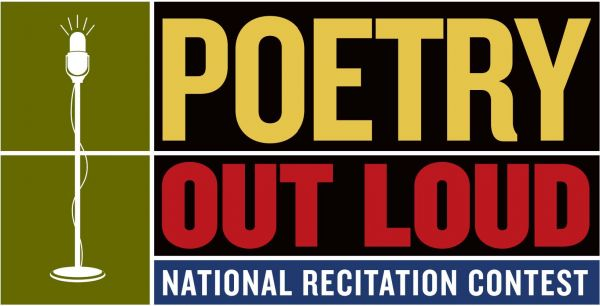 What: Poetry Out Loud Poetry Recitation ContestWhere: Tallwood High School… and beyond!Why: POL was created in 2006 by the National Endowment for the Arts and The Poetry Foundation to increase awareness in the art of performing poetry, with substantial cash prizes being awarded to the winners and schools of the winners. How: Choose a poem from the 600 poems on www.poetryoutloud.org. Learn about the poem, memorize the poem, and present it in class. One winner and one alternate from each class will be chosen to represent us at the THS Preliminaries (see dates below.) In an NDOW-type setting, the students in every English block will recite their poems, and two block winners will be chosen. These 16 students will advance to the THS Finals, where one Tallwood winner (and one alternate) will be chosen to represent THS at the Regional (and hopefully state, then national) Poetry Out Loud Competition! Will YOU be our Tallwood winner??XPoetry Out Loud Details for Teacher: ______________________________Class: _________________________________Block: ________________________________Day 1 (DATE:                          )In-class: Introduction to POL assignment & contestView past winners’ poems, discuss requirements, & if time, start looking for your poemsHW: Go to www.poetryoutloud.org and choose 3 poems. Print a copy of all poems and bring them to class with you.Day 2 (DATE:                         )In-class: Context of Poem Activity & Tone MapDecide which poem is your #1 and #2. Begin practicing aloud with a partner!HW: Completely memorize and POLISH your poem!Day 3 (DATE:                            )Presentations! Recite your poem to the class.XMY SELECTED POEMSMy Name:                                                                            My Poetry CoachClass:Poem 1Title                                                                         Author                             Masterlist #Areas of StrengthAreas to Work On-------------------------------------------------------------------------------------------------------------------------------My Name:                                                                            My Poetry CoachClass:Poem 2 Title                                                                         Author                             Masterlist #Areas of StrengthAreas to Work On-------------------------------------------------------------------------------------------------------------------------------My Name:                                                                            My Poetry CoachClass:Poem 1Title                                                                         Author                             Masterlist #Areas of StrengthAreas to Work OnXFAQsHow do I choose a poem?Poems are listed on the POL website. You can search by title, author, or year. There is a “random poem” button, and also an under-25-lines section.  Look up at least 10 and choose one that speaks to you! Ask people you know what their favorite poems are and look those up!How is this graded?You will receive a grade for your poetry recitation IN CLASS. We will be using the Poetry Out Loud rubric and accuracy chart. Class winners will receive extra credit. What if I’m scared of public speaking? 
Now is the time to conquer that fear.  Do I have to dress up?Poetry Out Loud rules say that no costumes can be worn. However, it is always a good idea to look professional (at the very least, presentable) when you know you have to speak in front of a group. Most importantly, be comfortable. What are some qualities of a strong recitation?The competitor appears at ease and comfortable with the audience. He or she engages the audience through physical presence (including appropriate body language), confidence, and eye contact, without appearing artificial. The words are articulate and pronounced correctly. All qualities of the contestant’s physical presence work together to the benefit of the poem. *If you are chosen as our class winner, know that if you advance, you must have 2 poems fully prepared on the Dec 15&16 THS finals. (You will only read #2 in case of a tie for the block champion.) *If you are seriously considering pursuing POL and want to advance, keep this in mind: “At the state and national finals, students must have 3 poems prepared. One must be 25 lines or fewer, and 1 must be written before the 20th century. The same poem may be used to meet both criteria, and may be the student’s third poem.”XName __________________ Poem Title ___________________ Author____________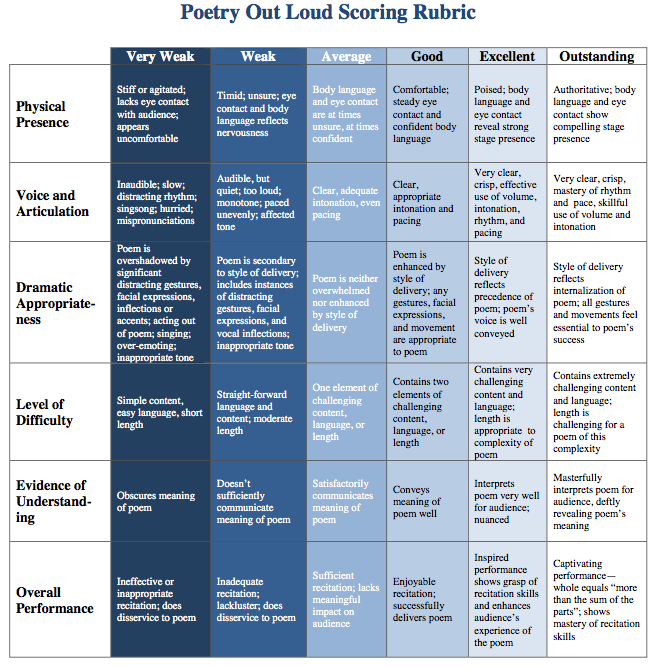 Total:				 	________ (maximum of 36 points)Accuracy Judge’s Score: 	________ (maximum of 8 points)X    		 FINAL SCORE:		         ________ (maximum of 44 points) Poetry Out Loud Social Context & Background ActivityTitle of Poem: ______________________________________________________________________Author: ____________________________________________________________________________Autobiographical info about the author:In what year and country was this poem written? What was going on in history there/then?Who is the SPEAKER of the poem? (name, age, gender, social class, time period, view of world, etc.)What TOPICS are addressed or mentioned in the poem? What is the meaning of the TITLE?What is the THEME or MESSAGE of this poem? XWhen done, staple this to the list of tone words and your Tone Map. Submit all three papers together.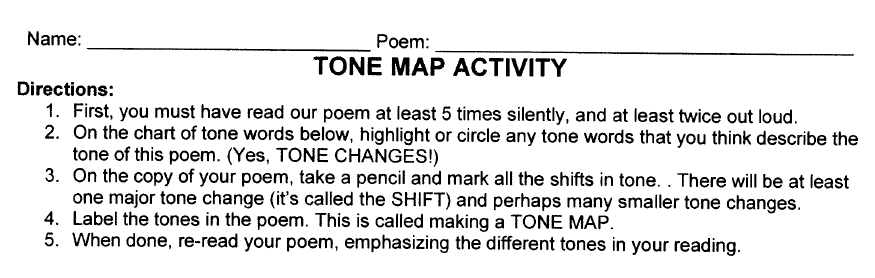 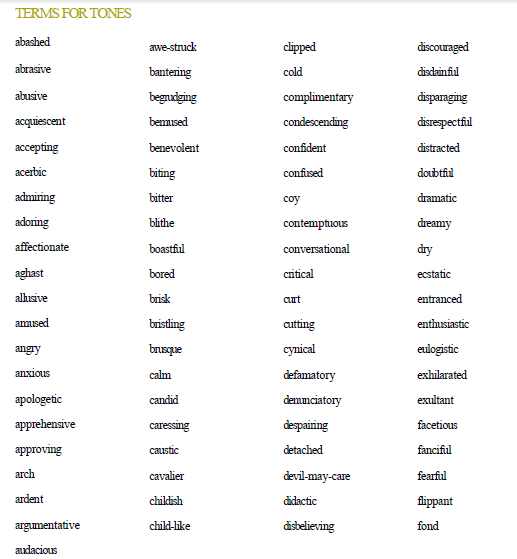 X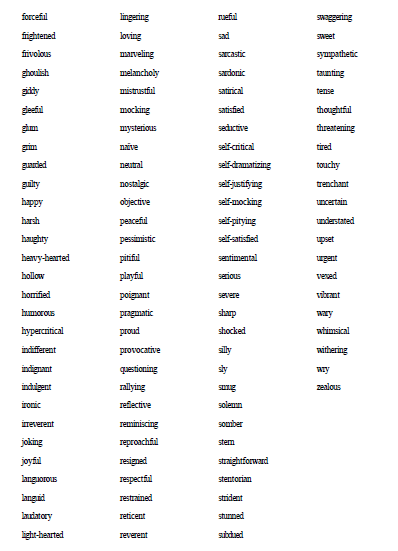 X(Example Tone Map):  Mother to Son By Langston Hughes
Well, son, I'll tell you:      straightforward
Life for me ain't been no crystal stair. 
It's had tacks in it,
And splinters, 
And boards torn up,
And places with no carpet on the floor--     Angry?
Bare.
But all the time
I'se been a-climbin' on, 
And reachin' landin's,
And turnin' corners,
And sometimes goin' in the dark
Where there ain't been no light.
So boy, don't you turn back. 
Don't you set down on the steps
'Cause you finds it's kinder hard. 
Don't you fall now --
For I'se still goin', honey,
I'se still climbin', 
And life for me ain't been no crystal stair.XAttributes of SpeechPresentation and Public Speaking TipsBecoming a great public speaker involves becoming sufficient in many different areas. The good news is that public speaking can be practiced and you only need to start with one area at a time.  Pick one to work on today.XJudge MaterialAll Judging Material Should Come from the following PDF (via the Official Poetry Out Loud Website)http://www.poetryoutloud.org/uploads/fl/e68b8897c0/POL%20Judge's%20Guide%202014-15%20FINAL%20TEST.pdfJudging Criteria, Scoresheet and Rubric can be found in Points 4 and 5 of the manual.Accuracy Judge Criteria and Scoresheet are in Points 7 and 8 of the manual.Please Note:  This guide may be updated yearly.  Please ensure the accuracy of the manual.X INSTRUCTIONS for Days of Competition(Please refer to most recent correspondence for final instructions)Block by Block CompetitionsAfterschool CompetitionDistrict CompetitionState and National CompetitionsXMasterlist A-List Through Z-ListOrganized by Title of PoemPlease refer to www.poetryoutloud.org for official poems, biographical information, and other browsing options.  If there is an error of any kind, the website’s information trumps this booklet.For ease of printing out poems, and ease of locating items, this masterlist is organized with the first letter of the poem’s title and the order it appears in the list.  Please be aware that the Navigation search function on most Word programs can easily locate a poem in this edition.In subsequent years, when items are taken off the list, or items are added to the list, the masterlist should be verified and/or altered against the future list provided by Poetry Out Loud.  Please note the Updated date on the header to ensure the most recent edition of the Masterlist.XPOL A-LIST COVER  NOTES ACKNOWLEDGEMENTS  FULL INFO  FIVE W’S  THREE DAY LESSONS  POETRY COACH  FAQS  RUBRIC  BACKGROUND TONE WORDS   TONEMAP   SPEAKING TIPS   JUDGE MATERIAL   INSTRUCTIONS  MASTERLIST COVER   A B C D E F G H I J K L M N O P Q R S T U V W X Y ZSample LessonTeacher: Circle a Poem #Circle a TaskProvide additional instructionsStudent:Follow the instructions outlined by the teacher.Poem #A1	A2	A3	A4	A5	A6	A7	A8	A9	A10	A11	A12	A13A14	A15	A16	A17	A18	A19	A20	A21	A22	A23	A24	A25	A26A27	A28	A29	A30	A31	A32	A33	A34	A35	A36	A37	A38	A39A40	A41	A42	A43	A44	A45	A46	A47	A48	A49	A50	A51	A52A53	A54	A55	A56	A57	A58	A59	A60	A61	A62	A63	A64	A65A66	A67	A68	A69	A70	A71	A72	A73	A74	A75	A76	A77	A78A79	A80	A81	A82	A83	A84	A85	A86	A87	A88	A89	A90	A91A92	A93	A94	A95	A96	A97	A98	A99	A100	A101	A102	A103	A104Task(s)                                  Identify ImageryIdentify Rhyme SchemeIdentify MeterIdentify MotifIdentify PersonificationIdentify IronyIdentify MetaphorIdentify AmbiguityIdentify AlliterationIdentify AssonanceIdentify OnomatopoeiaIdentify CharacterizationIdentify PersonaIdentify ContrastA1. Abandoned Farmhouse By Ted KooserHe was a big man, says the size of his shoeson a pile of broken dishes by the house; a tall man too, says the length of the bedin an upstairs room; and a good, God-fearing man,says the Bible with a broken backon the floor below the window, dusty with sun;but not a man for farming, say the fieldscluttered with boulders and the leaky barn.A woman lived with him, says the bedroom wallpapered with lilacs and the kitchen shelvescovered with oilcloth, and they had a child,says the sandbox made from a tractor tire.Money was scarce, say the jars of plum preservesand canned tomatoes sealed in the cellar hole.And the winters cold, say the rags in the window frames.It was lonely here, says the narrow country road.Something went wrong, says the empty housein the weed-choked yard. Stones in the fieldssay he was not a farmer; the still-sealed jarsin the cellar say she left in a nervous haste.And the child? Its toys are strewn in the yardlike branches after a storm—a rubber cow,a rusty tractor with a broken plow,a doll in overalls. Something went wrong, they say.Ted Kooser, "Abandoned Farmhouse" from Sure Signs: New and Selected Poems. Copyright © 1980 by Ted Kooser. Reprinted by permission of University of Pittsburgh Press.Source: Sure Signs: New and Selected Poems (Zoland Books, 1980)A2. Abraham Lincoln Walks at Midnight By Vachel Lindsay(In Springfield, Illinois)It is portentous, and a thing of state That here at midnight, in our little town A mourning figure walks, and will not rest, Near the old court-house pacing up and down. Or by his homestead, or in shadowed yards He lingers where his children used to play, Or through the market, on the well-worn stones He stalks until the dawn-stars burn away. A bronzed, lank man! His suit of ancient black, A famous high top-hat and plain worn shawl Make him the quaint great figure that men love, The prairie-lawyer, master of us all. He cannot sleep upon his hillside now. He is among us:—as in times before! And we who toss and lie awake for long Breathe deep, and start, to see him pass the door. His head is bowed. He thinks on men and kings. Yea, when the sick world cries, how can he sleep? Too many peasants fight, they know not why, Too many homesteads in black terror weep. The sins of all the war-lords burn his heart. He sees the dreadnaughts scouring every main. He carries on his shawl-wrapped shoulders now The bitterness, the folly and the pain. He cannot rest until a spirit-dawn Shall come;—the shining hope of Europe free; The league of sober folk, the Workers' Earth, Bringing long peace to Cornland, Alp and Sea. It breaks his heart that kings must murder still, That all his hours of travail here for men Seem yet in vain. And who will bring white peace That he may sleep upon his hill again?A3. Across the Bay By Donald Davie﻿A queer thing about those waters: there are noBirds there, or hardly any.I did not miss them, I do not rememberMissing them, or thinking it uncanny.The beach so-called was a blinding splinter of limestone,A quarry outraged by hulls.We took pleasure in that: the emptiness, the hardnessOf the light, the silence, and the water’s stillness.But this was the setting for one of our murderous scenes.This hurt, and goes on hurting:The venomous soft jelly, the undersides.We could stand the world if it were hard all over.Donald Davie, "Across the Bay" from Selected Poems. Copyright © 1985 by Donald Davie. Reprinted by permission of Carcanet Press, Ltd.﻿Source: Selected Poems (Carcanet Press Ltd, 1985)A4. Actaeon By A. E. StallingsThe hounds, you know them all by name. You fostered them from purblind whelps At their dam’s teats, and you have come To know the music of their yelps: High-strung Anthee, the brindled bitch, The blue-tick coated Philomel, And freckled Chloe, who would fetch A pretty price if you would sell— All fleet of foot, and swift to scent, Inexorable once on the track, Like angry words you might have meant, But do not mean, and can’t take back. There was a time when you would brag How they would bay and rend apart The hopeless belling from a stag. You falter now for the foundered hart. Desires you nursed of a winter night— Did you know then why you bred them— Whose needling milk-teeth used to bite The master’s hand that leashed and fed them?A.E. Stallings, “Actaeon” from Hapax. Copyright © 2003, 2006 by A. E. Stallings. Reprinted with the permission of Northwestern University Press, www.nupress.northwestern.edu/.

Source: Poetry (May 2003).A5. Adam's Curse By William Butler YeatsWe sat together at one summer’s end, That beautiful mild woman, your close friend, And you and I, and talked of poetry. I said, ‘A line will take us hours maybe; Yet if it does not seem a moment’s thought, Our stitching and unstitching has been naught. Better go down upon your marrow-bones And scrub a kitchen pavement, or break stones Like an old pauper, in all kinds of weather; For to articulate sweet sounds together Is to work harder than all these, and yet Be thought an idler by the noisy set Of bankers, schoolmasters, and clergymen The martyrs call the world.’ And thereupon That beautiful mild woman for whose sake There’s many a one shall find out all heartache On finding that her voice is sweet and low Replied, ‘To be born woman is to know— Although they do not talk of it at school— That we must labour to be beautiful.’ I said, ‘It’s certain there is no fine thing Since Adam’s fall but needs much labouring. There have been lovers who thought love should be So much compounded of high courtesy That they would sigh and quote with learned looks Precedents out of beautiful old books; Yet now it seems an idle trade enough.’ We sat grown quiet at the name of love; We saw the last embers of daylight die, And in the trembling blue-green of the sky A moon, worn as if it had been a shell Washed by time’s waters as they rose and fell About the stars and broke in days and years. I had a thought for no one’s but your ears: That you were beautiful, and that I strove To love you in the old high way of love; That it had all seemed happy, and yet we’d grown As weary-hearted as that hollow moon.Source: The Collected Poems of W. B. Yeats (1989)A6. Adlestrop By Edward ThomasYes. I remember Adlestrop—The name, because one afternoonOf heat the express-train drew up thereUnwontedly. It was late June.The steam hissed. Someone cleared his throat.No one left and no one cameOn the bare platform. What I sawWas Adlestrop—only the nameAnd willows, willow-herb, and grass,And meadowsweet, and haycocks dry,No whit less still and lonely fairThan the high cloudlets in the sky.And for that minute a blackbird sangClose by, and round him, mistier,Farther and farther, all the birdsOf Oxfordshire and Gloucestershire.Source: Poems (1917)A7. Advice to a Prophet By Richard WilburWhen you come, as you soon must, to the streets of our city, Mad-eyed from stating the obvious, Not proclaiming our fall but begging us In God’s name to have self-pity, Spare us all word of the weapons, their force and range, The long numbers that rocket the mind; Our slow, unreckoning hearts will be left behind, Unable to fear what is too strange. Nor shall you scare us with talk of the death of the race. How should we dream of this place without us?— The sun mere fire, the leaves untroubled about us, A stone look on the stone’s face? Speak of the world’s own change. Though we cannot conceive Of an undreamt thing, we know to our cost How the dreamt cloud crumbles, the vines are blackened by frost, How the view alters. We could believe, If you told us so, that the white-tailed deer will slip Into perfect shade, grown perfectly shy, The lark avoid the reaches of our eye, The jack-pine lose its knuckled grip On the cold ledge, and every torrent burn As Xanthus once, its gliding trout Stunned in a twinkling. What should we be without The dolphin’s arc, the dove’s return, These things in which we have seen ourselves and spoken? Ask us, prophet, how we shall call Our natures forth when that live tongue is all Dispelled, that glass obscured or broken In which we have said the rose of our love and the clean Horse of our courage, in which beheld The singing locust of the soul unshelled, And all we mean or wish to mean. Ask us, ask us whether with the worldless rose Our hearts shall fail us; come demanding Whether there shall be lofty or long standing When the bronze annals of the oak-tree close.Richard Wilbur, “Advice to a Prophet” from Collected Poems 1943-2004. Copyright © 2004 by Richard Wilbur. Reprinted with the permission of Harcourt, Inc. This material may not be reproduced in any form or by any means without the prior written permission of the publisher.Source: Collected Poems 1943-2004 (2004)A8. The Affliction of Richard By Robert BridgesLove not too much. But how,When thou hast made me such,And dost thy gifts bestow,How can I love too much?Though I must fear to lose, And drown my joy in care,With all its thorns I chooseThe path of love and prayer.Though thou, I know not why,Didst kill my childish trust,That breach with toil did IRepair, because I must:And spite of frighting schemes,With which the fiends of HellBlaspheme thee in my dreams,So far I have hoped well.But what the heavenly key,What marvel in me wroughtShall quite exculpate thee,I have no shadow of thought.What am I that complain?The love, from which beganMy question sad and vain,Justifies thee to man.A9. After a Rainstorm By Robert WrigleyBecause I have come to the fence at night, the horses arrive also from their ancient stable. They let me stroke their long faces, and I note in the light of the now-merging moonhow they, a Morgan and a Quarter, have been by shake-guttered raindrops spotted around their rumps and thus made Appaloosas, the ancestral horses of this place.Maybe because it is night, they are nervous, or maybe because they too sense what they have become, they seem to be waiting for me to say somethingto whatever ancient spirits might still abide here, that they might awaken from this strange dream, in which there are fences and stables and a man who doesn’t know a single word they understand.Poem copyright ©2010 by Robert Wrigley from his most recent book of poetry, Beautiful Country, Penguin Books, 2010.A10. After Apple-Picking By Robert FrostMy long two-pointed ladder's sticking through a tree Toward heaven still, And there's a barrel that I didn't fill Beside it, and there may be two or three Apples I didn't pick upon some bough. But I am done with apple-picking now. Essence of winter sleep is on the night, The scent of apples: I am drowsing off. I cannot rub the strangeness from my sight I got from looking through a pane of glass I skimmed this morning from the drinking trough And held against the world of hoary grass. It melted, and I let it fall and break. But I was well Upon my way to sleep before it fell, And I could tell What form my dreaming was about to take. Magnified apples appear and disappear, Stem end and blossom end, And every fleck of russet showing clear. My instep arch not only keeps the ache, It keeps the pressure of a ladder-round. I feel the ladder sway as the boughs bend. And I keep hearing from the cellar bin The rumbling sound Of load on load of apples coming in. For I have had too much Of apple-picking: I am overtired Of the great harvest I myself desired. There were ten thousand thousand fruit to touch, Cherish in hand, lift down, and not let fall. For all That struck the earth, No matter if not bruised or spiked with stubble, Went surely to the cider-apple heap As of no worth. One can see what will trouble This sleep of mine, whatever sleep it is. Were he not gone, The woodchuck could say whether it's like his Long sleep, as I describe its coming on, Or just some human sleep. A11. After the Gentle Poet Kobayashi Issa By Robert HassNew Year’s morning— everything is in blossom! I feel about average. A huge frog and I staring at each other, neither of us moves. This moth saw brightness in a woman’s chamber— burned to a crisp. Asked how old he was the boy in the new kimono stretched out all five fingers. Blossoms at night, like people moved by music Napped half the day; no one punished me! Fiftieth birthday: From now on, It’s all clear profit, every sky. Don’t worry, spiders, I keep house casually. These sea slugs, they just don’t seem Japanese. Hell: Bright autumn moon; pond snails crying in the saucepan.Robert Hass, “After the Gentle Poet Kobayashi Issa” from Field Guide. Copyright © 1973 by Robert Hass. Reprinted with the permission of Yale University Press, http://www.yale.edu/yup/.Source: Field Guide (1973)A12. After working sixty hours again for what reason By Bob HicokThe best job I had was moving a stone from one side of the road to the other. This required a permit which required a bribe. The bribe took all my salary. Yet because I hadn’t finished the job I had no salary, and to pay the bribe I took a job moving the stone the other way. Because the official wanted his bribe, he gave me a permit for the second job. When I pointed out that the work would be best completed if I did nothing, he complimented my brain and wrote a letter to my employer suggesting promotion on stationery bearing the wings of a raptor spread in flight over a mountain smaller than the bird. My boss, fearing my intelligence, paid me to sleep on the sofa and take lunch with the official who required a bribe to keep anything from being done. When I told my parents, they wrote my brother to come home from university to be slapped on the back of the head. Dutifully, he arrived and bowed to receive his instruction, at which point sense entered his body and he asked what I could do by way of a job. I pointed out there were stones everywhere trying not to move, all it took was a little gumption to be the man who didn’t move them. It was harder to explain the intricacies of not obtaining a permit to not do this. Just yesterday he got up at dawn and shaved, as if the lack of hair on his face has anything to do with the appearance of food on an empty table."After working sixty hours again for what reason" from Insomnia Diary, by Bob Hicok, ©2004. All rights are controlled by the University of Pittsburgh Press, Pittsburgh, PA 15260. Used by permission of the University of Pittsburgh Press.Source: Insomnia Diary (University of Pittsburgh Press, 2004)A13. Ah! Why, Because the Dazzling Sun By Emily BrontëAh! why, because the dazzling sunRestored my earth to joyHave you departed, every one,And left a desert sky?All through the night, your glorious eyesWere gazing down in mine,And with a full heart's thankful sighsI blessed that watch divine!I was at peace, and drank your beamsAs they were life to meAnd revelled in my changeful dreamsLike petrel on the sea.Thought followed thought—star followed starThrough boundless regions on,While one sweet influence, near and far,Thrilled through and proved us one.Why did the morning rise to breakSo great, so pure a spell,And scorch with fire the tranquil cheekWhere your cool radiance fell?Blood-red he rose, and arrow-straight,His fierce beams struck my brow;The soul of Nature sprang elate,But mine sank sad and low!My lids closed down—yet through their veilI saw him blazing still;And bathe in gold the misty dale,And flash upon the hill.I turned me to the pillow thenTo call back Night, and seeYour worlds of solemn light, againThrob with my heart and me!It would not do—the pillow glowedAnd glowed both roof and floor,And birds sang loudly in the wood,And fresh winds shook the door.The curtains waved, the wakened fliesWere murmuring round my room,Imprisoned there, till I should riseAnd give them leave to roam.O Stars and Dreams and Gentle Night;O Night and Stars return!And hide me from the hostile lightThat does not warm, but burn—That drains the blood of suffering men;Drinks tears, instead of dew:Let me sleep through his blinding reign,And only wake with you!Source: The Longman Anthology of Poetry (2006)A14. The Albatross By Kate BassWhen I know you are coming homeI put on this necklace:glass beads on a silken thread,a blue that used to match my eyes.I like to think I am remembering you.I like to think you don’t forget.The necklace lies heavy on my skin,it clatters when I reach downto lift my screaming child.I swing her, roll her in my arms until she forgets.The beads glitter in the flicker of a TV setas I sit her on my lapand wish away the afternoon.I wait until I hear a gate latch liftthe turn of key in lock.I sit amongst toys and unwashed clothes,I sit and she fingers the beads until you speakin a voice that no longer seems familiar, only strange.I turn as our child tugs at the string.I hear a snap and a sound like falling rain.Kate Bass, “The Albatross” from The Pasta Maker. Copyright © 2003 by Kate Bass. Reprinted by permission of The Poetry Business.

Source: The Pasta Maker (2003)A15. All Hallows’ Eve By Dorothea TanningBe perfect, make it otherwise.Yesterday is torn in shreds.Lightning’s thousand sulfur eyesRip apart the breathing beds.Hear bones crack and pulverize.Doom creeps in on rubber treads.Countless overwrought housewives, Minds unraveling like threads,Try lipstick shades to tranquilizeFears of age and general dreads.Sit tight, be perfect, swat the spies,Don’t take faucets for fountainheads.Drink tasty antidotes. OtherwiseYou and the werewolf: newlyweds.Dorothea Tanning, “All Hallows’ Eve” from Coming to That. Copyright © 2011 by Dorothea Tanning. Reprinted by permission of Graywolf Press.Source: Coming to That (Graywolf Press, 2011)A16. All This and More By Mary KarrThe Devil’s tour of hell did not include a factory line where molten lead spilled into mouths held wide, no electric drill spiraling screws into hands and feet, nor giant pliers to lower you into simmering vats. Instead, a circle of light opened on your stuffed armchair, whose chintz orchids did not boil and change, and the Devil adjusted your new spiked antennae almost delicately, with claws curled and lacquered black, before he spread his leather wings to leap into the acid-green sky. So your head became a tv hull, a gargoyle mirror. Your doppelganger sloppy at the mouth and swollen at the joints enacted your days in sinuous slow motion, your lines delivered with a mocking sneer. Sometimes the frame froze, reversed, began again: the red eyes of a friend you cursed, your girl child cowered behind the drapes, parents alive again and puzzled by this new form. That’s why you clawed your way back to this life.Mary Karr, “All This and More” from The Devil's Tour. Copyright © 1993 by Mary Karr. Reprinted with the permission of New Directions Publishing Corporation.

Source: The Devil's Tour (New Directions Publishing Corporation, 1993)A17. America By Claude McKayAlthough she feeds me bread of bitterness, And sinks into my throat her tiger’s tooth, Stealing my breath of life, I will confess I love this cultured hell that tests my youth. Her vigor flows like tides into my blood, Giving me strength erect against her hate, Her bigness sweeps my being like a flood. Yet, as a rebel fronts a king in state, I stand within her walls with not a shred Of terror, malice, not a word of jeer. Darkly I gaze into the days ahead, And see her might and granite wonders there, Beneath the touch of Time’s unerring hand, Like priceless treasures sinking in the sand.Claude McKay, "America" from Liberator (December 1921). Courtesy of the Literary Representative for the Works of Claude McKay, Schombourg Center for Research in Black Culture, The New York Public Library, Astor, Lenox and Tildeen Foundations. Source: Liberator (The Library of America, 1921)A18. American Smooth By Rita DoveWe were dancing—it must have been a foxtrot or a waltz,something romantic butrequiring restraint,rise and fall, preciseexecution as we moved into the next song withoutstopping, two chests heavingabove a seven-leaguestride—such perfect agony,one learns to smile through,ecstatic mimicrybeing the sine qua nonof American Smooth.And because I was distractedby the effort of keeping my frame(the leftward lean, head turnedjust enough to gaze outpast your ear and alwayssmiling, smiling),I didn’t noticehow still you’d become untilwe had done it(for two measures?four?)—achieved flight,that swift and serenemagnificence,before the earthremembered who we wereand brought us down. ﻿Rita Dove, “American Smooth” from American Smooth. Copyright © 2004 by Rita Dove. Reprinted by permission of W. W. Norton & Company, Inc.﻿ Source: American Smooth﻿ (W. W. Norton and Company, Inc., 2004)A19. The American Soldier By Philip FreneauA Picture from the Life
To serve with love,
And shed your blood,
Approved may be above,
But here below
(Example shew,)
‘Tis dangerous to be good. 

--Lord OxfordDeep in a vale, a stranger now to arms,Too poor to shine in courts, too proud to beg,He, who once warred on Saratoga’s plains,Sits musing o’er his scars, and wooden leg.Remembering still the toil of former days,To other hands he sees his earnings paid;--They share the due reward—he feeds on praise.Lost in the abyss of want, misfortune’s shade.Far, far from domes where splendid tapers glare,‘Tis his from dear bought peace no wealth to win,Removed alike from courtly cringing ‘squires,The great-man’s Levee, and the proud man’s grin.Sold are those arms which once on Britons blazed,When, flushed with conquest, to the charge they came;That power repelled, and Freedom’s fabrick raised,She leaves her soldier—famine and a name!Source: (1809)A20. American Solitude By Grace Schulman“The cure for loneliness is solitude.” 
—Marianne MooreHopper never painted this, but here on a snaky path his vision lingers: three white tombs, robots with glassed-in faces and meters for eyes, grim mouths, flat noses, lean forward on a platform, like strangers with identical frowns scanning a blur, far off, that might be their train. Gas tanks broken for decades face Parson’s smithy, planked shut now. Both relics must stay. The pumps have roots in gas pools, and the smithy stores memories of hammers forging scythes to cut spartina grass for dry salt hay. The tanks have the remove of local clammers who sink buckets and stand, never in pairs, but one and one and one, blank-eyed, alone, more serene than lonely. Today a woman rakes in the shallows, then bends to receive last rays in shimmering water, her long shadow knifing the bay. She slides into her truck to watch the sky flame over sand flats, a hawk’s wind arabesque, an island risen, brown Atlantis, at low tide; she probes the shoreline and beyond grassy dunes for where the land might slope off into night. Hers is no common emptiness, but a vaster silence filled with terns’ cries, an abundant solitude. Nearby, the three dry gas pumps, worn survivors of clam-digging generations, are luminous, and have an exile’s grandeur that says: In perfect solitude, there’s fire. One day I approached the vessels and wanted to drive on, the road ablaze with dogwood in full bloom, but the contraptions outdazzled the road’s white, even outshone a bleached shirt flapping alone on a laundry line, arms pointed down. High noon. Three urns, ironic in their outcast dignity—as though, like some pine chests, they might be prized in disuse—cast rays, spun leaf—covered numbers, clanked, then wheezed and stopped again. Shadows cut the road before I drove off into the dark woods.Grace Schulman, “American Solitude” from Days of Wonder: New and Selected Poems. Copyright © 2002 by Grace Schulman. Reprinted with the permission of Houghton Mifflin Company. All rights reserved, www.houghtonmifflinbooks.com.Source: Days of Wonder: New and Selected Poems (2002)A21. Amor Mundi By Christina Rossetti“Oh where are you going with your love-locks flowing On the west wind blowing along this valley track?” “The downhill path is easy, come with me an it please ye, We shall escape the uphill by never turning back.” So they two went together in glowing August weather, The honey-breathing heather lay to their left and right; And dear she was to dote on, her swift feet seemed to float on The air like soft twin pigeons too sportive to alight. “Oh what is that in heaven where gray cloud-flakes are seven, Where blackest clouds hang riven just at the rainy skirt?” “Oh that’s a meteor sent us, a message dumb, portentous, An undeciphered solemn signal of help or hurt.” “Oh what is that glides quickly where velvet flowers grow thickly, Their scent comes rich and sickly?”—“A scaled and hooded worm.” “Oh what’s that in the hollow, so pale I quake to follow?” “Oh that’s a thin dead body which waits the eternal term.” “Turn again, O my sweetest,—turn again, false and fleetest: This beaten way thou beatest I fear is hell’s own track.” “Nay, too steep for hill-mounting; nay, too late for cost-counting: This downhill path is easy, but there’s no turning back.”Source: The Norton Anthology of Poetry Third Edition (W. W. Norton and Company Inc., 1983)A22. Analysis of Baseball By May SwensonIt’s about Ball fitsthe ball, mitt, butthe bat, not all and the mitt. the time.Ball hits Sometimesbat, or it ball gets hithits mitt. (pow) when batBat doesn’t meets it,hit ball, and sailsbat meets it. to a placeBall bounces where mittoff bat, flies has to quitair, or thuds in disgrace.ground (dud) That’s aboutor it the basesfits mitt. loaded,about 40,000Bat waits fans exploded.for ballto mate. It’s aboutBall hates the ball,to take bat’s the bat,bait. Ball the mitt,flirts, bat’s the baseslate, don’t and the fans.keep the date. It’s doneBall goes in on a diamond,(thwack) to mitt, and for fun.and goes out It’s about(thwack) back home, and it’sto mitt. about run.May Swenson, “Analysis of Baseball” from New and Selected Things Taking Place (Boston: Atlantic/Little Brown, 1978). Copyright © 1978 by May Swenson. Reprinted with the permission of The Literary Estate of May Swenson.Source: New and Selected Things Taking Place (Little Brown and Company, 1978)A23. And Soul By Eavan BolandMy mother died one summer— the wettest in the records of the state. Crops rotted in the west. Checked tablecloths dissolved in back gardens. Empty deck chairs collected rain. As I took my way to her through traffic, through lilacs dripping blackly behind houses and on curbsides, to pay her the last tribute of a daughter, I thought of something I remembered I heard once, that the body is, or is said to be, almost all water and as I turned southward, that ours is a city of it, one in which every single day the elements begin a journey towards each other that will never, given our weather, fail— the ocean visible in the edges cut by it, cloud color reaching into air, the Liffey storing one and summoning the other, salt greeting the lack of it at the North Wall and, as if that wasn't enough, all of it ending up almost every evening inside our speech— coast canal ocean river stream and now mother and I drove on and although the mind is unreliable in grief, at the next cloudburst it almost seemed they could be shades of each other, the way the body is of every one of them and now they were on the move again—fog into mist, mist into sea spray and both into the oily glaze that lay on the railings of the house she was dying in as I went inside.“And Soul” from DOMESTIC VIOLENCE by Eavan Boland. Copyright ©2007 by Eavan Boland. Used by permission of W.W. Norton & Company, Inc.Source: Domestic Violence (W. W. Norton and Company Inc., 2007)A24. Anecdote of the Jar By Wallace StevensI placed a jar in Tennessee, And round it was, upon a hill. It made the slovenly wilderness Surround that hill. The wilderness rose up to it, And sprawled around, no longer wild. The jar was round upon the ground And tall and of a port in air. It took dominion everywhere. The jar was gray and bare. It did not give of bird or bush, Like nothing else in Tennessee.Wallace Stevens, "Anecdote of the Jar" from Collected Poems. Copyright 1923, 1951, 1954 by Wallace Stevens. Reprinted with the permission of Alfred A. Knopf, a division of Random House, Inc.   Source: Collected Poems (Alfred A. Knopf, 1954)A25. Angels By B. H. FairchildElliot Ray Neiderland, home from college one winter, hauling a load of Herefords from Hogtown to Guymon with a pint of Ezra Brooks and a copy of Rilke’s Duineser Elegienon the seat beside him, saw the ass-end of his semi gliding around in the side mirror as he hit ice and knew he would never live to see graduation or the castle at Duino. In the hospital, head wrapped like a gift (the nurses had stuck a bow on top), he said four flaming angels crouched on the hood, wings spread so wide he couldn’t see, and then the world collapsed. We smiled and passed a flask around. Little Bill and I sang Your Cheatin’ Heartand laughed, and then a sudden quiet put a hard edge on the morning and we left. Siehe, ich lebe, Look, I’m alive, he said, leaping down the hospital steps. The nurses waved, white dresses puffed out like pigeons in the morning breeze. We roared off in my Dodge, Behold, I come like a thief! he shouted to the town and gave his life to poetry. He lives, now, in the south of France. His poems arrive by mail, and we read them and do not understand. B. H. Fairchild, “Angels” from The Arrival of the Future. Copyright © 2000 by B. H. Fairchild. Reprinted with the permission of Alice James Books.Source: The Arrival of the Future (Alice James Books, 2000)A26. The Animals By Josephine JacobsenAt night, alone, the animals came and shone. The darkness whirled but silent shone the animals: The lion the man the calf the eagle saying Sanctus which was and is and is to come. The sleeper watched the people at the waterless wilderness’ edge; The wilderness was made of granite, of thorn, of death, It was the goat which lightened the people praying. The goat went out with sin on its sunken head. On the sleeper’s midnight and the smaller after hours From above below elsewhere there shone the animals Through the circular dark; the cock appeared in light Crying three times, for tears for tears for tears. High in the frozen tree the sparrow sat. At three o’clock The luminous thunder of its fall fractured the earth. The somber serpent looped its coils to write In scales the slow snake-music of the red ripe globe. To the sleeper, alone, the animals came and shone, The darkness whirled but silent shone the animals. Just before dawn the dove flew out of the dark Flying with green in her beak; the dove also had come. Josephine Jacobsen, “The Animals” from In the Crevice of Time: New and Collected Poems. Copyright © 1995 by Josephine Jacobsen. Reproduced with the permission of The Johns Hopkins University Press.

Source: In the Crevice of Time: New and Selected Poems (1995)A27. The animals in that country By Margaret AtwoodIn that country the animals have the faces of people: the ceremonial cats possessing the streets the fox run politely to earth, the huntsmen standing around him, fixed in their tapestry of manners the bull, embroidered with blood and given an elegant death, trumpets, his name stamped on him, heraldic brand because (when he rolled on the sand, sword in his heart, the teeth in his blue mouth were human) he is really a man even the wolves, holding resonant conversations in their forests thickened with legend. In this country the animals have the faces of animals. Their eyes flash once in car headlights and are gone. Their deaths are not elegant. They have the faces of no-one.Margaret Atwood, “The animals in that country” from Selected Poems 1965-1975. Copyright © 1974, 1976 by Margaret Atwood. Used by permission of Houghton Mifflin Company. All rights reserved.Source: Selected Poems (Houghton Mifflin Company, 1976)A28. Anne Rutledge By Edgar Lee MastersOut of me unworthy and unknown The vibrations of deathless music; “With malice toward none, with charity for all.” Out of me the forgiveness of millions toward millions, And the beneficent face of a nation Shining with justice and truth. I am Anne Rutledge who sleep beneath these weeds, Beloved in life of Abraham Lincoln, Wedded to him, not through union, But through separation. Bloom forever, O Republic, From the dust of my bosom!                                  Source: Spoon River Anthology (1916)A29. Another Feeling By Ruth StoneOnce you saw a drove of young pigscrossing the highway. One of thempulling his body by the front feet,the hind legs dragging flat.Without thinking,you called the Humane Society.They came with a net and went for him.They were matter of fact, uniformed;there were two of them,their truck ominous, with a cage.He was hiding in the weeds. It was thenyou saw his eyes. He understood.He was trembling.After they took him, you began to suffer regret.Years later, you remember his misfit bodyscrambling to reach the others.Even at this moment, your heartis going too fast; your hands sweat.Reprinted from In the Dark, Copper Canyon Pr, 2004, by permission of the author and pub. Source: In the Dark (2004)A30. Anthem for Doomed Youth By Wilfred OwenWhat passing-bells for these who die as cattle? — Only the monstrous anger of the guns. Only the stuttering rifles' rapid rattle Can patter out their hasty orisons. No mockeries now for them; no prayers nor bells; Nor any voice of mourning save the choirs,— The shrill, demented choirs of wailing shells; And bugles calling for them from sad shires. What candles may be held to speed them all? Not in the hands of boys, but in their eyes Shall shine the holy glimmers of goodbyes. The pallor of girls' brows shall be their pall; Their flowers the tenderness of patient minds, And each slow dusk a drawing-down of blinds.Source: The Poems of Wilfred Owen, edited by Jon Stallworthy (W. W. Norton and Company, Inc., 1986)A31. Apollo By Elizabeth AlexanderWe pull off to a road shack in Massachusetts to watch men walk on the moon. We did the same thing for three two one blast off, and now we watch the same men bounce in and out of craters. I want a Coke and a hamburger. Because the men are walking on the moon which is now irrefutably not green, not cheese, not a shiny dime floating in a cold blue, the way I'd thought, the road shack people don't notice we are a black family not from there, the way it mostly goes. This talking through static, bounces in space- boots, tethered to cords is much stranger, stranger even than we are. Elizabeth Alexander, “Apollo” from Poetry (April 1992). Reprinted with the permission of the author.

Source: Poetry (April 1992).A32. An Apology For Her Poetry By Margaret CavendishI language want to dress my fancies in, The hair's uncurled, the garment's loose and thin.Had they but silver lace to make them gay,They'd be more courted than in poor array; Or, had they art, would make a better show; But they are plain; yet cleanly do they go.The world in bravery doth take delight,And glistering shows do more attract the sight: And every one doth honor a rich hood,As if the outside made the inside good.And every one doth bow and give the place, Not for the man's sake but the silver lace.Let me intreat in my poor book's behalf,That all will not adore the golden calf.Consider, pray, gold hath no life therein,And life, in nature, is the richest thing.Be just, let Fancy have the upper place,And then my verses may perchance find grace.Source: The Cavalier and His Lady ()A33. The Appalachian Book of the Dead By Charles WrightSunday, September Sunday ... Outdoors, Like an early page from The Appalachian Book of the Dead, Sunlight lavishes brilliance on every surface, Doves settle, surreptitious angels, on tree limb and box branch, A crow calls, deep in its own darkness, Something like water ticks on Just there, beyond the horizon, just there, steady clock ... Go in fear of abstractions ... Well, possibly. Meanwhile, They are the strata our bodies rise through, the sere veins Our skins rub off on. For instance, whatever enlightenment there might be Housels compassion and affection, those two tributaries That river above our lives, Whose waters we sense the sense of late at night, and later still. Uneasy, suburbanized, I drift from the lawn chair to the back porch to the dwarf orchard Testing the grass and border garden. A stillness, as in the passageways of Paradise, Bell jars the afternoon. Leaves, like ex votos, hang hard and shine Under the endlessness of heaven. Such skeletal altars, such vacant sanctuary. It always amazes me How landscape recalibrates the stations of the dead, How what we see jacks up the odd quotient of what we don’t see, How God’s breath reconstitutes our walking up and walking down. First glimpse of autumn, stretched tight and snicked, a bad face lift, Flicks in and flicks out, a virtual reality. Time to begin the long division.Charles Wright, “The Appalachian Book of the Dead” from Black Zodiac. Copyright © 1997 by Charles Wright. Used by permission of Farrar, Straus & Giroux, LLC, www.fsgbooks.com. All rights reserved. Caution: Users are warned that this work is protected under copyright laws and downloading is strictly prohibited. The right to reproduce or transfer the work via any medium must be secured with Farrar, Straus and Giroux, LLC.Source: Black Zodiac (Farrar Straus and Giroux, 1997)A34. The Applicant By Sylvia PlathFirst, are you our sort of a person?Do you wearA glass eye, false teeth or a crutch,A brace or a hook,Rubber breasts or a rubber crotch, Stitches to show something's missing? No, no? ThenHow can we give you a thing?Stop crying.Open your hand.Empty? Empty. Here is a handTo fill it and willingTo bring teacups and roll away headachesAnd do whatever you tell it.Will you marry it?It is guaranteedTo thumb shut your eyes at the endAnd dissolve of sorrow.We make new stock from the salt.I notice you are stark naked.How about this suit——Black and stiff, but not a bad fit.Will you marry it?It is waterproof, shatterproof, proofAgainst fire and bombs through the roof.Believe me, they'll bury you in it.Now your head, excuse me, is empty.I have the ticket for that.Come here, sweetie, out of the closet.Well, what do you think of that?Naked as paper to startBut in twenty-five years she'll be silver,In fifty, gold.A living doll, everywhere you look.It can sew, it can cook,It can talk, talk, talk.It works, there is nothing wrong with it.You have a hole, it's a poultice.You have an eye, it's an image.My boy, it's your last resort.Will you marry it, marry it, marry it.Sylvia Plath, "The Applicant" from The Collected Poems. Copyright © 2008 by Sylvia Plath. Reprinted by permission of HarperCollins Publishers Inc.Source: The Collected Poems (Faber and Faber, 1989)A35. April Love﻿ By Ernest DowsonWe have walked in Love's land a little way,We have learnt his lesson a little while,And shall we not part at the end of day,With a sigh, a smile?A little while in the shine of the sun,We were twined together, joined lips, forgotHow the shadows fall when the day is done,And when Love is not.We have made no vows--there will none be broke,Our love was free as the wind on the hill,There was no word said we need wish unspoke,We have wrought no ill.So shall we not part at the end of day,Who have loved and lingered a little while,Join lips for the last time, go our way,With a sigh, a smile?A36. April Midnight﻿ By Arthur SymonsSide by side through the streets at midnight,Roaming together,Through the tumultuous night of London,In the miraculous April weather.Roaming together under the gaslight,Day’s work over,How the Spring calls to us, here in the city,Calls to the heart from the heart of a lover!Cool to the wind blows, fresh in our faces,Cleansing, entrancing,After the heat and the fumes and the footlights,Where you dance and I watch your dancing.Good it is to be here together,Good to be roaming,Even in London, even at midnight,Lover-like in a lover’s gloaming.You the dancer and I the dreamer,Children together,Wandering lost in the night of London,In the miraculous April weather.A37. Aria By David BarberWhat if   it were possible to vanquishAll this shame with a wash of   varnishInstead of wishing the stain would vanish?What if   you gave it a glossy finish?What if   there were a way to burnishAll this foolishness, all the anguish?What if   you gave yourself   leave to ravishAll these ravages with famished relish?What if   this were your way to flourish?What if   the self   you love to punish —Knavish, peevish, wolfish, sheepish —Were all slicked up in something lavish?Why so squeamish? Why make a fetishOut of everything you must relinquish?Why not embellish what you can’t abolish?What would be left if   you couldn’t brandishAll the slavishness you’ve failed to banish?What would you be without this gibberish?What if   the true worth of the varnishWere to replenish your resolve to vanquishEvery vain wish before you vanish?A38. The Arrow and the Song By Henry Wadsworth LongfellowI shot an arrow into the air, It fell to earth, I knew not where; For, so swiftly it flew, the sight Could not follow it in its flight. I breathed a song into the air, It fell to earth, I knew not where; For who has sight so keen and strong, That it can follow the flight of song? Long, long afterward, in an oak I found the arrow, still unbroke; And the song, from beginning to end, I found again in the heart of a friend. A39. Ars Poetica By Archibald MacLeishA poem should be palpable and mute As a globed fruit, Dumb As old medallions to the thumb, Silent as the sleeve-worn stone Of casement ledges where the moss has grown— A poem should be wordless As the flight of birds. * A poem should be motionless in time As the moon climbs, Leaving, as the moon releases Twig by twig the night-entangled trees, Leaving, as the moon behind the winter leaves, Memory by memory the mind— A poem should be motionless in time As the moon climbs. * A poem should be equal to: Not true. For all the history of grief An empty doorway and a maple leaf. For love The leaning grasses and two lights above the sea— A poem should not mean But be. Archibald MacLeish, “Ars Poetica” from Collected Poems 1917-1982. Copyright © 1985 by The Estate of Archibald MacLeish. Reprinted with the permission of Houghton Mifflin Company. All rights reserved.

Source: Poetry (June 1926).A40. The Art Room By Shara McCallumfor my sistersBecause we did not have threads of turquoise, silver, and gold, we could not sew a sun nor sky. And our hands became balls of fire. And our arms spread open like wings. Because we had no chalk or pastels, no toad, forest, or morning-grass slats of paper, we had no colour for creatures. So we squatted and sprang, squatted and sprang. Four young girls, plaits heavy on our backs, our feet were beating drums, drawing rhythms from the floor; our mouths became woodwinds; our tongues touched teeth and were reeds.“The Art Room” is from the book Song of Thieves, by Shara McCallum, © 2003. All rights controlled by the University of Pittsburgh Press, Pittsburgh, PA 15260. Used by permission of University of Pittsburgh Press.Source: Song of Thieves (University of Pittsburgh Press, 2003)A41. An Arundel Tomb By Philip LarkinSide by sideSide by side To see a recent photograph of this tomb of the Earl and Countess of Arundel that Larkin is describing, click here. , their faces blurred, The earl and countess lie in stone, Their proper habitshabits Clothes vaguely shown As jointed armour, stiffened pleat, And that faint hint of the absurd— The little dogs under their feet. Such plainness of the pre-baroque pre-baroque In Larkin’s pronunciation, the phrase rhymes with 'shock.' The Baroque period, exemplified by ornamentation, followed the Renaissance. This tomb was sculpted in the Middle Ages. Hardly involves the eye, until It meets his left-hand gauntletgauntlet An armored glove, worn in the Middle Ages, still Clasped empty in the other; and One sees, with a sharp tender shock, His hand withdrawn, holding her hand. They would not think to lie so long. Such faithfulness in effigyeffigy A sculptured likeness Was just a detail friends would see: A sculptor’s sweet commissioned grace Thrown off in helping to prolong The Latin names around the base. They would not guess how early in Their supinesupine On their backs stationary voyage The air would change to soundless damage, Turn the old tenantry away; How soon succeeding eyes begin To look, not read. Rigidly they Persisted, linked, through lengths and breadths Of time. Snow fell, undated. Light Each summer thronged the glass. A bright Litter of birdcalls strewed the same Bone-riddled ground. And up the paths The endless altered people came, Washing at their identity. Now, helpless in the hollow of An unarmorial age, a trough Of smoke in slow suspended skeinsskeins Used figuratively, a skein is a quantity of thread Above their scrap of history, Only anOnly an When first published in June 1956 in the London Magazine, the line began: Only their attitude remains: Time has transfigured them into Untruth. The stone fidelity They hardly meant has come to be Their final blazonblazon Both a coat of arms, and a public proclamation, and to prove Our almost-instinct almost true: What will survive of us is love.Philip Larkin, “An Arundel Tomb” from Collected Poems. Used by permission of The Society of Authors as the Literary Representative of the Estate of Philip Larkin.Source: Collected Poems (Farrar Straus and Giroux, 1988)A42. As Children Know By Jimmy Santiago BacaElm branches radiate green heat, blackbirds stiffly strut across fields. Beneath bedroom wood floor, I feel earth— bread in an oven that slowly swells, simmering my Navajo blanket thread-crust as white-feathered and corn-tasseled Corn Dancers rise in a line, follow my calf, vanish in a rumple and surface at my knee-cliff, chanting. Wearing shagged buffalo headgear, Buffalo Dancer chases Deer Woman across Sleeping Leg mountain. Branches of wild rose trees rattle seeds. Deer Woman fades into hills of beige background. Red Bird of my heart thrashes wildly after her. What a stupid man I have been! How good to let imagination go, step over worrisome events, those hacked logs tumbled about in the driveway. Let decisions go! Let them blow like school children’s papers against the fence, rattling in the afternoon wind. This Red Bird of my heart thrashes within the tidy appearance I offer the world, topples what I erect, snares what I set free, dashes what I’ve put together, indulges in things left unfinished, and my world is left, as children know, left as toys after dark in the sandbox."As Children Know" by Jimmy Santiago Baca, from Black Mesa Poems. Copyright © 1989 by Jimmy Santiago Baca. Used by permission of New Directions Publishing Corp., www.ndpublishing.com.Source: Black Mesa Poems (New Directions Publishing Corporation, 1989)A43. As Kingfishers Catch Fire By Gerard Manley HopkinsAs kingfishers catch fire, dragonflies draw flame; As tumbled over rim in roundy wells Stones ring; like each tucked string tells, each hung bell's Bow swung finds tongue to fling out broad its name; Each mortal thing does one thing and the same: Deals out that being indoors each one dwells; Selves — goes itself; myself it speaks and spells, Crying Whát I dó is me: for that I came. I say móre: the just man justices; Keeps grace: thát keeps all his goings graces; Acts in God's eye what in God's eye he is — Chríst — for Christ plays in ten thousand places, Lovely in limbs, and lovely in eyes not his To the Father through the features of men's faces. Source: Gerard Manley Hopkins: Poems and Prose (Penguin Classics, 1985)A44. At Cross Purposes By Samuel Menashe1 Is this writing mine Whose name is this Did I underline What I was to miss? 2 An upheaval of leaves Enlightens the tree Rooted it receives Gusts on a spree 3 Beauty makes me sad Makes me grieve I see what I must leave 4 Scaffold, gallows Do whose will Who hallows wood To build, kill 5 Blind man, anvil No hammer strikes Your eyes are spikesSamuel Menashe, “At Cross Purposes” from Samuel Menashe: New and Selected Poems, edited by Christopher Ricks, published by The Library of America, 2005. Copyright © 2004 by Samuel Menashe. Used by permission of the author.Source: Samuel Menashe: New and Selected Poems (The Library of America, 2005)A45. At Melville’s Tomb By Hart CraneOften beneath the wave, wide from this ledge The dice of drowned men’s bones he saw bequeath An embassy. Their numbers as he watched, Beat on the dusty shore and were obscured. And wrecks passed without sound of bells, The calyx of death’s bounty giving back A scattered chapter, livid hieroglyph, The portent wound in corridors of shells. Then in the circuit calm of one vast coil, Its lashings charmed and malice reconciled, Frosted eyes there were that lifted altars; And silent answers crept across the stars. Compass, quadrant and sextant contrive No farther tides ... High in the azure steeps Monody shall not wake the mariner. This fabulous shadow only the sea keeps.Hart Crane, “At Melville’s Tomb” from The Complete Poems of Hart Crane by Hart Crane, edited by Marc SImon. Copyright © 1933, 1958, 1966 by Liveright Publishing Corporation. Copyright © 1986 by Marc Simon. Used by permission of Liveright Publishing.Source: The Complete Poems of Hart Crane (Liveright Pub Corporation, 2001)A46. At the New Year By Kenneth PatchenIn the shape of this night, in the still fallof snow, FatherIn all that is cold and tiny, these little birdsand childrenIn everything that moves tonight, the trolleysand the lovers, FatherIn the great hush of country, in the ugly noiseof our citiesIn this deep throw of stars, in those trencheswhere the dead are, FatherIn all the wide land waiting, and in the linersout on the black waterIn all that has been said bravely, in all that ismean anywhere in the world, FatherIn all that is good and lovely, in every housewhere sham and hatred areIn the name of those who wait, in the soundof angry voices, FatherBefore the bells ring, before this little point in timehas rushed us onBefore this clean moment has gone, before this nightturns to face tomorrow, FatherThere is this high singing in the airForever this sorrowful human face in eternity’s windowAnd there are other bells that we would ring, FatherOther bells that we would ring.Kenneth Patchen, “At the New Year” from Collected Poems. Copyright © 1939 by Kenneth Patchen. Reprinted by permission of New Directions Publishing Corporation.Source: Collected Poems (New Directions Pub Corp, 1939)A47. At the Vietnam Memorial By George BilgereThe last time I saw Paul Castleit was printed in gold on the wallabove the showers in the boys’locker room, next to the schoolrecord for the mile. I don’t recallhis time, but the year was 1968and I can look across the infieldof memory to see him on the track,legs flashing, body bending slightlybeyond the pack of runners at his back.He couldn’t spare a word for me,two years younger, junior varsity,and hardly worth the waste of breath.He owned the hallways, a cool blondeat his side, and aimed his interestsfurther down the line than we could guess.Now, reading the name again,I see us standing in the showers,naked kids beneath his larger,comprehensive force—the ones who trailobscurely, in the wake of the swift,like my shadow on this gleaming wall.George Bilgere, “At the Vietnam Memorial” from Big Bang. Copyright © 1999 by George Bilgere. Reprinted with the permission of Copper Beech Press, www.copperbeechpress.com.Source: Poetry (June 1995).A48. Author’s Prayer By Ilya KaminskyIf I speak for the dead, I must leavethis animal of my body,I must write the same poem over and over,for an empty page is the white flag of their surrender.If I speak for them, I must walk on the edgeof myself, I must live as a blind manwho runs through rooms withouttouching the furniture.Yes, I live. I can cross the streets asking “What year is it?”I can dance in my sleep and laughin front of the mirror.Even sleep is a prayer, Lord,I will praise your madness, andin a language not mine, speakof music that wakes us, musicin which we move. For whatever I sayis a kind of petition, and the darkestdays must I praise.Ilya Kaminsky, “Author’s Prayer” from Dancing in Odessa. Copyright © 2004 by Ilya Kaminsky. Reprinted by permission of Tupelo Press.Source: Dancing in Odessa (Tupelo Press, 2004)A49. The Author to Her Book By Anne BradstreetThou ill-form’d offspring of my feeble brain, Who after birth didst by my side remain, Till snatched from thence by friends, less wise than true, Who thee abroad, expos’d to publick view, Made thee in raggs, halting to th’ press to trudge, Where errors were not lessened (all may judg). At thy return my blushing was not small, My rambling brat (in print) should mother call, I cast thee by as one unfit for light, Thy Visage was so irksome in my sight; Yet being mine own, at length affection would Thy blemishes amend, if so I could: I wash’d thy face, but more defects I saw, And rubbing off a spot, still made a flaw. I stretched thy joynts to make thee even feet, Yet still thou run’st more hobling then is meet; In better dress to trim thee was my mind, But nought save home-spun Cloth, i’ th’ house I find. In this array ’mongst Vulgars mayst thou roam. In Criticks hands, beware thou dost not come; And take thy way where yet thou art not known, If for thy Father askt, say, thou hadst none: And for thy Mother, she alas is poor, Which caus’d her thus to send thee out of door. Source: The Complete Works of Anne Bradstreet (1981)A50. Auto-Lullaby By Franz WrightThink of   a sheepknitting a sweater;think of   your lifegetting better and better.Think of   your catasleep in a tree;think of   that spotwhere you once skinned your knee.Think of   a birdthat stands in your palm.Try to rememberthe Twenty-first Psalm.Think of   a big pink horsegalloping south;think of   a fly, andclose your mouth.If   you feel thirsty, thendrink from your cup.The birds will keep singinguntil they wake up.NOTES: This poem originally appeared in "Poetry Not Written for Children that Children Might Nevertheless Enjoy," by Lemony Snicket.“Auto-Lullaby” is reprinted by permission of Alfred A. Knopf, a division of Random House, Inc.Source: Poetry (September 2013).A51. An Autumn Sunset By Edith WhartonI Leaguered in fire The wild black promontories of the coast extend Their savage silhouettes; The sun in universal carnage sets, And, halting higher, The motionless storm-clouds mass their sullen threats, Like an advancing mob in sword-points penned, That, balked, yet stands at bay. Mid-zenith hangs the fascinated day In wind-lustrated hollows crystalline, A wan Valkyrie whose wide pinions shine Across the ensanguined ruins of the fray, And in her hand swings high o’erhead, Above the waster of war, The silver torch-light of the evening star Wherewith to search the faces of the dead. II Lagooned in gold, Seem not those jetty promontories rather The outposts of some ancient land forlorn, Uncomforted of morn, Where old oblivions gather, The melancholy unconsoling fold Of all things that go utterly to death And mix no more, no more With life’s perpetually awakening breath? Shall Time not ferry me to such a shore, Over such sailless seas, To walk with hope’s slain importunities In miserable marriage? Nay, shall not All things be there forgot, Save the sea’s golden barrier and the black Close-crouching promontories? Dead to all shames, forgotten of all glories, Shall I not wander there, a shadow’s shade, A spectre self-destroyed, So purged of all remembrance and sucked back Into the primal void, That should we on the shore phantasmal meet I should not know the coming of your feet?Source: American Poetry: The Nineteenth Century (The Library of America, 1993)A52. Awaking in New York By Maya AngelouCurtains forcing their will against the wind, children sleep, exchanging dreams with seraphim. The city drags itself awake on subway straps; and I, an alarm, awake as a rumor of war, lie stretching into dawn, unasked and unheeded.Maya Angelou, “Awaking in New York” from Shaker, Why Don’t You Sing? Copyright © 1983 by Maya Angelou. Used by permission of Random House, Inc.Source: The Complete Collected Poems of Maya Angelou (1994)POL B-LIST COVER  NOTES ACKNOWLEDGEMENTS  FULL INFO  FIVE W’S  THREE DAY LESSONS  POETRY COACH  FAQS  RUBRIC  BACKGROUND TONE WORDS   TONEMAP   SPEAKING TIPS   JUDGE MATERIAL   INSTRUCTIONS  MASTERLIST COVER   A B C D E F G H I J K L M N O P Q R S T U V W X Y ZSample LessonTeacher: Circle a Poem #Circle a TaskProvide additional instructionsStudent:Follow the instructions outlined by the teacher.Poem #B1	B2	B3	B4	B5	B6	B7	B8	B9	B10	B11	B12	B13B14	B15	B16	B17	B18	B19	B20	B21	B22	B23	B24	B25	B26B27	B28	B29	B30	B31	B32	B33	B34	B35	B36	B37	B38	B39B40	B41	B42	B43	B44	B45	B46	B47	B48	B49	B50	B51	B52B53	B54	B55	B56	B57	B58	B59	B60	B61	B62	B63	B64	B65B66	B67	B68	B69	B70	B71	B72	B73	B74	B75	B76	B77	B78B79	B80	B81	B82	B83	B84	B85	B86	B87	B88	B89	B90	B91B92	B93	B94	B95	B96	B97	B98	B99	B100	B101	B102	B103	B104Task(s)                                  Consider multiple works of one author.  How does/doesn’t that author use the techniques discussed earlier?  What is the overall effect of these techniques?Select ONE Poet from the following.Select THREE Poems from that poet.Robert Frost, Emily Dickenson, Rita Dove Sara Teasdale, Howard NemerovB1. Backdrop addresses cowboy By Margaret AtwoodStarspangled cowboysauntering out of the almost-silly West, on your facea porcelain grin,tugging a papier-mâché cactuson wheels behind you with a string,you are innocent as a bathtubfull of bullets.Your righteous eyes, your laconictrigger-fingerspeople the streets with villains:as you move, the air in front of youblossoms with targetsand you leave behind you a heroictrail of desolation:beer bottlesslaughtered by the sideof the road, bird-	skulls bleaching in the sunset.I ought to be watchingfrom behind a cliff or a cardboard storefrontwhen the shooting starts, hands claspedin admiration,but I am elsewhere.	Then what about mewhat about the Iconfronting you on that border,you are always trying to cross?I am the horizon	you ride towards, the thing you can never lassoI am also what surrounds you:my brainscattered with yourtincans, bones, empty shells,the litter of your invasions.I am the space you desecrate as you pass through.  B2. The Bad Old Days By Kenneth RexrothThe summer of nineteen eighteen   I read The Jungle and TheResearch Magnificent. That fall   My father died and my aunt   Took me to Chicago to live.   The first thing I did was to take   A streetcar to the stockyards.   In the winter afternoon,   Gritty and fetid, I walkedThrough the filthy snow, through the   Squalid streets, looking shyly   Into the people’s faces,Those who were home in the daytime.   Debauched and exhausted faces,   Starved and looted brains, faces   Like the faces in the senile   And insane wards of charity   Hospitals. PredatoryFaces of little children.Then as the soiled twilight darkened,   Under the green gas lamps, and the   Sputtering purple arc lamps,   The faces of the men comingHome from work, some still alive with   The last pulse of hope or courage,   Some sly and bitter, some smart and   Silly, most of them already   Broken and empty, no life,   Only blinding tiredness, worse   Than any tired animal.   The sour smells of a thousand   Suppers of fried potatoes and   Fried cabbage bled into the street.   I was giddy and sick, and out   Of my misery I felt rising   A terrible anger and outOf the anger, an absolute vow.   Today the evil is cleanAnd prosperous, but it is   Everywhere, you don’t have to   Take a streetcar to find it,And it is the same evil.And the misery, and theAnger, and the vow are the same.Kenneth Rexroth, “The Bad Old Days” from The Collected Shorter Poems. Copyright © 1966 by Kenneth Rexroth. Reprinted with the permission of New Directions Publishing Corporation, www.wwnorton.com/nd/welcome.htm. Source: The Collected Shorter Poems (1966)B3. Banneker By Rita DoveWhat did he do except lieunder a pear tree, wrapped ina great cloak, and meditateon the heavenly bodies?Venerable, the good people of Baltimorewhispered, shocked and more thana little afraid. After all it was saidhe took to strong drink.Why else would he stay outunder the stars all nightand why hadn’t he married?But who would want him! NeitherEthiopian nor English, neitherlucky nor crazy, a capacious birdhumming as he penned in his mindanother enflamed letterto President Jefferson—he imaginedthe reply, polite and rhetorical.Those who had been to Philadelphiareported the statueof Benjamin Franklinbefore the libraryhis very size and likeness.A wife? No, thank you.At dawn he milkedthe cows, then went insideand put on a pot to stewwhile he slept. The clockhe whittled as a boystill ran. Neighborswoke him upwith warm bread and quilts.At nightfall he took outhis rifle—a white-manedfigure stalking the darkenedbreast of the Union—andshot at the stars, and by chanceone went out. Had he killed?I assure thee, my dear Sir!Lowering his eyes to fieldssweet with the rot of spring, he could seea government’s domed cityrising from the morass and spreadingin a spiral of lights....NOTES: Benjamin Banneker (1731-1806), first black man to devise an almanac and predict a solar eclipse accurately, was also appointed to the commission that surveyed and laid out what is now Washington, D.C.  Rita Dove, “Banneker” from Museum (Pittsburgh: Carnegie Mellon University Press, 1983). Copyright © 1983 by Rita Dove. Reprinted with the permission of the author. Source: Museum (Carnegie Mellon University Press, 1983)B4. Barber By Larry BradleyLearn from the man who spends much of his life speaking             To the back of your head knowing what it means to followThe razor’s edge along a worn strop or random thoughts             As they spring so invisibly from the mind to a mouthWho shouldered soldiers in two wars and fled fire fields             Undecorated who fathered once but was fatherless foreverAnd who works his sentiments in deeper into your scalp             Under a sign on the knotty-pine walls whose rubric readsquot homines, tot sententiae which means he sees             In you his suffering smells of horehound tonics and gelsPillow heads and powders and a floor full of snippings             Swept neatly every evening into a pile for the field miceAll those roundabout hours only a man who fixes his tie             To clip crabgrass crowding a lady’s grave could believeWith a certain clean devotion and who would never for one             Moment dream of hurting you when your back was turnedB5. A Barred Owl By Richard WilburThe warping night air having brought the boomOf an owl’s voice into her darkened room,We tell the wakened child that all she heardWas an odd question from a forest bird,Asking of us, if rightly listened to,“Who cooks for you?” and then “Who cooks for you?”Words, which can make our terrors bravely clear,Can also thus domesticate a fear,And send a small child back to sleep at nightNot listening for the sound of stealthy flightOr dreaming of some small thing in a clawBorne up to some dark branch and eaten raw.B6. Barter By Sara TeasdaleLife has loveliness to sell,      All beautiful and splendid things,Blue waves whitened on a cliff,      Soaring fire that sways and sings,And children's faces looking upHolding wonder like a cup.Life has loveliness to sell,      Music like a curve of gold,Scent of pine trees in the rain,      Eyes that love you, arms that hold,And for your spirit's still delight,Holy thoughts that star the night.Spend all you have for loveliness,      Buy it and never count the cost;For one white singing hour of peace      Count many a year of strife well lost,And for a breath of ecstasyGive all you have been, or could be. Richard Wilbur, "A Barred Owl" from Mayflies: New Poems and Translations. Copyright © 2000 by Richard Wilbur.  Reprinted by permission of Houghton Mifflin Harcourt Publishing Company. Source: Mayflies: New Poems and Translations (Harcourt Inc., 2000)B7. Battle-Hymn of the Republic By Julia Ward HoweMine eyes have seen the glory of the coming of the Lord:He is trampling out the vintage where the grapes of wrath are stored;He hath loosed the fatal lightning of his terrible swift sword:      His truth is marching on.I have seen Him in the watch-fires of a hundred circling camps;They have builded Him an altar in the evening dews and damps;I can read His righteous sentence by the dim and flaring lamps.      His Day is marching on.I have read a fiery gospel, writ in burnished rows of steel:“As ye deal with my contemners, so with you my grace shall deal;Let the Hero, born of woman, crush the serpent with his heel,      Since God is marching on.”He has sounded forth the trumpet that shall never call retreat;He is sifting out the hearts of men before his judgment-seat:Oh! be swift, my soul, to answer Him! be jubilant, my feet!      Our God is marching on.In the beauty of the lilies Christ was born across the sea,With a glory in his bosom that transfigures you and me:As he died to make men holy, let us die to make men free,      While God is marching on.B8. Battlefield By Mark TurcotteBack when I used to be IndianI am standing outside thepool hall with my sister.She strawberry blonde. Stale sweatand beer through theopen door. A warrior leans on his stick,fingers blue with chalk.Another bends to shoot.His braids brush the greenfelt, swinging to the beatof the jukebox. We move away.Hank Williams falls againin the backseat of a Cadillac.I look back.A wind off the distant hills lifts my shirt,brings the scentof wounded horses.B9. Baudelaire By Delmore SchwartzWhen I fall asleep, and even during sleep,I hear, quite distinctly, voices speakingWhole phrases, commonplace and trivial,   Having no relation to my affairs.   Dear Mother, is any time left to usIn which to be happy? My debts are immense.My bank account is subject to the court’s judgment.I know nothing. I cannot know anything.   I have lost the ability to make an effort.But now as before my love for you increases.   You are always armed to stone me, always:   It is true. It dates from childhood.For the first time in my long lifeI am almost happy. The book, almost finished,   Almost seems good. It will endure, a monumentTo my obsessions, my hatred, my disgust.   Debts and inquietude persist and weaken me.   Satan glides before me, saying sweetly:“Rest for a day! You can rest and play today.   Tonight you will work.” When night comes,   My mind, terrified by the arrears,Bored by sadness, paralyzed by impotence,   Promises: “Tomorrow: I will tomorrow.”Tomorrow the same comedy enacts itself   With the same resolution, the same weakness.   I am sick of this life of furnished rooms.   I am sick of having colds and headaches:   You know my strange life. Every day bringsIts quota of wrath. You little knowA poet’s life, dear Mother: I must write poems,   The most fatiguing of occupations.I am sad this morning. Do not reproach me.I write from a café near the post office,Amid the click of billiard balls, the clatter of dishes,   The pounding of my heart. I have been asked to write   “A History of Caricature.” I have been asked to write   “A History of Sculpture.” Shall I write a historyOf the caricatures of the sculptures of you in my heart?Although it costs you countless agony,Although you cannot believe it necessary,And doubt that the sum is accurate,Please send me money enough for at least three weeks.Delmore Schwartz, “Baudelaire” from Selected Poems (1938-1958): Summer Knowledge. Copyright © 1967 by Delmore Schwartz. Reprinted with the permission of New Directions Publishing Corporation,www.wwnorton.com/nd/welcome.htm. Source: Selected Poems (1938-1958): Summer Knowledge (New Directions Publishing Corporation, 1967)B10. 'Be Music, Night' By Kenneth PatchenBe music, night,That her sleep may goWhere angels have their pale tall choirsBe a hand, sea,That her dreams may watchThy guidesman touching the green flesh of the worldBe a voice, sky,That her beauties may be counted   And the stars will tilt their quiet faces   Into the mirror of her lovelinessBe a road, earth,That her walking may take theeWhere the towns of heaven lift their breathing spiresO be a world and a throne, God,That her living may find its weatherAnd the souls of ancient bells in a child's book   Shall lead her into Thy wondrous houseKenneth Patchen, “Be Music, Night” from Collected Poems. Copyright 1943 by Kenneth Patchen. Reprinted with the permission of New Directions Publishing Corporation. Source: Collected Poems (New Directions Publishing Corporation, 1967)B11. The Bearer By Hayden CarruthLike all his people he felt at home in the forest.   The silence beneath great trees, the dimness there,   The distant high rustling of foliage, the clumpsOf fern like little green fountains, patches of sunlight,   Patches of moss and lichen, the occasional   Undergrowth of hazel and holly, was he aware   Of all this? On the contrary his unawareness   Was a kind of gratification, a sense of comfort   And repose even in the strain of running day   After day. He had been aware of the prairies.   He had known he hated the sky so vast, the wind   Roaring in the grasses, and the brightness that   Hurt his eyes. Now he hated nothing; nor could he   Feel anything but the urgency that compelled him   Onward continually. "May I not forget, may I   Not forget," he said to himself over and over.   When he saw three ravens rise on their awkward   Wings from the forest floor perhaps seventy-five   Ells ahead of him, he said, "Three ravens,"   And immediately forgot them. "May I not forget,"   He said, and repeated again in his mind the exact   Words he had memorized, the message that was   Important and depressing, which made him feel   Worry and happiness at the same time, a peculiar   Elation. At last he came to his people far   In the darkness. He smiled and spoke his words,   And he looked intently into their eyes gleamingIn firelight. He cried when they cried. No restFor his lungs. He flinched and lay down while they   Began to kill him with clubs and heavy stones.Hayden Carruth, “The Bearer” from Collected Shorter Poems, 1946-1991. Copyright © 1992 by Hayden Carruth. Reprinted with the permission of Copper Canyon Press, P. O. Box 271, Port Townsend, WA 98368-0271,www.coppercanyonpress.org. Source: Poetry (October/November 1987).B12. Beautiful Wreckage By W.D. EhrhartWhat if I didn’t shoot the old ladyrunning away from our patrol,or the old man in the back of the head,or the boy in the marketplace?Or what if the boy—but he didn’thave a grenade, and the woman in Huedidn’t lie in the rain in a mortar pitwith seven Marines just for food,Gaffney didn’t get hit in the knee,Ames didn’t die in the river, Skididn’t die in a medevac chopperbetween Con Thien and Da Nang.In Vietnamese, Con Thien meansplace of angels. What if it really wasinstead of the place of rotting sandbags,incoming heavy artillery, rats and mud.What if the angels were Ames and Ski,or the lady, the man, and the boy,and they lifted Gaffney out of the mudand healed his shattered knee?What if none of it happened the way I said?Would it all be a lie?Would the wreckage be suddenly beautiful?Would the dead rise up and walk?W. D.  Ehrhart, "Beautiful Wreckage" from Beautiful Wreckage: New and Selected Poems. Copyright © 1999 by W. D.  Ehrhart.  Reprinted by permission of Adastra Press. Source: Beautiful Wreckage: New & Selected Poems (1999)B13. Becoming a Redwood By Dana GioiaStand in a field long enough, and the sounds   start up again. The crickets, the invisible   toad who claims that change is possible,And all the other life too small to name.   First one, then another, until innumerablethey merge into the single voice of a summer hill.Yes, it’s hard to stand still, hour after hour,   fixed as a fencepost, hearing the steerssnort in the dark pasture, smelling the manure.And paralyzed by the mystery of how a stone   can bear to be a stone, the painthe grass endures breaking through the earth’s crust.Unimaginable the redwoods on the far hill,   rooted for centuries, the living wood grown talland thickened with a hundred thousand days of light.The old windmill creaks in perfect timeto the wind shaking the miles of pasture grass,   and the last farmhouse light goes off.Something moves nearby. Coyotes hunt   these hills and packs of feral dogs.But standing here at night accepts all that.You are your own pale shadow in the quarter moon,   moving more slowly than the crippled stars,   part of the moonlight as the moonlight falls,Part of the grass that answers the wind,part of the midnight’s watchfulness that knows   there is no silence but when danger comes.Dana Gioia, “Becoming a Redwood” from The Gods of Winter. Copyright © 1991 by Dana Gioia. Reprinted with the permission of Graywolf Press, St. Paul, Minnesota, www.graywolfpress.org. Source: The Gods of Winter: Poems (Graywolf Press, 1991)B14. Before the Birth of One of Her Children By Anne BradstreetAll things within this fading world hath end,   Adversity doth still our joyes attend;No ties so strong, no friends so dear and sweet,   But with death’s parting blow is sure to meet.   The sentence past is most irrevocable,   A common thing, yet oh inevitable.How soon, my Dear, death may my steps attend,   How soon’t may be thy Lot to lose thy friend,   We are both ignorant, yet love bids me   These farewell lines to recommend to thee,   That when that knot’s untied that made us one,   I may seem thine, who in effect am none.   And if I see not half my dayes that’s due,What nature would, God grant to yours and you;   The many faults that well you know I have  Let be interr’d in my oblivious grave;   If any worth or virtue were in me,   Let that live freshly in thy memory   And when thou feel’st no grief, as I no harms,   Yet love thy dead, who long lay in thine arms.And when thy loss shall be repaid with gains   Look to my little babes, my dear remains.   And if thou love thyself, or loved’st me,These o protect from step Dames injury.And if chance to thine eyes shall bring this verse,With some sad sighs honour my absent Herse;   And kiss this paper for thy loves dear sake,Who with salt tears this last Farewel did take.B15. Beginning By James WrightThe moon drops one or two feathers into the field.   The dark wheat listens.Be still.Now.There they are, the moon's young, tryingTheir wings.Between trees, a slender woman lifts up the lovely shadowOf her face, and now she steps into the air, now she is goneWholly, into the air.I stand alone by an elder tree, I do not dare breatheOr move.I listen.The wheat leans back toward its own darkness,And I lean toward mine.James Wright, “Beginning” from Above the River: The Complete Poems and Selected Prose. Copyright © 1990 by James Wright. Reprinted by permission of Wesleyan University Press. Source: Above the River: The Complete Poems and Selected Prose (1990)B16. Bells for John Whiteside’s Daughter By John Crowe RansomThere was such speed in her little body,   And such lightness in her footfall,   It is no wonder her brown studyAstonishes us all.Her wars were bruited in our high window.   We looked among orchard trees and beyond   Where she took arms against her shadow,   Or harried unto the pondThe lazy geese, like a snow cloudDripping their snow on the green grass,   Tricking and stopping, sleepy and proud,   Who cried in goose, Alas,For the tireless heart within the little   Lady with rod that made them riseFrom their noon apple-dreams and scuttle   Goose-fashion under the skies!But now go the bells, and we are ready,   In one house we are sternly stoppedTo say we are vexed at her brown study,   Lying so primly propped.John Crowe Ransom, “Bells for John Whiteside’s Daughter” from Selected Poems, Revised and Enlarged Edition.Copyright 1924, 1927, 1934, 1939, 1945, © 1962, 1963 by Alfred A. Knopf, Inc. Used by permission of Alfred A. Knopf, a division of Random House, Inc. Source: Selected Poems (Alfred A. Knopf, 1969)B17. Bent to the Earth By Blas Manuel De LunaThey had hit Rubenwith the high beams, had blindedhim so that the vanhe was driving, full of Mexicansgoing to pick tomatoes,   would have to stop. Ruben spunthe van into an irrigation ditch,spun the five-year-old me awaketo immigration officers,their batons already out,already looking for the soft spots on the body,to my mother being handcuffedand dragged to a van, to my fathertrying to show them our green cards.They let us go. But Alvarowas going back.So was his brother Fernando.So was their sister Sonia. Their motherdid not escape,and so was going back. Their fatherwas somewhere in the field,and was free. There were no great truthsrevealed to me then. No wisdomgiven to me by anyone. I was a childwho had seen what a piece of polished woodcould do to a face, who had seen his fatherabout to lose the one he loved, who had lostsome friends who would never return,who, later that morning, bentto the earth and went to work."Bent to the Earth" by Blas Manuel De Luna. From Bent to the Earth, © 2006 by Blas Manuel De Luna, published by Carnegie Mellon University Press. Source: Bent to the Earth (Carnegie Mellon University Press, 2006)B18. Bereavement By William Lisle BowlesWhose was that gentle voice, that, whispering sweet,      Promised methought long days of bliss sincere!      Soothing it stole on my deluded ear,Most like soft music, that might sometimes cheatThoughts dark and drooping! ’Twas the voice of Hope.      Of love and social scenes, it seemed to speak,      Of truth, of friendship, of affection meek;That, oh! poor friend, might to life’s downward slopeLead us in peace, and bless our latest hours.      Ah me! the prospect saddened as she sung;      Loud on my startled ear the death-bell rung;Chill darkness wrapt the pleasurable bowers,Whilst Horror, pointing to yon breathless clay,“No peace be thine,” exclaimed, “away, away!”B19. Big City Speech By W. S. Di PieroUse meAbuse me          Turn wheels of ﬁre          on manhole hotheadsSing meSour me          Secrete dark matter’s sheen          on our smarting skinRise and shineIn puddle shallows          under every Meryl Cheryl Caleb Syd          somnambulists and sleepyheadsWake usSpeak to us          Bless what you’ve nurtured in your pits          the rats voles roaches and all outlivers          of your obscene ethic and politicsCrawl on usFall on us          you elevations that break and vein          down to sulfuric ﬁber-optic wrecks            through drill-bit dirt to bedrockBeat our browsFlee our sorrows          Sleep tight with your ultraviolets          righteous mica and drainage seeps                               your gorgeous color-chart container ships                               and cab-top numbers squinting in the mistB20. The Birth of John Henry By Melvin B. TolsonThe night John Henry is born an ax               of lightning splits the sky,   and a hammer of thunder pounds the earth,         and the eagles and panthers cry!      John Henry—he says to his Ma and Pa:            “Get a gallon of barleycorn.         I want to start right, like a he-man child,            the night that I am born!”Says:   “I want some ham hocks, ribs, and jowls,               a pot of cabbage and greens;         some hoecackes, jam, and buttermilk,               a platter of pork and beans!”      John Henry’s Ma—she wrings her hands,               and his Pa—he scratches his head.         John Henry—he curses in giraffe-tall words,               flops over, and kicks down the bed.         He’s burning mad, like a bear on fire—            so he tears to the riverside.   As he stoops to drink, Old Man River gets scared            and runs upstream to hide!    Some say he was born in Georgia—O Lord!            Some say in Alabam.   But it’s writ on the rock at the Big Bend Tunnel:               “Lousyana was my home.   So scram!”   Melvin B. Tolson, “The Birth of John Henry” (1965). Reprinted with the permission of Melvin B. Tolson, Jr. Source: The Norton Anthology of African American Literature (W. W. Norton and Company Inc., 1997)B21. A Birthday By Christina RossettiMy heart is like a singing bird                  Whose nest is in a water'd shoot;My heart is like an apple-tree                  Whose boughs are bent with thickset fruit;My heart is like a rainbow shell                  That paddles in a halcyon sea;My heart is gladder than all these                  Because my love is come to me.Raise me a dais of silk and down;                  Hang it with vair and purple dyes;Carve it in doves and pomegranates,                  And peacocks with a hundred eyes;Work it in gold and silver grapes,                  In leaves and silver fleurs-de-lys;Because the birthday of my life                  Is come, my love is come to me.B22. Birthday Poem By Al YoungFirst light of day in Mississippison of laborer & of house wifeit says so on the official photostatnot son of fisherman & child fugitivefrom cottonfields & potato patchesfrom sugarcane chickens & well-waterfrom kerosene lamps & watermelonsmules named jack or jenny & wagonwheels,years of meaningless farm workwork Work WORK WORK WORK—“Papa pull you outta school bout Marchto stay on the place & work the crop”—her own earliest knowledgeof human hopelessness & wasteShe carried me around nine monthsinside her fifteen year old selfbefore here I sit numbering it allHow I got from then to nowis the mystery that could fill a whole librarymuch less an arbitrary stanzaBut of course you already know about thatfrom your own random suffering& sudden inexplicable blissAl Young, “Birthday Poem” from The Blues Don’t Change. Copyright © 1982 by Al Young. Reprinted by permission of Louisiana State University Press.﻿ Source: The Blues Don’t Change﻿ (Louisiana State University Press, 1982)B23. Black Boys Play the Classics By Toi DerricotteThe most popular “act” inPenn Stationis the three black kids in ratty   sneakers & T-shirts playingtwo violins and a cello—Brahms.   White men in business suitshave already dug into their pockets   as they pass and they toss in   a dollar or two without stopping.   Brown men in work-soiled khakis   stand with their mouths open,   arms crossed on their bellies   as if they themselves have always   wanted to attempt those bars.   One white boy, three, sitscross-legged in front of hisidols—in ecstasy—their slick, dark faces,their thin, wiry arms,who must begin to looklike angels!Why does this tremblingpull us?A: Beneath the surface we are one.B: Amazing! I did not think that they could speak this tongue.Toi Derricotte, “Black Boys Play the Classics” from Tender. Copyright ©1997 by Toi Derricotte. All rights are controlled by the University of Pittsburgh Press, Pittsburgh, PA 15260, www.upress.pitt.edu. Used by permission of University of Pittsburgh Press. Source: Tender (1997)B24. A Black Man Talks of Reaping By Arna BontempsI have sown beside all waters in my day.I planted deep, within my heart the fearthat wind or fowl would take the grain away.I planted safe against this stark, lean year.   I scattered seed enough to plant the landin rows from Canada to Mexicobut for my reaping only what the handcan hold at once is all that I can show.Yet what I sowed and what the orchard yieldsmy brother's sons are gathering stalk and root;small wonder then my children glean in fieldsthey have not sown, and feed on bitter fruit.Arna Bontemps, “A Black Man Talks of Reaping” (1926). Copyright 1926 by Arna Bontemps. Reprinted with the permission of Harold Ober Associates, Incorporated. Source: American Poetry: The Twentieth Century Volume 2 (2000)B25. Blackberry-Picking By Seamus Heaneyfor Philip HobsbaumLate August, given heavy rain and sunFor a full week, the blackberries would ripen.At first, just one, a glossy purple clotAmong others, red, green, hard as a knot.You ate that first one and its flesh was sweetLike thickened wine: summer's blood was in itLeaving stains upon the tongue and lust forPicking. Then red ones inked up and that hungerSent us out with milk cans, pea tins, jam-potsWhere briars scratched and wet grass bleached our boots.Round hayfields, cornfields and potato-drillsWe trekked and picked until the cans were full,Until the tinkling bottom had been coveredWith green ones, and on top big dark blobs burnedLike a plate of eyes. Our hands were pepperedWith thorn pricks, our palms sticky as Bluebeard's.We hoarded the fresh berries in the byre.But when the bath was filled we found a fur,A rat-grey fungus, glutting on our cache.The juice was stinking too. Once off the bushThe fruit fermented, the sweet flesh would turn sour.I always felt like crying. It wasn't fairThat all the lovely canfuls smelt of rot.Each year I hoped they'd keep, knew they would not.Source: Death of a Naturalist (1966)B26. Blackberrying By Sylvia PlathNobody in the lane, and nothing, nothing but blackberries,   Blackberries on either side, though on the right mainly,A blackberry alley, going down in hooks, and a seaSomewhere at the end of it, heaving. BlackberriesBig as the ball of my thumb, and dumb as eyesEbon in the hedges, fatWith blue-red juices. These they squander on my fingers.I had not asked for such a blood sisterhood; they must love me.They accommodate themselves to my milkbottle, flattening their sides.Overhead go the choughs in black, cacophonous flocks—Bits of burnt paper wheeling in a blown sky.Theirs is the only voice, protesting, protesting.I do not think the sea will appear at all.The high, green meadows are glowing, as if lit from within.I come to one bush of berries so ripe it is a bush of flies,Hanging their bluegreen bellies and their wing panes in a Chinese screen.The honey-feast of the berries has stunned them; they believe in heaven.   One more hook, and the berries and bushes end.The only thing to come now is the sea.From between two hills a sudden wind funnels at me,   Slapping its phantom laundry in my face.These hills are too green and sweet to have tasted salt.I follow the sheep path between them. A last hook brings me   To the hills’ northern face, and the face is orange rock   That looks out on nothing, nothing but a great space   Of white and pewter lights, and a din like silversmiths   Beating and beating at an intractable metal.NOTES:  NOTE: The third line of the third stanza has been corrected to read "Slapping its phantom laundry in my face" instead of "Gapping its phantom laundry in my face." [2/23/11]   Sylvia Plath, “Blackberrying” from Collected Poems. Copyright © 1960, 1965, 1971, 1981 by the Estate of Sylvia Plath. Editorial matter copyright © 1981 by Ted Hughes. Used by permission of HarperCollins Publishers. Source: Collected Poems (HarperCollins Publishers Inc, 1992)B27. The Blackstone Rangers By Gwendolyn BrooksIAS SEEN BY DISCIPLINESThere they are.Thirty at the corner.   Black, raw, ready.Sores in the citythat do not want to heal.IITHE LEADERSJeff. Gene. Geronimo. And Bop.They cancel, cure and curry.Hardly the dupes of the downtown thing   the cold bonbon,the rhinestone thing. And hardlyin a hurry.Hardly Belafonte, King,Black Jesus, Stokely, Malcolm X or Rap.   Bungled trophies.Their country is a Nation on no map.Jeff, Gene, Geronimo and Bopin the passionate noon,in bewitching nightare the detailed men, the copious men.They curry, cure,they cancel, cancelled images whose Concerts   are not divine, vivacious; the different tins   are intense last entries; pagan argument;translations of the night.The Blackstone bitter bureaus(bureaucracy is footloose) edit, fuseunfashionable damnations and descent;and exulting, monstrous hand on monstrous hand,   construct, strangely, a monstrous pearl or grace.IIIGANG GIRLSA RangeretteGang Girls are sweet exotics.Mary Annuses the nutrients of her orient,but sometimes sighs for Cities of blue and jewel   beyond her Ranger rim of Cottage Grove.   (Bowery Boys, Disciples, Whip-Birds will   dissolve no margins, stop no savory sanctities.)Mary isa rose in a whiskey glass.Mary’sFebruaries shudder and are gone. Aprils   fret frankly, lilac hurries on.Summer is a hard irregular ridge.October looks away.And that’s the Year!                     Save for her bugle-love.   Save for the bleat of not-obese devotion.Save for Somebody Terribly Dying, underthe philanthropy of robins. Save for her Ranger   bringingan amount of rainbow in a string-drawn bag.   “Where did you get the diamond?” Do not ask:   but swallow, straight, the spirals of his flask   and assist him at your zipper; pet his lipsand help him clutch you.Love’s another departure.Will there be any arrivals, confirmations?   Will there be gleaning?Mary, the Shakedancer’s childfrom the rooming-flat, pants carefully, peers at   her laboring lover ....                     Mary! Mary Ann!Settle for sandwiches! settle for stocking caps!   for sudden blood, aborted carnival,the props and niceties of non-loneliness—the rhymes of Leaning.Gwendolyn Brooks, “The Blackstone Rangers,” from Blacks (Chicago: Third World Press, 1987). Reprinted by consent of Brooks Permissions. Source: Blacks (Third World Press, 1987)B28. A Blessing By James WrightJust off the highway to Rochester, Minnesota,Twilight bounds softly forth on the grass.And the eyes of those two Indian poniesDarken with kindness.They have come gladly out of the willowsTo welcome my friend and me.We step over the barbed wire into the pastureWhere they have been grazing all day, alone.They ripple tensely, they can hardly contain their happiness   That we have come.They bow shyly as wet swans. They love each other.There is no loneliness like theirs.   At home once more,They begin munching the young tufts of spring in the darkness.   I would like to hold the slenderer one in my arms,For she has walked over to me   And nuzzled my left hand.   She is black and white,Her mane falls wild on her forehead,And the light breeze moves me to caress her long earThat is delicate as the skin over a girl’s wrist.Suddenly I realizeThat if I stepped out of my body I would breakInto blossom.James Wright, “A Blessing” from Above the River: The Complete Poems and Selected Prose. Copyright � 1990 by James Wright. Reprinted by permission of Wesleyan University Press. Source: Above the River: The Complete Poems and Selected Prose (1990)B29. Blind Curse By Simon J. OrtizYou could drive blindfor those two secondsand they would be forever.I think that as a diesel truckpasses us eight miles east of Mission.Churning through the storm, heedlessof the hill sliding away.There isn’t much use to curse but I do.Words fly away, tumbling invisiblytoward the unseen point wherethe prairie and sky meet.The road is like that in those seconds,nothing but the blind white sideof creation.                   You’re there somewhere,a tiny struggling cell.You just might be significantbut you might not be anything.Forever is a space of split timefrom which to recover after the mass passes.My curse flies out there somewhere,and then I send my prayer into the wakeof the diesel truck headed for Sioux Fallsone hundred and eighty miles through the storm.Simon Ortiz, “Blind Curse” from After and Before the Lightning (Tucson: The University of Arizona Press, 1994). Copyright © 1994 by Simon Ortiz. Reprinted with the permission of the author. Source: After and Before the Lightning (University of Arizona Press, 1994)B30. A Blind Fisherman By Stanley MossI teach my friend, a fisherman gone blind, to casttrue left, right or center and how farbetween lily pads and the fallen cedar.Darkness is precious, how long will darkness last?Our bait, worms, have no professors, they livein darkness, can be taught fear of light.Cut into threes even sixes they liveseparate lives, recoil from light.He tells me, “I am seldom blindwhen I dream, morning is anthracite,I play blind man’s bluff,I cannot find myself,my shoe, the sink,tell time, but that’s spilled milk and ink,the lost and found  I cannot find.I can tell the difference between a mollusk and a whelk,a grieving liar and a lemon rind.”Laughing, he says, “I still hope the worm will turn,pink, lank, and warm, dinedout on apples of good fortune.Books have a faintly legible smell.Divorced from the sun, I am a kindof bachelor henpecked by the night.Sometimes I use my darkness well—in the overcast and sunlight of my mind.I can still wink, sing, my eyes are songs.”Darkness is precious, how long will darkness last?He could not fish, he could not walk, he fellin his own feces. He wept. He died where he fell.The power of beauty to right all wrongsis hard for me to sell.NOTES: Poetry Out Loud Participants: We have fixed a typo in line 18: "worn" should be "worm".  Also in January 2014, a typo was corrected in line 19: “land” was corrected to “lank.” Readers should not be penalized for reciting “land.”  Stanley Moss, “A Blind Fisherman” from God Breaketh Not All Men’s Hearts Alike. Copyright © 2011 by Stanley Moss. Reprinted by permission of Seven Stories Press.  Source: God Breaketh Not All Men’s Hearts Alike (Seven Stories Press, 2011)B31. The Bloody Sire By Robinson JeffersIt is not bad.  Let them play.Let the guns bark and the bombing-planeSpeak his prodigious blasphemies.It is not bad, it is high time,Stark violence is still the sire of all the world’s values.What but the wolf’s tooth whittled so fineThe fleet limbs of the antelope?What but fear winged the birds, and hungerJewelled with such eyes the great goshawk’s head?Violence has been the sire of all the world’s values.Who would remember Helen’s faceLacking the terrible halo of spears?Who formed Christ but Herod and Caesar,The cruel and bloody victories of Caesar?Violence, the bloody sire of all the world’s values.Never weep, let them play,Old violence is not too old to beget new values.Robinson Jeffers, “The Bloody Sire” from The Selected Poetry of Robinson Jeffers. Copyright by the Jeffers Literary Properties. All rights reserved. Used with the permission of Stanford University Press, www.sup.org. Source: Poetry (December 1940).B32. Song: “Blow, blow, thou winter wind” By William ShakespeareBlow, blow, thou winter wind,   Thou art not so unkind      As man’s ingratitude;   Thy tooth is not so keen,Because thou art not seen,      Although thy breath be rude.Heigh-ho! sing, heigh-ho! unto the green holly:Most friendship is feigning, most loving mere folly:   Then, heigh-ho, the holly!      This life is most jolly.   Freeze, freeze, thou bitter sky,   That dost not bite so nigh      As benefits forgot:   Though thou the waters warp,      Thy sting is not so sharp      As friend remembered not.Heigh-ho! sing, heigh-ho! unto the green holly...B33. The Blues Don’﻿t Change By Al Young“Now I’﻿﻿ll tell you about the
Blues. All Negroes like Blues. 
Why? Because they was born with
the Blues. And now everybody
have the Blues. Sometimes they 
don’﻿t know what it is.”         
        —LeadbellyAnd I was born with you, wasn’t I, Blues?Wombed with you, wounded, reared and forwardedfrom address to address, stamped, stompedand returned to sender by nobody else but you,Blue Rider, writing me off every chance yougot, you mean old grudgeful-hearted, table-turning demon, you, you sexy soul-sucking gem.Blue diamond in the rough, you are forever.You can’t be outfoxed don’t care how they cutand smuggle and shine you on,  you’re like ashadow, too dumb and stubborn and necessaryto let them turn you into what you ain’twith color or theory or powder or paint.That’s how you can stay in style without stickingand not getting stuck. You know how to stingwhere I can’t scratch, and you move from fryingpan to skillet the same way you move peopleto go to wiggling their bodies, juggling theirlimbs, loosening that goose, upping their voices,opening their pores, rolling their hips and lips.They can shake their boodies but they can’t shake you.Al Young, “The Blues Don’t Change” from The Blues Don’t Change. Copyright © 1982 by Al Young. Reprinted by permission of Louisiana State University Press.﻿ Source: The Blues Don’t Change﻿ (Louisiana State University Press, 1982)B34. A Boat Beneath a Sunny Sky By Lewis CarrollA BOAT beneath a sunny sky,Lingering onward dreamilyIn an evening of July —Children three that nestle near,Eager eye and willing ear,Pleased a simple tale to hear —Long has paled that sunny sky:Echoes fade and memories die:Autumn frosts have slain July.Still she haunts me, phantomwise,Alice moving under skiesNever seen by waking eyes.Children yet, the tale to hear,Eager eye and willing ear,Lovingly shall nestle near.In a Wonderland they lie,Dreaming as the days go by,Dreaming as the summers die:Ever drifting down the stream —Lingering in the golden gleam —Life, what is it but a dream?B35. The Bones of My Father By Etheridge Knight1There are no dry boneshere in this valley. The skullof my father grinsat the Mississippi moonfrom the bottomof the Tallahatchie,the bones of my fatherare buried in the mudof these creeks and brooks that twistand flow their secrets to the sea.but the wind sings to mehere the sun speaks to meof the dry bones of my father.      2There are no dry bonesin the northern valleys, in the Harlem alleysyoung / black / men with knees bentnod on the stoops of the tenementsand dreamof the dry bones of my father.And young white longhairs who fleetheir homes, and bend their mindsand sing their songs of brotherhoodand no more wars are searching formy father’s bones.      3There are no dry bones here.We hide from the sun.No more do we take the long straight strides.Our steps have been shaped by the cagesthat kept us. We glide sidewayslike crabs across the sand.We perch on green lilies, we searchbeneath white rocks...THERE ARE NO DRY BONES HERE The skull of my fathergrins at the Mississippi moonfrom the bottomof the Tallahatchie.FOOTNOTES: Connecticut    February 21. 1971  "The Bones of My Father" from The Essential Etheridge Knight, by Etheridge Knight, copyright 1986. All rights are controlled by the University of Pittsburgh Press, Pittsburgh, PA 15260. Used by permission of the University of Pittsburgh Press. Source: The Essential Etheridge Knight (University of Pittsburgh Press, 1986)B36. Boy and Egg By Naomi Shihab NyeEvery few minutes, he wantsto march the trail of flattened rye grassback to the house of mutteringhens. He too could makea bed in hay. Yesterday the egg so freshit felt hot in his hand and he pressed itto his ear while the other childrenlaughed and ran with a ball, leaving him,so little yet, too forgetful in games,ready to cry if the ball brushed him,riveted to the secret of birdscaught up inside his fist,not ready to give it overto the refrigeratoror the rest of the day.Reprinted from Fuel, published by BOA Editions by permission of the author. Copyright © 1998 by Naomi Shihab Nye, whose most recent book is A Maze Me, Harper Collins/Greenwillow, 2004. Source: Fuel (BOA Editions Ltd., 1998)B37. Break, Break, Break By Alfred, Lord TennysonBreak, break, break,         On thy cold gray stones, O Sea!And I would that my tongue could utter         The thoughts that arise in me.O, well for the fisherman's boy,         That he shouts with his sister at play!O, well for the sailor lad,         That he sings in his boat on the bay!And the stately ships go on         To their haven under the hill;But O for the touch of a vanish'd hand,         And the sound of a voice that is still!Break, break, break         At the foot of thy crags, O Sea!But the tender grace of a day that is dead         Will never come back to me.B38. Break of Day By John Donne‘Tis true, ‘tis day, what though it be?O wilt thou therefore rise from me?Why should we rise because ‘tis light?Did we lie down because ‘twas night?Love, which in spite of darkness brought us hither,Should in despite of light keep us together.Light hath no tongue, but is all eye;If it could speak as well as spy,This were the worst that it could say,That being well I fain would stay,And that I loved my heart and honour so,That I would not from him, that had them, go.Must business thee from hence remove?Oh, that’s the worst disease of love,The poor, the foul, the false, love canAdmit, but not the busied man.He which hath business, and makes love, doth doSuch wrong, as when a married man doth woo.Source: Selected Poetry (Oxford University Press, 1998)B39. Break of Day in the Trenches By Isaac Rosenberg The darkness crumbles away. It is the same old druid Time as ever, Only a live thing leaps my hand, A queer sardonic rat, As I pull the parapet’s poppy To stick behind my ear. Droll rat, they would shoot you if they knew Your cosmopolitan sympathies. Now you have touched this English hand You will do the same to a German Soon, no doubt, if it be your pleasure To cross the sleeping green between. It seems you inwardly grin as you pass Strong eyes, fine limbs, haughty athletes, Less chanced than you for life, Bonds to the whims of murder, Sprawled in the bowels of the earth, The torn fields of France. What do you see in our eyes At the shrieking iron and flame Hurled through still heavens? What quaver—what heart aghast? Poppies whose roots are in man’s veins Drop, and are ever dropping; But mine in my ear is safe— Just a little white with the dust.             							Source: Poetry (December 1916).  B40. Bright Copper Kettles By Vijay SeshadriDead friends coming back to life, dead family,speaking languages living and dead, their minds retentive,their five senses intact, their footprints like a butterfly’s,mercy shining from their comprehensive faces—this is one of my favorite things.I like it so much I sleep all the time.Moon by day and sun by night find me disperseddeep in the dreams where they appear.In fields of goldenrod, in the city of five pyramids,before the empress with the melting face, underthe towering plane tree, they just show up.“It’s all right,” they seem to say. “It always was.”They are diffident and polite.(Who knew the dead were so polite?)They don’t want to scare me; their heads don’t spin like weather vanes.They don’t want to steal my bodyand possess the earth and wreak vengeance.They’re dead, you understand, they don’t exist. And, besides,why would they care? They’re subatomic, horizontal. Think about it.One of them shyly offers me a pencil.The eyes under the eyelids dart faster and faster.Through the intercom of the house where for so long there was no music,the right Reverend Al Green is singing,“I could never see tomorrow.I was never told about the sorrow.”B41. Bright Star By John KeatsBright star, would I were stedfast as thou art—         Not in lone splendour hung aloft the night And watching, with eternal lids apart,         Like nature's patient, sleepless Eremite,The moving waters at their priestlike task         Of pure ablution round earth's human shores,Or gazing on the new soft-fallen mask         Of snow upon the mountains and the moors—No—yet still stedfast, still unchangeable,         Pillow'd upon my fair love's ripening breast,To feel for ever its soft fall and swell,         Awake for ever in a sweet unrest,Still, still to hear her tender-taken breath,And so live ever—or else swoon to death.B42. Broken Promises By David KirbyI have met them in dark alleys, limping and one-armed;   I have seen them playing cards under a single light-bulb   and tried to join in, but they refused me rudely,   knowing I would only let them win.   I have seen them in the foyers of theaters,   coming back late from the interval   long after the others have taken their seats,   and in deserted shopping malls late at night,   peering at things they can never buy,   and I have found them wandering   in a wood where I too have wandered.   This morning I caught one;   small and stupid, too slow to get away,   it was only a promise I had made to myself once   and then forgot, but it screamed and kicked at me   and ran to join the others, who looked at me with reproach   in their long, sad faces.When I drew near them, they scurried away,   even though they will sleep in my yard tonight.   I hate them for their ingratitude,   I who have kept countless promises,   as dead now as Shakespeare’s children.   “You bastards,” I scream,   “you have to love me—I gave you life!”David Kirby, “Broken Promises” from Big-Leg Music (Washington, DC: Orchises Press, 1995). Copyright © 1995 by David Kirby. Used by permission of the author. Source: Big-Leg Music (Orchises Press, 1995)B43. The Brook By Edward ThomasSeated once by a brook, watching a childChiefly that paddled, I was thus beguiled.Mellow the blackbird sang and sharp the thrushNot far off in the oak and hazel brush,Unseen. There was a scent like honeycombFrom mugwort dull. And down upon the domeOf the stone the cart-horse kicks against so oftA butterfly alighted. From aloftHe took the heat of the sun, and from below.On the hot stone he perched contented so,As if never a cart would pass againThat way; as if I were the last of menAnd he the first of insects to have earthAnd sun together and to know their worth.I was divided between him and the gleam,The motion, and the voices, of the stream,The waters running frizzled over gravel,That never vanish and for ever travel.A grey flycatcher silent on a fenceAnd I sat as if we had been there sinceThe horseman and the horse lying beneathThe fir-tree-covered barrow on the heath,The horseman and the horse with silver shoes,Galloped the downs last. All that I could loseI lost. And then the child’s voice raised the dead.“No one’s been here before” was what she saidAnd what I felt, yet never should have foundA word for, while I gathered sight and sound.Source: Last Poems (1918)B44. Buckroe, After the Season, 1942 By Virginia Hamilton AdairPast the fourth cloverleaf, by dwindling roads   At last we came into the unleashed wind;The Chesapeake rose to meet us at a dead end   Beyond the carnival wheels and gingerbread.Forsaken by summer, the wharf. The oil-green waves   Flung yellow foam and sucked at disheveled sand.   Small fish stank in the sun, and nervous droves   Of cloud hastened their shadows over bay and land.Beyond the NO DUMPING sign in its surf of cans   And the rotting boat with nettles to the rails,   The horse dung garlanded with jeweling flies   And papers blown like a fleet of shipless sails,We pushed into an overworld of wind and light   Where sky unfettered ran wild from earth to noon,   And the tethered heart broke loose and rose like a kite   From sands that borrowed diamonds from the sun.We were empty and pure as shells that air-drenched hour,   Heedless as waves that swell at the shore and fall,   Pliant as sea-grass, the rapt inheritorsOf a land without memory, where tide erases all.Virginia Hamilton Adair, “Buckroe, After the Season” from Ants on the Melon. Copyright © 1996 by Virginia Hamilton Adair. Used by permission of Random House, Inc. Source: Ants on the Melon: A Collection of Poems (Random House Inc., 1996)B45. Buick By Karl ShapiroAs a sloop with a sweep of immaculate wing on her delicate spineAnd a keel as steel as a root that holds in the sea as she leans,Leaning and laughing, my warm-hearted beauty, you ride, you ride,You tack on the curves with parabola speed and a kiss of goodbye,Like a thoroughbred sloop, my new high-spirited spirit, my kiss.As my foot suggests that you leap in the air with your hips of a girl,My finger that praises your wheel and announces your voices of song,Flouncing your skirts, you blueness of joy, you flirt of politeness,You leap, you intelligence, essence of wheelness with silvery nose,And your platinum clocks of excitement stir like the hairs of a fern.But how alien you are from the booming belts of your birth and the smokeWhere you turned on the stinging lathes of Detroit and Lansing at nightAnd shrieked at the torch in your secret parts and the amorous tests,But now with your eyes that enter the future of roads you forget;You are all instinct with your phosphorous glow and your streaking hair.And now when we stop it is not as the bird from the shell that I leaveOr the leathery pilot who steps from his bird with a sneer of delight,And not as the ignorant beast do you squat and watch me depart,But with exquisite breathing you smile, with satisfaction of love,And I touch you again as you tick in the silence and settle in sleep.Karl Shapiro, “Buick” from Selected Poems (New York: Library of America, 2003). Copyright © 2003 by Estate of Karl Shapiro. Reprinted with the permission of Wieser & Elwell, Inc.Source: Selected Poems (2003)B46. Buried at Springs By James SchuylerThere is a hornet in the room   and one of us will have to go   out the window into the late   August midafternoon sun. Iwon. There is a certain challenge   in being humane to hornets   but not much. A launch draws   two lines of wake behind it   on the bay like a deltawith a melted base. Sandy   billows, or so they look,of feathery ripe heads of grass,   an acid-yellow kind ofgoldenrod glowing or glowering   in shade. Rocks with rags   of shadow, washed dust clouts   that will never bleach.It is not like this at all.   The rapid running of the   lapping water a hollow knockof someone shipping oars:   it’s eleven years since   Frank sat at this desk and   saw and heard it all   the incessant water the   immutable crickets only   not the same: new needles   on the spruce, new seaweed   on the low-tide rocks   other grass and other water   even the great gold lichen   on a granite boulder   even the boulder quite   literally is not the same   IIA day subtle and suppressed   in mounds of juniper enfolding   scratchy pockets of shadowwhile bigness—rocks, trees, a stump—stands shadowless in an overcast   of ripe grass. There is nothing   but shade, like the boggy depths   of a stand of spruce, its resonance   just the thin screamof mosquitoes ascending.Boats are light lumps on the bay   stretching past erased islands   to ocean and the terrible tumble   and London (“rain persisting”)   and Paris (“changing to rain”).   Delicate day, setting the brightof a young spruce against the coldof an old one hung with unripe cones   each exuding at its tipgum, pungent, clear as a tear,   a day tarnished and fractured   as the quartz in the rocksof a dulled and distant point,   a day like a gull passingwith a slow flapping of wings   in a kind of lope, withoutbreeze enough to shake loose   the last of the fireweed flowers,a faintly clammy day, like wet silk   stained by one dead branch   the harsh russet of dried blood.James Schuyler, “Buried at Springs” from Collected Poems. Copyright © 1993 by James Schuyler. Used by permission of Farrar, Straus & Giroux, LLC, www.fsgbooks.com. All rights reserved. Caution: Users are warned that this work is protected under copyright laws and downloading is strictly prohibited. The right to reproduce or transfer the work via any medium must be secured with Farrar, Straus and Giroux, LLC.Source: Collected Poems (Farrar Straus and Giroux, 1993)B47. Burning the Old Year By Naomi Shihab NyeLetters swallow themselves in seconds.   Notes friends tied to the doorknob,   transparent scarlet paper,sizzle like moth wings,marry the air.So much of any year is flammable,   lists of vegetables, partial poems.   Orange swirling flame of days,   so little is a stone.Where there was something and suddenly isn’t,   an absence shouts, celebrates, leaves a space.   I begin again with the smallest numbers.Quick dance, shuffle of losses and leaves,   only the things I didn’t do   crackle after the blazing dies.Naomi Shihab Nye, “Burning the Old Year” from Words Under the Words: Selected Poems (Portland, Oregon: Far Corner Books, 1995). Copyright © 1995 by Naomi Shihab Nye. Reprinted with the permission of the author. Source: Words Under the Words: Selected Poems (Far Corner Books, 1995)POL C-LIST COVER  NOTES ACKNOWLEDGEMENTS  FULL INFO  FIVE W’S  THREE DAY LESSONS  POETRY COACH  FAQS  RUBRIC  BACKGROUND TONE WORDS   TONEMAP   SPEAKING TIPS   JUDGE MATERIAL   INSTRUCTIONS  MASTERLIST COVER   A B C D E F G H I J K L M N O P Q R S T U V W X Y ZSample LessonTeacher: Circle a Poem #Circle a TaskProvide additional instructionsStudent:Follow the instructions outlined by the teacher.Poem #C1	C2	C3	C4	C5	C6	C7	C8	C9	C10	C11	C12	C13C14	C15	C16	C17	C18	C19	C20	C21	C22	C23	C24	C25	C26C27	C28	C29	C30	C31	C32	C33	C34	C35	C36	C37	C38	C39C40	C41	C42	C43	C44	C45	C46	C47	C48	C49	C50	C51	C52C53	C54	C55	C56	C57	C58	C59	C60	C61	C62	C63	C64	C65C66	C67	C68	C69	C70	C71	C72	C73	C74	C75	C76	C77	C78C79	C80	C81	C82	C83	C84	C85	C86	C87	C88	C89	C90	C91C92	C93	C94	C95	C96	C97	C98	C99	C100	C101	C102	C103	C104Task(s)                                  Consider an ERAMultiple Poets make up an age, often denoted by particular character traits.  After reading through the poems of the following poets, describe the character traits of the age in the last column. C1. Cabezón By Amy BeederI see you shuffle up Washington Street whenever I am driving much too fast: you, chub & bug-eyed, jaw like a loaf hands in your pockets, a smoke dangling slack from the slit of your pumpkin mouth, humped over like the eel-man or geek, the dummy paid to sweep out gutters, drown the cats. Where are you going now? Though someday you'll turn your gaze upon my shadow in this tinted glass I know for now you only look ahead at sidewalks cracked & paved with trash but what are you slouching toward—knee-locked, hippity, a hitch in your zombie walk, Bighead?Source: Poetry (February 2004).C2. Cadillac Moon By Kevin Young    Crashing again—Basquiat sends fenders & letters headlong into each other the future. Fusion. AAAAAAAAAAA. Big Bang. The Big Apple, Atom's behind him— no sirens in sight. His career of careening since—at six— playing stickball a car stole his spleen. Blind sided. Move along folks—nothing to see here. Driven, does two Caddys colliding, biting the dust he's begun to snort. Hit & run. Red Cross—the pill-pale ambulance, inside out, he hitched to the hospital. Joy ride. Hot wired. O the rush before the wreck— each Cadillac, a Titanic, an iceberg that's met its match—cabin flooded like an engine, drawing even dark Shine from below deck. FLATS FIX. Chop shop. Body work while-u-wait. In situ the spleen or lien, anterior view—removed. Given Gray's Anatomy by his mother for recovery— 151. Reflexion of spleen turned forwards & to the right, like pages of a book— Basquiat pulled into orbit with tide, the moon gold as a tooth, a hubcap gleaming, gleaned—Shine swimming for land, somewhere solid to spin his own obit.Kevin Young, "Cadillac Moon" from To Repel Ghosts. Copyright © 2001 by Kevin Young. Reprinted with the permission of Zoland Books/Steerforth Press.  Source: To Repel Ghosts (Zoland Books, 2001)C3. Caged Bird By Maya AngelouA free bird leaps on the back of the wind and floats downstream till the current ends and dips his wing in the orange sun rays and dares to claim the sky. But a bird that stalks down his narrow cage can seldom see through his bars of rage his wings are clipped and his feet are tied so he opens his throat to sing. The caged bird sings with a fearful trill of things unknown but longed for still and his tune is heard on the distant hill for the caged bird sings of freedom. The free bird thinks of another breeze and the trade winds soft through the sighing trees and the fat worms waiting on a dawn bright lawn and he names the sky his own But a caged bird stands on the grave of dreams his shadow shouts on a nightmare scream his wings are clipped and his feet are tied so he opens his throat to sing. The caged bird sings with a fearful trill of things unknown but longed for still and his tune is heard on the distant hill for the caged bird sings of freedom.Maya Angelou, “Caged Bird” from Shaker, Why Don't You Sing? Copyright © 1983 by Maya Angelou. Used by permission of Random House, Inc.  Source: The Complete Collected Poems of Maya Angelou (Random House Inc., 1994)C4. Calmly We Walk through This April’s Day By Delmore SchwartzCalmly we walk through this April’s day, Metropolitan poetry here and there, In the park sit pauper and rentier, The screaming children, the motor-car Fugitive about us, running away, Between the worker and the millionaire Number provides all distances, It is Nineteen Thirty-Seven now, Many great dears are taken away, What will become of you and me (This is the school in which we learn ...) Besides the photo and the memory? (... that time is the fire in which we burn.) (This is the school in which we learn ...) What is the self amid this blaze? What am I now that I was then Which I shall suffer and act again, The theodicy I wrote in my high school days Restored all life from infancy, The children shouting are bright as they run (This is the school in which they learn ...) Ravished entirely in their passing play! (... that time is the fire in which they burn.) Avid its rush, that reeling blaze! Where is my father and Eleanor? Not where are they now, dead seven years, But what they were then? No more? No more? From Nineteen-Fourteen to the present day, Bert Spira and Rhoda consume, consume Not where they are now (where are they now?) But what they were then, both beautiful; Each minute bursts in the burning room, The great globe reels in the solar fire, Spinning the trivial and unique away. (How all things flash! How all things flare!) What am I now that I was then? May memory restore again and again The smallest color of the smallest day: Time is the school in which we learn, Time is the fire in which we burn.Delmore Schwartz, “Calmly We Walk Through This April’s Day” from Selected Poems (1938-1958): Summer Knowledge. Copyright © 1967 by Delmore Schwartz. Reprinted with the permission of New Directions Publishing Corporation, www.wwnorton.com/nd/welcome.htm  Source: Selected Poems (1938-1958): Summer Knowledge (New Directions Publishing Corporation, 1967)C5. Camouflaging the Chimera By Yusef KomunyakaaWe tied branches to our helmets. We painted our faces & rifles with mud from a riverbank, blades of grass hung from the pockets of our tiger suits. We wove ourselves into the terrain, content to be a hummingbird’s target. We hugged bamboo & leaned against a breeze off the river, slow-dragging with ghosts from Saigon to Bangkok, with women left in doorways reaching in from America. We aimed at dark-hearted songbirds. In our way station of shadows rock apes tried to blow our cover, throwing stones at the sunset. Chameleons crawled our spines, changing from day to night: green to gold, gold to black. But we waited till the moon touched metal, till something almost broke inside us. VC struggled with the hillside, like black silk wrestling iron through grass. We weren’t there. The river ran through our bones. Small animals took refuge against our bodies; we held our breath, ready to spring the L-shaped ambush, as a world revolved under each man’s eyelid.Yusef Komunyakaa, “Camouflaging the Chimera” from Pleasure Dome: New and Collected Poems. Copyright © 2001 by Yusef Komunyakaa. Reprinted with the permission of Wesleyan University Press.Source: Pleasure Dome: New and Collected Poems (Wesleyan University Press, 2001)C6. The Campus on the Hill By W. D. SnodgrassUp the reputable walks of old established trees They stalk, children of the nouveaux riches; chimes Of the tall Clock Tower drench their heads in blessing: “I don't wanna play at your house; I don't like you any more.” My house stands opposite, on the other hill, Among meadows, with the orchard fences down and falling; Deer come almost to the door. You cannot see it, even in this clearest morning. White birds hang in the air between Over the garbage landfill and those homes thereto adjacent, Hovering slowly, turning, settling down Like the flakes sifting imperceptibly onto the little town In a waterball of glass. And yet, this morning, beyond this quiet scene, The floating birds, the backyards of the poor, Beyond the shopping plaza, the dead canal, the hillside lying tilted in the air, Tomorrow has broken out today: Riot in Algeria, in Cyprus, in Alabama; Aged in wrong, the empires are declining, And China gathers, soundlessly, like evidence. What shall I say to the young on such a morning?— Mind is the one salvation?—also grammar?— No; my little ones lean not toward revolt. They Are the Whites, the vaguely furiously driven, who resist Their souls with such passivity As would make Quakers swear. All day, dear Lord, all day They wear their godhead lightly. They look out from their hill and say, To themselves, “We have nowhere to go but down; The great destination is to stay.” Surely the nations will be reasonable; They look at the world—don't they?—the world's way? The clock just now has nothing more to say.W.D. Snodgrass, “The Campus on the Hill” from Selected Poems, 1957-1987 (New York: Soho Press, 1987). Copyright © 1987 by W.D. Snodgrass. Reprinted with the permission of the author. Source: Selected Poems 1957-1987 (1987)C7. Candles By Carl DennisIf on your grandmother's birthday you burn a candle To honor her memory, you might think of burning an extra To honor the memory of someone who never met her, A man who may have come to the town she lived in Looking for work and never found it. Picture him taking a stroll one morning, After a month of grief with the want ads, To refresh himself in the park before moving on. Suppose he notices on the gravel path the shards Of a green glass bottle that your grandmother, Then still a girl, will be destined to step on When she wanders barefoot away from her school picnic If he doesn't stoop down and scoop the mess up With the want-ad section and carry it to a trash can. For you to burn a candle for him You needn't suppose the cut would be a deep one, Just deep enough to keep her at home The night of the hay ride when she meets Helen, Who is soon to become her dearest friend, Whose brother George, thirty years later, Helps your grandfather with a loan so his shoe store Doesn't go under in the Great Depression And his son, your father, is able to stay in school Where his love of learning is fanned into flames, A love he labors, later, to kindle in you. How grateful you are for your father's efforts Is shown by the candles you've burned for him. But today, for a change, why not a candle For the man whose name is unknown to you? Take a moment to wonder whether he died at home With friends and family or alone on the road, On the look-out for no one to sit at his bedside And hold his hand, the very hand It's time for you to imagine holding.Source: Poetry (April 2002).C8. The Canonization By John DonneFor God's sake hold your tongue, and let me love, Or chide my palsy, or my gout, My five gray hairs, or ruined fortune flout, With wealth your state, your mind with arts improve, Take you a course, get you a place, Observe his honor, or his grace, Or the king's real, or his stampèd face Contemplate; what you will, approve, So you will let me love. Alas, alas, who's injured by my love? What merchant's ships have my sighs drowned? Who says my tears have overflowed his ground? When did my colds a forward spring remove? When did the heats which my veins fill Add one more to the plaguy bill? Soldiers find wars, and lawyers find out still Litigious men, which quarrels move, Though she and I do love. Call us what you will, we are made such by love; Call her one, me another fly, We're tapers too, and at our own cost die, And we in us find the eagle and the dove. The phœnix riddle hath more wit By us; we two being one, are it.So, to one neutral thing both sexes fit.We die and rise the same, and proveMysterious by this love.We can die by it, if not live by love,And if unfit for tombs and hearseOur legend be, it will be fit for verse;And if no piece of chronicle we prove,We'll build in sonnets pretty rooms;As well a well-wrought urn becomesThe greatest ashes, as half-acre tombs,And by these hymns, all shall approveUs canonized for Love.And thus invoke us: "You, whom reverend loveMade one another's hermitage;You, to whom love was peace, that now is rage;Who did the whole world's soul contract, and droveInto the glasses of your eyes(So made such mirrors, and such spies,That they did all to you epitomize)Countries, towns, courts: beg from aboveA pattern of your love!"C9. Carmel Highlands By Janet Loxley LewisBelow the gardens and the darkening pines The living water sinks among the stones, Sinking yet foaming till the snowy tones Merge with the fog drawn landward in dim lines. The cloud dissolves among the flowering vines, And now the definite mountain-side disowns The fluid world, the immeasurable zones. Then white oblivion swallows all designs. But still the rich confusion of the sea, Unceasing voice, sombre and solacing, Rises through veils of silence past the trees; In restless repetition bound, yet free, Wave after wave in deluge fresh releasing An ancient speech, hushed in tremendous ease."Carmel Highlands" from The Selected Poems of Janet Lewis edited by R.L. Barth. Published in 2000 by Swallow Press/Ohio University Press, Athens, Ohio (www.ohioswallow.com).  
Source: Poetry (January 1938).C10. Carnival By Rebecca LindenbergThe mask that burns like a violin, the maskthat sings only dead languages, that lovesthe destruction of being put on. The maskthat sighs like a woman even thougha woman wears it. The mask beaded withfreshwater pearls, with seeds. The plumed mask,the mask with a sutured mouth, a moonface, with a healed gash that means harvest. A glowerthat hides wanting. A grotesque pucker. Here’sa beaked mask, a braided mask, here’s a maskwithout eyes, a mask that looks like a maskbut isn’t—please don’t try to unribbon it.The mask that snows coins, the mask full of wasps.Lace mask to net escaping thoughts. Pass methe rouged mask, the one made of sheet music.Or the jackal mask, the hide-bound maskthat renders lovers identical with night.Rebecca Lindenberg, “Carnival” from Love, an Index. Copyright © 2012 by Rebecca Lindenberg. Reprinted by permission of McSweeney’s Publishing.  Source: Love, an Index (McSweeney's Publishing, 2012)C11. Cartoon Physics, part 1 By Nick FlynnChildren under, say, ten, shouldn't know that the universe is ever-expanding, inexorably pushing into the vacuum, galaxies swallowed by galaxies, whole solar systems collapsing, all of it acted out in silence. At ten we are still learning the rules of cartoon animation, that if a man draws a door on a rock only he can pass through it. Anyone else who tries will crash into the rock. Ten-year-olds should stick with burning houses, car wrecks, ships going down—earthbound, tangible disasters, arenas where they can be heroes. You can run back into a burning house, sinking ships have lifeboats, the trucks will come with their ladders, if you jump you will be saved. A child places her hand on the roof of a schoolbus, & drives across a city of sand. She knows the exact spot it will skid, at which point the bridge will give, who will swim to safety & who will be pulled under by sharks. She will learn that if a man runs off the edge of a cliff he will not fall until he notices his mistake. "Cartoon Physics, part 1" by Nick Flynn from Some Ether. Copyright 2000 by Nick Flynn. Reprinted by permission of Graywolf Press.  Source: Some Ether (GraywolC12. Catch a Little Rhyme By Eve MerriamOnce upon a time I caught a little rhyme I set it on the floor but it ran right out the door I chased it on my bicycle but it melted to an icicle I scooped it up in my hat but it turned into a at I caught it by the tail but it stretched into a whale I followed it in a boat but it changed into a goat When I fed it tin and paper it became a tall skyscraper Then it grew into a kite and flew far out of sight ...C13. Cathedral of Salt By Nick FlynnBeneath all this I’m carving a cathedralof salt. I keepthe entrance hidden, no one seems to noticethe hours I’m missing  ...    I’llbring you one night, it’s whereI go when Ihang up the phone  ...    Neither younor your soul is waiting for me atthe end of this, I know that, the saltnearly clear after Ichisel out the pews, the see-throughaltar, the opaquepanes of glass that depict the stations ofour cross — Here is the daywe met, here is the day we remember wemet  ...    The air down herewill kill us, some say, some wear papermasks, some still imagine the air above the greentrees, thick with beesbuilding solitary nests out of petals. What’sthe name for this? Ineffable? The endlesswhite will blind you, some say,but what is there to see we haven’t alreadyseen? Some say it’slike poking a stick into a river — you might as wellsimply write about the stick.Or the river.C14. Celebration for June 24 By Thomas McGrathFor MarianBefore you, I was living on an island And all around the seas of that lonely coast Cast up their imitation jewels, cast Their fables and enigmas, questioning, sly. I never solved them, or ever even heard, Being perfect in innocence: unconscious of self; Such ignorance of history was all my wealth— A geographer sleeping in the shadow of virgins. But though my maps were made of private countries I was a foreigner in all of them after you had come, For when you spoke, it was with a human tongue And never understood by my land-locked gentry. Then did the sun shake down a million bells And birds bloom on bough in wildest song! Phlegmatic hills went shivering with flame; The chestnut trees were manic at their deepest boles! It is little strange that nature was riven in her frame At this second creation, known to every lover— How we are shaped and shape ourselves in the desires of the other Within the tolerance of human change. Out of the spring’s innocence this revolution, Created on a kiss, announced the second season, The summer of private history, of growth, through whose sweet sessions The trees lift toward the sun, each leaf a revelation. Our bodies, coupled in the moonlight’s album, Proclaimed our love against the outlaw times Whose signature was written in the burning towns. Your face against the night was my medallion. Your coming forth aroused unlikely trumpets In the once-tame heart. They heralded your worth Who are my lodestar, my bright and ultimate North, Marrying all points of my personal compass. This is the love that now invents my fear Which nuzzles me like a puppy each violent day. It is poor comfort that the mind comes, saying: What is one slim girl to the peoples’ wars? Still, my dice are loaded: having had such luck, Having your love, my life would still be whole Though I should die tomorrow. I have lived it all. —And love is never love, that cannot give love up.Thomas McGrath, “Celebration for June 24” from Movie At The End of the World. Copyright © 1972 by Thomas McGrath. Used by permission of Swallow Press/Ohio University Press. Source: Poetry (June 1944).C15. A Celebration of Charis: I. His Excuse for Loving By Ben JonsonLet it not your wonder move, Less your laughter, that I love. Though I now write fifty years, I have had, and have, my peers; Poets, though divine, are men, Some have lov'd as old again. And it is not always face, Clothes, or fortune, gives the grace; Or the feature, or the youth. But the language and the truth, With the ardour and the passion, Gives the lover weight and fashion. If you then will read the story, First prepare you to be sorry That you never knew till now Either whom to love or how; But be glad, as soon with me, When you know that this is she Of whose beauty it was sung; She shall make the old man young, Keep the middle age at stay, And let nothing high decay, Till she be the reason why All the world for love may die.C16. A Certain Kind of Eden By Kay RyanIt seems like you could, butyou can’t go back and pullthe roots and runners and replant.It’s all too deep for that.You’ve overprized intention,have mistaken any bent you’re givenfor control. You thought you chosethe bean and chose the soil.You even thought you abandonedone or two gardens. But those thingskeep growing where we put them—if we put them at all.A certain kind of Eden holds us thrall.Even the one vine that tendrils out alonein time turns on its own impulse,twisting back down its upward coursea strong and then a stronger rope,the greenest saddest strongestkind of hope.C17. Channel Firing By Thomas HardyThat night your great guns, unawares,Shook all our coffins as we lay,And broke the chancel window-squares,We thought it was the Judgment-dayAnd sat upright. While drearisomeArose the howl of wakened hounds:The mouse let fall the altar-crumb,The worms drew back into the mounds,The glebe cow drooled. Till God called, “No;It’s gunnery practice out at seaJust as before you went below;The world is as it used to be:“All nations striving strong to makeRed war yet redder. Mad as hattersThey do no more for Christés sakeThan you who are helpless in such matters.“That this is not the judgment-hourFor some of them’s a blessed thing,For if it were they’d have to scourHell’s floor for so much threatening....“Ha, ha. It will be warmer whenI blow the trumpet (if indeedI ever do; for you are men,And rest eternal sorely need).”So down we lay again. “I wonder,Will the world ever saner be,”Said one, “than when He sent us underIn our indifferent century!”And many a skeleton shook his head.“Instead of preaching forty year,”My neighbour Parson Thirdly said,“I wish I had stuck to pipes and beer.”Again the guns disturbed the hour,Roaring their readiness to avenge,As far inland as Stourton Tower,And Camelot, and starlit Stonehenge.C18. The Charge of the Light Brigade By Alfred, Lord TennysonI Half a league, half a league, Half a league onward, All in the valley of Death Rode the six hundred. “Forward, the Light Brigade! Charge for the guns!” he said. Into the valley of Death Rode the six hundred. II “Forward, the Light Brigade!” Was there a man dismayed? Not though the soldier knew Someone had blundered. Theirs not to make reply, Theirs not to reason why, Theirs but to do and die. Into the valley of Death Rode the six hundred. III Cannon to right of them, Cannon to left of them, Cannon in front of them Volleyed and thundered; Stormed at with shot and shell, Boldly they rode and well, Into the jaws of Death, Into the mouth of hell Rode the six hundred. IV Flashed all their sabres bare, Flashed as they turned in air Sabring the gunners there, Charging an army, while All the world wondered. Plunged in the battery-smoke Right through the line they broke; Cossack and Russian Reeled from the sabre stroke Shattered and sundered. Then they rode back, but not Not the six hundred. V Cannon to right of them, Cannon to left of them, Cannon behind them Volleyed and thundered; Stormed at with shot and shell, While horse and hero fell. They that had fought so well Came through the jaws of Death, Back from the mouth of hell, All that was left of them, Left of six hundred. VI When can their glory fade? O the wild charge they made! All the world wondered. Honour the charge they made! Honour the Light Brigade, Noble six hundred!C19. Chez Jane By Frank O'HaraThe white chocolate jar full of petals swills odds and ends around in a dizzying eye of four o’clocks now and to come. The tiger, marvellously striped and irritable, leaps on the table and without disturbing a hair of the flowers’ breathless attention, pisses into the pot, right down its delicate spout. A whisper of steam goes up from that porcelain urethra. “Saint-Saëns!” it seems to be whispering, curling unerringly around the furry nuts of the terrible puss, who is mentally flexing. Ah be with me always, spirit of noisy contemplation in the studio, the Garden of Zoos, the eternally fixed afternoons! There, while music scratches its scrofulous stomach, the brute beast emerges and stands, clear and careful, knowing always the exact peril at this moment caressing his fangs with a tongue given wholly to luxurious usages; which only a moment before dropped aspirin in this sunset of roses, and now throws a chair in the air to aggravate the truly menacing.C20. Chicago and December By W. S. Di PieroTrying to find my roost one lidded, late afternoon, the consolation of color worked up like neediness, like craving chocolate, I’m at Art Institute favorites: Velasquez’s “Servant,” her bashful attention fixed to place things just right, Beckmann’s “Self-Portrait,” whose fishy fingers seem never to do a day’s work, the great stone lions outside monumentally pissed by jumbo wreaths and ribbons municipal good cheer yoked around their heads. Mealy mist. Furred air. I walk north across the river, Christmas lights crushed on skyscraper glass, bling stringing Michigan Ave., sunlight’s last-gasp sighing through the artless fog. Vague fatigued promise hangs in the low darkened sky when bunched scrawny starlings rattle up from trees, switchback and snag like tossed rags dressing the bare wintering branches, black-on-black shining, and I’m in a moment more like a fore-moment: from the sidewalk, watching them poised without purpose, I feel lifted inside the common hazards and orders of things when from their stillness, the formal, aimless, not-waiting birds erupt again, clap, elated weather- making wing-clouds changing, smithereened back and forth, now already gone to follow the river’s running course.C21. Childhood By Margaret WalkerWhen I was a child I knew red minersdressed raggedly and wearing carbide lamps.I saw them come down red hills to their campsdyed with red dust from old Ishkooda mines.Night after night I met them on the roads,or on the streets in town I caught their glance;the swing of dinner buckets in their hands,and grumbling undermining all their words.I also lived in low cotton countrywhere moonlight hovered over ripe haystacks,or stumps of trees, and croppers’ rotting shackswith famine, terror, flood, and plague near by;where sentiment and hatred still held swayand only bitter land was washed away.Margaret Walker, “Childhood” from This is My Century: New and Collected Poems. Copyright © 1989 by Margaret Walker. Reprinted by permission of University of Georgia Press. Source: This is My Century: New and Collected Poems (University of Georgia Press, 1989)C22. Childhood’s Retreat By Robert DuncanIt’s in the perilous boughs of the tree out of blue sky the wind sings loudest surrounding me. And solitude, a wild solitude ’s reveald, fearfully, high I’d climb into the shaking uncertainties, part out of longing, part daring my self, part to see that widening of the world, part to find my own, my secret hiding sense and place, where from afar all voices and scenes come back —the barking of a dog, autumnal burnings, far calls, close calls— the boy I was calls out to me here the man where I am “Look! I’ve been where you most fear to be.”Robert Duncan, “Childhood’s Retreat” from Ground Work: Before the War. Copyright © 1968, 1969, 1970, 1971, 1972, 1974, 1975, 1976, 1977, 1982, 1984 by Robert Duncan. Reprinted with the permission of New Directions Publishing Corporation. Source: Ground Work: Before the War (New Directions Publishing Corporation, 1984)C23. The Children of the Poor By Gwendolyn Brooks1 People who have no children can be hard: Attain a mail of ice and insolence: Need not pause in the fire, and in no sense Hesitate in the hurricane to guard. And when wide world is bitten and bewarred They perish purely, waving their spirits hence Without a trace of grace or of offense To laugh or fail, diffident, wonder-starred. While through a throttling dark we others hear The little lifting helplessness, the queer Whimper-whine; whose unridiculous Lost softness softly makes a trap for us. And makes a curse. And makes a sugar of The malocclusions, the inconditions of love. 2 What shall I give my children? who are poor, Who are adjudged the leastwise of the land, Who are my sweetest lepers, who demand No velvet and no velvety velour; But who have begged me for a brisk contour, Crying that they are quasi, contraband Because unfinished, graven by a hand Less than angelic, admirable or sure. My hand is stuffed with mode, design, device. But I lack access to my proper stone. And plenitude of plan shall not suffice Nor grief nor love shall be enough alone To ratify my little halves who bear Across an autumn freezing everywhere. 3 And shall I prime my children, pray, to pray? Mites, come invade most frugal vestibules Spectered with crusts of penitents’ renewals And all hysterics arrogant for a day. Instruct yourselves here is no devil to pay. Children, confine your lights in jellied rules; Resemble graves; be metaphysical mules. Learn Lord will not distort nor leave the fray. Behind the scurryings of your neat motif I shall wait, if you wish: revise the psalm If that should frighten you: sew up belief If that should tear: turn, singularly calm At forehead and at fingers rather wise, Holding the bandage ready for your eyes. Gwendolyn Brooks, “The Children of the Poor” from Annie Allen (New York: Harper & Row, 1949). Collected in Blacks (Chicago: Third World Press, 1991). Source: Poetry (March 1949).C24. The Children's Hour By Henry Wadsworth LongfellowBetween the dark and the daylight, When the night is beginning to lower, Comes a pause in the day's occupations, That is known as the Children's Hour. I hear in the chamber above me The patter of little feet, The sound of a door that is opened, And voices soft and sweet. From my study I see in the lamplight, Descending the broad hall stair, Grave Alice, and laughing Allegra, And Edith with golden hair. A whisper, and then a silence: Yet I know by their merry eyes They are plotting and planning together To take me by surprise. A sudden rush from the stairway, A sudden raid from the hall! By three doors left unguarded They enter my castle wall! They climb up into my turret O'er the arms and back of my chair; If I try to escape, they surround me; They seem to be everywhere. They almost devour me with kisses, Their arms about me entwine, Till I think of the Bishop of Bingen In his Mouse-Tower on the Rhine! Do you think, O blue-eyed banditti, Because you have scaled the wall, Such an old mustache as I am Is not a match for you all! I have you fast in my fortress, And will not let you depart, But put you down into the dungeon In the round-tower of my heart. And there will I keep you forever, Yes, forever and a day, Till the walls shall crumble to ruin, And moulder in dust away! C25. The Chimney Sweeper: A little black thing among the snow By William BlakeA little black thing among the snow,Crying "weep! 'weep!" in notes of woe!"Where are thy father and mother? say?""They are both gone up to the church to pray.Because I was happy upon the heath,And smil'd among the winter's snow,They clothed me in the clothes of death,And taught me to sing the notes of woe.And because I am happy and dance and sing,They think they have done me no injury,And are gone to praise God and his Priest and King,Who make up a heaven of our misery."C26. The Chimney Sweeper: When my mother died I was very young By William BlakeWhen my mother died I was very young,And my father sold me while yet my tongueCould scarcely cry " 'weep! 'weep! 'weep! 'weep!"So your chimneys I sweep & in soot I sleep.There's little Tom Dacre, who cried when his headThat curled like a lamb's back, was shaved, so I said,"Hush, Tom! never mind it, for when your head's bare,You know that the soot cannot spoil your white hair."And so he was quiet, & that very night,As Tom was a-sleeping he had such a sight!That thousands of sweepers, Dick, Joe, Ned, & Jack,Were all of them locked up in coffins of black;And by came an Angel who had a bright key,And he opened the coffins & set them all free;Then down a green plain, leaping, laughing they run,And wash in a river and shine in the Sun.Then naked & white, all their bags left behind,They rise upon clouds, and sport in the wind.And the Angel told Tom, if he'd be a good boy,He'd have God for his father & never want joy.And so Tom awoke; and we rose in the darkAnd got with our bags & our brushes to work.Though the morning was cold, Tom was happy & warm;So if all do their duty, they need not fear harm.C27. Choices By Tess GallagherI go to the mountain side of the house to cut saplings, and clear a view to snow on the mountain. But when I look up, saw in hand, I see a nest clutched in the uppermost branches. I don’t cut that one. I don’t cut the others either. Suddenly, in every tree, an unseen nest where a mountain would be. C28. Chord By Stuart DybekA man steps out of sunlight, sunlight that streams like grace, still gaping at blue sky staked across the emptiness of space, into a history where shadows assume a human face. A man slips into silence that began as a cry,still trailing music although reduced to the sigh of an accordion as it folds into its case."Chord" from Streets in Their Own Ink. Copyright © 2004 byStuart Dybek. Used with the permission of Farrar Straus & Giroux, LLC. Source: Poetry (March 2001).C29. Chorus Sacerdotum By Fulke Grevillefrom MustaphaO wearisome condition of humanity!Born under one law, to another bound;Vainly begot and yet forbidden vanity;Created sick, commanded to be sound.What meaneth nature by these diverse laws?Passion and reason, self-division cause.Is it the mark or majesty of powerTo make offenses that it may forgive?Nature herself doth her own self deflowerTo hate those errors she herself doth give.For how should man think that he may not do,If nature did not fail and punish, too?Tyrant to others, to herself unjust,Only commands things difficult and hard,Forbids us all things which it knows is lust,Makes easy pains, unpossible reward.If nature did not take delight in blood,She would have made more easy ways to good.We that are bound by vows and by promotion, With pomp of holy sacrifice and rites,To teach belief in good and still devotion,To preach of heaven’s wonders and delights;Yet when each of us in his own heart looksHe finds the God there, far unlike his books.C30. The Cities Inside Us By Alberto RíosWe live in secret cities And we travel unmapped roads. We speak words between us that we recognize But which cannot be looked up. They are our words. They come from very far inside our mouths. You and I, we are the secret citizens of the city Inside us, and inside us There go all the cars we have driven And seen, there are all the people We know and have known, there Are all the places that are But which used to be as well. This is where They went. They did not disappear. We each take a piece Through the eye and through the ear. It’s loud inside us, in here, and when we speak In the outside world We have to hope that some of that sound Does not come out, that an arm Does not reach out In place of the tongue.Alberto Ríos, “The Cities Inside Us” from The Smallest Muscle in the Human Body. Copyright © 2002 by Alberto Ríos. Used with the permission of Copper Canyon Press, www.coppercanyonpress.org.
Source: The Smallest Muscle in the Human Body (Copper Canyon Press, 2002)C31. The City of Sleep By Rudyard KiplingOver the edge of the purple down,Where the single lamplight gleams,Know ye the road to the Merciful TownThat is hard by the Sea of Dreams – Where the poor may lay their wrongs away,And the sick may forget to weep?But we – pity us! Oh, pity us!We wakeful; ah, pity us! –We must go back with Policeman Day – Back from the City of Sleep!Weary they turn from the scroll and crown,Fetter and prayer and plough – They that go up to the Merciful Town,For her gates are closing now.It is their right in the Baths of NightBody and soul to steep,But we – pity us! ah, pity us!We wakeful; oh, pity us! –We must go back with Policeman Day –Back from the City of Sleep!Over the edge of the purple down,Ere the tender dreams begin,Look – we may look – at the Merciful Town,But we may not enter in!Outcasts all, from her guarded wallBack to our watch we creep:We – pity us! ah, pity us!We wakeful; ah, pity us! –We that go back with Policeman Day –Back from the City of Sleep!C32. Clear Night By Charles WrightClear night, thumb-top of a moon, a back-lit sky. Moon-fingers lay down their same routine On the side deck and the threshold, the white keys and the black keys. Bird hush and bird song. A cassia flower falls. I want to be bruised by God. I want to be strung up in a strong light and singled out. I want to be stretched, like music wrung from a dropped seed. I want to be entered and picked clean. And the wind says “What?” to me. And the castor beans, with their little earrings of death, say “What?” to me. And the stars start out on their cold slide through the dark. And the gears notch and the engines wheel.Charles Wright, “Clear Night” from Country Music: Selected Early Poems. Copyright © 1982 by Charles Wright. Reprinted with the permission of Wesleyan University Press, www.wesleyan.edu/wespress. Source: Country Music: Selected Early Poems (Wesleyan University Press, 1982)C33. Clothespins By Stuart DybekI once hit clothespins for the Chicago Cubs. I'd go out after supper when the wash was in and collect clothespins from under four stories of clothesline. A swing-and-a-miss was a strike-out; the garage roof, Willie Mays, pounding his mitt under a pop fly. Bushes, a double, off the fence, triple, and over, home run. The bleachers roared. I was all they ever needed for the flag. New records every game— once, 10 homers in a row! But sometimes I'd tag them so hard they'd explode, legs flying apart in midair, pieces spinning crazily in all directions. Foul Ball! What else could I call it? The bat was real. “Clothespins” from BRASS KNUCKLES. Copyright (c) 2004 by Stuart Dybek. Used by permission of the author and Carnegie Mellon Press.Source: Brass Knuckles (Carnegie Mellon University Press, 1979)C34. The Clouded Morning By Jones VeryThe morning comes, and thickening clouds prevail,Hanging like curtains all the horizon round,Or overhead in heavy stillness sail;So still is day, it seems like night profound;Scarce by the city’s din the air is stirred,And dull and deadened comes its every sound;The cock’s shrill, piercing voice subdued is heard,By the thick folds of muffling vapors drowned.Dissolved in mists the hills and trees appear,Their outlines lost and blended with the sky;And well-known objects, that to all are near,No longer seem familiar to the eye,But with fantastic forms they mock the sight,As when we grope amid the gloom of night.C35. Coda By Basil BuntingA strong song tows us, long earsick. Blind, we follow rain slant, spray flick to fields we do not know. Night, float us. Offshore wind, shout, ask the sea what’s lost, what’s left, what horn sunk, what crown adrift. Where we are who knows of kings who sup while day fails? Who, swinging his axe to fell kings, guesses where we go? Basil Bunting, “Coda” from Complete Poems, edited by Richard Caddel. Reprinted with the permission of Bloodaxe Books Ltd., www.bloodaxebooks.com.C36. Cold Blooded Creatures By Elinor WylieMan, the egregious egoist, (In mystery the twig is bent,) Imagines, by some mental twist, That he alone is sentient Of the intolerable load Which on all living creatures lies, Nor stoops to pity in the toad The speechless sorrow of its eyes. He asks no questions of the snake, Nor plumbs the phosphorescent gloom Where lidless fishes, broad awake, Swim staring at a night-mare doom.Elinor Wylie, “Cold Blooded Creatures” from Selected Works of Elinor Wylie, edited by Evelyn Helmick Hively (Kent, Ohio: The Kent State University Press, 2005). Reprinted with the permission of The Kent State University Press. Source: Selected Works of Elinor Wylie (Kent State University Press, 2005)C37. The Collar By George HerbertI struck the board, and cried, "No more; I will abroad! What? shall I ever sigh and pine? My lines and life are free, free as the road, Loose as the wind, as large as store. Shall I be still in suit? Have I no harvest but a thorn To let me blood, and not restore What I have lost with cordial fruit? Sure there was wine Before my sighs did dry it; there was corn Before my tears did drown it. Is the year only lost to me? Have I no bays to crown it, No flowers, no garlands gay? All blasted? All wasted? Not so, my heart; but there is fruit, And thou hast hands. Recover all thy sigh-blown age On double pleasures: leave thy cold dispute Of what is fit and not. Forsake thy cage, Thy rope of sands, Which petty thoughts have made, and made to thee Good cable, to enforce and draw, And be thy law, While thou didst wink and wouldst not see. Away! take heed; I will abroad. Call in thy death's-head there; tie up thy fears; He that forbears To suit and serve his need Deserves his load." But as I raved and grew more fierce and wild At every word, Methought I heard one calling, Child! And I replied My Lord. C38. Come into Animal Presence By Denise LevertovCome into animal presence.No man is so guileless asthe serpent. The lonely whiterabbit on the roof is a startwitching its ears at the rain.The llama intricatelyfolding its hind legs to be seatednot disdains but mildlydisregards human approval.What joy when the insouciantarmadillo glances at us and doesn'tquicken his trottingacross the track into the palm brush.What is this joy? That no animalfalters, but knows what it must do?That the snake has no blemish,that the rabbit inspects his strange surroundingsin white star-silence? The llamarests in dignity, the armadillohas some intention to pursue in the palm-forest.Those who were sacred have remained so,holiness does not dissolve, it is a presenceof bronze, only the sight that saw itfaltered and turned from it.An old joy returns in holy presence.C39. The Coming of the Plague By Weldon KeesSeptember was when it began.Locusts dying in the fields; our dogsSilent, moving like shadows on a wall;And strange worms crawling; flies of a kindWe had never seen before; huge vineyard moths;Badgers and snakes, abandoningTheir holes in the field; the fruit gone rotten;Queer fungi sprouting; the fields and woodsCovered with spiderwebs; black vaporsRising from the earth - all these,And more began that fall. Ravens flew roundThe hospital in pairs. Where there was water,We could hear the sound of beating clothesAll through the night. We could not countAll the miscarriages, the quarrels, the jealousies.And one day in a field I sawA swarm of frogs, swollen and hideous,Hundreds upon hundreds, sitting on each other,Huddled together, silent, ominous,And heard the sound of rushing wind.Weldon Kees, "The Coming of the Plague" from The Collected Poems of Weldon Kees edited by Donald Justice by permission of the University of Nebraska Press. Copyright 1962, 1975, by the University of Nebraska Press. © renewed 2003 by the University of Nebraska Press. Source: Poetry (October 1950).C40. Concord Hymn By Ralph Waldo EmersonSung at the Completion of the Battle Monument, July 4, 1837By the rude bridge that arched the flood, Their flag to April’s breeze unfurled, Here once the embattled farmers stood And fired the shot heard round the world. The foe long since in silence slept; Alike the conqueror silent sleeps; And Time the ruined bridge has swept Down the dark stream which seaward creeps. On this green bank, by this soft stream, We set today a votive stone; That memory may their deed redeem, When, like our sires, our sons are gone. Spirit, that made those heroes dare To die, and leave their children free, Bid Time and Nature gently spare The shaft we raise to them and thee.C41. Confessions By Robert BrowningWhat is he buzzing in my ears?"Now that I come to die,Do I view the world as a vale of tears?"Ah, reverend sir, not I!What I viewed there once, what I view againWhere the physic bottles standOn the table's edge,—is a suburb lane,With a wall to my bedside hand.That lane sloped, much as the bottles do,From a house you could descryO'er the garden-wall; is the curtain blueOr green to a healthy eye?To mine, it serves for the old June weatherBlue above lane and wall;And that farthest bottle labelled "Ether"Is the house o'ertopping all.At a terrace, somewhere near the stopper,There watched for me, one June,A girl: I know, sir, it's improper,My poor mind's out of tune.Only, there was a way... you creptClose by the side, to dodgeEyes in the house, two eyes except:They styled their house "The Lodge."What right had a lounger up their lane?But, by creeping very close,With the good wall's help,—their eyes might strainAnd stretch themselves to Oes,Yet never catch her and me together,As she left the attic, there,By the rim of the bottle labelled "Ether,"And stole from stair to stair,And stood by the rose-wreathed gate. Alas,We loved, sir—used to meet:How sad and bad and mad it was—But then, how it was sweet!C42. The Conqueror Worm By Edgar Allan PoeLo! ’t is a gala night Within the lonesome latter years! An angel throng, bewinged, bedight In veils, and drowned in tears, Sit in a theatre, to see A play of hopes and fears, While the orchestra breathes fitfully The music of the spheres. Mimes, in the form of God on high, Mutter and mumble low, And hither and thither fly— Mere puppets they, who come and go At bidding of vast formless things That shift the scenery to and fro, Flapping from out their Condor wings Invisible Wo! That motley drama—oh, be sure It shall not be forgot! With its Phantom chased for evermore By a crowd that seize it not, Through a circle that ever returneth in To the self-same spot, And much of Madness, and more of Sin, And Horror the soul of the plot. But see, amid the mimic rout, A crawling shape intrude! A blood-red thing that writhes from out The scenic solitude! It writhes!—it writhes!—with mortal pangs The mimes become its food, And seraphs sob at vermin fangs In human gore imbued. Out—out are the lights—out all! And, over each quivering form, The curtain, a funeral pall, Comes down with the rush of a storm, While the angels, all pallid and wan, Uprising, unveiling, affirm That the play is the tragedy, “Man,” And its hero, the Conqueror Worm.Source: The Complete Poems and Stories of Edgar Allan Poe (1946)C43. The Consent By Howard NemerovLate in November, on a single nightNot even near to freezing, the ginkgo treesThat stand along the walk drop all their leavesIn one consent, and neither to rain nor to windBut as though to time alone: the golden and greenLeaves litter the lawn today, that yesterdayHad spread aloft their fluttering fans of light.What signal from the stars? What senses took it in?What in those wooden motives so decidedTo strike their leaves, to down their leaves,Rebellion or surrender? and if this Can happen thus, what race shall be exempt?What use to learn the lessons taught by time.If a star at any time may tell us: Now.Howard Nemerov, “The Consent” from The Collected Poems of Howard Nemerov. Copyright © 1977 by Howard Nemerov. Reprinted by permission of Margaret Nemerov. Source: The Collected Poems of Howard Nemerov (1977)C44. Constancy to an Ideal Object By Samuel Taylor ColeridgeSince all that beat about in Nature's range, Or veer or vanish; why should'st thou remain The only constant in a world of change, O yearning Thought! that liv'st but in the brain? Call to the Hours, that in the distance play, The faery people of the future day— Fond Thought! not one of all that shining swarm Will breathe on thee with life-enkindling breath, Till when, like strangers shelt'ring from a storm, Hope and Despair meet in the porch of Death! Yet still thou haunt'st me; and though well I see, She is not thou, and only thou are she, Still, still as though some dear embodied Good, Some living Love before my eyes there stood With answering look a ready ear to lend, I mourn to thee and say—'Ah! loveliest friend! That this the meed of all my toils might be, To have a home, an English home, and thee!' Vain repetition! Home and Thou are one. The peacefull'st cot, the moon shall shine upon, Lulled by the thrush and wakened by the lark, Without thee were but a becalm{'e}d bark, Whose Helmsman on an ocean waste and wide Sits mute and pale his mouldering helm beside. And art thou nothing? Such thou art, as when The woodman winding westward up the glen At wintry dawn, where o'er the sheep-track's maze The viewless snow-mist weaves a glist'ning haze, Sees full before him, gliding without tread, An image with a glory round its head; The enamoured rustic worships its fair hues, Nor knows he makes the shadow, he pursues!C45. Constantly Risking Absurdity (#15) By Lawrence FerlinghettiConstantly risking absurdity and death whenever he performs above the heads of his audience the poet like an acrobat climbs on rime to a high wire of his own making and balancing on eyebeams above a sea of faces paces his way to the other side of day performing entrechats and sleight-of-foot tricks and other high theatrics and all without mistaking any thing for what it may not be For he's the super realist who must perforce perceive taut truth before the taking of each stance or step in his supposed advance toward that still higher perch where Beauty stands and waits with gravity to start her death-defying leap And he a little charleychaplin man who may or may not catch her fair eternal form spreadeagled in the empty air of existenceLawrence Ferlinghetti, "Constantly Risking Absurdity (#15)" from A Coney Island of the Mind: Poems. Copyright 1958 by Lawrence Ferlinghetti. Reprinted by permission of New Directions Publishing Corporation. Source: A Coney Island of the Mind: Poems (New Directions Publishing Corporation, 1958)C46. Contraction By Ravi ShankarHonest self-scrutiny too easily mutinies,mutates into false memoriesWhich find language a receptive host,Boosted by boastful embellishments.Self-esteem is raised on wobbly beams,seeming seen as stuff enoughTo fund the hedge of personality,Though personally, I cannot forgetWhom I have met and somehow wronged,wrung for a jot of fugitive juice,Trading some ruse for a blot or two,Labored to braid from transparent dictionFiction, quick fix, quixotic fixation.As the pulse of impulsesDrained through my veins, I tried to liveTwenty lives at once. Now one is plenty. C47. The Convergence of the Twain By Thomas Hardy(Lines on the loss of the "Titanic")I In a solitude of the sea Deep from human vanity, And the Pride of Life that planned her, stilly couches she. II Steel chambers, late the pyres Of her salamandrine fires, Cold currents thrid, and turn to rhythmic tidal lyres. III Over the mirrors meant To glass the opulent The sea-worm crawls — grotesque, slimed, dumb, indifferent. IV Jewels in joy designed To ravish the sensuous mind Lie lightless, all their sparkles bleared and black and blind. V Dim moon-eyed fishes near Gaze at the gilded gear And query: "What does this vaingloriousness down here?" ... VI Well: while was fashioning This creature of cleaving wing, The Immanent Will that stirs and urges everything VII Prepared a sinister mate For her — so gaily great — A Shape of Ice, for the time far and dissociate. VIII And as the smart ship grew In stature, grace, and hue, In shadowy silent distance grew the Iceberg too. IX Alien they seemed to be; No mortal eye could see The intimate welding of their later history, X Or sign that they were bent By paths coincident On being anon twin halves of one august event, XI Till the Spinner of the Years Said "Now!" And each one hears, And consummation comes, and jars two hemispheres.C48. Conversation By Aifor Robert LowellWe smile at each other and I lean back against the wicker couch. How does it feel to be dead? I say. You touch my knees with your blue fingers. And when you open your mouth, a ball of yellow light falls to the floor and burns a hole through it. Don’t tell me, I say. I don't want to hear. Did you ever, you start, wear a certain kind of silk dress and just by accident, so inconsequential you barely notice it, your fingers graze that dress and you hear the sound of a knife cutting paper, you see it too and you realize how that image is simply the extension of another image, that your own life is a chain of words that one day will snap. Words, you say, young girls in a circle, holding hands, and beginning to rise heavenward in their confirmation dresses, like white helium balloons, the wreaths of flowers on their heads spinning, and above all that, that’s where I’m floating, and that’s what it’s like only ten times clearer, ten times more horrible. Could anyone alive survive it? Ai, “Conversation” from Vice: New and Selected Poems. Copyright © 1999 by Ai. Reprinted with the permission of W. W. Norton & Company, Inc., www.nortonpoets.com.Source: Vice: New and Selected Poems (W. W. Norton and Company, Inc., 1999)C49. Cool Tombs By Carl SandburgWhen Abraham Lincoln was shoveled into the tombs, he forgot the copperheads and the assassin ... in the dust, in the cool tombs.And Ulysses Grant lost all thought of con men and Wall Street, cash and collateral turned ashes ... in the dust, in the cool tombs.Pocahontas’ body, lovely as a poplar, sweet as a red haw in November or a pawpaw in May, did she wonder? does she remember? ... in the dust, in the cool tombs?Take any streetful of people buying clothes and groceries, cheering a hero or throwing confetti and blowing tin horns ... tell me if the lovers are losers ... tell me if any get more than the lovers ... in the dust ... in the cool tombs.Source: Cornhuskers (1918)C50. Corn Maze By David BarberHere is where You can get nowhere Faster than everAs you go underDeeper and deeperIn the fertile smotherOf another acreLike any otherYou can’t peer overAnd then anotherAnd everywhereYou veer or hareThere you areFarther and fartherAfield than beforeBut on you blunderIn the verdant meanderAs if   the answerTo looking for coverWere to bewilderYour inner minotaurAnd near and far wereNeither here nor thereAnd where you areIs where you wereC51. A Country Boy in Winter By Sarah Orne JewettThe wind may blow the snow about,For all I care, says Jack,And I don’t mind how cold it grows,For then the ice won’t crack.Old folks may shiver all day long,But I shall never freeze;What cares a jolly boy like meFor winter days like these?Far down the long snow-covered hillsIt is such fun to coast,So clear the road! the fastest sledThere is in school I boast.The paint is pretty well worn off,But then I take the lead;A dandy sled’s a loiterer,And I go in for speed.When I go home at supper-time,Ki! but my cheeks are red!They burn and sting like anything;I’m cross until I’m fed.You ought to see the biscuit go,I am so hungry then;And old Aunt Polly says that boysEat twice as much as men.There’s always something I can doTo pass the time away;The dark comes quick in winter-time—A short and stormy dayAnd when I give my mind to it,It’s just as father says,I almost do a man’s work now,And help him many ways.I shall be glad when I grow upAnd get all through with school,I’ll show them by-and-by that IWas not meant for a fool.I’ll take the crops off this old farm,I’ll do the best I can.A jolly boy like me won’t beA dolt when he’s a man.I like to hear the old horse neighJust as I come in sight,The oxen poke me with their hornsTo get their hay at night.Somehow the creatures seem like friends,And like to see me come.Some fellows talk about New York,But I shall stay at home.Source: American Poetry: The Nineteenth Century (1993)C52. A Country Incident By May SartonAbsorbed in planting bulbs, that work of hope, I was startled by a loud human voice, “Do go on working while I talk. Don’t stop!” And I was caught upon the difficult choice—To yield the last half hour of precious light, Or to stay on my knees, absurd and rude; I willed her to be gone with all my might, This kindly neighbor who destroyed a mood; I could not think of next spring any more, I had to re-assess the way I live. Long after I went in and closed the door, I pondered on the crude imperative. What it is to be caught up in each day Like a child fighting imaginary wars, Converting work into this passionate play, A rounded whole made up of different chores Which one might name haphazard meditation. And yet an unexpected call destroys Or puts to rout my primitive elation: Why be so serious about mere joys? Is this where some outmoded madness lies, Poet as recluse? No, what comes to meIs how my father looked out of his eyes, And how he fought for his own passionate play.He could tear up unread and throw away Communications from officialdom, And, courteous in every other way, Would not brook anything that kept him from Those lively dialogues with man’s whole past That were his intimate and fruitful pleasure. Impetuous, impatient to the last, “Be adamant, keep clear, strike for your treasure!” I hear the youthful ardor in his voice(And so I must forgive a self in labor). I feel his unrepentant smiling choice, (And so I ask forgiveness of my neighbor).. May Sarton, “A Country Incident” from Collected Poems (1930-1993). Copyright © 1993, 1988, 1984, 1980, 1974 by May Sarton. Used by permission of W. W. Norton & Company, Inc. This selection may not be reproduced, stored in a retrieval system, or transmitted in any form or by any means without the prior written permission of the publisher. Source: Poetry (November 1961).C53. Courtesy By David FerryIt is an afternoon toward the end of August: Autumnal weather, cool following on, And riding in, after the heat of summer, Into the empty afternoon shade and light, The shade full of light without any thickness at all; You can see right through and right down into the depth Of the light and shade of the afternoon; there isn’t Any weight of the summer pressing down. In the backyard of the house next door there’s a kid, Maybe eleven or twelve, and a young man, Visitors at the house whom I don’t know, The house in which the sound of some kind of party, Perhaps even a wedding, is going on. Somehow you can tell from the tone of their voices That they don’t know each other very well— Two guests at the party, one of them, maybe, A friend of the bride or groom, the other the son Or the younger brother, maybe, of somebody there. A couple of blocks away the wash of traffic Dimly sounds, as if we were near the ocean. They’re shooting baskets, amiably and mildly. The noise of the basketball, though startlingly louder Than the voices of the two of them as they play, Is peaceable as can be, something like meter. The earnest voice of the kid, girlish and manly, And the voice of the young man, carefully playing the game Of having a grown-up conversation with him: I can tell the young man is teaching the boy by example, The easy way he dribbles the ball and passes it Back with a single gesture of wrist to make it Easy for the kid to be in synch; Giving and taking, perfectly understood. David Ferry, “Courtesy” from Of No Country I Know: New and Selected Poems and Translations (Chicago: The University of Chicago Press, 1999). Copyright © 1999 by David Ferry. Reprinted with the permission of the author. Source: Of No Country I Know: New and Selected Poems and Translations (The University of Chicago Press, 1999)C54. Coy Mistress By Annie FinchSir, I am not a bird of prey: a Lady does not seize the day. I trust that brief Time will unfold our youth, before he makes us old. How could we two write lines of rhyme were we not fond of numbered Time and grateful to the vast and sweet trials his days will make us meet: The Grave's not just the body's curse; no skeleton can pen a verse! So while this numbered World we see, let's sweeten Time with poetry, and Time, in turn, may sweeten Love and give us time our love to prove. You've praised my eyes, forehead, breast: you've all our lives to praise the rest.Reprinted with permission of the author and Story Line Press (www.storylinepress.com). Source: Eve (Story Line Press, 1997)C55. The Craftsman By Marcus B. ChristianI ply with all the cunning of my artThis little thing, and with consummate careI fashion it—so that when I depart,Those who come after me shall find it fairAnd beautiful. It must be free of flaws—Pointing no laborings of weary hands;And there must be no flouting of the lawsOf beauty—as the artist understands.Through passion, yearnings infinite—yet dumb—I lift you from the depths of my own mindAnd gild you with my soul’s white heat to plumbThe souls of future men. I leave behindThis thing that in return this solace gives:“He who creates true beauty ever lives.”﻿Marcus B. Christian, "The Craftsman" from The Poetry of the Negro 1746-1970. Copyright © 1970 by Marcus B. Christian. Reprinted by permission of University of New Orleans, Marcus B. Christian Papers, Earl K. Long Library.﻿ Source: The Poetry of the Negro 1746-1970﻿ (Doubleday, 1970)C56. Crepuscule with Muriel By Marilyn HackerInstead of a cup of tea, instead of a milk- silk whelk of a cup, of a cup of nearly six o'clock teatime, cup of a stumbling block, cup of an afternoon unredeemed by talk, cup of a cut brown loaf, of a slice, a lack of butter, blueberry jam that's almost black, instead of tannin seeping into the cracks of a pot, the void of an hour seeps out, infects the slit of a cut I haven't the wit to fix with a surgeon's needle threaded with fine-gauge silk as a key would thread the cylinder of a lock. But no key threads the cylinder of a lock. Late afternoon light, transitory, licks the place of the absent cup with its rough tongue, flicks itself out beneath the wheel's revolving spoke. Taut thought's gone, with a blink of attention, slack, a vision of "death and distance in the mix" (she lost her words and how did she get them back when the corridor of a day was a lurching deck? The dream-life logic encodes in nervous tics she translated to a syntax which connects intense and unfashionable politics with morning coffee, Hudson sunsets, sex; then the short-circuit of the final stroke, the end toward which all lines looped out, then broke). What a gaze out the window interjects: on the southeast corner, a black Lab balks, tugged as the light clicks green toward a late-day walk by a plump brown girl in a purple anorak. The Bronx-bound local comes rumbling up the tracks out of the tunnel, over west Harlem blocks whose windows gleam on the animal warmth of bricks rouged by the fluvial light of six o'clock.“Crepuscule with Muriel”, from Desesperanto: Poems 1999-2002 by Marilyn Hacker. Copyright © 2003 by Marilyn Hacker. Used by permission of W.W. Norton & Company, Inc Source: Desperanto: Poems 1999-2002 (W. W. Norton and Company Inc., 2003)C57. The Cricket and the Grasshopper By Dan Beachy-QuickThe senseless leaf   in the fevered handGrows hot, near blood-heat, but never growsGreen. Weeks ago the dove’s last cooing strainSettled silent in the nest to brood slowAbsence from song. The dropped leaf coolsOn the uncut grass, supple still, still green,Twining still these fingers as they listless pullThe tangle straight until the tangle tightensAnd the hand is caught, another fallen leaf. The poetry of the earth never ceases Ceasing — one blade of grass denies beliefUntil its mere thread bears the grasshopper’sWhole weight, and the black cricket sings unseen,Desire living in a hole beneath the tangle’s green.C58. The Cross of Snow By Henry Wadsworth LongfellowIn the long, sleepless watches of the night, A gentle face — the face of one long dead — Looks at me from the wall, where round its head The night-lamp casts a halo of pale light. Here in this room she died; and soul more white Never through martyrdom of fire was led To its repose; nor can in books be read The legend of a life more benedight. There is a mountain in the distant West That, sun-defying, in its deep ravines Displays a cross of snow upon its side. Such is the cross I wear upon my breast These eighteen years, through all the changing scenes And seasons, changeless since the day she died. C59. Crossing the Bar By Alfred, Lord TennysonSunset and evening star, And one clear call for me! And may there be no moaning of the bar, When I put out to sea, But such a tide as moving seems asleep, Too full for sound and foam, When that which drew from out the boundless deep Turns again home. Twilight and evening bell, And after that the dark! And may there be no sadness of farewell, When I embark; For tho' from out our bourne of Time and Place The flood may bear me far, I hope to see my Pilot face to face When I have crost the bar. POL D-LIST COVER  NOTES ACKNOWLEDGEMENTS  FULL INFO  FIVE W’S  THREE DAY LESSONS  POETRY COACH  FAQS  RUBRIC  BACKGROUND TONE WORDS   TONEMAP   SPEAKING TIPS   JUDGE MATERIAL   INSTRUCTIONS  MASTERLIST COVER   A B C D E F G H I J K L M N O P Q R S T U V W X Y ZSample LessonTeacher: Circle a Poem #Circle a TaskProvide additional instructionsStudent:Follow the instructions outlined by the teacher.Poem #D1	D2	D3	D4	D5	D6	D7	D8	D9	D10	D11	D12	D13D14	D15	D16	D17	D18	D19	D20	D21	D22	D23	D24	D25	D26D27	D28	D29	D30	D31	D32	D33	D34	D35	D36	D37	D38	D39D40	D41	D42	D43	D44	D45	D46	D47	D48	D49	D50	D51	D52D53	D54	D55	D56	D57	D58	D59	D60	D61	D62	D63	D64	D65D66	D67	D68	D69	D70	D71	D72	D73	D74	D75	D76	D77	D78D79	D80	D81	D82	D83	D84	D85	D86	D87	D88	D89	D90	D91D92	D93	D94	D95	D96	D97	D98	D99	D100	D101	D102	D103	D104Task(s)                                  Genre Transformation is the idea that a message can be that same, even though the genre might differ.  Consider Robert Frost’s poem The Road Not Taken, and his letter to his publisher regarding meeting a stranger in the woods.  How are those writings (different in form) actually similar in meaning?D1 Dancers Exercising By Amy ClampittFrame within frame, the evolving conversation is dancelike, as though two could play at improvising snowflakes’ six-feather-vaned evanescence, no two ever alike. All process and no arrival: the happier we are, the less there is for memory to take hold of, or—memory being so largely a predilection for the exceptional—come to a halt in front of. But finding, one evening on a street not quite familiar, inside a gated November-sodden garden, a building of uncertain provenance, peering into whose vestibule we were arrested—a frame within a frame, a lozenge of impeccable clarity— by the reflection, no, not of our two selves, but of dancers exercising in a mirror, at the center of that clarity, what we saw was not stillness but movement: the perfection of memory consisting, it would seem, in the never-to-be-completed. We saw them mirroring themselves, never guessing the vestibule that defined them, frame within frame, contained two other mirrors.Amy Clampitt, “Dancers Exercising” from The Collected Poems of Amy Clampitt. Copyright © 1997 by the Estate of Amy Clampitt. Used by permission of Alfred A. Knopf, a division of Random House, Inc. Source: The Collected Poems of Amy Clampitt (Alfred A. Knopf, 1997)D2 Danse Russe By William Carlos WilliamsIf I when my wife is sleeping and the baby and Kathleen are sleeping and the sun is a flame-white disc in silken mists above shining trees,— if I in my north room dance naked, grotesquely before my mirror waving my shirt round my head and singing softly to myself: “I am lonely, lonely. I was born to be lonely, I am best so!” If I admire my arms, my face, my shoulders, flanks, buttocks against the yellow drawn shades,— Who shall say I am not the happy genius of my household?William Carlos Williams, “Danse Russe” from The Collected Poems of William Carlos Williams, Volume I, 1909-1939, edited by Christopher MacGowan. Copyright 1938, 1944, 1945 by William Carlos Williams. Reprinted with the permission of New Directions Publishing Corporation.D3 The Daring One By Edwin MarkhamI would my soul were like the bird That dares the vastness undeterred. Look, where the bluebird on the bough Breaks into rapture even now! He sings, tip-top, the tossing elm As tho he would a world o’erwhelm. Indifferent to the void he rides Upon the wind’s eternal tides. He tosses gladly on the gale, For well he knows he can not fail— Knows if the bough breaks, still his wings Will bear him upward while he sings! Source: The Gates of Paradise and Other Poems (1928)D4 The Darker Sooner By Catherine WingThen came the darker sooner,came the later lower.We were no longer a sweeter-herehappily-ever-after. We were after ever.We were farther and further.More was the word we used for harder.Lost was our standard-bearer.Our gods were fallen faster,and fallen larger.The day was duller, dullerwas disaster. Our charge was error.Instead of leader we had louder,instead of lover, never. And over this riverbroke the winter’s black weather.Catherine Wing, "The Darker Sooner" from The Best American Poetry 2010. Copyright © 2010 by Catherine Wing. Reprinted by permission of Catherine Wing. Source: The Best American Poetry (Scribner, 2010)D5 The Darkling Thrush By Thomas HardyI leant upon a coppice gate When Frost was spectre-grey, And Winter's dregs made desolate The weakening eye of day. The tangled bine-stems scored the sky Like strings of broken lyres, And all mankind that haunted nigh Had sought their household fires. The land's sharp features seemed to be The Century's corpse outleant, His crypt the cloudy canopy, The wind his death-lament. The ancient pulse of germ and birth Was shrunken hard and dry, And every spirit upon earth Seemed fervourless as I. At once a voice arose among The bleak twigs overhead In a full-hearted evensong Of joy illimited; An aged thrush, frail, gaunt, and small, In blast-beruffled plume, Had chosen thus to fling his soul Upon the growing gloom. So little cause for carolings Of such ecstatic sound Was written on terrestrial things Afar or nigh around, That I could think there trembled through His happy good-night air Some blessed Hope, whereof he knew And I was unaware. D6 Dawn Chorus By Sasha DugdaleMarch 29, 2010Every morning since the time changedI have woken to the dawn chorusAnd even before it sounded, I dreamed of itLoud, unbelievably loud, shameless, raucousAnd once I rose and twitched the curtains apartExpecting the birds to be pressing in frightAgainst the pane like passengersBut the garden was empty and it was nightNot a slither of light at the horizonStill the birds were bawling through the mistsTerrible, invisibleA million small evangelistsHow they sing: as if each had pecked up a smoldering coalTheir throats singed and swollen with song In dissonance as befits the dark worldWhere only travelers and the sleepless belongD7 The Day By Geoffrey BrockIt hangs on itsstem like a plumat the edge of adarkening thicket.It’s swelling andblushing and ripeand I reach out ahand to pick itbut flesh movesslow through timeand eveningcomes on fastand just when Ithink my fingersmight seize thatsweetness at lastthe gentlest ofbreezes risesand the plum letsgo of   the stem.And now it’s myfingers ripeningand evening that’sreaching for them.D8 The Day Lady Died By Frank O'HaraIt is 12:20 in New York a Friday three days after Bastille day, yes it is 1959 and I go get a shoeshine because I will get off the 4:19 in Easthampton at 7:15 and then go straight to dinner and I don’t know the people who will feed me I walk up the muggy street beginning to sun and have a hamburger and a malted and buy an ugly NEW WORLD WRITING to see what the poets in Ghana are doing these days I go on to the bank and Miss Stillwagon (first name Linda I once heard) doesn’t even look up my balance for once in her life and in the GOLDEN GRIFFIN I get a little Verlaine for Patsy with drawings by Bonnard although I do think of Hesiod, trans. Richmond Lattimore or Brendan Behan’s new play or Le Balcon or Les Nègres of Genet, but I don’t, I stick with Verlaine after practically going to sleep with quandariness and for Mike I just stroll into the PARK LANE Liquor Store and ask for a bottle of Strega and then I go back where I came from to 6th Avenue and the tobacconist in the Ziegfeld Theatre and casually ask for a carton of Gauloises and a carton of Picayunes, and a NEW YORK POST with her face on it and I am sweating a lot by now and thinking of leaning on the john door in the 5 SPOT while she whispered a song along the keyboard to Mal Waldron and everyone and I stopped breathingFrank O’Hara, “The Day Lady Died” from Lunch Poems. Copyright © 1964 by Frank O’Hara. Reprinted with the permission of City Lights Books.

Source: The Collected Poems of Frank O'Hara (1995)D9 The Days Gone By By James Whitcomb RileyO the days gone by! O the days gone by! The apples in the orchard, and the pathway through the rye; The chirrup of the robin, and the whistle of the quail As he piped across the meadows sweet as any nightingale; When the bloom was on the clover, and the blue was in the sky, And my happy heart brimmed over in the days gone by. In the days gone by, when my naked feet were tripped By the honey-suckle’s tangles where the water-lilies dipped, And the ripples of the river lipped the moss along the brink Where the placid-eyed and lazy-footed cattle came to drink, And the tilting snipe stood fearless of the truant’s wayward cry And the splashing of the swimmer, in the days gone by. O the days gone by! O the days gone by! The music of the laughing lip, the luster of the eye; The childish faith in fairies, and Aladdin’s magic ring— The simple, soul-reposing, glad belief in everything,— When life was like a story, holding neither sob nor sigh, In the golden olden glory of the days gone by.Source: American Poetry: The Nineteenth Century (The Library of America, 1993)D10 Deaf-Mute in the Pear Tree By P. K. PageHis clumsy body is a golden fruit pendulous in the pear tree Blunt fingers among the multitudinous buds Adriatic blue the sky above and through the forking twigs Sun ruddying tree’s trunk, his trunk his massive head thick-nobbed with burnished curls tight-clenched in bud (Painting by Generalíc. Primitive.) I watch him prune with silent secateurs Boots in the crotch of branches shift their weight heavily as oxen in a stall Hear small inarticulate mews from his locked mouth a kitten in a box Pear clippings fall soundlessly on the ground Spring finches sing soundlessly in the leaves A stone. A stone in ears and on his tongue Through palm and fingertip he knows the tree’s quick springtime pulse Smells in its sap the sweet incipient pears Pale sunlight’s choppy water glistens on his mutely snipping blades and flags and scraps of blue above him make regatta of the day But when he sees his wife’s foreshortened shape sudden and silent in the grass below uptilt its face to him then air is kisses, kisses stone dissolves his locked throat finds a little door and through it feathered joy flies screaming like a jayP. K. Page, “Deaf-Mute in the Pear Tree” from The Glass Air: Selected Poems. Copyright © 1985 by P. K. Page. Reprinted with the permission of the author. Source: The Glass Air: Selected Poems (Oxford University Press, 1985)D11 Death of a Naturalist By Seamus HeaneyAll year the flax-dam festered in the heartOf the townland; green and heavy headedFlax had rotted there, weighted down by huge sods.Daily it sweltered in the punishing sun.Bubbles gargled delicately, bluebottlesWove a strong gauze of sound around the smell.There were dragonflies, spotted butterflies,But best of all was the warm thick slobberOf frogspawn that grew like clotted waterIn the shade of the banks. Here, every springI would fill jampotfuls of the jelliedSpecks to range on window sills at home,On shelves at school, and wait and watch untilThe fattening dots burst, into nimbleSwimming tadpoles. Miss Walls would tell us howThe daddy frog was called a bullfrogAnd how he croaked and how the mammy frogLaid hundreds of little eggs and this wasFrogspawn. You could tell the weather by frogs tooFor they were yellow in the sun and brownIn rain.Then one hot day when fields were rankWith cowdung in the grass the angry frogsInvaded the flax-dam; I ducked through hedgesTo a coarse croaking that I had not heardBefore. The air was thick with a bass chorus.Right down the dam gross bellied frogs were cockedOn sods; their loose necks pulsed like sails. Some hopped:The slap and plop were obscene threats. Some satPoised like mud grenades, their blunt heads farting.I sickened, turned, and ran. The great slime kingsWere gathered there for vengeance and I knewThat if I dipped my hand the spawn would clutch it.Seamus Heaney, "Death of a Naturalist" from Opened Ground: Selected poems 1966-1996. Copyright © 1999 by Seamus Heaney Used by permission of Farrar, Straus & Giroux, LLC, www.fsgbooks.com. All rights reserved. 

Caution: Users are warned that this work is protected under copyright laws and downloading is strictly prohibited. The right to reproduce or transfer the work via any medium must be secured with Farrar, Straus and Giroux, LLC.Source: Opened Ground: Selected poems 1966-1996 (Farrar, Straus and Giroux, 1999)D12 The Death of Allegory By Billy CollinsI am wondering what became of all those tall abstractions that used to pose, robed and statuesque, in paintings and parade about on the pages of the Renaissance displaying their capital letters like license plates.Truth cantering on a powerful horse,Chastity, eyes downcast, fluttering with veils.Each one was marble come to life, a thought in a coat, Courtesy bowing with one hand always extended,Villainy sharpening an instrument behind a wall,Reason with her crown and Constancy alert behind a helm. They are all retired now, consigned to a Florida for tropes. Justice is there standing by an open refrigerator.Valor lies in bed listening to the rain.Even Death has nothing to do but mend his cloak and hood, and all their props are locked away in a warehouse, hourglasses, globes, blindfolds and shackles.Even if you called them back, there are no places left for them to go, no Garden of Mirth or Bower of Bliss. The Valley of Forgiveness is lined with condominiums and chain saws are howling in the Forest of Despair.Here on the table near the window is a vase of peonies and next to it black binoculars and a money clip, exactly the kind of thing we now prefer,objects that sit quietly on a line in lower case,themselves and nothing more, a wheelbarrow,an empty mailbox, a razor blade resting in a glass ashtray. As for the others, the great ideas on horsebackand the long-haired virtues in embroidered gowns,it looks as though they have traveled downthat road you see on the final page of storybooks,the one that winds up a green hillside and disappearsinto an unseen valley where everyone must be fast asleep.Billy Collins, “The Death of Allegory” from Questions about Angels. Copyright © 1991 by Billy Collins. All rights are controlled by the University of Pittsburgh Press. Reprinted with the permission of the University of Pittsburgh Press, www.pitt.edu/~press/.

Source: Poetry (January 1990).D13 The Definition of Love By Andrew MarvellMy love is of a birth as rare As ’tis for object strange and high; It was begotten by Despair Upon Impossibility. Magnanimous Despair alone Could show me so divine a thing Where feeble Hope could ne’er have flown, But vainly flapp’d its tinsel wing. And yet I quickly might arrive Where my extended soul is fixt, But Fate does iron wedges drive, And always crowds itself betwixt. For Fate with jealous eye does see Two perfect loves, nor lets them close; Their union would her ruin be, And her tyrannic pow’r depose. And therefore her decrees of steel Us as the distant poles have plac’d, (Though love’s whole world on us doth wheel) Not by themselves to be embrac’d; Unless the giddy heaven fall, And earth some new convulsion tear; And, us to join, the world should all Be cramp’d into a planisphere. As lines, so loves oblique may well Themselves in every angle greet; But ours so truly parallel, Though infinite, can never meet. Therefore the love which us doth bind, But Fate so enviously debars, Is the conjunction of the mind, And opposition of the stars.D14 Degrees of Gray in Philipsburg By Richard HugoYou might come here Sunday on a whim. Say your life broke down. The last good kiss you had was years ago. You walk these streets laid out by the insane, past hotels that didn’t last, bars that did, the tortured try of local drivers to accelerate their lives. Only churches are kept up. The jail turned 70 this year. The only prisoner is always in, not knowing what he’s done. The principal supporting business now is rage. Hatred of the various grays the mountain sends, hatred of the mill, The Silver Bill repeal, the best liked girls who leave each year for Butte. One good restaurant and bars can’t wipe the boredom out. The 1907 boom, eight going silver mines, a dance floor built on springs— all memory resolves itself in gaze, in panoramic green you know the cattle eat or two stacks high above the town, two dead kilns, the huge mill in collapse for fifty years that won’t fall finally down. Isn’t this your life? That ancient kiss still burning out your eyes? Isn’t this defeat so accurate, the church bell simply seems a pure announcement: ring and no one comes? Don’t empty houses ring? Are magnesium and scorn sufficient to support a town, not just Philipsburg, but towns of towering blondes, good jazz and booze the world will never let you have until the town you came from dies inside? Say no to yourself. The old man, twenty when the jail was built, still laughs although his lips collapse. Someday soon, he says, I’ll go to sleep and not wake up. You tell him no. You’re talking to yourself. The car that brought you here still runs. The money you buy lunch with, no matter where it’s mined, is silver and the girl who serves your food is slender and her red hair lights the wall.Richard Hugo, “Degrees of Gray in Philipsburg” from Making Certain It Goes On: The Collected Poems of Richard Hugo. Copyright © 1984 by Richard Hugo. Reprinted with the permission of W.W. Norton & Company, Inc. This selection may not be reproduced, stored in a retrieval system, or transmitted in any form or by any means without the prior written permission of the publisher.Source: Making Certain It Goes On: The Collected Poems of Richard Hugo (W. W. Norton and Company Inc., 1984)D15 Deliberate By Amy UyematsuSo by sixteen we move in packs learn to strut and slide in deliberate lowdown rhythm talk in a syn/co/pa/ted beat because we want so bad to be cool, never to be mistaken for white, even when we leave these rowdier L.A. streets— remember how we paint our eyes like gangsters flash our legs in nylons sassy black high heels or two inch zippered boots stack them by the door at night next to Daddy’s muddy gardening shoes.Amy Uyematsu, "Deliberate" from Nights of Fire, Nights of Rain, published by Story Line Press. Copyright © 1997 by Amy Uyematsu. Reprinted with the permission of the author.Source: Nights of Fire Nights of Rain (Story Line Press, 1997)D16 The Delight Song of Tsoai-talee By N. Scott MomadayI am a feather on the bright sky I am the blue horse that runs in the plain I am the fish that rolls, shining, in the water I am the shadow that follows a child I am the evening light, the lustre of meadows I am an eagle playing with the wind I am a cluster of bright beads I am the farthest star I am the cold of dawn I am the roaring of the rain I am the glitter on the crust of the snow I am the long track of the moon in a lake I am a flame of four colors I am a deer standing away in the dusk I am a field of sumac and the pomme blanche I am an angle of geese in the winter sky I am the hunger of a young wolf I am the whole dream of these things You see, I am alive, I am alive I stand in good relation to the earth I stand in good relation to the gods I stand in good relation to all that is beautiful I stand in good relation to the daughter of Tsen-tainte You see, I am alive, I am aliveN. Scott Momaday, “The Delight Song of Tsoai-talee” from In the Presence of the Sun: Stories and Poems, 1961-1991. Copyright ©1991 by N. Scott Momaday. Reprinted with the permission of the author and St. Martin’s Press, LLC.

Source: In the Presence of the Sun: Stories and Poems 1961-1991 (St. Martin's Press LLC, 1992)D17 The Delta By Bruce BondIf you are going there by foot, prepare to get wet. You are not you anymore.You are a girl standing in a pool of clouds as they catch fire in the distance.There are laws of   heaven and those of   placeand those who see the sky in the water,angels in ashes that are the delta’s now. They say if you sweep the trash from your houseafter dark, you sweep away your luck.If you are going by foot, bring a stick,a third leg, and honor the great disorder,the great broom of waterfowl and songbirds.Prepare to voodoo your way, best you can,knowing there is a little water in thingsyou take for granted, a little charityand squalor for the smallest forms of life. Voodoo was always mostly charity.People forget. If you shake a tableclothoutside at night, someone in your familydies. There are laws we make thinkingit was us who made them. We are not us.We are a floodplain by the Mississippithat once poured slaves upriver to the fields.We are a hurricane in the making.We could use a magus who knows somethingabout suffering, who knows a delta’s needs.We understand if   you want a widow to stay single, cut up her husband’s shoes.He is not himself anyway and walksbarefoot across a landscape that has no north.Only a ghost tree here and there, a frog,a cricket, a bird. And if the fates are kind,a girl with a stick, who is more at home, being homeless, than you will ever be.D18 Desert By Josephine MilesWhen with the skin you do acknowledge drought,The dry in the voice, the lightness of feet, the fineFlake of the heat at every level line;When with the hand you learn to touch withoutSurprise the spine for the leaf, the prickled petal,The stone scorched in the shine, and the wood brittle;Then where the pipe drips and the fronds sproutAnd the foot-square forest of clover blooms in sand,You will lean and watch, but never touch with your hand.September 1934D19 The Destruction of Sennacherib By Lord Byron (George Gordon)The Assyrian came down like the wolf on the fold,And his cohorts were gleaming in purple and gold;And the sheen of their spears was like stars on the sea,When the blue wave rolls nightly on deep Galilee.Like the leaves of the forest when Summer is green,That host with their banners at sunset were seen:Like the leaves of the forest when Autumn hath blown,That host on the morrow lay withered and strown.For the Angel of Death spread his wings on the blast,And breathed in the face of the foe as he passed;And the eyes of the sleepers waxed deadly and chill,And their hearts but once heaved, and for ever grew still!And there lay the steed with his nostril all wide,But through it there rolled not the breath of his pride;And the foam of his gasping lay white on the turf,And cold as the spray of the rock-beating surf.And there lay the rider distorted and pale,With the dew on his brow, and the rust on his mail:And the tents were all silent, the banners alone,The lances unlifted, the trumpet unblown.And the widows of Ashur are loud in their wail,And the idols are broke in the temple of Baal;And the might of the Gentile, unsmote by the sword,Hath melted like snow in the glance of the Lord!D20 Difference By Stephen Vincent BenétMy mind’s a map. A mad sea-captain drew it Under a flowing moon until he knew it; Winds with brass trumpets, puffy-cheeked as jugs, And states bright-patterned like Arabian rugs. “Here there be tygers.” “Here we buried Jim.” Here is the strait where eyeless fishes swim About their buried idol, drowned so cold He weeps away his eyes in salt and gold. A country like the dark side of the moon, A cider-apple country, harsh and boon, A country savage as a chestnut-rind, A land of hungry sorcerers. Your mind? —Your mind is water through an April night, A cherry-branch, plume-feathery with its white, A lavender as fragrant as your words, A room where Peace and Honor talk like birds, Sewing bright coins upon the tragic cloth Of heavy Fate, and Mockery, like a moth, Flutters and beats about those lovely things. You are the soul, enchanted with its wings, The single voice that raises up the dead To shake the pride of angels. I have said.Source: Selected Works of Stephen Vincent Benét (Henry Holt & Co., 1942)D21 Digging By Seamus HeaneyBetween my finger and my thumb The squat pen rests; snug as a gun. Under my window, a clean rasping sound When the spade sinks into gravelly ground: My father, digging. I look down Till his straining rump among the flowerbeds Bends low, comes up twenty years away Stooping in rhythm through potato drills Where he was digging. The coarse boot nestled on the lug, the shaft Against the inside knee was levered firmly. He rooted out tall tops, buried the bright edge deep To scatter new potatoes that we picked, Loving their cool hardness in our hands. By God, the old man could handle a spade. Just like his old man. My grandfather cut more turf in a day Than any other man on Toner’s bog. Once I carried him milk in a bottle Corked sloppily with paper. He straightened up To drink it, then fell to right away Nicking and slicing neatly, heaving sods Over his shoulder, going down and down For the good turf. Digging. The cold smell of potato mould, the squelch and slap Of soggy peat, the curt cuts of an edge Through living roots awaken in my head. But I’ve no spade to follow men like them. Between my finger and my thumb The squat pen rests. I’ll dig with it.Seamus Heaney, "Digging" from Death of a Naturalist. Copyright 1966 by Seamus Heaney. Reprinted with the permission of Farrar, Straus & Giroux, LLC.Source: Death of a Naturalist (1966)D22 Dirge in Woods By George MeredithA wind sways the pines, And below Not a breath of wild air; Still as the mosses that glow On the flooring and over the lines Of the roots here and there. The pine-tree drops its dead; They are quiet, as under the sea. Overhead, overhead Rushes life in a race, As the clouds the clouds chase; And we go, And we drop like the fruits of the tree, Even we, Even so. D23 Dirge Without Music By Edna St. Vincent MillayI am not resigned to the shutting away of loving hearts in the hard ground.So it is, and so it will be, for so it has been, time out of mind:Into the darkness they go, the wise and the lovely. CrownedWith lilies and with laurel they go; but I am not resigned.Lovers and thinkers, into the earth with you.Be one with the dull, the indiscriminate dust.A fragment of what you felt, of what you knew,A formula, a phrase remains,—but the best is lost.The answers quick and keen, the honest look, the laughter, the love,—They are gone. They are gone to feed the roses. Elegant and curledIs the blossom. Fragrant is the blossom. I know. But I do not approve. More precious was the light in your eyes than all the roses in the world.Down, down, down into the darkness of the graveGently they go, the beautiful, the tender, the kind;Quietly they go, the intelligent, the witty, the brave.I know. But I do not approve. And I am not resigned.Edna St. Vincent Millay, “Dirge Without Music” from Collected Poems © 1928, 1955 by Edna St. Vincent Millay and Norma Millay Ellis. Reprinted with permission of Elizabeth Barnett and Holly Peppe, Literary Executors, The Millay Society.

Source: Collected Poems (HarperCollins, 1958)D24 Discrimination By Kenneth RexrothI don’t mind the human race. I’ve got pretty used to them In these past twenty-five years. I don’t mind if they sit next To me on streetcars, or eat In the same restaurants, if It’s not at the same table. However, I don’t approve Of a woman I respect Dancing with one of them. I’ve Tried asking them to my home Without success. I shouldn’t Care to see my own sister Marry one. Even if she Loved him, think of the children. Their art is interesting, But certainly barbarous. I’m sure, if given a chance, They’d kill us all in our beds. And you must admit, they smell.Kenneth Rexroth, “Discrimination” from The Collected Shorter Poems. Copyright © 1966 by Kenneth Rexroth. Reprinted with the permission of New Directions Publishing Corporation, www.wwnorton.com/nd/welcome.htm.
Source: The Collected Shorter Poems (1966)D25 Disenchantment Bay By Timothy MurphyTouch and go. Our Cessna bumped the sand,thumped its tundra tires,lifted as if on wires,banked over ice and rocked its wings to land.We pitched our camp hard by the Hubbard’s face,some sixty fathoms tall,a seven-mile-long wallseven leagues from Yakutat, our base.Crack! A blue serac tottered and gave.Stunned at the water’s edge,we ﬂed our vantage ledgelike oyster catchers skittering from a wave.Separation has become my fear.What was does not console,what is, is past control—the disembodiment that looms so near.Detachment? So an ice cliff by the seacalves with a seismic crashof bergy bits and brash,choking a waterway with its debris.We clear the neap tide beach of glacial wrack,pace and mark the ground,then wave the Cessna round.Pilot, we bank on you to bear us back.D26 A Display of Mackerel By Mark DotyThey lie in parallel rows, on ice, head to tail, each a foot of luminosity barred with black bands, which divide the scales’ radiant sections like seams of lead in a Tiffany window. Iridescent, watery prismatics: think abalone, the wildly rainbowed mirror of a soapbubble sphere, think sun on gasoline. Splendor, and splendor, and not a one in any way distinguished from the other —nothing about them of individuality. Instead they’re all exact expressions of the one soul, each a perfect fulfilment of heaven’s template, mackerel essence. As if, after a lifetime arriving at this enameling, the jeweler’s made uncountable examples, each as intricate in its oily fabulation as the one before Suppose we could iridesce, like these, and lose ourselves entirely in the universe of shimmer—would you want to be yourself only, unduplicatable, doomed to be lost? They’d prefer, plainly, to be flashing participants, multitudinous. Even now they seem to be bolting forward, heedless of stasis. They don’t care they’re dead and nearly frozen, just as, presumably, they didn’t care that they were living: all, all for all, the rainbowed school and its acres of brilliant classrooms, in which no verb is singular, or every one is. How happy they seem, even on ice, to be together, selfless, which is the price of gleaming.D27 Do Not! By Stevie SmithDo not despair of man, and do not scold him, Who are you that you should so lightly hold him? Are you not also a man, and in your heart Are there not warlike thoughts and fear and smart? Are you not also afraid and in fear cruel, Do you not think of yourself as usual, Faint for ambition, desire to be loved, Prick at a virtuous thought by beauty moved? You love your wife, you hold your children dear, Then say not that Man is vile, but say they are. But they are not. So is your judgement shown Presumptuous, false, quite vain, merely your own Sadness for failed ambition set outside, Made a philosophy of, prinked, beautified In noble dress and into the world sent out To run with the ill it most pretends to rout. Oh know your own heart, that heart's not wholly evil, And from the particular judge the general, If judge you must, but with compassion see life, Or else, of yourself despairing, flee strife.Stevie Smith, “Do Not!” from New Selected Poems. Copyright © 1972 by Stevie Smith. Reprinted by permission of New Directions Publishing Corporation.Source: The New Selected Poems of Stevie Smith (New Directions Publishing Corporation, 1988)D28 Domestic Situation By Ernest HilbertMaybe you’ve heard about this. Maybe not.A man came home and chucked his girlfriend’s catIn the wood chipper. This really happened.Dinner wasn’t ready on time. A lotOf other little things went wrong. He spatOn her father, who came out when he learnedAbout it. He also broke her pinky,Stole her checks, and got her sister pregnant.But she stood by him, stood strong, through it all,Because she loved him. She loved him, you see.She actually said that, and then she wentAnd married him. She felt some unique call.Don’t try to understand what anotherPerson means by love. Don’t even bother.Ernest Hilbert, “Domestic Situation” from Sixty Sonnets. Copyright © 2009 by Ernest Hilbert. Reprinted by permission of Red Hen Press.Source: Sixty Sonnets (Red Hen Press, 2009)D29 The Donkey By G. K. ChestertonWhen fishes flew and forests walked And figs grew upon thorn, Some moment when the moon was blood Then surely I was born. With monstrous head and sickening cry And ears like errant wings, The devil’s walking parody On all four-footed things. The tattered outlaw of the earth, Of ancient crooked will; Starve, scourge, deride me: I am dumb, I keep my secret still. Fools! For I also had my hour; One far fierce hour and sweet: There was a shout about my ears, And palms before my feet. Source: The Collected Poems of G. K. Chesterton (Dodd Mead & Company, 1927)D30 Double Dutch By Gregory PardloThe girls turning double-dutchbob & weave like boxers pullingpunches, shadowing each other,sparring across the slack cordcasting parabolas in the air. Theywhip quick as an infant’s pulseand the jumper, before sheenters the winking, nods in timeas if she has a notion to share,waiting her chance to speak. But she’santicipating the upbeatlike a bandleader counting offthe tune they are about to swing into.The jumper stair-steps into mid-airas if she’s jumping rope in low-gravity,training for a lunar mission. Airborne a momentlong enough to fit a second thought in,she looks caught in the mouth bones of a fishas she flutter-floats into motionlike a figure in a stack of time-lapse photosthumbed alive. Once inside,the bells tied to her shoestrings rouse the godswho’ve lain in the dust since the Dutchacquired Manhattan. How she dancespatterns like a dust-heavy bee retracingits travels in scale before the hive. Howthe whole stunning contraption of girl and ropeslaps and scoops like a paddle boat.Her misted skin arranges the lightwith each adjustment and flex. Now heather-hued, now sheen, light listing on the fulcrumof a wrist and the bare jutted joints of elbowand knee, and the faceted surfaces of muscle,surfaces fracturing and reforminglike a sun-tickled sleeve of running water.She makes jewelry of herself and garlandsthe ground with shadows. ﻿Gregory Pardlo, "Double Dutch" from Totem, published by The American Poetry Review. Copyright © 2007 by Gregory Pardlo. Reprinted by permission of the author.﻿  Source: Totem (The American Poetry Review, 2007)D31 The Doubt of Future Foes By Queen Elizabeth IThe doubt of future foes exiles my present joy, And wit me warns to shun such snares as threaten mine annoy; For falsehood now doth flow, and subjects’ faith doth ebb, Which should not be if reason ruled or wisdom weaved the web. But clouds of joys untried do cloak aspiring minds, Which turn to rain of late repent by changed course of winds. The top of hope supposed the root upreared shall be, And fruitless all their grafted guile, as shortly ye shall see. The dazzled eyes with pride, which great ambition blinds, Shall be unsealed by worthy wights whose foresight falsehood finds. The daughter of debate that discord aye doth sow Shall reap no gain where former rule still peace hath taught to know. No foreign banished wight shall anchor in this port; Our realm brooks not seditious sects, let them elsewhere resort. My rusty sword through rest shall first his edge employ To poll their tops that seek such change or gape for future joy.D32. Dover Beach By Matthew ArnoldThe sea is calm tonight. The tide is full, the moon lies fair Upon the straits; on the French coast the light Gleams and is gone; the cliffs of England stand, Glimmering and vast, out in the tranquil bay. Come to the window, sweet is the night-air! Only, from the long line of spray Where the sea meets the moon-blanched land, Listen! you hear the grating roar Of pebbles which the waves draw back, and fling, At their return, up the high strand, Begin, and cease, and then again begin, With tremulous cadence slow, and bring The eternal note of sadness in. Sophocles long ago Heard it on the Ægean, and it brought Into his mind the turbid ebb and flow Of human misery; we Find also in the sound a thought, Hearing it by this distant northern sea. The Sea of Faith Was once, too, at the full, and round earth’s shore Lay like the folds of a bright girdle furled. But now I only hear Its melancholy, long, withdrawing roar, Retreating, to the breath Of the night-wind, down the vast edges drear And naked shingles of the world. Ah, love, let us be true To one another! for the world, which seems To lie before us like a land of dreams, So various, so beautiful, so new, Hath really neither joy, nor love, nor light, Nor certitude, nor peace, nor help for pain; And we are here as on a darkling plain Swept with confused alarms of struggle and flight, Where ignorant armies clash by night.D33. Dream Song 14 By John BerrymanLife, friends, is boring. We must not say so. After all, the sky flashes, the great sea yearns, we ourselves flash and yearn, and moreover my mother told me as a boy (repeatingly) ‘Ever to confess you’re bored means you have no Inner Resources.’ I conclude now I have no inner resources, because I am heavy bored. Peoples bore me, literature bores me, especially great literature, Henry bores me, with his plights & gripes as bad as achilles, who loves people and valiant art, which bores me. And the tranquil hills, & gin, look like a drag and somehow a dog has taken itself & its tail considerably away into mountains or sea or sky, leaving behind: me, wag.John Berryman, Dream Song 14 from The Dream Songs. Copyright © 1969 by John Berryman, renewed 1997 by Kate Donahue Berryman. Used by permission of Farrar, Straus & Giroux, LLC, www.fsgbooks.com. All rights reserved. Caution: Users are warned that this work is protected under copyright laws and downloading is strictly prohibited. The right to reproduce or transfer the work via any medium must be secured with Farrar, Straus and Giroux, LLC. Source: The Dream Songs (Farrar Straus and Giroux, 1991)D34. Dreamers By Siegfried SassoonSoldiers are citizens of death's grey land, Drawing no dividend from time's to-morrows. In the great hour of destiny they stand, Each with his feuds, and jealousies, and sorrows. Soldiers are sworn to action; they must win Some flaming, fatal climax with their lives. Soldiers are dreamers; when the guns begin They think of firelit homes, clean beds and wives. I see them in foul dug-outs, gnawed by rats, And in the ruined trenches, lashed with rain, Dreaming of things they did with balls and bats, And mocked by hopeless longing to regain Bank-holidays, and picture shows, and spats, And going to the office in the train. Source: Selected Poems (1968)D35 Dressing My Daughters By Mark JarmanOne girl a full head taller Than the other—into their Sunday dresses. First, the slip, hardly a piece of fabric, Softly stitched and printed with a bud. I’m not their mother, and tangle, then untangle The whole cloth—on backwards, have to grab it Round their necks. But they know how to pull Arms in, a reflex of being dressed, And also, a child’s faith. The mass of stuff That makes the Sunday frocks collapses In my hands and finds its shape, only because They understand the drape of it— These skinny keys to intricate locks. The buttons are a problem For a surgeon. How would she connect These bony valves and stubborn eyelets? The filmy dress revolves in my blind fingers. The slots work one by one. And when they’re put together, Not like puppets or those doll-saints That bring tears to true believers, But living children, somebody’s real daughters, They do become more real. They say, “Stop it!” and “Give it back!” And “I don’t want to!” They’ll kiss A doll’s hard features, whispering, “I’m sorry.” I know just why my mother Used to worry. Your clothes don’t keep You close—it’s nakedness. Clad in my boots and holster, I would roam with my six-gun buddies. We dealt fake death to one another, Fell and rolled in filth and rose, Grimy with wounds, then headed home. But Sunday ... what was that tired explanation Given for wearing clothes that Scratched and shone and weighed like a slow hour? That we should shine—in gratitude. So, I give that explanation, undressing them, And wait for the result. After a day like Sunday, such a long one, When they lie down, half-dead, To be undone, they won’t help me. They cry, “It’s not my fault.” Mark Jarman, “Dressing My Daughters” from Questions for Ecclesiastes. Copyright © 1997 by Mark Jarman. Reprinted with the permission of the author and Story Line Press, www.storylinepress.com.Source: Questions for Ecclesiastes (Story Line Press, 1997)D36. Driving in Oklahoma By Carter RevardOn humming rubber along this white concrete,lighthearted between the gravitiesof source and destination like a manhalfway to the moonin this bubble of tuneless whistlingat seventy miles an hour from the windvents,over prairie swells risingand falling, over the quick offrampthat drops to its underpass and the truckthundering beneath as I crosswith the country music twanging out my windows,I'm grooving down this highway feelingtechnology is freedom's other name when—a meadowlarkcomes sailing across my windshieldwith breast shining yellowand five notes piercethe windroar like a flashof nectar on mind,gone as the country music swells up and dropsme wheeling downmy notch of cement-bottomed skybetween home and awayand wantingto move again through country that a birdhas defined wholly with song,and maybe next time see howhe flies so easy, when he sings.Carter Revard, "Driving in Oklahoma" from How the Songs Come Down. Copyright © 2005 by Carter Revard. Reprinted by permission of Salt Publishing.

Source: How the Songs Come Down (Salt Publishing, 2005)D37. Driving toward the Lac Qui Parle River By Robert BlyI I am driving; it is dusk; Minnesota. The stubble field catches the last growth of sun. The soybeans are breathing on all sides. Old men are sitting before their houses on car seats In the small towns. I am happy, The moon rising above the turkey sheds. II The small world of the car Plunges through the deep fields of the night, On the road from Willmar to Milan. This solitude covered with iron Moves through the fields of night Penetrated by the noise of crickets. III Nearly to Milan, suddenly a small bridge, And water kneeling in the moonlight. In small towns the houses are built right on the ground; The lamplight falls on all fours on the grass. When I reach the river, the full moon covers it. A few people are talking, low, in a boat.Robert Bly, “Driving toward the Lac Qui Parle River” from Silence in the Snowy Fields (Middletown, Conn.: Wesleyan University Press, 1962). Copyright © 1962 by Robert Bly. Reprinted with the permission of the author.Source: Selected Poems (1986)D38 Drowning in Wheat By John KinsellaThey’d been warned on every farm that playing in the silos would lead to death. You sink in wheat. Slowly. And the more you struggle the worse it gets. ‘You’ll see a rat sail past your face, nimble on its turf, and then you’ll disappear.’ In there, hard work has no reward. So it became a kind of test to see how far they could sink without needing a rope to help them out. But in the midst of play rituals miss a beat—like both leaping in to resolve an argument as to who’d go first and forgetting to attach the rope. Up to the waist and afraid to move. That even a call for help would see the wheat trickle down. The painful consolidation of time. The grains in the hourglass grotesquely swollen. And that acrid chemical smell of treated wheat coaxing them into a near-dead sleep."Drowning in Wheat" from Peripheral Light: Selected and New Poems by John Kinsella. Copyright 2004 by John Kinsella. Used by permission of W.W. Norton & Company, Inc.Source: Peripheral Light: New and Selected Poems (W. W. Norton and Company Inc., 2004)D39. Duende By Tracy K. Smith1.The earth is dry and they live wanting.Each with a small reservoirOf furious music heavy in the throat.They drag it out and with nails in their feetCoax the night into being. Brief believing.A skirt shimmering with sequins and lies.And in this night that is not night,Each word is a wish, each phraseA shape their bodies ache to fill—I’m going to braid my hairBraid many colors into my hairI’ll put a long braid in my hairAnd write your name thereThey defy gravity to feel tugged back.The clatter, the mad slap of landing.2.And not just them. Not justThe ramshackle family, the tíos,Primitos, not just the bailaorWhose heels have notched And hammered timeSo the hours flow in placeLike a tin river, markingOnly what once was.Not just the voices of scrapingAgainst the river, nor the hands Nudging them farther, fingersLike blind birds, palms empty, Echoing. Not just the womenWith sober faces and flowersIn their hair, the ones who danceAs though they’re buryingMemory—one last time— Beneath them.And I hate to do it here.To set myself heavily beside them.Not now that they’ve provenThe body a myth, a parableFor what not even languageMoves quickly enough to name.If I call it pain, and try to touch itWith my hands, my own life,It lies still and the music thins,A pulse felt for through garments. If I lean into the desire it starts from— If I lean unbuttoned into the blowOf loss after loss, love tossedInto the ecstatic void—It carries me with it farther,To chords that stretch and bendLike light through colored glass.But it races on, toward shadowsWhere the world I knowAnd the world I fearThreaten to meet.3.There is always a road,The sea, dark hair, dolor.Always a questionBigger than itself—They say you’re leaving MondayWhy can’t you leave on Tuesday?Tracy K. Smith, "Duende" from Duende. Copyright © 2007 by Tracy K. Smith. Reprinted by permission of Graywolf Press. www.graywolfpress.org  Source: Duende (Graywolf Press, 2007)POL E-LIST COVER  NOTES ACKNOWLEDGEMENTS  FULL INFO  FIVE W’S  THREE DAY LESSONS  POETRY COACH  FAQS  RUBRIC  BACKGROUND TONE WORDS   TONEMAP   SPEAKING TIPS   JUDGE MATERIAL   INSTRUCTIONS  MASTERLIST COVER   A B C D E F G H I J K L M N O P Q R S T U V W X Y ZSample LessonTeacher: Circle a Poem #Circle a TaskProvide additional instructionsStudent:Follow the instructions outlined by the teacher.Poem #E1	E2	E3	E4	E5	E6	E7	E8	E9	E10	E11	E12	E13E14	E15	E16	E17	E18	E19	E20	E21	E22	E23	E24	E25	E26E27	E28	E29	E30	E31	E32	E33	E34	E35	E36	E37	E38	E39E40	E41	E42	E43	E44	E45	E46	E47	E48	E49	E50	E51	E52E53	E54	E55	E56	E57	E58	E59	E60	E61	E62	E63	E64	E65E66	E67	E68	E69	E70	E71	E72	E73	E74	E75	E76	E77	E78E79	E80	E81	E82	E83	E84	E85	E86	E87	E88	E89	E90	E91E92	E93	E94	E95	E96	E97	E98	E99	E100	E101	E102	E103	E104Task(s)                                  Identify ImageryIdentify Rhyme SchemeIdentify MeterIdentify MotifIdentify PersonificationIdentify IronyIdentify MetaphorIdentify AmbiguityIdentify AlliterationIdentify AssonanceIdentify OnomatopoeiaIdentify CharacterizationIdentify PersonaIdentify ContrastE1. Eagle Plain By Robert FrancisThe American eagle is not aware he isthe American eagle. He is never temptedto look modest.When orators advertise the American eagle’svirtues, the American eagle is not listening.This is his virtue.He is somewhere else, he is mountains awaybut even if he were near he would nevermake an audience.The American eagle never says he will serveif drafted, will dutifully serve etc. He isnot at our service.If we have honored him we have honored onewho unequivocally honors himself byoverlooking us.He does not know the meaning of magnificent.Perhaps we do not altogether eitherwho cannot touch him.Robert Francis, “Eagle Plain” from Collected Poems, 1936-1976. Copyright © 1993 by Robert Francis. Reprinted by permission of University of Massachusetts Press. Source: Collected Poems 1936-1976 (University of Massachusetts Press, 1993)E2. Eagle Poem By Joy HarjoTo pray you open your whole self To sky, to earth, to sun, to moon To one whole voice that is you. And know there is more That you can’t see, can’t hear; Can’t know except in moments Steadily growing, and in languages That aren’t always sound but other Circles of motion. Like eagle that Sunday morning Over Salt River. Circled in blue sky In wind, swept our hearts clean With sacred wings. We see you, see ourselves and know That we must take the utmost care And kindness in all things. Breathe in, knowing we are made of All this, and breathe, knowing We are truly blessed because we Were born, and die soon within a True circle of motion, Like eagle rounding out the morning Inside us. We pray that it will be done In beauty. In beauty.Joy Harjo, “Eagle Poem” from In Mad Love and War. Copyright © 1990 by Joy Harjo. Reprinted with the permission of Wesleyan University Press, www.wesleyan.edu/wespress. Source: In Mad Love and War (Wesleyan University Press, 1990)E3. Early Affection By George Moses HortonI lov’d thee from the earliest dawn,When first I saw thy beauty’s ray,And will, until life’s eve comes on,And beauty’s blossom fades away;And when all things go well with thee,With smiles and tears remember me.I’ll love thee when thy morn is past,And wheedling gallantry is o’er,When youth is lost in age’s blast,And beauty can ascend no more,And when life’s journey ends with thee,O, then look back and think of me.I’ll love thee with a smile or frown,’Mid sorrow’s gloom or pleasure’s light,And when the chain of life runs down,Pursue thy last eternal flight,When thou hast spread thy wing to flee,Still, still, a moment wait for me.I’ll love thee for those sparkling eyes,To which my fondness was betray’d,Bearing the tincture of the skies,To glow when other beauties fade,And when they sink too low to see,Reflect an azure beam on me. E4. Early Elegy: Headmistress By Claudia EmersonThe word itself: prim, retired, its artifact her portrait above the fireplace, on her face the boredom she abhorred, then perfected, her hands held upward—their emptiness a revision, cigarette and brandy snifter painted, intolerably, out, to leave her this lesser gesture: What next? or shrugged Whatever.From the waist down she was never there. E5. Early Occult Memory Systems of the Lower Midwest By B. H. FairchildIn his fifth year the son, deep in the backseat of his father’s Ford and the mysterium of time, holds time in memory with words, night, this night, on the way to a stalled rig south of Kiowa Creek where the plains wind stacks the skeletons of weeds on barbed-wire fences and rattles the battered DeKalb sign to make the child think of time in its passing, of death. Cattle stare at flat-bed haulers gunning clumps of black smoke and lugging damaged drill pipe up the gullied, mud-hollowed road. Road, this road. Roustabouts shouting from the crow’s nest float like Ascension angels on a ring of lights. Chokecherries gouge the purpled sky, cloud- swags running the moon under, and starlight rains across the Ford’s blue hood. Blue, this blue. Later, where black flies haunt the mud tank, the boy walks along the pipe rack dragging a stick across the hollow ends to make a kind of music, and the creek throbs with frog songs, locusts, the rasp of tree limbs blown and scattered. The great horse people, his father, these sounds, these shapes saved from time’s dark creek as the car moves across the moving earth: world, this world. B. H. Fairchild, “Early Occult Memory Systems of the Lower Midwest” from Early Occult Memory Systems of the Lower Midwest. Copyright © 2003 by B. H. Fairchild. Reprinted with the permission of W.W. Norton & Company, Inc. This selection may not be reproduced, stored in a retrieval system, or transmitted in any form or by any means without the prior written permission of the publisher.Source: Early Occult Memory Systems of the Lower Midwest (W. W. Norton and Company Inc., 2003)E6. Eating Poetry By Mark StrandInk runs from the corners of my mouth.There is no happiness like mine.I have been eating poetry.The librarian does not believe what she sees.Her eyes are sadand she walks with her hands in her dress.The poems are gone.The light is dim.The dogs are on the basement stairs and coming up.Their eyeballs roll,their blond legs burn like brush.The poor librarian begins to stamp her feet and weep.She does not understand.When I get on my knees and lick her hand,she screams.I am a new man.I snarl at her and bark.I romp with joy in the bookish dark.Mark Strand, “Eating Poetry” from Selected Poems. Copyright © 1979, 1980 by Mark Strand. Used by permission of Alfred A. Knopf, a division of Random House, Inc.Source: Selected Poems (Alfred A. Knopf, 1991)E7. Eating Together By Li-Young LeeIn the steamer is the trout seasoned with slivers of ginger, two sprigs of green onion, and sesame oil. We shall eat it with rice for lunch, brothers, sister, my mother who will taste the sweetest meat of the head, holding it between her fingers deftly, the way my father did weeks ago. Then he lay down to sleep like a snow-covered road winding through pines older than him, without any travelers, and lonely for no one. Li-Young Lee, “Eating Together” from Rose. Copyright © 1986 by Li-Young Lee. Reprinted with the permission of BOA Editions Ltd., www.boaeditions.org.Source: Rose (BOA Editions Ltd., 1986)E8. Ebb By Edna St. Vincent MillayI know what my heart is like Since your love died: It is like a hollow ledge Holding a little pool Left there by the tide, A little tepid pool, Drying inward from the edge.E9. Echo By Daryl HineEcho that loved hid within a wood Would to herself rehearse her weary woe: O, she cried, and all the rest unsaid Identical came back in sorry echo. Echo for the fix that she was in Invisible, distraught by mocking passion, Passionate, ignored, as good as dumb, Employed that O unchanged in repetition. Shun love if you suspect that he shuns you, Use with him no reproaches whatsoever. Ever you knew, supposing him to know No melody from which you might recover- Cover your ears, dear Echo, do not hear. Here is no supplication but your own, Only your sighs return upon the air Ere their music from the mouth be gone. Daryl Hine, “Echo” from Wooden Horses (New York: Atheneum Publishers, 1965). Copyright © 1965 by Daryl Hine. Reprinted with the permission of the author. Source: The Wooden Horse: Poems (1965)E10. Echo By Christina RossettiCome to me in the silence of the night; Come in the speaking silence of a dream; Come with soft rounded cheeks and eyes as bright As sunlight on a stream; Come back in tears, O memory, hope, love of finished years. Oh dream how sweet, too sweet, too bitter sweet, Whose wakening should have been in Paradise, Where souls brimfull of love abide and meet; Where thirsting longing eyes Watch the slow door That opening, letting in, lets out no more. Yet come to me in dreams, that I may live My very life again tho’ cold in death: Come back to me in dreams, that I may give Pulse for pulse, breath for breath: Speak low, lean low, As long ago, my love, how long ago. E11. Ecology By Jack CollomSurrounded by bone, surrounded by cells,by rings, by rings of hell, by hair, surrounded byair-is-a-thing, surrounded by silhouette, by honey-wet bees, yetby skeletons of trees, surrounded by actual, yes, for practicalpurposes, people, surrounded by surrealpopcorn, surrounded by the reborn: Surrender in the centerto surroundings. O surrender forever, neverend her, let her blend around, surrender to the surroundings thatsurround the tender endo-surrender, thattumble through the tumbling to that blue thatcurls around the crumbling, to that, the blue thatrumbles under the sun bounding the pearl thatwe walk on, talk on; we can chalk thatup to experience, sensing the brown here that’sblue now, a drop of water surrounding a cow that’sblack & white, the warbling Blackburnian twitter that’smachining midnight orange in the light that’sglittering in the light green visible wind. That’sthe ticket to the tunnel through the thicket that’sa cricket’s funnel of music to correct & pick it outfrom under the wing that whirls up over & out.Jack Collom, “Ecology” from Red Car Goes By: Selected Poems 1955-2000, published by Tuumba Press. Copyright © 2001 by Jack Collom. Reprinted by permission of the author.

Source: Red Car Goes By: Selected Poems 1955-2000 (Tuumba Press, 2001)E12. Eddie Priest’s Barbershop & Notary By Kevin YoungClosed Mondaysis music is menoff early from work is waitingfor the chance at the chairwhile the eagle claws holesin your pockets keepingtime by the turningof rusty fans steel flowers withcold breezes is having nothingbetter to do than guess at the yearsof hair matted beneath the soiled capsof drunks the pain of runninga fisted comb through stubbornknots is the dark dirty lowdown blues the tender headsof sons fresh from cornrows allwonder at losing half their heightis a mother gathering hair for good luck for a soft wig is the rounddifficulty of ears the peachfaced boys asking Eddieto cut in parts and arrowswanting to have their names readfor just a few days and among thinjazz is the quick brush of a donehead the black flood aroundyour feet grandfathersstopping their games of ivorydominoes just before they reach the boneyard is winking widowers announcingcut it clean off I’m through courtingand hair only gets in the wayis the finalspin of the chair a reflection ofa reflection that sting of wintergreentonic on the neck of a sleeping snowhaired man when you realize it isyour turn you are nextYoung, Kevin. “Eddie Priest’s Barbershop & Notary.” Most Way Home. Published by Zoland Books, an imprint of Steerforth Press of Hanover, New Hampshire. Copyright © 1995 by Kevin Young. 96-97.Source: Most Way Home (Zoland Books, 1995)E13. El Olvido By Judith Ortiz CoferIt is a dangerous thingto forget the climate of your birthplace,to choke out the voices of dead relativeswhen in dreams they call youby your secret name.It is dangerousto spurn the clothes you were born to wearfor the sake of fashion; dangerousto use weapons and sharp instrumentsyou are not familiar with; dangerousto disdain the plaster saintsbefore which your mother kneelspraying with embarrassing fervorthat you survive in the place you have chosen to live:a bare, cold room with no pictures on the walls,a forgetting place where she fears you will dieof loneliness and exposure.Jesús, María, y José, she says, el olvido is a dangerous thing.Judith Ortiz Cofer, “El Olvido” from Terms of Survival. Copyright © 1987 by Judith Ortiz Cofer. Reprinted by permission of Arte Público Press.

Source: Terms of Survival (Arte Público Press, 1987)E14. Elegy on Toy Piano By Dean YoungFor Kenneth KochYou don't need a pony to connect you to the unseeable or an airplane to connect you to the sky. Necessary it is to love to live and there are many manuals but in all important ways one is on one's own. You need not cut off your hand. No need to eat a bouquet. Your head becomes a peach pit. Your tongue a honeycomb. Necessary it is to live to love, to charge into the burning tower then charge back out and necessary it is to die. Even for the trees, even for the pony connecting you to what can't be grasped. The injured gazelle falls behind the herd. One last wild enjambment. Because of the sores in his mouth, the great poet struggles with a dumpling. His work has enlarged the world but the world is about to stop including him. He is the tower the world runs out of. When something becomes ash, there's nothing you can do to turn it back. About this, even diamonds do not lie.Source: Poetry (October 2003).E15. The Emperor of Ice-Cream By Wallace StevensCall the roller of big cigars, The muscular one, and bid him whip In kitchen cups concupiscent curds. Let the wenches dawdle in such dress As they are used to wear, and let the boys Bring flowers in last month's newspapers. Let be be finale of seem. The only emperor is the emperor of ice-cream. Take from the dresser of deal, Lacking the three glass knobs, that sheet On which she embroidered fantails once And spread it so as to cover her face. If her horny feet protrude, they come To show how cold she is, and dumb. Let the lamp affix its beam. The only emperor is the emperor of ice-cream.Source: The Collected Poems of Wallace Stevens (1982)E16. Emplumada By Lorna Dee CervantesWhen summer ended the leaves of snapdragons withered taking their shrill-colored mouths with them. They were still, so quiet. They were violet where umber now is. She hated and she hated to see them go. Flowers born when the weather was good - this she thinks of, watching the branch of peaches daring their ways above the fence, and further, two hummingbirds, hovering, stuck to each other, arcing their bodies in grim determination to find what is good, what is given them to find. These are warriors distancing themselves from history. They find peace in the way they contain the wind and are gone."Emplumada" from Emplumada, by Lorna Dee Cervantes, © 1982. All rights are controlled by the University of Pittsburgh Press, Pittsburgh, PA 15260. Used by permission of the University of Pittsburgh Press.Source: Emplumada (University of Pittsburgh Press, 1982)E17. The Empty Dance Shoes By Cornelius EadyMy friends, As it has been proven in the laboratory, An empty pair of dance shoes Will sit on the floor like a wart Until it is given a reason to move. Those of us who study inertia (Those of us covered with wild hair and sleep) Can state this without fear: The energy in a pair of shoes at rest Is about the same as that of a clown Knocked flat by a sandbag. This you can tell your friends with certainty: A clown, flat on his back, Is a lot like an empty pair of dancing shoes. An empty pair of dancing shoes Is also a lot like a leaf Pressed in a book. And now you know a simple truth: A leaf pressed in, say, The Colossus by Sylvia Plath, Is no different from an empty pair of dance shoes Even if those shoes are in the middle of the Stardust Ballroom With all the lights on, and hot music shakes the windows up and down the block. This is the secret of inertia: The shoes run on their own sense of the world. They are in sympathy with the rock the kid skips over the lake After it settles to the mud. Not with the ripples, But with the rock. A practical and personal application of inertia Can be found in the question: Whose Turn Is It To Take Out The Garbage? An empty pair of dance shoes Is a lot like the answer to this question, As well as book-length poems Set in the Midwest. To sum up: An empty pair of dance shoes Is a lot like the sand the 98-pound weakling brushes from his cheeks As the bully tows away his girlfriend. Later, When he spies the coupon at the back of the comic book, He is about to act upon a different set of scientific principles. He is ready to dance.Cornelius Eady, “The Empty Dance Shoes” from Victims of the Latest Dance Craze (Pittsburgh: Carnegie Mellon University Press, 1997). Copyright © 1985 by Cornelius Eady. Used with the permission of the author.Source: Victims of the Latest Dance Craze (Carnegie Mellon University Press, 1997)E18. The End of Science Fiction By Lisel MuellerThis is not fantasy, this is our life.We are the characterswho have invaded the moon,who cannot stop their computers.We are the gods who can unmakethe world in seven days.Both hands are stopped at noon.We are beginning to live forever,in lightweight, aluminum bodieswith numbers stamped on our backs.We dial our words like Muzak.We hear each other through water.The genre is dead. Invent something new.Invent a man and a womannaked in a garden,invent a child that will save the world,a man who carries his fatherout of a burning city.Invent a spool of threadthat leads a hero to safety,invent an island on which he abandonsthe woman who saved his lifewith no loss of sleep over his betrayal.Invent us as we werebefore our bodies glitteredand we stopped bleeding:invent a shepherd who kills a giant,a girl who grows into a tree,a woman who refuses to turnher back on the past and is changed to salt,a boy who steals his brother’s birthrightand becomes the head of a nation.Invent real tears, hard love,slow-spoken, ancient words,difficult as a child’sfirst steps across a room.﻿Lisel Mueller, “The End of Science Fiction” from Alive Together: New and Selected Poems. Copyright © 1996 by Lisel Mueller. Reprinted by permission of Louisiana State University Press.﻿Source: Alive Together: New and Selected Poems (Louisiana State University Press, 1996)E19. End of Summer By Stanley KunitzAn agitation of the air,A perturbation of the lightAdmonished me the unloved yearWould turn on its hinge that night.I stood in the disenchanted fieldAmid the stubble and the stones,Amazed, while a small worm lisped to meThe song of my marrow-bones.Blue poured into summer blue,A hawk broke from his cloudless tower,The roof of the silo blazed, and I knewThat part of my life was over.Already the iron door of the northClangs open: birds, leaves, snowsOrder their populations forth,And a cruel wind blows.Stanley Kunitz, "End of Summer" from The Collected Poems of Stanley Kunitz. Copyright © 1953 by Stanley Kunitz. Reprinted by permission of W. W. Norton & Company, Inc.Source: The Collected Poems of Stanley Kunitz (W. W. Norton and Company, Inc., 2002)E20. The End of the World By Dana Gioia“We're going,” they said, “to the end of the world.” So they stopped the car where the river curled, And we scrambled down beneath the bridge On the gravel track of a narrow ridge. We tramped for miles on a wooded walk Where dog-hobble grew on its twisted stalk. Then we stopped to rest on the pine-needle floor While two ospreys watched from an oak by the shore. We came to a bend, where the river grew wide And green mountains rose on the opposite side. My guides moved back. I stood alone, As the current streaked over smooth flat stone. Shelf by stone shelf the river fell. The white water goosetailed with eddying swell. Faster and louder the current dropped Till it reached a cliff, and the trail stopped. I stood at the edge where the mist ascended, My journey done where the world ended. I looked downstream. There was nothing but sky, The sound of the water, and the water’s reply.Dana Gioia, “The End of the World” from Interrogations at Noon. Copyright © 2001 by Dana Gioia. Reprinted with the permission of Graywolf Press, St. Paul, Minnesota, www.graywolfpress.org.Source: Interrogations at Noon (Graywolf Press, 2001)E21. England in 1819 By Percy Bysshe ShelleyAn old, mad, blind, despised, and dying King; Princes, the dregs of their dull race, who flow Through public scorn,—mud from a muddy spring; Rulers who neither see nor feel nor know, But leechlike to their fainting country cling Till they drop, blind in blood, without a blow. A people starved and stabbed in th' untilled field; An army, whom liberticide and prey Makes as a two-edged sword to all who wield; Golden and sanguine laws which tempt and slay; Religion Christless, Godless—a book sealed; A senate, Time’s worst statute, unrepealed— Are graves from which a glorious Phantom may Burst, to illumine our tempestuous day.Source: The Norton Anthology of English Literature: Volume Two Seventh Edition (2000)E22. The Enigma By Anne StevensonFalling to sleep last night in a deep crevasse between one rough dream and another, I seemed, still awake, to be stranded on a stony path, and there the familiar enigma presented itself in the shape of a little trembling lamb. It was lying like a pearl in the trough between one Welsh slab and another, and it was crying. I looked around, as anyone would, for its mother. Nothing was there. What did I know about lambs? Should I pick it up? Carry it . . . where? What would I do if it were dying? The hand of my conscience fought with the claw of my fear. It wasn't so easy to imitate the Good Shepherd in that faded, framed Sunday School picture filtering now through the dream's daguerreotype. With the wind fallen and the moon swollen to the full, small, white doubles of the creature at my feet flared like candles in the creases of the night until it looked to be alive with newborn lambs. Where could they all have come from? A second look, and the bleating lambs were birds— kittiwakes nesting, clustered on a cliff face, fixing on me their dark accusing eyes. There was a kind of imperative not to touch them, yet to be of them, whatever they were— now lambs, now birds, now floating points of light— fireflies signaling how many lost New England summers? One form, now another; one configuration, now another. Like fossils locked deep in the folds of my brain, outliving a time by telling its story. Like stars.E23. Enough By Suzanne BuffamI am wearing dark glasses inside the house To match my dark mood.I have left all the sugar out of the pie.My rage is a kind of domestic rage.I learned it from my motherWho learned it from her mother before herAnd so on.Surely the Greeks had a word for this.Now surely the Germans do. The more words a person knowsTo describe her private sufferingsThe more distantly she can perceive them.I repeat the names of all the cities I’ve knownAnd watch an ant drag its crooked shadow home.What does it mean to love the life we’ve been given?To act well the part that’s been cast for us?Wind. Light. Fire. Time. A train whistles through the far hills.One day I plan to be riding it. Suzanne Buffam, "Enough" from The Irrationalist. Copyright © 2010 by Suzanne Buffam. Reprinted by permission of Canarium Books. Source: The Irrationalist (Canarium Books, 2010)E24. Entirely By Louis MacNeiceIf we could get the hang of it entirely It would take too long; All we know is the splash of words in passing And falling twigs of song, And when we try to eavesdrop on the great Presences it is rarely That by a stroke of luck we can appropriate Even a phrase entirely. If we could find our happiness entirely In somebody else’s arms We should not fear the spears of the spring nor the city’s Yammering fire alarms But, as it is, the spears each year go through Our flesh and almost hourly Bell or siren banishes the blue Eyes of Love entirely. And if the world were black or white entirely And all the charts were plain Instead of a mad weir of tigerish waters, A prism of delight and pain, We might be surer where we wished to go Or again we might be merely Bored but in brute reality there is no Road that is right entirely.Louis MacNeice, "Entirely" from The Collected Poems of Louis MacNeice, edited by E. R. Dodds. Used by permission of David Higham Associates, Ltd. Source: Poetry (May 1940).E25. Envoi By Ezra PoundGo, dumb-born book, Tell her that sang me once that song of Lawes: Hadst thou but song As thou hast subjects known, Then were there cause in thee that should condone Even my faults that heavy upon me lie And build her glories their longevity. Tell her that sheds Such treasure in the air, Recking naught else but that her graces give Life to the moment, I would bid them live As roses might, in magic amber laid, Red overwrought with orange and all made One substance and one colour Braving time. Tell her that goes With song upon her lips But sings not out the song, nor knows The maker of it, some other mouth, May be as fair as hers, Might, in new ages, gain her worshippers, When our two dusts with Waller’s shall be laid, Siftings on siftings in oblivion, Till change hath broken down All things save Beauty alone. E26. Envy By Mary LambThis rose-tree is not made to bear The violet blue, nor lily fair, Nor the sweet mignionet: And if this tree were discontent, Or wished to change its natural bent, It all in vain would fret. And should it fret, you would suppose It ne’er had seen its own red rose, Nor after gentle shower Had ever smelled its rose’s scent, Or it could ne’er be discontent With its own pretty flower. Like such a blind and senseless tree As I’ve imagined this to be, All envious persons are: With care and culture all may find Some pretty flower in their own mind, Some talent that is rare.E27. Epilogue By Robert BrowningAt the midnight in the silence of the sleep-time,When you set your fancies free,Will they pass to where—by death, fools think, imprisoned—Low he lies who once so loved you, whom you loved so,—Pity me?Oh to love so, be so loved, yet so mistaken!What had I on earth to doWith the slothful, with the mawkish, the unmanly?Like the aimless, helpless, hopeless, did I drivel—Being—who?One who never turned his back but marched breast forward,Never doubted clouds would break,Never dreamed, though right were worsted, wrong would triumph,Held we fall to rise, are baffled to fight better,Sleep to wake.No, at noonday in the bustle of man's work-timeGreet the unseen with a cheer!Bid him forward, breast and back as either should be,"Strive and thrive!" cry "Speed,—fight on, fare everThere as here!"E28. Epistle to Mrs. Tyler By Christopher SmartIt ever was allow’d, dear Madam, Ev’n from the days of father Adam, Of all perfection flesh is heir to, Fair patience is the gentlest virtue;This is a truth our grandames teach, Our poets sing, and parsons preach; Yet after all, dear Moll, the fact is We seldom put it into practice; I’ll warrant (if one knew the truth) You’ve call’d me many an idle youth, And styled me rude ungrateful bear, Enough to make a parson swear. I shall not make a long oration In order for my vindication, For what the plague can I say more Than lazy dogs have done before; Such stuff is nought but mere tautology, And so take that for my apology. First then for custards, my dear Mary, The produce of your dainty dairy, For stew’d, for bak’d, for boil’d, for roast, And all the teas and all the toast; With thankful tongue and bowing attitude, I here present you with my gratitude: Next for you apples, pears and plums Acknowledgment in order comes; For wine, for ale, for fowl, for fish—for Ev’n all one’s appetite can wish for: But O ye pens, and O ye pencils, And all ye scribbling utensils, Say in what words and in what metre, Shall unfeign’d admiration greet her, For that rich banquet so refin’d Her conversation gave the mind; The solid meal of sense and worth, Set off by the desert of mirth; Wit’s fruit and pleasure’s genial bowl, And all the joyous flow of soul; For these, and every kind ingredient That form’d your love—your most obedient.E29. Epitaph By Katherine PhilipsOn her Son H.P. at St. Syth’s Church where her body also lies interredWhat on Earth deserves our trust?Youth and Beauty both are dust.Long we gathering are with pain,What one moment calls again.Seven years childless marriage past,A Son, a son is born at last:So exactly lim’d and fair,Full of good Spirits, Meen, and Air,As a long life promised,Yet, in less than six weeks dead.Too promising, too great a mindIn so small room to be confined:Therefore, as fit in Heaven to dwell,He quickly broke the Prison shell.So the subtle Alchemist,Can’t with Hermes Seal resistThe powerful spirit’s subtler flight,But t’will bid him long good night.And so the Sun if it ariseHalf so glorious as his Eyes,Like this Infant, takes a shrowd,Buried in a morning Cloud.E30. Epitaph on the Lady Mary Villiers By Thomas CarewThis little vault, this narrow room, Of Love, and Beauty, is the tomb; The dawning beam that gan to clear Our clouded sky, lies darken'd here, Forever set to us, by death Sent to inflame the world beneath. 'Twas but a bud, yet did contain More sweetness than shall spring again; A budding star that might have grown Into a sun, when it had blown. This hopeful beauty did create New life in Love's declining state; But now his empire ends, and we From fire and wounding darts are free; His brand, his bow, let no man fear, The flames, the arrows, all lie here. E31. Epitaph on the Tombstone of a Child, the Last of Seven that Died Before By Aphra BehnThis Little, Silent, Gloomy Monument,Contains all that was sweet and innocent ;The softest pratler that e'er found a Tongue,His Voice was Musick and his Words a Song ;Which now each List'ning Angel smiling hears,Such pretty Harmonies compose the Spheres;Wanton as unfledg'd Cupids, ere their CharmsHas learn'd the little arts of doing harms ;Fair as young Cherubins, as soft and kind,And tho translated could not be refin'd ;The Seventh dear pledge the Nuptial Joys had given,Toil'd here on Earth, retir'd to rest in Heaven ;Where they the shining Host of Angels fill,Spread their gay wings before the Throne, and smile.E32. Equus Caballus By Joel NelsonWritten in the Autumn of the Year of the Horse 2002I have run on middle fingernail through Eolithic morning,I have thundered down the coach road with the Revolution’s warning.I have carried countless errant knights who never found the grail.I have strained before the caissons I have moved the nation’s mail.I’ve made knights of lowly tribesmen and kings from ranks of peonsI have given pride and arrogance to riding men for eons.I have grazed among the lodges and the tepees and the yurts.I have felt the sting of driving whips, lashes, spurs and quirts.I am roguish – I am flighty – I am inbred – I am lowly.I’m a nightmare – I am wild – I am the horse.I am gallant and exalted – I am stately – I am noble.I’m impressive – I am grand – I am the horse.I have suffered gross indignities from users and from winners,I have felt the hand of kindness from the losers and the sinners.I have given for the cruel hand and given for the kind. Heaved a sigh at Appomattox when surrender had been signed.I can be as tough as hardened steel – as fragile as a flower.I know not my endurance and I know not my own power.I have died with heart exploded ’neath the cheering in the stands -Calmly stood beneath the hanging noose of vigilante bands.I have traveled under conqueror and underneath the beaten.I have never chosen sides – I am the horse.The world is but a player’s stage – my roles have numbered many.Under blue or under gray – I am the horse.So I’ll run on middle fingernail until the curtain closes,And I will win your triple crowns and I will wear your roses.Toward you who took my freedom I’ve no malice or remorse.I’ll endure – This Is My Year – I am the Horse!Joel Nelson, “Equus Caballus” from Cowboy Poetry: The Reunion. Copyright © 2004 by Joel Nelson. Reprinted by permission of Gibbs Smith Publisher. Source: Cowboy Poetry: The Reunion (Gibbs Smith Publisher, 2004)E33. Equus Caballus By Joel NelsonWritten in the Autumn of the Year of the Horse 2002I have run on middle fingernail through Eolithic morning,I have thundered down the coach road with the Revolution’s warning.I have carried countless errant knights who never found the grail.I have strained before the caissons I have moved the nation’s mail.I’ve made knights of lowly tribesmen and kings from ranks of peonsI have given pride and arrogance to riding men for eons.I have grazed among the lodges and the tepees and the yurts.I have felt the sting of driving whips, lashes, spurs and quirts.I am roguish – I am flighty – I am inbred – I am lowly.I’m a nightmare – I am wild – I am the horse.I am gallant and exalted – I am stately – I am noble.I’m impressive – I am grand – I am the horse.I have suffered gross indignities from users and from winners,I have felt the hand of kindness from the losers and the sinners.I have given for the cruel hand and given for the kind. Heaved a sigh at Appomattox when surrender had been signed.I can be as tough as hardened steel – as fragile as a flower.I know not my endurance and I know not my own power.I have died with heart exploded ’neath the cheering in the stands -Calmly stood beneath the hanging noose of vigilante bands.I have traveled under conqueror and underneath the beaten.I have never chosen sides – I am the horse.The world is but a player’s stage – my roles have numbered many.Under blue or under gray – I am the horse.So I’ll run on middle fingernail until the curtain closes,And I will win your triple crowns and I will wear your roses.Toward you who took my freedom I’ve no malice or remorse.I’ll endure – This Is My Year – I am the Horse!Joel Nelson, “Equus Caballus” from Cowboy Poetry: The Reunion. Copyright © 2004 by Joel Nelson. Reprinted by permission of Gibbs Smith Publisher.

Source: Cowboy Poetry: The Reunion (Gibbs Smith Publisher, 2004)E34. every single day By John Straley(After Raymond Carver’s Hummingbird)Suppose I said the word “springtime”and I wrote the words “king salmon”on a piece of paperand mailed it to you.When you opened itwould you remember that afternoon we spenttogether in the yellow boatwhen the early whales were feeding and we caught our first fish of the year?Or would you remember that time off Cape Flatterywhen you were a little girl:your father smoking, telling stories as he ran the boat,then the tug and zing of that very first fishspooling off into the gray-green world;you laughing and brushing back your hairbefore setting the hook?I know I am hard to understand sometimesparticularly when you are standingat the post office with only a piece of papersaying “king salmon” on itbut just think of it as a promissary noteand that electric tug, that thrillpulling your mind into deep wateris how I feel about you every,single day.John Straley, “every single day” from The Rising and the Rain. Copyright © 2008 by John Straley. Reprinted by permission of University of Alaska Press.

Source: The Rising and the Rain (University of Alaska Press, 2008)E35. Evolution of My Block By Jacob SaenzAs a boy I bicycled the blockw/a brown mop top fallinginto a tail bleached blond,gold-like under golden light,like colors of Noble Knights’banging on corners, unconcernedw/the colors I bore—a shortytoo small to war with, too brownto be down for the block.White Knights became brownKings still showing black & gold on corners now crowned, the block a branch brandedw/la corona graffitied ongarage doors by the pawns.As a teen, I could’ve beamed the crown, walked in w/out the beat down custom, warred w/my cousin who claimed Two-Six, the set on the next blockdecked in black & beige.But I preferred games to gangs,books to crooks wearing hatscrooked to the left or rightfighting for a plot, a blockto spot & mark w/bloodof boys who knew no betterway to grow up than throw upthe crown & be down for whatever.E36. Ex Libris By Eleanor WilnerBy the stream, where the ground is soft and gives, under the slightest pressure—even the fly would leave its footprint here and the paw of the shrew the crescent of its claws like the strokes of a chisel in clay; where the lightest chill, lighter than the least rumor of winter, sets the reeds to a kind of speaking, and a single drop of rain leaves a crater to catch the first silver glint of sun when the clouds slide away from each other like two tired lovers, and the light returns, pale, though brightened by the last chapter of late autumn: copper, rusted oak, gold aspen, and the red pages of maple, the wind leafing through to the end the annals of beech, the slim volumes of birch, the elegant script of the ferns ... for the birds, it is all notations for a coda, for the otter an invitation to the river, and for the deer—a dream in which to disappear, light-footed on the still open book of earth, adding the marks of their passage, adding it all in, waiting only for the first thick flurry of snowflakes for cover, soft cover that carries no title, no name.Eleanor Wilner, “Ex Libris” from Reversing the Spell: New and Selected Poems. Copyright © 1997 by Eleanor Wilner. Reprinted with the permission of Copper Canyon Press, P. O. Box 271, Port Townsend, WA 98368-0271, www.coppercanyonpress.org.Source: Reversing the Spell: New and Selected Poems (Copper Canyon Press, 1998)E37. Ex Machina By Linda GregersonWhen love was a question, the message arrived in the beak of a wire and plaster bird. The coloratura was hardly to be believed. For flight, it took three stagehands: two on the pulleys and one on the flute. And you thought fancy rained like grace. Our fog machine lost in the Parcel Post, we improvised with smoke. The heroine dies of tuberculosis after all. Remorse and the raw night air: any plausible tenor might cough. The passions, I take my clues from an obvious source, may be less like climatic events than we conventionalize, though I’ve heard of tornadoes that break the second-best glassware and leave everything else untouched. There’s a finer conviction than seamlessness elicits: the Greeks knew a god by the clanking behind his descent. The heart, poor pump, protests till you’d think it’s rusted past redemption, but there’s tuning in these counterweights, celebration’s assembled voice. Linda Gregerson, “Ex Machina” from Fire in the Conservatory (Port Townsend, Washington: Dragon Gate, 1982). Copyright © 1982 by Linda Gregerson. Reprinted with the permission of the author. Source: Fire in the Conservatory (Dragon Gate, 1982)E38. Experience By Ralph Waldo EmersonThe lords of life, the lords of life,—I saw them pass,In their own guise,Like and unlike,Portly and grim,—Use and Surprise,Surface and Dream,Succession swift and spectral Wrong,Temperament without a tongue,And the inventor of the gameOmnipresent without name;—Some to see, some to be guessed,They marched from east to west:Little man, least of all,Among the legs of his guardians tall,Walked about with puzzled look.Him by the hand dear Nature took,Dearest Nature, strong and kind,Whispered, ‘Darling, never mind!To-morrow they will wear another face,The founder thou; these are thy race!’E39. Experience By Edith WhartonI Like Crusoe with the bootless gold we stand Upon the desert verge of death, and say: “What shall avail the woes of yesterday To buy to-morrow’s wisdom, in the land Whose currency is strange unto our hand? In life’s small market they had served to pay Some late-found rapture, could we but delay Till Time hath matched our means to our demand.” But otherwise Fate wills it, for, behold, Our gathered strength of individual pain, When Time’s long alchemy hath made it gold, Dies with us—hoarded all these years in vain, Since those that might be heir to it the mould Renew, and coin themselves new griefs again. II O Death, we come full-handed to thy gate, Rich with strange burden of the mingled years, Gains and renunciations, mirth and tears, And love’s oblivion, and remembering hate, Nor know we what compulsion laid such freight Upon our souls—and shall our hopes and fears Buy nothing of thee, Death? Behold our wares, And sell us the one joy for which we wait. Had we lived longer, like had such for sale, With the last coin of sorrow purchased cheap, But now we stand before thy shadowy pale, And all our longings lie within thy keep— Death, can it be the years shall naught avail? “Not so,” Death answered, “they shall purchase sleep.”Source: American Poetry: The Nineteenth Century (The Library of America, 1993)POL F-LIST COVER  NOTES ACKNOWLEDGEMENTS  FULL INFO  FIVE W’S  THREE DAY LESSONS  POETRY COACH  FAQS  RUBRIC  BACKGROUND TONE WORDS   TONEMAP   SPEAKING TIPS   JUDGE MATERIAL   INSTRUCTIONS  MASTERLIST COVER   A B C D E F G H I J K L M N O P Q R S T U V W X Y ZSample LessonTeacher: Circle a Poem #Circle a TaskProvide additional instructionsStudent:Follow the instructions outlined by the teacher.Poem #F1	F2	F3	F4	F5	F6	F7	F8	F9	F10	F11	F12	F13F14	F15	F16	F17	F18	F19	F20	F21	F22	F23	F24	F25	F26F27	F28	F29	F30	F31	F32	F33	F34	F35	F36	F37	F38	F39F40	F41	F42	F43	F44	F45	F46	F47	F48	F49	F50	F51	F52F53	F54	F55	F56	F57	F58	F59	F60	F61	F62	F63	F64	F65F66	F67	F68	F69	F70	F71	F72	F73	F74	F75	F76	F77	F78F79	F80	F81	F82	F83	F84	F85	F86	F87	F88	F89	F90	F91F92	F93	F94	F95	F96	F97	F98	F99	F100	F101	F102	F103	F104Task(s)                                  Identify ImageryIdentify Rhyme SchemeIdentify MeterIdentify MotifIdentify PersonificationIdentify IronyIdentify MetaphorIdentify AmbiguityIdentify AlliterationIdentify AssonanceIdentify OnomatopoeiaIdentify CharacterizationIdentify PersonaIdentify ContrastF1. Fable for Blackboard By George StarbuckHere is the grackle, people. Here is the fox, folks. The grackle sits in the bracken. The fox hopes. Here are the fronds, friends, that cover the fox. The fronds get in a frenzy. The grackle looks. Here are the ticks, tykes, that live in the leaves, loves. The fox is confounded, and God is above.George Starbuck, “Fable for Blackboard” from Bone Thoughts. Copyright © 1960 by George Starbuck. Reprinted with the permission of Yale University Press. Source: The Works: Poems Selected from Five Decades (The University of Alabama Press, 2003)F2. The Fair Singer By Andrew MarvellTo make a final conquest of all me, Love did compose so sweet an enemy, In whom both beauties to my death agree, Joining themselves in fatal harmony; That while she with her eyes my heart does bind, She with her voice might captivate my mind. I could have fled from one but singly fair, My disentangled soul itself might save, Breaking the curled trammels of her hair. But how should I avoid to be her slave, Whose subtle art invisibly can wreath My fetters of the very air I breathe? It had been easy fighting in some plain, Where victory might hang in equal choice, But all resistance against her is vain, Who has th’advantage both of eyes and voice, And all my forces needs must be undone, She having gained both the wind and sun.F3. Fairy-tale Logic By A. E. StallingsFairy tales are full of impossible tasks:Gather the chin hairs of a man-eating goat,Or cross a sulphuric lake in a leaky boat,Select the prince from a row of identical masks,Tiptoe up to a dragon where it basksAnd snatch its bone; count dust specks, mote by mote,Or learn the phone directory by rote.Always it’s impossible what someone asks—You have to fight magic with magic. You have to believeThat you have something impossible up your sleeve,The language of snakes, perhaps, an invisible cloak,An army of ants at your beck, or a lethal joke,The will to do whatever must be done:Marry a monster. Hand over your firstborn son.F4. Faith By David BakerIt was midday before we noticed it was morning. The boy cousins brought us a tray—soup and cheese, warm soda, and a soft cloth and candy for her fever. They wouldn’t come in, the tray weighing between them. They stood like woodwork inside the door frame. By afternoon the old procession—silence at the lip of a dozen night travelers tired and grieving, one by one, or pairs floating to the bed and back with a touching of hands like humming, and the one we gathered for slipping farther for all the good we could do. She lay in her shadow. She looked to no one. Her daylilies bobbed wide open out in the wild, blue sun and the same bee kept nosing her window to reach them. Dusk: even the boys were back watching it try.David Baker, “Faith” from After the Reunion. Copyright © 1994 by David Baker. Reprinted with the permission of the University of Arkansas Press, www.uapress.com.

Source: After the Reunion (University of Arkansas Press, 1994)F5. The Faithful By Jane CooperOnce you said joking slyly, If I’m killed I’ll come to haunt your solemn bed, I’ll stand and glower at the head And see if my place is empty still, or filled.What was it woke me in the early darkness Before the first bird’s twittering? —A shape dissolving and flittering Unsteady as a flame in a drafty house. It seemed a concentration of the dark burning By the bedpost at my right hand While to my left that no man’s land Of sheet stretched palely as a false morning.... All day I have been sick and restless. This evening Curtained, with all the lights on, I start up—only to sit down. Why should I grieve after ten years of grieving? What if last night I was the one who lay dead While the dead burned beside me Trembling with passionate pity At my blameless life and shaking its flamelike head?"The Faithful" from The Flashboat: Poems Collected and Reclaimed by Jane Cooper. Copyright © 2000 by Jane Cooper. Used by permission of W.W. Norton & Company, Inc.Source: The Flashboat: Poems Collected and Reclaimed (W. W. Norton and Company Inc., 2000)F6. Falling: The Code By Li-Young Lee1. Through the night the apples outside my window one by one let go their branches and drop to the lawn. I can’t see, but hear the stem-snap, the plummet through leaves, then the final thump against the ground. Sometimes two at once, or one right after another. During long moments of silence I wait and wonder about the bruised bodies, the terror of diving through air, and think I’ll go tomorrow to find the newly fallen, but they all look alike lying there dewsoaked, disappearing before me. 2. I lie beneath my window listening to the sound of apples dropping in the yard, a syncopated code I long to know, which continues even as I sleep, and dream I know the meaning of what I hear, each dull thud of unseen apple- body, the earth falling to earth once and forever, over and over. Li-Young Lee, “Falling: The Code” from Rose. Copyright © 1986 by Li-Young Lee. Reprinted with the permission of BOA Editions Ltd., www.boaeditions.org.Source: Rose (BOA Editions Ltd., 1986)F7. Famous By Naomi Shihab NyeThe river is famous to the fish. The loud voice is famous to silence, which knew it would inherit the earth before anybody said so. The cat sleeping on the fence is famous to the birds watching him from the birdhouse. The tear is famous, briefly, to the cheek. The idea you carry close to your bosom is famous to your bosom. The boot is famous to the earth, more famous than the dress shoe, which is famous only to floors. The bent photograph is famous to the one who carries it and not at all famous to the one who is pictured. I want to be famous to shuffling men who smile while crossing streets, sticky children in grocery lines, famous as the one who smiled back. I want to be famous in the way a pulley is famous, or a buttonhole, not because it did anything spectacular, but because it never forgot what it could do. “Famous” from Words Under the Words: Selected Poems (Portland, Oregon: Far Corner Books, 1995). Copyright © 1995 by Naomi Shihab Nye. Used by permission of the author.Source: Words under the Words: Selected Poems (Far Corner Books, 1995)F8. The Farmer By W.D. EhrhartEach day I go into the fieldsto see what is growingand what remains to be done.It is always the same thing: nothingis growing, everything needs to be done.Plow, harrow, disc, water, praytill my bones ache and hands rubblood-raw with honest labor—all that grows is the slowintransigent intensity of need.I have sown my seed on soilguaranteed by poverty to fail.But I don’t complain—exceptto passersby who ask me whyI work such barren earth.They would not understand meif I stooped to lift a rockand hold it like a child, or laughed,or told them it is their povertyI labor to relieve. For them,I complain. A farmer of dreamsknows how to pretend. A farmer of dreamsknows what it means to be patient.Each day I go into the fields. ﻿W. D. Ehrhart, "The Farmer" from Beautiful Wreckage. Copyright © 1999 by W. D. Ehrhart. Reprinted by permission of Adastra Press.﻿Source: Beautiful Wreckage﻿ (Adastra Press, 1999)F9. A Farmer Remembers Lincoln By Witter Bynner“Lincoln?— Well, I was in the old Second Maine, The first regiment in Washington from the Pine Tree State. Of course I didn’t get the butt of the clip; We was there for guardin’ Washington— We was all green. “I ain’t never ben to the theayter in my life— I didn’t know how to behave. I ain’t never ben since. I can see as plain as my hat the box where he sat in When he was shot. I can tell you, sir, there was a panic When we found our President was in the shape he was in! Never saw a soldier in the world but what liked him. “Yes, sir. His looks was kind o’ hard to forget. He was a spare man, An old farmer. Everything was all right, you know, But he wasn’t a smooth-appearin’ man at all— Not in no ways; Thin-faced, long-necked, And a swellin’ kind of a thick lip like. “And he was a jolly old fellow—always cheerful; He wasn’t so high but the boys could talk to him their own ways. While I was servin’ at the Hospital He’d come in and say, ‘You look nice in here,’ Praise us up, you know. And he’d bend over and talk to the boys— And he’d talk so good to ’em—so close— That’s why I call him a farmer. I don’t mean that everything about him wasn’t all right, you understand, It’s just—well, I was a farmer— And he was my neighbor, anybody’s neighbor. I guess even you young folks would ‘a’ liked him.” Source: Modern American Poetry (1919)F10. Father By Edgar Albert GuestMy father knows the proper wayThe nation should be run;He tells us children every dayJust what should now be done.He knows the way to fix the trusts,He has a simple plan;But if the furnace needs repairs,We have to hire a man.My father, in a day or twoCould land big thieves in jail;There’s nothing that he cannot do,He knows no word like “fail.”“Our confidence” he would restore,Of that there is no doubt;But if there is a chair to mend,We have to send it out.All public questions that arise,He settles on the spot;He waits not till the tumult dies,But grabs it while it’s hot.In matters of finance he canTell Congress what to do;But, O, he finds it hard to meetHis bills as they fall due.It almost makes him sick to readThe things law-makers say;Why, father’s just the man they need,He never goes astray.All wars he’d very quickly end,As fast as I can write it;But when a neighbor starts a fuss,’Tis mother has to fight it.In conversation father canDo many wondrous things;He’s built upon a wiser planThan presidents or kings.He knows the ins and outs of eachAnd every deep transaction;We look to him for theories,But look to ma for action.F11. Father Son and Holy Ghost By Audre LordeI have not ever seen my father’s grave. Not that his judgment eyes have been forgotten nor his great hands’ print on our evening doorknobs one half turn each night and he would come drabbled with the world’s business massive and silent as the whole day’s wish ready to redefine each of our shapes but now the evening doorknobs wait and do not recognize us as we pass. Each week a different woman regular as his one quick glass each evening pulls up the grass his stillness grows calling it weed. Each week a different woman has my mother’s face and he who time has changeless must be amazed who knew and loved but one. My father died in silence loving creation and well-defined response he lived still judgments on familiar things and died knowing a January 15th that year me. Lest I go into dust I have not ever seen my father’s grave.Audre Lorde, “Father Son and Holy Ghost” from Collected Poems of Audre Lorde. Copyright © 1997 by The Audre Lorde Estate. Reprinted with the permission of W. W. Norton & Company, Inc. This selection may not be reproduced, stored in a retrieval system, or transmitted in any form or by any means without the prior written permission of the publisher.Source: Collected Poems of Audre Lorde (W. W. Norton and Company Inc., 1997)F12. Fermanagh Cave By Sherod SantosAn emerald dungeon’s blacklight glow glimmered in the deeper reaches where my son and I could hear the slub of water riddling through the muck. We’d stumbled on it following a stream, his first cave made stranger still by a chill that closes on the goblined heart of a boy inflamed by stories where gnome-clans hoarded underground bone-shard, mandrake, monkey gland, and eel. And so, grave Hansel paying out his last scraps of bread, he inched inward looking back and gathering himself as he devolved step by step along the wet-ribbed walls, the omphalos seepage of a subterranea that dreamed us into its kingdom come, where like some secret dreams make known the burnt-punk smell of marijuana cluttered up the air, and just beyond, just close enough to see, a spur of light that like a dwindling eyemote disappeared. Then the sound a human soul makes as it slips out from the throat. Composed in darkness, my son’s hand closed on mine. I bent to whisper we could turn back now, but his voice was there before me saying, “Something’s here.” And something was, something that in that instant rose, and moved off from us, or drew up close. In either case, my son came to me almost weightlessly at first, then hungry for what was filling up my arms, the startled, upriding bodyweight of a boy I’d never before felt rock so solidly into the place I was, blind and hunkered in the earthen air. I held him only a moment there. We didn’t speak. And though the wheeze of his breathing must’ve stopped my ears, for weeks to come, settling him back to sleep at night, or waking him from some troubling dream, I’d hear the soft concussion of an outsized heart- beat I could not decide was mine, or his, or the stranger’s I had brought us to. Or if what happened would happen again, years from now, when he is grown, and I have grown newly strange to him.Sherod Santos, “Fermanagh Cave” from The Pilot Star Elegies. Copyright © 1999 by Sherod Santos. Reprinted with the permission of W. W. Norton & Company, Inc. This selection may not be reproduced, stored in a retrieval system, or transmitted in any form or by any means without the prior written permission of the publisher. Source: The Pilot Star Elegies (W. W. Norton and Company Inc., 1999)F13. Fever By Hailey LeithauserThe heat so peaked tonightthe moon can’t coola scum-mucked swimmingpool, or breezeemerge to lift the frowsyruff of owls too hotto hoot, (the mouse and brownbarn rat astuteenough to know to dropand dash) whileon the bunched up,corkscrewed sheets of cotsand slumped brass beds,the fitful twistand kink and plead to dreama dream of airas bitter cruel as wintergale that scrapes and blowsand gusts the grateto luffthe whitened ashes from the coal.F14. Fierce Girl Playing Hopscotch By Alice FultonYou sway like a crane to the tunes of tossed stones. I am what you made to live in from what you had: hair matted as kelp, bad schools. Oh, you will never know me. I wave and you go on playing in the clouds boys clap from erasers. I am the pebble you tossed on the chalked space and war- danced toward, one-leg two-leg, arms treading air. In this, your future, waves rechristen the sea after its tiny jeweled lives that hiss “Us Us” to the shore all day. Where’s the kid called Kateydid? the moonfaced Kewpiedoll? The excitable pouting Zookie? The somber O-Be-Joyful? Lost girl, playing hopscotch, I will do what you could. Name of father, son, ghost. Cross my heart and hope. While the sea’s jewels build shells and shells change to chalk and chalk to loam and gold wheat grows where oceans teetered.Used by permission of the author. Source: Poetry (March 1985).F15. Filling Station By Elizabeth BishopOh, but it is dirty! —this little filling station, oil-soaked, oil-permeated to a disturbing, over-all black translucency. Be careful with that match! Father wears a dirty, oil-soaked monkey suit that cuts him under the arms, and several quick and saucy and greasy sons assist him (it’s a family filling station), all quite thoroughly dirty. Do they live in the station? It has a cement porch behind the pumps, and on it a set of crushed and grease- impregnated wickerwork; on the wicker sofa a dirty dog, quite comfy. Some comic books provide the only note of color— of certain color. They lie upon a big dim doily draping a taboret (part of the set), beside a big hirsute begonia. Why the extraneous plant? Why the taboret? Why, oh why, the doily? (Embroidered in daisy stitch with marguerites, I think, and heavy with gray crochet.) Somebody embroidered the doily. Somebody waters the plant, or oils it, maybe. Somebody arranges the rows of cans so that they softly say: esso—so—so—so to high-strung automobiles. Somebody loves us all.“Filling Station” from The Complete Poems, 1927-1979 by Elizabeth Bishop. © 1979, 1983 by Alice Helen Methfessel. Used by permission of Farrar, Straus and Giroux, LLC. All rights reserved. www.fsgbooks.comSource: The Complete Poems (Farrar Straus and Giroux, 1983)F16. The Film By Kate NorthropCome, let’s go in.The ticket-taker has shyly grinnedand it’s almost time,Lovely One.Let’s go in.The wind tonight’s too wild.The sky too deep,too thin. Already it’s time.The lights have dimmed.Come, Loveliest.Let’s go inand know these bodieswe do not have to own, passingquietly as dreams, as snow.Already leaves are fallingand music begins.Lovely One,it’s time.Let’s go in.Kate Northrop, "The Film" from Things Are Disappearing Here. Copyright © 2007 by Kate Northrop. Reprinted by permission of Persea Books. Source: Things Are Disappearing Here (Persea Books, 2007)F17. Finale By Pablo NerudaMatilde, years or days sleeping, feverish, here or there, gazing off, twisting my spine, bleeding true blood, perhaps I awaken or am lost, sleeping: hospital beds, foreign windows, white uniforms of the silent walkers, the clumsiness of feet. And then, these journeys and my sea of renewal: your head on the pillow, your hands floating in the light, in my light, over my earth. It was beautiful to live when you lived! The world is bluer and of the earth at night, when I sleep enormous, within your small hands.Reprinted from The Sea and the Bells (2002) by Pablo Neruda, translated by William O’Daly. Used by permission of Copper Canyon Press, www.coppercanyonpress.org.  Source: The Sea and the Bells (City Lights Books, 2002)F18. Find Work” By Rhina P. EspaillatI tie my Hat—I crease my Shawl—
Life's little duties do—precisely
As the very least
Were infinite—to me—
—Emily Dickinson, #443My mother’s mother, widowed very young of her first love, and of that love’s first fruit, moved through her father’s farm, her country tongue and country heart anaesthetized and mute with labor. So her kind was taught to do— “Find work,” she would reply to every grief— and her one dictum, whether false or true, tolled heavy with her passionate belief. Widowed again, with children, in her prime, she spoke so little it was hard to bear so much composure, such a truce with time spent in the lifelong practice of despair. But I recall her floors, scrubbed white as bone, her dishes, and how painfully they shone.Source: Poetry (February 1999).F19. Fire and Ice By Robert FrostSome say the world will end in fire, Some say in ice. From what I’ve tasted of desire I hold with those who favor fire. But if it had to perish twice, I think I know enough of hate To say that for destruction ice Is also great And would suffice.F20. First Job By Joseph CampanaAll evening I hunted the bird that wanted a cage of glass, here where cemetery slides into creek, fronting what was once the largest indoor leather mill in the world. There the skins gathered for cleansing, coloring, scraping, shipping off. It closed three years after a lone sparrow set up camp behind the only desk in the only full-serve service station left in town where, from four to seven nightly one summer, I blackened the pages of books with my thumbs. Whatever it sought there— thumping its frightened body against glass, into cabinets or out to the bays scrubbed raw with gasoline where the broken waited to be raised up, hosed off, fastened together in hope of coughing to life again— whatever it sought was not a dollar slipped through a window cracked because patronage was right for the aging ladies of August to provide from Chryslers cool in the sun. There was nothing to be found in books or boxes of parts. And the tools hanging from pegs were as useless as my hands, which could not patch together those straggling conveyances any more than I could with a tattered broom batter the bird to freedom as I swung at fluttering terror as I sought with useless devices some fortune reposed in corners of grease and dust.Source: Poetry (July 2002).F21. First Night By D. NurkseWe brought that newborn home from Maimonides and showed her nine blue glittering streets. Would she like the semis with hoods of snow? The precinct? Bohack’s? A lit diner?Her eyes were huge and her gaze tiltedlike milk in a pan, toward shadow.Would she like the tenement, three dim flights, her crib that smelled of Lemon Pledge?We slept beside her in our long coats,rigid with fatigue in the unmade bed.Her breath woke us with its slight catch. Would she approve of gray winter dawn?We showed her daylight in our cupped hands. Then the high clocks began boomingin this city and the next, we counted for her, but just the strokes, not the laggardsor the tinny echoes, and we taught herhow to wait, how to watch, how to be held,in that icy room, until our own alarm chimed.Poem copyright ©2012 by D. Nurkse from his most recent book of poems, A Night in Brooklyn, Alfred A. Knopf, 2012. Poem reprinted by permission of D. Nurkse and the publisher.F22. First Poem for You By Kim AddonizioI like to touch your tattoos in complete darkness, when I can’t see them. I’m sure of where they are, know by heart the neat lines of lightning pulsing just above your nipple, can find, as if by instinct, the blue swirls of water on your shoulder where a serpent twists, facing a dragon. When I pull you to me, taking you until we’re spent and quiet on the sheets, I love to kiss the pictures in your skin. They’ll last until you’re seared to ashes; whatever persists or turns to pain between us, they will still be there. Such permanence is terrifying. So I touch them in the dark; but touch them, trying.Kim Addonizio, “First Poem For You” from The Philosopher’s Club. Copyright © 1994 by Kim Addonizio. Used by permission of BOA Editions, Ltd, www.boaeditions.org.Source: The Philosopher’s Club (BOA Editions Ltd., 1994)F23. First Storm and Thereafter By Scott CairnsWhat I notice first within this rough scene fixedin memory is the rare quality of its lightning, as ifthose bolts were clipped from a comic book, pastedon low cloud, or fashioned with cardboard, daubedwith gilt then hung overhead on wire and fine hooks.What I hear most clearly within that thunder nowis its grief—a moan, a long lament echoing, an ache.And the rain? Raucous enough, pounding, but oddly musical, and, well, eager to entertain, solicitous.No storm since has been framed with such matter-of-fact artifice, nor to such comic effect. No, the thousand-plus storms since then have turned increasingly artless, arbitrary, bearing—every one of them—a numbing burst.And today, from the west a gust and a filling pressurepulsing in the throat—offering little or nothing to make light of.F24. Fishing By A. E. StallingsThe two of them stood in the middle water,The current slipping away, quick and cold,The sun slow at his zenith, sweating gold,Once, in some sullen summer of father and daughter.Maybe he regretted he had brought her—She'd rather have been elsewhere, her look told—Perhaps a year ago, but now too old.Still, she remembered lessons he had taught her:To cast towards shadows, where the sunlight failsAnd fishes shelter in the undergrowth.And when the unseen strikes, how all else palesBeside the bright-dark struggle, the rainbow wroth,Life and death weighed in the shining scales,The invisible line pulled taut that links them both.Source: Poetry (July 1998).F25. Fishing on the Susquehanna in July By Billy CollinsI have never been fishing on the Susquehannaor on any river for that matterto be perfectly honest.Not in July or any monthhave I had the pleasure—if it is a pleasure—of fishing on the Susquehanna.I am more likely to be foundin a quiet room like this one—a painting of a woman on the wall,a bowl of tangerines on the table—trying to manufacture the sensationof fishing on the Susquehanna.There is little doubtthat others have been fishingon the Susquehanna,rowing upstream in a wooden boat,sliding the oars under the waterthen raising them to drip in the light.But the nearest I have ever come tofishing on the Susquehannawas one afternoon in a museum in Philadelphiawhen I balanced a little egg of timein front of a paintingin which that river curled around a bendunder a blue cloud-ruffled sky,dense trees along the banks,and a fellow with a red bandannasitting in a small, greenflat-bottom boatholding the thin whip of a pole.That is something I am unlikelyever to do, I remembersaying to myself and the person next to me.Then I blinked and moved onto other American scenesof haystacks, water whitening over rocks,even one of a brown harewho seemed so wired with alertnessI imagined him springing right out of the frame.Billy Collins, “Fishing on the Susquehanna in July” from Picnic, Lightning. Copyright © 1998 by Billy Collins. All rights are controlled by the University of Pittsburgh Press. Used by permission of University of Pittsburgh Press, Pittsburgh, PA 15206. Source: Picnic Lightning (University of Pittsburgh Press, 1998)F26. A Fit of Rhyme against Rhyme By Ben JonsonRhyme, the rack of finest wits,That expresseth but by fitsTrue conceit,Spoiling senses of their treasure,Cozening judgment with a measure,But false weight;Wresting words from their true calling,Propping verse for fear of fallingTo the ground;Jointing syllabes, drowning letters,Fast'ning vowels as with fettersThey were bound!Soon as lazy thou wert known,All good poetry hence was flown,And art banish'd.For a thousand years togetherAll Parnassus' green did wither,And wit vanish'd.Pegasus did fly away,At the wells no Muse did stay,But bewail'dSo to see the fountain dry,And Apollo's music die,All light failed!Starveling rhymes did fill the stage;Not a poet in an ageWorth crowning;Not a work deserving bays,Not a line deserving praise,Pallas frowning;Greek was free from rhyme's infection,Happy Greek by this protectionWas not spoiled.Whilst the Latin, queen of tongues,Is not yet free from rhyme's wrongs,But rests foiled.Scarce the hill again doth flourish,Scarce the world a wit doth nourishTo restorePhoebus to his crown again,And the Muses to their brain,As before.Vulgar languages that wantWords and sweetness, and be scantOf true measure,Tyrant rhyme hath so abused,That they long since have refusedOther cæsure.He that first invented thee,May his joints tormented be,Cramp'd forever.Still may syllabes jar with time,Still may reason war with rhyme,Resting never.May his sense when it would meetThe cold tumor in his feet,Grow unsounder;And his title be long fool,That in rearing such a schoolWas the founder.F27. A Fixed Idea By Amy LowellWhat torture lurks within a single thought When grown too constant; and however kind, However welcome still, the weary mind Aches with its presence. Dull remembrance taught Remembers on unceasingly; unsought The old delight is with us but to find That all recurring joy is pain refined, Become a habit, and we struggle, caught. You lie upon my heart as on a nest, Folded in peace, for you can never know How crushed I am with having you at rest Heavy upon my life. I love you so You bind my freedom from its rightful quest. In mercy lift your drooping wings and go. Amy Lowell, “A Fixed Idea” from The Complete Poetical Works of Amy Lowell. Copyright © 1955 by Houghton Mifflin Company. Copyright © renewed 1983 by Houghton Mifflin Company, Brinton P. Roberts, and G. D'Andelot, Esquire. Reprinted with the permission of Houghton Mifflin Company. All rights reserved.Source: Selected Poems of Amy Lowell (Houghton Mifflin Harcourt, 2002)F28. Flaxman By Margaret FullerWe deemed the secret lost, the spirit gone, Which spake in Greek simplicity of thought, And in the forms of gods and heroes wrought Eternal beauty from the sculptured stone,— A higher charm than modern culture won With all the wealth of metaphysic lore, Gifted to analyze, dissect, explore. A many-colored light flows from one sun; Art, ’neath its beams, a motley thread has spun; The prism modifies the perfect day; But thou hast known such mediums to shun, And cast once more on life a pure, white ray. Absorbed in the creations of thy mind, Forgetting daily self, my truest self I find.Source: American Poetry: The Nineteenth Century (1993)F29. Flies Buzzing By Mark Turcottesomewhere in america, in a certain state of grace . . . 
Patti SmithAs a child I dancedto the heartful, savagerhythm of the Native, theAmerican Indian,in the Turtle Mountains,in the Round Hall,in the greasy light ofkerosene lamps.As a child I dancedamong the long, jangle legs ofthe men, downbeside the whispering moccasin women,in close circlesaround the Old Ones,who sat at the drum,their heads tossed, backs archedin ancient prayer.As a child I danced away from the fist,I danced toward the rhythms of life,I danced into dreams, intothe sound of flies buzzing.A deer advancing but clinging to the forest wall,the old red woman rocking in her tattered shawl,the young women bent, breastsdrooping to the mouths of their young, the heathanging heavy on the tips of our tongues,until the Sunburned the sky black, the moonmade us silvery blue andall of the night sounds, all of the night soundsfolded together with the buzzingstill in our heads,becoming a chant of ghosts,of Crazy Horse and Wovokaand all the Endless Others,snaking through the weaving through the treeslike beams of ribbons of light,singing, we shall live again we shall live,until the Sun and the Sun and the Sun and Iawaken,still a child, still dancingtoward the rhythm of life.Mark Turcotte, “Flies Buzzing” from The Feathered Heart, published by Michigan State University Press. Copyright © 1998 by Mark Turcotte. Reprinted by permission of Mark Turcotte. Source: The Feathered Heart (Michigan State University Press, 1998)F30. Flirtation By Rita DoveAfter all, there’s no need to say anything at first. An orange, peeled and quartered, flares like a tulip on a wedgewood plate Anything can happen. Outside the sun has rolled up her rugs and night strewn salt across the sky. My heart is humming a tune I haven’t heard in years! Quiet’s cool flesh— let’s sniff and eat it. There are ways to make of the moment a topiary so the pleasure’s in walking through.Rita Dove, “Flirtation” from Museum (Pittsburgh: Carnegie Mellon University Press, 1983). Copyright © 1983 by Rita Dove. Reprinted with the permission of the author.

Source: Poetry (October 1982).F31. Floating Island By Dorothy WordsworthHarmonious Powers with Nature work On sky, earth, river, lake, and sea: Sunshine and storm, whirlwind and breeze All in one duteous task agree. Once did I see a slip of earth, By throbbing waves long undermined, Loosed from its hold; — how no one knew But all might see it float, obedient to the wind. Might see it, from the mossy shore Dissevered float upon the Lake, Float, with its crest of trees adorned On which the warbling birds their pastime take. Food, shelter, safety there they find There berries ripen, flowerets bloom; There insects live their lives — and die: A peopled world it is; in size a tiny room. And thus through many seasons’ space This little Island may survive But Nature, though we mark her not, Will take away — may cease to give. Perchance when you are wandering forth Upon some vacant sunny day Without an object, hope, or fear, Thither your eyes may turn — the Isle is passed away. Buried beneath the glittering Lake! Its place no longer to be found, Yet the lost fragments shall remain, To fertilize some other ground. F32. Flood: Years of Solitude By Dionisio D. Martínez To the one who sets a second place at the table anyway. 

To the one at the back of the empty bus. 

To the ones who name each piece of stained glass projected on a white wall. 

To anyone convinced that a monologue is a conversation with the past. 

To the one who loses with the deck he marked. 

To those who are destined to inherit the meek. 

To us. “Flood: Years of Solitude” from Bad Alchemy. Copyright © 1995 by Dionisio D. Martínez. Used by permission of W. W. Norton & Company, Inc. Source: Bad Alchemy (W. W. Norton and Company Inc., 1995)F33. Flounder By Natasha TretheweyHere, she said, put this on your head.She handed me a hat.You ’bout as white as your dad,and you gone stay like that.Aunt Sugar rolled her nylons downaround each bony ankle,and I rolled down my white knee socksletting my thin legs dangle,circling them just above waterand silver backs of minnowsflitting here then there betweenthe sun spots and the shadows.This is how you hold the poleto cast the line out straight.Now put that worm on your hook,throw it out and wait.She sat spitting tobacco juiceinto a coffee cup.Hunkered down when she felt the bite,jerked the pole straight upreeling and tugging hard at the fishthat wriggled and tried to fight back.A flounder, she said, and you can tell’causeone of its sides is black.The other side is white, she said.It landed with a thump.I stood there watching that fish flip-flop,switch sides with every jump.Natasha Trethewey, “Flounder” from Domestic Work. Copyright © 2000 by Natasha Trethewey. Reprinted by permission of Graywolf Press.Source: Domestic Work (Graywolf Press, 2000)F34. Flying Lesson By Dolores HaydenFocus on the shapes. Cirrus, a curl,stratus, a layer, cumulus, a heap.Humilis, a small cloud,cumulus humilis, a fine day to fly.Incus, the anvil, stay grounded.Nimbus, rain, be careful,don’t take off near nimbostratus,a shapeless layerof  rain, hail, ice, or snow.Ice weighs on the blades of  your propeller,weighs on the entering edge of your wings.Read a cloud,decode it,a dense, chilly masscan shift, flood with light.Watch for clouds closing under you,the sky opens in a breath,shuts in a heartbeat.F35. Follow Thy Fair Sun By Thomas CampionFollow thy fair sun, unhappy shadow, Though thou be black as night And she made all of light, Yet follow thy fair sun unhappy shadow. Follow her whose light thy light depriveth, Though here thou liv’st disgraced, And she in heaven is placed, Yet follow her whose light the world reviveth. Follow those pure beams whose beauty burneth, That so have scorched thee, As thou still black must be, Till Her kind beams thy black to brightness turneth. Follow her while yet her glory shineth, There comes a luckless night, That will dim all her light, And this the black unhappy shade divineth. Follow still since so thy fates ordained, The Sun must have his shade, Till both at once do fade, The Sun still proved, the shadow still disdained.

Poetry Out Loud Note: In the print anthology, this poem is titled "Follow thy fair sun, unhappy shadow." The student may give either title during the recitation.F36. Football By Louis JenkinsI take the snap from the center, fake to the right, fade back...I've got protection. I've got a receiver open downfield...What the hell is this? This isn't a football, it's a shoe, a man'sbrown leather oxford. A cousin to a football maybe, the sameskin, but not the same, a thing made for the earth, not the air.I realize that this is a world where anything is possible and Iunderstand, also, that one often has to make do with what onehas. I have eaten pancakes, for instance, with that clear cornsyrup on them because there was no maple syrup and theyweren't very good. Well, anyway, this is different. (My mandownfield is waving his arms.) One has certain responsibilities,one has to make choices. This isn't right and I'm not goingto throw it.Louis Jenkins, "Football" from Nice Fish:New and Selected Prose Poems. Copyright © 1995 by Louis Jenkins. Reprinted by permission of Holy Cow! Press.Source: Nice Fish:New and Selected Prose Poems (Holy Cow! Press, 1995)F37. For a Traveler By Jessica GreenbaumI only have a moment so let me tell you the shortest story,about arriving at a long loved place, the house of friends in Maine,their lawn of wildflowers, their grandfather clock and candidportraits, their gabled attic rooms, and woodstove in the kitchen,all accessories of the genuine summer years before, when I wastheir son’s girlfriend and tied an apron behind my neck, beneathmy braids, and took from their garden the harvest for a dinnerI would make alone and serve at their big table with the gladnessof the found, and loved. The eggplant shone like polished wood,the tomatoes smelled like their furred collars, the dozen zucchinilined up on the counter like placid troops with the onions, theirminions, and I even remember the garlic, each clove from its airmail envelope brought to the cutting board, ready for my instruction.And in this very slight story, a decade later, I came by myself,having been dropped by the airport cab, and waited for the familyto arrive home from work. I walked into the lawn, waist-highin the swaying, purple lupines, the subject of   June’s afternoon lightas I had never been addressed — a displaced young woman withcropped hair, no place to which I wished to return, and no oneto gather me in his arms. That day the lupines received me,and I was in love with them, because they were all I had left,and in that same manner I have loved much of the world since then,and who is to say there is more of a reason, or more to love?F38. For Allen Ginsberg By X J KennedyGinsberg, Ginsberg, burning bright, Taunter of the ultra right, What blink of the Buddha’s eye Chose the day for you to die? Queer pied piper, howling wild, Mantra-minded flower child, Queen of Maytime, misrule’s lord Bawling, Drop out! All aboard! Finger-cymbaled, chanting Om, Foe of fascist, bane of bomb, Proper poets’ thorn-in-side, Turner of a whole time’s tide, Who can fill your sloppy shoes? What a catch for Death. We lose Glee and sweetness, freaky light, Ginsberg, Ginsberg, burning bright.Kennedy, X.J. “For Allen Ginsberg” from The Lords of Misrule: Poems 1922-2001. © 2002 X.J. Kennedy. Reproduced with permission of The John Hopkins University Press.

Source: Poetry (June 1998).F39. For Love By Robert Creeleyfor BobbieYesterday I wanted to speak of it, that sense above the others to me important because all that I know derives from what it teaches me. Today, what is it that is finally so helpless, different, despairs of its own statement, wants to turn away, endlessly to turn away. If the moon did not ... no, if you did not I wouldn’t either, but what would I not do, what prevention, what thing so quickly stopped. That is love yesterday or tomorrow, not now. Can I eat what you give me. I have not earned it. Must I think of everything as earned. Now love also becomes a reward so remote from me I have only made it with my mind. Here is tedium, despair, a painful sense of isolation and whimsical if pompous self-regard. But that image is only of the mind’s vague structure, vague to me because it is my own. Love, what do I think to say. I cannot say it. What have you become to ask, what have I made you into, companion, good company, crossed legs with skirt, or soft body under the bones of the bed. Nothing says anything but that which it wishes would come true, fears what else might happen in some other place, some other time not this one. A voice in my place, an echo of that only in yours. Let me stumble into not the confession but the obsession I begin with now. For you also (also) some time beyond place, or place beyond time, no mind left to say anything at all, that face gone, now. Into the company of love it all returns.Robert Creeley, “For Love” from Selected Poems of Robert Creeley. Copyright © 1991 by the Regents of the University of California. Reprinted with the permission of the University of California Press, www.ucpress.edu.

Source: Poetry (May 1961).F40. For My Contemporaries By J. V. CunninghamHow time reverses The proud in heart! I now make verses Who aimed at art. But I sleep well. Ambitious boys Whose big lines swell With spiritual noise, Despise me not! And be not queasy To praise somewhat: Verse is not easy. But rage who will. Time that procured me Good sense and skill Of madness cured me.J. V. Cunningham, “For My Contemporaries” from The Exclusions of a Rhyme: Poems and Epigrams. Copyright © 1960 by J. V. Cunningham. Reprinted with the permission of Ohio University Press/Swallow Press, Athens, Ohio.

Source: The Exclusions of a Rhyme: Poems and Epigrams (Alan Swallow Press, 1960)F41. For My Daughter By Weldon KeesLooking into my daughter’s eyes I read Beneath the innocence of morning flesh Concealed, hintings of death she does not heed. Coldest of winds have blown this hair, and mesh Of seaweed snarled these miniatures of hands; The night’s slow poison, tolerant and bland, Has moved her blood. Parched years that I have seen That may be hers appear: foul, lingering Death in certain war, the slim legs green. Or, fed on hate, she relishes the sting Of others’ agony; perhaps the cruel Bride of a syphilitic or a fool. These speculations sour in the sun. I have no daughter. I desire none.Weldon Kees, "For My Daughter” from The Collected Poems of Weldon Kees edited by Donald Justice by permission of the University of Nebraska Press. Copyright 1962, 1975, by the University of Nebraska Press. © renewed 2003 by the University of Nebraska Press.Source: The Collected Poems of Weldon Kees (2003)F42. For the young who want to By Marge PiercyTalent is what they say you have after the novel is published and favorably reviewed. Beforehand what you have is a tedious delusion, a hobby like knitting. Work is what you have done after the play is produced and the audience claps. Before that friends keep asking when you are planning to go out and get a job. Genius is what they know you had after the third volume of remarkable poems. Earlier they accuse you of withdrawing, ask why you don’t have a baby, call you a bum. The reason people want M.F.A.’s, take workshops with fancy names when all you can really learn is a few techniques, typing instructions and some- body else’s mannerisms is that every artist lacks a license to hang on the wall like your optician, your vet proving you may be a clumsy sadist whose fillings fall into the stew but you’re certified a dentist. The real writer is one who really writes. Talent is an invention like phlogiston after the fact of fire. Work is its own cure. You have to like it better than being loved.Marge Piercy, “For the young who want to” from Circles on the Water: Selected Poems of Marge Piercy (New York: Alfred A. Knopf, 1982). First appeared in Mother Jones V, no. 4 (May 1980). Copyright © 1980, 1982 by Marge Piercy and Middlemarsh, Inc. Used by permission of the Wallace Literary Agency, Inc.Source: Circles on the Water (Alfred A. Knopf, 1982)F43. Fortuna By Thomas CarlyleThe wind blows east, the wind blows west, And the frost falls and the rain: A weary heart went thankful to rest, And must rise to toil again, ’gain, And must rise to toil again. The wind blows east, the wind blows west, And there comes good luck and bad; The thriftiest man is the cheerfulest; ’Tis a thriftless thing to be sad, sad, ’Tis a thriftless thing to be sad. The wind blows east, the wind blows west; Ye shall know a tree by its fruit: This world, they say, is worst to the best;— But a dastard has evil to boot, boot, But a dastard has evil to boot. The wind blows east, the wind blows west; What skills it to mourn or to talk? A journey I have, and far ere I rest; I must bundle my wallets and walk, walk, I must bundle my wallets and walk. The wind does blow as it lists alway; Canst thou change this world to thy mind? The world will wander its own wise way; I also will wander mine, mine, I also will wander mine.F44. Four Glimpses of Night By Frank Marshall DavisIEagerlyLike a woman hurrying to her loverNight comes to the room of the worldAnd lies, yielding and contentAgainst the cool round faceOf the moon.IINight is a curious child, wanderingBetween earth and sky, creepingIn windows and doors, daubingThe entire neighborhoodWith purple paint.DayIs an apologetic motherCloth in handFollowing after.IIIPeddlingFrom door to doorNight sellsBlack bags of peppermint starsHeaping cones of vanilla moonUntilHis wares are goneThen shuffles homewardJingling the gray coinsOf daybreak.IVNight’s brittle song, sliver-thinShatters into a billion fragmentsOf quiet shadowsAt the blaring jazzOf a morning sun. ﻿Frank Marshall Davis, "Four Glimpses of Night" from Black Moods: Collected Poems, edited by John Edgar Tidwell. Copyright © 2002 by the Board of Trustees of the University of Illinois. Reprinted by permission of University of Illinois Press.﻿Source: Black Moods: Collected Poems﻿ (University of Illinois Press, 2007)F45. Four Portraits of Fire By Lorna Dee Cervantes1 I find a strange knowledge of wind, an open door in the mountain pass where everything intersects. Believe me. This will not pass. This is a world where flags contain themselves, and are still, marked by their unfurled edges. Lean stuff sways on the boughs of pitch pine: silver, almost tinsel, all light gone blue and sprouting orange oils in a last bouquet. 2 These were the nest builders; I caught one last morning, I sang so it fell down, stupid, from the trees. They’re so incorrect in their dead skin. Witness their twig feet, the mistake of their hands. They will follow you. They yearn pebbles for their gullets to grind their own seed. They swallow so selflessly and die like patriots. 3 Last Christmas, a family of five woke from their dreaming and dreamed themselves over: the baby in its pink pajamas, the boy in the red flannel bathrobe he grabbed from the door, a mother, a father, and a sister in curlers; all died. A wood frame house, a cannister of oil, a match—watch as it unsettles. They were so cold; umber. 4 I am away from the knowledge of animal mystics, brujas and sorcerers or the nudging chants of a Tlingit Kachina. I am frightened by regions with wills of their own, but when my people die in the snow I wonder did the depths billow up to reach them?"Four Portraits of Fire" from Emplumada, by Lorna Dee Cervantes, © 1982. All rights are controlled by the University of Pittsburgh Press, Pittsburgh, PA 15260. Used by permission of the University of Pittsburgh Press.  Source: Emplumada (University of Pittsburgh Press, 1982)F46. Friendship After Love By Ella Wheeler WilcoxAfter the fierce midsummer all ablaze Has burned itself to ashes, and expires In the intensity of its own fires, There come the mellow, mild, St. Martin days Crowned with the calm of peace, but sad with haze. So after Love has led us, till he tires Of his own throes, and torments, and desires, Comes large-eyed friendship: with a restful gaze, He beckons us to follow, and across Cool verdant vales we wander free from care. Is it a touch of frost lies in the air? Why are we haunted with a sense of loss? We do not wish the pain back, or the heat; And yet, and yet, these days are incomplete.Source: American Poetry: The Nineteenth Century Volume Two (The Library of America, 1993)F47. From Blossoms By Li-Young LeeFrom blossoms comes this brown paper bag of peaches we bought from the boy at the bend in the road where we turned toward signs painted Peaches. From laden boughs, from hands, from sweet fellowship in the bins, comes nectar at the roadside, succulent peaches we devour, dusty skin and all, comes the familiar dust of summer, dust we eat. O, to take what we love inside, to carry within us an orchard, to eat not only the skin, but the shade, not only the sugar, but the days, to hold the fruit in our hands, adore it, then bite into the round jubilance of peach. There are days we live as if death were nowhere in the background; from joy to joy to joy, from wing to wing, from blossom to blossom to impossible blossom, to sweet impossible blossom.Li-Young Lee, “From Blossoms” from Rose. Copyright © 1986 by Li-Young Lee. Reprinted with the permission of BOA Editions Ltd., www.boaeditions.org. Source: Rose (BOA Editions Ltd., 1986)F48. Full Moon By Elinor WylieMy bands of silk and miniverMomently grew heavier;The black gauze was beggarly thin;The ermine muffled mouth and chin;I could not suck the moonlight in.Harlequin in lozengesOf love and hate, I walked in theseStriped and ragged rigmaroles;Along the pavement my footsolesTrod warily on living coals.Shouldering the thoughts I loathed,In their corrupt disguises clothed,Morality I could not tearFrom my ribs, to leave them bareIvory in silver air.There I walked, and there I raged;The spiritual savage cagedWithin my skeleton, raged afreshTo feel, behind a carnal mesh,The clean bones crying in the flesh.POL G-LISTCOVER  NOTES ACKNOWLEDGEMENTS  FULL INFO  FIVE W’S  THREE DAY LESSONS  POETRY COACH  FAQS  RUBRIC  BACKGROUND TONE WORDS   TONEMAP   SPEAKING TIPS   JUDGE MATERIAL   INSTRUCTIONS  MASTERLIST COVER   A B C D E F G H I J K L M N O P Q R S T U V W X Y ZSample LessonTeacher: Circle a Poem #Circle a TaskProvide additional instructionsStudent:Follow the instructions outlined by the teacher.Poem #G1	G2	G3	G4	G5	G6	G7	G8	G9	G10	G11	G12	G13G14	G15	G16	G17	G18	G19	G20	G21	G22	G23	G24	G25	G26G27	G28	G29	G30	G31	G32	G33	G34	G35	G36	G37	G38	G39G40	G41	G42	G43	G44	G45	G46	G47	G48	G49	G50	G51	G52G53	G54	G55	G56	G57	G58	G59	G60	G61	G62	G63	G64	G65G66	G67	G68	G69	G70	G71	G72	G73	G74	G75	G76	G77	G78G79	G80	G81	G82	G83	G84	G85	G86	G87	G88	G89	G90	G91G92	G93	G94	G95	G96	G97	G98	G99	G100	G101	G102	G103	G104Task(s)                                  Identify ImageryIdentify Rhyme SchemeIdentify MeterIdentify MotifIdentify PersonificationIdentify IronyIdentify MetaphorIdentify AmbiguityIdentify AlliterationIdentify AssonanceIdentify OnomatopoeiaIdentify CharacterizationIdentify PersonaIdentify ContrastG1. The Gaffe By C. K. Williams1. If that someone who’s me yet not me yet who judges me is always with me, as he is, shouldn’t he have been there when I said so long ago that thing I said? If he who rakes me with such not trivial shame for minor sins now were there then, shouldn’t he have warned me he’d even now devastate me for my unpardonable affront? I’m a child then, yet already I’ve composed this conscience-beast, who harries me: is there anything else I can say with certainty about who I was, except that I, that he, could already draw from infinitesimal transgressions complex chords of remorse, and orchestrate ever undiminishing retribution from the hapless rest of myself? 2 The son of some friends of my parents has died, and my parents, paying their call, take me along, and I’m sent out with the dead boy’s brother and some others to play. We’re joking around, and some words come to my mind, which to my amazement are said. How do you know when you can laugh when somebody dies, your brother dies? is what’s said, and the others go quiet, the backyard goes quiet, everyone stares, and I want to know now why that someone in me who’s me yet not me let me say it. Shouldn’t he have told me the contrition cycle would from then be ever upon me, it didn’t matter that I’d really only wanted to know how grief ends, and when? 3 I could hear the boy’s mother sobbing inside, then stopping, sobbing then stopping. Was the end of her grief already there? Had her someone in her told her it would end? Was her someone in her kinder to her, not tearing at her, as mine did, still does, me, for guessing grief someday ends? Is that why her sobbing stopped sometimes? She didn’t laugh, though, or I never heard her. How do you know when you can laugh? Why couldn’t someone have been there in me not just to accuse me, but to explain? The kids were playing again, I was playing, I didn’t hear anything more from inside. The way now sometimes what’s in me is silent, too, and sometimes, though never really, forgets.“The Gaffe” from The Singing by C.K. Willams. © 2003 by C.K. Williams. Reprinted by permission of Farrar, Straus & Giroux, LLC. www.fsgbooks.com  Source: Poetry (September 2005).G2. Garden By H. D.I You are clear O rose, cut in rock, hard as the descent of hail. I could scrape the colour from the petals like spilt dye from a rock. If I could break you I could break a tree. If I could stir I could break a tree— I could break you. II O wind, rend open the heat, cut apart the heat, rend it to tatters. Fruit cannot drop through this thick air— fruit cannot fall into heat that presses up and blunts the points of pears and rounds the grapes. Cut the heat— plough through it, turning it on either side of your path.Source: Poetry (March 1915).G3. Ghazal By Agha Shahid AliFeel the patient’s heart 
Pounding—oh please, this once— 
—JAMES MERRILLI’ll do what I must if I’m bold in real time. A refugee, I’ll be paroled in real time. Cool evidence clawed off like shirts of hell-fire? A former existence untold in real time ... The one you would choose: Were you led then by him? What longing, O Yaar, is controlled in real time? Each syllable sucked under waves of our earth— The funeral love comes to hold in real time! They left him alive so that he could be lonely— The god of small things is not consoled in real time. Please afterwards empty my pockets of keys— It’s hell in the city of gold in real time. God’s angels again are—for Satan!—forlorn. Salvation was bought but sin sold in real time. And who is the terrorist, who the victim? We’ll know if the country is polled in real time. “Behind a door marked DANGER” are being unwound the prayers my friend had enscrolled in real time. The throat of the rearview and sliding down it the Street of Farewell’s now unrolled in real time. I heard the incessant dissolving of silk— I felt my heart growing so old in real time. Her heart must be ash where her body lies burned. What hope lets your hands rake the cold in real time? Now Friend, the Belovèd has stolen your words— Read slowly: The plot will unfold in real time. (for Daniel Hall)NOTES: Yaar: Hindi word for friend.Agha Shahid Ali, “Ghazal” from Rooms Are Never Finished. Copyright © 2002 by Agha Shahid Ali. Reprinted with the permission of W.W. Norton & Company, Inc. This selection may not be reproduced, stored in a retrieval system, or transmitted in any form or by any means without the prior written permission of the publisher.Source: Rooms Are Never Finished (W. W. Norton and Company Inc., 2002)G4. The Gift By Li-Young LeeTo pull the metal splinter from my palm my father recited a story in a low voice. I watched his lovely face and not the blade. Before the story ended, he’d removed the iron sliver I thought I’d die from. I can’t remember the tale, but hear his voice still, a well of dark water, a prayer. And I recall his hands, two measures of tenderness he laid against my face, the flames of discipline he raised above my head. Had you entered that afternoon you would have thought you saw a man planting something in a boy’s palm, a silver tear, a tiny flame. Had you followed that boy you would have arrived here, where I bend over my wife’s right hand. Look how I shave her thumbnail down so carefully she feels no pain. Watch as I lift the splinter out. I was seven when my father took my hand like this, and I did not hold that shard between my fingers and think, Metal that will bury me, christen it Little Assassin, Ore Going Deep for My Heart. And I did not lift up my wound and cry, Death visited here! I did what a child does when he’s given something to keep. I kissed my father.Li-Young Lee, “The Gift” from Rose. Copyright ©1986 by Li-Young Lee. Reprinted with the permission of BOA Editions Ltd., www.boaeditions.org.Source: Rose (BOA Editions Ltd., 1986)G5. Girl Sleuth By Brenda HillmanA brenda is missing—where is she?Summon the seeds & weeds, the desert whooshes. Phone the finchwith the crowded beak; a little pretendais learning to readin the afternoon near the cactus caves. Near oleander & pulpycaves with the click-click of the wren & the shkrrrr of the thrasher,a skinny pretenda is learningto read till the missing brendais found. Drip of syllables like olives near the saguaro.Nancy Drew will find the secret in raincoats & wednesdays& sticks. Nancy whose spine is yellowor blue will find the brenda in 1962, Nancy who has no mother,who takes suggestions from her father & ignores them.Gleam goes the wren ignoring the thorn. They cannot tell the difference.Click of the smart dog’s nails on linoleum.Nancy bends over the clues,of brenda’s locket & dress. Word by wordbetween syllables a clue. Where has the summer gone, the autumn—are they missing too? Maybe Nancywill parse the secret & read the book report on Nancy Drew:“neat pretty sly cute.” Syllable by syllable& still no brenda! Nancy puts her hand to her forehead; is the missing girl in the iron bird? is the clue to the girl in the locket?Brenda Hillman, “Girl Sleuth” from Practical Waters. Copyright © 2009 by Brenda Hillman. Reprinted by permission of Wesleyan University Press.Source: Practical Waters (Wesleyan University Press, 2009)G6. Gitanjali 35 By Rabindranath TagoreWhere the mind is without fear and the head is held high; Where knowledge is free; Where the world has not been broken up into fragments by narrow domestic walls; Where words come out from the depth of truth; Where tireless striving stretches its arms towards perfection; Where the clear stream of reason has not lost its way into the dreary desert sand of dead habit; Where the mind is led forward by thee into ever-widening thought and action Into that heaven of freedom, my Father, let my country awake.G7. Give All to Love By Ralph Waldo EmersonGive all to love; Obey thy heart; Friends, kindred, days, Estate, good-frame, Plans, credit and the Muse,— Nothing refuse. ’T is a brave master; Let it have scope: Follow it utterly, Hope beyond hope: High and more high It dives into noon, With wing unspent, Untold intent: But it is a god, Knows its own path And the outlets of the sky. It was never for the mean; It requireth courage stout. Souls above doubt, Valor unbending, It will reward,— They shall return More than they were, And ever ascending. Leave all for love; Yet, hear me, yet, One word more thy heart behoved, One pulse more of firm endeavor,— Keep thee to-day, To-morrow, forever, Free as an Arab Of thy beloved. Cling with life to the maid; But when the surprise, First vague shadow of surmise Flits across her bosom young, Of a joy apart from thee, Free be she, fancy-free; Nor thou detain her vesture’s hem, Nor the palest rose she flung From her summer diadem. Though thou loved her as thyself, As a self of purer clay, Though her parting dims the day, Stealing grace from all alive; Heartily know, When half-gods go, The gods arrive. G8. Glass By A. R. AmmonsThe song sparrow puts all hissayinginto onerepeated song:whatvariations, subtletieshe manages,to encompass densermeanings, I’m too coarseto catch: it’sone song, an over-reachfrom whichall possibilities,like filaments,depend:killing,nesting, dying,sun or cloud,figure upand becomesong—simple, hard:removed.A. R. Ammons, “Glass” from Collected Poems: 1951-1971. Copyright © 1965 by A. R. Ammons. Reprinted by permission of W. W. Norton & Company, Inc.﻿ Source: Collected Poems: 1951-1971﻿ (W. W. Norton and Company Inc., 1972)G9. The Glories of Our Blood and State By James ShirleyThe glories of our blood and stateAre shadows, not substantial things; There is no armour against Fate; Death lays his icy hand on kings: Sceptre and Crown Must tumble down, And in the dust be equal made With the poor crooked scythe and spade.Some men with swords may reap the field, And plant fresh laurels where they kill: But their strong nerves at last must yield; They tame but one another still: Early or late They stoop to fate, And must give up their murmuring breath When they, pale captives, creep to death.The garlands wither on your brow;Then boast no more your mighty deeds!Upon Death's purple altar nowSee where the victor-victim bleeds.Your heads must comeTo the cold tomb:Only the actions of the justSmell sweet and blossom in their dust.G10. God’s Secretary By R. S. GwynnHer e-mail inbox always overflows. Her outbox doesn’t get much use at all. She puts on hold the umpteen-billionth call As music oozes forth to placate those Who wait, then disconnect. Outside, wind blows, Scything pale leaves. She sees a sparrow fall Fluttering to a claw-catch on a wall. Will He be in today? God only knows. She hasn’t seen His face—He’s so aloof. She’s long resigned He’ll never know or love her But still can wish there were some call, some proof That He requires a greater service of her. Fingers of rain now drum upon the roof, Coming from somewhere, somewhere far above her. G11. God's Grandeur By Gerard Manley HopkinsThe world is charged with the grandeur of God. It will flame out, like shining from shook foil; It gathers to a greatness, like the ooze of oil Crushed. Why do men then now not reck his rod? Generations have trod, have trod, have trod; And all is seared with trade; bleared, smeared with toil; And wears man's smudge and shares man's smell: the soil Is bare now, nor can foot feel, being shod. And for all this, nature is never spent; There lives the dearest freshness deep down things; And though the last lights off the black West went Oh, morning, at the brown brink eastward, springs — Because the Holy Ghost over the bent World broods with warm breast and with ah! bright wings. Source: Gerard Manley Hopkins: Poems and Prose (Penguin Classics, 1985)G12. The Goddess Who Created This Passing World By Alice NotleyThe Goddess who created this passing world Said Let there be lightbulbs & liquefaction Life spilled out onto the street, colors whirled Cars & the variously shod feet were born And the past & future & I born too Light as airmail paper away she flew To Annapurna or Mt. McKinley Or both but instantly Clarified, composed, forever was I Meant by her to recognize a painting As beautiful or a movie stunning And to adore the finitude of words And understand as surfaces my dreams Know the eye the organ of affection And depths to be inflections Of her voice & wrist & smileAlice Notley, “The Goddess Who Created This Passing World” from Selected Poems (Talisman House, 1993). Copyright © 1993 by Alice Notley. Reprinted with the permission of the author. Source: Selected Poems (1993)G13. Golden Retrievals By Mark DotyFetch? Balls and sticks capture my attention seconds at a time. Catch? I don’t think so. Bunny, tumbling leaf, a squirrel who’s—oh joy—actually scared. Sniff the wind, then I’m off again: muck, pond, ditch, residue of any thrillingly dead thing. And you? Either you’re sunk in the past, half our walk, thinking of what you never can bring back, or else you’re off in some fog concerning —tomorrow, is that what you call it? My work: to unsnare time’s warp (and woof!), retrieving, my haze-headed friend, you. This shining bark, a Zen master’s bronzy gong, calls you here, entirely, now: bow-wow, bow-wow, bow-wow.Mark Doty, “Golden Retrievals” from Sweet Machine: Poems. Copyright © 1998 by Mark Doty. Reprinted with the permission of HarperCollins Publishers. Source: Sweet Machine: Poems (HarperCollins Publishers Inc, 1998)G14. The Golden Shovel By Terrance Hayesafter Gwendolyn BrooksI. 1981When I am so small Da’s sock covers my arm, wecruise at twilight until we find the place the realmen lean, bloodshot and translucent with cool.His smile is a gold-plated incantation as wedrift by women on bar stools, with nothing leftin them but approachlessness. This is a schoolI do not know yet. But the cue sticks mean weare rubbed by light, smooth as wood, the lurkof smoke thinned to song. We won’t be out late.Standing in the middle of the street last night wewatched the moonlit lawns and a neighbor strikehis son in the face. A shadow knocked straightDa promised to leave me everything: the shovel weused to bury the dog, the words he loved to singhis rusted pistol, his squeaky Bible, his sin.The boy’s sneakers were light on the road. Wewatched him run to us looking wounded and thin.He’d been caught lying or drinking his father’s gin.He’d been defending his ma, trying to be a man. Westood in the road, and my father talked about jazz,how sometimes a tune is born of outrage. By Junethe boy would be locked upstate. That night wegot down on our knees in my room. If I should diebefore I wake. Da said to me, it will be too soon.II. 1991Into the tented city we go, we-akened by the fire’s etherealafterglow. Born lost and cool-er than heartache. What weknow is what we know. The lefthand severed and school-ed by cleverness. A plate of we-ekdays cooking. The hour lurk-ing in the afterglow. A late-night chant. Into the city wego. Close your eyes and strikea blow. Light can be straight-ened by its shadow. What webreak is what we hold. A sing-ular blue note. An outcry sin-ged exiting the throat. Wepush until we thin, thin-king we won’t creep back again.While God licks his kin, wesing until our blood is jazz,we swing from June to June.We sweat to keep from we-eping. Groomed on a die-t of hunger, we end too soon.Terrance Hayes, “The Golden Shovel” from Lighthead. Copyright © 2010 by Terrance Hayes. Used by permission of Penguin, a division of Penguin Group (USA), Inc. Source: Lighthead (Penguin Books, 2010)G15. The Good-Morrow By John DonneI wonder, by my troth, what thou and I Did, till we loved? Were we not weaned till then? But sucked on country pleasures, childishly? Or snorted we in the Seven Sleepers’ den? ’Twas so; but this, all pleasures fancies be. If ever any beauty I did see, Which I desired, and got, ’twas but a dream of thee. And now good-morrow to our waking souls, Which watch not one another out of fear; For love, all love of other sights controls, And makes one little room an everywhere. Let sea-discoverers to new worlds have gone, Let maps to other, worlds on worlds have shown, Let us possess one world, each hath one, and is one. My face in thine eye, thine in mine appears, And true plain hearts do in the faces rest; Where can we find two better hemispheres, Without sharp north, without declining west? Whatever dies, was not mixed equally; If our two loves be one, or, thou and I Love so alike, that none do slacken, none can die.Source: The Norton Anthology of Poetry Third Edition (1983)G16. Good People By W. S. MerwinFrom the kindness of my parents I suppose it was that I held that belief about suffering imagining that if only it could come to the attention of any person with normal feelings certainly anyone literate who might have gone to college they would comprehend pain when it went on before them and would do something about it whenever they saw it happen in the time of pain the present they would try to stop the bleeding for example with their own hands but it escapes their attention or there may be reasons for it the victims under the blankets the meat counters the maimed children the animals the animals staring from the end of the worldSource: Poetry (December 1999).G17. Grandfather By Michael S. HarperIn 1915 my grandfather’s neighbors surrounded his house near the dayline he ran on the Hudson in Catskill, NY and thought they’d burn his family out in a movie they’d just seen and be rid of his kind: the death of a lone black family is the Birth of a Nation, or so they thought. His 5’4” waiter gait quenched the white jacket smile he’d brought back from watered polish of my father on the turning seats, and he asked his neighbors up on his thatched porch for the first blossom of fire that would bring him down. They went away, his nation, spittooning their torched necks in the shadows of the riverboat they’d seen, posse decomposing; and I see him on Sutter with white bag from your restaurant, challenged by his first grandson to a foot-race he will win in white clothes. I see him as he buys galoshes for his railed yard near Mineo’s metal shop, where roses jump as the el circles his house toward Brooklyn, where his rain fell; and I see cigar smoke in his eyes, chocolate Madison Square Garden chews he breaks on his set teeth, stitched up after cancer, the great white nation immovable as his weight wilts and he is on a porch that won’t hold my arms, or the legs of the race run forwards, or the film played backwards on his grandson’s eyes.Michael S. Harper, “Grandfather” from Songlines in Michaeltree: New and Collected Poems. Copyright ©2000 by Michael S. Harper. Reprinted with the permission of the author and the University of Illinois Press.Source: Songlines in Michaeltree: New and Collected Poems (University of Illinois Press, 2000)G18. The Grauballe Man By Seamus HeaneyAs if he had been pouredin tar, he lieson a pillow of turfand seems to weepthe black river of himself.The grain of his wristsis like bog oak,the ball of his heellike a basalt egg.His instep has shrunkcold as a swan's footor a wet swamp root.His hips are the ridgeand purse of a mussel,his spine an eel arrestedunder a glisten of mud.The head lifts,the chin is a visorraised above the ventof his slashed throatthat has tanned and toughened.The cured woundopens inwards to a darkelderberry place.Who will say 'corpse'to his vivid cast?Who will say 'body'to his opaque repose?And his rusted hair,a mat unlikelyas a foetus's.I first saw his twisted facein a photograph,a head and shoulderout of the peat,bruised like a forceps baby,but now he lies perfected in my memory,down to the red hornof his nails,hung in the scaleswith beauty and atrocity:with the Dying Gaultoo strictly compassedon his shield,with the actual weightof each hooded victim,slashed and dumped.G19. Gravelly Run By A. R. AmmonsI don’t know somehow it seems sufficient to see and hear whatever coming and going is, losing the self to the victory of stones and trees, of bending sandpit lakes, crescent round groves of dwarf pine: for it is not so much to know the self as to know it as it is known by galaxy and cedar cone, as if birth had never found it and death could never end it: the swamp’s slow water comes down Gravelly Run fanning the long stone-held algal hair and narrowing roils between the shoulders of the highway bridge: holly grows on the banks in the woods there, and the cedars’ gothic-clustered spires could make green religion in winter bones: so I look and reflect, but the air’s glass jail seals each thing in its entity: no use to make any philosophies here: I see no god in the holly, hear no song from the snowbroken weeds: Hegel is not the winter yellow in the pines: the sunlight has never heard of trees: surrendered self among unwelcoming forms: stranger, hoist your burdens, get on down the road.A.R. Ammons, “Gravelly Run” from The Selected Poems, Expanded Edition. Copyright © 1988 by A. R. Ammons. Reprinted with the permission of W. W. Norton & Company, Inc. This selection may not be reproduced, stored in a retrieval system, or transmitted in any form or by any means without the prior written permission of the publisher.

Source: Poetry (November 1960).G20. A Graveyard By Marianne MooreMan, looking into the sea— taking the view from those who have as much right to it as you have it to yourself— it is human nature to stand in the middle of a thing but you cannot stand in the middle of this: the sea has nothing to give but a well excavated grave. The firs stand in a procession—each with an emerald turkey-foot at the top— reserved as their contours, saying nothing; repression, however, is not the most obvious characteristic of the sea; the sea is a collector, quick to return a rapacious look. There are others besides you who have worn that look— whose expression is no longer a protest; the fish no longer investigate them for their bones have not lasted; men lower nets, unconscious of the fact that they are desecrating a grave, and row quickly away—the blades of the oars moving together like the feet of water-spiders as if there were no such thing as death. The wrinkles progress upon themselves in a phalanx—beautiful under networks of foam, and fade breathlessly while the sea rustles in and out of the seaweed; the birds swim through the air at top speed, emitting cat-calls as heretofore— the tortoise-shell scourges about the feet of the cliffs, in motion beneath them and the ocean, under the pulsation of light-houses and noise of bell-buoys, advances as usual, looking as if it were not that ocean in which dropped things are bound to sink— in which if they turn and twist, it is neither with volition nor consciousness.Source: Becoming Marianne Moore: The Early Poems 1907-1924 (University of California Press, 2002)G21. The Great Blue Heron By Carolyn KizerM.A.K. September, 1880-September, 1955As I wandered on the beach I saw the heron standing Sunk in the tattered wings He wore as a hunchback’s coat. Shadow without a shadow, Hung on invisible wires From the top of a canvas day, What scissors cut him out? Superimposed on a poster Of summer by the strand Of a long-decayed resort, Poised in the dusty light Some fifteen summers ago; I wondered, an empty child, “Heron, whose ghost are you?” I stood on the beach alone, In the sudden chill of the burned. My thought raced up the path. Pursuing it, I ran To my mother in the house And led her to the scene. The spectral bird was gone. But her quick eye saw him drifting Over the highest pines On vast, unmoving wings. Could they be those ashen things, So grounded, unwieldy, ragged, A pair of broken arms That were not made for flight? In the middle of my loss I realized she knew: My mother knew what he was. O great blue heron, now That the summer house has burned So many rockets ago, So many smokes and fires And beach-lights and water-glow Reflecting pinwheel and flare: The old logs hauled away, The pines and driftwood cleared From that bare strip of shore Where dozens of children play; Now there is only you Heavy upon my eye. Why have you followed me here, Heavy and far away? You have stood there patiently For fifteen summers and snows, Denser than my repose, Bleaker than any dream, Waiting upon the day When, like grey smoke, a vapor Floating into the sky, A handful of paper ashes, My mother would drift away.G22. The Greatest Grandeur By Pattiann RogersSome say it’s in the reptilian dance of the purple-tongued sand goanna, for there the magnificent translation of tenacity into bone and grace occurs. And some declare it to be an expansive desert—solid rust-orange rock like dusk captured on earth in stone— simply for the perfect contrast it provides to the blue-grey ridge of rain in the distant hills. Some claim the harmonics of shifting electron rings to be most rare and some the complex motion of seven sandpipers bisecting the arcs and pitches of come and retreat over the mounting hayfield. Others, for grandeur, choose the terror of lightning peals on prairies or the tall collapsing cathedrals of stormy seas, because there they feel dwarfed and appropriately helpless; others select the serenity of that ceiling/cellar of stars they see at night on placid lakes, because there they feel assured and universally magnanimous. But it is the dark emptiness contained in every next moment that seems to me the most singularly glorious gift, that void which one is free to fill with processions of men bearing burning cedar knots or with parades of blue horses, belled and ribboned and stepping sideways, with tumbling white-faced mimes or companies of black-robed choristers; to fill simply with hammered silver teapots or kiln-dried crockery, tangerine and almond custards, polonaises, polkas, whittling sticks, wailing walls; that space large enough to hold all invented blasphemies and pieties, 10,000 definitions of god and more, never fully filled, never.Pattiann Rogers, “The Greatest Grandeur” from Firekeeper: New and Selected Poems. Copyright © 1994 by Pattiann Rogers. Reprinted with the permission of Milkweed Editions.Source: Firekeeper: New and Selected Poems (Milkweed Editions, 1994)G23. Greed By Philip SchultzMy ocean town struggles to pick up leaves, offer summer school, and keep our library open. Every day now more men stand at the railroad station, waiting to be chosen for work. Because it’s thought the Hispanics will work for less they get picked first, while the whites and blacks avoid the terror in one another’s eyes.Our handyman, Santos, who expects onlywhat his hands earn, is proud of   his half acre in Guatemala, where he plans to retire. His desire to proceed with dignity is admirable, but he knowsthat now no one retires, everyone works harder. My father imagined a life more satisfying than the one he managed to lead. He didn’t see himself as uneducated, thwarted, or bitter,but soon-to-be rich. Being rich was his right, he believed. Happiness, I used to think, was a necessary illusion. Now I think it’s just precious moments of relief, like dreams of Guatemala.Sometimes, at night,in winter, surrounded by the significant silenceof empty mansions, which once were cottages, where people lived their lives, and now are owned by banksand the absent rich, I like to stand at my window, looking for a tv’s futile flickering, always surprised to see insteadthe quaint, porous faceof my reflection,immersed in its one abundance.G24. Grief By Elizabeth Barrett BrowningI tell you, hopeless grief is passionless; That only men incredulous of despair, Half-taught in anguish, through the midnight air Beat upward to God’s throne in loud access Of shrieking and reproach. Full desertness, In souls as countries, lieth silent-bare Under the blanching, vertical eye-glare Of the absolute heavens. Deep-hearted man, express Grief for thy dead in silence like to death— Most like a monumental statue set In everlasting watch and moveless woe Till itself crumble to the dust beneath. Touch it; the marble eyelids are not wet: If it could weep, it could arise and go. G25. Gulf Memo By Stephen SandyTell me the way to the weddingTell me the way to the war,Tell me the needle you’re threadingI won’t raise my voice anymore.And tell me what axe you are grindingWhere the boy on the bivouac believes,What reel you are unwindingFor the girl in her bed who grieves.While behind a derrick’s girderHe watches the sinking sun,He asks what he’ll do for murderAnd what he will do for fun.Will you read him the ways of warHis Miranda rights in sin,Will you tell him what to ignoreWhen he studies your discipline?He dozes off—but he shakesIn a dream that he is the oneDeath finds abed and wakesJust as the night is done.Tell me what boats go ashoreRiding the oil-dimmed tide,Red streamers and black in storeFor the boy with a pain in his side.And tell me where they are headingTonight; now tell me the score.Tell me the way to their weddingI won’t raise my own voice anymore.Stephen Sandy, “Gulf Memo” from The Thread. Copyright © 1998 by Stephen Sandy. Reprinted by permission of Louisiana State University Press.﻿Source: The Thread﻿ (Louisiana State University Press, 1998)POL H-LIST COVER  NOTES ACKNOWLEDGEMENTS  FULL INFO  FIVE W’S  THREE DAY LESSONS  POETRY COACH  FAQS  RUBRIC  BACKGROUND TONE WORDS   TONEMAP   SPEAKING TIPS   JUDGE MATERIAL   INSTRUCTIONS  MASTERLIST COVER   A B C D E F G H I J K L M N O P Q R S T U V W X Y ZSample LessonTeacher: Circle a Poem #Circle a TaskProvide additional instructionsStudent:Follow the instructions outlined by the teacher.Poem #H1	H2	H3	H4	H5	H6	H7	H8	H9	H10	H11	H12	H13H14	H15	H16	H17	H18	H19	H20	H21	H22	H23	H24	H25	H26H27	H28	H29	H30	H31	H32	H33	H34	H35	H36	H37	H38	H39H40	H41	H42	H43	H44	H45	H46	H47	H48	H49	H50	H51	H52H53	H54	H55	H56	H57	H58	H59	H60	H61	H62	H63	H64	H65H66	H67	H68	H69	H70	H71	H72	H73	H74	H75	H76	H77	H78H79	H80	H81	H82	H83	H84	H85	H86	H87	H88	H89	H90	H91H92	H93	H94	H95	H96	H97	H98	H99	H100	H101	H102	H103	H104Task(s)                                  Identify ImageryIdentify Rhyme SchemeIdentify MeterIdentify MotifIdentify PersonificationIdentify IronyIdentify MetaphorIdentify AmbiguityIdentify AlliterationIdentify AssonanceIdentify OnomatopoeiaIdentify CharacterizationIdentify PersonaIdentify ContrastH1. Hap By Thomas HardyIf but some vengeful god would call to me From up the sky, and laugh: “Thou suffering thing, Know that thy sorrow is my ecstasy, That thy love's loss is my hate's profiting!” Then would I bear it, clench myself, and die, Steeled by the sense of ire unmerited; Half-eased in that a Powerfuller than I Had willed and meted me the tears I shed. But not so. How arrives it joy lies slain, And why unblooms the best hope ever sown? —Crass Casualty obstructs the sun and rain, And dicing Time for gladness casts a moan. . . . These purblind Doomsters had as readily strown Blisses about my pilgrimage as pain.H2. Happiness By Jane KenyonThere’s just no accounting for happiness, or the way it turns up like a prodigal who comes back to the dust at your feet having squandered a fortune far away. And how can you not forgive? You make a feast in honor of what was lost, and take from its place the finest garment, which you saved for an occasion you could not imagine, and you weep night and day to know that you were not abandoned, that happiness saved its most extreme form for you alone. No, happiness is the uncle you never knew about, who flies a single-engine plane onto the grassy landing strip, hitchhikes into town, and inquires at every door until he finds you asleep midafternoon as you so often are during the unmerciful hours of your despair. It comes to the monk in his cell. It comes to the woman sweeping the street with a birch broom, to the child whose mother has passed out from drink. It comes to the lover, to the dog chewing a sock, to the pusher, to the basketmaker, and to the clerk stacking cans of carrots in the night. It even comes to the boulder in the perpetual shade of pine barrens, to rain falling on the open sea, to the wineglass, weary of holding wine.H3. Happiness By Paisley RekdalI have been taught never to brag but nowI cannot help it: I keepa beautiful garden, all abundance,indiscriminate, pulling itselffrom the stubborn earth: does it offend youto watch me working in it,touching my hands to the greening tips ortearing the yellow stalks back, so wildthe living and the dead bothsnap off in my hands?The neighbor with his stutteringfingers, the neighbor with his brokenlove: each comes up my driveto receive his pitying,accustomed consolations, watches mework in silence awhile, rises in anger,walks back. Does it offend them to watch menot mourning with them but workingfitfully, fruitlessly, workingthe way the bees work, which is to sayby instinct alone, which looks like pleasure?I can stand for hours among the sweetnarcissus, silent as a point of bone.I can wait longer than sadness. I can wait longerthan your grief. It is such a small thingto be proud of, a garden. Todaythere were scrub jays, quail,a woodpecker knocking at the white-and-black shapes of trees, and someone’s lost rabbitscratching under the barberry: is itindiscriminate? Should it shrink back, wither,and expurgate? Should I, too, not be loved?It is only a little time, a little space.Why not watch the grasses take up their colors in a rushlike a stream of kerosene being lit?If I could not have made this garden beautifulI wouldn’t understand your suffering,nor care for each the same, inflamed way.I would have to stay only like the bees,beyond consciousness, beyondself-reproach, fingers dug down hardinto stone, and growing nothing.There is no end to ego,with its museum of disappointments.I want to take my neighbors into the gardenand show them: Here is consolation.Here is your pity. Look how much seed it dropsaround the sparrows as they fight.It lives alongside their misery.It glows each evening with a violent light.Paisley Rekdal, “Happiness” from Animal Eye. Copyright © 2012 by Paisley Rekdal. All rights are controlled by the University of Pittsburgh Press, Pittsburgh, PA 15260. Used by permission of the University of Pittsburgh Press, www.pitt.edu/~press. Source: Animal Eye (University of Pittsburgh Press, 2012)H4. Harp Song of the Dane Women By Rudyard Kipling“The Knights of the Joyous Venture”—Puck of Pook’s HillWhat is a woman that you forsake her, And the hearth-fire and the home-acre, To go with the old grey Widow-maker? She has no house to lay a guest in—But one chill bed for all to rest in, That the pale suns and the stray bergs nest in. She has no strong white arms to fold you, But the ten-times-fingering weed to hold you—Out on the rocks where the tide has rolled you. Yet, when the signs of summer thicken, And the ice breaks, and the birch-buds quicken, Yearly you turn from our side, and sicken— Sicken again for the shouts and the slaughters. You steal away to the lapping waters, And look at your ship in her winter-quarters. You forget our mirth, and talk at the tables, The kine in the shed and the horse in the stables— To pitch her sides and go over her cables. Then you drive out where the storm-clouds swallow, And the sound of your oar-blades, falling hollow, Is all we have left through the months to follow. Ah, what is Woman that you forsake her, And the hearth-fire and the home-acre, To go with the old grey Widow-maker ? H5. Hartley Field By Connie WanekAnd place is always and only place
And what is actual is actual only for one time
And only for one place . . .
T. S. EliotThe wind cooled as it crossed the open pond and drove little waves toward us, brisk, purposeful waves that vanished at our feet, such energy thwarted by so little elevation. The wind was endless, seamless, old as the earth. Insects came to regard us with favor. I felt them alight, felt their minute footfalls. I was a challenge, an Everest . . . And you, whom I have heard breathe all night, sigh through the water of sleep with vestigial gills . . .A pair of dragonflies drifted past us, silent, while higher up two bullet-shaped jets dragged their roars behind them on unbreakable chains. It seemed a pity we’d given up the sky to them, but I understand so little. Perhaps it was necessary.All our years together—and not just together. Surely by now we have the same blood type, the same myopia. Sometimes I think we’re the same sex, the one in the middle of man and woman, born of both as every child is.The waves came to us, one each heartbeat, and lay themselves at our feet. The swelling goes down. The fever cools. There, where the Hartleys grew lettuce eighty years ago bear and beaver, fox and partridge den and nest and hunt and are hunted. I wish I had the means to give all the north back to itself, to let the pines rise in the hayfield and the lilacs go wild. But then where would we live?I wanted that hour with you all winter—I thought of it while I worked, before I slept and when I woke, a time when the tangled would straighten, when contrition would become benediction: the positive hour, shining like mica. At last the wind brought it to us across the pond, then took it up again, every last minute.“Hartley Field” from Hartley Field. Copyright (c) 2002 by Connie Wanek. Used by permission of Holy Cow! Press 
Source: Poetry (August 2001).H6. [He Lived—Childhood Summers] By Lorine NiedeckerHe lived—childhood summers thru bare feet then years of money’s lack and heat beside the river—out of flood came his wood, dog, woman, lost her, daughter— prologue to planting trees. He buried carp beneath the rose where grass-still the marsh rail goes. To bankers on high land he opened his wine tank. He wished his only daughter to work in the bank but he’d given her a source to sustain her— a weedy speech, a marshy retainer.Lorine Niedecker, "He Lived Childhood Summers" from Collected Works, edited by Jenny Penberthy. Copyright © 2002 by the Regents of the University of California. Reprinted with the permission of the University of California Press.Source: Collected Works (The University of California Press, 2002)H7. The Healing Improvisation of Hair By Jay WrightIf you undo your do you would be strange. Hair has been on my mind. I used to lean in the doorway and watch my stony woman wind the copper through the black, and play with my understanding, show me she cóuld take a cup of river water, and watch it shimmy, watch it change, turn around and become ash bone. Wind in the cottonwoods wakes me to a day so thin its breastbone shows, so paid out it shakes me free of its blue dust. I will arrange that river water, bottom juice. I conjure my head in the stream and ride with the silk feel of it as my woman bathes me, and shaves away the scorn, sponges the grit of solitude from my skin, laves the salt water of self-esteem over my feathering body. How like joy to come upon me in remembering a head of hair and the way water would caress it, and stress beauty in the flair and cut of the only witness to my dance under sorrow's tree. This swift darkness is spring's first hour. I carried my life, like a stone, in a ragged pocket, but I had a true weaving song, a sly way with rhythm, a healing tone.Jay Wright, “The Healing Improvisation of Hair” from Transfigurations: Collected Poems (Baton Rouge: Louisiana State University Press, 2000). Copyright © 2000 by Jay Wright. Reprinted with the permission of the author.Source: Transfigurations: Collected Poems (Louisiana State University Press, 2000)H8. The Heaven of Animals By James L. DickeyHere they are. The soft eyes open. If they have lived in a wood It is a wood. If they have lived on plains It is grass rolling Under their feet forever. Having no souls, they have come, Anyway, beyond their knowing. Their instincts wholly bloom And they rise. The soft eyes open. To match them, the landscape flowers, Outdoing, desperately Outdoing what is required: The richest wood, The deepest field. For some of these, It could not be the place It is, without blood. These hunt, as they have done, But with claws and teeth grown perfect, More deadly than they can believe. They stalk more silently, And crouch on the limbs of trees, And their descent Upon the bright backs of their prey May take years In a sovereign floating of joy. And those that are hunted Know this as their life, Their reward: to walk Under such trees in full knowledge Of what is in glory above them, And to feel no fear, But acceptance, compliance. Fulfilling themselves without pain At the cycle’s center, They tremble, they walk Under the tree, They fall, they are torn, They rise, they walk again.James Dickey, “The Heaven of Animals” from The Whole Motion: Collected Poems 1945-1992. Copyright © 1992 by James Dickey. Reprinted with the permission of Wesleyan University Press, www.wesleyan.edu/wespress.Source: James Dickey: The Selected Poems (Wesleyan University Press, 1998)H9. The Heavenly City By Stevie SmithI sigh for the heavenly country,Where the heavenly people pass,And the sea is as quiet as a mirrorOf beautiful beautiful glass.I walk in the heavenly field,With lilies and poppies bright,I am dressed in a heavenly coatOf polished white.When I walk in the heavenly parklandMy feet on the pasture are bare,Tall waves the grass, but no harmfulCreature is there.At night I fly over the housetops,And stand on the bright moony beams;Gold are all heaven’s rivers,And silver her streams.Stevie Smith, “The Heavenly City” from Stevie Smith Collected Poems. Copyright © 1983 by Stevie Smith. Reprinted by permission of New Directions Publishing Corporation.Source: Stevie Smith Collected Poems (New Directions Publishing Corporation, 1983)H10. Hedgehog By Paul MuldoonThe snail moves like a Hovercraft, held up by a Rubber cushion of itself, Sharing its secret With the hedgehog. The hedgehog Shares its secret with no one. We say, Hedgehog, come out Of yourself and we will love you. We mean no harm. We want Only to listen to what You have to say. We want Your answers to our questions. The hedgehog gives nothing Away, keeping itself to itself. We wonder what a hedgehog Has to hide, why it so distrusts. We forget the god under this crown of thorns. We forget that never again will a god trust in the world."Hedgehog" from Poems 1968-1998 by Paul Muldoon. Copyright © 2001 by Paul Muldoon. Reprinted by permission of Farrar, Straus & Giroux, LLC. www.fsgbooks.comSource: Poems 1968-1998 (Farrar Straus and Giroux, 2001)H11. Helen By H. D.All Greece hates the still eyes in the white face, the lustre as of olives where she stands, and the white hands. All Greece reviles the wan face when she smiles, hating it deeper still when it grows wan and white, remembering past enchantments and past ills. Greece sees unmoved, God’s daughter, born of love, the beauty of cool feet and slenderest knees, could love indeed the maid, only if she were laid, white ash amid funereal cypresses.H.D. (Hilda Doolittle), “Helen” from Collected Poems 1912-1944. Copyright © 1982 by The Estate of Hilda Doolittle. Reprinted with the permission of New Directions Publishing Corporation.Source: Collected Poems 1912-1944 (New Directions Publishing Corporation, 1982)H12. Her Head By Joan MurrayNear Ekuvukeni,in Natal, South Africa,a woman carries water on her head.After a year of drought,when one child in three is at risk of death,she returns from a distant well,carrying water on her head.The pumpkins are gone,the tomatoes withered,yet the woman carries water on her head.The cattle kraals are empty,the goats gaunt—no milk now for children,but she is carrying water on her head.The engineers have reversed the river:those with power can keep their power,but one woman is carrying water on her head.In the homelands, where the dusty crowdswatch the empty roads for water trucks,one woman trusts herself with treasure,and carries water on her head.The sun does not dissuade her,not the dried earth that blows against her,as she carries the water on her head.In a huge and dirty pail,with an idle handle,resting on a narrow can,this woman is carrying water on her head.This woman, who girds her neckwith safety pins, this onewho carries water on her head,trusts her own head to bring to her peoplewhat they need nowbetween life and death:She is carrying them water on her head.Joan Murray, "Her Head" from Looking for the Parade. Copyright © 1999 by Joan Murray. Used by permission of the author and W. W. Norton & Company, Inc. This selection may not be reproduced, stored in a retrieval system, or transmitted in any form or by any means without the prior written permission of the publisher.Source: Looking for the Parade (W. W. Norton and Company Inc., 1999)H13. Her Kind By Anne SextonI have gone out, a possessed witch, haunting the black air, braver at night; dreaming evil, I have done my hitch over the plain houses, light by light: lonely thing, twelve-fingered, out of mind. A woman like that is not a woman, quite. I have been her kind. I have found the warm caves in the woods, filled them with skillets, carvings, shelves, closets, silks, innumerable goods; fixed the suppers for the worms and the elves: whining, rearranging the disaligned. A woman like that is misunderstood. I have been her kind. I have ridden in your cart, driver, waved my nude arms at villages going by, learning the last bright routes, survivor where your flames still bite my thigh and my ribs crack where your wheels wind. A woman like that is not ashamed to die. I have been her kind. Anne Sexton, “Her Kind” from The Complete Poems of Anne Sexton (Boston: Houghton Mifflin, 1981). Copyright © 1981 by Linda Gray Sexton and Loring Conant, Jr. Reprinted with the permission of Sterling Lord Literistic, Inc.Source: The Complete Poems of Anne Sexton (Houghton Mifflin Harcourt, 1981)H14. Here By Joshua MehiganNothing has changed. They have a welcome sign,a hill with cows and a white house on top,a mall and grocery store where people shop,a diner where some people go to dine.It is the same no matter where you go,and downtown you will find no big surprises.Each fall the dew point falls until it rises.White snow, green buds, green lawn, red leaves, white snow.This is all right. This is their hope. And yet, though what you see is never what you get,it does feel somehow changed from what it was.Is it the people? Houses? Fields? The weather?Is it the streets? Is it these things together?Nothing here ever changes, till it does.H15. Here Is an Ear Hear By Victor Hernández CruzIs the ocean really inside seashells or is it all in your mind?—PICHON DE LA ONCE Behold and soak like a sponge. I have discovered that the island of Puerto Rico is the ears of Saru-Saru, a poet reputed to have lived in Atlantis. On the day that the water kissed and embraced and filled all the holes of that giant missing link, this bard’s curiosity was the greatest for he kept swimming and listening for causes. He picked up rocks before they sank and blew wind viciously into them. Finally he blew so hard into a rock that he busted his ear drums; angry, he recited poems as he tried turning into a bird to fly to green Brazil. His left ear opened up like a canal and a rock lodged in it. Rock attracts rock and many rocks attached to this rock. It got like a rocket. His ear stayed with it in a horizontal position. Finally after so many generations he got to hear what he most wanted: the sounds made by flowers as they stretched into the light. Behold, I have discovered that the island of Puerto Rico is the ears of Saru-Saru. Victor Hernández Cruz, "Here Is an Ear Hear" from Maraca: New and Selected Poems, 1965-2000. Copyright © 2001 by Victor Hernandez Cruz. Reprinted with the permission of Coffee House Press. www.coffeehousepress.org.

Source: Maraca: New and Selected Poems 1965-2000 (Coffee House Press, 2001)H16. Here Where Coltrane Is By Michael S. HarperSoul and race are private dominions, memories and modal songs, a tenor blossoming, which would paint suffering a clear color but is not in this Victorian house without oil in zero degree weather and a forty-mile-an-hour wind; it is all a well-knit family: a love supreme. Oak leaves pile up on walkway and steps, catholic as apples in a special mist of clear white children who love my children. I play “Alabama” on a warped record player skipping the scratches on your faces over the fibrous conical hairs of plastic under the wooden floors. Dreaming on a train from New York to Philly, you hand out six notes which become an anthem to our memories of you: oak, birch, maple, apple, cocoa, rubber. For this reason Martin is dead; for this reason Malcolm is dead; for this reason Coltrane is dead; in the eyes of my first son are the browns of these men and their music.Michael S. Harper, “Here Where Coltrane Is” from Songlines in Michaeltree: New and Collected Poems. Copyright © 2000 by Michael S. Harper. Used with the permission of the University of Illinois Press.

Source: The Norton Anthology of African American Literature (University of Illinois Press, 1997)H17. Hero By Paul EngleI I have heard the horn of Roland goldly screaming In the petty Pyrenees of the inner ear And seen the frightful Saracens of fear Pour from the passes, fought them, brave in dreaming. But waked, and heard my own voice tinly screaming In the whorled and whirling valleys of the ear, And beat the savage bed back in my fear, And crawled, unheroed, down those cliffs of dreaming. II I have ridden with Hannibal in the mountain dusk, Watching the drivers yell the doomed and gray Elephants over the trumpeting Alps, gone gay With snow vivid on peaks, on the ivory tusk. But waked, and found myself in the vivid dusk Plunging the deep and icy floor, gone gray With bellowing shapes of morning, and the gay Sunshaft through me like an ivory tusk. III I have smiled on the platform, hearing without shame The crowd scream out my praise, I, the new star, Handsome, disparaging my bloody scar, Yet turning its curve to the light when they called my name. But waked, and the empty window sneered my name, The sky bled, drop by golden drop, each star The curved moon glittered like a sickle's scar, The night wind called with its gentle voices: Shame! IV I have climbed the secret balcony, on the floor Lain with the lady, drunk the passionate wine, Found, beneath the green, lewd-smelling vine, Love open to me like a waiting door. But waked to delirious shadows on the door, Found, while my stomach staggered with sour wine, Green drunkenness creep on me like a vine, And puked my passion on the bathroom floor. V I have run with Boone and watched the Indian pillage The log house, fought, arrow in leg, and hobbled Over the painful ground while the warrior gobbled Wild-turkey cry, but escaped to save the village. But waked, and walked the city, vicious village, Fought through the traffic where the wild horn gobbled, Bruised on the bumper, turned toward home, hobbled Back, myself the house my neighbors pillage. VI I have lain in bed and felt my body taken Like water utterly possessing sand, Surrounding, seething, soothing, as a hand Comforts and clasps the hand that it has shaken. But waked, and found that I was wholly shaken By you, as the wave surrounds and seethes the sand, That your whole body was a reaching hand And my whole body the hand that yours had taken."Hero" from Embrace, by Paul Engle, copyright © 1969, and reprinted by permission of the Estate of Paul Engle. 
Source: Embrace (Random House Inc., 1969)H18. High Noon at Los Alamos By Eleanor WilnerTo turn a stone with its white squirming underneath, to pry the disc from the sun’s eclipse—white heat coiling in the blinded eye: to these malign necessities we come from the dim time of dinosaurs who crawled like breathing lava from the earth’s cracked crust, and swung their tiny heads above the lumbering tons of flesh, brains no bigger than a fist clenched to resist the white flash in the sky the day the sun-flares pared them down to relics for museums, turned glaciers back, seared Sinai’s meadows black—the ferns withered, the swamps were melted down to molten mud, the cells uncoupled, recombined, and madly multiplied, huge trees toppled to the ground, the slow life there abandoned hope, a caterpillar stiffened in the grass. Two apes, caught in the act of coupling, made a mutant child who woke to sunlight wondering, his mother torn by the huge new head that forced the narrow birth canal. As if compelled to repetition and to unearth again white fire at the heart of matter—fire we sought and fire we spoke, our thoughts, however elegant, were fire from first to last—like sentries set to watch at Argos for the signal fire passed peak to peak from Troy to Nagasaki, triumphant echo of the burning city walls and prologue to the murders yet to come—we scan the sky for that bright flash, our eyes stared white from watching for the signal fire that ends the epic—a cursed line with its caesura, a pause to signal peace, or a rehearsal for the silence.Eleanor Wilner, “High Noon at Los Alamos” from Reversing the Spell: New and Selected Poems. Copyright © 1997 by Eleanor Wilner. Reprinted with the permission of Copper Canyon Press, P. O. Box 271, Port Townsend, WA 98368-0271, www.coppercanyonpress.org.Source: Reversing the Spell: New and Selected Poems (Copper Canyon Press, 1998)H19. The Hill By Joshua MehiganOn the crowded hill bordering the mill,across the shallow stream, nearer than they seem,they wait and will be waiting.Rain. The small smilax is the same to the flyas the big bush of lilacs exploding nearby.The rain may be abating.On the quiet hill beside the droning mill,across the dirty stream, nearer than they seem,they wait and will be waiting.The glass-eyed cicada drones in the linden draped like a tentabove three polished stones. Aphids swarm at the scentof the yellow petals.A bird comes to prod a clump of wet fur.The ferns idiotically nod when she takes it away with her.Something somewhere settles.On the crowded hill bordering the millis our best cemetery, pretty, but not very.All are welcome here.Sun finds a bare teak box on the tidy green plot.It finds lichen-crusted blocks fringed with forget-me-not.Angels preen everywhere.On the crowded hill bordering the millis our best cemetery, pretty, but not very. All are welcome here.H20. Himself By Thomas P. LynchHe’ll have been the last of his kind here then.The flagstones, dry-stone walls, the slumping thatch,out-offices and cow cabins, the patchof haggard he sowed spuds and onions in—all of it a century out of fashion—all giving way to the quiet rising dampof hush and vacancy once he is gone.Those long contemplations at the fire, catscurling at the door, the dog’s lame waltzing,the kettle, the candle and the lamp—all still, all quenched, all darkened—the votives and rosaries and novenas,the pope and Kennedy and Sacred Heart,the bucket, the basket, the latch and lock,the tractor that took him into town and backfor the pension cheque and messages and pub,the chair, the bedstead and the chamber pot,everything will amount to nothing much.Everything will slowly disappear.And some grandniece, a sister’s daughter’s daughter,one blue August in ten or fifteen yearswill marry well and will inherit it:the cottage ruins, the brown abandoned land.They’ll come to see it in a hired car.The kindly Liverpudlian she’s wed,in concert with a local auctioneer,will post a sign to offer Site for Sale.The acres that he labored in will mergewith a neighbor’s growing pasturageand all the decades of him will begin to blur,easing, as the far fields of his holding did,up the hill, over the cliff, into the sea.NOTES: Poetry Out Loud participants: a typo has been corrected in the third-to-last line: “being to blur” should read “begin to blur”. This typo was corrected on February 1, 2013.Thomas Lynch, “Himself” from Walking Papers: 1999-2009. Copyright © 2010 by Thomas Lynch. Reprinted by permission of W. W. Norton & Company, Inc.Source: Walking Papers: 1999-2009 (W. W. Norton and Company Inc., 2010)H21. History Lesson By Natasha TretheweyI am four in this photograph, standing on a wide strip of Mississippi beach, my hands on the flowered hips of a bright bikini. My toes dig in, curl around wet sand. The sun cuts the rippling Gulf in flashes with each tidal rush. Minnows dart at my feet glinting like switchblades. I am alone except for my grandmother, other side of the camera, telling me how to pose. It is 1970, two years after they opened the rest of this beach to us, forty years since the photograph where she stood on a narrow plot of sand marked colored, smiling, her hands on the flowered hips of a cotton meal-sack dress.Natasha Trethewey, “History Lesson” from Domestic Work. Copyright © 2000 by Natasha Tretheway. Reprinted with the permission of Graywolf Press, St. Paul, Minnesota, www.graywolfpress.org.

Source: Domestic Work (Graywolf Press, 2000)H22. History Without Suffering ﻿ By E. A. MarkhamIn this poem there is no suffering.It spans hundreds of years and recordsno deaths, connecting when it can,those moments where people are healthyand happy, content to be alive. A Chapter,maybe a Volume, shorn of violenceconsists of an adult reading aimlessly.This line is the length of a full lifesmuggled in while no one was plottingagainst a neighbour, except in jest.Then, after a gap, comes Nellie. Sheis in a drought-fisted fieldwith a hoe. This is her twelfth yearon the land, and today her backdoesn’t hurt. Catechisms of self-pityand of murder have declared a day’s trucein the Civil War within her. So today,we can bring Nellie, content with herself,with the world, into our History.For a day. In the next generationwe find a suitable subject campingnear the border of a divided country:for a while no one knows how near. For thesefew lines she is ours. But how aboutthe lovers? you ask, the freshly-washedbody close to yours; sounds, smells, tastes;anticipation of the young, the edited memoryof the rest of us? How about thoughtshigher than their thinkers?...Yes, yes.Give them half a line and a mass of footnotes:they have their own privileged history,like inherited income beside our husbandry.We bring our History up to datein a city like London: someone’s just paidthe mortgage, is free of guiltand not dying of cancer; and goingpast the news-stand, doesn’t see a headlineadvertising torture. This is allrecommended reading, but in small doses.It shows you can avoid suffering, if you try. ﻿E. A. Markham, "A History Without Suffering" from Human Rites: Selected Poems 1970-1982. Copyright © 1984 by E. A. Markham. Reprinted by permission of Anvil Press Poetry, Ltd..﻿Source: Human Rites: Selected Poems 1970-1982﻿ (Anvil Press Poetry Ltd., 1984)H23. Holding Court By Jacob SaenzToday I became Kingof the Court w/out a diamond-encrusted crown thrust upon my sweaty head. Insteadmy markings of royaltywere the t-shirt draping my body like a robe soaked in champagne & the painin my right knee — a sign of a battle endured, my will tested & bested by none as the ball flew off my handsas swift as an arrow towardthe heart of a target — my fingers ringless yet feeling like gold.H24. Holy Sonnets: Batter my heart, three-person'd God By John DonneBatter my heart, three-person'd God, for you As yet but knock, breathe, shine, and seek to mend; That I may rise and stand, o'erthrow me, and bend Your force to break, blow, burn, and make me new. I, like an usurp'd town to another due, Labor to admit you, but oh, to no end; Reason, your viceroy in me, me should defend, But is captiv'd, and proves weak or untrue. Yet dearly I love you, and would be lov'd fain, But am betroth'd unto your enemy; Divorce me, untie or break that knot again, Take me to you, imprison me, for I, Except you enthrall me, never shall be free, Nor ever chaste, except you ravish me. H25. Holy Sonnets: Death, be not proud By John DonneDeath, be not proud, though some have called thee Mighty and dreadful, for thou art not so; For those whom thou think'st thou dost overthrow Die not, poor Death, nor yet canst thou kill me. From rest and sleep, which but thy pictures be, Much pleasure; then from thee much more must flow, And soonest our best men with thee do go, Rest of their bones, and soul's delivery. Thou art slave to fate, chance, kings, and desperate men, And dost with poison, war, and sickness dwell, And poppy or charms can make us sleep as well And better than thy stroke; why swell'st thou then? One short sleep past, we wake eternally And death shall be no more; Death, thou shalt die. H26. The Hospital Window By James L. DickeyI have just come down from my father. Higher and higher he lies Above me in a blue light Shed by a tinted window. I drop through six white floors And then step out onto pavement. Still feeling my father ascend, I start to cross the firm street, My shoulder blades shining with all The glass the huge building can raise. Now I must turn round and face it, And know his one pane from the others. Each window possesses the sun As though it burned there on a wick. I wave, like a man catching fire. All the deep-dyed windowpanes flash, And, behind them, all the white rooms They turn to the color of Heaven. Ceremoniously, gravely, and weakly, Dozens of pale hands are waving Back, from inside their flames. Yet one pure pane among these Is the bright, erased blankness of nothing. I know that my father is there, In the shape of his death still living. The traffic increases around me Like a madness called down on my head. The horns blast at me like shotguns, And drivers lean out, driven crazy— But now my propped-up father Lifts his arm out of stillness at last. The light from the window strikes me And I turn as blue as a soul, As the moment when I was born. I am not afraid for my father— Look! He is grinning; he is not Afraid for my life, either, As the wild engines stand at my knees Shredding their gears and roaring, And I hold each car in its place For miles, inciting its horn To blow down the walls of the world That the dying may float without fear In the bold blue gaze of my father. Slowly I move to the sidewalk With my pin-tingling hand half dead At the end of my bloodless arm. I carry it off in amazement, High, still higher, still waving, My recognized face fully mortal, Yet not; not at all, in the pale, Drained, otherworldly, stricken, Created hue of stained glass. I have just come down from my father.H27. How I Discovered Poetry By Marilyn NelsonIt was like soul-kissing, the way the words filled my mouth as Mrs. Purdy read from her desk. All the other kids zoned an hour ahead to 3:15, but Mrs. Purdy and I wandered lonely as clouds borne by a breeze off Mount Parnassus. She must have seen the darkest eyes in the room brim: The next day she gave me a poem she’d chosen especially for me to read to the all except for me white class. She smiled when she told me to read it, smiled harder, said oh yes I could. She smiled harder and harder until I stood and opened my mouth to banjo playing darkies, pickaninnies, disses and dats. When I finished my classmates stared at the floor. We walked silent to the buses, awed by the power of words.Marilyn Nelson, “How I Discovered Poetry” from The Fields of Praise: New and Selected Poems. Copyright © 1994, 1995, 1996, 1997 by Marilyn Nelson. Reprinted with the permission of Louisiana State University Press.

Source: The Fields of Praise: New and Selected Poems (1997)H28. How many times these low feet staggered (238) By Emily DickinsonHow many times these low feet staggered -Only the soldered mouth can tell -Try - can you stir the awful rivet - Try - can you lift the hasps of steel! Stroke the cool forehead - hot so often - Lift - if you care - the listless hair - Handle the adamantine fingers Never a thimble - more - shall wear - Buzz the dull flies - on the chamber window - Brave - shines the sun through the freckled pane - Fearless - the cobweb swings from the ceiling - Indolent Housewife - in Daisies - lain!Reprinted by permission of the publishers and the Trustees of Amherst College from The Poems of Emily Dickinson: Variorum Edition, Ralph W. Franklin, ed., Cambridge, Mass.: The Belknap Press of Harvard University Press, © 1998 by the President and Fellows of Harvard College. © 1951, 1955, 1979, 1983 by the President and Fellows of Harvard College.

Source: The Poems of Emily Dickinson: Variorum Edition (Harvard University Press, 1998)H29. How We Made a New Art on Old Ground By Eavan BolandA famous battle happened in this valley. You never understood the nature poem. Till now. Till this moment—if these statements seem separate, unrelated, follow this silence to its edge and you will hear the history of air: the crispness of a fern or the upward cut and turn around of a fieldfare or thrush written on it. The other history is silent: The estuary is over there. The issue was decided here: Two kings prepared to give no quarter. Then one king and one dead tradition. Now the humid dusk, the old wounds wait for language, for a different truth: When you see the silk of the willow and the wider edge of the river turn and grow dark and then darker, then you will know that the nature poem is not the action nor its end: it is this rust on the gate beside the trees, on the cattle grid underneath our feet, on the steering wheel shaft: it is an aftermath, an overlay and even in its own modest way, an art of peace: I try the word distance and it fills with sycamores, a summer's worth of pollen And as I write valley straw, metal blood, oaths, armour are unwritten. Silence spreads slowly from these words to those ilex trees half in, half out of shadows falling on the shallow ford of the south bank beside Yellow Island as twilight shows how this sweet corrosion begins to be complete: what we see is what the poem says: evening coming—cattle, cattle-shadows— and whin bushes and a change of weather about to change them all: what we see is how the place and the torment of the place are for this moment free of one another.Eavan Boland, “How We Made a New Art on Old Ground” from Against Love Poetry: Poems. Copyright © 2001 by Eavan Boland. Reprinted with the permission of W. W. Norton & Company, Inc. This selection may not be reproduced, stored in a retrieval system, or transmitted in any form or by any means without the prior written permission of the publisher. Source: Poetry (November 2001).H30. Hunger for Something By Chase TwichellSometimes I long to be in the woodpile, cut-apart trees soon to be smoke, or even the smoke itself, sinewy ghost of ash and air, going wherever I want to, at least for a while. Neither inside nor out, neither lost nor home, no longer a shape or a name, I’d pass through all the broken windows of the world. It’s not a wish for consciousness to end. It’s not the appetite an army has for its own emptying heart, but a hunger to stand now and then alone on the death-grounds, where the dogs of the self are feeding.“Hunger for Something” by Chase Twichell from The Snow Watcher published by Ontario Review Press. © 1998 by Chase Twichell. Used by permission of Chase Twichell.Source: The Snow Watcher (Ontario Review Press, 1998)H31. Hunger Moon By Jane CooperThe last full moon of Februarystalks the fields; barbed wire casts a shadow.Rising slowly, a beam moved toward the weststealthily changing positionuntil now, in the small hours, across the snowit advances on my pillowto wake me, not rudely like the sunbut with the cocked gun of silence.I am alone in a vast roomwhere a vain woman once slept.The moon, in pale buckskins, croucheson guard beside her bed.Slowly the light wanes, the snow will meltand all the fences thrum in the spring breezebut not until that sleeper, trappedin my body, turns and turns. Jane Cooper, "Hunger Moon" from The Flashboat: Poems Collected and Reclaimed. Copyright © 2000 by Jane Cooper. Used by permission of W. W. Norton & Company, Inc.Source: The Flashboat: Poems Collected and Reclaimed (W. W. Norton and Company, Inc., 2000)H32. Hush By David St. Johnfor my sonThe way a tired Chippewa woman Who’s lost a child gathers up black feathers, Black quills & leaves That she wraps & swaddles in a little bale, a shag Cocoon she carries with her & speaks to always As if it were the child, Until she knows the soul has grown fat & clever, That the child can find its own way at last; Well, I go everywhere Picking the dust out of the dust, scraping the breezes Up off the floor, & gather them into a doll Of you, to touch at the nape of the neck, to slip Under my shirt like a rag—the way Another man’s wallet rides above his heart. As you Cry out, as if calling to a father you conjure In the paling light, the voice rises, instead, in me. Nothing stops it, the crying. Not the clove of moon, Not the woman raking my back with her words. Our letters Close. Sometimes, you ask About the world; sometimes, I answer back. Nights Return you to me for a while, as sleep returns sleep To a landscape ravaged & familiar. The dark watermark of your absence, a hush. David St. John, “Hush” from Study for the World’s Body: Selected Poems (New York: HarperCollins, 1994). Copyright © 1994, 2005 by David St. John. Reprinted by permission of the author.

Source: Study for the World's Body: New and Selected Poems (HarperCollins Publishers Inc, 1994)H33. A Hymn to God the Father By John DonneWilt thou forgive that sin where I begun, Which was my sin, though it were done before? Wilt thou forgive that sin, through which I run, And do run still, though still I do deplore? When thou hast done, thou hast not done, For I have more. Wilt thou forgive that sin which I have won Others to sin, and made my sin their door? Wilt thou forgive that sin which I did shun A year or two, but wallow'd in, a score? When thou hast done, thou hast not done, For I have more. I have a sin of fear, that when I have spun My last thread, I shall perish on the shore; But swear by thyself, that at my death thy Son Shall shine as he shines now, and heretofore; And, having done that, thou hast done; I fear no more. H34. Hymn to God, My God, in My Sickness By John DonneSince I am coming to that holy room, Where, with thy choir of saints for evermore, I shall be made thy music; as I come I tune the instrument here at the door, And what I must do then, think here before. Whilst my physicians by their love are grown Cosmographers, and I their map, who lie Flat on this bed, that by them may be shown That this is my south-west discovery, Per fretum febris, by these straits to die, I joy, that in these straits I see my west; For, though their currents yield return to none, What shall my west hurt me? As west and east In all flat maps (and I am one) are one, So death doth touch the resurrection. Is the Pacific Sea my home? Or are The eastern riches? Is Jerusalem? Anyan, and Magellan, and Gibraltar, All straits, and none but straits, are ways to them, Whether where Japhet dwelt, or Cham, or Shem. We think that Paradise and Calvary, Christ's cross, and Adam's tree, stood in one place; Look, Lord, and find both Adams met in me; As the first Adam's sweat surrounds my face, May the last Adam's blood my soul embrace. So, in his purple wrapp'd, receive me, Lord; By these his thorns, give me his other crown; And as to others' souls I preach'd thy word, Be this my text, my sermon to mine own: "Therefore that he may raise, the Lord throws down." H35. Hysteria By Dionisio D. Martínez For Ana MenendezIt only takes one night with the wind on its knees to imagine Carl Sandburg unfolding a map of Chicago, puzzled, then walking the wrong way. The lines on his face are hard to read. I alternate between the tv, where a plastic surgeon is claiming that every facial expression causes wrinkles, and the newspaper. I picture the surgeon reading the lines on Sandburg’s face, lines that would’ve made more sense if the poet had been, say, a tree growing in a wind orchard. Maybe he simply smiled too much. I’m reading about the All-Star game, thinking that maybe Sandburg saw the White Sox of 1919. . . .I love American newspapers, the way each section is folded independently and believes it owns the world. There’s this brief item in the inter- national pages: the Chinese government has posted signs in Tiananmen Square, forbidding laughter. I’m sure the plastic surgeon would approve, he’d say the Chinese will look young much longer, their faces unnaturally smooth, but what I see (although no photograph accompanies the story) is laughter bursting inside them. I go back to the sports section and a closeup of a rookie in mid-swing, his face keeping all the wrong emotions in check. . . .When I read I bite my lower lip, a habit the plastic surgeon would probably call cosmetic heresy because it accelerates the aging process. I think of Carl Sandburg and the White Sox; I think of wind in Tiananmen Square, how a country deprived of laughter ages invisibly; I think of the Great Walls of North America, each of them a grip on some outfield like a rookie’s hands around a bat when the wind is against him; I bite my lower lip again; I want to learn to think in American, to believe that a headline is a fact and all stories are suspect.Dionisio D. Martínez, “Hysteria” from Bad Alchemy. Copyright © 1995 by Dionisio D. Martinez. Reprinted with the permission of W. W. Norton & Company, Inc. This selection may not be reproduced, stored in a retrieval system, or transmitted in any form or by any means without the prior written permission of the publisher. Source: Bad Alchemy (W. W. Norton and Company Inc., 1995)POL I-LIST COVER  NOTES ACKNOWLEDGEMENTS  FULL INFO  FIVE W’S  THREE DAY LESSONS  POETRY COACH  FAQS  RUBRIC  BACKGROUND TONE WORDS   TONEMAP   SPEAKING TIPS   JUDGE MATERIAL   INSTRUCTIONS  MASTERLIST COVER   A B C D E F G H I J K L M N O P Q R S T U V W X Y ZSample LessonTeacher: Circle a Poem #Circle a TaskProvide additional instructionsStudent:Follow the instructions outlined by the teacher.Poem #I1	I2	I3	I4	I5	I6	I7	I8	I9	I10	I11	I12	I13I14	I15	I16	I17	I18	I19	I20	I21	I22	I23	I24	I25	I26I27	I28	I29	I30	I31	I32	I33	I34	I35	I36	I37	I38	I39I40	I41	I42	I43	I44	I45	I46	I47	I48	I49	I50	I51	I52I53	I54	I55	I56	I57	I58	I59	I60	I61	I62	I63	I64	I65I66	I67	I68	I69	I70	I71	I72	I73	I74	I75	I76	I77	I78I79	I80	I81	I82	I83	I84	I85	I86	I87	I88	I89	I90	I91I92	I93	I94	I95	I96	I97	I98	I99	I100	I101	I102	I103	I104Task(s)                                  Identify ImageryIdentify Rhyme SchemeIdentify MeterIdentify MotifIdentify PersonificationIdentify IronyIdentify MetaphorIdentify AmbiguityIdentify AlliterationIdentify AssonanceIdentify OnomatopoeiaIdentify CharacterizationIdentify PersonaIdentify ContrastI1. I Am Learning To Abandon the World By Linda PastanI am learning to abandon the world before it can abandon me. Already I have given up the moon and snow, closing my shades against the claims of white. And the world has taken my father, my friends. I have given up melodic lines of hills, moving to a flat, tuneless landscape. And every night I give my body up limb by limb, working upwards across bone, towards the heart. But morning comes with small reprieves of coffee and birdsong. A tree outside the window which was simply shadow moments ago takes back its branches twig by leafy twig. And as I take my body back the sun lays its warm muzzle on my lap as if to make amends.Linda Pastan, “I Am Learning to Abandon the World” from PM/AM: New and Selected Poems (New York: W. W. Norton & Company, 1982). Copyright © 1982 by Linda Pastan. Reprinted with the permission of the Jean V. Naggar Agency, Inc. on behalf of the author.

Source: Poetry (September 1981).I2. I Am Offering this Poem By Jimmy Santiago BacaI am offering this poem to you,since I have nothing else to give.Keep it like a warm coatwhen winter comes to cover you,or like a pair of thick socksthe cold cannot bite through,I love you,I have nothing else to give you,so it is a pot full of yellow cornto warm your belly in winter,it is a scarf for your head, to wearover your hair, to tie up around your face,I love you,Keep it, treasure this as you wouldif you were lost, needing direction,in the wilderness life becomes when mature;and in the corner of your drawer,tucked away like a cabin or hoganin dense trees, come knocking,and I will answer, give you directions,and let you warm yourself by this fire,rest by this fire, and make you feel safeI love you,It’s all I have to give,and all anyone needs to live,and to go on living inside,when the world outsideno longer cares if you live or die;remember,I love you.Jimmy Santiago Baca, “I Am Offering this Poem” from Immigrants in Our Own Land and Selected Early Poems. Copyright © 1990 by Jimmy Santiago Baca. Reprinted by permission of New Directions Publishing Corporation.Source: Immigrants in Our Own Land and Selected Early Poems (New Directions Publishing Corporation, 1990)I3. I am Trying to Break Your Heart By Kevin YoungI am hopingto hang your headon my wallin shame—the slightest taxidermythrills me. Fishforever leapingon the living-room wall—paperweights madefrom skullsof small animals.I want to wearyour smile on my sleeve& breakyour heart like a horseor its leg. Weeks of beingbucked off, thenall at once, you're mine—Put me down.I want to call you thineto tattoo mercyalong my knuckles. I assassindown the avenueI hopeto have you forgottenby noon. To know youby your kneespalsied by prayer.Loneliness is a science—consider the taxidermist'stender handstrying to keep from losingskin, the bobcat grinof the living.Kevin Young, "I am Trying to Break Your Heart" from Dear Darkness. Copyright © 2008 by Kevin Young. Used by permission of Alfred A. Knopf, an imprint of the Knopf Doubleday Publishing Group, a division of Random House LLC. All Rights Reserved. Source: Dear Darkness (Alfred A. Knopf, 2008)I4. [i carry your heart with me(i carry it in] By E. E. Cummingsi carry your heart with me(i carry it in my heart)i am never without it(anywhere i go you go,my dear;and whatever is done by only me is your doing,my darling) i fear no fate(for you are my fate,my sweet)i want no world(for beautiful you are my world,my true) and it’s you are whatever a moon has always meant and whatever a sun will always sing is you here is the deepest secret nobody knows (here is the root of the root and the bud of the bud and the sky of the sky of a tree called life;which grows higher than soul can hope or mind can hide) and this is the wonder that's keeping the stars apart i carry your heart(i carry it in my heart)“[i carry your heart with me(i carry it in]” Copyright 1952, © 1980, 1991 by the Trustees for the E. E. Cummings Trust, from Complete Poems: 1904-1962 by E. E. Cummings, edited by George J. Firmage. Used by permission of Liveright Publishing Corporation.

Source: Poetry (June 1952).I5. I Close My Eyes By David IgnatowI close my eyes like a good little boy at night in bed, as I was told to do by my mother when she lived, and before bed I brush my teeth and slip on my pajamas, as I was told, and look forward to tomorrow. I do all things required of me to make me a citizen of sterling worth. I keep a job and come home each evening for dinner. I arrive at the same time on the same train to give my family a sense of order. I obey traffic signals. I am cordial to strangers, I answer my mail promptly. I keep a balanced checking account. Why can’t I live forever?David Ignatow, “I Close My Eyes” from Against the Evidence: Selected Poems 1934-1994. Copyright © 1993 by David Ignatow. Reprinted with the permission of Wesleyan University Press.

Source: Against the Evidence: Selected Poems 1934-1994 (Wesleyan University Press, 1993)I6. I Dreamed That I Was Old By Stanley KunitzI dreamed that I was old: in stale declension Fallen from my prime, when company Was mine, cat-nimbleness, and green invention, Before time took my leafy hours away. My wisdom, ripe with body’s ruin, found Itself tart recompense for what was lost In false exchange: since wisdom in the ground Has no apocalypse or pentecost. I wept for my youth, sweet passionate young thought, And cozy women dead that by my side Once lay: I wept with bitter longing, not Remembering how in my youth I cried.Stanley Kunitz, “I Dreamed That I Was Old” from The Poems of Stanley Kunitz, 1928-1978. Copyright © 1930, 1944, 1958, 1971, 1973, 1974, 1976, 1978, 1979 by Stanley Kunitz. Reprinted with the permission of W. W. Norton & Company, Inc. This selection may not be reproduced, stored in a retrieval system, or transmitted in any form or by any means without the prior written permission of the publisher. Source: Selected Poems 1928-1958 (W. W. Norton and Company Inc., 1958)I7. I felt a Funeral, in my Brain, (340) By Emily DickinsonI felt a Funeral, in my Brain, And Mourners to and froKept treading - treading - till it seemed That Sense was breaking through - And when they all were seated, A Service, like a Drum -Kept beating - beating - till I thought My mind was going numb - And then I heard them lift a BoxAnd creak across my Soul With those same Boots of Lead, again,Then Space - began to toll,As all the Heavens were a Bell, And Being, but an Ear, And I, and Silence, some strange Race, Wrecked, solitary, here -And then a Plank in Reason, broke, And I dropped down, and down - And hit a World, at every plunge, And Finished knowing - then -Reprinted by permission of the publishers and the Trustees of Amherst College from The Poems of Emily Dickinson: Variorum Edition, Ralph W. Franklin, ed., Cambridge, Mass.: The Belknap Press of Harvard University Press, © 1998 by the President and Fellows of Harvard College. © 1951, 1955, 1979, 1983 by the President and Fellows of Harvard College. Source: The Poems of Emily Dickinson: Variorum Edition (Harvard University Press, 1983)I8. I Find no Peace By Thomas WyattI find no peace, and all my war is done. I fear and hope. I burn and freeze like ice. I fly above the wind, yet can I not arise; And nought I have, and all the world I season. That loseth nor locketh holdeth me in prison And holdeth me not—yet can I scape no wise— Nor letteth me live nor die at my device, And yet of death it giveth me occasion. Without eyen I see, and without tongue I plain. I desire to perish, and yet I ask health. I love another, and thus I hate myself. I feed me in sorrow and laugh in all my pain; Likewise displeaseth me both life and death, And my delight is causer of this strife. I9. I Genitori Perduti By Lawrence FerlinghettiThe dove-white gulls on the wet lawn in Washington Square in the early morning fog each a little ghost in the gloaming Souls transmigrated maybe from Hudson’s shrouded shores across all the silent years— Which one’s my maybe mafioso father in his so white suit and black shoes in his real estate office Forty-second Street or at the front table wherever he went— Which my dear lost mother with faded smile locked away from me in time— Which my big brother Charley selling switching-signals all his life on the New York Central— And which good guy brother Clem sweating in Sing Sing’s darkest offices deputy-warden thirty years watching executions in the wooden armchair (with leather straps and black hood) He too gone mad with it in the end— And which my nearest brother Harry still kindest and dearest in a far suburb— I see them now all turn to me at last gull-eyed in the white dawn about to call to me across the silent grassLawrence Ferlinghetti, "I Genitori Perduti" from These Are My Rivers: New and Selected Poems. Copyright © 1993 by Lawrence Ferlinghetti. Reprinted with the permission of New Directions Publishing Corporation, www.wwnorton.com/nd/welcome.htm.Source: These Are My Rivers: New and Selected Poems (New Directions Publishing Corporation, 1993)I10. I Hear America Singing By Walt WhitmanI hear America singing, the varied carols I hear, Those of mechanics, each one singing his as it should be blithe and strong, The carpenter singing his as he measures his plank or beam, The mason singing his as he makes ready for work, or leaves off work, The boatman singing what belongs to him in his boat, the deckhand singing on the steamboat deck, The shoemaker singing as he sits on his bench, the hatter singing as he stands, The wood-cutter’s song, the ploughboy’s on his way in the morning, or at noon intermission or at sundown, The delicious singing of the mother, or of the young wife at work, or of the girl sewing or washing, Each singing what belongs to him or her and to none else, The day what belongs to the day—at night the party of young fellows, robust, friendly, Singing with open mouths their strong melodious songs.Source: Selected Poems (1991)I11. I heard a Fly buzz - when I died - (591) By Emily DickinsonI heard a Fly buzz - when I died -The Stillness in the Room Was like the Stillness in the Air -Between the Heaves of Storm - The Eyes around - had wrung them dry - And Breaths were gathering firm For that last Onset - when the King Be witnessed - in the Room -I willed my Keepsakes - Signed away What portion of me be Assignable - and then it was There interposed a Fly - With Blue - uncertain - stumbling Buzz -Between the light - and me -And then the Windows failed - and then I could not see to see -Emily Dickinson, “I Heard a Fly buzz—when I died” from The Complete Poems of Emily Dickinson, edited by Thomas H. Johnson. Copyright 1945, 1951, ©1955, 1979, 1983 by the President and Fellows of Harvard College. Reprinted with the permission of The Belknap Press of Harvard University Press.Source: The Poems of Emily Dickinson Edited by R. W. Franklin (Harvard University Press, 1999)I12. I Knew a Woman By Theodore RoethkeI knew a woman, lovely in her bones, When small birds sighed, she would sigh back at them; Ah, when she moved, she moved more ways than one: The shapes a bright container can contain! Of her choice virtues only gods should speak, Or English poets who grew up on Greek (I’d have them sing in chorus, cheek to cheek). How well her wishes went! She stroked my chin, She taught me Turn, and Counter-turn, and Stand; She taught me Touch, that undulant white skin; I nibbled meekly from her proffered hand; She was the sickle; I, poor I, the rake, Coming behind her for her pretty sake (But what prodigious mowing we did make). Love likes a gander, and adores a goose: Her full lips pursed, the errant note to seize; She played it quick, she played it light and loose; My eyes, they dazzled at her flowing knees; Her several parts could keep a pure repose, Or one hip quiver with a mobile nose (She moved in circles, and those circles moved). Let seed be grass, and grass turn into hay: I’m martyr to a motion not my own; What’s freedom for? To know eternity. I swear she cast a shadow white as stone. But who would count eternity in days? These old bones live to learn her wanton ways: (I measure time by how a body sways).Theodore Roethke, “I Knew a Woman” from Collected Poems of Theodore Roethke. Copyright 1954 by Theodore Roethke. Reprinted with the permission of Doubleday, a division of Random House, Inc.Source: The Collected Poems of Theodore Roethke (Random House Inc., 1961)I13. I Know, I Remember, But How Can I Help You By Hayden CarruthThe northern lights. I wouldn’t have noticed them if the deer hadn’t told me a doe her coat of pearls her glowing hoofs proud and inquisitive eager for my appraisal and I went out into the night with electrical steps but with my head held also proud to share the animal’s fear and see what I had seen before a sky flaring and spectral greenish waves and ribbons and the snow under strange light tossing in the pasture like a storming ocean caught by a flaring beacon. The deer stands away from me not far there among bare black apple trees a presence I no longer see. We are proud to be afraid proud to share the silent magnetic storm that destroys the stars and flickers around our heads like the saints’ cold spiritual agonies of old. I remember but without the sense other light-storms cold memories discursive and philosophical in my mind’s burden and the deer remembers nothing. We move our feet crunching bitter snow while the storm crashes like god-wars down the east we shake the sparks from our eyes we quiver inside our shocked fur we search for each other in the apple thicket— a glimpse, an acknowledgment it is enough and never enough— we toss our heads and say good night moving away on bitter bitter snow.Hayden Carruth, “I Know, I Remember, But How Can I Help You” from Collected Shorter Poems, 1946-1991. Copyright © 1992 by Hayden Carruth. Reprinted with the permission of Copper Canyon Press, P. O. Box 271, Port Townsend, WA 98368-0271, www.coppercanyonpress.org.Source: Collected Shorter Poems 1946-1991 (Copper Canyon Press, 1992)I14. I'm a Fool to Love You By Cornelius EadySome folks will tell you the blues is a woman,Some type of supernatural creature.My mother would tell you, if she could,About her life with my father,A strange and sometimes cruel gentleman.She would tell you about the choicesA young black woman faces.Is falling in love with some manA deal with the devilIn blue terms, the tongue we useWhen we don't want nuanceTo get in the way,When we need to talk straight.My mother chooses my fatherAfter choosing a manWho was, as we sing it,Of no account.This man made my father look good,That's how bad it was.He made my father seem like an islandIn the middle of a stormy sea,He made my father look like a rock.And is the blues the moment you realizeYou exist in a stacked deck,You look in a mirror at your young face,The face my sister carries,And you know it's the only leverageYou've got.Does this create a hurt that whispersHow you going to do?Is the blues the momentYou shrug your shouldersAnd agree, a girl without moneyIs nothing, dustTo be pushed around by any old breeze.Compared to this,My father seems, briefly,To be a fire escape.This is the way the blues worksIts sorry wonders,Makes trouble look likeA feather bed,Makes the wrong man's kissesA healing.Cornelius Eady, "I’m a Fool To Love You" from Autobiography of a Jukebox. Copyright © 1997 by Cornelius Eady. Reprinted by permission of Carnegie Mellon University Press.

Source: Autobiography of a Jukebox (Carnegie Mellon University Press, 1997)I15. [I married] By Lorine NiedeckerI married in the world’s black night for warmth if not repose. At the close— someone. I hid with him from the long range guns. We lay leg in the cupboard, head in closet. A slit of light at no bird dawn— Untaught I thought he drank too much. I say I married and lived unburied. I thought—Lorine Niedecker, “[I married]” from Collected Works, edited by Jenny Penberthy, Copyright © 2002 Regents of the University of California. Published by University of California Press.Source: Collected Works (University of California Press, 2004)I16. I Remember, I Remember By Thomas HoodI remember, I remember, The house where I was born, The little window where the sun Came peeping in at morn; He never came a wink too soon, Nor brought too long a day, But now, I often wish the night Had borne my breath away! I remember, I remember, The roses, red and white, The vi'lets, and the lily-cups, Those flowers made of light! The lilacs where the robin built, And where my brother set The laburnum on his birthday,— The tree is living yet! I remember, I remember, Where I was used to swing, And thought the air must rush as fresh To swallows on the wing; My spirit flew in feathers then, That is so heavy now, And summer pools could hardly cool The fever on my brow! I remember, I remember, The fir trees dark and high; I used to think their slender tops Were close against the sky: It was a childish ignorance, But now 'tis little joy To know I'm farther off from heav'n Than when I was a boy. Source: Poets of the English Language (Viking Press, 1950)I17. “I think I should have loved you presently” By Edna St. Vincent MillayI think I should have loved you presently, And given in earnest words I flung in jest; And lifted honest eyes for you to see, And caught your hand against my cheek and breast; And all my pretty follies flung aside That won you to me, and beneath your gaze, Naked of reticence and shorn of pride, Spread like a chart my little wicked ways. I, that had been to you, had you remained, But one more waking from a recurrent dream, Cherish no less the certain stakes I gained, And walk your memory’s halls, austere, supreme, A ghost in marble of a girl you knew Who would have loved you in a day or two.I18. I, Too By Langston HughesI, too, sing America. I am the darker brother. They send me to eat in the kitchen When company comes, But I laugh, And eat well, And grow strong. Tomorrow, I’ll be at the table When company comes. Nobody’ll dare Say to me, “Eat in the kitchen,” Then. Besides, They’ll see how beautiful I am And be ashamed— I, too, am America.Langston Hughes, “I, Too” from Collected Poems. Copyright © 1994 by The Estate of Langston Hughes. Reprinted with the permission of Harold Ober Associates Incorporated. Source: The Collected Poems of Langston Hughes (Vintage Books, 2004)I19. I Wandered Lonely as a Cloud By William WordsworthI wandered lonely as a cloud That floats on high o'er vales and hills, When all at once I saw a crowd, A host, of golden daffodils; Beside the lake, beneath the trees, Fluttering and dancing in the breeze. Continuous as the stars that shine And twinkle on the milky way, They stretched in never-ending line Along the margin of a bay: Ten thousand saw I at a glance, Tossing their heads in sprightly dance. The waves beside them danced; but they Out-did the sparkling waves in glee: A poet could not but be gay, In such a jocund company: I gazed—and gazed—but little thought What wealth the show to me had brought: For oft, when on my couch I lie In vacant or in pensive mood, They flash upon that inward eye Which is the bliss of solitude; And then my heart with pleasure fills, And dances with the daffodils. I20. Ice By Gail MazurIn the warming house, children lace their skates, bending, choked, over their thick jackets. A Franklin stove keeps the place so cozy it’s hard to imagine why anyone would leave, clumping across the frozen beach to the river. December’s always the same at Ware’s Cove, the first sheer ice, black, then white and deep until the city sends trucks of men with wooden barriers to put up the boys’ hockey rink. An hour of skating after school, of trying wobbly figure-8’s, an hour of distances moved backwards without falling, then—twilight, the warming house steamy with girls pulling on boots, their chafed legs aching. Outside, the hockey players keep playing, slamming the round black puck until it’s dark, until supper. At night, a shy girl comes to the cove with her father. Although there isn’t music, they glide arm in arm onto the blurred surface together, braced like dancers. She thinks she’ll never be so happy, for who else will find her graceful, find her perfect, skate with her in circles outside the emptied rink forever?“Ice” from Zeppo’s First Wife: New and Selected Poems by Gail Mazur. Copyright © 2005 by The University of Chicago. All rights reserved. Source: Poetry (December 1987).I21. Ice Bound By Walter BargenSky’s gray sheet spreads icy rain.Through the night we heard the branches cracking.Now they bend with the bowed ache of apostrophes.Backs to the window, sitting on the couch, we listenas the radio announces the list of schools closed.An hour earlier I inched my way alongthe road, tires spinning toward the ditch.Now I read aloud to a teenage daughter,who tolerates my foolishness, my claimthat Lao Tzu traversed a more slippery world.With two books open on my lap, one in my hand,two on the floor, I’m surrounded by imperfecttranslations: a gathering chaos; somethingmysteriously formed; without beginning,without end; formless and perfect.She responds, Sure,I knew that, so what? I persist:that existed before the heavens and the earth;before the universe was born. She’s ready to goupstairs and listen to the radio. I ask,What was her face before her parents were born?she answers, Nothing. I ask again.She says it again. Where are the angels,nights on humble knees, the psalms of faith,the saints of daylight? She walks out of the room.I’m surrounded by thin books.How pointless to go anywhere on this day,or maybe any other, but thenthe time comes when there isno other way but to stand firm on ice.Walter L Bargen, “Ice Bound” from West of West. Copyright © 2007 by Walter L Bargen. Reprinted by permission of Timberline Press.

Source: West of West (Bkmk Press, 2007)I22. Ice Child By John HainesCold for so long, unable to speak, yet your mouth seems framed on a cry, or a stifled question. Who placed you here, and left you to this lonely eternity of ash and ice, and himself returned to the dust fields, the church and the temple? Was it God—the sun-god of the Incas, the imperial god of the Spaniards? Or only the priests of that god, self-elected—voice of the volcano that speaks once in a hundred years. And I wonder, with your image before me, what life might you have lived, had you lived at all—whose companion, whose love? To be perhaps no more than a slave of that earthly master: a jug of water on your shoulder, year after stunted year, a bundle of reeds and corn, kindling for a fire on whose buried hearth? There were furies to be fed, then as now: blood to fatten the sun, a heart for the lightning to strike. And now the furies walk the streets, a swarm in the milling crowd. They stand to the podium, speak of their coming ascension ... Through all this drift and clamor you have survived—in this cramped and haunted effigy, another entry on the historian’s dated page. Under the weight of this mountain— once a god, now only restless stone, we find your interrupted life, placed here among the trilobites and shells, so late unearthed.John Haines, “The Ice Child” from For the Century’s End: Poems 1990-1999. Used with the permission of the University of Washington Press.

Source: For the Century's End: Poems 1990-1999 (University of Washington Press, 1999)I23. Idea 20: An evil spirit, your beauty, haunts me still By Michael DraytonAn evil spirit, your beauty, haunts me still,Wherewith, alas, I have been long possess'd,Which ceaseth not to tempt me to each ill,Nor gives me once but one poor minute's rest.In me it speaks, whether I sleep or wake;And when by means to drive it out I try,With greater torments then it me doth take,And tortures me in most extremity.Before my face it lays down my despairs,And hastes me on unto a sudden death;Now tempting me to drown myself in tears,And then in sighing to give up my breath.Thus am I still provok'd to every evilBy this good-wicked spirit, sweet angel-devil.I24. Idea 43: Why should your fair eyes with such sovereign grace By Michael DraytonWhy should your fair eyes with such sovereign grace Disperse their rays on every vulgar spirit, Whilst I in darkness in the self-same place Get not one glance to recompense my merit? So doth the ploughman gaze the wandering star, And only rest contented with the light, That never learned what constellations are, Beyond the bent of his unknowing sight, O! why should beauty, custom to obey, To their gross sense apply herself so ill? Would God I were as ignorant as they, When I am made unhappy by my skill; Only compelled on this poor good to boast, Heavens are not kind to them that know them most.I25. Idea 61: Since there’s no help, come let us kiss and part By Michael DraytonSince there’s no help, come let us kiss and part. Nay, I have done, you get no more of me; And I am glad, yea glad with all my heart, That thus so cleanly I myself can free. Shake hands for ever, cancel all our vows, And when we meet at any time again, Be it not seen in either of our brows That we one jot of former love retain. Now at the last gasp of Love’s latest breath, When, his pulse failing, Passion speechless lies; When Faith is kneeling by his bed of death, And Innocence is closing up his eyes— Now, if thou wouldst, when all have given him over, From death to life thou might’st him yet recover!I26. The Idler By Alice Moore Dunbar-NelsonAn idle lingerer on the wayside's road,He gathers up his work and yawns away;A little longer, ere the tiresome loadShall be reduced to ashes or to clay.No matter if the world has marched along,And scorned his slowness as it quickly passed;No matter, if amid the busy throng,He greets some face, infantile at the last.His mission? Well, there is but one,And if it is a mission he knows it, nay,To be a happy idler, to lounge and sun,And dreaming, pass his long-drawn days away.So dreams he on, his happy life to passContent, without ambitions painful sighs,Until the sands run down into the glass;He smiles—content—unmoved and dies.And yet, with all the pity that you feelFor this poor mothling of that flame, the world;Are you the better for your desperate deal,When you, like him, into infinitude are hurled?Source: Violets and Other Tales (1895)I27. [if mama / could see] By Lucille Cliftonif mama could see she would see lucy sprawling limbs of lucy decorating the backs of chairs lucy hair holding the mirrors up that reflect odd aspects of lucy. if mama could hear she would hear lucysong rolled in the corners like lint exotic webs of lucysighs long lucy spiders explaining to obscure gods. if mama could talk she would talk good girl good girl good girl clean up your room.Lucille Clifton, “[if mama/could see]” from Good Woman: Poems and a Memoir, 1969-1980. Copyright ©1987 by Lucille Clifton. Reprinted with the permission of BOA Editions Ltd., www.boaeditions.org. Source: The Norton Anthology of African American Literature (1997)I28. Ikebana By Cathy SongTo prepare the body, aim for the translucent perfection you find in the sliced shavings of a pickled turnip. In order for this to happen, you must avoid the sun, protect the face under a paper parasol until it is bruised white like the skin of lilies. Use white soap from a blue porcelain dish for this. Restrict yourself. Eat the whites of things: tender bamboo shoots, the veins of the young iris, the clouded eye of a fish. Then wrap the body, as if it were a perfumed gift, in pieces of silk held together with invisible threads like a kite, weighing no more than a handful of crushed chrysanthemums. Light enough to float in the wind. You want the effect of koi moving through water. When the light leaves the room, twist lilacs into the lacquered hair piled high like a complicated shrine. There should be tiny bells inserted somewhere in the web of hair to imitate crickets singing in a hidden grove. Reveal the nape of the neck, your beauty spot. Hold the arrangement. If your spine slacks and you feel faint, remember the hand-picked flower set in the front alcove, which, just this morning, you so skillfully wired into place. How poised it is! Petal and leaf curving like a fan, the stem snipped and wedged into the metal base— to appear like a spontaneous accident.Cathy Song, “Ikebana” from Picture Bride. Copyright © 1983 by Cathy Song. Reprinted with the permission of Yale University Press. Source: Picture Bride (Yale University Press, 1983)I29. Ill-Advised Love Poem By John YauCome live with me And we will sitUpon the rocks By shallow riversCome live with me And we will plant acornsIn each other's mouth It would be our wayOf greeting the earth Before it shoves usBack into the snow Our interior cavitiesBrimming with Disagreeable substancesCome live with me Before winter stopsTo use the only pillow The sky ever sleeps onOur interior cavities Brimming with snowCome live with me Before springSwallows the air And birds singJohn Yau, "Ill-Advised Love Poem" from Further Adventures in Monochrome. Copyright © 2012 by John Yau. Reprinted by permission of Copper Canyon Press.Source: Further Adventures in Monochrome (Copper Canyon Press, 2012)I30. The Illiterate By William MeredithTouching your goodness, I am like a man Who turns a letter over in his hand And you might think this was because the hand Was unfamiliar but, truth is, the man Has never had a letter from anyone; And now he is both afraid of what it means And ashamed because he has no other means To find out what it says than to ask someone. His uncle could have left the farm to him, Or his parents died before he sent them word, Or the dark girl changed and want him for beloved. Afraid and letter-proud, he keeps it with him. What would you call his feeling for the words That keep him rich and orphaned and beloved?William Meredith, “The Illiterate” from Effort at Speech: New and Selected Poems. Copyright © 1997 by William Meredith. Reprinted with the permission of the author and TriQuarterly Books/Northwestern University Press, http://nupress.northwestern.edu.Source: Effort at Speech: New and Selected Poems (TriQuarterly Books, 1997)I31. Immigrant Picnic By Gregory DjanikianIt's the Fourth of July, the flags are painting the town, the plastic forks and knives are laid out like a parade. And I'm grilling, I've got my apron, I've got potato salad, macaroni, relish, I've got a hat shaped like the state of Pennsylvania. I ask my father what's his pleasure and he says, "Hot dog, medium rare," and then, "Hamburger, sure, what's the big difference," as if he's really asking. I put on hamburgers and hot dogs, slice up the sour pickles and Bermudas, uncap the condiments. The paper napkins are fluttering away like lost messages. "You're running around," my mother says, "like a chicken with its head loose." "Ma," I say, "you mean cut off, loose and cut off being as far apart as, say, son and daughter." She gives me a quizzical look as though I've been caught in some impropriety. "I love you and your sister just the same," she says, "Sure," my grandmother pipes in, "you're both our children, so why worry?" That's not the point I begin telling them, and I'm comparing words to fish now, like the ones in the sea at Port Said, or like birds among the date palms by the Nile, unrepentantly elusive, wild. "Sonia," my father says to my mother, "what the hell is he talking about?" "He's on a ball," my mother says. "That's roll!" I say, throwing up my hands, "as in hot dog, hamburger, dinner roll...." "And what about roll out the barrels?" my mother asks, and my father claps his hands, "Why sure," he says, "let's have some fun," and launches into a polka, twirling my mother around and around like the happiest top, and my uncle is shaking his head, saying "You could grow nuts listening to us," and I'm thinking of pistachios in the Sinai burgeoning without end, pecans in the South, the jumbled flavor of them suddenly in my mouth, wordless, confusing, crowding out everything else.                                                                                       Source: Poetry (July 1999).I32. Immortal Autumn By Archibald MacLeishI speak this poem now with grave and level voice In praise of autumn, of the far-horn-winding fall. I praise the flower-barren fields, the clouds, the tall Unanswering branches where the wind makes sullen noise. I praise the fall: it is the human season. Now No more the foreign sun does meddle at our earth, Enforce the green and bring the fallow land to birth, Nor winter yet weigh all with silence the pine bough, But now in autumn with the black and outcast crows Share we the spacious world: the whispering year is gone: There is more room to live now: the once secret dawn Comes late by daylight and the dark unguarded goes. Between the mutinous brave burning of the leaves And winter’s covering of our hearts with his deep snow We are alone: there are no evening birds: we know The naked moon: the tame stars circle at our eaves. It is the human season. On this sterile air Do words outcarry breath: the sound goes on and on. I hear a dead man’s cry from autumn long since gone. I cry to you beyond upon this bitter air.Archibald MacLeish, “Immortal Autumn” from Collected Poems 1917-1982. Copyright © 1985 by The Estate of Archibald MacLeish. Reprinted with the permission of Houghton Mifflin Company. All rights reserved.Source: Collected Poems (Houghton Mifflin Harcourt, 1952)I33. Immortal Sails By Alfred NoyesNow, in a breath, we’ll burst those gates of gold, And ransack heaven before our moment fails. Now, in a breath, before we, too, grow old, We’ll mount and sing and spread immortal sails. It is not time that makes eternity. Love and an hour may quite out-span the years, And give us more to hear and more to see Than life can wash away with all its tears. Dear, when we part, at last, that sunset sky Shall not be touched with deeper hues than this; But we shall ride the lightning ere we die And seize our brief infinitude of bliss, With time to spare for all that heaven can tell, While eyes meet eyes, and look their last farewell. I34. In By Andrew HudginsWhen we first heard from blocks away the fog truck’s blustery roar, we dropped our toys, leapt from our meals, and scrambled out the door into an evening briefly fuzzy. We yearned to be transformed— translated past confining flesh to disembodied spirit. We swarmed in thick smoke, taking human form before we blurred again, turned vague and then invisible, in temporary heaven. Freed of bodies by the fog, we laughed, we sang, we shouted. We were our voices, nothing else. Voice was all we wanted. The white clouds tumbled down our streets pursued by spellbound children who chased the most distorting clouds, ecstatic in the poison.Andrew Hudgins, "In" from Ecstatic in the Poison. Copyright © 2003 by Andrew Hudgins. Published in 2003 by The Overlook Press, Peter Mayer Publishers, Inc. New York, NY, www.overlookpress.com. All rights reserved.Source: Ecstatic in the Poison (The Overlook Press, 2003)I35. In a Dark Time By Theodore RoethkeIn a dark time, the eye begins to see, I meet my shadow in the deepening shade; I hear my echo in the echoing wood— A lord of nature weeping to a tree. I live between the heron and the wren, Beasts of the hill and serpents of the den. What’s madness but nobility of soul At odds with circumstance? The day’s on fire! I know the purity of pure despair, My shadow pinned against a sweating wall. That place among the rocks—is it a cave, Or winding path? The edge is what I have. A steady storm of correspondences! A night flowing with birds, a ragged moon, And in broad day the midnight come again! A man goes far to find out what he is— Death of the self in a long, tearless night, All natural shapes blazing unnatural light. Dark, dark my light, and darker my desire. My soul, like some heat-maddened summer fly, Keeps buzzing at the sill. Which I is I? A fallen man, I climb out of my fear. The mind enters itself, and God the mind, And one is One, free in the tearing wind.Theodore Roethke, “In a Dark Time” from Collected Poems of Theodore Roethke. Copyright © 1963 by Beatrice Roethke, Administratrix of the Estate of Theodore Roethke. Reprinted with the permission of Doubleday, a division of Random House, Inc. Source: The Collected Poems of Theodore Roethke (Doubleday, 1961)I36. In a London Drawingroom By George EliotThe sky is cloudy, yellowed by the smoke. For view there are the houses opposite Cutting the sky with one long line of wall Like solid fog: far as the eye can stretch Monotony of surface & of form Without a break to hang a guess upon. No bird can make a shadow as it flies, For all is shadow, as in ways o'erhung By thickest canvass, where the golden rays Are clothed in hemp. No figure lingering Pauses to feed the hunger of the eye Or rest a little on the lap of life. All hurry on & look upon the ground, Or glance unmarking at the passers by The wheels are hurrying too, cabs, carriages All closed, in multiplied identity. The world seems one huge prison-house & court Where men are punished at the slightest cost, With lowest rate of colour, warmth & joy. I37. In the Basement of the Goodwill Store By Ted KooserIn musty light, in the thin brown air of damp carpet, doll heads and rust, beneath long rows of sharp footfalls like nails in a lid, an old man stands trying on glasses, lifting each pair from the box like a glittering fish and holding it up to the light of a dirty bulb. Near him, a heap of enameled pans as white as skulls looms in the catacomb shadows, and old toilets with dry red throats cough up bouquets of curtain rods. You’ve seen him somewhere before. He’s wearing the green leisure suit you threw out with the garbage, and the Christmas tie you hated, and the ventilated wingtip shoes you found in your father’s closet and wore as a joke. And the glasses which finally fit him, through which he looks to see you looking back— two mirrors which flash and glance— are those through which one day you too will look down over the years, when you have grown old and thin and no longer particular, and the things you once thought you were rid of forever have taken you back in their arms. Ted Kooser, “In the Basement of the Goodwill Store” from One World at a Time. Copyright © 1985 by Ted Kooser. All rights are controlled by the University of Pittsburgh Press, Pittsburgh, PA 15260, www.upress.pitt.edu. Used by permission of University of Pittsburgh Press.Source: One World At A Time (University of Pittsburgh Press, 1985)I38. In California: Morning, Evening, Late January By Denise LevertovPale, then enkindled, light advancing, emblazoning summits of palm and pine, the dew lingering, scripture of scintillas. Soon the roar of mowers cropping the already short grass of lawns, men with long-nozzled cylinders of pesticide poking at weeds, at moss in cracks of cement, and louder roar of helicopters off to spray vineyards where braceros try to hold their breath, and in the distance, bulldozers, excavators, babel of destructive construction. Banded by deep oakshadow, airy shadow of eucalyptus, miner’s lettuce, tender, untasted, and other grass, unmown, luxuriant, no green more brilliant. Fragile paradise. . . . . At day’s end the whole sky, vast, unstinting, flooded with transparent mauve, tint of wisteria, cloudless over the malls, the industrial parks, the homes with the lights going on, the homeless arranging their bundles. . . . . Who can utter the poignance of all that is constantly threatened, invaded, expended and constantly nevertheless persists in beauty, tranquil as this young moon just risen and slowly drinking light from the vanished sun. Who can utter the praise of such generosity or the shame?“In California” By Denise Levertov, from A Door in the Hive, copyright © 1989 by Denise Levertov. Used by permission of New Directions Publishing Corp.

Source: A Door in the Hive (New Directions Publishing Corporation, 1989)I39. In the Desert By Stephen CraneIn the desertI saw a creature, naked, bestial, Who, squatting upon the ground, Held his heart in his hands,And ate of it.I said, “Is it good, friend?”“It is bitter—bitter,” he answered; “But I like it“Because it is bitter,“And because it is my heart.”Source: Twentieth-Century American Poetry (2004)I40. In Flanders Fields By John McCraeIn Flanders fields the poppies blowBetween the crosses, row on row,That mark our place; and in the skyThe larks, still bravely singing, flyScarce heard amid the guns below.We are the Dead. Short days agoWe lived, felt dawn, saw sunset glow,Loved and were loved, and now we lie,In Flanders fields.Take up our quarrel with the foe:To you from failing hands we throwThe torch; be yours to hold it high.If ye break faith with us who dieWe shall not sleep, though poppies growIn Flanders fields.I41. [in Just-] By E. E. Cummingsin Just- spring when the world is mud- luscious the little lame balloonman whistles far and wee and eddieandbill come running from marbles and piracies and it's spring when the world is puddle-wonderful the queer old balloonman whistles far and wee and bettyandisbel come dancing from hop-scotch and jump-rope and it's spring and the goat-footed balloonMan whistles far and wee I42. In Love, His Grammar Grew By Stephen DunnIn love, his grammar grew rich with intensifiers, and adverbs fellmadly from the sky like pheasants for the peasantry, and he, as satedas they were, lolled under shade treesuntil roused by moonlight and the beautiful fraternal twins and and but. Oh that was whenhe knew he couldn’t resista conjunction of any kind.One said accumulate, the otherwas a doubter who loved the windand the mind that cleans up after it.For lovehe wanted to break all the rules, light a candle behind a sentencenamed Sheila, always running onand wishing to be stoppedby the hard button of a period. Sometimes, in desperation, he’d looktoward a mannequin or a window dresserwith a penchant for parsing.But mostly he wanted you, Sheila,and the adjectives that could precedeand change you: bluesy, fly-by-night,queen of all that is and might be.I43. In Memoriam: Martin Luther King, Jr. By June JordanI honey people murder mercy U.S.A. the milkland turn to monsters teach to kill to violate pull down destroy the weakly freedom growing fruit from being born America tomorrow yesterday rip rape exacerbate despoil disfigure crazy running threat the deadly thrall appall belief dispel the wildlife burn the breast the onward tongue the outward hand deform the normal rainy riot sunshine shelter wreck of darkness derogate delimit blank explode deprive assassinate and batten up like bullets fatten up the raving greed reactivate a springtime terrorizing death by men by more than you or I can STOP II They sleep who know a regulated place or pulse or tide or changing sky according to some universal stage direction obvious like shorewashed shells we share an afternoon of mourning in between no next predictable except for wild reversal hearse rehearsal bleach the blacklong lunging ritual of fright insanity and more deplorable abortion more and moreJune Jordan, “In Memoriam: Martin Luther King, Jr.” from Directed By Desire: The Collected Poems of June Jordan (Port Townsend, WA: Copper Canyon Press, 2005). Copyright © 2005 by The June M. Jordan Literary Trust. Reprinted with the permission of The June M. Jordan Literary Trust, www.junejordan.com. Source: The Norton Anthology of African American Literature (1997)I44. In the Past By Trumbull StickneyThere lies a somnolent lakeUnder a noiseless sky,Where never the mornings breakNor the evenings die.Mad flakes of colour Whirl on its even faceIridescent and streaked with pallour;And, warding the silent place,The rocks rise sheer and grayFrom the sedgeless brink to the skyDull-lit with the light of pale half-dayThro’ a void space and dry.And the hours lag dead in the air With a sense of coming eternityTo the heart of the lonely boatman there:That boatman am I,I, in my lonely boat,A waif on the somnolent lake,Watching the colours creep and floatWith the sinuous track of a snake.Now I lean o’er the sideAnd lazy shades in the water see,Lapped in the sweep of a sluggish tideCrawled in from the living sea;And next I fix mine eyes,So long that the heart declines,On the changeless face of the open skiesWhere no star shines;And now to the rocks I turn,To the rocks, aroundThat lie like walls of a circling sunWherein lie boundThe waters that feel my powerless strengthAnd meet my homeless oarLabouring over their ashen lengthNever to find a shore.But the gleam still skimsAt times on the somnolent lake,And a light there is that swimsWith the whirl of a snake;And tho’ dead be the hours i’ the air,And dayless the sky,The heart is alive of the boatman there:That boatman am I.I45. In Praise of My Bed By Meredith HolmesAt last I can be with you!The grinding hourssince I left your side!The labor of being fully human,working my opposable thumb,talking, and walking upright.Now I have unclaspedunzipped, stepped out of.Husked, soft, a be-er only,I do nothing, but pointmy bare feet into yourclean smoothnessfeel your quiet strengththe whole length of my body.I close my eyes, hear myselfmoan, so grateful to be held this way.Meredith Holmes, "In Praise of My Bed" from Shubad’s Crown. Copyright © 2003 by Meredith Holmes. Reprinted by permission of Pond Road Press.

Source: Shubad’s Crown (Pond Road Press, 2003)I46. In Praise of Pain By Heather McHughA brilliance takes up residence in flaws— a brilliance all the unchipped faces of design refuse. The wine collects its starlets at a lip's fault, sunlight where the nicked glass angles, and affection where the eye is least correctable, where arrows of unquivered light are lodged, where someone else's eyes have come to be concerned. For beauty's sake, assault and drive and burn the devil from the simply perfect sun. Demand a birthmark on the skin of love, a tremble in the touch, in come a cry, and let the silverware of nights be flecked, the moon pocked to distribute more or less indwelling alloys of its dim and shine by nip and tuck, by chance's dance of laws. The brightness drawn and quartered on a sheet, the moment cracked upon a bed, will last as if you soldered them with moon and flux. And break the bottle of the eye to see what lights are spun of accident and glass. Heather McHugh, “In Praise of Pain” from Hinge & Sign: Poems, 1968-1993. Copyright © 1994 by Heather McHugh. Reprinted with the permission of Wesleyan University Press.Source: Hinge & Sign: Poems 1968-1993 (Wesleyan University Press, 1994)I47. In School-days By John Greenleaf WhittierStill sits the school-house by the road, A ragged beggar sleeping; Around it still the sumachs grow, And blackberry-vines are creeping. Within, the master’s desk is seen, Deep scarred by raps official; The warping floor, the battered seats, The jack-knife’s carved initial; The charcoal frescos on its wall; Its door’s worn sill, betraying The feet that, creeping slow to school, Went storming out to playing! Long years ago a winter sun Shone over it at setting; Lit up its western window-panes, And low eaves’ icy fretting. It touched the tangled golden curls, And brown eyes full of grieving, Of one who still her steps delayed When all the school were leaving. For near her stood the little boy Her childish favor singled: His cap pulled low upon a face Where pride and shame were mingled. Pushing with restless feet the snow To right and left, he lingered;— As restlessly her tiny hands The blue-checked apron fingered. He saw her lift her eyes; he felt The soft hand’s light caressing, And heard the tremble of her voice, As if a fault confessing. “I’m sorry that I spelt the word: I hate to go above you, Because,”—the brown eyes lower fell,— “Because, you see, I love you!” Still memory to a gray-haired man That sweet child-face is showing. Dear girl! the grasses on her grave Have forty years been growing! He lives to learn, in life’s hard school, How few who pass above him Lament their triumph and his loss, Like her,—because they love him.I 48. Infelix By Adah Isaacs MenkenWhere is the promise of my years; Once written on my brow? Ere errors, agonies and fears Brought with them all that speaks in tears, Ere I had sunk beneath my peers; Where sleeps that promise now? Naught lingers to redeem those hours, Still, still to memory sweet! The flowers that bloomed in sunny bowers Are withered all; and Evil towers Supreme above her sister powers Of Sorrow and Deceit. I look along the columned years, And see Life’s riven fane, Just where it fell, amid the jeers Of scornful lips, whose mocking sneers, For ever hiss within mine ears To break the sleep of pain. I can but own my life is vain A desert void of peace; I missed the goal I sought to gain, I missed the measure of the strain That lulls Fame’s fever in the brain, And bids Earth’s tumult cease. Myself! alas for theme so poor A theme but rich in Fear; I stand a wreck on Error’s shore, A spectre not within the door, A houseless shadow evermore, An exile lingering here. Source: African-American Poetry of the Nineteenth Century: An Anthology (University of Illinois Press, 1992)I 49. Insect By Annie FinchThat hour-glass-backed, orchard-legged, heavy-headed will, paper-folded, wedge-contorted, savage—dense to kill— pulls back on backward-moving, arching high legs still, lowered through a deep, knees-reaching, feathered down green will, antenna-honest, thread-descending, carpeted as if with skill, a focus-changing, sober-reaching, tracing, killing will.Reprinted with permission of the author and Story Line Press. Source: Eve (Story Line Press, 1997)I50. Inside Out By Diane WakoskiI walk the purple carpet into your eye carrying the silver butter server but a truck rumbles by, leaving its black tire prints on my foot and old images the sound of banging screen doors on hot afternoons and a fly buzzing over the Kool-Aid spilled on the sink flicker, as reflections on the metal surface. Come in, you said, inside your paintings, inside the blood factory, inside the old songs that line your hands, inside eyes that change like a snowflake every second, inside spinach leaves holding that one piece of gravel, inside the whiskers of a cat, inside your old hat, and most of all inside your mouth where you grind the pigments with your teeth, painting with a broken bottle on the floor, and painting with an ostrich feather on the moon that rolls out of my mouth. You cannot let me walk inside you too long inside the veins where my small feet touch bottom. You must reach inside and pull me like a silver bullet from your arm.Diane Wakoski, “Inside Out” from Emerald Ice: Selected Poems 1962-1987. Copyright © 1988 by Diane Wakoski. Reprinted with the permission of David  R. Godine/Black Sparrow Press,  www.blacksparrowbooks.com/titles/wakoski.htm. Source: Emerald Ice: Selected Poems 1962-1987 (1988)I51. Insomnia By Dante Gabriel RossettiThin are the night-skirts left behindBy daybreak hours that onward creep,And thin, alas! the shred of sleepThat wavers with the spirit's wind:But in half-dreams that shift and rollAnd still remember and forget,My soul this hour has drawn your soulA little nearer yet.Our lives, most dear, are never near,Our thoughts are never far apart,Though all that draws us heart to heartSeems fainter now and now more clear.To-night Love claims his full control,And with desire and with regretMy soul this hour has drawn your soulA little nearer yet.Is there a home where heavy earthMelts to bright air that breathes no pain,Where water leaves no thirst againAnd springing fire is Love's new birth?If faith long bound to one true goalMay there at length its hope beget,My soul that hour shall draw your soulFor ever nearer yet.I52. Insomnia By Dana GioiaNow you hear what the house has to say. Pipes clanking, water running in the dark, the mortgaged walls shifting in discomfort, and voices mounting in an endless drone of small complaints like the sounds of a family that year by year you’ve learned how to ignore.But now you must listen to the things you own, all that you’ve worked for these past years, the murmur of property, of things in disrepair, the moving parts about to come undone, and twisting in the sheets remember all the faces you could not bring yourself to love. How many voices have escaped you until now, the venting furnace, the floorboards underfoot, the steady accusations of the clock numbering the minutes no one will mark. The terrible clarity this moment brings, the useless insight, the unbroken dark. Dana Gioia, “Insomnia” from Daily Horoscope. Copyright © 1986 by Dana Gioia. Reprinted with the permission of Graywolf Press, St. Paul, Minnesota, www.graywolfpress.org. Source: Daily Horoscope: Poems (Graywolf Press, 1986)I53. Insomnia and the Seven Steps to Grace By Joy HarjoAt dawn the panther of the heavens peers over the edge of the world. She hears the stars gossip with the sun, sees the moon washing her lean darkness with water electrified by prayers. All over the world there are those who can't sleep, those who never awaken. My granddaughter sleeps on the breast of her mother with milk on her mouth. A fly contemplates the sweetness of lactose. Her father is wrapped in the blanket of nightmares. For safety he approaches the red hills near Thoreau. They recognize him and sing for him. Her mother has business in the house of chaos. She is a prophet dis- guised as a young mother who is looking for a job. She appears at the door of my dreams and we put the house back together. Panther watches as human and animal souls are lifted to the heavens by rain clouds to partake of songs of beautiful thunder. Others are led by deer and antelope in the wistful hours to the vil- lages of their ancestors. There they eat cornmeal cooked with berries that stain their lips with purple while the tree of life flickers in the sun. It's October, though the season before dawn is always winter. On the city streets of this desert town lit by chemical yellow travelers search for home. Some have been drinking and intimate with strangers. Others are escapees from the night shift, sip lukewarm coffee, shift gears to the other side of darkness. One woman stops at a red light, turns over a worn tape to the last chorus of a whispery blues. She has decided to live another day. The stars take notice, as do the half-asleep flowers, prickly pear and chinaberry tree who drink exhaust into their roots, into the earth. She guns the light to home where her children are asleep and may never know she ever left. That their fate took a turn in the land of nightmares toward the sun may be untouchable knowledge. It is a sweet sound. The panther relative yawns and puts her head between her paws. She dreams of the house of panthers and the seven steps to grace. Joy Harjo, “Insomnia and the Seven Steps to Grace” from The Woman Who Fell from the Sky: Poems. Copyright © 1996 by Joy Harjo. Reprinted with the permission of W. W. Norton & Company, Inc. This selection may not be reproduced, stored in a retrieval system, or transmitted in any form or by any means without the prior written permission of the publisher.Source: The Woman Who Fell From the Sky (W. W. Norton and Company Inc., 1996)I54. Interlude By Amy LowellWhen I have baked white cakesAnd grated green almonds to spread upon them; When I have picked the green crowns from the strawberriesAnd piled them, cone-pointed, in a blue and yellow platter;When I have smoothed the seam of the linen I have been working;What then?To-morrow it will be the same:Cakes and strawberries,And needles in and out of cloth.If the sun is beautiful on bricks and pewter,How much more beautiful is the moon,Slanting down the gauffered branches of a plum-tree;The moon, Wavering across a bed of tulips; The moon,Still,Upon your face.You shine, Beloved,You and the moon.But which is the reflection?The clock is striking eleven.I think, when we have shut and barred the door,The night will be darkOutside.Source: Pictures of the Floating World (1919)I55. An Introduction to My Anthology By Marvin BellSuch a book must contain— it always does!—a disclaimer. I make no such. For here I have collected all the best— the lily from the field among them, forget-me-nots and mint weed, a rose for whoever expected it, and a buttercup for the children to make their noses yellow. Here is clover for the lucky to roll in, and milkweed to clatter, a daisy for one judgment, and a violet for when he loves you or if he loves you not and why not. Those who sniff and say no, These are the wrong ones (and there always are such people!)— let them go elsewhere, and quickly! For you and I, who have made it this far, are made happy by occasions requiring orchids, or queenly arrangements and even a bird-of-paradise, but happier still by the flowers of circumstance, cattails of our youth, field grass and bulrush. I have included the devil’s paintbrush but only as a peacock among barn fowl. I56. Introduction to the Songs of Innocence By William BlakePiping down the valleys wild Piping songs of pleasant glee On a cloud I saw a child. And he laughing said to me. Pipe a song about a Lamb; So I piped with merry chear, Piper pipe that song again— So I piped, he wept to hear. Drop thy pipe thy happy pipe Sing thy songs of happy chear, So I sung the same again While he wept with joy to hear Piper sit thee down and write In a book that all may read— So he vanish'd from my sight. And I pluck'd a hollow reed. And I made a rural pen, And I stain'd the water clear, And I wrote my happy songs Every child may joy to hearI57. Inventing a Horse By Meghan O'RourkeInventing a horse is not easy.One must not only think of the horse.One must dig fence posts around him.One must include a place where horses like to live;or do when they live with humans like you.Slowly, you must walk him in the cold;feed him bran mash, apples;accustom him to the harness;holding in mind even when you are tiredharnesses and tack cloths and saddle oilto keep the saddle clean as a face in the sun;one must imagine teaching him to runamong the knuckles of tree roots,not to be skittish at first sight of timber wolves,and not to grow thin in the city,where at some point you will have to live;and one must imagine the absence of money.Most of all, though: the living weight,the sound of his feet on the needles,and, since he is heavy, and real,and sometimes tired after a rundown the river with a light whip at his side,one must imagine lovein the mind that does not know love,an animal mind, a love that does not dependon your image of it,your understanding of it;indifferent to all that it lacks:a muzzle and two black eyeslooking the day away, a field emptyof everything but witchgrass, fluent trees,and some piles of hay.I58. Invictus By William Ernest HenleyOut of the night that covers me, Black as the pit from pole to pole, I thank whatever gods may be For my unconquerable soul. In the fell clutch of circumstance I have not winced nor cried aloud. Under the bludgeonings of chance My head is bloody, but unbowed. Beyond this place of wrath and tears Looms but the Horror of the shade, And yet the menace of the years Finds and shall find me unafraid. It matters not how strait the gate, How charged with punishments the scroll, I am the master of my fate, I am the captain of my soul. I59. Invitation to Love By Paul Laurence DunbarCome when the nights are bright with stars Or come when the moon is mellow; Come when the sun his golden bars Drops on the hay-field yellow. Come in the twilight soft and gray, Come in the night or come in the day, Come, O love, whene’er you may, And you are welcome, welcome. You are sweet, O Love, dear Love, You are soft as the nesting dove. Come to my heart and bring it to rest As the bird flies home to its welcome nest. Come when my heart is full of grief Or when my heart is merry; Come with the falling of the leaf Or with the redd’ning cherry. Come when the year’s first blossom blows, Come when the summer gleams and glows, Come with the winter’s drifting snows, And you are welcome, welcome. I60. Is My Team Ploughing By A. E. Housman“Is my team ploughing, That I was used to drive And hear the harness jingle When I was man alive?” Ay, the horses trample, The harness jingles now; No change though you lie under The land you used to plough. “Is football playing Along the river shore, With lads to chase the leather, Now I stand up no more?” Ay the ball is flying, The lads play heart and soul; The goal stands up, the keeper Stands up to keep the goal. “Is my girl happy, That I thought hard to leave, And has she tired of weeping As she lies down at eve?” Ay, she lies down lightly, She lies not down to weep: Your girl is well contented. Be still, my lad, and sleep. “Is my friend hearty, Now I am thin and pine, And has he found to sleep in A better bed than mine?” Yes, lad, I lie easy, I lie as lads would choose; I cheer a dead man’s sweetheart, Never ask me whose.I61. Israfel By Edgar Allan PoeAnd the angel Israfel, whose heart-strings are a lute, and who has the sweetest voice of all God’s creatures. —KORANIn Heaven a spirit doth dwell “Whose heart-strings are a lute”; None sing so wildly well As the angel Israfel, And the giddy stars (so legends tell), Ceasing their hymns, attend the spell Of his voice, all mute. Tottering above In her highest noon, The enamoured moon Blushes with love, While, to listen, the red levin (With the rapid Pleiads, even, Which were seven,) Pauses in Heaven. And they say (the starry choir And the other listening things) That Israfeli’s fire Is owing to that lyre By which he sits and sings— The trembling living wire Of those unusual strings. But the skies that angel trod, Where deep thoughts are a duty, Where Love’s a grown-up God, Where the Houri glances are Imbued with all the beauty Which we worship in a star. Therefore, thou art not wrong, Israfeli, who despisest An unimpassioned song; To thee the laurels belong, Best bard, because the wisest! Merrily live, and long! The ecstasies above With thy burning measures suit— Thy grief, thy joy, thy hate, thy love, With the fervour of thy lute— Well may the stars be mute! Yes, Heaven is thine; but this Is a world of sweets and sours; Our flowers are merely—flowers, And the shadow of thy perfect bliss Is the sunshine of ours. If I could dwell Where Israfel Hath dwelt, and he where I, He might not sing so wildly well A mortal melody, While a bolder note than this might swell From my lyre within the sky.                                            Source: The Complete Poems and Stories of Edgar Allan Poe (1946)I62. It Couldn’t Be Done By Edgar Albert GuestSomebody said that it couldn’t be done But he with a chuckle replied That “maybe it couldn’t,” but he would be one Who wouldn’t say so till he’d tried. So he buckled right in with the trace of a grin On his face. If he worried he hid it. He started to sing as he tackled the thing That couldn’t be done, and he did it! Somebody scoffed: “Oh, you’ll never do that; At least no one ever has done it;” But he took off his coat and he took off his hat And the first thing we knew he’d begun it. With a lift of his chin and a bit of a grin, Without any doubting or quiddit, He started to sing as he tackled the thing That couldn’t be done, and he did it. There are thousands to tell you it cannot be done, There are thousands to prophesy failure, There are thousands to point out to you one by one, The dangers that wait to assail you. But just buckle in with a bit of a grin, Just take off your coat and go to it; Just start in to sing as you tackle the thing That “cannot be done,” and you’ll do it.I63. It Isn’t Me By James LasdunIt isn’t me, he’d say, stepping out of a landscapethat offered, he’d thought, the backdropto a plausible existenceuntil he entered it; it’s just not me,he’d murmur, walking away.It’s not quite me, he’d explain,apologetic but firm,leaving some job they’d found him.They found him others: he’d go,smiling his smile, puttinghis best foot forward, till againhe’d find himself reluctantly concludingthat this, too, wasn’t him.He wanted to get married, make a home,unfold a life among his neighbors’ lives,branching and blossoming like a tree,but when it came to it, it isn’t mewas all he seemed to learnfrom all his diligent forays outward.And why it should be so hardfor someone not so different from themselves,to find what they’d found, barely even seeking;what gift he’d not been given, what forlorncharm of his they’d had the luck to lack,puzzled them—though not unduly:they lived inside their lives so fullythey couldn’t, in the end, believe in him,except as some half-legendary figuredestined, or doomed, to carry on his backthe weight of their own all-but-weightless, straydoubts and discomforts. Only sometimes,alone in offices or living rooms,they’d hear that phrase again: it isn’t me, and wonder, briefly, what they were, and where,and feel the strangeness of being there.I64. It's the Little Towns I Like By Thomas LuxIt’s the little towns I like with their little mills making ratchets and stanchions, elastic web, spindles, you name it. I like them in New England, America, particularly-providing bad jobs good enough to live on, to live in families even: kindergarten, church suppers, beach umbrellas ... The towns are real, so fragile in their loneliness a flood could come along (and floods have) and cut them in two, in half. There is no mayor, the town council’s not prepared for this, three of the four policemen are stranded on their roofs ... and it doesn’t stop raining. The mountain is so thick with water parts of it just slide down on the heifers—soggy, suicidal— in the pastures below. It rains, it rains in these towns and, because there’s no other way, your father gets in a rowboat so he can go to work.Thomas Lux, “It’s the Little Towns I Like” from New and Selected Poems: 1975-1995. Copyright © 1997 by Thomas Lux. Used by the permission of Houghton Mifflin Company. All rights reserved. Source: Poetry (December 1980).I65. It sifts from Leaden Sieves - (291) By Emily DickinsonIt sifts from Leaden Sieves -It powders all the Wood. It fills with Alabaster Wool The Wrinkles of the Road -It makes an even Face Of Mountain, and of Plain -Unbroken Forehead from the East Unto the East again -It reaches to the Fence -It wraps it Rail by Rail Till it is lost in Fleeces -It deals Celestial Vail To Stump, and Stack - and Stem -A Summer’s empty Room - Acres of Joints, where Harvests were, Recordless, but for them -It Ruffles Wrists of Posts As Ankles of a Queen -Then stills it’s Artisans - like Ghosts - Denying they have been -I66. It was not Death, for I stood up, (355) By Emily DickinsonIt was not Death, for I stood up, And all the Dead, lie down - It was not Night, for all the Bells Put out their Tongues, for Noon. It was not Frost, for on my Flesh I felt Siroccos - crawl -Nor Fire - for just my marble feet Could keep a Chancel, cool - And yet, it tasted, like them all, The Figures I have seen Set orderly, for Burial Reminded me, of mine - As if my life were shaven,And fitted to a frame,And could not breathe without a key, And ’twas like Midnight, some -When everything that ticked - has stopped -And space stares - all around -Or Grisly frosts - first Autumn morns,Repeal the Beating Ground -But most, like Chaos - Stopless - cool - Without a Chance, or spar -Or even a Report of Land -To justify - Despair.Dickinson poems are electronically reproduced courtesy of the publishers and the Trustees of Amherst College from THE POEMS OF EMILY DICKINSON: VARIORUM EDITION, Ralph W. Franklin, ed., Cambridge, Mass: The Belknap Press of Harvard University of Press, Copyright © 1988 by the President and Fellows of Harvard College. Copyright © 1951, 1955, 1979, 1983 by the President and Fellows of Harvard College.

Source: The Poems of Emily Dickinson: Variorum Edition (Harvard University Press, 1998)I67. It would be neat if with the New Year By Jimmy Santiago Bacafor MiguelIt would be neat if with the New Year I could leave my loneliness behind with the old year. My leathery loneliness an old pair of work boots my dog vigorously head-shakes back and forth in its jaws, chews on for hours every day in my front yard— rain, sun, snow, or wind in bare feet, pondering my poem, I’d look out my window and see that dirty pair of boots in the yard. But my happiness depends so much on wearing those boots. At the end of my day while I’m in a chair listening to a Mexican corrido I stare at my boots appreciating: all the wrong roads we’ve taken, all the drug and whiskey houses we’ve visited, and as the Mexican singer wails his pain, I smile at my boots, understanding every note in his voice, and strangers, when they see my boots rocking back and forth on my feet keeping beat to the song, see how my boots are scuffed, tooth-marked, worn-soled. I keep wearing them because they fit so good and I need them, especially when I love so hard, where I go up those boulder strewn trails, where flowers crack rocks in their defiant love for the light."It would be neat if with the New Year" by Jimmy Santiago Baca, from Winter Poems Along the Río Grande. Copyright © 2004 by Jimmy Santiago Baca. Used by permission of New Directions Publishing Corp., http://www.ndpublishing.com/.  Source: Winter Poems Along the Rio Grande (New Directions Publishing Corporation, 2004)POL J-LIST COVER  NOTES ACKNOWLEDGEMENTS  FULL INFO  FIVE W’S  THREE DAY LESSONS  POETRY COACH  FAQS  RUBRIC  BACKGROUND TONE WORDS   TONEMAP   SPEAKING TIPS   JUDGE MATERIAL   INSTRUCTIONS  MASTERLIST COVER   A B C D E F G H I J K L M N O P Q R S T U V W X Y ZSample LessonTeacher: Circle a Poem #Circle a TaskProvide additional instructionsStudent:Follow the instructions outlined by the teacher.Poem #J1	J2	J3	J4	J5	J6	J7	J8	J9	J10	J11	J12	J13J14	J15	J16	J17	J18	J19	J20	J21	J22	J23	J24	J25	J26J27	J28	J29	J30	J31	J32	J33	J34	J35	J36	J37	J38	J39J40	J41	J42	J43	J44	J45	J46	J47	J48	J49	J50	J51	J52J53	J54	J55	J56	J57	J58	J59	J60	J61	J62	J63	J64	J65J66	J67	J68	J69	J70	J71	J72	J73	J74	J75	J76	J77	J78J79	J80	J81	J82	J83	J84	J85	J86	J87	J88	J89	J90	J91J92	J93	J94	J95	J96	J97	J98	J99	J100	J101	J102	J103	J104Task(s)                                  Identify ImageryIdentify Rhyme SchemeIdentify MeterIdentify MotifIdentify PersonificationIdentify IronyIdentify MetaphorIdentify AmbiguityIdentify AlliterationIdentify AssonanceIdentify OnomatopoeiaIdentify CharacterizationIdentify PersonaIdentify ContrastJ1. January, 1795 By Mary RobinsonPavement slipp’ry, people sneezing, Lords in ermine, beggars freezing; Titled gluttons dainties carving, Genius in a garret starving. Lofty mansions, warm and spacious; Courtiers cringing and voracious; Misers scarce the wretched heeding; Gallant soldiers fighting, bleeding. Wives who laugh at passive spouses; Theatres, and meeting-houses; Balls, where simp’ring misses languish; Hospitals, and groans of anguish. Arts and sciences bewailing; Commerce drooping, credit failing; Placemen mocking subjects loyal; Separations, weddings royal. Authors who can’t earn a dinner; Many a subtle rogue a winner; Fugitives for shelter seeking; Misers hoarding, tradesmen breaking. Taste and talents quite deserted; All the laws of truth perverted; Arrogance o’er merit soaring; Merit silently deploring. Ladies gambling night and morning; Fools the works of genius scorning; Ancient dames for girls mistaken, Youthful damsels quite forsaken. Some in luxury delighting; More in talking than in fighting; Lovers old, and beaux decrepid; Lordlings empty and insipid. Poets, painters, and musicians; Lawyers, doctors, politicians: Pamphlets, newspapers, and odes, Seeking fame by diff’rent roads. Gallant souls with empty purses; Gen’rals only fit for nurses; School-boys, smit with martial spirit, Taking place of vet’ran merit. Honest men who can’t get places, Knaves who shew unblushing faces; Ruin hasten’d, peace retarded; Candor spurn’d, and art rewarded.J2. John Lennon By Mary Jo SalterThe music was already turning sad, those fresh-faced voices singing in a round the lie that time could set its needle back and play from the beginning. Had you lived to eighty, as you’d wished, who knows?—you might have broken from the circle of that past more ours than yours. Never even sure which was the truest color for your hair (it changed with each photographer), we claimed you for ourselves; called you John and named the day you left us (spun out like a reel— the last broadcast to prove you’d lived at all) an end to hope itself. It isn’t true, and worse, does you no justice if we call your death the death of anything but you. II It put you in the headlines once again: years after you’d left the band, you joined another—of those whose lives, in breaking, link all memory with their end. The studio of history can tamper with you now, as if there’d always been a single track chance traveled on, and your discordant voice had led us to the final violence. Yet like the times when I, a star-crossed fan, had catalogued your favorite foods, your views on monarchy and war, and gaily clipped your quips and daily antics from the news, I keep a loving record of your death. All the evidence is in—of what, and to what end, it’s hard to figure out, riddles you might have beat into a song. A younger face of yours, a cover shot, peered from all the newsstands as if proof of some noteworthy thing you’d newly done.Mary Jo Salter, “John Lennon” from Henry Purcell in Japan (New York: Alfred A. Knopf, 1984). Copyright © 1984 by Mary Jo Salter. Reprinted with the permission of the author. Source: Henry Purcell in Japan (1984)J3. ['Joy of my life, full oft for loving you'] By Edmund SpenserJoy of my life, full oft for loving youI bless my lot, that was so lucky placed:But then the more your own mishap I rue,That are so much by so mean love embased.For had the equal heavens so much you gracedIn this as in the rest, ye might inventSome heavenly wit, whose verse could have enchasedYour glorious name in golden monument.But since ye deign’d so goodly to relentTo me your thrall, in whom is little worth,That little that I am shall all be spentIn setting your immortal praises forth;Whose lofty argument uplifting meShall lift you up unto an high degree.J4. July in Washington By Robert LowellThe stiff spokes of this wheel touch the sore spots of the earth.  On the Potomac, swan-white power launches keep breasting the sulphurous wave.  Otters slide and dive and slick back their hair, raccoons clean their meat in the creek.  On the circles, green statues ride like South American liberators above the breeding vegetation—  prongs and spearheads of some equatorial backland that will inherit the globe.  The elect, the elected . . . they come here bright as dimes, and die dishevelled and soft.  We cannot name their names, or number their dates— circle on circle, like rings on a tree—  but we wish the river had another shore, some further range of delectable mountains,  distant hills powdered blue as a girl’s eyelid. It seems the least little shove would land us there,  that only the slightest repugnance of our bodies we no longer control could drag us back.Robert Lowell, “July in Washington” from Collected Poems. Reprinted with the permission of Farrar, Straus & Giroux, LLC. Source: Collected Poems (Farrar Straus and Giroux, 2003)POL K-LIST COVER  NOTES ACKNOWLEDGEMENTS  FULL INFO  FIVE W’S  THREE DAY LESSONS  POETRY COACH  FAQS  RUBRIC  BACKGROUND TONE WORDS   TONEMAP   SPEAKING TIPS   JUDGE MATERIAL   INSTRUCTIONS  MASTERLIST COVER   A B C D E F G H I J K L M N O P Q R S T U V W X Y ZSample LessonTeacher: Circle a Poem #Circle a TaskProvide additional instructionsStudent:Follow the instructions outlined by the teacher.Poem #K1	K2	K3	K4	K5	K6	K7	K8	K9	K10	K11	K12	K13K14	K15	K16	K17	K18	K19	K20	K21	K22	K23	K24	K25	K26K27	K28	K29	K30	K31	K32	K33	K34	K35	K36	K37	K38	K39K40	K41	K42	K43	K44	K45	K46	K47	K48	K49	K50	K51	K52K53	K54	K55	K56	K57	K58	K59	K60	K61	K62	K63	K64	K65K66	K67	K68	K69	K70	K71	K72	K73	K74	K75	K76	K77	K78K79	K80	K81	K82	K83	K84	K85	K86	K87	K88	K89	K90	K91K92	K93	K94	K95	K96	K97	K98	K99	K100	K101	K102	K103	K104Task(s)                                  Identify ImageryIdentify Rhyme SchemeIdentify MeterIdentify MotifIdentify PersonificationIdentify IronyIdentify MetaphorIdentify AmbiguityIdentify AlliterationIdentify AssonanceIdentify OnomatopoeiaIdentify CharacterizationIdentify PersonaIdentify ContrastK1. A Kind of Meadow By Carl Phillips—shored by trees at its far ending, as is the way in moral tales: whether trees as trees actually, for their shadow and what inside of it hides, threatens, calls to; or as ever-wavering conscience, cloaked now, and called Chorus; or, between these, whatever falls upon the rippling and measurable, but none to measure it, thin fabric of this stands for. A kind of meadow, and then trees—many, assembled, a wood therefore. Through the wood the worn path, emblematic of Much Trespass: Halt. Who goes there? A kind of meadow, where it ends begin trees, from whose twinning of late light and the already underway darkness you were expecting perhaps the stag to step forward, to make of its twelve-pointed antlers the branching foreground to a backdrop all branches; or you wanted the usual bird to break cover at that angle at which wings catch entirely what light’s left, so that for once the bird isn’t miracle at all, but the simplicity of patience and a good hand assembling: first the thin bones, now in careful rows the feathers, like fretwork, now the brush, for the laying-on of sheen.... As is always the way, you tell yourself, in poems—Yes, always, until you have gone there, and gone there, “into the field,” vowing Only until there’s nothing more I want—thinking it, wrongly, K2. Kindness By Yusef KomunyakaaFor Carol RigolotWhen deeds splay before us precious as gold & unused chances stripped from the whine-bone, we know the moment kindheartedness walks in. Each praise be echoes us back as the years uncount themselves, eating salt. Though blood first shaped us on the climbing wheel, the human mind lit by the savanna’s ice star & thistle rose, your knowing gaze enters a room & opens the day, saying we were made for fun. Even the bedazzled brute knows when sunlight falls through leaves across honed knives on the table. If we can see it push shadows aside, growing closer, are we less broken? A barometer, temperature gauge, a ruler in minus fractions & pedigrees, a thingmajig, a probe with an all-seeing eye, what do we need to measure kindness, every unheld breath, every unkind leapyear? Sometimes a sober voice is enough to calm the waters & drive away the false witnesses, saying, Look, here are the broken treaties Beauty brought to us earthbound sentinels.K3. The Kiss By Robert GravesAre you shaken, are you stirredBy a whisper of love,Spellbound to a wordDoes Time cease to move,Till her calm grey eyeExpands to a skyAnd the clouds of her hairLike storms go by?Then the lips that you have kissedTurn to frost and fire,And a white-steaming mistObscures desire:So back to their birthFade water, air, earth,And the First Power moves Over void and dearth.K4. kitchenette building By Gwendolyn BrooksWe are things of dry hours and the involuntary plan,Grayed in, and gray. “Dream” makes a giddy sound, not strongLike “rent,” “feeding a wife,” “satisfying a man.”But could a dream send up through onion fumesIts white and violet, fight with fried potatoesAnd yesterday’s garbage ripening in the hall,Flutter, or sing an ariaaria an elaborate song for one voice with orchestral accompaniment, appearing most often in opera (“aria” means “air” in Italian). down these roomsEven if we were willing to let it in,Had time to warm it, keep it very clean,Anticipate a message, let it begin?We wonder. But not well! not for a minute!Since Number Five is out of the bathroom now,We think of lukewarm water, hope to get in it.K5. Knucks By Carl Sandburg     In Abraham Lincoln’s city,      Where they remember his lawyer’s shingle,      The place where they brought him      Wrapped in battle flags,      Wrapped in the smoke of memories      From Tallahassee to the Yukon,      The place now where the shaft of his tomb      Points white against the blue prairie dome,      In Abraham Lincoln’s city ... I saw knucks      In the window of Mister Fischman’s second-hand store      On Second Street. I went in and asked, “How much?” “Thirty cents apiece,” answered Mister Fischman. And taking a box of new ones off a shelf He filled anew the box in the showcase And said incidentally, most casually And incidentally: “I sell a carload a month of these.”      I slipped my fingers into a set of knucks,      Cast-iron knucks molded in a foundry pattern,      And there came to me a set of thoughts like these:      Mister Fischman is for Abe and the “malice to none” stuff,      And the street car strikers and the strike-breakers,      And the sluggers, gunmen, detectives, policemen,      Judges, utility heads, newspapers, priests, lawyers,      They are all for Abe and the “malice to none” stuff. I started for the door. “Maybe you want a lighter pair,” Came Mister Fischman’s voice. I opened the door ... and the voice again: “You are a funny customer.”      Wrapped in battle flags,      Wrapped in the smoke of memories,      This is the place they brought him,      This is Abraham Lincoln's home town.
Source: Cornhuskers (1918)K6. Kubla Khan By Samuel Taylor ColeridgeOr, a vision in a dream. A Fragment. In Xanadu did Kubla Khan A stately pleasure-dome decree: Where Alph, the sacred river, ran Through caverns measureless to man Down to a sunless sea. So twice five miles of fertile ground With walls and towers were girdled round; And there were gardens bright with sinuous rills, Where blossomed many an incense-bearing tree; And here were forests ancient as the hills, Enfolding sunny spots of greenery. But oh! that deep romantic chasm which slanted Down the green hill athwart a cedarn cover! A savage place! as holy and enchanted As e’er beneath a waning moon was haunted By woman wailing for her demon-lover! And from this chasm, with ceaseless turmoil seething, As if this earth in fast thick pants were breathing, A mighty fountain momently was forced: Amid whose swift half-intermitted burst Huge fragments vaulted like rebounding hail, Or chaffy grain beneath the thresher’s flail: And mid these dancing rocks at once and ever It flung up momently the sacred river. Five miles meandering with a mazy motion Through wood and dale the sacred river ran, Then reached the caverns measureless to man, And sank in tumult to a lifeless ocean; And ’mid this tumult Kubla heard from far Ancestral voices prophesying war! The shadow of the dome of pleasure Floated midway on the waves; Where was heard the mingled measure From the fountain and the caves. It was a miracle of rare device, A sunny pleasure-dome with caves of ice! A damsel with a dulcimer In a vision once I saw: It was an Abyssinian maid And on her dulcimer she played, Singing of Mount Abora. Could I revive within me Her symphony and song, To such a deep delight ’twould win me, That with music loud and long, I would build that dome in air, That sunny dome! those caves of ice! And all who heard should see them there, And all should cry, Beware! Beware! His flashing eyes, his floating hair! Weave a circle round him thrice, And close your eyes with holy dread For he on honey-dew hath fed, And drunk the milk of Paradise.POL L-LIST COVER  NOTES ACKNOWLEDGEMENTS  FULL INFO  FIVE W’S  THREE DAY LESSONS  POETRY COACH  FAQS  RUBRIC  BACKGROUND TONE WORDS   TONEMAP   SPEAKING TIPS   JUDGE MATERIAL   INSTRUCTIONS  MASTERLIST COVER   A B C D E F G H I J K L M N O P Q R S T U V W X Y ZSample LessonTeacher: Circle a Poem #Circle a TaskProvide additional instructionsStudent:Follow the instructions outlined by the teacher.Poem #L1	L2	L3	L4	L5	L6	L7	L8	L9	L10	L11	L12	L13L14	L15	L16	L17	L18	L19	L20	L21	L22	L23	L24	L25	L26L27	L28	L29	L30	L31	L32	L33	L34	L35	L36	L37	L38	L39L40	L41	L42	L43	L44	L45	L46	L47	L48	L49	L50	L51	L52L53	L54	L55	L56	L57	L58	L59	L60	L61	L62	L63	L64	L65L66	L67	L68	L69	L70	L71	L72	L73	L74	L75	L76	L77	L78L79	L80	L81	L82	L83	L84	L85	L86	L87	L88	L89	L90	L91L92	L93	L94	L95	L96	L97	L98	L99	L100	L101	L102	L103	L104Task(s)                                  Identify ImageryIdentify Rhyme SchemeIdentify MeterIdentify MotifIdentify PersonificationIdentify IronyIdentify MetaphorIdentify AmbiguityIdentify AlliterationIdentify AssonanceIdentify OnomatopoeiaIdentify CharacterizationIdentify PersonaIdentify ContrastL1. La Belle Dame sans Merci: A Ballad By John KeatsO what can ail thee, knight-at-arms, Alone and palely loitering? The sedgesedge Grasslike or rushlike plant that grows in wet areas. has withered from the lake, And no birds sing. O what can ail thee, knight-at-arms, So haggardhaggard Wild looking and so woe-begonebegone To happen, occur, transpire ? The squirrel’s granary is full, And the harvest’s done. I see a lily on thy brow, With anguish moist and fever-dew, And on thy cheeks a fading rose Fast withereth too. I met a lady in the meadsmeads Meadow , Full beautiful—a faery’s child, Her hair was long, her foot was light, And her eyes were wild. I made a garland for her head, And bracelets too, and fragrant zone; She looked at me as she did love, And made sweet moanmade sweet moan Compare "virgin-choir to make delicious moan" from Ode to Psyche (30), written between April 21 and 30, 1819. Noted by John Barnard in John Keats: The Complete Poems (Penguin, 2003). I set her on my pacing steed, And nothing else saw all day long, For sidelong would she bend, and sing A faery’s song. She found me roots of relish sweet, And honey wild, and manna-dewhoney wild, and manna-dew Echoes manna in the Bible, first described in Exodus, 16:14-21, 31. The Israelites eat the manna, a food miraculously supplied in the wilderness after the dew has lifted, in the morning: “The house of Israel called it manna; it was like coriander seed, white, and the taste of it was like wafers made with honey” (Exodus 16:31, NRSV)., And sure in language strange she said— ‘I love thee true’. She took me to her Elfin grotElfin grot An elf’s grotto , And there she wept and sighed full sore, And there I shut her wild wild eyes With kisses four. And there she lullèd me asleep, And there I dreamed—Ah! woe betide!— The latest dream I ever dreamt On the cold hill side. I saw pale kings and princes too, Pale warriors, death-pale were they all; They cried—‘La Belle Dame sans MerciLa Belle Dame sans Merci This phrase—and the poem’s title—is from Alain Chartier’s courtly French ballad, “La Belle Dame sans Merci” (1424). Keats wrote the poem in a letter to George and Georgiana Keats, April 21, 1819. Thee hathThee hath The version of this poem has “Thee hath” (see The Letters of John Keats, 1814-1821, ed. H. E. Rollins, 1958); though other versions of this poem reads “Hath thee” in thrall!’ I saw their starved lips in the gloamgloam Twilight; Keats coined the word from “gloaming”, With horrid warning gapèd wide, And I awoke and found me here, On the cold hill’s side. And this is why I sojournsojourn To stay or visit temporarily here, Alone and palely loitering, Though the sedge is withered from the lake, And no birds sing.NOTES: POL participants and judges: in this poem's third-to-last stanza, recitations that include “Hath thee in thrall!” or “Thee hath in thrall!” are both acceptable. Source: Selected Poems (Penguin Classics, 1988)L2. La Figlia che Piange By T. S. EliotO quam te memorem virgo ... Stand on the highest pavement of the stair— Lean on a garden urn— Weave, weave the sunlight in your hair— Clasp your flowers to you with a pained surprise— Fling them to the ground and turn With a fugitive resentment in your eyes: But weave, weave the sunlight in your hair. So I would have had him leave, So I would have had her stand and grieve, So he would have left As the soul leaves the body torn and bruised, As the mind deserts the body it has used. I should find Some way incomparably light and deft, Some way we both should understand, Simple and faithless as a smile and shake of the hand. She turned away, but with the autumn weather Compelled my imagination many days, Many days and many hours: Her hair over her arms and her arms full of flowers. And I wonder how they should have been together! I should have lost a gesture and a pose. Sometimes these cogitations still amaze The troubled midnight and the noon’s repose. Source: Prufrock and Other Observations (1917)L3. The Lake Isle of Innisfree By William Butler YeatsI will arise and go now, and go to Innisfree, And a small cabin build there, of clay and wattles made; Nine bean-rows will I have there, a hive for the honey-bee, And live alone in the bee-loud glade. And I shall have some peace there, for peace comes dropping slow, Dropping from the veils of the morning to where the cricket sings; There midnight’s all a glimmer, and noon a purple glow, And evening full of the linnet’s wings. I will arise and go now, for always night and day I hear lake water lapping with low sounds by the shore; While I stand on the roadway, or on the pavements grey, I hear it in the deep heart’s core. Source: The Collected Poems of W. B. Yeats (1989)L4. The Lamb By Linda GreggIt was a picture I had after the war. A bombed English church. I was too young to know the word English or war, but I knew the picture. The ruined city still seemed noble. The cathedral with its roof blown off was not less godly. The church was the same plus rain and sky. Birds flew in and out of the holes God’s fist made in the walls. All our desire for love or children is treated like rags by the enemy. I knew so much and sang anyway. Like a bird who will sing until it is brought down. When they take away the trees, the child picks up a stick and says, this is a tree, this the house and the family. As we might. Through a door of what had been a house, into the field of rubble, walks a single lamb, tilting its head, curious, unafraid, hungry. Linda Gregg, “The Lamb” from Chosen By the Lion. Copyright © 1994 by Linda Gregg. Reprinted with the permission of Graywolf Press, St. Paul, Minnesota, www.graywolfpress.org. Source: Chosen by the Lion (Graywolf Press, 1994)L5. Land By Agha Shahid AliFor Christopher MerrillSwear by the olive in the God-kissed land— There is no sugar in the promised land. Why must the bars turn neon now when, Love, I’m already drunk in your capitalist land? If home is found on both sides of the globe, home is of course here—and always a missed land. The hour’s come to redeem the pledge (not wholly?) in Fate’s "Long years ago we made a tryst" land. Clearly, these men were here only to destroy, a mosque now the dust of a prejudiced land. Will the Doomsayers die, bitten with envy, when springtime returns to our dismissed land? The prisons fill with the cries of children. Then how do you subsist, how do you persist, Land? “Is my love nothing for I’ve borne no children?” I’m with you, Sappho, in that anarchist land. A hurricane is born when the wings flutter ... Where will the butterfly, on my wrist, land? You made me wait for one who wasn’t even there though summer had finished in that tourist land. Do the blind hold temples close to their eyes when we steal their gods for our atheist land? Abandoned bride, Night throws down her jewels so Rome—on our descent—is an amethyst land. At the moment the heart turns terrorist, are Shahid’s arms broken, O Promised Land?Agha Shahid Ali, “Land” from Call Me Ishmael Tonight: A Book of Ghazals. Originally published in Poetry (July 2001). Copyright © 2001 by Agha Shahid Ali. Reprinted with the permission of W. W. Norton & Company, Inc. This selection may not be reproduced, stored in a retrieval system, or transmitted in any form or by any means without the prior written permission of the publisher. Source: Poetry (July 2001).L6. The Larger By Joanie MackowskiI don't know how it happened, but I fell— and I was immense, one dislocated arm wedged between two buildings. I felt some ribs had broken, perhaps a broken neck, too; I couldn't speak. My dress caught bunched about my thighs, and where my glasses shattered there'd spread something like a seacoast, or maybe it was a port. Where my hair tangled with power lines I felt a hot puddle of blood. I must have passed out, but when I woke, a crew of about fifty was building a winding stairway beside my breast and buttressing a platform on my sternum. I heard, as through cotton, the noise of hammers, circular saws, laughter, and some radio droning songs about love. Out the corner of one eye (I could open one eye a bit) I saw my pocketbook, its contents scattered, my lipstick's toppled silo glinting out of reach. And then, waving a tiny flashlight, a man entered my ear. I felt his boots sloshing the blood trickling there. He never came out. So some went looking, with flares, dogs, dynamite even: they burst my middle ear and found my skull, its cavern crammed with dark matter like a cross between a fungus and a cloud. They never found his body, though. And they never found or tried to find an explanation, I think, for me; they didn't seem to need one. Even now my legs subdue that dangerous sea, the water bright enough to cut the skin, where a lighthouse, perched on the tip of my great toe, each eight seconds rolls another flawless pearl across the waves. It keeps most ships from wrecking against my feet. On clear days, people stand beside the light; they watch the waves' blue heads slip up and down and scan for landmarks on the facing shore.Source: Poetry (October 2003).L7. Larkinesque By Michael RyanReading in the paper a summary of a five-year psychological study that shows those perceived as most beautiful are treated differently, I think they could have just asked me, remembering a kind of pudgy kid and late puberty, the bloody noses and wisecracks because I wore glasses, though we all know by now how awful it is for the busty starlet no one takes seriously, the loveliest women I’ve lunched with lamenting the opacity of the body, they can never trust a man’s interest even when he seems not just out for sex (eyes focus on me above rim of wineglass), and who would want to live like this? And what does beauty do to a man?— Don Juan, Casanova, Lord Byron— those fiery eyes and steel jawlines can front a furnace of self-loathing, all those breathless women rushing to him while hubby’s at the office or ball game, primed to be consumed by his beauty while he stands next to it, watching. So maybe the looks we’re dealt are best. It’s only common sense that happiness depends on some bearable deprivation or defect, and who knows what conflicts great beauty could have caused, what cruelties one might have suffered from those now friends, what unmanageable possibilities smiling at every small turn? So if I get up to draw a tumbler of ordinary tap water and think what if this were nectar dripping from delicious burning fingers, will all I’ve missed knock me senseless? No. Of course not. It won’t.Michael Ryan, “Larkinesque” from New and Selected Poems. Copyright © 2004 by Michael Ryan. Used by permission of Houghton Mifflin Company. All rights reserved.

Source: Poetry (February 1984).L8. The Last Laugh By Wilfred Owen‘O Jesus Christ! I’m hit,’ he said; and died.  Whether he vainly cursed or prayed indeed, The Bullets chirped—In vain, vain, vain!  Machine-guns chuckled—Tut-tut! Tut-tut!  And the Big Gun guffawed. Another sighed,—‘O Mother,—mother,—Dad!’ Then smiled at nothing, childlike, being dead.  And the lofty Shrapnel-cloud  Leisurely gestured,—Fool!  And the splinters spat, and tittered.‘My Love!’ one moaned. Love-languid seemed his mood,  Till slowly lowered, his whole face kissed the mud.  And the Bayonets’ long teeth grinned; Rabbles of Shells hooted and groaned; And the Gas hissed.NOTES: POL Participants: several changes to punctuation have been changed, and the line "And the falling splinters tittered" was changed to "And the splinters spat, and tittered", in June 2014.Source: The Poems of Wilfred Owen, edited by Jon Stallworthy (W. W. Norton and Company, Inc., 1986)L9. Late Echo By John AshberyAlone with our madness and favorite flower We see that there really is nothing left to write about. Or rather, it is necessary to write about the same old things In the same way, repeating the same things over and over For love to continue and be gradually different. Beehives and ants have to be re-examined eternally And the color of the day put in Hundreds of times and varied from summer to winter For it to get slowed down to the pace of an authentic Saraband and huddle there, alive and resting. Only then can the chronic inattention Of our lives drape itself around us, conciliatory And with one eye on those long tan plush shadows That speak so deeply into our unprepared knowledge Of ourselves, the talking engines of our day.John Ashbery, "Late Echo" from As We Know. Copyright © 1979 by John Ashbery. Reprinted with the permission of Georges Borchardt, Inc. for the author.

Source: Poetry (July 1979).L10. Late Summer By Jennifer GrotzBefore the moths have even appearedto orbit around them, the streetlamps come on,a long row of them glowing uselesslyalong the ring of garden that circles the city center,where your steps count down the dulling of daylight.At your feet, a bee crawls in small circles like a toy unwinding.Summer specializes in time, slows it down almost to dream.And the noisy day goes so quiet you can hearthe bedraggled man who visits each trash receptaclemutter in disbelief: Everything in the world is being thrown away!Summer lingers, but it’s about ending. It’s about how thingsredden and ripen and burst and come down. It’s whencity workers cut down trees, demolishingone limb at a time, spilling the crumbsof twigs and leaves all over the tablecloth of street.Sunglasses! the man softly exclaimswhile beside him blooms a large gray rose of pigeonshuddled around a dropped piece of bread.Jennifer Grotz, “Late Summer” from The Needle. Copyright © 2011 by Jennifer Grotz. Reprinted by permission of Houghton Mifflin Harcourt. Source: The Needle (Houghton Mifflin Harcourt, 2011)L11. Layabout By John BrehmDo nothing and everything will be done, that's what Mr. Lao Tzu said, who walked around talking 2,500 years ago and now his books practically grow on trees they're so popular and if he were alive today beautiful women would rush up to him like waves lapping at the shores of his wisdom. That's the way it is, I guess: humbling. But if I could just unclench my fists, empty out my eyes, turn my mind into a prayer flag for the wind to play with, we could be brothers, him the older one who's seen and not done it all and me still unlearning, both of us slung low in our hammocks, our hats tipped forwards, hands folded neatly, like bamboo huts, above our hearts.Source: Poetry (June 2001).L12. The Layers By Stanley KunitzI have walked through many lives,some of them my own,and I am not who I was,though some principle of beingabides, from which I strugglenot to stray.When I look behind,as I am compelled to lookbefore I can gather strengthto proceed on my journey,I see the milestones dwindlingtoward the horizonand the slow fires trailingfrom the abandoned camp-sites,over which scavenger angelswheel on heavy wings.Oh, I have made myself a tribeout of my true affections,and my tribe is scattered!How shall the heart be reconciledto its feast of losses?In a rising windthe manic dust of my friends,those who fell along the way,bitterly stings my face.Yet I turn, I turn,exulting somewhat,with my will intact to gowherever I need to go,and every stone on the roadprecious to me.In my darkest night,when the moon was coveredand I roamed through wreckage,a nimbus-clouded voicedirected me:“Live in the layers,not on the litter.”Though I lack the artto decipher it,no doubt the next chapterin my book of transformationsis already written.I am not done with my changes.Stanley Kunitz, "The Layers" from The Collected Poems of Stanley Kunitz. Copyright © 1978 by Stanley Kunitz. Reprinted by permission of W. W. Norton & Company, Inc.Source: The Collected Poems of Stanley Kunitz (W. W. Norton and Company, Inc., 2002)L13. Lazy By David YezziI don’t say things I don’t want to sayor chew the fat with fat cats just because. With favor-givers who want favors back,I tend to pass on going for the ask.I send, instead, a series of regrets,slip the winding snares that people lay.The unruffledness I feel as a result,the lank repose, the psychic field of ryeswayed in wavy air, is my respite among the shivaree of clanging egoson the packed commuter train again tonight.Sapping and demeaning—it takes a lotto get from bed to work and back to bed. I barely go an hour before I’m caughtwincing at the way that woman laughsor he keeps clucking at his magazine. And my annoyance fills me with annoyance.It’s laziness that lets them seem unreal—a radio with in-and-out reception blaring like hell when it finally hits a station.The song that’s on is not the one I’d hoped for, so I wait distractedly for what comes next.L14. “Hope” is the thing with feathers - (314) By Emily Dickinson“Hope” is the thing with feathers - That perches in the soul - And sings the tune without the words - And never stops - at all - And sweetest - in the Gale - is heard - And sore must be the storm - That could abash the little Bird That kept so many warm - I’ve heard it in the chillest land - And on the strangest Sea - Yet - never - in Extremity, It asked a crumb - of me.Source: The Poems of Emily Dickinson Edited by R. W. Franklin (Harvard University Press, 1999)L15. “Oh could I raise the darken’d veil” By Nathaniel HawthorneOh could I raise the darken’d veil,Which hides my future life from me,Could unborn ages slowly sail,Before my view—and could I seeMy every action painted there,To cast one look I would not dare.There poverty and grief might stand,And dark Despair’s corroding hand,Would make me seek the lonely tombTo slumber in its endless gloom.Then let me never cast a look,Within Fate’s fix’d mysterious book.Source: The Spectator (1820)L16. Le Maudit By Richard AldingtonWomen’s tears are but water;The tears of men are blood.He sits alone in the firelightAnd on either side drifts bySleep, like a torrent whirling,Profound, wrinkled and dumb.Circuitously, stealthily,Dawn occupies the city;As if the seasons knew of his griefSpring has suddenly changed into snowDisaster and sorrowHave made him their pet;He cannot escape their accursed embraces.For all his dodgingsMemory will lacerate him.What good does it do to wanderNights hours through city streets?Only that in poor placesHe can be with common menAnd receive their unspokenInstinctive sympathy.What has life done for him?He stands alone in the darknessLike a sentry never relieved,Looking over a barren space,Awaiting the tardy finish.from Coterie, 1920L17. Learning to Love America By Shirley Geok-Lin Limbecause it has no pure products because the Pacific Ocean sweeps along the coastline because the water of the ocean is cold and because land is better than ocean because I say we rather than they because I live in California I have eaten fresh artichokes and jacaranda bloom in April and May because my senses have caught up with my body my breath with the air it swallows my hunger with my mouth because I walk barefoot in my house because I have nursed my son at my breast because he is a strong American boy because I have seen his eyes redden when he is asked who he is because he answers I don’t know because to have a son is to have a country because my son will bury me here because countries are in our blood and we bleed them because it is late and too late to change my mind because it is time.Shirley Geok-lin Lim, “Learning to love America” from What the Fortune Teller Didn’t Say. Copyright © 1998 by Shirley Geok-lin Lim. Reprinted with the permission of West End Press, Albuquerque, New Mexico. Source: What the Fortune Teller Didn’t Say (West End Press, 1998)L18. Learning to swim By Bob HicokAt forty-eight, to be given water,which is most of the world, given lifein water, which is most of me, given ease,which is most of what I lack, here, where walls don’t part to my hands, is to be born as of three weeks ago. Taking nothing from you, mother, or you, sky, or you, mountain, that you wouldn’t take if offered by the sea, any sea, or river, any river, or the pool, beside which a woman sits who would save me if I needed saving, in a red suit, as if flame is the color of emergency, as I do, need saving, from solid things, most of all, their dissolve.L19. Leda By H. D.Where the slow river meets the tide, a red swan lifts red wings and darker beak, and underneath the purple down of his soft breast uncurls his coral feet. Through the deep purple of the dying heat of sun and mist, the level ray of sun-beam has caressed the lily with dark breast, and flecked with richer gold its golden crest. Where the slow lifting of the tide, floats into the river and slowly drifts among the reeds, and lifts the yellow flags, he floats where tide and river meet. Ah kingly kiss— no more regret nor old deep memories to mar the bliss; where the low sedge is thick, the gold day-lily outspreads and rests beneath soft fluttering of red swan wings and the warm quivering of the red swan's breast.L20. Leda and the Swan By William Butler YeatsA sudden blow: the great wings beating still Above the staggering girl, her thighs caressed By the dark webs, her nape caught in his bill, He holds her helpless breast upon his breast. How can those terrified vague fingers push The feathered glory from her loosening thighs? And how can body, laid in that white rush, But feel the strange heart beating where it lies? A shudder in the loins engenders there The broken wall, the burning roof and tower And Agamemnon dead. Being so caught up, So mastered by the brute blood of the air, Did she put on his knowledge with his power Before the indifferent beak could let her drop?W. B. Yeats, “Leda and the Swan” from The Poems of W. B. Yeats: A New Edition, edited by Richard J. Finneran. Copyright 1933 by Macmillan Publishing Company, renewed 1961 by Georgie Yeats. Reprinted with the permission of A. P. Watt, Ltd. on behalf of Michael Yeats. Source: The Collected Works of W. B. Yeats (Macmillan, 1989)L21. The Legend By Garrett HongoIn Chicago, it is snowing softly and a man has just done his wash for the week. He steps into the twilight of early evening, carrying a wrinkled shopping bag full of neatly folded clothes, and, for a moment, enjoys the feel of warm laundry and crinkled paper, flannellike against his gloveless hands. There’s a Rembrandt glow on his face, a triangle of orange in the hollow of his cheek as a last flash of sunset blazes the storefronts and lit windows of the street. He is Asian, Thai or Vietnamese, and very skinny, dressed as one of the poor in rumpled suit pants and a plaid mackinaw, dingy and too large. He negotiates the slick of ice on the sidewalk by his car, opens the Fairlane’s back door, leans to place the laundry in, and turns, for an instant, toward the flurry of footsteps and cries of pedestrians as a boy—that’s all he was— backs from the corner package store shooting a pistol, firing it, once, at the dumbfounded man who falls forward, grabbing at his chest. A few sounds escape from his mouth, a babbling no one understands as people surround him bewildered at his speech. The noises he makes are nothing to them. The boy has gone, lost in the light array of foot traffic dappling the snow with fresh prints. Tonight, I read about Descartes’ grand courage to doubt everything except his own miraculous existence and I feel so distinct from the wounded man lying on the concrete I am ashamed. Let the night sky cover him as he dies. Let the weaver girl cross the bridge of heaven and take up his cold hands. IN MEMORY OF JAY KASHIWAMURANOTES: POL Participants: The reciting of the footnote is optional.    Garret Hongo, “The Legend” from The River of Heaven (New York: Alfred A. Knopf, 1987). Copyright © 1988 by Garret Hongo. Used by permission of the Darhansoff Verrill Feldman Literary Agents. Source: The River of Heaven (Alfred A. Knopf, 1988)L22. Lenten Song By Phillis LevinThat the dead are real to usCannot be denied, That the living are more realWhen they are deadTerrifies, that the dead can riseAs the living do is possibleIs possible to surmise, But all the stars cannot come nearAll we meet in an eye.Flee from me, fear, as sootFlies in a breeze, do not burn Or settle in my sight, I’ve tasted you long enough,Let me savorSomething otherwise.Who wakes beside me nowSuits my soul, so I turn to wordsOnly to say he changesInto his robe, rustles a page,He raises the lid of the pianoTo release what’s born in its cage.If   words come back To say they compromise Or swear again they have died,There’s no news in that, I reply,But a music without notesThese notes comprise, stillAs spring beneath us lies, Already something otherwise.L23. Let Evening Come By Jane KenyonLet the light of late afternoon shine through chinks in the barn, moving up the bales as the sun moves down. Let the cricket take up chafing as a woman takes up her needles and her yarn. Let evening come. Let dew collect on the hoe abandoned in long grass. Let the stars appear and the moon disclose her silver horn. Let the fox go back to its sandy den. Let the wind die down. Let the shed go black inside. Let evening come. To the bottle in the ditch, to the scoop in the oats, to air in the lung let evening come. Let it come, as it will, and don’t be afraid. God does not leave us comfortless, so let evening come. Jane Kenyon, “Let Evening Come” from Collected Poems. Copyright © 2005 by the Estate of Jane Kenyon. Reprinted with the permission of Graywolf Press, St. Paul, Minnesota, www.graywolfpress.org.Source: Let Evening Come: Poems (Graywolf Press, 1990)L24. Let It Be Forgotten By Sara TeasdaleLet it be forgotten, as a flower is forgotten, Forgotten as a fire that once was singing gold, Let it be forgotten for ever and ever, Time is a kind friend, he will make us old. If anyone asks, say it was forgotten Long and long ago, As a flower, as a fire, as a hushed footfall In a long forgotten snow.Sara Teasdale, “Let It Be Forgotten” from Flame and Shadow (New York: Macmillan, 1924). Copyright 1924 by Sara Teasdale. Reprinted with the permission of the Office for Resources, Wellesley College.L25. Let the Light Enter By Frances Ellen Watkins HarperThe Dying Words of Goethe“Light! more light! the shadows deepen,And my life is ebbing low,Throw the windows widely open:Light! more light! before I go.“Softly let the balmy sunshinePlay around my dying bed,E’er the dimly lighted valleyI with lonely feet must tread.“Light! more light! for Death is weavingShadows ‘round my waning sight,And I fain would gaze upon himThrough a stream of earthly light.”Not for greater gifts of genius;Not for thoughts more grandly bright,All the dying poet whispersIs a prayer for light, more light.Heeds he not the gathered laurels,Fading slowly from his sight;All the poet’s aspirationsCentre in that prayer for light.Gracious Saviour, when life’s day-dreamsMelt and vanish from the sight,May our dim and longing visionThen be blessed with light, more light.L26. Let Us Consider By Russell EdsonLet us consider the farmer who makes his straw hat his 
sweetheart; or the old woman who makes a floor lamp her son; 
or the young woman who has set herself the task of scraping 
her shadow off a wall.... 

Let us consider the old woman who wore smoked cows’ 
tongues for shoes and walked a meadow gathering cow chips 
in her apron; or a mirror grown dark with age that was given 
to a blind man who spent his nights looking into it, which 
saddened his mother, that her son should be so lost in 
vanity.... 

Let us consider the man who fried roses for his dinner, 
whose kitchen smelled like a burning rose garden; or the man 
who disguised himself as a moth and ate his overcoat, and for 
dessert served himself a chilled fedora.... Russell Edson, "Let Us Consider" from The Rooster's Wife. Copyright © 2005 by Russell Edson. Reprinted by permission of BOA Editions, Ltd.Source: The Rooster’s Wife (BOA Editions Ltd., 2005)L27. A Letter to her Husband, absent upon Publick employment By Anne BradstreetMy head, my heart, mine Eyes, my life, nay more, My joy, my Magazine of earthly store, If two be one, as surely thou and I, How stayest thou there, whilst I at Ipswich lye? So many steps, head from the heart to sever If but a neck, soon should we be together: I like the earth this season, mourn in black, My Sun is gone so far in’s Zodiack, Whom whilst I ’joy’d, nor storms, nor frosts I felt, His warmth such frigid colds did cause to melt. My chilled limbs now nummed lye forlorn; Return, return sweet Sol from Capricorn; In this dead time, alas, what can I more Then view those fruits which through thy heat I bore? Which sweet contentment yield me for a space, True living Pictures of their Fathers face. O strange effect! now thou art Southward gone, I weary grow, the tedious day so long; But when thou Northward to me shalt return, I wish my Sun may never set, but burn Within the Cancer of my glowing breast, The welcome house of him my dearest guest. Where ever, ever stay, and go not thence, Till natures sad decree shall call thee hence; Flesh of thy flesh, bone of thy bone, I here, thou there, yet both but one. L28. Life By Edith WhartonLife, like a marble block, is given to all, A blank, inchoate mass of years and days, Whence one with ardent chisel swift essays Some shape of strength or symmetry to call; One shatters it in bits to mend a wall; One in a craftier hand the chisel lays, And one, to wake the mirth in Lesbia’s gaze, Carves it apace in toys fantastical. But least is he who, with enchanted eyes Filled with high visions of fair shapes to be, Muses which god he shall immortalize In the proud Parian’s perpetuity, Till twilight warns him from the punctual skies That the night cometh wherein none shall see.L29. Life Cycle of Common Man By Howard NemerovRoughly figured, this man of moderate habits,This average consumer of the middle class,Consumed in the course of his average life spanJust under half a million cigarettes,Four thousand fifths of gin and aboutA quarter as much vermouth; he drankMaybe a hundred thousand cups of coffee,And counting his parents’ share it costSomething like half a million dollarsTo put him through life. How many beastsDied to provide him with meat, belt and shoesCannot be certainly said.But anyhow,It is in this way that a man travels through time,Leaving behind him a lengthening trailOf empty bottles and bones, of broken shoes,Frayed collars and worn out or outgrownDiapers and dinnerjackets, silk ties and slickers.Given the energy and security thus achieved,He did . . . ? What? The usual things, of course,The eating, dreaming, drinking and begetting,And he worked for the money which was to payFor the eating, et cetera, which were necessaryIf he were to go on working for the money, et cetera,But chiefly he talked. As the bottles and bonesAccumulated behind him, the words proceededSteadily from the front of his face as heAdvanced into the silence and made it verbal.Who can tally the tale of his words? A lifetimeWould barely suffice for their repetition;If you merely printed all his commas the resultWould be a very large volume, and the number of timesHe said “thank you” or “very little sugar, please,”Would stagger the imagination. There were alsoWitticisms, platitudes, and statements beginning“It seems to me” or “As I always say.”Consider the courage in all that, and behold the manWalking into deep silence, with the ectoplasticCartoon’s balloon of speech proceedingSteadily out of the front of his face, the wordsBorne along on the breath which is his spiritTelling the numberless tale of his untold WordWhich makes the world his apple, and forces him to eat.Howard Nemerov, "Life Cycle of Common Man" from The Collected Poems of Howard Nemerov. Copyright © 1977 by Howard Nemerov. Reprinted by permission of University of Chicago Press.Source: The Collected Poems of Howard Nemerov (The University of Chicago Press, 1977)L30. Life in a Love By Robert BrowningEscape me?Never—Beloved!While I am I, and you are you,So long as the world contains us both,Me the loving and you the loth,While the one eludes, must the other pursue.My life is a fault at last, I fear:It seems too much like a fate, indeed!Though I do my best I shall scarce succeed.But what if I fail of my purpose here?It is but to keep the nerves at strain,To dry one's eyes and laugh at a fall,And, baffled, get up and begin again,—So the chase takes up one's life, that's all.While, look but once from your farthest boundAt me so deep in the dust and dark,No sooner the old hope goes to groundThan a new one, straight to the self-same mark,I shape me—EverRemoved!L31. Lift Ev’ry Voice and Sing By James Weldon JohnsonLift ev’ry voice and sing, Till earth and heaven ring, Ring with the harmonies of Liberty; Let our rejoicing rise High as the list’ning skies, Let it resound loud as the rolling sea. Sing a song full of the faith that the dark past has taught us, Sing a song full of the hope that the present has brought us; Facing the rising sun of our new day begun, Let us march on till victory is won. Stony the road we trod, Bitter the chast’ning rod, Felt in the days when hope unborn had died; Yet with a steady beat, Have not our weary feet Come to the place for which our fathers sighed? We have come over a way that with tears has been watered, We have come, treading our path through the blood of the slaughtered, Out from the gloomy past, Till now we stand at last Where the white gleam of our bright star is cast. God of our weary years, God of our silent tears, Thou who has brought us thus far on the way; Thou who has by Thy might, Led us into the light, Keep us forever in the path, we pray. Lest our feet stray from the places, our God, where we met Thee, Lest our hearts, drunk with the wine of the world, we forget Thee; Shadowed beneath Thy hand, May we forever stand. True to our God, True to our native land.L32. The Light the Dead See By Frank StanfordThere are many people who come backAfter the doctor has smoothed the sheetAround their bodyAnd left the room to make his call.They die but they live.They are called the dead who lived through their deaths,And among my peopleThey are considered wise and honest.They float out of their bodiesAnd light on the ceiling like a moth,Watching the efforts of everyone around them.The voices and the images of the livingFade away.A roar sucks them underThe wheels of a darkness without pain.Off in the distanceThere is someoneLike a signalman swinging a lantern.The light grows, a white flower.It becomes very intense, like music.They see the faces of those they loved,The truly dead who speak kindly.They see their father sitting in a field.The harvest is over and his cane chair is mended.There is a towel around his neck,The odor of bay rum.Then they see their motherStanding behind him with a pair of shears.The wind is blowing.She is cutting his hair.The dead have told these storiesTo the living.Frank Stanford, "The Light the Dead See" from The Light the Dead See: Selected Poems of Frank Stanford. Copyright © 1991 by Frank Stanford. Reprinted by permission of University of Arkansas Press.Source: The Light the Dead See: Selected Poems of Frank Stanford (University of Arkansas Press, 1991)L33. Light Shining out of Darkness By William Cowper1God moves in a mysterious way,His wonders to perform;He plants his footsteps in the sea,And rides upon the storm.2Deep in unfathomable minesOf never-failing skill,He treasures up his bright designs,And works his sov'reign will.3Ye fearful saints, fresh courage take,The clouds ye so much dreadAre big with mercy, and shall breakIn blessings on your head.4Judge not the Lord by feeble sense,But trust him for his grace;Behind a frowning providenceHe hides a smiling face.5His purposes will ripen fast,Unfolding ev'ry hour;The bud may have a bitter taste,But sweet will be the flow'r.6Blind unbelief is sure to err,And scan his work in vain;God is his own interpreter,And he will make it plain.L34. Like Rousseau By Amiri BarakaShe stands beside me, stands away, the vague indifference of her dreams. Dreaming, to go on, and go on there, like animals fleeing the rise of the earth. But standing intangible, my lust a worked anger a sweating close covering, for the crudely salty soul. Then back off, and where you go? Box of words and pictures. Steel balloons tied to our mouths. The room fills up, and the house. Street tilts. City slides, and buildings slide into the river. What is there left, to destroy? That is not close, or closer. Leaning away in the angle of language. Pumping and pumping, all our eyes criss cross and flash. It is the lovers pulling down empty structures. They wait and touch and watch their dreams eat the morning.Amiri Baraka (LeRoi Jones), “Like Rousseau” from Poetry (December 1964). Copyright © 1964 by Amiri Baraka. Reprinted with the permission of Sll/Sterling Lord Literistic, Inc.

Source: Poetry (December 1964).L35. Lincoln By Vachel LindsayWould I might rouse the Lincoln in you all, That which is gendered in the wilderness From lonely prairies and God’s tenderness. Imperial soul, star of a weedy stream, Born where the ghosts of buffaloes still dream, Whose spirit hoof-beats storm above his grave, Above that breast of earth and prairie-fire— Fire that freed the slave. Source: General William Booth Enters into Heaven and Other Poems (1913)L36. Lines Written in Early Spring By William WordsworthI heard a thousand blended notes, While in a grove I sate reclined, In that sweet mood when pleasant thoughts Bring sad thoughts to the mind. To her fair works did Nature link The human soul that through me ran; And much it grieved my heart to think What man has made of man. Through primrose tufts, in that green bower, The periwinkle trailed its wreaths; And ’tis my faith that every flower Enjoys the air it breathes. The birds around me hopped and played, Their thoughts I cannot measure:— But the least motion which they made It seemed a thrill of pleasure. The budding twigs spread out their fan, To catch the breezy air; And I must think, do all I can, That there was pleasure there. If this belief from heaven be sent, If such be Nature’s holy plan, Have I not reason to lament What man has made of man?Source: The Longman Anthology of Poetry (Pearson, 2006)L37. Linnaeus in Lapland By Lorine NiedeckerNothing worth noting except an Andromeda with quadrangular shoots— the boots of the people wet inside: they must swim to church thru the floods or be taxed—the blossoms from the bosoms of the leaves * Fog-thick morning— I see only where I now walk. I carry my clarity with me. * Hear where her snow-grave is the You ah youof mourning dovesLorine Niedecker, “Linnaeus in Lapland” from Collected Works, edited by Jenny Penberthy, Copyright © 2002 Regents of the University of California. Published by University of California Press.Source: Collected Works (University of California Press, 2004)L38. Lions By Sandra McPhersonLions don’t need your help. In the Serengeti, For instance, one thousand like the very rich Hold sway over more than Connecticut. The mane Of the lion, like the hooked jaw of the male salmon, Acts as a shield for defense and is the gift Of sexual selection. His eyes are fathomless amber. The lion is the most social of the big cats. Pride members are affectionate among themselves. They rub cheeks when they meet. They rest And hunt together. And cubs suckle indiscriminately. But strangers or members of a neighboring pride are not Usually accepted. If a pride male meets a strange female He may greet her in a friendly fashion And even mate with her But the pride females will drive her off. Male lions, usually depicted as indolent freeloaders Who let the lionesses do all the hunting, are not mere Parasites. They maintain the integrity of the territory. Lions eat communally but completely lack table manners. Indeed, lions give the impression that their evolution Toward a social existence is incomplete—that cooperation In achieving a task does not yet include The equal division of the spoils. More bad news: lions are not good parents. But prowess, that they have. Their courage comes From being built, like an automobile, For power. A visible lion is usually a safe lion, But one should never feel safe Because almost always there is something one can’t see. Given protection and power A lion does not need to be clever. Now, lions are not the most likable kind of animal Unless you are a certain type of person, That is, not necessarily leonine in the sense of manly Or ferocious, but one who wouldn’t mind resting twenty Of twenty-four hours a day and who is not beyond Stealing someone else’s kill About half the time. Lions are not my favorite kind of animal, Gazelles seem nicer, A zebra has his own sort of appealing pathos, Especially when he is sure prey for the lion. Lions have little to offer the spirit. If we made of ourselves parks and placed the lion In the constituent he most resembled He would be in our blood.Sandra McPherson, “Lions” from Elegies for the Hot Season (Bloomington: Indiana University Press, 1970). Copyright © 1970 by Sandra McPherson. Reprinted with the permission of the author.Source: Elegies for the Hot Season (Ecco Press, 1970)L39. The Listeners By Walter de La Mare‘Is there anybody there?’ said the Traveller, Knocking on the moonlit door; And his horse in the silence champed the grasses Of the forest’s ferny floor: And a bird flew up out of the turret, Above the Traveller’s head: And he smote upon the door again a second time; ‘Is there anybody there?’ he said. But no one descended to the Traveller; No head from the leaf-fringed sill Leaned over and looked into his grey eyes, Where he stood perplexed and still. But only a host of phantom listeners That dwelt in the lone house then Stood listening in the quiet of the moonlight To that voice from the world of men: Stood thronging the faint moonbeams on the dark stair, That goes down to the empty hall, Hearkening in an air stirred and shaken By the lonely Traveller’s call. And he felt in his heart their strangeness, Their stillness answering his cry, While his horse moved, cropping the dark turf, ’Neath the starred and leafy sky; For he suddenly smote on the door, even Louder, and lifted his head:— ‘Tell them I came, and no one answered, That I kept my word,’ he said. Never the least stir made the listeners, Though every word he spake Fell echoing through the shadowiness of the still house From the one man left awake: Ay, they heard his foot upon the stirrup, And the sound of iron on stone, And how the silence surged softly backward, When the plunging hoofs were gone.Source: The Collected Poems of Walter de la Mare (1979)L40. Listening By Jean ValentineMy whole life I was swimming listening beside the daylight world like a dolphin beside a boat —no, swallowed up, young, like Jonah, sitting like Jonah in the red room behind that curving smile from the other side but kept, not spat out, kept, for love, not for anything I did, or had, I had nothing but our inside- outside smile-skin ... my paper and pen ... but I was made for this: listening: “Lightness wouldn't last if it wasn't used up on the lyre.”Jean Valentine, “Listening” from Door in the Mountain: New and Collected Poems, 1965-2003. Copyright © 2004 by Jean Valentine. Reprinted with the permission of Wesleyan University Press.Source: Door in the Mountain: New and Collected Poems 1965-2003 (Wesleyan University Press, 2004)L41. Little Father By Li-Young LeeI buried my father in the sky. Since then, the birds clean and comb him every morning and pull the blanket up to his chin every night. I buried my father underground. Since then, my ladders only climb down, and all the earth has become a house whose rooms are the hours, whose doors stand open at evening, receiving guest after guest. Sometimes I see past them to Tl41he tables spread for a wedding feast. I buried my father in my heart. Now he grows in me, my strange son, my little root who won’t drink milk, little pale foot sunk in unheard-of night, little clock spring newly wet in the fire, little grape, parent to the future wine, a son the fruit of his own son, little father I ransom with my life.Li-Young Lee, “Little Father” from Book of My Nights. Copyright © 2001 by Li-Young Lee. Reprinted with the permission of BOA Editions, Ltd., www.boaeditions.org. Source: Book of My Nights (BOA Editions Ltd., 2003)L42. Little Girl By Tami HaalandShe’s with Grandma in frontof Grandma’s house, backedby a willow tree, gladiola and roses.Who did she ever wantto please? But Grandmaseems half-pleased and annoyed.No doubt Mother frownsbehind the lens, wantsto straighten this sassy face.Maybe laughs, too.Little girl with her mouth wide,tongue out, yellingat the camera. See her littlewhite purse full of treasure,her white sandals?She has things to do,you can tell. Places to explorebeyond the frame,and these women picking flowersand taking pictures.Why won’t they let her go?“Little Girl” from When We Wake in the Night, by Tami Haaland, ©2012 WordTech Editions, Cincinnati, Ohio. Poem reprinted by permission of Tami Haaland and the publisher.L43. The Loaf By Paul MuldoonWhen I put my finger to the hole they've cut for a dimmer switch in a wall of plaster stiffened with horsehair it seems I've scratched a two-hundred-year-old itch with a pink and a pink and a pinkie-pick. When I put my ear to the hole I'm suddenly aware of spades and shovels turning up the gain all the way from Raritan to the Delaware with a clink and a clink and a clinky-click. When I put my nose to the hole I smell the floodplain of the canal after a hurricane and the spots of green grass where thousands of Irish have lain with a stink and a stink and a stinky-stick. When I put my eye to the hole I see one holding horse dung to the rain in the hope, indeed, indeed, of washing out a few whole ears of grain with a wink and a wink and a winkie-wick. And when I do at last succeed in putting my mouth to the horsehair-fringed niche I can taste the small loaf of bread he baked from that whole seed with a link and a link and a linky-lick. Source: Moy Sand and Gravel (2002)L44. A Locked House By W. D. SnodgrassAs we drove back, crossing the hill, The house still Hidden in the trees, I always thought— A fool’s fear—that it might have caught Fire, someone could have broken in. As if things must have been Too good here. Still, we always found It locked tight, safe and sound. I mentioned that, once, as a joke; No doubt we spoke Of the absurdity To fear some dour god’s jealousy Of our good fortune. From the farm Next door, our neighbors saw no harm Came to the things we cared for here. What did we have to fear? Maybe I should have thought: all Such things rot, fall— Barns, houses, furniture. We two are stronger than we were Apart; we’ve grown Together. Everything we own Can burn; we know what counts—some such Idea. We said as much. We’d watched friends driven to betray; Felt that love drained away Some self they need. We’d said love, like a growth, can feed On hate we turn in and disguise; We warned ourselves. That you might despise Me—hate all we both loved best— None of us ever guessed. The house still stands, locked, as it stood Untouched a good Two years after you went. Some things passed in the settlement; Some things slipped away. Enough’s left That I come back sometimes. The theft And vandalism were our own. Maybe we should have known.W.D. Snodgrass, “A Locked House” from Selected Poems, 1957-1987 (New York: Soho Press, 1987). Copyright © 1987 by W.D. Snodgrass. Reprinted with the permission of the author.Source: Selected Poems 1957-1987 (1987)L45. London By William BlakeI wander thro' each charter'd street, Near where the charter'd Thames does flow. And mark in every face I meet Marks of weakness, marks of woe. In every cry of every Man, In every Infants cry of fear, In every voice: in every ban, The mind-forg'd manacles I hear How the Chimney-sweepers cry Every blackning Church appalls, And the hapless Soldiers sigh Runs in blood down Palace walls But most thro' midnight streets I hear How the youthful Harlots curse Blasts the new-born Infants tear And blights with plagues the Marriage hearse L46. Looking into History By Richard WilburI. Five soldiers fixed by Mathew Brady’s eye Stand in a land subdued beyond belief. Belief might lend them life again. I try Like orphaned Hamlet working up his grief To see my spellbound fathers in these men Who, breathless in their amber atmosphere, Show but the postures men affected then And the hermit faces of a finished year. The guns and gear and all are strange until Beyond the tents I glimpse a file of trees Verging a road that struggles up a hill. They’re sycamores. The long-abated breeze Flares in those boughs I know, and hauls the sound Of guns and a great forest in distress. Fathers, I know my cause, and we are bound Beyond that hill to fight at Wilderness. II. But trick your eyes with Birnam Wood, or think How fire-cast shadows of the bankside trees Rode on the back of Simois to sink In the wide waters. Reflect how history’s Changes are like the sea’s, which mauls and mulls Its salvage of the world in shifty waves, Shrouding in evergreen the oldest hulls And yielding views of its confounded graves To the new moon, the sun, or any eye That in its shallow shoreward version sees The pebbles charging with a deathless cry And carageen memorials of trees. III. Now, old man of the sea, I start to understand: The will will find no stillness Back in a stilled land. The dead give no command And shall not find their voice Till they be mustered by Some present fatal choice. Let me now rejoice In all impostures, take The shape of lion or leopard, Boar, or watery snake, Or like the comber break, Yet in the end stand fast And by some fervent fraud Father the waiting past, Resembling at the last The self-established tree That draws all waters toward Its live formality.Richard Wilbur, “Looking into History” from Collected Poems 1943-2004. Copyright © 2004 by Richard Wilbur. Reprinted with the permission of Harcourt, Inc. This material may not be reproduced in any form or by any means without the prior written permission of the publisher. Source: Collected Poems 1943-2004 (2004)L47. The Lost Land By Eavan BolandI have two daughters. They are all I ever wanted from the earth. Or almost all. I also wanted one piece of ground: One city trapped by hills. One urban river. An island in its element. So I could say mine. My own. And mean it. Now they are grown up and far away and memory itself has become an emigrant, wandering in a place where love dissembles itself as landscape: Where the hills are the colours of a child's eyes, where my children are distances, horizons: At night, on the edge of sleep, I can see the shore of Dublin Bay. Its rocky sweep and its granite pier. Is this, I say how they must have seen it, backing out on the mailboat at twilight, shadows falling on everything they had to leave? And would love forever? And then I imagine myself at the landward rail of that boat searching for the last sight of a hand. I see myself on the underworld side of that water, the darkness coming in fast, saying all the names I know for a lost land: Ireland. Absence. Daughter.“The Lost Land” from THE LOST LAND by Eavan Boland. Copyright ©1998 by Eavan Boland. Used by permission of W.W. Norton & Company, Inc.Source: The Lost Land (W. W. Norton and Company Inc., 1998)L48. Love Armed By Aphra BehnSong from AbdelazarLove in Fantastic Triumph sat,Whilst Bleeding Hearts around him flowed,For whom Fresh pains he did Create,And strange Tyrannic power he showed;From thy Bright Eyes he took his fire,Which round about, in sport he hurled;But ’twas from mine he took desireEnough to undo the Amorous World.From me he took his sighs and tears,From thee his Pride and Cruelty;From me his Languishments and Fears,And every Killing Dart from thee;Thus thou and I, the God have armed,And set him up a Deity;But my poor Heart alone is harmed,Whilst thine the Victor is, and free.L49. Love (III) By George HerbertLove bade me welcome. Yet my soul drew backLove bade me welcome. Yet my soul drew back compare Song of Solomon 5:6. "I opened to my beloved, but my beloved had with drawen himself" (Authorized Version, 1611). "Bade" is past tense of "bid," and in Herbert's time was pronounced like "bad." Guilty of dust and sin.But quick-eyed Love, observing me grow slackslack hesitant. Compare Herbert's use of the word in his poem The Church-Porch: "Who keeps no guard upon himself, is slack, / And rots to nothing at the next great thaw." (Perirrhanterium 24, lines 139-140) From my first entrance in,Drew nearer to me, sweetly questioning,If I lacked any thing.If I lacked any thing. echoes a version of Psalm 23, which begins: "The Lorde is my shepehearde: therfore can I lack nothing" (Psalms in the Version of the Great Bible, 1539)A guest, I answered, worthy to be here:Love said, You shall be he.I the unkindunkind undutiful., ungrateful? Ah my dearAh my dear Hopkins adopts this phrase in "The Windhover". As Norman H. MacKenzie notes, "Hopkins as an undergraduate was strongly attracted to George Herbert, an anglican divine and poet, and traces of that influence can be found throughout his writings".,I cannot look on thee.Love took my hand, and smiling did reply,Who made the eyes but I?Truth Lord, but I have marredmarredto mar: "to do fatal or destructive bodily harm" (OED, 4a) them: let my shameGo where it doth deserve.And know you not, says Love, who bore the blame?My dear, then I will serveI will serve compare Luke 12:37. "Blessed are those servants, whom the Lord when he commeth, shall find watching: Verily, I say unto you, That he shall gird himself, and make them to sit downe to meat, and will come foorth and serve them." (Authorized Version, 1611) Compare also to the second stanza of Herbert's poem "Faith": "Hungry I was, and had no meat: / I did conceit a most delicious feast; / I had it straight, and did as truly eat, / As ever did a welcome guest.".You must sit down, says Love, and taste my meat: You must sit down, says Love, and taste my meat: compare Luke 12:37. "Blessed are those servants, whom the Lord when he commeth, shall find watching: Verily, I say unto you, That he shall gird himself, and make them to sit downe to meat, and will come foorth and serve them." (Authorized Version, 1611) Compare also to the second stanza of Herbert's poem "Faith": "Hungry I was, and had no meat: / I did conceit a most delicious feast; / I had it straight, and did as truly eat, / As ever did a welcome guest."So I did sit and eat.So I did sit and eat. compare Luke 12:37. "Blessed are those servants, whom the Lord when he commeth, shall find watching: Verily, I say unto you, That he shall gird himself, and make them to sit downe to meat, and will come foorth and serve them." (Authorized Version, 1611) Compare also to the second stanza of Herbert's poem "Faith": "Hungry I was, and had no meat: / I did conceit a most delicious feast; / I had it straight, and did as truly eat, / As ever did a welcome guest."Source: George Herbert and the Seventeenth-Century Religious Poets (W. W. Norton and Company, Inc., 1978)L50. Love Lives Beyond the Tomb By John ClareLove lives beyond The tomb, the earth, which fades like dew— I love the fond, The faithful, and the true Love lives in sleep, 'Tis happiness of healthy dreams Eve’s dews may weep, But love delightful seems. 'Tis seen in flowers, And in the even's pearly dew On earth's green hours, And in the heaven's eternal blue. ‘Tis heard in spring When light and sunbeams, warm and kind, On angels’ wing Bring love and music to the wind. And where is voice, So young, so beautiful and sweet As nature’s choice, Where Spring and lovers meet? Love lives beyond The tomb, the earth, the flowers, and dew. I love the fond, The faithful, young and true. L51. "Love of My Flesh, Living Death" By Lorna Dee Cervantesafter García LorcaOnce I wasn’t always so plain. I was strewn feathers on a cross of dune, an expanse of ocean at my feet, garlands of gulls. Sirens and gulls. They couldn’t tame you. You know as well as they: to be a dove is to bear the falcon at your breast, your nights, your seas. My fear is simple, heart-faced above a flare of etchings, a lineage in letters, my sudden stare. It’s you. It’s you! sang the heart upon its mantel pelvis. Blush of my breath, catch of my see—beautiful bird—It’s you."'Love of My Flesh, Living Death'" by Lorna Dee Cervantes, from From the Cables of Genocide: Poems on Love and Hunger. Copyright © 1991 by Lorna Dee Cervantes, Used with permission of Arte Público Press, www.arte.uh.edu Source: From the Cables of Genocide: Poems on Love and Hunger (Arte Público Press, 1991)L52. Love’s Philosophy By Percy Bysshe ShelleyThe fountains mingle with the river And the rivers with the ocean, The winds of heaven mix for ever With a sweet emotion; Nothing in the world is single; All things by a law divine In one spirit meet and mingle. Why not I with thine?— See the mountains kiss high heaven And the waves clasp one another; No sister-flower would be forgiven If it disdained its brother; And the sunlight clasps the earth And the moonbeams kiss the sea: What is all this sweet work worth If thou kiss not me? L53. Love Song By Dorothy ParkerMy own dear love, he is strong and bold And he cares not what comes after. His words ring sweet as a chime of gold, And his eyes are lit with laughter. He is jubilant as a flag unfurled— Oh, a girl, she’d not forget him. My own dear love, he is all my world,— And I wish I’d never met him. My love, he’s mad, and my love, he’s fleet, And a wild young wood-thing bore him! The ways are fair to his roaming feet, And the skies are sunlit for him. As sharply sweet to my heart he seems As the fragrance of acacia. My own dear love, he is all my dreams,— And I wish he were in Asia. My love runs by like a day in June, And he makes no friends of sorrows. He’ll tread his galloping rigadoon In the pathway of the morrows. He’ll live his days where the sunbeams start, Nor could storm or wind uproot him. My own dear love, he is all my heart,— And I wish somebody’d shoot him.Dorothy Parker, “Love Song” from The Portable Dorothy Parker, edited by Brendan Gill. Copyright 1926 and renewed 1954 by Dorothy Parker. Reprinted with the permission of Viking Penguin, a division of Penguin Group (USA) Inc.   Source: The Portable Dorothy Parker (Penguin Books, 2006)L54. Lovers' Infiniteness By John DonneIf yet I have not all thy love, Dear, I shall never have it all; I cannot breathe one other sigh, to move, Nor can intreat one other tear to fall; And all my treasure, which should purchase thee— Sighs, tears, and oaths, and letters—I have spent. Yet no more can be due to me, Than at the bargain made was meant; If then thy gift of love were partial, That some to me, some should to others fall, Dear, I shall never have thee all. Or if then thou gavest me all, All was but all, which thou hadst then; But if in thy heart, since, there be or shall New love created be, by other men, Which have their stocks entire, and can in tears, In sighs, in oaths, and letters, outbid me, This new love may beget new fears, For this love was not vow'd by thee. And yet it was, thy gift being general; The ground, thy heart, is mine; whatever shall Grow there, dear, I should have it all. Yet I would not have all yet, He that hath all can have no more; And since my love doth every day admit New growth, thou shouldst have new rewards in store; Thou canst not every day give me thy heart, If thou canst give it, then thou never gavest it; Love's riddles are, that though thy heart depart, It stays at home, and thou with losing savest it; But we will have a way more liberal, Than changing hearts, to join them; so we shall Be one, and one another's all. L55. Lucinda Matlock By Edgar Lee MastersI went to the dances at Chandlerville, And played snap-out at Winchester. One time we changed partners, Driving home in the moonlight of middle June, And then I found Davis. We were married and lived together for seventy years, Enjoying, working, raising the twelve children, Eight of whom we lost Ere I had reached the age of sixty. I spun, I wove, I kept the house, I nursed the sick, I made the garden, and for holiday Rambled over the fields where sang the larks, And by Spoon River gathering many a shell, And many a flower and medicinal weed — Shouting to the wooded hills, singing to the green valleys. At ninety-six I had lived enough, that is all, And passed to a sweet repose. What is this I hear of sorrow and weariness, Anger, discontent and drooping hopes? Degenerate sons and daughters, Life is too strong for you — It takes life to love Life. L56. The Luggage By Constance UrdangTravel is a vanishing actOnly to those who are left behind.What the traveler knowsIs that he accompanies himself,Unwieldy baggage that can’t be checked, Stolen, or lost, or mistaken.So one took, past outposts of empire,“Calmly as if in the British Museum,”Not only her Victorian skirts,Starched shirtwaists, and umbrella, but her faith In the civilizing mission of women,Her backaches and insomnia, her innocent valor; Another, friend of witch-doctors,Living on native chop,Trading tobacco and hooks for fish and fetishes, Heralded her astonishing arrivalUnder shivering starsBy calling, “It’s only me!” A third,Intent on savage customs, and to demonstrate That a woman could travel as easily as a man, Carried a handkerchief damp with wifely tears And only once permitted a tribal chieftain To stroke her long, golden hair.L57. Luke Havergal By Edwin Arlington RobinsonGo to the western gate, Luke Havergal, There where the vines cling crimson on the wall, And in the twilight wait for what will come. The leaves will whisper there of her, and some, Like flying words, will strike you as they fall; But go, and if you listen she will call. Go to the western gate, Luke Havergal— Luke Havergal. No, there is not a dawn in eastern skies To rift the fiery night that’s in your eyes; But there, where western glooms are gathering, The dark will end the dark, if anything: God slays Himself with every leaf that flies, And hell is more than half of paradise. No, there is not a dawn in eastern skies— In eastern skies. Out of a grave I come to tell you this, Out of a grave I come to quench the kiss That flames upon your forehead with a glow That blinds you to the way that you must go. Yes, there is yet one way to where she is, Bitter, but one that faith may never miss. Out of a grave I come to tell you this— To tell you this. There is the western gate, Luke Havergal, There are the crimson leaves upon the wall. Go, for the winds are tearing them away,— Nor think to riddle the dead words they say, Nor any more to feel them as they fall; But go, and if you trust her she will call. There is the western gate, Luke Havergal— Luke Havergal.Source: Twentieth-Century American Poetry (2004)L58. Luna Moth By Carl PhillipsNo eye that sees could fail to remark you: like any leaf the rain leaves fixed to and flat against the barn’s gray shingle. But what leaf, this time of year, is so pale, the pale of leaves when they’ve lost just enough green to become the green that means loss and more loss, approaching? Give up the flesh enough times, and whatever is lost gets forgotten: that was the thought that I woke to, those words in my head. I rose, I did not dress, I left no particular body sleeping and, stepping into the hour, I saw you, strange sign, at once transparent and impossible to entirely see through. and how still: the still of being unmoved, and then the still of no longer being able to be moved. If I think of a heart, his, as I’ve found it.... If I think of, increasingly, my own.... If I look at you now, as from above, and see the diva when she is caught in mid- triumph, arms half-raised, the body as if set at last free of the green sheath that has— how many nights?—held her, it is not without remembering another I once saw: like you, except that something, a bird, some wild and necessary hunger, had gotten to it; and like the diva, but now broken, splayed and torn, the green torn piecemeal from her. I remember the hands, and—how small they seemed, bringing the small ripped thing to me.Carl Phillips, “Luna Moth” from From the Devotions. Copyright © 1998 by Carl Phillips. Reprinted with the permission of Graywolf Press, St. Paul, Minnesota, www.graywolfpress.org.Source: From the Devotions (Graywolf Press, 1998)L59. Lunar Baedeker By Mina LoyA silver LuciferLunar Baedeker...Lucifer A Baedeker is a series name of popular guidebooks. Another modern poem with “Baedeker” in the title is T. S. Eliot’s “Burbank with a Baedeker: Bleistein with a Cigar” (1919). Lucifer is the former angel name for Satan, which has been used to name the morning star, that is the planet Venus serves cocaine in cornucopia To some somnambulists of adolescent thighs draped in satirical draperies PerisPeris “In Persian myth, an elf or fairy, male or female, represented as a descendant of fallen angels, excluded from Paradise till their penance is accomplished” (Century Dictionary) in liveryin livery Dressed for their job prepare LetheLethe River of forgetfulness in Hades for posthumous parvenuesparvenues Those who have recently come into wealth Delirious Avenues lit with the chandelier souls of infusoriainfusoria Class of protozoa; “so called because found in infusions of decaying animal or vegetable matter” (OED) from Pharoah’s tombstones lead to mercurial doomsdaysdoomsdays The end of the world or Judgment Day, usually in the singular Odious oasis in furrowed phosphorousphosphorous “Phosphorous” (with a capital “P”) is Venus, the morning star, archaically referred to as Lucifer, mentioned in the first line of this poem. the eye-white sky-light white-light districtwhite-light district Possible alternative to red-light district. The term appears in Theodore Dreiser's book A Hoosier Holiday (1916). of lunar lusts StellectricStellectric A word formed from “stellar” (star) and “electric” signs “Wing shows on Starway” “Zodiac carrousel” Cyclones of ecstatic dust and ashes whirl crusaders from hallucinatory citadels of shattered glass into evacuate craters A flock of dreams browse on NecropolisNecropolis Literally: a city of corpses From the shores of oval oceans in the oxidized Orient Onyx-eyed OdalisquesOdalisques “Female slaves or concubines in an Eastern harem” (OED) and ornithologists observe the flight of ErosEros God of Love in Greek mythology; also, the name of an asteroid, discovered in 1898 obsolete And “Immortality” mildews ... in the museums of the moon “Nocturnal cyclops” “Crystal concubine” Pocked with personification the fossil virgin of the skies waxes and wanesCopyright © 1996 by the Estate of Mina Loy. All rights reserved.Source: The Lost Lunar Baedeker: Poems of Mina Loy. Reprinted by permission of Roger Conover, Literary Executor. (1996)L60. Lying in a Hammock at William Duffy’s Farm in Pine Island, Minnesota By James WrightOver my head, I see the bronze butterfly, Asleep on the black trunk, Blowing like a leaf in green shadow. Down the ravine behind the empty house, The cowbells follow one another Into the distances of the afternoon. To my right, In a field of sunlight between two pines, The droppings of last year’s horses Blaze up into golden stones. I lean back, as the evening darkens and comes on. A chicken hawk floats over, looking for home. I have wasted my life.James Wright, “Lying in a Hammock at William Duffy’s Farm in Pine Island, Minnesota” from Above the River: The Complete Poems and Selected Prose. Copyright � 1990 by James Wright. Reprinted by permission of Wesleyan University Press.

Source: Above the River: The Complete Poems and Selected Prose (1990)POL M-LIST COVER  NOTES ACKNOWLEDGEMENTS  FULL INFO  FIVE W’S  THREE DAY LESSONS  POETRY COACH  FAQS  RUBRIC  BACKGROUND TONE WORDS   TONEMAP   SPEAKING TIPS   JUDGE MATERIAL   INSTRUCTIONS  MASTERLIST COVER   A B C D E F G H I J K L M N O P Q R S T U V W X Y ZSample LessonTeacher: Circle a Poem #Circle a TaskProvide additional instructionsStudent:Follow the instructions outlined by the teacher.Poem #M1	M2	M3	M4	M5	M6	M7	M8	M9	M10	M11	M12	M13M14	M15	M16	M17	M18	M19	M20	M21	M22	M23	M24	M25	M26M27	M28	M29	M30	M31	M32	M33	M34	M35	M36	M37	M38	M39M40	M41	M42	M43	M44	M45	M46	M47	M48	M49	M50	M51	M52M53	M54	M55	M56	M57	M58	M59	M60	M61	M62	M63	M64	M65M66	M67	M68	M69	M70	M71	M72	M73	M74	M75	M76	M77	M78M79	M80	M81	M82	M83	M84	M85	M86	M87	M88	M89	M90	M91M92	M93	M94	M95	M96	M97	M98	M99	M100	M101	M102	M103	M104Task(s)                                  Identify ImageryIdentify Rhyme SchemeIdentify MeterIdentify MotifIdentify PersonificationIdentify IronyIdentify MetaphorIdentify AmbiguityIdentify AlliterationIdentify AssonanceIdentify OnomatopoeiaIdentify CharacterizationIdentify PersonaIdentify ContrastM1. Machines By Michael DonaghyDearest, note how these two are alike: This harpsicord pavane by Purcell And the racer’s twelve-speed bike. The machinery of grace is always simple. This chrome trapezoid, one wheel connected To another of concentric gears, Which Ptolemy dreamt of and Schwinn perfected, Is gone. The cyclist, not the cycle, steers. And in the playing, Purcell’s chords are played away. So this talk, or touch if I were there, Should work its effortless gadgetry of love, Like Dante’s heaven, and melt into the air. If it doesn’t, of course, I’ve fallen. So much is chance, So much agility, desire, and feverish care, As bicyclists and harpsicordists prove Who only by moving can balance, Only by balancing move.Michael Donaghy, “Machines” from Dances Learned Last Night: Poems 1975-1995. Copyright © 2000 by Michael Donaghy. Reprinted with the permission of Macmillan.  Source: Poetry (September 1988).M2. Mad Song By William BlakeThe wild winds weep, And the night is a-cold; Come hither, Sleep, And my griefs infold: But lo! the morning peeps Over the eastern steeps, And the rustling birds of dawn The earth do scorn. Lo! to the vault Of paved heaven, With sorrow fraught My notes are driven: They strike the ear of night, Make weep the eyes of day; They make mad the roaring winds, And with tempests play. Like a fiend in a cloud With howling woe, After night I do croud, And with night will go; I turn my back to the east, From whence comforts have increas'd; For light doth seize my brain With frantic pain.M3. Magnitudes By Howard NemerovEarth’s Wrath at our assaults is slow to comeBut relentless when it does. It has to doWith catastrophic change, and with the limitAt which one order more of MagnitudeWill bring us to a qualitative changeAnd disasters drastically differentFrom those we daily have to know about. As with the speed of light, where speed itselfBecomes a limit and an absolute;As with the splitting of the atomAnd a little later of the nucleus;As with the millions rising into billions—The piker’s kind in terms of money, yes,But a million2 in terms of time and spaceAs the universe grew vast while the earthOur habitat diminished to the sizeOf a billiard ball, both relativeTo the cosmos and to the numbers of ourselves,The doubling numbers, the earth could accommodate.We stand now in the place and limit of timeWhere hardest knowledge is turning into dream,And nightmares still contained in sleeping darkSeem on the point of bringing into dayThe sweating panic that starts the sleeper up.One or another nightmare may come true,And what to do then? What in the world to do?Howard Nemerov, “Magnitudes” from Trying Conclusions: New and Selected Poems, 1961-1991. Copyright © 1992 by Howard Nemerov. Reprinted by permission of Margaret Nemerov.  source: Trying Conclusions: New and Selected Poems 1961-1991 (1992)M4. The Maid’s Lament By Walter Savage LandorI loved him not; and yet, now he is gone, I feel I am alone. I check’d him while he spoke; yet, could he speak, Alas! I would not check. For reasons not to love him once I sought, And wearied all my thought To vex myself and him: I now would give My love could he but live Who lately lived for me, and, when he found ’Twas vain, in holy ground He hid his face amid the shades of death. I waste for him my breath Who wasted his for me! but mine returns, And this lorn bosom burns With stifling heat, heaving it up in sleep, And waking me to weep Tears that had melted his soft heart: for years Wept he as bitter tears. Merciful God! such was his latest prayer, These may she never share. Quieter is his breath, his breast more cold, Than daisies in the mould, Where children spell, athwart the churchyard gate, His name and life’s brief date. Pray for him, gentle souls, whoe’er you be, And oh! pray too for me!M5. Make a Law So That the Spine Remembers Wings By Larry LevisSo that the truant boy may go steady with the State,So that in his spine a memory of wingsWill make his shoulders tense & bendLike a thing already flownWhen the bracelets of another school of loveAre fastened to his wrists,Make a law that doesn’t have to waitLong until someone comes along to break it.So that in jail he will have the time to readHow the king was beheaded & the hawk that rodeThe king’s wrist died of a common cold,And learn that chivalry persists,And what first felt like an insult to the fleshWas the blank ‘o’ of love.Put the fun back into punishment.Make a law that loves the one who breaks it.So that no empty court will make a  judge recallIce fishing on some overcast bay,Shivering in the cold beside his father, it oughtTo be an interesting law,The kind of thing that no one can obey,A law that whispers “Break me.”Let the crows roost & caw.A good judge is an example to us all.So that the patrolman can still whistle“The Yellow Rose of Texas” through his teethAnd even show some faint gesture of respectWhile he cuffs the suspect,Not ungently, & says things like ok,That’s it, relax,It’ll go better for you if you don’t resist,Lean back just a little, against me. M6.The Maldive Shark By Herman MelvilleAbout the Shark, phlegmatical one, Pale sot of the Maldive sea, The sleek little pilot-fish, azure and slim, How alert in attendance be. From his saw-pit of mouth, from his charnel of maw They have nothing of harm to dread, But liquidly glide on his ghastly flank Or before his Gorgonian head; Or lurk in the port of serrated teeth In white triple tiers of glittering gates, And there find a haven when peril’s abroad, An asylum in jaws of the Fates! They are friends; and friendly they guide him to prey, Yet never partake of the treat— Eyes and brains to the dotard lethargic and dull, Pale ravener of horrible meat.M7. A March in the Ranks Hard-Prest, and the Road Unknown By Walt WhitmanA march in the ranks hard-prest, and the road unknown,A route through a heavy wood with muffled steps in the darkness,Our army foil’d with loss severe, and the sullen remnant retreating,Till after midnight glimmer upon us the lights of a dim-lighted building,We come to an open space in the woods, and halt by the dim-lighted building,’Tis a large old church at the crossing roads, now an impromptu hospitalEntering but for a minute I see a sight beyond all the pictures and poems ever made,Shadows of deepest, deepest black, just lit by moving candles and lamps,And by one great pitchy torch stationary with wild red flame and clouds of smoke,By these, crowds, groups of forms vaguely I see on the floor, some in the pews laid down,At my feet more distinctly a soldier, a mere lad, in danger of bleeding to death, (he is shot in the abdomen,)I stanch the blood temporarily, (the youngster’s face is white as a lily,)Then before I depart I sweep my eyes o’er the scene fain to absorb it all,Faces, varieties, postures beyond description, most in obscurity, some of them dead,Surgeons operating, attendants holding lights, the smell of ether, the odor of blood,The crowd, O the crowd of the bloody forms, the yard outside also fill’d,Some on the bare ground, some on planks or stretchers, some in the death-spasm sweating,An occasional scream or cry, the doctor’s shouted orders or calls,The glisten of the little steel instruments catching the glint of the torches,These I resume as I chant, I see again the forms, I smell the odor,Then hear outside the orders given, Fall in, my men, fall in;But first I bend to the dying lad, his eyes open, a half-smile gives he me,Then the eyes close, calmly close, and I speed forth to the darkness,Resuming, marching, ever in darkness marching, on in the ranks,The unknown road still marching.Source: Walt Whitman: Complete Poetry and Selected Prose (Houghton Mifflin Company, 1959)M8. May You Always be the Darling of Fortune By Jane MillerMarch 10th and the snow flees like eloping bridesinto rain. The imperceptible change beginsout of an old rage and glistens, chaste, with its newcraving, spring. May your desire always overcomeyour need; your story that you have to tell,enchanting, mutable, may it fill the worldyou believe: a sunny view, flowers lungingfrom the sill, the quilt, the chair, all thingsfill with you and empty and fill. And hurry, becausenow as I tire of my studied abandon, countingthe days, I’m sad. Yet I trust your absence, in everythingwholly evident: the rain in the white basin, and Ivigilant. Jane Miller, "May You Always be the Darling of Fortune" from Many Junipers, Heartbeats, published by Copper Beech Press. Copyright © 1980 by Jane Miller. Reprinted by permission of Jane Miller.

Source: Many Junipers, Heartbeats (Copper Beech Press, 1980)M9. Mechanism By A. R. AmmonsHonor a going thing, goldfinch, corporation, tree,morality: any working order,animate or inanimate: ithas managed directed balance,the incoming and outgoing energies are working right,some energy left to the mechanism,some ash, enough energy heldto maintain the order in repair,assure further consumption of entropy,expending energy to strengthen order:honor the persisting reactor,the container of change, the moderator: the yellowbird flashes black wing-barsin the new-leaving wild cherry bushes by the bay,startles the hawk with beauty,flitting to a branch whereflash vanishes into stillness,hawk addled by the sudden loss of sight:honor the chemistries, platelets, hemoglobin kinetics,the light-sensitive iris, the enzymic intricaciesof control,the gastric transformations, seeddissolved to acrid liquors, synthesized intochirp, vitreous humor, knowledge,blood compulsion, instinct: honor theunique genes,molecules that reproduce themselves, divide intosets, the nucleic grain transmittedin slow change through ages of rising and falling form,some cells set aside for the special work, mindor perception rising into orders of courtship,territorial rights, mind risingfrom the physical chemistriesto guarantee that genes will be exchanged, maleand female met, the satisfactions cloaking a deeperracial satisfaction:heat kept by a feathered skin:the living alembic, body heat maintained (bunsenburner under the flask)so the chemistries can proceed, reaction ratesinterdependent, self-adjusting, with optimumefficiency—the vessel firm, the flamestaying: isolated, contained reactions! the precise andnecessary worked out of random, reproducible,the handiwork redeemed from chance, while thegoldfinch, unconscious of the billion operationsthat stay its form, flashes, chirping (not agreat songster) in the bay cherry bushes wild of leaf. ﻿A. R. Ammons, “Mechanism” from Collected Poems: 1951-1971. Copyright © 1960 by A. R. Ammons. Reprinted by permission of W. W. Norton & Company, Inc.﻿Source: Collected Poems: 1951-1971﻿ (W. W. Norton and Company Inc., 1972)M10. Meditation at Lagunitas By Robert HassAll the new thinking is about loss. In this it resembles all the old thinking. The idea, for example, that each particular erases the luminous clarity of a general idea. That the clown- faced woodpecker probing the dead sculpted trunk of that black birch is, by his presence, some tragic falling off from a first world of undivided light. Or the other notion that, because there is in this world no one thing to which the bramble of blackberry corresponds, a word is elegy to what it signifies. We talked about it late last night and in the voice of my friend, there was a thin wire of grief, a tone almost querulous. After a while I understood that, talking this way, everything dissolves: justice, pine, hair, woman, youand I. There was a woman I made love to and I remembered how, holding her small shoulders in my hands sometimes, I felt a violent wonder at her presence like a thirst for salt, for my childhood river with its island willows, silly music from the pleasure boat, muddy places where we caught the little orange-silver fish called pumpkinseed. It hardly had to do with her. Longing, we say, because desire is full of endless distances. I must have been the same to her. But I remember so much, the way her hands dismantled bread, the thing her father said that hurt her, what she dreamed. There are moments when the body is as numinous as words, days that are the good flesh continuing. Such tenderness, those afternoons and evenings, saying blackberry, blackberry, blackberry. Robert Hass, “Meditation at Lagunitas” from Praise. Copyright © 1979 by Robert Hass. Reprinted with the permission of HarperCollins Publishers, Inc.Source: Twentieth-Century American Poetry (2004)M11. Meditation on a Grapefruit By Craig ArnoldTo wake when all is possiblebefore the agitations of the dayhave gripped youTo come to the kitchenand peel a little basketballfor breakfastTo tear the husklike cotton padding a cloud of oilmisting out of its pinprick poresclean and sharp as pepperTo easeeach pale pink section out of its caseso carefully without breakinga single pearly cell To slide each pieceinto a cold blue china bowlthe juice pooling until the wholefruit is divided from its skinand only then to eatso sweeta disciplineprecisely pointless a devoutinvolvement of the hands and sensesa pause a little emptinesseach year harder to live withineach year harder to live withoutM12. Medusa By Louise BoganI had come to the house, in a cave of trees, Facing a sheer sky. Everything moved,—a bell hung ready to strike, Sun and reflection wheeled by. When the bare eyes were before me And the hissing hair, Held up at a window, seen through a door. The stiff bald eyes, the serpents on the forehead Formed in the air. This is a dead scene forever now. Nothing will ever stir. The end will never brighten it more than this, Nor the rain blur. The water will always fall, and will not fall, And the tipped bell make no sound. The grass will always be growing for hay Deep on the ground. And I shall stand here like a shadow Under the great balanced day, My eyes on the yellow dust, that was lifting in the wind, And does not drift away.  					Source: Body of this Death: Poems (1923)M13. Meeting at Night By Robert BrowningI The grey sea and the long black land; And the yellow half-moon large and low; And the startled little waves that leap In fiery ringlets from their sleep, As I gain the cove with pushing prow, And quench its speed i' the slushy sand. II Then a mile of warm sea-scented beach; Three fields to cross till a farm appears; A tap at the pane, the quick sharp scratch And blue spurt of a lighted match, And a voice less loud, thro' its joys and fears, Than the two hearts beating each to each! M14. Memory As a Hearing Aid By Tony HoaglandSomewhere, someone is asking a question, and I stand squinting at the classroom with one hand cupped behind my ear, trying to figure out where that voice is coming from. I might be already an old man, attempting to recall the night his hearing got misplaced, front-row-center at a battle of the bands, where a lot of leather-clad, second-rate musicians, amped up to dinosaur proportions, test drove their equipment through our ears. Each time the drummer threw a tantrum, the guitarist whirled and sprayed us with machine-gun riffs, as if they wished that they could knock us quite literally dead. We called that fun in 1970, when we weren’t sure our lives were worth surviving. I’m here to tell you that they were, and many of us did, despite ourselves, though the road from there to here is paved with dead brain cells, parents shocked to silence, and squad cars painting the whole neighborhood the quaking tint and texture of red jelly. Friends, we should have postmarks on our foreheads to show where we have been; we should have pointed ears, or polka-dotted skin to show what we were thinking when we hot-rodded over God’s front lawn, and Death kept blinking. But here I stand, an average-looking man staring at a room where someone blond in braids with a beautiful belief in answers is still asking questions. Through the silence in my dead ear, I can almost hear the future whisper to the past: it says that this is not a test and everybody passes.Tony Hoagland, “Memory As a Hearing Aid” from Donkey Gospel. Copyright © 1998 by Tony Hoagland. Reprinted with the permission of Graywolf Press, St. Paul, Minnesota, www.graywolfpress.org.Source: Donkey Gospel (1998)M15. Mending Wall By Robert FrostSomething there is that doesn't love a wall,That sends the frozen-ground-swell under it,And spills the upper boulders in the sun;And makes gaps even two can pass abreast.The work of hunters is another thing:I have come after them and made repairWhere they have left not one stone on a stone,But they would have the rabbit out of hiding,To please the yelping dogs. The gaps I mean,No one has seen them made or heard them made,But at spring mending-time we find them there.I let my neighbour know beyond the hill;And on a day we meet to walk the lineAnd set the wall between us once again.We keep the wall between us as we go.To each the boulders that have fallen to each.And some are loaves and some so nearly ballsWe have to use a spell to make them balance:"Stay where you are until our backs are turned!"We wear our fingers rough with handling them.Oh, just another kind of out-door game,One on a side. It comes to little more:There where it is we do not need the wall:He is all pine and I am apple orchard.My apple trees will never get acrossAnd eat the cones under his pines, I tell him.He only says, "Good fences make good neighbours."Spring is the mischief in me, and I wonderIf I could put a notion in his head:"Why do they make good neighbours? Isn't itWhere there are cows? But here there are no cows.Before I built a wall I'd ask to knowWhat I was walling in or walling out,And to whom I was like to give offence.Something there is that doesn't love a wall,That wants it down." I could say "Elves" to him,But it's not elves exactly, and I'd ratherHe said it for himself. I see him thereBringing a stone grasped firmly by the topIn each hand, like an old-stone savage armed.He moves in darkness as it seems to me,Not of woods only and the shade of trees.He will not go behind his father's saying,And he likes having thought of it so wellHe says again, "Good fences make good neighbours."M16. The Metal and the Flower By P. K. PageIntractable between them growsa garden of barbed wire and roses.Burning briars like flames devourtheir too innocent attire.Dare they meet, the blackened wiretears the intervening air.Trespassers have wandered throughtexture of flesh and petals.Dogs like arrows moved alongpathways that their noses knew.While the two who laid it outfind the metal and the flowerfatal underfoot.Black and white at midnight glowsthis garden of barbed wire and roses.Doused with darkness roses burncoolly as a rainy moon:beneath a rainy moon or nonesilver the sheath on barb and thorn.Change the garden, scale and plan;wall it, make it annual.There the briary flower grew.There the brambled wire ran.While they sleep the garden grows, deepest wish annuls the will:perfect still the wire and rose.P. K. Page, "The Metal and the Flower" from The Hidden Room. Copyright © 1997 by P. K. Page. Reprinted by permission of The Porcupine’s Quill, Inc. Source: The Hidden Room (The Porcupine's Quill, 1997)M17. Mezzo Cammin By Henry Wadsworth LongfellowHalf of my life is gone, and I have let The years slip from me and have not fulfilled The aspiration of my youth, to build Some tower of song with lofty parapet. Not indolence, nor pleasure, nor the fret Of restless passions that would not be stilled, But sorrow, and a care that almost killed, Kept me from what I may accomplish yet; Though, half-way up the hill, I see the Past Lying beneath me with its sounds and sights,— A city in the twilight dim and vast, With smoking roofs, soft bells, and gleaming lights,— And hear above me on the autumnal blast The cataract of Death far thundering from the heights.Source: Longfellow: Poems and Other Writings (The Library of America, 2000)M18. The Man He Killed By Thomas Hardy"Had he and I but met By some old ancient inn, We should have sat us down to wet Right many a nipperkin! "But ranged as infantry, And staring face to face, I shot at him as he at me, And killed him in his place. "I shot him dead because — Because he was my foe, Just so: my foe of course he was; That's clear enough; although "He thought he'd 'list, perhaps, Off-hand like — just as I — Was out of work — had sold his traps — No other reason why. "Yes; quaint and curious war is! You shoot a fellow down You'd treat if met where any bar is, Or help to half-a-crown." M19. Mi Historia By David DominguezMy red pickup choked on burnt oilas I drove down Highway 99.In wind-tattered garbage bagsI had packed my whole life:two pairs of jeans, a few T-shirts,an a pair of work boots.My truck needed work, and throughthe blue smoke rising from under the hood,I saw almond orchards, plums,and raisins spread out on paper trays,and acres of Mendota cotton my mother picked as a child.My mother crawled through the furrowsand plucked cotton balls that filledthe burlap sack she dragged,shoulder-slung, through dried-up bolls, husks, weevils, dirt clods,and dust that filled the air with thirst.But when she grew tired,she slept on her mother’s burlap,stuffed thick as a mattress,and Grandma dragged her over the landwhere time was told by the setting sun. . . .History cried out to me from the earth,in the scream of starling flight,and pounded at the hulls of seeds to be set free.History licked the asphalt with rubber,sighed in the windows of abandoned barns,slumped in the wind-blasted palms,groaned in the heat, and whispered its soft curses. I wanted my own history—not the earth’s,nor the history of blood, nor of memory,and not the job founded for me at Galdini Sausage.I sought my own—a new bruise to throb hardas the asphalt that pounded the chassis of my truck.David Dominguez, “Mi Historia” from Work Done Right. Copyright © 2003 by David Dominguez. Reprinted by permission of University of Arizona Press.Source: Work Done Right (University of Arizona Press, 2003)M20. Mingus at the Showplace By William MatthewsI was miserable, of course, for I was seventeen, and so I swung into action and wrote a poem, and it was miserable, for that was how I thought poetry worked: you digested experience and shat literature. It was 1960 at The Showplace, long since defunct, on West 4th St., and I sat at the bar, casting beer money from a thin reel of ones, the kid in the city, big ears like a puppy. And I knew Mingus was a genius. I knew two other things, but they were wrong, as it happened. So I made him look at the poem. “There’s a lot of that going around,” he said, and Sweet Baby Jesus he was right. He laughed amiably. He didn’t look as if he thought bad poems were dangerous, the way some poets do. If they were baseball executives they’d plot to destroy sandlots everywhere so that the game could be saved from children. Of course later that night he fired his pianist in mid-number and flurried him from the stand. “We’ve suffered a diminuendo in personnel,” he explained, and the band played on.William Matthews, “Mingus at the Showplace” from Time and Money: New Poems. Copyright © 1995 by William Matthews. Reprinted with the permission of Houghton Mifflin Company. All rights reserved.

Source: Poetry (October 1991).M21. Miniver Cheevy By Edwin Arlington RobinsonMiniver Cheevy, child of scorn, Grew lean while he assailed the seasons; He wept that he was ever born, And he had reasons. Miniver loved the days of old When swords were bright and steeds were prancing; The vision of a warrior bold Would set him dancing. Miniver sighed for what was not, And dreamed, and rested from his labors; He dreamed of Thebes and Camelot, And Priam’s neighbors. Miniver mourned the ripe renown That made so many a name so fragrant; He mourned Romance, now on the town, And Art, a vagrant. Miniver loved the Medici, Albeit he had never seen one; He would have sinned incessantly Could he have been one. Miniver cursed the commonplace And eyed a khaki suit with loathing; He missed the mediæval grace Of iron clothing. Miniver scorned the gold he sought, But sore annoyed was he without it; Miniver thought, and thought, and thought, And thought about it. Miniver Cheevy, born too late, Scratched his head and kept on thinking; Miniver coughed, and called it fate, And kept on drinking.M22. The Minks By Toi DerricotteIn the backyard of our house on Norwood, there were five hundred steel cages lined up, each with a wooden box roofed with tar paper; inside, two stories, with straw for a bed. Sometimes the minks would pace back and forth wildly, looking for a way out; or else they’d hide in their wooden houses, even when we’d put the offering of raw horse meat on their trays, as if they knew they were beautiful and wanted to deprive us. In spring the placid kits drank with glazed eyes. Sometimes the mothers would go mad and snap their necks. My uncle would lift the roof like a god who might lift our roof, look down on us and take us out to safety. Sometimes one would escape. He would go down on his hands and knees, aiming a flashlight like a bullet of light, hoping to catch the orange gold of its eyes. He wore huge boots, gloves so thick their little teeth couldn’t bite through. “They’re wild,” he’d say. “Never trust them.” Each afternoon when I put the scoop of raw meat rich with eggs and vitamins on their trays, I’d call to each a greeting. Their small thin faces would follow as if slightly curious. In fall they went out in a van, returning sorted, matched, their skins hanging down on huge metal hangers, pinned by their mouths. My uncle would take them out when company came and drape them over his arm—the sweetest cargo. He’d blow down the pelts softly and the hairs would part for his breath and show the shining underlife which, like the shining of the soul, gives us each character and beauty.Toi Derricotte, “The Minks” from Captivity. Copyright © 1989 by Toi Derricotte. All rights are controlled by the University of Pittsburgh Press, Pittsburgh, PA 15260, www.upress.pitt.edu/~press/. Used by permission of University of Pittsburgh Press.Source: Captivity (University of Pittsburgh Press, 1989)M23. Mirror By James MerrillI grow old under an intensity Of questioning looks. Nonsense, I try to say, I cannot teach you children How to live.—If not you, who will?Cries one of them aloud, grasping my gilded Frame till the world sways. If not you, who will? Between their visits the table, its arrangement Of Bible, fern and Paisley, all past change, Does very nicely. If ever I feel curious As to what others endure, Across the parlor you provide examples, Wide open, sunny, of everything I am Not. You embrace a whole world without once caring To set it in order. That takes thought. Out there Something is being picked. The red-and-white bandannas Go to my heart. A fine young man Rides by on horseback. Now the door shuts. Hester Confides in me her first unhappiness. This much, you see, would never have been fitted Together, but for me. Why then is it They more and more neglect me? Late one sleepless Midsummer night I strained to keep Five tapers from your breathing. No, the widowed Cousin said, let them go out. I did. The room brimmed with gray sound, all the instreaming Muslin of your dream . . . Years later now, two of the grown grandchildren Sit with novels face-down on the sill, Content to muse upon your tall transparence, Your clouds, brown fields, persimmon far And cypress near. One speaks. How superficial Appearances are!Since then, as if a fish Had broken the perfect silver of my reflectiveness, I have lapses. I suspect Looks from behind, where nothing is, cool gazes Through the blind flaws of my mind. As days, As decades lengthen, this vision Spreads and blackens. I do not know whose it is, But I think it watches for my last silver To blister, flake, float leaf by life, each milling- Downward dumb conceit, to a standstill From which not even you strike any brilliant Chord in me, and to a faceless will, Echo of mine, I am amenable.James Merrill, “Mirror” from Collected Poems. Copyright © 2001 by James Merrill. Used by permission of Alfred A. Knopf, a division of Random House, Inc.

Source: Poetry (February 1958).M24. Mockingbird By Hailey LeithauserNo other songor swoop (partquiver, part swivel andplash) withtour de forcestray the course noteliquefactions(its new,bawdy air anaria hangs in) en-thralls,trills, loops, soars,startles, out-warbles,out-brawns, morejuicily,lifts upthe dawn, outlaws fromsackcloth, the coolsloth of bed sheets,from pillowsand silksand blue-quilted, femininebolsters, fussesof coverlets;nips as the switchof a juvenile willow, fuzzof a nettle, towindow and windowand window and evertoward egress, toflurry, pollenand petal shed,to wet streetand wet pavement,all sentiment intemperate,all sentienceephemeral.M25. Momma Said By Calvin ForbesThe slice I ate I want it backThose crumbs I swept upI’d like my share againI can still taste it like it was The memory by itself is deliciousEach bite was a small miracle Both nourishing and sweet I wish I had saved just a little bit I know it wasn’t a literal cakeIt’s the thought that countsLike a gift that’s not store-boughtMaking it even more special Like a dream that makes youWant to go back to sleepYou can’t have your cakeAnd eat it too Momma said I was defiant and hardheadedAnd answered yes I can tooThe look she gave me said boy I hope you aren’t a fool all your lifeM26. Monet Refuses the Operation By Lisel MuellerDoctor, you say there are no haloesaround the streetlights in Parisand what I see is an aberrationcaused by old age, an affliction.I tell you it has taken me all my lifeto arrive at the vision of gas lamps as angels,to soften and blur and finally banishthe edges you regret I don’t see,to learn that the line I called the horizondoes not exist and sky and water,so long apart, are the same state of being.Fifty-four years before I could seeRouen cathedral is builtof parallel shafts of sun,and now you want to restoremy youthful errors: fixednotions of top and bottom,the illusion of three-dimensional space,wisteria separatefrom the bridge it covers.What can I say to convince youthe Houses of Parliament dissolvenight after night to becomethe fluid dream of the Thames?I will not return to a universeof objects that don’t know each other,as if islands were not the lost childrenof one great continent. The worldis flux, and light becomes what it touches,becomes water, lilies on water,above and below water,becomes lilac and mauve and yellowand white and cerulean lamps,small fists passing sunlightso quickly to one anotherthat it would take long, streaming hairinside my brush to catch it.To paint the speed of light!Our weighted shapes, these verticals,burn to mix with airand change our bones, skin, clothesto gases. Doctor,if only you could seehow heaven pulls earth into its armsand how infinitely the heart expandsto claim this world, blue vapor without end.Lisel Mueller, "Monet Refuses the Operation" from Second Language. Copyright © 1996 by Lisel Mueller. Reprinted by permission of Louisiana State University Press.Source: Second Language (Louisiana State University Press, 1996)M27. Monstrance Man By Ricardo Pau-LlosaAs a boy he had trouble speaking,past three before a real word preenedfrom his lips. And for the longest time,malaprops haunted him. His older sisterdid what she could to train the bitten sealof   his brain to twirl the red ball on the nose of eloquence, and his grandmothertired of   insisting he utter the namesof   toys or foods — for every desirewas coded — and gave him whateverhe grunted and pointed to. O, the man then a boythought, when I tower among themI should invent my own speechand leave others empty and afraidthat they did not know it, could not askor plead their case in the one tonguethat mattered. I shall have themlook upon the simplest things,the man then a boy thought, and fill up with stolen awe,and point with their faces,their pupils wide as blackened coins,and hope with all the revenueshattered heart-glass can musterthat someone had graspedtheir need as need and notas the monstrous couplingof   sounds in a trance of whims.Then, the grind of   his teethvowed, then the plazas of my citywill fill with my name,and their blood will matter as little to them as to me.M28. The moon now rises to her absolute rule By Henry David ThoreauThe moon now rises to her absolute rule, And the husbandman and hunter Acknowledge her for their mistress. Asters and golden reign in the fields And the life everlasting withers not. The fields are reaped and shorn of their pride But an inward verdure still crowns them; The thistle scatters its down on the pool And yellow leaves clothe the river— And nought disturbs the serious life of men. But behind the sheaves and under the sod There lurks a ripe fruit which the reapers have not gathered, The true harvest of the year—the boreal fruit Which it bears forever, With fondness annually watering and maturing it. But man never severs the stalk Which bears this palatable fruit.Source: Poets of the English Language (Viking Press, 1950)M29. More Lies By Karin GottshallSometimes I say I’m going to meet my sister at the café— even though I have no sister—just because it’s such a beautiful thing to say. I’ve always thought so, ever sinceI read a novel in which two sisters were constantly meeting in cafés. Today, for example, I walked alone on the wet sidewalk, wearing my rain boots, expectingsomeone might ask where I was headed. I bought a steno pad and a watch battery, the store windows fogged up. Rain in April is a kind of promise, and it costsnothing. I carried a bag of books to the café and ordered tea. I like a place that’s lit by lamps. I like a place where you can hear people talk about small things,like the difference between azure and cerulean, and the price of tulips. It’s going down. I watched someone who could be my sister walk in, shaking the rainfrom her hair. I thought, even now florists are filling their coolers with tulips, five dollars a bundle. All over the city there are sisters. Any one of them could be mine.Poem copyright ©2010 by Karin Gottshall, whose most recent book of poetry is Crocus, Fordham University Press, 2007. Poem reprinted from the New Ohio Review, No. 8, Fall 2010, by permission of Karin Gottshall and the publisher.M30.Mortal Sorrows By Rodney JonesThe tortures of lumbago consumed Aunt Madge, And Leah Vest, once resigned from schoolmarming, Could not be convinced to leave the house, And Mrs. Mary Hogan, after birthing her fifth son, Lay bedfast for the last fifty-two years of her life, Reporting shooting pains that would begin High in her back and shear downward to the feet, As though, she said, she had been glazed in lightning; And also, men, broken on bridges and mills, Shell-shocked veterans, religious alcoholics— Leldon Kilpatrick, Johnson Suggs, Whitey Carlyle: They came and sat there too, leafing through Yellowing Pageants and Progressive Farmers; And, one by one, all entered in and talked While the good doctor gargled a dark chaff In his pipe and took down symptoms, Annotating them on his hidden chart— Numbness, neuralgia, the knotted lymph, The clammy palms—and then he’d scratch His temple’s meaningful patch of white And scrawl out his unfailing barbiturate prescription To be filled by his pharmacist brother-in-law Until half the county had gathered as in a lap— The quantum ache, the mutiny in every house. How much pain, how many diseases Consigned to the mythological, the dropped Ovaries, the torn-up nerves, what women Said, what men wanted to believe? Part of it Laughable, I know. Still I want someone To see, now that they lie safe in graves Beyond the vacant stores, that someone Listened and, hearing the wrong at the heart, Named it something that sounded real, whatever They lived through and died of. I remember Mrs. Lyle who called it a thorn in the flesh, And Mr. Appleton, who had no roof in his mouth. Rodney Jones, “Mortal Sorrows” from Things That Happen Once. Copyright © 1997 by Rodney Jones. Reprinted with the permission of Houghton Mifflin Company. All rights reserved.

Source: Poetry (June 1995).M31. The Mothering Blackness By Maya AngelouShe came home running back to the mothering blackness deep in the smothering blackness white tears icicle gold plains of her face She came home running She came down creeping here to the black arms waiting now to the warm heart waiting rime of alien dreams befrosts her rich brown face She came down creeping She came home blameless black yet as Hagar’s daughter tall as was Sheba’s daughter threats of northern winds die on the desert’s face She came home blamelessMaya Angelou, “The Mothering Blackness” from Just Give Me a Cool Drink of Water Before I Die. Copyright © 1971 by Maya Angelou. Used by permission of Random House, Inc.Source: The Complete Collected Poems of Maya Angelou (Random House Inc., 1994)M32. Mourning Poem for the Queen of Sunday By Robert HaydenLord’s lost Him His mockingbird, His fancy warbler; Satan sweet-talked her, four bullets hushed her. Who would have thought she’d end that way? Four bullets hushed her. And the world a-clang with evil. Who’s going to make old hardened sinner men tremble now and the righteous rock? Oh who and oh who will sing Jesus down to help with struggling and doing without and being colored all through blue Monday? Till way next Sunday? All those angels in their cretonne clouds and finery the true believer saw when she rared back her head and sang, all those angels are surely weeping. Who would have thought she’d end that way? Four holes in her heart. The gold works wrecked. But she looks so natural in her big bronze coffin among the Broken Hearts and Gates-Ajar, it’s as if any moment she’d lift her head from its pillow of chill gardenias and turn this quiet into shouting Sunday and make folks forget what she did on Monday. Oh, Satan sweet-talked her, and four bullets hushed her. Lord’s lost Him His diva, His fancy warbler’s gone. Who would have thought, who would have thought she’d end that way?Robert Hayden, “Mourning Poem for the Queen of Sunday” from Collected Poems. Copyright © 1966 by Robert Hayden. Used by permission of Liveright Publishing Corporation.Source: Collected Poems (Liveright Publishing Corporation, 1985)M33. Movement Song By Audre LordeI have studied the tight curls on the back of your neck moving away from me beyond anger or failure your face in the evening schools of longing through mornings of wish and ripen we were always saying goodbye in the blood in the bone over coffee before dashing for elevators going in opposite directions without goodbyes. Do not remember me as a bridge nor a roof as the maker of legends nor as a trap door to that world where black and white clericals hang on the edge of beauty in five oclock elevators twitching their shoulders to avoid other flesh and now there is someone to speak for them moving away from me into tomorrows morning of wish and ripen your goodbye is a promise of lightning in the last angels hand unwelcome and warning the sands have run out against us we were rewarded by journeys away from each other into desire into mornings alone where excuse and endurance mingle conceiving decision. Do not remember me as disaster nor as the keeper of secrets I am a fellow rider in the cattle cars watching you move slowly out of my bed saying we cannot waste time only ourselves.Audre Lorde, “Movement Song” from From a Land Where Other People Live. Copyright © 1973 by Audre Lorde. Reprinted with the permission of the Charlotte Sheedy Literary AgencySource: The Collected Poems of Audre Lorde (W. W. Norton and Company Inc., 1997)M34. The Mower By Philip LarkinThe mower stalled, twice; kneeling, I found A hedgehog jammed up against the blades, Killed. It had been in the long grass. I had seen it before, and even fed it, once. Now I had mauled its unobtrusive world Unmendably. Burial was no help: Next morning I got up and it did not. The first day after a death, the new absence Is always the same; we should be careful Of each other, we should be kind While there is still time.Philip Larkin, “The Mower” from Collected Poems. Used by permission of The Society of Authors as the Literary Representative of the Estate of Philip Larkin.Source: Collected Poems (Farrar Straus and Giroux, 2001)M35. Mowing By Robert FrostThere was never a sound beside the wood but one,And that was my long scythe whispering to the ground.What was it it whispered? I knew not well myself;Perhaps it was something about the heat of the sun,Something, perhaps, about the lack of sound—And that was why it whispered and did not speak.It was no dream of the gift of idle hours,Or easy gold at the hand of fay or elf:Anything more than the truth would have seemed too weakTo the earnest love that laid the swale in rows,Not without feeble-pointed spikes of flowers(Pale orchises), and scared a bright green snake.The fact is the sweetest dream that labor knows.My long scythe whispered and left the hay to make.M36. Mrs. Adam By Kathleen NorrisI have lately come to the conclusion that I am Eve,
alias Mrs. Adam. You know, there is no account
of her death in the Bible, and why am I not Eve?
Emily Dickinson in a letter,
12 January, 1846Wake up,you’ll need your wits about you.This is not a dream,but a woman who loves you, speaking.She was therewhen you cried out;she brushed the terror away.She knewwhen it was time to sin.You were wiseto let her handle it,and leave that place.We couldn’t speak at firstfor the bitter knowledge,the sweet taste of memoryon our tongues.Listen, it’s time.You were chosen too,to put the world together.Kathleen Norris, “Mrs. Adam” from Poetry 156 (April 1990). Used by permission of the author.

Source: Poetry (April 1990).M37. Mrs. Caldera’s House of Things By Gregory DjanikianYou are sitting in Mrs. Caldera’s kitchen, you are sipping a glass of lemonade and trying not to be too curious about the box of plastic hummingbirds behind you, the tray of tineless forks at your elbow. You have heard about the backroom where no one else has ever gone and whatever enters, remains, refrigerator doors, fused coils, mower blades, milk bottles, pistons, gears. “You never know,” she says, rummaging through a cedar chest of recipes, “when something will come of use.” There is a vase of pencil tips on the table, a bowl full of miniature wheels and axles. Upstairs, where her children slept, the doors will not close, the stacks of magazines are burgeoning, there are snow shoes and lampshades, bedsprings and picture tubes, and boxes and boxes of irreducibles! You imagine the headline in the Literalist Express: House Founders Under Weight Of Past. But Mrs Caldera is baking cookies, she is humming a song from childhood, her arms are heavy and strong, they have held babies, a husband, tractor parts and gas tanks, what have they not found a place for? It is getting dark, you have sat for a long time. If you move, you feel something will be disturbed, there is room enough only for your body. “Stay awhile,” Mrs. Caldera says, and never have you felt so valuable. Gregory Djanikian, “Mrs. Caldera’s House of Things” from About Distance. Copyright © 1995 by Gregory Djanikian. Used by permission of Carnegie Mellon University Press.

Source: Poetry (May 1989).M38. Mrs. Kessler By Edgar Lee MastersMr. Kessler, you know, was in the army, And he drew six dollars a month as a pension, And stood on the corner talking politics, Or sat at home reading Grant’s Memoirs; And I supported the family by washing, Learning the secrets of all the people From their curtains, counterpanes, shirts and skirts. For things that are new grow old at length, They’re replaced with better or none at all: People are prospering or falling back. And rents and patches widen with time; No thread or needle can pace decay, And there are stains that baffle soap, And there are colors that run in spite of you, Blamed though you are for spoiling a dress. Handkerchiefs, napery, have their secretsThe laundress, Life, knows all about it. And I, who went to all the funerals Held in Spoon River, swear I never Saw a dead face without thinking it looked Like something washed and ironed.M39. Much Madness is divinest Sense - (620) By Emily DickinsonMuch Madness is divinest Sense -To a discerning Eye -Much Sense - the starkest Madness - ’Tis the Majority In this, as all, prevail -Assent - and you are sane -Demur - you’re straightway dangerous - And handled with a Chain -Reprinted by permission of the publishers and the Trustees of Amherst College from The Poems of Emily Dickinson: Variorum Edition, Ralph W. Franklin, ed., Cambridge, Mass.: The Belknap Press of Harvard University Press, © 1998 by the President and Fellows of Harvard College. © 1951, 1955, 1979, 1983 by the President and Fellows of Harvard College.

Source: The Poems of Emily Dickinson: Variorum Edition (Harvard University Press, 1998)M40. mulberry fields By Lucille Cliftonthey thought the field was wasting and so they gathered the marker rocks and stones and piled them into a barn they say that the rocks were shaped some of them scratched with triangles and other forms they must have been trying to invent some new language they say the rocks went to build that wall there guarding the manor and some few were used for the state house crops refused to grow i say the stones marked an old tongue and it was called eternity and pointed toward the river i say that after that collection no pillow in the big house dreamed i say that somewhere under here moulders one called alice whose great grandson is old now too and refuses to talk about slavery i say that at the masters table only one plate is set for supper i say no seed can flourish on this ground once planted then forsaken wild berries warm a field of bones bloom how you must i sayLucille Clifton, “mulberry fields” from Mercy. Copyright © 2004 by Lucille Clifton. Reprinted with the permission of BOA Editions Ltd., www.boaeditions.org.Source: Mercy (BOA Editions Ltd., 2004)M41. Musical Moment By Virginia Hamilton AdairAlways the caravan of sound made us halt to admire the swinging and the swift go-by of beasts with enormous hooves and heads beating the earth or reared against the sky. Do not reread, I mean glance ahead to see what has become of the colossal forms: everything happened at the instant of passing: the hoof-beat, the whinny, the bells on the harness, the creak of the wheels, the monkey’s fandango in double time over the elephant’s back. When the marching was over and we were free to go on there was never before us a dungfall or a track on the road-sands of any kind: only the motion of footprints being made crossing and recrossing in the trampled mind. Virginia Hamilton Adair, “Musical Moment” from Ants on the Melon. Copyright © 1996 by Virginia Hamilton Adair. Used by permission of Random House, Inc.

Source: Ants on the Melon: A Collection of Poems (Random House Inc., 1996)M42. The Man with the Hoe By Edwin MarkhamWritten after seeing Millet’s World-Famous Painting 

God made man in His own image, 
in the image of God made He him. —Genesis. Bowed by the weight of centuries he leans Upon his hoe and gazes on the ground, The emptiness of ages in his face, And on his back the burden of the world. Who made him dead to rapture and despair, A thing that grieves not and that never hopes, Stolid and stunned, a brother to the ox? Who loosened and let down this brutal jaw? Whose was the hand that slanted back this brow? Whose breath blew out the light within this brain? Is this the Thing the Lord God made and gave To have dominion over sea and land; To trace the stars and search the heavens for power; To feel the passion of Eternity? Is this the Dream He dreamed who shaped the suns And marked their ways upon the ancient deep? Down all the stretch of Hell to its last gulf There is no shape more terrible than this— More tongued with censure of the world’s blind greed— More filled with signs and portents for the soul— More fraught with danger to the universe. What gulfs between him and the seraphim! Slave of the wheel of labor, what to him Are Plato and the swing of Pleiades? What the long reaches of the peaks of song, The rift of dawn, the reddening of the rose? Through this dread shape the suffering ages look; Time’s tragedy is in that aching stoop; Through this dread shape humanity betrayed, Plundered, profaned and disinherited, Cries protest to the Judges of the World, A protest that is also prophecy. O masters, lords and rulers in all lands, is this the handiwork you give to God, This monstrous thing distorted and soul-quenched ? How will you ever straighten up this shape; Touch it again with immortality; Give back the upward looking and the light; Rebuild in it the music and the dream; Make right the immemorial infamies, Perfidious wrongs, immedicable woes? O masters, lords and rulers in all lands, How will the Future reckon with this Man? How answer his brute question in that hour When whirlwinds of rebellion shake the world? How will it be with kingdoms and with kings— With those who shaped him to the thing he is— When this dumb Terror shall reply to God After the silence of the centuries?Source: The Man with the Hoe and Other Poems (Doubleday, 1921)M43. The Man with Night Sweats By Thom GunnI wake up cold, I who Prospered through dreams of heat Wake to their residue, Sweat, and a clinging sheet. My flesh was its own shield: Where it was gashed, it healed. I grew as I explored The body I could trust Even while I adored The risk that made robust, A world of wonders in Each challenge to the skin. I cannot but be sorry The given shield was cracked, My mind reduced to hurry, My flesh reduced and wrecked. I have to change the bed, But catch myself instead Stopped upright where I am Hugging my body to me As if to shield it from The pains that will go through me, As if hands were enough To hold an avalanche off.Thom Gunn, “The Man with Night Sweats” from Selected Poems. Copyright © 2009 by Thom Gunn. Reprinted by permission of Farrar, Straus and Giroux .Source: Selected Poems (Farrar Straus and Giroux, 2009)M44. My Brother, the Artist, at Seven By Philip LevineAs a boy he played alone in the fields behind our block, six frame houses holding six immigrant families, the parents speaking only gibberish to their neighbors. Without the kids they couldn't say "Good morning" and be understood. Little wonder he learned early to speak to himself, to tell no one what truly mattered. How much can matter to a kid of seven? Everything. The whole world can be his. Just after dawn he sneaks out to hide in the wild, bleached grasses of August and pretends he's grown up, someone complete in himself without the need for anyone, a warrior from the ancient places our fathers fled years before, those magic places: Kiev, Odessa, the Crimea, Port Said, Alexandria, Lisbon, the Canaries, Caracas, Galveston. In the damp grass he recites the names over and over in a hushed voice while the sun climbs into the locust tree to waken the houses. The husbands leave for work, the women return to bed, the kids bend to porridge and milk. He advances slowly, eyes fixed, an animal or a god, while beneath him the earth holds its breath.Source: Poetry (January 2003).M45. My Father in the Night Commanding No By Louis SimpsonMy father in the night commanding No Has work to do. Smoke issues from his lips; He reads in silence. The frogs are croaking and the street lamps glow. And then my mother winds the gramophone; The Bride of Lammermoor begins to shriek— Or reads a story— About a prince, a castle, and a dragon. The moon is glittering above the hill. I stand before the gateposts of the King— So runs the story Of Thule, at midnight when the mice are still. And I have been in Thule! It has come true— The journey and the danger of the world, All that there is To bear and to enjoy, endure and do. Landscapes, seascapes ... where have I been led? The names of cities—Paris, Venice, Rome— Held out their arms. A feathered god, seductive, went ahead. Here is my house. Under a red rose tree A child is swinging; another gravely plays. They are not surprised That I am here; they were expecting me. And yet my father sits and reads in silence, My mother sheds a tear, the moon is still, And the dark wind Is murmuring that nothing ever happens. Beyond his jurisdiction as I move Do I not prove him wrong? And yet, it’s true They will not change There, on the stage of terror and of love. The actors in that playhouse always sit In fixed positions—father, mother, child With painted eyes. How sad it is to be a little puppet! Their heads are wooden. And you once pretended To understand them! Shake them as you will, They cannot speak. Do what you will, the comedy is ended. Father, why did you work? Why did you weep, Mother? Was the story so important? “Listen!” the wind Said to the children, and they fell asleep.Louis Simpson, “My Father in the Night Commanding No” from The Owner of the House: New Collected Poems 1940-2001. Copyright © 2003 by Louis Simpson. Reprinted with the permission of BOA Editions, Ltd., www.boaeditions.org.  Source: Collected Poems (BOA Editions Ltd., 1988)M46. My Grandmother’s Love Letters By Hart CraneThere are no stars tonight But those of memory. Yet how much room for memory there is In the loose girdle of soft rain. There is even room enough For the letters of my mother’s mother, Elizabeth, That have been pressed so long Into a corner of the roof That they are brown and soft, And liable to melt as snow. Over the greatness of such space Steps must be gentle. It is all hung by an invisible white hair. It trembles as birch limbs webbing the air. And I ask myself: “Are your fingers long enough to play Old keys that are but echoes: Is the silence strong enough To carry back the music to its source And back to you again As though to her?” Yet I would lead my grandmother by the hand Through much of what she would not understand; And so I stumble. And the rain continues on the roof With such a sound of gently pitying laughter.Source: The Complete Poems of Hart Crane (2000)M47 [My mother saw the green tree toad] By Lorine NiedeckerMy mother saw the green tree toad on the window sill her first one since she was young. We saw it breathe and swell up round. My youth is no sure sign I’ll find this kind of thing tho it does sing. Let’s take it in I said so grandmother can see but she could not it changed to brown and town changed us, too.Lorine Niedecker, “[My mother saw the green tree toad]” from Collected Works, edited by Jenny Penberthy, Copyright © 2002 Regents of the University of California. Published by University of California Press.   Source: Collected Works (University of California Press, 2004)M48. My Papa’s Waltz By Theodore RoethkeThe whiskey on your breath Could make a small boy dizzy; But I hung on like death: Such waltzing was not easy. We romped until the pans Slid from the kitchen shelf; My mother’s countenance Could not unfrown itself. The hand that held my wrist Was battered on one knuckle; At every step you missed My right ear scraped a buckle. You beat time on my head With a palm caked hard by dirt, Then waltzed me off to bed Still clinging to your shirt.Theodore Roethke, “My Papa’s Waltz” from Collected Poems of Theodore Roethke. Copyright 1942 by Hearst Magazines, Inc. Reprinted with the permission of Doubleday, a division of Random House, Inc.Source: The Collected Poems of Theodore Roethke (1961)M49. [My prime of youth is but a frost of cares] By Chidiock TichborneMy prime of youth is but a frost of cares, My feast of joy is but a dish of pain, My crop of corn is but a field of tares, And all my good is but vain hope of gain. The day is gone and yet I saw no sun, And now I live, and now my life is done. The spring is past, and yet it hath not sprung, The fruit is dead, and yet the leaves are green, My youth is gone, and yet I am but young, I saw the world, and yet I was not seen, My thread is cut, and yet it was not spun, And now I live, and now my life is done. I sought my death and found it in my womb, I lookt for life and saw it was a shade, I trode the earth and knew it was my tomb, And now I die, and now I am but made. The glass is full, and now the glass is run, And now I live, and now my life is done.M50. My Sad Captains By Thom GunnOne by one they appear in the darkness: a few friends, and a few with historical names. How late they start to shine! but before they fade they stand perfectly embodied, all the past lapping them like a cloak of chaos. They were men who, I thought, lived only to renew the wasteful force they spent with each hot convulsion. They remind me, distant now. True, they are not at rest yet, but now that they are indeed apart, winnowed from failures, they withdraw to an orbit and turn with disinterested hard energy, like the stars.Thom Gunn, “My Sad Captains” from Collected Poems. Copyright © 1994 by Thom Gunn. Used by permission of Noonday Press, a division of Farrar, Straus & Giroux, LLC, www.fsgbooks.com. All rights reserved. Caution: Users are warned that this work is protected under copyright laws and downloading is strictly prohibited. The right to reproduce or transfer the work via any medium must be secured with Farrar, Straus & Giroux, LLC.Source: Collected Poems (Farrar Straus and Giroux, 1994)M51. The Mystery of the Hunt By Michael McClureIt’s the mystery of the hunt that intrigues me,That drives us like lemmings, but cautiously—The search for a bright square cloud—the scent of lemon verbena—Or to learn rules for the game the sea ottersPlay in the surf.It is these small things—and the secret behind themThat fill the heart.The pattern, the spirit, the fiery demonThat link them togetherAnd pull their freedom into our senses, The smell of a shrub, a cloud, the action of animals—The rising, the exuberance, when the mystery is unveiled.It is these small thingsThat when brought into vision become an inferno.﻿Michael McClure, "The Mystery of the Hunt" from Of Indigo and Saffron: New and Selected Poems. Copyright © 2011 by Michael McClure. Reprinted by permission of University of California Press.﻿Source: Of Indigo and Saffron: New and Selected Poems﻿ (University of California Press, 2011)M52. Mysticism for Beginners By Adam ZagajewskiThe day was mild, the light was generous.The German on the café terraceheld a small book on his lap.I caught sight of the title:Mysticism for Beginners.Suddenly I understood that the swallowspatrolling the streets of Montepulcianowith their shrill whistles,and the hushed talk of timid travelersfrom Eastern, so-called Central Europe,and the white herons standing—yesterday? the day before?—like nuns in fields of rice,and the dusk, slow and systematic,erasing the outlines of medieval houses,and olive trees on little hills,abandoned to the wind and heat,and the head of the Unknown Princessthat I saw and admired in the Louvre,and stained-glass windows like butterfly wingssprinkled with pollen,and the little nightingale practicingits speech beside the highway,and any journey, any kind of trip,are only mysticism for beginners,the elementary course, preludeto a test that's beenpostponed.Adam Zagajewski, "Mysticism for Beginners" from Without End: New and Selected Poems. Copyright © 2002 by Adam Zagajewski. Used by permission of Farrar, Straus & Giroux, LLC, www.fsgbooks.com. All rights reserved. 

Caution: Users are warned that this work is protected under copyright laws and downloading is strictly prohibited. The right to reproduce or transfer the work via any medium must be secured with Farrar, Straus and Giroux, LLC.Source: Without End: New and Selected Poems (Farrar, Straus and Giroux, 2002)POL N-LIST COVER  NOTES ACKNOWLEDGEMENTS  FULL INFO  FIVE W’S  THREE DAY LESSONS  POETRY COACH  FAQS  RUBRIC  BACKGROUND TONE WORDS   TONEMAP   SPEAKING TIPS   JUDGE MATERIAL   INSTRUCTIONS  MASTERLIST COVER   A B C D E F G H I J K L M N O P Q R S T U V W X Y ZSample LessonTeacher: Circle a Poem #Circle a TaskProvide additional instructionsStudent:Follow the instructions outlined by the teacher.Poem #N1	N2	N3	N4	N5	N6	N7	N8	N9	N10	N11	N12	N13N14	N15	N16	N17	N18	N19	N20	N21	N22	N23	N24	N25	N26N27	N28	N29	N30	N31	N32	N33	N34	N35	N36	N37	N38	N39N40	N41	N42	N43	N44	N45	N46	N47	N48	N49	N50	N51	N52N53	N54	N55	N56	N57	N58	N59	N60	N61	N62	N63	N64	N65N66	N67	N68	N69	N70	N71	N72	N73	N74	N75	N76	N77	N78N79	N80	N81	N82	N83	N84	N85	N86	N87	N88	N89	N90	N91N92	N93	N94	N95	N96	N97	N98	N99	N100	N101	N102	N103	N104Task(s)                                  Identify ImageryIdentify Rhyme SchemeIdentify MeterIdentify MotifIdentify PersonificationIdentify IronyIdentify MetaphorIdentify AmbiguityIdentify AlliterationIdentify AssonanceIdentify OnomatopoeiaIdentify CharacterizationIdentify PersonaIdentify ContrastN1. The Nail By C. K. WilliamsSome dictator or other had gone into exile, and now reports were coming about his regime, the usual crimes, torture, false imprisonment, cruelty and corruption, but then a detail: that the way his henchmen had disposed of enemies was by hammering nails into their skulls. Horror, then, what mind does after horror, after that first feeling that you’ll never catch your breath, mind imagines—how not be annihilated by it?—the preliminary tap, feels it in the tendons of the hand, feels the way you do with your nail when you’re fixing something, making something, shelves, a bed; the first light tap to set the slant, and then the slightly harder tap, to em-bed the tip a little more ... No, no more: this should be happening in myth, in stone, or paint, not in reality, not here; it should be an emblem of itself, not itself, something that would mean, not really have to happen, something to go out, expand in implication from that unmoved mass of matter in the breast; as in the image of an anguished face, in grief for us, not us as us, us as in a myth, a moral tale, a way to tell the truth that grief is limitless, a way to tell us we must always understand it’s we who do such things, we who set the slant, embed the tip, lift the sledge and drive the nail, drive the nail which is the axis upon which turns the brutal human world upon the world.C. K. Williams, “The Nail” from Repair. Copyright © 1999 by C. K. Williams. Used by permission of Farrar, Straus & Giroux, LLC, www.fsgbooks.com. All rights reserved. Caution: Users are warned that this work is protected under copyright laws and downloading is strictly prohibited. The right to reproduce or transfer the work via any medium must be secured with Farrar, Straus and Giroux, LLC.Source: Repair (Farrar Straus and Giroux, 1999)N2. A narrow fellow in the grass (1096) By Emily DickinsonA narrow fellow in the grass Occasionally rides; You may have met him—did you not His notice sudden is, The grass divides as with a comb, A spotted shaft is seen, And then it closes at your feet, And opens further on.He likes a boggy acre, A floor too cool for corn,But when a boy and barefoot, I more than once at noon Have passed, I thought, a whip lash, Unbraiding in the sun, When stooping to secure it, It wrinkled and was gone. Several of nature’s people I know, and they know me;I feel for them a transport Of cordiality. But never met this fellow, Attended or alone, Without a tighter breathing, And zero at the bone.Emily Dickinson, "A Narrow Fellow in the Grass" from The Poems of Emily Dickinson: Variorum Edition, Ralph W. Franklin, ed., Cambridge, Mass.: The Belknap Press of Harvard University Press, Copyright © 1998 by the President and Fellows of Harvard College. Copyright © 1951, 1955, 1979, 1983 by the President and Fellows of Harvard College. 
Source: The Poems of Emily Dickinson: Variorum Edition (Harvard University Press, 1998)N3. The Natural Child By Helen LeighLet not the title of my verse offend, Nor let the pride contract her rigid brow; That helpless Innocence demands a friend, Virtue herself will cheerfully allow: And should my pencil prove too weak to paint, The ills attendant on the babe ere born; Whose parents swerved from virtue’s mild restraint, Forgive the attempt, nor treat the Muse with scorn. Yon rural farm, where Mirth was wont to dwell, Of Melancholy, now appears the seat; Solemn and silent as the hermit’s cell — Say what, my muse, has caused a change so great? This hapless morn, an infant first saw light, Whose innocence a better fate might claim, Than to be shunned as hateful to the sight, And banished soon as it receives a name. No joy attends its entrance into life, No smile upon its mother’s face appears, She cannot smile, alas! she is no wife; But vents the sorrow of her heart in tears. No father flies to clasp it to his breast, And bless the power that gave it to his arms; To see his form, in miniature expressed, Or trace, with ecstacy, its mother’s charms. Unhappy babe! thy father is thy foe! Oft shall he wish thee numbered with the dead; His crime entails on thee a load of woe, And sorrow heaps on thy devoted head. Torn from its breast, by shame or pride, No matter which — to hireling hands assigned; A parent’s tenderness, when thus denied, Can it be thought its nurse is overkind? Too many, like this infant may we see, Exposed, abandoned, helpless and forlorn; Till death, misfortune’s friend, has set them free, From a rude world, which gave them nought but scorn. Too many mothers — horrid to relate! Soon as their infants breathe the vital air, Deaf to their plaintive cries, their helpless state, Led on by shame, and driven by despair, Fell murderers to become — Here cease, my pen, And leave these wretched victims of despair; But oh! what punishments await the men, Who in such depths of misery plunge the fair.N4. Nature, That Washed Her Hands in Milk By Sir Walter RaleghNature, that washed her hands in milk, And had forgot to dry them, Instead of earth took snow and silk, At love’s request to try them, If she a mistress could compose To please love’s fancy out of those. Her eyes he would should be of light, A violet breath, and lips of jelly; Her hair not black, nor overbright, And of the softest down her belly; As for her inside he’d have it Only of wantonness and wit. At love’s entreaty such a one Nature made, but with her beauty She hath framed a heart of stone; So as love, by ill destiny, Must die for her whom nature gave him, Because her darling would not save him. But time (which nature doth despise, And rudely gives her love the lie, Makes hope a fool, and sorrow wise) His hands do neither wash nor dry; But being made of steel and rust, Turns snow and silk and milk to dust. The light, the belly, lips, and breath, He dims, discolors, and destroys; With those he feeds but fills not death, Which sometimes were the food of joys. Yea, time doth dull each lively wit, And dries all wantonness with it. Oh, cruel time! which takes in trust Our youth, our joys, and all we have, And pays us but with age and dust; Who in the dark and silent grave When we have wandered all our ways Shuts up the story of our days.N5. Negative By Kevin YoungWake to find everything blackwhat was white, all the viceversa—white maids on TV, blacksitcoms that star white dwarfscute as pearl buttons. Black Presidents,Black Houses. White horsecandidates. All bleach burnsclothes black. Drive roadswhite as you are, white songson the radio stolen by black bandslike secret pancake recipes, white back-upsingers, ball-players & boxers allwhite as tar. Feathers on chickensdark as everything, boiling in the potthat called the kettle honky. Evenwhites of the eye turn dark, pupilsclear & changing as a cat's.Is this what we've wanted& waited for? to see snowcovering everything blackas Christmas, dark pages writtenwhite upon? All our eclipses bright,dark stars shooting across palesky, glowing like ash in fire, showerevery skin. Only money keepsgreen, still grows & burns like grassunder dark daylight.Kevin Young, "Negative" from To Repel Ghosts: The Remix. Copyright © 2005 by Kevin Young, published by Alfred A. Knopf, Inc. Reprinted by permission of Steerforth Press.Source: To Repel Ghosts: The Remix (Alfred A. Knopf, 2005)N6. The Negro Speaks of Rivers By Langston HughesI’ve known rivers: I’ve known rivers ancient as the world and older than the flow of human blood in human veins. My soul has grown deep like the rivers. I bathed in the Euphrates when dawns were young. I built my hut near the Congo and it lulled me to sleep. I looked upon the Nile and raised the pyramids above it. I heard the singing of the Mississippi when Abe Lincoln went down to New Orleans, and I’ve seen its muddy bosom turn all golden in the sunset. I’ve known rivers: Ancient, dusky rivers. My soul has grown deep like the rivers.Langston Hughes, “The Negro Speaks of Rivers” from Collected Poems. Copyright © 1994 by The Estate of Langston Hughes. Reprinted with the permission of Harold Ober Associates Incorporated.Source: Selected Poems (Vintage Books, 1987)N7. The New Colossus By Emma LazarusNot like the brazen giant of Greek fame,With conquering limbs astride from land to land;Here at our sea-washed, sunset gates shall standA mighty woman with a torch, whose flameIs the imprisoned lightning, and her nameMother of Exiles. From her beacon-handGlows world-wide welcome; her mild eyes commandThe air-bridged harbor that twin cities frame.“Keep, ancient lands, your storied pomp!” cries sheWith silent lips. “Give me your tired, your poor,Your huddled masses yearning to breathe free,The wretched refuse of your teeming shore.Send these, the homeless, tempest-tost to me,I lift my lamp beside the golden door!”Source: Emma Lazarus: Selected Poems and Other Writings (2002)N8. The New Decalogue By Ambrose BierceHave but one God: thy knees were sore If bent in prayer to three or four. Adore no images save those The coinage of thy country shows. Take not the Name in vain. Direct Thy swearing unto some effect. Thy hand from Sunday work be held— Work not at all unless compelled. Honor thy parents, and perchance Their wills thy fortunes may advance. Kill not—death liberates thy foe From persecution’s constant woe. Kiss not thy neighbor’s wife. Of course There’s no objection to divorce. To steal were folly, for ’tis plain In cheating there is greater gain. Bear not false witness. Shake your head And say that you have “heard it said.” Who stays to covet ne’er will catch An opportunity to snatch.N9. New Folk By Terrance HayesI said Folk was dressed in Blues but hairier and hemped. After "We acoustic banjo disciples!" Jebediah said, "When and whereforth shall the bucolic blacks with good tempers come to see us pluck as Elizabeth Cotton intended?" We stole my Uncle Windchime's minivan, penned a simple ballad about the drag of lovelessness and drove the end of the chitlin' circuit to a joint skinny as a walk-in temple where our new folk was not that new, but strengthened by our twelve bar conviction. A month later, in pulled a parade of well meaning alabaster post adolescents. We noticed the sand-tanned and braless ones piled in the ladder-backed front row with their boyfriends first because beneath our twangor slept what I'll call a hunger for the outlawable. One night J asked me when sisters like Chapman would arrive. I shook my chin wool then, and placed my hand over the guitar string's wind- ow til it stilled. "When the moon's black," I said. "Be faithful."N10. The New World By Amiri BarakaThe sun is folding, cars stall and rise beyond the window. The workmen leave the street to the bums and painters’ wives pushing their babies home. Those who realize how fitful and indecent consciousness is stare solemnly out on the emptying street. The mourners and soft singers. The liars, and seekers after ridiculous righteousness. All my doubles, and friends, whose mistakes cannot be duplicated by machines, and this is all of our arrogance. Being broke or broken, dribbling at the eyes. Wasted lyricists, and men who have seen their dreams come true, only seconds after they knew those dreams to be horrible conceits and plastic fantasies of gesture and extension, shoulders, hair and tongues distributing misinformation about the nature of understanding. No one is that simple or priggish, to be alone out of spite and grown strong in its practice, mystics in two-pants suits. Our style, and discipline, controlling the method of knowledge. Beatniks, like Bohemians, go calmly out of style. And boys are dying in Mexico, who did not get the word. The lateness of their fabrication: mark their holes with filthy needles. The lust of the world. This will not be news. The simple damning lust, float flat magic in low changing evenings. Shiver your hands in dance. Empty all of me for knowing, and will the danger of identification, Let me sit and go blind in my dreaming and be that dream in purpose and device. A fantasy of defeat, a strong strong man older, but no wiser than the defect of love. Amiri Baraka, “The New World” from Transbluesency: The Selected Poems of Amiri Baraka/LeRoi Jones, 1961-1995 (New York: Marsilio Publishers, 1995). Copyright © 1995 by Amiri Baraka. Reprinted with the permission of Sll/Sterling Lord Literistic, Inc.  Source: Transbluesency: The Selected Poems of Amiri Baraka/LeRoi Jones 1961-1995 (1995)N11. News By Thomas TraherneNews from a foreign country came, As if my treasures and my joys lay there; So much it did my heart inflame, ’Twas wont to call my soul into mine ear; Which thither went to meet Th’ approaching sweet, And on the threshold stood To entertain the secret good; It hover’d there As if ’twould leave mine ear, And was so eager to embrace Th’ expected tidings as they came, That it could change its dwelling place To meet the voice of fame. As if new tidings were the things Which did comprise my wished unknown treasure, Or else did bear them on their wings, With so much joy they came, with so much pleasure, My soul stood at the gate To recreate Itself with bliss, and woo Its speedier approach; a fuller view It fain would take, Yet journeys back would make Unto my heart, as if ’twould fain Go out to meet, yet stay within, Fitting a place to entertain And bring the tidings in. What sacred instinct did inspire My soul in childhood with an hope so strong? What secret force mov’d my desire T’ expect my joys beyond the seas, so young? Felicity I knew Was out of view; And being left alone, I thought all happiness was gone From earth; for this I long’d for absent bliss, Deeming that sure beyond the seas, Or else in something near at hand Which I knew not, since nought did please I knew, my bliss did stand. But little did the infant dream That all the treasures of the world were by, And that himself was so the cream And crown of all which round about did lie. Yet thus it was! The gem, The diadem, The ring enclosing all That stood upon this earthen ball; The heav’nly eye, Much wider than the sky, Wherein they all included were; The love, the soul, that was the king Made to possess them, did appear A very little thing.N12. Night Nurse By Michael Earl CraigThis night nurse is different.She walks into my room and does not turn the light on.She thinks I am sleeping.I have just barely opened my left eye,am looking through the slightest slit,as moonlight exposes the roomfor what it really is — a collectionof surfaces; lines and planes, mostly.The night nurse puts a foot up on the radiatorand braces her clipboard on her kneeas she appears to take down a few notes.I imagine she is working on a sonnet,and that her ankle looks like polished walnut.You imagine she is working on a crossword,and that her feet are killing her.The slightest slit is like an old gateat a Japanese tea garden at night,in the rain, that is supposed to be closed,that is supposed to be locked.“Someone has locked up poorly,” you’d say.“Incorrectly.” But no one has asked you.N13. The Night of the Shirts By W. S. MerwinOh pile of white shirts who is coming to breathe in your shapes to carry your numbers to appear what hearts are moving toward their garments here their days what troubles beating between arms you look upward through each other saying nothing has happened and it has gone away and is sleeping having told the same story and we exist from within eyes of the gods you lie on your backs and the wounds are not made the blood has not heard the boat has not turned to stone and the dark wires to the bulb are full of the voice of the unbornW. S. Merwin, “The Night of the Shirts” from The Second Four Books of Poems (Port Townsend, Washington: Copper Canyon Press, 1993). Copyright © 1993 by W. S. Merwin. Reprinted with the permission of The Wylie Agency, Inc.Source: The Second Four Books of Poems (Copper Canyon Press, 1993)N14. No Coward Soul Is Mine By Emily BrontëNo coward soul is mineNo trembler in the world's storm-troubled sphereI see Heaven's glories shineAnd Faith shines equal arming me from FearO God within my breastAlmighty ever-present DeityLife, that in me hast rest,As I Undying Life, have power in TheeVain are the thousand creedsThat move men's hearts, unutterably vain,Worthless as withered weedsOr idlest froth amid the boundless mainTo waken doubt in oneHolding so fast by thy infinity,So surely anchored onThe steadfast rock of Immortality.With wide-embracing loveThy spirit animates eternal yearsPervades and broods above,Changes, sustains, dissolves, creates and rearsThough earth and moon were goneAnd suns and universes ceased to beAnd Thou wert left aloneEvery Existence would exist in theeThere is not room for DeathNor atom that his might could render voidSince thou art Being and BreathAnd what thou art may never be destroyed.N15. No Moon Floods the Memory of That Night By Etheridge KnightNo moon floods the memory of that night only the rain I remember the cold rain against our faces and mixing with your tears only the rain I remember the cold rain and your mouth soft and warm no moon no stars no jagged pain of lightning only my impotent tongue and the red rage within my brain knowing that the chilling rain was our forever even as I tried to explain: “A revolutionary is a doomed man with no certainties but love and history.” “But our children must grow up with certainties and they will make the revolution.” “By example we must show the way so plain that our children can go neither right nor left but straight to freedom.” “No,” you said. And you left. No moon floods the memory of that night only the rain I remember the cold rain and praying that like the rain returns to the sky you would return to me again."No Moon Floods the Memory of That Night" from The Essential Etheridge Knight, by Etheridge Knight, copyright 1986. All rights are controlled by the University of Pittsburgh Press, Pittburgh, PA 15260. Used by permission of the University of Pittsburgh Press.Source: The Essential Etheridge Knight (University of Pittsburgh Press, 1986)N16. Nocturne By Li-Young LeeThat scraping of iron on iron when the wind rises, what is it? Something the wind won’t quit with, but drags back and forth. Sometimes faint, far, then suddenly, close, just beyond the screened door, as if someone there squats in the dark honing his wares against my threshold. Half steel wire, half metal wing, nothing and anything might make this noise of saws and rasps, a creaking and groaning of bone-growth, or body-death, marriages of rust, or ore abraded. Tonight, something bows that should not bend. Something stiffens that should slide. Something, loose and not right, rakes or forges itself all night. Li-Young Lee, “Nocturne” from Rose. Copyright © 1986 by Li-Young Lee. Reprinted with the permission of BOA Editions Ltd., www.boaeditions.org.Source: Rose (BOA Editions Ltd., 1986)N17. Nocturne By Louise GlückMother died last night,Mother who never dies.Winter was in the air,many months awaybut in the air nevertheless.It was the tenth of May.Hyacinth and apple blossombloomed in the back garden.We could hearMaria singing songs from Czechoslovakia —How alone I am —songs of that kind.How alone I am,no mother, no father —my brain seems so empty without them.Aromas drifted out of the earth;the dishes were in the sink,rinsed but not stacked.Under the full moonMaria was folding the washing;the stiff  sheets becamedry white rectangles of  moonlight.How alone I am, but in musicmy desolation is my rejoicing.It was the tenth of Mayas it had been the ninth, the eighth.Mother slept in her bed,her arms outstretched, her headbalanced between them.N18. A Noiseless Patient Spider By Walt WhitmanA noiseless patient spider, I mark’d where on a little promontory it stood isolated, Mark’d how to explore the vacant vast surrounding, It launch’d forth filament, filament, filament, out of itself, Ever unreeling them, ever tirelessly speeding them. And you O my soul where you stand, Surrounded, detached, in measureless oceans of space, Ceaselessly musing, venturing, throwing, seeking the spheres to connect them, Till the bridge you will need be form’d, till the ductile anchor hold, Till the gossamer thread you fling catch somewhere, O my soul.N19.Not for That City By Charlotte MewNot for that city of the level sun,Its golden streets and glittering gates ablaze—The shadeless, sleepless city of white days,White nights, or nights and days that are as one—We weary, when all is said , all thought, all done.We strain our eyes beyond this dusk to seeWhat, from the threshold of eternityWe shall step into. No, I think we shunThe splendour of that everlasting glare,The clamour of that never-ending song.And if for anything we greatly long,It is for some remote and quiet stairWhich winds to silence and a space for sleepToo sound for waking and for dreams too deep.N20. Not Guilty By David RivardThe days are dog-eared, the edges torn, ragged—like those pages I ripped once out of library books, for their photos of Vallejo and bootless Robert Johnson. A fine needs paying now it’s true, but not by me. I am no more guilty than that thrush is who sits there stripping moss off the wet bark of a tree. A red fleck, like his, glows at the back of my head—a beauty mark, left by the brain’s after-jets. I would not wish for the three brains Robert required to double-clutch his guitar and chase those sounds he had to know led down and into a troubled dusky river, always. Three brains did Johnson no earthly good, neither his nor Vallejo’s 4 & 1/2 worked right exactly—O bunglers, O banged-up pans of disaster! Crying for days, said Cesar, & singing for months. How can I be so strong some times, at others weak? I wish to be free, but free to do what? To leave myself behind? To switch channels remotely? Better to sing. Not like the bird, but as they sang, Cesar & Robert— with the shocked & seeded sweetness of an apple split open by a meat cleaver.David Rivard, “Not Guilty” from Bewitched Playground. Copyright © 2000 by David Rivard. Reprinted with the permission of Graywolf Press, St. Paul, Minnesota, www.graywolfpress.org.Source: Bewitched Playground (Graywolf Press, 2000)N21. Not Here By Jane KenyonSearching for pillowcases trimmed with lace that my mother-in-law once made, I open the chest of drawers upstairs to find that mice have chewed the blue and white linen dishtowels to make their nest, and bedded themselves among embroidered dresser scarves and fingertip towels. Tufts of fibers, droppings like black caraway seeds, and the stains of birth and afterbirth give off the strong unforgettable attar of mouse that permeates an old farmhouse on humid summer days. A couple of hickory nuts roll around as I lift out the linens, while a hail of black sunflower shells falls on the pillowcases, yellow with age, but intact. I’ll bleach them and hang them in the sun to dry. There’s almost no one left who knows how to crochet lace.... The bright-eyed squatters are not here. They’ve scuttled out to the fields for summer, as they scuttled in for winter—along the wall, from chair to skirted chair, making themselves flat and scarce while the cat dozed with her paws in the air, and we read the mail or evening paper, unaware. Jane Kenyon, “Not Here” from Collected Poems. Copyright © 2005 by the Estate of Jane Kenyon. Reprinted with the permission of Graywolf Press, St. Paul, Minnesota, www.graywolfpress.org.Source: Constance: Poems (Graywolf Press, 1993)N22. Not Waving but Drowning By Stevie SmithNobody heard him, the dead man, But still he lay moaning: I was much further out than you thought And not waving but drowning. Poor chap, he always loved larkinglarking Playing tricks, kidding, fooling around. And now he’s dead It must have been too cold for him his heart gave way, They said. Oh, no no no, it was too cold always (Still the dead one lay moaning) I was much too far out all my life And not waving but drowning.Stevie Smith, “Not Waving but Drowning” from Collected Poems of Stevie Smith. Copyright © 1972 by Stevie Smith. Reprinted with the permission of New Directions Publishing Corporation.Source: New Selected Poems (New Directions Publishing Corporation, 1988)N23. Novel By Arthur RimbaudIWe aren't serious when we're seventeen.—One fine evening, to hell with beer and lemonade,Noisy cafés with their shining lamps!We walk under the green linden trees of the parkThe lindens smell good in the good June evenings! At times the air is so scented that we close our eyes.The wind laden with sounds—the town isn't far—Has the smell of grapevines and beer . . .II—There you can see a very small patchOf dark blue, framed by a little branch,Pinned up by a naughty star, that meltsIn gentle quivers, small and very white . . .Night in June! Seventeen years old! —We are overcome by it allThe sap is champagne and goes to our head . . .We talked a lot and feel a kiss on our lipsTrembling there like a small insect . . .IIIOur wild heart moves through novels like Robinson Crusoe,—When, in the light of a pale street lamp,A girl goes by attractive and charmingUnder the shadow of her father's terrible collar . . .And as she finds you incredibly naïve,While clicking her little boots,She turns abruptly and in a lively way . . .—Then cavatinas die on your lips . . .IVYou are in love. Occupied until the month of August.You are in love. —Your sonnets make Her laugh.All your friends go off, you are ridiculous.—Then one evening the girl you worship deigned to write to you . . . !—That evening, . . . —you return to the bright cafés,You ask for beer or lemonade . . .—We're not serious when we are seventeenAnd when we have green linden trees in the park.Arthur Rimbaud, "Novel" from Complete Works, Selected Letters. Copyright © 2005 by Arthur Rimbaud. Reprinted by permission of The University of Chicago Press.   Source: Complete Works, Selected Letters (University of Chicago Press, 2005)N24. November Cotton Flower By Jean ToomerBoll-weevil’s coming, and the winter’s cold, Made cotton-stalks look rusty, seasons old, And cotton, scarce as any southern snow, Was vanishing; the branch, so pinched and slow, Failed in its function as the autumn rake; Drouth fighting soil had caused the soil to take All water from the streams; dead birds were found In wells a hundred feet below the ground— Such was the season when the flower bloomed. Old folks were startled, and it soon assumed Significance. Superstition saw Something it had never seen before: Brown eyes that loved without a trace of fear, Beauty so sudden for that time of year. Jean Toomer, "November Cotton Flower" from Cane. Copyright 1923 by Boni & Liveright, renewed 1951 by Jean Toomer. Reprinted with the permission of Liveright Publishing Corporation. This selection may not be reproduced, stored in a retrieval system, or transmitted in any form or by any means without the prior written permission of the publisher.Source: Cane (Liveright Publishing Corporation, 1923)N25. Nude Descending a Staircase By X J KennedyToe after toe, a snowing flesh, a gold of lemon, root and rind, she sifts in sunlight down the stairs with nothing on. Nor on her mind. We spy beneath the banister a constant thresh of thigh on thigh; her lips imprint the swinging air that parts to let her parts go by. One-woman waterfall, she wears her slow descent like a long cape and pausing on the final stair, collects her motions into shape.© 1985 by X. J. Kennedy. Used by permission of the author.

Source: Poetry (January 1960).N26. Nuit Blanche By Amy LowellI want no horns to rouse me up to-night, And trumpets make too clamorous a ring To fit my mood, it is so weary white I have no wish for doing any thing. A music coaxed from humming strings would please; Not plucked, but drawn in creeping cadences Across a sunset wall where some Marquise Picks a pale rose amid strange silences. Ghostly and vaporous her gown sweeps by The twilight dusking wall, I hear her feet Delaying on the gravel, and a sigh, Briefly permitted, touches the air like sleet And it is dark, I hear her feet no more. A red moon leers beyond the lily-tank. A drunken moon ogling a sycamore, Running long fingers down its shining flank. A lurching moon, as nimble as a clown, Cuddling the flowers and trees which burn like glass. Red, kissing lips, I feel you on my gown— Kiss me, red lips, and then pass—pass. Music, you are pitiless to-night. And I so old, so cold, so languorously white. Amy Lowell, “Nuit Blanche” from The Complete Poetical Works of Amy Lowell. Copyright © 1955 by Houghton Mifflin Company. Copyright © renewed 1983 by Houghton Mifflin Company, Brinton P. Roberts, and G. D'Andelot, Esquire. Reprinted with the permission of Houghton Mifflin Company. All rights reserved.Source: Selected Poems of Amy Lowell (Houghton Mifflin Harcourt, 2002)N27. Numbers By Mary CornishI like the generosity of numbers.The way, for example,they are willing to countanything or anyone:two pickles, one door to the room,eight dancers dressed as swans.I like the domesticity of addition—add two cups of milk and stir—the sense of plenty: six plumson the ground, three morefalling from the tree.And multiplication’s schoolof fish times fish,whose silver bodies breedbeneath the shadowof a boat.Even subtraction is never loss,just addition somewhere else:five sparrows take away two,the two in someone else’s garden now.There’s an amplitude to long division,as it opens Chinese take-outbox by paper box,inside every folded cookiea new fortune.And I never fail to be surprisedby the gift of an odd remainder,footloose at the end:forty-seven divided by eleven equals four,with three remaining.Three boys beyond their mother’s call,two Italians off to the sea,one sock that isn't anywhere you look.Mary Cornish, “Numbers” from Red Studio. Copyright © 2007 by Mary Cornish. Reprinted by permission of Oberlin College Press.

Source: Poetry (June 2000).N28. Nuns Fret Not at Their Convent’s Narrow Room By William WordsworthNuns fret not at their convent’s narrow room; And hermits are contented with their cells; And students with their pensive citadels; Maids at the wheel, the weaver at his loom, Sit blithe and happy; bees that soar for bloom, High as the highest Peak of Furness-fells, Will murmur by the hour in foxglove bells: In truth the prison, into which we doom Ourselves, no prison is: and hence for me, In sundry moods, ’twas pastime to be bound Within the Sonnet’s scanty plot of ground; Pleased if some Souls (for such there needs must be) Who have felt the weight of too much liberty, Should find brief solace there, as I have found.NOTES: POL Participants: in January 2014, a typo was corrected in line 4: “this loom” was corrected to “his loom.” Readers should not be penalized for reciting “this loom.”Source: The Longman Anthology of Poetry (Pearson, 2006)N29. Nurture By Maxine W. KuminFrom a documentary on marsupials I learn that a pillowcase makes a fine substitute pouch for an orphaned kangaroo. I am drawn to such dramas of animal rescue. They are warm in the throat. I suffer, the critic proclaims, from an overabundance of maternal genes. Bring me your fallen fledgling, your bummer lamb, lead the abused, the starvelings, into my barn. Advise the hunted deer to leap into my corn. And had there been a wild child— filthy and fierce as a ferret, he is called in one nineteenth-century account— a wild child to love, it is safe to assume, given my fireside inked with paw prints, there would have been room. Think of the language we two, same and not-same, might have constructed from sign, scratch, grimace, grunt, vowel: Laughter our first noun, and our long verb, howl.Maxine Kumin, “Nurture” from Selected Poems 1960-1990. Copyright © 1989 by Maxine Kumin. Reprinted with the permission of W. W. Norton & Company, Inc. This selection may not be reproduced, stored in a retrieval system, or transmitted in any form or by any means without the prior written permission of the publisher.

Source: Poetry (October/November 1987).N30. The Nymph’s Reply to the Shepherd By Sir Walter RaleghIf all the world and love were young,And truth in every Shepherd’s tongue,These pretty pleasures might me move,To live with thee, and be thy love.Time drives the flocks from field to fold,When Rivers rage and Rocks grow cold,And Philomel becometh dumb,The rest complains of cares to come.The flowers do fade, and wanton fields,To wayward winter reckoning yields,A honey tongue, a heart of gall,Is fancy’s spring, but sorrow’s fall.Thy gowns, thy shoes, thy beds of Roses,Thy cap, thy kirtle, and thy posiesSoon break, soon wither, soon forgotten:In folly ripe, in reason rotten.Thy belt of straw and Ivy buds,The Coral clasps and amber studs,All these in me no means can moveTo come to thee and be thy love.But could youth last, and love still breed,Had joys no date, nor age no need,Then these delights my mind might moveTo live with thee, and be thy love.POL O-LIST COVER  NOTES ACKNOWLEDGEMENTS  FULL INFO  FIVE W’S  THREE DAY LESSONS  POETRY COACH  FAQS  RUBRIC  BACKGROUND TONE WORDS   TONEMAP   SPEAKING TIPS   JUDGE MATERIAL   INSTRUCTIONS  MASTERLIST COVER   A B C D E F G H I J K L M N O P Q R S T U V W X Y ZSample LessonTeacher: Circle a Poem #Circle a TaskProvide additional instructionsStudent:Follow the instructions outlined by the teacher.Poem #O1	O2	O3	O4	O5	O6	O7	O8	O9	O10	O11	O12	O13O14	O15	O16	O17	O18	O19	O20	O21	O22	O23	O24	O25	O26O27	O28	O29	O30	O31	O32	O33	O34	O35	O36	O37	O38	O39O40	O41	O42	O43	O44	O45	O46	O47	O48	O49	O50	O51	O52O53	O54	O55	O56	O57	O58	O59	O60	O61	O62	O63	O64	O65O66	O67	O68	O69	O70	O71	O72	O73	O74	O75	O76	O77	O78O79	O80	O81	O82	O83	O84	O85	O86	O87	O88	O89	O90	O91O92	O93	O94	O95	O96	O97	O98	O99	O100	O101	O102	O103	O104Task(s)                                  Identify ImageryIdentify Rhyme SchemeIdentify MeterIdentify MotifIdentify PersonificationIdentify IronyIdentify MetaphorIdentify AmbiguityIdentify AlliterationIdentify AssonanceIdentify OnomatopoeiaIdentify CharacterizationIdentify PersonaIdentify ContrastO1. O Carib Isle! By Hart CraneO Carib Isle! The tarantula rattling at the lily’s foot Across the feet of the dead, laid in white sand Near the coral beach—nor zigzag fiddle crabs Side-stilting from the path (that shift, subvert And anagrammatize your name)—No, nothing here Below the palsy that one eucalyptus lifts In wrinkled shadows—mourns. And yet suppose I count these nacreous frames of tropic death, Brutal necklaces of shells around each grave Squared off so carefully. Then To the white sand I may speak a name, fertile Albeit in a stranger tongue. Tree names, flower names Deliberate, gainsay death’s brittle crypt. Meanwhile The wind that knots itself in one great death— Coils and withdraws. So syllables want breath. But where is the Captain of this doubloon isle Without a turnstile? Who but catchword crabs Patrols the dry groins of the underbrush? What man, or What Is Commissioner of mildew throughout the ambushed senses? His Carib mathematics web the eyes’ baked lenses! Under the poinciana, of a noon or afternoon Let fiery blossoms clot the light, render my ghost Sieved upward, white and black along the air Until it meets the blue’s comedian host. Let not the pilgrim see himself again For slow evisceration bound like those huge terrapin Each daybreak on the wharf, their brine-caked eyes; —Spiked, overturned; such thunder in their strain! And clenched beaks coughing for the surge again! Slagged of the hurricane—I, cast within its flow, Congeal by afternoons here, satin and vacant. You have given me the shell, Satan,—carbonic amulet Sere of the sun exploded in the sea.Hart Crane, "O Carib Isle!" from The Complete Poems of Hart Crane, edited by Marc SImon. Copyright © 1933, 1958, 1966 by Liveright Publishing Corporation. Copyright © 1986 by Marc Simon. Used by permission of Liveright Publishing.

Source: Poetry (October 1927).O2. The Obligation to Be Happy By Linda PastanIt is more onerous than the rites of beauty or housework, harder than love. But you expect it of me casually, the way you expect the sun to come up, not in spite of rain or clouds but because of them. And so I smile, as if my own fidelity to sadness were a hidden vice— that downward tug on my mouth, my old suspicion that health and love are brief irrelevancies, no more than laughter in the warm dark strangled at dawn. Happiness. I try to hoist it on my narrow shoulders again— a knapsack heavy with gold coins. I stumble around the house, bump into things. Only Midas himself would understand.Linda Pastan, "The Obligation to be Happy" from Carnival Evening: New and Selected Poems 1968-1998, published by W. W. Norton & Company, Inc. Copyright © 1998 by Linda Pastan. Reprinted with the permission of the Jean V. Naggar Literary Agency, Inc.

Source: Poetry (December 1996).O3. The Ocean By Nathaniel HawthorneThe Ocean has its silent caves,Deep, quiet, and alone;Though there be fury on the waves,Beneath them there is none.The awful spirits of the deepHold their communion there;And there are those for whom we weep,The young, the bright, the fair.Calmly the wearied seamen restBeneath their own blue sea.The ocean solitudes are blest,For there is purity.The earth has guilt, the earth has care,Unquiet are its graves;But peaceful sleep is ever there,Beneath the dark blue waves.Source: The Mariner's Library or Voyager's Companion (1833)O4. Ode ﻿ By Arthur O'ShaughnessyWe are the music-makers,And we are the dreamers of dreams,Wandering by lone sea-breakersAnd sitting by desolate streams;World losers and world forsakers,On whom the pale moon gleams:Yet we are the movers and shakersOf the world for ever, it seems.With wonderful deathless dittiesWe build up the world’s great cities.And out of a fabulous storyWe fashion an empire’s glory:One man with a dream, at pleasure,Shall go forth and conquer a crown;And three with a new song’s measureCan trample an empire down.We, in the ages lyingIn the buried past of the earth,Built Nineveh with our sighing,And Babel itself with our mirth;And o’erthrew them with prophesyingTo the old of the new world’s worth;For each age is a dream that is dying,Or one that is coming to birth.O5. Ode for the American Dead in Asia By Thomas McGrath1.God love you now, if no one else will ever,Corpse in the paddy, or dead on a high hillIn the fine and ruinous summer of a warYou never wanted. All your false flags wereOf bravery and ignorance, like grade school maps:Colors of countries you would never see—Until that weekend in eternityWhen, laughing, well armed, perfectly ready to killThe world and your brother, the safe commanders sentYou into your future. Oh, dead on a hill,Dead in a paddy, leeched and tumbled toA tomb of footnotes. We mourn a changeling: you:Handselled to poverty and drummed to warBy distinguished masters whom you never knew.2.The bee that spins his metal from the sun,The shy mole drifting like a miner ghostThrough midnight earth—all happy creatures runAs strict as trains on rails the circuits ofBlind instinct. Happy in your summer follies,You mined a culture that was mined for war:The state to mold you, church to bless, and alwaysThE elders to confirm you in your ignorance.No scholar put your thinking cap on norWarned that in dead seas fishes died in schoolsBefore inventing legs to walk the land.The rulers stuck a tennis racket in your hand,An Ark against the flood. In time of changeCourage is not enough: the blind mole dies,And you on your hill, who did not know the rules.3.Wet in the windy counties of the dawnThe lone crow skirls his draggled passage home:And God (whose sparrows fall aslant his gaze,Like grace or confetti) blinks and he is gone,And you are gone. Your scarecrow valor growsAnd rusts like early lilac while the roseBlooms in Dakota and the stock exchange Flowers. Roses, rents, all things conspireTo crown your death with wreaths of living fire.And the public mourners come: the politic tearIs cast in the Forum. But, in another year,We will mourn you, whose fossil courage fillsThe limestone histories: brave: ignorant: amazed:Dead in the rice paddies, dead on the nameless hills.Thomas McGrath, “Ode for the American Dead in Asia” from Selected Poems 1938-1998. Copyright © 1988 by Thomas McGrath. Reprinted by permission of Copper Canyon Press.  Source: Selected Poems 1938-1998 (Copper Canyon Press, 1988)O6. Ode on a Grecian Urn By John KeatsThou still unravish'd bride of quietness, Thou foster-child of silence and slow time, Sylvan historian, who canst thus express A flowery tale more sweetly than our rhyme: What leaf-fring'd legend haunts about thy shape Of deities or mortals, or of both, In Tempe or the dales of Arcady? What men or gods are these? What maidens loth? What mad pursuit? What struggle to escape? What pipes and timbrels? What wild ecstasy? Heard melodies are sweet, but those unheard Are sweeter; therefore, ye soft pipes, play on; Not to the sensual ear, but, more endear'd, Pipe to the spirit ditties of no tone: Fair youth, beneath the trees, thou canst not leave Thy song, nor ever can those trees be bare; Bold Lover, never, never canst thou kiss, Though winning near the goal yet, do not grieve; She cannot fade, though thou hast not thy bliss, For ever wilt thou love, and she be fair! Ah, happy, happy boughs! that cannot shed Your leaves, nor ever bid the Spring adieu; And, happy melodist, unwearied, For ever piping songs for ever new; More happy love! more happy, happy love! For ever warm and still to be enjoy'd, For ever panting, and for ever young; All breathing human passion far above, That leaves a heart high-sorrowful and cloy'd, A burning forehead, and a parching tongue. Who are these coming to the sacrifice? To what green altar, O mysterious priest, Lead'st thou that heifer lowing at the skies, And all her silken flanks with garlands drest? What little town by river or sea shore, Or mountain-built with peaceful citadel, Is emptied of this folk, this pious morn? And, little town, thy streets for evermore Will silent be; and not a soul to tell Why thou art desolate, can e'er return. O Attic shape! Fair attitude! with brede Of marble men and maidens overwrought, With forest branches and the trodden weed; Thou, silent form, dost tease us out of thought As doth eternity: Cold Pastoral! When old age shall this generation waste, Thou shalt remain, in midst of other woe Than ours, a friend to man, to whom thou say'st, "Beauty is truth, truth beauty,—that is all Ye know on earth, and all ye need to know."O7. Ode on Solitude By Alexander PopeHappy the man, whose wish and care A few paternal acres bound, Content to breathe his native air, In his own ground. Whose herds with milk, whose fields with bread, Whose flocks supply him with attire, Whose trees in summer yield him shade, In winter fire. Blest, who can unconcernedly find Hours, days, and years slide soft away, In health of body, peace of mind, Quiet by day, Sound sleep by night; study and ease, Together mixed; sweet recreation; And innocence, which most does please, With meditation. Thus let me live, unseen, unknown; Thus unlamented let me die; Steal from the world, and not a stone Tell where I lie.O8. Ode to the Hotel Near the Children's Hospital By Kevin YoungPraise the restless bedsPraise the beds that do not adjustthat won't lift the head to feedor lower for shotsor bloodor raise to watch the tinny TVPraise the hotel TV that won't quitits murmur & hollerPraise the room servicethat doesn't existjust the slow delivery to the front deskof cooling pizzas& brown bags leakygreasy & clearPraise the vending machinesPraise the changePraise the hot water& the heator the loud coolthat helps the helpless sleep.Praise the front deskwho knows to wakeRm 120 when the hospital ringsPraise the silent phonePraise the dark drawnby thick daytime curtainsafter long nights of waiting,awake.Praise the waiting & then praise the nothingthat's better than bad newsPraise the wakeup callat 6 amPraise the sleeping inPraise the card hung on the doorlike a whisperlips pressed silentPraise the stranger's handsthat change the sweat of sheetsPraise the checking outPraise the going hometo beds unmadefor daysBeds that won't resurrector risethat lie there like a child shouldsleeping, tubelessPraise this messthat can be leftKevin Young, "Ode to the Hotel Near the Children’s Hospital" from Dear Darkness. Copyright © 2008 by Kevin Young. Used by permission of Alfred A. Knopf, an imprint of the Knopf Doubleday Publishing Group, a division of Random House LLC. All Rights Reserved.  Source: Dear Darkness (Alfred A. Knopf, 2008)O9. Ode to the Midwest By Kevin YoungThe country I come from 
Is called the Midwest 
—Bob DylanI want to be doused in cheese & fried. I want to wander the aisles, my heart's supermarket stocked high as cholesterol. I want to die wearing a sweatsuit— I want to live forever in a Christmas sweater, a teddy bear nursing off the front. I want to write a check in the express lane. I want to scrape my driveway clean myself, early, before anyone's awake— that'll put em to shame— I want to see what the sun sees before it tells the snow to go. I want to be the only black person I know. I want to throw out my back & not complain about it. I wanta drive two blocks. Why walk— I want love, n stuff— I want to cut my sutures myself. I want to jog down to the river & make it my bed— I want to walk its muddy banks & make me a withdrawal. I tried jumping in, found it frozen— I'll go home, I guess, to my rooms where the moon changes & shines like television.O10. Often I Am Permitted to Return to a Meadow By Robert Duncanas if it were a scene made-up by the mind, that is not mine, but is a made place, that is mine, it is so near to the heart, an eternal pasture folded in all thought so that there is a hall therein that is a made place, created by light wherefrom the shadows that are forms fall. Wherefrom fall all architectures I am I say are likenesses of the First Beloved whose flowers are flames lit to the Lady. She it is Queen Under The Hill whose hosts are a disturbance of words within words that is a field folded. It is only a dream of the grass blowing east against the source of the sun in an hour before the sun’s going down whose secret we see in a children’s game of ring a round of roses told. Often I am permitted to return to a meadow as if it were a given property of the mind that certain bounds hold against chaos, that is a place of first permission, everlasting omen of what is.Robert Duncan, “Often I Am Permitted to Return to a Meadow” from The Opening of the Field. Copyright © 1960 by Robert Duncan. Reprinted with the permission of New Directions Publishing Corporation. Source: Selected Poems (New Directions Publishing Corporation, 1993)O11. ['Often rebuked, yet always back returning'] By Emily BrontëOften rebuked, yet always back returningTo those first feelings that were born with me,And leaving busy chase of wealth and learningFor idle dreams of things which cannot be:To-day, I will seek not the shadowy region;Its unsustaining vastness waxes drear;And visions rising, legion after legion,Bring the unreal world too strangely near.I’ll walk, but not in old heroic traces,And not in paths of high morality,And not among the half-distinguished faces,The clouded forms of long-past history.I’ll walk where my own nature would be leading:It vexes me to choose another guide:Where the gray flocks in ferny glens are feeding;Where the wild wind blows on the mountain side.What have those lonely mountains worth revealing?More glory and more grief than I can tell:The earth that wakes one human heart to feelingCan centre both the worlds of Heaven and Hell. O12. "oh antic God" By Lucille Cliftonoh antic God return to me my mother in her thirties leaned across the front porch the huge pillow of her breasts pressing against the rail summoning me in for bed. I am almost the dead woman’s age times two. I can barely recall her song the scent of her hands though her wild hair scratches my dreams at night. return to me, oh Lord of then and now, my mother’s calling, her young voice humming my name.Lucille Clifton, “ ‘oh antic God’ ” from Mercy. Copyright © 2004 by Lucille Clifton. Reprinted with the permission of BOA Editions Ltd., www.boaeditions.org.Source: Mercy (2004)O13. Oh, Hope! thou soother sweet of human woes By Charlotte SmithOh, Hope! thou soother sweet of human woes! How shall I lure thee to my haunts forlorn! For me wilt thou renew the withered rose, And clear my painful path of pointed thorn? Ah come, sweet nymph! in smiles and softness drest, Like the young hours that lead the tender year Enchantress come! and charm my cares to rest: Alas! the flatterer flies, and will not hear! A prey to fear, anxiety, and pain, Must I a sad existence still deplore? Lo! the flowers fade, but all the thorns remain, ‘For me the vernal garland blooms no more.’ Come then, ‘pale Misery’s love!’ be thou my cure, And I will bless thee, who though slow art sure.O14. Old Ironsides By Oliver Wendell HolmesAy, tear her tattered ensign down! Long has it waved on high, And many an eye has danced to see That banner in the sky; Beneath it rung the battle shout, And burst the cannon’s roar;— The meteor of the ocean air Shall sweep the clouds no more! Her deck, once red with heroes’ blood Where knelt the vanquished foe, When winds were hurrying o’er the flood And waves were white below, No more shall feel the victor’s tread, Or know the conquered knee;— The harpies of the shore shall pluck The eagle of the sea! O, better that her shattered hulk Should sink beneath the wave; Her thunders shook the mighty deep, And there should be her grave; Nail to the mast her holy flag, Set every thread-bare sail, And give her to the god of storms,— The lightning and the gale!O15. The Old Liberators By Robert HedinOf all the people in the mornings at the mall, it’s the old liberators I like best, those veterans of the Bulge, Anzio, or Monte Cassino I see lost in Automotive or back in Home Repair, bored among the paints and power tools. Or the really old ones, the ones who are going fast, who keep dozing off in the little orchards of shade under the distant skylights. All around, from one bright rack to another, their wives stride big as generals, their handbags bulging like ripe fruit. They are almost all gone now, and with them they are taking the flak and fire storms, the names of the old bombing runs. Each day a little more of their memory goes out, darkens the way a house darkens, its rooms quietly filling with evening, until nothing but the wind lifts the lace curtains, the wind bearing through the empty rooms the rich far off scent of gardens where just now, this morning, light is falling on the wild philodendrons.Poem copyright © 1999 by Robert Hedin. Reprinted from “The Old Liberators: New and Selected Poems and Translations,” Holy Cow! Press, 1999, by permission of the Robert Hedin.O16. Old Mama Saturday By Marie Ponsot“Saturday’s child must work for a living.”“I’m moving from Grief  Street.Taxes are high herethough the mortgage’s cheap.The house is well built.With stuff to protect, thatmattered to me,the security.These things that I mind,you know, aren’t mine.I mind minding them.They weigh on my mind.I don’t mind them well.I haven’t got the knackof  kindly minding.I say Take them backbut you never do.When I throw them outit may frighten youand maybe me too.Maybeit will empty metoo emptilyand keep me hereasleep, at seaunder the guilt quilt,under the you tree.”From Springing: New and Selected Poems by Marie Ponsot, copyright © 2002 by Marie Ponsot. Used by permission of Alfred A. Knopf, a division of Random House, Inc. Any third party use of this material, outside of this publication, is prohibited. Interested parties must apply directly to Random House, Inc. for permission.

Source: Poetry (May 2013).O17. Old Men Pitching Horseshoes By X J KennedyBack in a yard where ringers groove a ditch, These four in shirtsleeves congregate to pitch Dirt-burnished iron. With appraising eye, One sizes up a peg, hoists and lets fly—A clang resounds as though a smith had struck Fire from a forge. His first blow, out of luck, Rattles in circles. Hitching up his face,He swings, and weight once more inhabits space, Tumbles as gently as a new-laid egg.Extended iron arms surround their pegLike one come home to greet a long-lost brother. Shouts from one outpost. Mutters from the other.Now changing sides, each withered pitcher moves As his considered dignity behoovesDown the worn path of earth where August flies And sheaves of air in warm distortions rise,To stand ground, fling, kick dust with all the force Of shoes still hammered to a living horse.Poem copyright ©2007 by X.J. Kennedy. Poem reprinted from In a Prominent Bar in Secaucus: New and Selected Poems, Johns Hopkins University Press, 2007, by permission of X.J. Kennedy and the publisher.O18. Old Men Playing Basketball By B. H. FairchildThe heavy bodies lunge, the broken language of fake and drive, glamorous jump shot slowed to a stutter. Their gestures, in love again with the pure geometry of curves, rise toward the ball, falter, and fall away. On the boards their hands and fingertips tremble in tense little prayers of reach and balance. Then, the grind of bone and socket, the caught breath, the sigh, the grunt of the body laboring to give birth to itself. In their toiling and grand sweeps, I wonder, do they still make love to their wives, kissing the undersides of their wrists, dancing the old soft-shoe of desire? And on the long walk home from the VFW, do they still sing to the drunken moon? Stands full, clock moving, the one in army fatigues and houseshoes says to himself, pick and roll, and the phrase sounds musical as ever, radio crooning songs of love after the game, the girl leaning back in the Chevy’s front seat as her raven hair flames in the shuddering light of the outdoor movie, and now he drives, gliding toward the net. A glass wand of autumn light breaks over the backboard. Boys rise up in old men, wings begin to sprout at their backs. The ball turns in the darkening air. B. H. Fairchild, “Old Men Playing Basketball” from The Art of the Lathe. Copyright © 1998 by B. H. Fairchild. Reprinted with the permission of Alice James Books.  Source: Poetry (July 1993).O19. The Oldest Living Thing in L.A. By Larry LevisAt Wilshire & Santa Monica I saw an opossum Trying to cross the street. It was late, the street Was brightly lit, the opossum would take A few steps forward, then back away from the breath Of moving traffic. People coming out of the bars Would approach, as if to help it somehow. It would lift its black lips & show them The reddened gums, the long rows of incisors, Teeth that went all the way back beyond The flames of Troy & Carthage, beyond sheep Grazing rock-strewn hills, fragments of ruins In the grass at San Vitale. It would back away Delicately & smoothly, stepping carefully As it always had. It could mangle someone’s hand In twenty seconds. Mangle it for good. It could Sever it completely from the wrist in forty. There was nothing to be done for it. Someone Or other probably called the LAPD, who then Called Animal Control, who woke a driver, who Then dressed in mailed gloves, the kind of thing Small knights once wore into battle, who gathered Together his pole with a noose on the end, A light steel net to snare it with, someone who hoped The thing would have vanished by the time he got there. Larry Levis, “The Oldest Living Thing in L.A.” from Elegy. Copyright © 1997 by Larry Levis. All rights are controlled by the University of Pittsburgh Press. Reprinted with the permission of the University of Pittsburgh Press, www.upress.pitt.edu.Source: Elegy (University of Pittsburgh Press, 1997)O20. On a Drop of Dew By Andrew MarvellSee how the orient dew, Shed from the bosom of the morn Into the blowing roses, Yet careless of its mansion new, For the clear region where ’twas born Round in itself incloses: And in its little globe’s extent, Frames as it can its native element. How it the purple flow’r does slight, Scarce touching where it lies, But gazing back upon the skies, Shines with a mournful light, Like its own tear, Because so long divided from the sphere. Restless it rolls and unsecure, Trembling lest it grow impure, Till the warm sun pity its pain, And to the skies exhale it back again. So the soul, that drop, that ray Of the clear fountain of eternal day, Could it within the human flow’r be seen, Remembering still its former height, Shuns the sweet leaves and blossoms green, And recollecting its own light, Does, in its pure and circling thoughts, express The greater heaven in an heaven less. In how coy a figure wound, Every way it turns away: So the world excluding round, Yet receiving in the day, Dark beneath, but bright above, Here disdaining, there in love. How loose and easy hence to go, How girt and ready to ascend, Moving but on a point below, It all about does upwards bend. Such did the manna’s sacred dew distill, White and entire, though congealed and chill, Congealed on earth : but does, dissolving, run Into the glories of th’ almighty sun.Source: Complete Poems (1996)O21. On An Unsociable Family By Elizabeth HandsO what a strange parcel of creatures are we, Scarce ever to quarrel, or even agree; We all are alone, though at home altogether, Except to the fire constrained by the weather; Then one says, ‘’Tis cold’, which we all of us know, And with unanimity answer, ‘’Tis so’: With shrugs and with shivers all look at the fire, And shuffle ourselves and our chairs a bit nigher; Then quickly, preceded by silence profound, A yawn epidemical catches around: Like social companions we never fall out, Nor ever care what one another’s about; To comfort each other is never our plan, For to please ourselves, truly, is more than we can.O22. On Education By Elizabeth BentleyDecember 1789When infant Reason first exerts her sway, And new-formed thoughts their earliest charms display; Then let the growing race employ your care Then guard their opening minds from Folly’s snare; Correct the rising passions of their youth, Teach them each serious, each important truth; Plant heavenly virtue in the tender breast, Destroy each vice that might its growth molest; Point out betimes the course they should pursue; Then with redoubled pleasure shall you view Their reason strengthen as their years increase, Their virtue ripen and their follies cease; Like corn sown early in the fertile soil, The richest harvest shall repay your toil.O23. On Inhabiting an Orange By Josephine MilesAll our roads go nowhere.Maps are curledTo keep the pavement definitely On the world.All our footsteps, set to make Metric advance,Lapse into arcs in deference To circumstance.All our journeys nearing Space Skirt it with care,Shying at the distancesPresent in air.Blithely travel-stained and worn, Erect and sure,All our travels go forth,Making down the roads of Earth Endless detour.Josephine Miles, “On Inhabiting an Orange” from Collected Poems. Copyright � 1983 by Josephine Miles. Reprinted with the permission of the University of Illinois Press.

Source: Poetry (September 1934).O24. On Monsieur’s Departure By Queen Elizabeth II grieve and dare not show my discontent,I love and yet am forced to seem to hate,I do, yet dare not say I ever meant,I seem stark mute but inwardly do prate.I am and not, I freeze and yet am burned,Since from myself another self I turned.My care is like my shadow in the sun,Follows me flying, flies when I pursue it,Stands and lies by me, doth what I have done.His too familiar care doth make me rue it.No means I find to rid him from my breast,Till by the end of things it be supprest.Some gentler passion slide into my mind,For I am soft and made of melting snow;Or be more cruel, love, and so be kind.Let me or float or sink, be high or low.Or let me live with some more sweet content,Or die and so forget what love ere meant.O25. On Pickiness By Rodney JonesWhen the first mechanical picker had stripped the field, It left such a copious white dross of disorderly wispiness That my mother could not console herself to the waste And insisted on having it picked over with human hands, Though anyone could see there was not enough for ten sheets And the hands had long since gone into the factories. No matter how often my father pointed this out, She worried it the way I’ve worried the extra words In poems that I conceived with the approximate Notion that each stanza should have the same number Of lines and each line the same number of syllables— And disregarded it, telling myself a ripple Or botch on the surface, like the stutter of a speaker, Is all I have to affirm the deep fluency below. The Hebrews distrusted Greek poetry (which embodied Harmony and symmetry, and, therefore, revision) Not for aesthetic reasons, but because they believed That to change the first words, which rose unsmelted From the trance, amounted to sacrilege against God. In countries where, because of the gross abundance Of labor, it’s unlawful to import harvesting machines, I see the women in the fields and think of how, When my mother used to pick, you could tell Her row by the bare stalks and the scant poundage That tumbled from her sack so pristinely white And devoid of burrs, it seemed to have already Passed through the spiked mandibles of the gin. Dr. Williams said of Eliot that his poems were so Cautiously wrought that they seemed to come To us already digested in all four stomachs of the cow. What my father loved about my mother was not Just the beauty of her body and face, but the practice Of her ideas and the intelligence of her hands As they made the house that abides in us still As worry and bother, but also the perfect freedom beyond— As cleanliness is next to godliness but is not God.Rodney Jones, “On Pickiness” from Things That Happen Once. Copyright © 1997 by Rodney Jones. Reprinted with the permission of Houghton Mifflin Company. All rights reserved.Source: Things That Happen Once (Houghton Mifflin Harcourt, 1996)O26. On Quitting By Edgar Albert GuestHow much grit do you think you’ve got? Can you quit a thing that you like a lot? You may talk of pluck; it’s an easy word, And where’er you go it is often heard; But can you tell to a jot or guess Just how much courage you now possess? You may stand to trouble and keep your grin, But have you tackled self-discipline? Have you ever issued commands to you To quit the things that you like to do, And then, when tempted and sorely swayed, Those rigid orders have you obeyed? Don’t boast of your grit till you’ve tried it out, Nor prate to men of your courage stout, For it’s easy enough to retain a grin In the face of a fight there’s a chance to win, But the sort of grit that is good to own Is the stuff you need when you’re all alone. How much grit do you think you’ve got? Can you turn from joys that you like a lot? Have you ever tested yourself to know How far with yourself your will can go? If you want to know if you have grit, Just pick out a joy that you like, and quit. It’s bully sport and it’s open fight; It will keep you busy both day and night; For the toughest kind of a game you’ll find Is to make your body obey your mind. And you never will know what is meant by grit Unless there’s something you’ve tried to quit.O27. On Shakespeare. 1630 By John MiltonWhat needs my Shakespeare for his honoured bones,The labor of an age in pilèd stones,Or that his hallowed relics should be hid Under a star-ypointing pyramid? Dear son of Memory, great heir of fame, What need’st thou such weak witness of thy name?Thou in our wonder and astonishment Hast built thyself a live-long monument. For whilst to th’ shame of slow-endeavouring art, Thy easy numbers flow, and that each heart Hath from the leaves of thy unvalued book Those Delphic lines with deep impression took, Then thou, our fancy of itself bereaving, Dost make us marble with too much conceiving; And so sepúlchred in such pomp dost lie,That kings for such a tomb would wish to die.Source: The Norton Anthology of Poetry Third Edition (W. W. Norton and Company Inc., 1983)O28. On the Death of Anne Brontë By Charlotte BrontëTHERE 's little joy in life for me, And little terror in the grave; I 've lived the parting hour to see Of one I would have died to save. Calmly to watch the failing breath, Wishing each sigh might be the last; Longing to see the shade of death O'er those belovèd features cast. The cloud, the stillness that must part The darling of my life from me; And then to thank God from my heart, To thank Him well and fervently; Although I knew that we had lost The hope and glory of our life; And now, benighted, tempest-tossed, Must bear alone the weary strife. O29. On the Death of Richard West By Thomas GrayIn vain to me the smiling Mornings shine,And reddening Phœbus lifts his golden fire;The birds in vain their amorous descant join;Or cheerful fields resume their green attire;These ears, alas! for other notes repine,A different object do these eyes require;My lonely anguish melts no heart but mine;And in my breast the imperfect joys expire.Yet Morning smiles the busy race to cheer,And new-born pleasure brings to happier men;The fields to all their wonted tribute bear;To warm their little loves the birds complain;I fruitless mourn to him that cannot hear,And weep the more because I weep in vain.O30. On the Existence of the Soul By Pattiann RogersHow confident I am it is there. Don’t I bring it, As if it were enclosed in a fine leather case, To particular places solely for its own sake? Haven’t I set it down before the variegated canyon And the undeviating bald salt dome? Don’t I feed it on ivory calcium and ruffled Shell bellies, shore boulders, on the sight Of the petrel motionless over the sea, its splayed Feet hanging? Don’t I make sure it apprehends The invisibly fine spray more than once? I have seen that it takes in every detail I can manage concerning the garden wall and its borders. I have listed for it the comings and goings Of one hundred species of insects explicitly described. I have named the chartreuse stripe And the fimbriated antenna, the bulbed thorax And the multiple eye. I have sketched The brilliant wings of the trumpet vine and invented New vocabularies describing the interchanges between rocks And their crevices, between the holly lip And its concept of itself. And if not for its sake, why would I go Out into the night alone and stare deliberately Straight up into 15 billion years ago and more? I have cherished it. I have named it. By my own solicitations I have proof of its presence.Pattiann Rogers, “On the Existence of the Soul” from Firekeeper: New and Selected Poems. Copyright © 1994 by Pattiann Rogers. Reprinted with the permission of Milkweed Editions.Source: Firekeeper: New and Selected Poems (Milkweed Editions, 1994)O31. On the Lawn at the Villa By Louis SimpsonOn the lawn at the villa— That’s the way to start, eh, reader? We know where we stand—somewhere expensive— You and I imperturbes, as Walt would say, Before the diversions of wealth, you and I engagés. On the lawn at the villa Sat a manufacturer of explosives, His wife from Paris, And a young man named Bruno, And myself, being American, Willing to talk to these malefactors, The manufacturer of explosives, and so on, But somehow superior. By that I mean democratic. It’s complicated, being an American, Having the money and the bad conscience, both at the same time. Perhaps, after all, this is not the right subject for a poem. We were all sitting there paralyzed In the hot Tuscan afternoon, And the bodies of the machine-gun crew were draped over the balcony. So we sat there all afternoon.Louis Simpson, “On the Lawn at the Villa” from The Owner of the House: New Collected Poems 1940-2001. Copyright © 2003 by Louis Simpson. Reprinted with the permission of BOA Editions, Ltd., www.boaeditions.org.Source: Collected Poems (BOA Editions Ltd., 1988)O32. On Virtue By Phillis WheatleyO thou bright jewel in my aim I striveTo comprehend thee. Thine own words declareWisdom is higher than a fool can reach.I cease to wonder, and no more attemptThine height t’explore, or fathom thy profound.But, O my soul, sink not into despair,Virtue is near thee, and with gentle handWould now embrace thee, hovers o’er thine head.Fain would the heaven-born soul with her converse,Then seek, then court her for her promised bliss.Auspicious queen, thine heavenly pinions spread,And lead celestial Chastity along;Lo! now her sacred retinue descends,Arrayed in glory from the orbs above.Attend me, Virtue, thro’ my youthful years!O leave me not to the false joys of time!But guide my steps to endless life and bliss.Greatness, or Goodness, say what I shall call thee,To give an higher appellation still,Teach me a better strain, a nobler lay,O Thou, enthroned with Cherubs in the realms of day!O33. On What Planet By Kenneth RexrothUniformly over the whole countrysideThe warm air flows imperceptibly seaward;The autumn haze drifts in deep bandsOver the pale water;White egrets stand in the blue marshes;Tamalpais, Diablo, St. HelenaFloat in the air.Climbing on the cliffs of Hunter’s HillWe look out over fifty miles of sinuousInterpenetration of mountains and sea.Leading up a twisted chimney,Just as my eyes rise to the levelOf a small cave, two white owlsFly out, silent, close to my face.They hover, confused in the sunlight,And disappear into the recesses of the cliff.All day I have been watching a new climber,A young girl with ash blonde hairAnd gentle confident eyes.She climbs slowly, precisely,With unwasted grace.While I am coiling the ropes,Watching the spectacular sunset,She turns to me and says, quietly,“It must be very beautiful, the sunset,On Saturn, with the rings and all the moons.”Kenneth Rexroth, "On What Planet" from The Collected Shorter Poems. Copyright © 1940 by New Directions Publishing Corporation. Reprinted by permission of New Directions Publishing Corporation.  Source: The Collected Shorter Poems (New Directions Publishing Corporation, 2003)O34. One Art By Elizabeth BishopThe art of losing isn’t hard to master; so many things seem filled with the intent to be lost that their loss is no disaster. Lose something every day. Accept the fluster of lost door keys, the hour badly spent. The art of losing isn’t hard to master. Then practice losing farther, losing faster: places, and names, and where it was you meant to travel. None of these will bring disaster. I lost my mother’s watch. And look! my last, or next-to-last, of three loved houses went. The art of losing isn’t hard to master. I lost two cities, lovely ones. And, vaster, some realms I owned, two rivers, a continent. I miss them, but it wasn’t a disaster. —Even losing you (the joking voice, a gesture I love) I shan’t have lied. It’s evident the art of losing’s not too hard to master though it may look like (Write it!) like disaster.Elizabeth Bishop, “One Art” from The Complete Poems 1926-1979. Copyright © 1979, 1983 by Alice Helen Methfessel. Reprinted with the permission of Farrar, Straus & Giroux, LLC. Source: The Complete Poems 1926-1979 (Farrar, Straus and Giroux, 1983)O35. One Hundred Love Sonnets: XVII By Pablo NerudaI don’t love you as if you were a rose of salt, topaz, or arrow of carnations that propagate fire: I love you as one loves certain obscure things, secretly, between the shadow and the soul. I love you as the plant that doesn’t bloom but carries the light of those flowers, hidden, within itself, and thanks to your love the tight aroma that arose from the earth lives dimly in my body. I love you without knowing how, or when, or from where, I love you directly without problems or pride: I love you like this because I don’t know any other way to love, except in this form in which I am not nor are you, so close that your hand upon my chest is mine, so close that your eyes close with my dreams.Pablo Neruda, “One Hundred Love Sonnets: XVII” from The Essential Neruda: Selected Poems, edited by Mark Eisner. Copyright © 2004 City Lights Books.Source: The Essential Neruda: Selected Poems (City Lights Books, 2004)O36. Onions By William MatthewsHow easily happiness begins by dicing onions. A lump of sweet butter slithers and swirls across the floor of the sauté pan, especially if its errant path crosses a tiny slick of olive oil. Then a tumble of onions. This could mean soup or risotto or chutney (from the Sanskrit chatni, to lick). Slowly the onions go limp and then nacreous and then what cookbooks call clear, though if they were eyes you could see clearly the cataracts in them. It’s true it can make you weep to peel them, to unfurl and to tease from the taut ball first the brittle, caramel-colored and decrepit papery outside layer, the least recent the reticent onion wrapped around its growing body, for there’s nothing to an onion but skin, and it’s true you can go on weeping as you go on in, through the moist middle skins, the sweetest and thickest, and you can go on in to the core, to the bud-like, acrid, fibrous skins densely clustered there, stalky and in- complete, and these are the most pungent, like the nuggets of nightmare and rage and murmury animal comfort that infant humans secrete. This is the best domestic perfume. You sit down to eat with a rumor of onions still on your twice-washed hands and lift to your mouth a hint of a story about loam and usual endurance. It’s there when you clean up and rinse the wine glasses and make a joke, and you leave the minutest whiff of it on the light switch, later, when you climb the stairs. William Matthews, “Onions” from Selected Poems and Translations, 1969-1991. Copyright © 1992 by William Matthews. Reprinted with the permission of Houghton Mifflin Company. All rights reserved, www.houghtonmifflinbooks.com.

Source: Poetry (August 1989).O37. Or, By Thomas Sayers EllisOr Oreo, or worse. Or ordinary. Or your choice of category or Color or any color other than Colored or Colored Only. Or “Of Color” or Other or theory or discourse or oral territory. Oregon or Georgia or Florida Zora or Opportunity or born poor or Corporate. Or Moor. Or a Noir Orpheus or Senghor or Diaspora or a horrendous and tore-up journey. Or performance. Or allegory’s armor of ignorant comfort or Worship or reform or a sore chorus. Or Electoral Corruption or important ports of Yoruba or worry or Neighbor or fear of . . .of terror or border. Or all organized minorities.Source: Poetry (October 2006).O38. The Origin of Order By Pattiann RogersStellar dust has settled. It is green underwater now in the leaves Of the yellow crowfoot. Its vacancies are gathered together Under pine litter as emerging flower of the pink arbutus. It has gained the power to make itself again In the bone-filled egg of osprey and teal. One could say this toothpick grasshopper Is a cloud of decayed nebula congealed and perching On his female mating. The tortoise beetle, Leaving the stripped veins of morning glory vines Like licked bones, is a straw-colored swirl Of clever gases. At this moment there are dead stars seeing Themselves as marsh and forest in the eyes Of muskrat and shrew, disintegrated suns Making songs all night long in the throats Of crawfish frogs, in the rubbings and gratings Of the red-legged locust. There are spirits of orbiting Rock in the shells of pointed winkles And apple snails, ghosts of extinct comets caught In the leap of darting hare and bobcat, revolutions Of rushing stone contained in the sound of these words. The paths of the Pleiades and Coma clusters Have been compelled to mathematics by the mind Contemplating the nature of itself In the motions of stars. The patterns Of any starry summer night might be identical To the summer heavens circling inside the skull. I can feel time speeding now in all directions Deeper and deeper into the black oblivion Of the electrons directly behind my eyes. Flesh of the sky, child of the sky, the mind Has been obligated from the beginning To create an ordered universe As the only possible proof of its own inheritance.Pattiann Rogers, “The Origin of Order” from Firekeeper: Selected Poems. Copyright © 2003 by Pattiann Rogers. Reprinted with the permission of Milkweed Editions, www.milkweed.org.

Source: Poetry (December 1982).O39. The Other Side of This World By Calvin ForbesPut my glad rags in a cardboard box— This old jiggerboo never grew mature. Is everthing in its place except me? Don’t be surprised; I called all day And the only person I could reach was The operator; and it’s a sorry day when Nothing is coming down but your foot. And how deep is your stomach cause That’s how far your heart will fall! When I’m gone I might come back cause I’m always forgetting something special. A crease in my overalls, my collar stiff, I cried as many tears as I have teeth. And I only got two in my mouth. Son of the Sun look out: as you get black you burn.Is everything in its place except me?Calvin Forbes, “The Other Side of This World” from Ploughshares (1974).

Source: Ploughshares (1974)O40. Our Nature By Rae ArmantroutThe very flatnessof portraitsmakes for nostalgiain the connoisseur.Here’s the latestlittle lip of waveto flattenand spread thin.Let’s sayit shows our recklessness,our fast gun,our self-consciousnesswhich was reallyour infatuationwith our own fame,our escapes,the easy waywe’d blend inwith the peasantry,our loyaltyto our old gangfrom among whomit was our natureto be singled outRae Armantrout, "Our Nature" from Veil. Copyright © 2001 by Rae Armantrout. Reprinted by permission of Wesleyan University Press.Source: Veil (Wesleyan University Press, 2001)O41. Ovation By Carol Muske-DukesI try to make myself afraid, the way you must have been afraid, stepping out onto this stage— but with a fear so pure, so perfectly informed that you strode out shouting. Here, where the neon yellow arrows painted on the floor shoot forward underfoot in blackness—beneath the hanging sequence of tinted skies—out toward that mindless immortalizing light, now dark. Now I think I feel the heat you must have felt rising from the front rows. A gaping fire door, a furnace: your single body standing here with no shadow, swinging on itself. Had you been a fool, you might have thought that they loved you. They never love you, you said. They are hungry for the god in his gold eclipse, the pure you on fire. John and I move quickly, each with a handful of ash, scattering. The sound of no sound falling into the cracks in the boards, the footlights, the first row. A small personal snow: a prince of dust, a villain of dust. Each part you played drifting up again, recomposing. I open my hand, I let you go—back into the lines you learned, back into the body and the body's beauty— back into the standing ovation: bow after bow after bow.Carol Muske-Dukes, “Ovation” from Sparrow. Copyright © 2003 by Carol Muske-Dukes. Used by permission of Random House, Inc.Source: Sparrow: Poems (Random House Inc., 2003)O42. Over and Under By John BrehmSo sexy to slide under-neath a river, to sit inside thissnakelike sub-marine-like subway car andfreely imaginethe world above—the BrooklynBridge invisiblytrembling with theweight of its own beauty, the East Riverstill guided bythe groovesWalt Whitman's eyes wore in it,the bulldog tug-boats pushing thepassively impressivebroad-bottomed barges around, and the double-decker orangeand black StatenIsland ferries,with their auraof overworkedpack-mulemournfulness,and beyond themthe Atlantic Oceanwhich I lately learnedwas brought hereby ice comets threebillion years ago, which explains a few things, likewhy everybody feels so alienated,and of coursethe thoughts beingthought by everyperson in NewYork City atthis moment—vast schools ofundulating fishcurving and rising in the cloud-swirling wind-waved sky,surrounded bythe vaster emptinessof non-thought which holds themand which they trynot to think about and you lying in bed in your sixth-floor walk-up sublet on St. Mark's Place—such a breath-taking ascension!imagining merising now to meet you.Source: Poetry (July/August 2007).O43. Over the Roofs By Sara TeasdaleI Oh chimes set high on the sunny tower Ring on, ring on unendingly, Make all the hours a single hour, For when the dusk begins to flower, The man I love will come to me! ... But no, go slowly as you will, I should not bid you hasten so, For while I wait for love to come, Some other girl is standing dumb, Fearing her love will go. II Oh white steam over the roofs, blow high! Oh chimes in the tower ring clear and free! Oh sun awake in the covered sky, For the man I love, loves me! ... Oh drifting steam disperse and die, Oh tower stand shrouded toward the south,— Fate heard afar my happy cry, And laid her finger on my mouth. III The dusk was blue with blowing mist, The lights were spangles in a veil, And from the clamor far below Floated faint music like a wail. It voiced what I shall never speak, My heart was breaking all night long, But when the dawn was hard and gray, My tears distilled into a song. IV I said, “I have shut my heart As one shuts an open door, That Love may starve therein And trouble me no more.” But over the roofs there came The wet new wind of May, And a tune blew up from the curb Where the street-pianos play. My room was white with the sun And Love cried out to me, “I am strong, I will break your heart Unless you set me free.”Originally published in Poetry, March 1914.    Source: Poetry (March 1914).O44. The Owl By Edward ThomasDownhill I came, hungry, and yet not starved; Cold, yet had heat within me that was proof Against the North wind; tired, yet so that rest Had seemed the sweetest thing under a roof. Then at the inn I had food, fire, and rest, Knowing how hungry, cold, and tired was I. All of the night was quite barred out except An owl’s cry, a most melancholy cry Shaken out long and clear upon the hill, No merry note, nor cause of merriment, But one telling me plain what I escaped And others could not, that night, as in I went. And salted was my food, and my repose, Salted and sobered, too, by the bird’s voice Speaking for all who lay under the stars, Soldiers and poor, unable to rejoice. Source: Poems (1917)O45. Ox Cart Man By Donald HallIn October of the year, he counts potatoes dug from the brown field, counting the seed, counting the cellar’s portion out, and bags the rest on the cart’s floor. He packs wool sheared in April, honey in combs, linen, leather tanned from deerhide, and vinegar in a barrel hooped by hand at the forge’s fire. He walks by his ox’s head, ten days to Portsmouth Market, and sells potatoes, and the bag that carried potatoes, flaxseed, birch brooms, maple sugar, goose feathers, yarn. When the cart is empty he sells the cart. When the cart is sold he sells the ox, harness and yoke, and walks home, his pockets heavy with the year’s coin for salt and taxes, and at home by fire’s light in November cold stitches new harness for next year’s ox in the barn, and carves the yoke, and saws planks building the cart again.Donald Hall, “Ox Cart Man” from Old and New Poems. Copyright © 1990 by Donald Hall. Reprinted with the permission of Houghton Mifflin Company. All rights reserved.  Source: Old and New Poems (1990)O46. Ozymandias By Percy Bysshe ShelleyI met a traveller from an antique land, Who said—“Two vast and trunkless legs of stone Stand in the desert. . . . Near them, on the sand, Half sunk a shattered visage lies, whose frown, And wrinkled lip, and sneer of cold command, Tell that its sculptor well those passions read Which yet survive, stamped on these lifeless things, The hand that mocked them, and the heart that fed; And on the pedestal, these words appear: My name is OzymandiasOzymandias Pharaoh Rameses II (reigned 1279-1213 BCE). According to the OED, the statue was once 57 feet tall., King of Kings; Look on my Works, ye Mighty, and despair! Nothing beside remains. Round the decay Of that colossal Wreck, boundless and bare The lone and level sands stretch far away.”Source: Shelley’s Poetry and Prose (1977)POL P-LIST COVER  NOTES ACKNOWLEDGEMENTS  FULL INFO  FIVE W’S  THREE DAY LESSONS  POETRY COACH  FAQS  RUBRIC  BACKGROUND TONE WORDS   TONEMAP   SPEAKING TIPS   JUDGE MATERIAL   INSTRUCTIONS  MASTERLIST COVER   A B C D E F G H I J K L M N O P Q R S T U V W X Y ZSample LessonTeacher: Circle a Poem #Circle a TaskProvide additional instructionsStudent:Follow the instructions outlined by the teacher.Poem #P1	P2	P3	P4	P5	P6	P7	P8	P9	P10	P11	P12	P13P14	P15	P16	P17	P18	P19	P20	P21	P22	P23	P24	P25	P26P27	P28	P29	P30	P31	P32	P33	P34	P35	P36	P37	P38	P39P40	P41	P42	P43	P44	P45	P46	P47	P48	P49	P50	P51	P52P53	P54	P55	P56	P57	P58	P59	P60	P61	P62	P63	P64	P65P66	P67	P68	P69	P70	P71	P72	P73	P74	P75	P76	P77	P78P79	P80	P81	P82	P83	P84	P85	P86	P87	P88	P89	P90	P91P92	P93	P94	P95	P96	P97	P98	P99	P100	P101	P102	P103	P104Task(s)                                  Identify ImageryIdentify Rhyme SchemeIdentify MeterIdentify MotifIdentify PersonificationIdentify IronyIdentify MetaphorIdentify AmbiguityIdentify AlliterationIdentify AssonanceIdentify OnomatopoeiaIdentify CharacterizationIdentify PersonaIdentify ContrastP1. The Painter By John AshberySitting between the sea and the buildings He enjoyed painting the sea’s portrait. But just as children imagine a prayer Is merely silence, he expected his subject To rush up the sand, and, seizing a brush, Plaster its own portrait on the canvas. So there was never any paint on his canvas Until the people who lived in the buildings Put him to work: “Try using the brush As a means to an end. Select, for a portrait, Something less angry and large, and more subject To a painter’s moods, or, perhaps, to a prayer.” How could he explain to them his prayer That nature, not art, might usurp the canvas? He chose his wife for a new subject, Making her vast, like ruined buildings, As if, forgetting itself, the portrait Had expressed itself without a brush. Slightly encouraged, he dipped his brush In the sea, murmuring a heartfelt prayer: “My soul, when I paint this next portrait Let it be you who wrecks the canvas.” The news spread like wildfire through the buildings: He had gone back to the sea for his subject. Imagine a painter crucified by his subject! Too exhausted even to lift his brush, He provoked some artists leaning from the buildings To malicious mirth: “We haven’t a prayer Now, of putting ourselves on canvas, Or getting the sea to sit for a portrait!” Others declared it a self-portrait. Finally all indications of a subject Began to fade, leaving the canvas Perfectly white. He put down the brush. At once a howl, that was also a prayer, Arose from the overcrowded buildings. They tossed him, the portrait, from the tallest of the buildings; And the sea devoured the canvas and the brush As though his subject had decided to remain a prayer.John Ashbery, “The Painter” from Some Trees. Copyright © 1956 by John Ashbery. Reprinted with the permission of Georges Borchardt, Inc. on behalf of the author.

Source: Poetry (December 1955).P2. The Paradox By Paul Laurence DunbarI am the mother of sorrows, I am the ender of grief; I am the bud and the blossom, I am the late-falling leaf. I am thy priest and thy poet, I am thy serf and thy king; I cure the tears of the heartsick, When I come near they shall sing. White are my hands as the snowdrop; Swart are my fingers as clay; Dark is my frown as the midnight, Fair is my brow as the day. Battle and war are my minions, Doing my will as divine; I am the calmer of passions, Peace is a nursling of mine. Speak to me gently or curse me, Seek me or fly from my sight; I am thy fool in the morning, Thou art my slave in the night. Down to the grave will I take thee, Out from the noise of the strife; Then shalt thou see me and know me— Death, then, no longer, but life. Then shalt thou sing at my coming, Kiss me with passionate breath, Clasp me and smile to have thought me Aught save the foeman of Death. Come to me, brother, when weary, Come when thy lonely heart swells; I’ll guide thy footsteps and lead thee Down where the Dream Woman dwells.Source: African-American Poetry of the Nineteenth Century: An Anthology (University of Illinois Press, 1992)P3. Part for the Whole By Robert FrancisWhen others run to windows or out of doorsTo catch the sunset whole, he is contentWith any segment anywhere he sits.From segment, fragment, he can reconstructThe whole, prefers to reconstruct the whole,As if to say, I see more seeing less.A window to the east will serve as wellAs window to the west, for eastern skyEchoes the western sky. And even less—A patch of light that picture-glass happensTo catch from window-glass, fragment of fragment,Flawed, distorted, dulled, neverthelessGives something unglassed nature cannot give:The old obliquity of art, and provesPart may be more than whole, least may be best.Robert Francis, “Part for the Whole” from Robert Francis: Collected Poems 1936-1976. Copyright © 1976 by Robert Francis. Reprinted with the permission of The University of Massachusetts Press.  Source: Poetry (June 1945).P4. Passing By Toi DerricotteA professor invites me to his “Black Lit” class; they’re reading Larson’s Passing. One of the black students says, “Sometimes light-skinned blacks think they can fool other blacks, but I can always tell,” looking right through me. After I tell them I am black, I ask the class, “Was I passing when I was just sitting here, before I told you?” A white woman shakes her head desperately, as if I had deliberately deceived her. She keeps examining my face, then turning away as if she hopes I’ll disappear. Why presume “passing” is based on what I leave out and not what she fills in? In one scene in the book, in a restaurant, she’s “passing,” though no one checked her at the door— “Hey, you black?” My father, who looked white, told me this story: every year when he’d go to get his driver’s license, the man at the window filling out the form would ask, “White or black?” pencil poised, without looking up. My father wouldn’t pass, but he might use silence to trap a devil. When he didn’t speak, the man would look up at my father’s face. “What did he write?” my father quizzed me.“Passing” is from Tender, by Toi Derricotte, © 1997. All rights are controlled by the University of Pittsburgh Press, Pittsburgh, PA 15260. Used by permission of University of Pittsburgh Press. Source: Tender (University of Pittsburgh Press, 1997)P5. The Passionate Shepherd to His Love By Christopher MarloweCome live with me and be my love, And we will all the pleasures prove, That Valleys, groves, hills, and fields, Woods, or steepy mountain yields. And we will sit upon the Rocks, Seeing the Shepherds feed their flocks, By shallow Rivers to whose falls Melodious birds sing Madrigals. And I will make thee beds of Roses And a thousand fragrant posies, A cap of flowers, and a kirtle Embroidered all with leaves of Myrtle; A gown made of the finest wool Which from our pretty Lambs we pull; Fair lined slippers for the cold, With buckles of the purest gold; A belt of straw and Ivy buds, With Coral clasps and Amber studs: And if these pleasures may thee move, Come live with me, and be my love. The Shepherds’ Swains shall dance and sing For thy delight each May-morning: If these delights thy mind may move, Then live with me, and be my love.P6. Past-Lives Therapy By Charles SimicThey explained to me the bloody bandages On the floor in the maternity ward in Rochester, N.Y., Cured the backache I acquired bowing to my old master, Made me stop putting thumbtacks round my bed. They showed me an officer on horseback, Waving a saber next to a burning farmhouse And a barefoot woman in a nightgown, Throwing stones after him and calling him Lucifer. I was a straw-headed boy in patched overalls. Come dark a chicken would roost in my hair. Some even laid eggs as I played my ukulele And my mother and father crossed themselves. Next, I saw myself inside an abandoned gas station Constructing a spaceship out of a coffin, Red traffic cone, cement mixer and ear warmers, When a church lady fainted seeing me in my underwear. Some days, however, they opened door after door, Always to a different room, and could not find me. There’d be only a small squeak now and then, As if a miner’s canary got caught in a mousetrap.Charles Simic, “Past-Lives Therapy” from The Voice at 3:00 AM: Selected Late and New Poems. Copyright © 2003 by Charles Simic. Reprinted with the permission of Harcourt, Inc. This material may not be reproduced, stored in a retrieval system, or transmitted in any form or by any means without the prior written permission of the publisher. Source: The Voice at 3:00 AM: Selected Late and New Poems (Harcourt Inc., 2003)P7. Pastoral Dialogue By Anne KilligrewRemember when you love, from that same hour Your peace you put into your lover’s power; From that same hour from him you laws receive, And as he shall ordain, you joy, or grieve, Hope, fear, laugh, weep; Reason aloof does stand, Disabled both to act, and to command. Oh cruel fetters! rather wish to feel On your soft limbs, the galling weight of steel; Rather to bloody wounds oppose your breast. No ill, by which the body can be pressed You will so sensible a torment find As shackles on your captived mind. The mind from heaven its high descent did draw, And brooks uneasily any other law Than what from Reason dictated shall be. Reason, a kind of innate deity, Which only can adapt to ev’ry soul A yoke so fit and light, that the control All liberty excels; so sweet a sway, The same ’tis to be happy, and obey; Commands so wise, and with rewards so dressed, That the according soul replies “I’m blessed.” P8. Peace Lilies By Cathy Smith BowersI collect them now, it seems. Like sea-shells or old thimbles. One for Father. One forMother. Two for my sweet brothers. Odd how little they require of me. Unlike theones they were sent in memory of. No sudden shrilling of the phone. No harriedmidnight flights. Only a little water now and then. Scant food and light. See how I’vebrought them all together here in this shaded space beyond the stairs. Even when theythirst, they summon me with nothing more than a soft, indifferent furl- ing of their leaves.﻿Poem copyright ©2004 by Cathy Smith Bowers, whose most recent book of poetry is The Candle I Hold Up to See You, Iris Press, 2009. Poem reprinted from A Book of Minutes, Iris Press, 2004, by permission of Cathy Smith Bowers and the publisher.﻿P9. The Peace of Wild Things By Wendell BerryWhen despair for the world grows in me and I wake in the night at the least sound in fear of what my life and my children’s lives may be, I go and lie down where the wood drake rests in his beauty on the water, and the great heron feeds. I come into the peace of wild things who do not tax their lives with forethought of grief. I come into the presence of still water. And I feel above me the day-blind stars waiting with their light. For a time I rest in the grace of the world, and am free.Wendell Berry, "The Peace of Wild Things" from The Selected Poems of Wendell Berry. Copyright © 1998. Published and reprinted by arrangement with Counterpoint Press.Source: Collected Poems 1957-1982 (Counterpoint Press, 1985)P10. Peach By Jennifer TongeCome here’sa peach he saidand held it out just farenough to reach beyond his lapand off-ered mea room the oneroom left he said in allof Thessaloniki that nightpacked withtradersThe peach was lushI hadn’t slept for daysit was like velvet lips a lamphe smiledpattedthe bed for meI knew it was in factthe only room the only bedThe peachtrembledand he said Comenodding to make meagree I wanted the peach andthe bedhe saidto take it seehow nice it was and Ithought how I could take it ginger-ly myfinger-tips only touch-ing only it Not inor out I stayed in the doorwaywatchinga flyHe stroked the peachand asked where I was fromI said the States he smiled and askedhow longI’d stayThe fly had foundthe peach I said I’d leavefor Turkey in the morning Iwantedso muchto sleep and ona bed I thought of allthe ways to say that wordand thatthey musthave gradientmeanings He asked me didI want the peach and I said sureand tookit fromhis hand He askedthen if I’d take the roomIt costs too much I said and turnedto goHe saidto stay a whileand we could talk The sunwas going down I said no thanksI’d headout onthe late train butcould I still have the peachand what else could he say to thatbut yesJennifer Tonge, “Peach” from Poetry (February 1999). Reprinted with the permission of the author.

Source: Poetry (February 1999).P11. Pentatina for Five Vowels By Campbell McGrathToday is a trumpet to set the hounds baying.The past is a fox the hunters are flaying.Nothing unspoken goes without saying.Love’s a casino where lovers risk playing.The future’s a marker our hearts are prepaying.The future’s a promise there’s no guaranteeing.Today is a fire the field mice are fleeing.Love is a marriage of feeling and being.The past is a mirror for wishful sightseeing.Nothing goes missing without absenteeing.Nothing gets cloven except by dividing.The future is chosen by atoms colliding.The past’s an elision forever eliding.Today is a fog bank in which I am hiding.Love is a burn forever debriding.Love’s an ascent forever plateauing.Nothing is granted except by bestowing.Today is an anthem the cuckoos are crowing.The future’s a convolute river onflowing.The past is a lawn the neighbor is mowing.The past is an answer not worth pursuing,Nothing gets done except by the doing.The future’s a climax forever ensuing.Love is only won by wooing.Today is a truce between reaping and rueing.P12. The People, Yes By Carl SandburgLincoln? He was a mystery in smoke and flags Saying yes to the smoke, yes to the flags, Yes to the paradoxes of democracy, Yes to the hopes of government Of the people by the people for the people, No to debauchery of the public mind, No to personal malice nursed and fed, Yes to the Constitution when a help, No to the Constitution when a hindrance Yes to man as a struggler amid illusions, Each man fated to answer for himself: Which of the faiths and illusions of mankind Must I choose for my own sustaining light To bring me beyond the present wilderness? Lincoln? Was he a poet? And did he write verses? “I have not willingly planted a thorn in any man’s bosom.” I shall do nothing through malice: what I deal with is too vast for malice.” Death was in the air. So was birth.Carl Sandburg, from "The People, Yes" from The People, Yes. Copyright © 1936 by Carl Sandburg. Reprinted by permission of Houghton Mifflin Harcourt.  Source: The People, Yes (Harcourt Inc., 1936)P13. Photo of a Girl on a Beach By Carmen Giménez SmithOnce when I was harmlessand didn’t know any better,a mirror to the front of meand an ocean behind,I lay wedged in the middle of daylight,paper-doll thin, dreaming,then I vanished. I gave the day a fingerprint,then forgot.I sat naked on a towelon a hot June Monday.The sun etched the inside of my eyelids,while a boy dozed at my side.The smell of all oceans was around us—steamy salt, shell, and sweat,but I reached for the distant one.A tide rose while I slept,and soon I was alone. Try beinga figure in memory. It’s hollow there.For truth’s sake, I’ll say she was on a beachand her eyes were closed.She was bare in the sand, long,and the hour took her bit by bit.Carmen Giménez Smith, “Photo of a Girl on a Beach” from Odalisque in Pieces. Copyright © 2009 by Carmen Gimenez Smith. Reprinted by permission of University of Arizona Press.

Source: Odalisque in Pieces (University of Arizona Press, 2009)P14. Piano By D. H. LawrenceSoftly, in the dusk, a woman is singing to me; Taking me back down the vista of years, till I see A child sitting under the piano, in the boom of the tingling strings And pressing the small, poised feet of a mother who smiles as she sings. In spite of myself, the insidious mastery of song Betrays me back, till the heart of me weeps to belong To the old Sunday evenings at home, with winter outside And hymns in the cosy parlour, the tinkling piano our guide. So now it is vain for the singer to burst into clamour With the great black piano appassionato. The glamour Of childish days is upon me, my manhood is cast Down in the flood of remembrance, I weep like a child for the past. P15. Pietà By Kevin YoungI hunted heavenfor him.No dice.Too uppity,it was. Not enoughmusic, or dark dirt.I begged the earth emptyof him. Deathbelieves in us whetherwe believeor not. For a long whileI watch the soundof a boy bouncing a balldown the blocktake its timeto reach me. Father,find me whenyou want. I’ll wait.P16. The Pilgrim By John BunyanWho would true Valour see Let him come hither; One here will Constant be, Come Wind, come Weather. There's no Discouragement, Shall make him once Relent, His first avow'd Intent, To be a Pilgrim. Who so beset him round, With dismal Storys, Do but themselves Confound; His Strength the more is. No Lyon can him fright, He'l with a Gyant Fight, But he will have a right, To be a Pilgrim. Hobgoblin, nor foul Fiend, Can daunt his Spirit: He knows, he at the end, Shall Life Inherit. Then Fancies fly away, He'l fear not what men say, He'l labour Night and Day, To be a Pilgrim. P17. The Pilgrims By John McCraeAn uphill path, sun-gleams between the showers,Where every beam that broke the leaden skyLit other hills with fairer ways than ours;Some clustered graves where half our memories lie;And one grim Shadow creeping ever nigh:And this was Life.Wherein we did another's burden seek,The tired feet we helped upon the road,The hand we gave the weary and the weak,The miles we lightened one another's load,When, faint to falling, onward yet we strode:This too was Life.Till, at the upland, as we turned to goAmid fair meadows, disky in the night,The mists fell back upon the road below;Broke on our tired eyes the western light;The very graves were for a moment bright:And this was Death.P18. Pity the Beautiful By Dana GioiaPity the beautiful,the dolls, and the dishes, the babes with big daddies granting their wishes.Pity the pretty boys, the hunks, and Apollos, the golden lads whom success always follows.The hotties, the knock-outs,the tens out of ten, the drop-dead gorgeous, the great leading men.Pity the faded, the bloated, the blowsy, the paunchy Adonis whose luck’s gone lousy.Pity the gods, no longer divine.Pity the night the stars lose their shine.Poem copyright ©2011 by Dana Gioia, whose most recent book of poems is <em>Pity the Beautiful,</em> Graywolf Press, 2012. Poem reprinted from <em>Poetry,</em> May 2011, by permission of Dana Gioia and the publisher.  Source: Poetry (May 2011).P19. Piute Creek By Gary SnyderOne granite ridge A tree, would be enough Or even a rock, a small creek, A bark shred in a pool. Hill beyond hill, folded and twisted Tough trees crammed In thin stone fractures A huge moon on it all, is too much. The mind wanders. A million Summers, night air still and the rocks Warm. Sky over endless mountains. All the junk that goes with being human Drops away, hard rock wavers Even the heavy present seems to fail This bubble of a heart. Words and books Like a small creek off a high ledge Gone in the dry air. A clear, attentive mind Has no meaning but that Which sees is truly seen. No one loves rock, yet we are here. Night chills. A flick In the moonlight Slips into Juniper shadow: Back there unseen Cold proud eyes Of Cougar or Coyote Watch me rise and go.Gary Snyder, "Piute Creek" from Riprap and Cold Mountain Poems. Copyright © 2009 by Gary Snyder. Reprinted by permission of Counterpoint Press.Source: Riprap and Cold Mountain Poems (Counterpoint Press, 2009)P20. Plaint in a Major Key By Jorge SánchezWithout even leaving one’s door, 
One can know the whole world.
—LaoziThe rumble of the night sounds even in the bright daylight of morning. Life blooms amid the Ten Thousand Things, but does not bloom amid the Ten Thousand Things. Shrivel-eyed I wake up and tend to the One here and now, clamoring to be let out. Down with the gate, out with the boy, to the rooms of life’s necessities, first to void and next to fill. The Order is only order which is disorder, the only Disorder is the disorder that is order. We usher ourselves, each in our own way, back down the way for various brushings, combings, other groomings. Each in our own way we urge the other toward some kind of growth: one to assume, the other to renounce; one to grow larger, the other to grow smaller, thereby growing larger. Words do not work, and when they do not, other words might. This makes more sense than it seems, works more often than it doesn’t, except when it really doesn’t, and then that disorder creeps back in. In five minutes, a different challenge. In five hours, a different One. Six more hours, the One is rubbing eyes, untangled like a dragon, shucked and undone like an oyster. The night slowly rolls abed and the words form stories form sleep, the sleep of the Ten Thousand Things, the sleep that will echo the next day in the night’s rumbling sounds, in the bright light of morning.P21. Planetarium By Adrienne RichThinking of Caroline Herschel (1750—1848) 
astronomer, sister of William; and others.A woman in the shape of a monster a monster in the shape of a woman the skies are full of them a woman ‘in the snow among the Clocks and instruments or measuring the ground with poles’ in her 98 years to discover 8 comets she whom the moon ruled like us levitating into the night sky riding the polished lenses Galaxies of women, there doing penance for impetuousness ribs chilled in those spaces of the mind An eye, ‘virile, precise and absolutely certain’ from the mad webs of Uranusborg encountering the NOVA every impulse of light exploding from the core as life flies out of us Tycho whispering at last ‘Let me not seem to have lived in vain’ What we see, we see and seeing is changing the light that shrivels a mountain and leaves a man alive Heartbeat of the pulsar heart sweating through my body The radio impulse pouring in from Taurus I am bombarded yet I stand I have been standing all my life in the direct path of a battery of signals the most accurately transmitted most untranslatable language in the universe I am a galactic cloud so deep so invo- luted that a light wave could take 15 years to travel through me And has taken I am an instrument in the shape of a woman trying to translate pulsations into images for the relief of the body and the reconstruction of the mind.Adrienne Rich, “Planetarium” from The Fact of a Doorframe: Selected Poems 1950-2001. Copyright © 2002 by Adrienne Rich. Reprinted with the permission of W.W. Norton & Company, Inc. This selection may not be reproduced, stored in a retrieval system, or transmitted in any form or by any means without the prior written permission of the publisher.Source: The Fact of a Doorframe: Selected Poems 1950-2001 (W. W. Norton and Company Inc., 2002)P22. Pleasures By Denise LevertovI like to find what's not found at once, but lies within something of another nature, in repose, distinct. Gull feathers of glass, hidden in white pulp: the bones of squid which I pull out and lay blade by blade on the draining board— tapered as if for swiftness, to pierce the heart, but fragile, substance belying design. Or a fruit, mamey, cased in rough brown peel, the flesh rose-amber, and the seed: the seed a stone of wood, carved and polished, walnut-colored, formed like a brazilnut, but large, large enough to fill the hungry palm of a hand. I like the juicy stem of grass that grows within the coarser leaf folded round, and the butteryellow glow in the narrow flute from which the morning-glory opens blue and cool on a hot morning.Denise Levertov, “Pleasures” from Collected Earlier Poems 1940-1960. Copyright © 1957, 1958, 1959, 1960, 1961, 1979 by Denise Levertov. Reprinted with the permission of New Directions Publishing Corporation, www.wwnorton.com/nd/welcome.htm.  Source: Selected Poems (New Directions Publishing Corporation, 2002)P23. Poem By Muriel RukeyserI lived in the first century of world wars. Most mornings I would be more or less insane,The newspapers would arrive with their careless stories, The news would pour out of various devices Interrupted by attempts to sell products to the unseen. I would call my friends on other devices; They would be more or less mad for similar reasons. Slowly I would get to pen and paper, Make my poems for others unseen and unborn. In the day I would be reminded of those men and women, Brave, setting up signals across vast distances, Considering a nameless way of living, of almost unimagined values. As the lights darkened, as the lights of night brightened, We would try to imagine them, try to find each other, To construct peace, to make love, to reconcile Waking with sleeping, ourselves with each other, Ourselves with ourselves. We would try by any means To reach the limits of ourselves, to reach beyond ourselves, To let go the means, to wake. I lived in the first century of these wars.Muriel Rukeyser, “Poem” from The Speed of Darkness. Copyright © 1968 by Muriel Rukeyser. Reprinted by permission of International Creative Management.  Source: The Speed of Darkness (Vintage Books, 1968)P24. Poem about People By Robert PinskyThe jaunty crop-haired graying Women in grocery stores, Their clothes boyish and neat, New mittens or clean sneakers, Clean hands, hips not bad still, Buying ice cream, steaks, soda, Fresh melons and soap—or the big Balding young men in work shoes And green work pants, beer belly And white T-shirt, the porky walk Back to the truck, polite; possible To feel briefly like Jesus, A gust of diffuse tenderness Crossing the dark spaces To where the dry self burrows Or nests, something that stirs, Watching the kinds of people On the street for a while— But how love falters and flags When anyone’s difficult eyes come Into focus, terrible gaze of a unique Soul, its need unlovable: my friend In his divorced schoolteacher Apartment, his own unsuspected Paintings hung everywhere, Which his wife kept in a closet— Not, he says, that she wasn’t Perfectly right; or me, mis-hearing My rock radio sing my self-pity: “The Angels Wished Him Dead”—all The hideous, sudden stare of self, Soul showing through like the lizard Ancestry showing in the frontal gaze Of a robin busy on the lawn. In the movies, when the sensitive Young Jewish soldier nearly drowns Trying to rescue the thrashing Anti-semitic bully, swimming across The river raked by nazi fire, The awful part is the part truth: Hate my whole kind, but me, Love me for myself. The weather Changes in the black of night, And the dream-wind, bowling across The sopping open spaces Of roads, golf courses, parking lots, Flails a commotion In the dripping treetops, Tries a half-rotten shingle Or a down-hung branch, and we All dream it, the dark wind crossing The wide spaces between us.Robert Pinsky, “Poem About People” from Sadness and Happiness. Copyright © 1975 by Princeton University Press, renewed 2003. Reprinted with the permission of Princeton University Press.Source: The Figured Wheel: New and Collected Poems 1966-1996 (1996)P25. Poem for Haruko By June JordanI never thought I’d keep a record of my painor happinesslike candles lighting the entire soft laceof the airaround the full length of your hair/a showerorganized by Godin brown and auburnundulations luminous like particlesof flameBut now I doretrieve an afternoon of apricotsand water interspersed with cigarettesand sand and rockswe walked across:How easily you heldmy handbeside the low tideof the worldNow I dorelive an evening of retreata bridge I left behindwhere all the solid heatof lust and tender trembling lay as cruel and as kind as passion spins its infinitetergiversations in between the bitterand the sweetAlone and longing for younow I doJune Jordan, “Poem for Haruko” from Directed by Desire. Copyright © 2005 by June Jordan. Reprinted by permission of Copper Canyon Press

Source: Directed by Desire (Copper Canyon Press, 2005)P26. Poem for My Twentieth Birthday By Kenneth KochPassing the American graveyard, for my birthdaythe crosses stuttering, white on tropical green,the years’ quick focus of faces I do not remember . . .The palm trees stalking like deliberate giantsfor my birthday, and all the hot adolescent memoriesseen through a screen of water . . .For my birthday thrust into the adult and actual:expected to perform the action, not to ponderthe reality beyond the fact,the man standing upright in the dream.Kenneth Koch, “Poem for My Twentieth Birthday” from Poetry 67 (November 1945). Used by permission of the Estate of Kenneth Koch.

Source: Poetry (November 1945).P27. The Poet By Yone NoguchiOut of the deep and the dark, A sparkling mystery, a shape, Something perfect, Comes like the stir of the day: One whose breath is an odor, Whose eyes show the road to stars, The breeze in his face, The glory of heaven on his back. He steps like a vision hung in air, Diffusing the passion of eternity; HisP26.  abode is the sunlight of morn, The music of eve his speech: In his sight, One shall turn from the dust of the grave, And move upward to the woodland.Source: Poetry (May 1913).P28. The Poet at Seventeen By Larry LevisMy youth? I hear it mostly in the long, volleying Echoes of billiards in the pool halls where I spent it all, extravagantly, believing My delicate touch on a cue would last for years. Outside the vineyards vanished under rain, And the trees held still or seemed to hold their breath When the men I worked with, pruning orchards, sang Their lost songs: Amapola; La Paloma; Jalisco, No Te Rajes—the corny tunes Their sons would just as soon forget, at recess, Where they lounged apart in small groups of their own. Still, even when they laughed, they laughed in Spanish. I hated high school then, & on weekends drove A tractor through the widowed fields. It was so boring I memorized poems above the engine’s monotone. Sometimes whole days slipped past without my noticing, And birds of all kinds flew in front of me then. I learned to tell them apart by their empty squabblings, The slightest change in plumage, or the inflection Of a call. And why not admit it? I was happy Then. I believed in no one. I had the kind Of solitude the world usually allows Only to kings & criminals who are extinct, Who disdain this world, & who rot, corrupt & shallow As fields I disced: I turned up the same gray Earth for years. Still, the land made a glum raisin Each autumn, & made that little hell of days— The vines must have seemed like cages to the Mexicans Who were paid seven cents a tray for the grapes They picked. Inside the vines it was hot, & spiders Strummed their emptiness. Black Widow, Daddy Longlegs. The vine canes whipped our faces. None of us cared. And the girls I tried to talk to after class Sailed by, then each night lay enthroned in my bed, With nothing on but the jewels of their embarrassment. Eyes, lips, dreams. No one. The sky & the road. A life like that? It seemed to go on forever— Reading poems in school, then driving a stuttering tractor Warm afternoons, then billiards on blue October Nights. The thick stars. But mostly now I remember The trees, wearing their mysterious yellow sullenness Like party dresses. And parties I didn’t attend. And then the first ice hung like spider lattices Or the embroideries of Great Aunt No One, And then the first dark entering the trees— And inside, the adults with their cocktails before dinner, The way they always seemed afraid of something, And sat so rigidly, although the land was theirs. P29. The Poet Orders His Tomb By Edgar BowersI summon up Panofskv from his bed Among the famous dead To build a tomb which, since I am not read, Suffers the stone’s mortality instead; Which, by the common iconographies Of simple visual ease, Usurps the place of the complexities Of sound survivors once preferred to noise: Monkeys fixed on one bough, an almost holy Nightmarish sloth, a tree Of parrots in a pride of family, Immortal skunks, unaromatically; Some deaf bats in a cave, a porcupine Quill-less, a superfine Flightless eagle, and, after them, a line Of geese, unnavigating by design; Dogs in the frozen haloes of their barks, A hundred porous arks Aground and lost, where elephants like quarks Ape mother mules or imitation sharks— And each of them half-venerated by A mob, impartially Scaled, finned, or feathered, all before a dry Unable mouth, symmetrically awry. But how shall I, in my brief space, describe A tomb so vast, a tribe So desperately existent for a scribe Knowingly of the fashions’ diatribe, I who have sought time’s memory afoot, Grateful for every root Of trees that fill the garden with their fruit, Their fragrance and their shade? Even as I do it, I see myself unnoticed on the stair That, underneath a clear Welcome of bells, had promised me a fair Attentive hearing’s joy, sometime, somewhere.Edgar Bowers, “The Poet Orders His Tomb” from Collected Poems (New York: Alfred A. Knopf, 1997). Copyright © 1997 by Edgar Bowers. Reprinted with the permission of the Estate of Edgar Bowers.

Source: Collected Poems (Alfred A. Knopf, 1997)P30. The Poets light but Lamps — (930) By Emily DickinsonThe Poets light but Lamps —Themselves — go out —The Wicks they stimulateIf vital LightInhere as do the Suns —Each Age a LensDisseminating theirCircumference —Emily Dickinson, "The Poets light but Lamps" from The Poems of Emily Dickinson: Reading Edition, ed by Ralph W. Franklin. Copyright © 1998 by Emily Dickinson. Reprinted by permission of The Belknap Press of Harvard University Press.Source: The Poems of Emily Dickinson: Reading Edition (The Belknap Press of Harvard University Press, 1998)P31. A Poison Tree By William BlakeI was angry with my friend; I told my wrath, my wrath did end. I was angry with my foe: I told it not, my wrath did grow. And I waterd it in fears, Night & morning with my tears: And I sunned it with smiles, And with soft deceitful wiles. And it grew both day and night. Till it bore an apple bright. And my foe beheld it shine, And he knew that it was mine. And into my garden stole, When the night had veild the pole; In the morning glad I see; My foe outstretched beneath the tree.P32. Pome By Elizabeth SpiresFrom flowering gnarled trees they come, weighing downthe branches, dropping with a soft sound onto the loamy ground. Falling and fallen. That’s a pome.Common as an apple. Or more rare. A quince or pear.A knife paring away soft skinexposes tart sweet flesh.And deeper in, five seeds in a coreare there to make more pomes.Look how it fits in my hand.What to do? What to do?I could give it to you.Or leave it on the tablewith a note both true and untrue:Ceci n’est pas un poème.I could paint it as a still life,a small window of light in the top right corner(only a dab of the whitest white),a place to peer in and watch itchange and darken as pomes will do.O I remember days....Climbing the branches of a treeripe and heavy with pomes. Taking whatever I wanted.There were always enough then.Always enough.P33.Poor Angels By Edward HirschAt this hour the soul floats weightlessly through the city streets, speechless and invisible, astonished by the smoky blend of grays and golds seeping out of the air, the dark half-tones of dusk suddenly filling the urban sky while the body sits listlessly by the window sullen and heavy, too exhausted to move, too weary to stand up or to lie down. At this hour the soul is like a yellow wing slipping through the treetops, a little ecstatic cloud hovering over the sidewalks, calling out to the approaching night, “Amaze me, amaze me,” while the body sits glumly by the window listening to the clear summons of the dead transparent as glass, clairvoyant as crystal. Some nights it is almost ready to join them. Oh, this is a strange, unlikely tethering, a furious grafting of the quick and the slow: when the soul flies up, the body sinks down and all night—locked in the same cramped room— they go on quarreling, stubbornly threatening to leave each other, wordlessly filling the air with the sound of a low internal burning. How long can this bewildering marriage last? At midnight the soul dreams of a small fire of stars flaming on the other side of the sky, but the body stares into an empty night sheen, a hollow-eyed darkness. Poor luckless angels, feverish old loves: don’t separate yet. Let what rises live with what descends.Edward Hirsch, “Poor Angels” from Wild Gratitude. Copyright © 2003 by Edward Hirsch. Reprinted with the permission of the author.

Source: Poetry (February 1984).P34. Portrait d'une Femme By Ezra PoundYour mind and you are our Sargasso Sea, London has swept about you this score years And bright ships left you this or that in fee: Ideas, old gossip, oddments of all things, Strange spars of knowledge and dimmed wares of price. Great minds have sought you — lacking someone else. You have been second always. Tragical? No. You preferred it to the usual thing: One dull man, dulling and uxorious, One average mind — with one thought less, each year. Oh, you are patient, I have seen you sit Hours, where something might have floated up. And now you pay one. Yes, you richly pay. You are a person of some interest, one comes to you And takes strange gain away: Trophies fished up; some curious suggestion; Fact that leads nowhere; and a tale for two, Pregnant with mandrakes, or with something else That might prove useful and yet never proves, That never fits a corner or shows use, Or finds its hour upon the loom of days: The tarnished, gaudy, wonderful old work; Idols and ambergris and rare inlays, These are your riches, your great store; and yet For all this sea-hoard of deciduous things, Strange woods half sodden, and new brighter stuff: In the slow float of differing light and deep, No! there is nothing! In the whole and all, Nothing that's quite your own. Yet this is you.P35. Possible Answers to Prayer By Scott CairnsYour petitions—though they continue to bear just the one signature—have been duly recorded. Your anxieties—despite their constant, relatively narrow scope and inadvertent entertainment value—nonetheless serve to bring your person vividly to mind. Your repentance—all but obscured beneath a burgeoning, yellow fog of frankly more conspicuous resentment—is sufficient. Your intermittent concern for the sick, the suffering, the needy poor is sometimes recognizable to me, if not to them. Your angers, your zeal, your lipsmackingly righteous indignation toward the many whose habits and sympathies offend you— these must burn away before you’ll apprehend how near I am, with what fervor I adore precisely these, the several who rouse your passions. Scott Cairns, “Possible Answers to Prayer” from Philokalia: New and Selected Poems. Copyright © 2002 by Scott Cairns. Reprinted with the permission of Zoo Press.  Source: Philokalia: New and Selected Poems (Zoo Press, 2002)P36. The Powwow at the End of the World By Sherman AlexieI am told by many of you that I must forgive and so I shall after an Indian woman puts her shoulder to the Grand Coulee Dam and topples it. I am told by many of you that I must forgive and so I shall after the floodwaters burst each successive dam downriver from the Grand Coulee. I am told by many of you that I must forgive and so I shall after the floodwaters find their way to the mouth of the Columbia River as it enters the Pacific and causes all of it to rise. I am told by many of you that I must forgive and so I shall after the first drop of floodwater is swallowed by that salmon waiting in the Pacific. I am told by many of you that I must forgive and so I shall after that salmon swims upstream, through the mouth of the Columbia and then past the flooded cities, broken dams and abandoned reactors of Hanford. I am told by many of you that I must forgive and so I shall after that salmon swims through the mouth of the Spokane River as it meets the Columbia, then upstream, until it arrives in the shallows of a secret bay on the reservation where I wait alone. I am told by many of you that I must forgive and so I shall after that salmon leaps into the night air above the water, throws a lightning bolt at the brush near my feet, and starts the fire which will lead all of the lost Indians home. I am told by many of you that I must forgive and so I shall after we Indians have gathered around the fire with that salmon who has three stories it must tell before sunrise: one story will teach us how to pray; another story will make us laugh for hours; the third story will give us reason to dance. I am told by many of you that I must forgive and so I shall when I am dancing with my tribe during the powwow at the end of the world.Sherman Alexie, “The Powwow at the End of the World” from The Summer of Black Widows. Copyright © 1996 by Sherman Alexie. Used by permission of Hanging Loose Press.Source: The Summer of Black Widows (Story Line Press, 1996)P37. Prayer By Jorie GrahamOver a dock railing, I watch the minnows, thousands, swirl themselves, each a minuscule muscle, but also, without the way to create current, making of their unison (turning, re- infolding, entering and exiting their own unison in unison) making of themselves a visual current, one that cannot freight or sway by minutest fractions the water’s downdrafts and upswirls, the dockside cycles of finally-arriving boat-wakes, there where they hit deeper resistance, water that seems to burst into itself (it has those layers), a real current though mostly invisible sending into the visible (minnows) arrowing motion that forces change— this is freedom. This is the force of faith. Nobody gets what they want. Never again are you the same. The longing is to be pure. What you get is to be changed. More and more by each glistening minute, through which infinity threads itself, also oblivion, of course, the aftershocks of something at sea. Here, hands full of sand, letting it sift through in the wind, I look in and say take this, this is what I have saved, take this, hurry. And if I listen now? Listen, I was not saying anything. It was only something I did. I could not choose words. I am free to go. I cannot of course come back. Not to this. Never. It is a ghost posed on my lips. Here: never.NOTES: PRAYER (“minnows”) was written as a turn-of-the-millennium poem for the New York Times Op-Ed page, and was originally dated 12.31.00Jorie Graham, “Prayer” from Never. Copyright © 2002 by Jorie Graham. Used with the permission of HarperCollins Publishers.   Source: Never (HarperCollins Publishers Inc, 2002)P38. Prayer for My Father By Robert BlyYour head is still restless, rolling east and west. That body in you insisting on living is the old hawk for whom the world darkens. If I am not with you when you die, that is just. It is all right. That part of you cleaned my bones more than once. But I will meet you in the young hawk whom I see inside both you and me; he will guide you to the Lord of Night, who will give you the tenderness you wanted here.Reprinted with the permission of the author.  Source: Poetry (October/November 1987).P39. Prayer Rug By Agha Shahid AliThose intervals between the day’s five calls to prayer the women of the house pulling thick threads through vegetables rosaries of ginger of rustling peppers in autumn drying for winter in those intervals this rug part of Grandma’s dowry folded so the Devil’s shadow would not desecrate Mecca scarlet-woven with minarets of gold but then the sunset call to prayer the servants their straw mats unrolled praying or in the garden in summer on grass the children wanting the prayers to end the women’s foreheads touching Abraham’s silk stone of sacrifice black stone descended from Heaven the pilgrims in white circling it this year my grandmother also a pilgrim in Mecca she weeps as the stone is unveiled she weeps holding on to the pillars (for Begum Zafar Ali) Agha Shahid Ali, “Prayer Rug” from The Half-Inch Himalayas. Copyright © 1987 by Agha Shahid Ali. Reprinted with the permission of Wesleyan University Press, www.wesleyan.edu/wespress/.  Source: The Half-Inch Himalayas (1987)P40. Pride By Yusef KomunyakaaCrowned with a feathered helmet, Not for disguise or courtship Dance, he looks like something Birthed by swallowing its tail, Woven from a selfish design & guesswork. As if masked With a see-through caul From breast to hipbone, His cold breath silvers Panes of his hilltop house Into a double reflection. Silhouetted almost into a woman, He can beg forgiveness now As he leans against a window Overlooking Narcissus’s pond Choked with a memory of lilies.Yusef Komunyakaa, “Pride” from Talking Dirty To The Gods. Originally in Poetry (October 1999). Copyright © 1999 by Yusef Komunyakaa. Reprinted with the permission of the author.

Source: Poetry (October 1999).P41. The Princess: Now Sleeps the Crimson Petal By Alfred, Lord TennysonNow sleeps the crimson petal, now the white; Nor waves the cypress in the palace walk; Nor winks the gold fin in the porphyry font. The firefly wakens; waken thou with me. Now droops the milk-white peacock like a ghost, And like a ghost she glimmers on to me. Now lies the Earth all Danaë to the stars, And all thy heart lies open unto me. Now slides the silent meteor on, and leaves A shining furrow, as thy thoughts in me. Now folds the lily all her sweetness up, And slips into the bosom of the lake. So fold thyself, my dearest, thou, and slip Into my bosom and be lost in me.Source: The Longman Anthology of Poetry (2006)P42. Prison Song By Alan DuganThe skin ripples over my body like moon-wooed water,rearing to escape me. Where could it find anotheranimal as naked as the one it hates to cover?Once it told me what was happening outside,who was attacking, who caressing, and what the airwas doing to feed or freeze me. Now I wake updark at night, in a textureless ocean of ignorance,or fruit bites back and water bruises like a stone.It’s jealousy, because I look for other tools to knowwith, and other armor, better girded to my wish.So let it lie, turn off the clues or try to leave:sewn on me seamless like those painful shirtsthe body-hating saints wore, the sheath of hellis pierced to my darkness nonetheless: what traitorslabor in my face, what hints they smuggle throughits arching guard! But even in the night it jails,with nothing but its lies and silences to feed upon,the jail itself can make a scenery, sing prison songs,and set off fireworks to praise a homemade day.Alan Dugan, “Prison Song” from Poems Seven: New and Complete Poetry. Copyright © 2001 by Alan Dugan. Reprinted with the permission of Seven Stories Press, www.sevenstories.com.

Source: Poetry (September 1953).P43. Prisoners By Denise LevertovThough the road turn at last to death’s ordinary door, and we knock there, ready to enter and it opens easily for us, yet all the long journey we shall have gone in chains, fed on knowledge-apples acrid and riddled with grubs. We taste other food that life, like a charitable farm-girl, holds out to us as we pass— but our mouths are puckered, a taint of ash on the tongue. It’s not joy that we’ve lost— wildfire, it flares in dark or shine as it will. What’s gone is common happiness, plain bread we could eat with the old apple of knowledge. That old one—it griped us sometimes, but it was firm, tart, sometimes delectable ... The ashen apple of these days grew from poisoned soil. We are prisoners and must eat our ration. All the long road in chains, even if, after all, we come to death’s ordinary door, with time smiling its ordinary long-ago smile.Denise Levertov, “Prisoners” from Oblique Prayers. Copyright © 1984 by Denise Levertov. Reprinted with the permission of New Directions Publishing Corporation, www.wwnorton.com/nd/welcome.htm.Source: Oblique Prayers (Bloodaxe Books, 1984)P44. The Promise By Jane HirshfieldStay, I said to the cut flowers. They bowed their heads lower.Stay, I said to the spider, who fled.Stay, leaf. It reddened, embarrassed for me and itself.Stay, I said to my body. It sat as a dog does, obedient for a moment, soon starting to tremble.Stay, to the earth of riverine valley meadows, of fossiled escarpments, of limestone and sandstone. It looked back with a changing expression, in silence.Stay, I said to my loves. Each answered, Always.Poem copyright ©2011 by Jane Hirshfield, from her most recent book of poems, Come, Thief, Alfred A. Knopf, 2011. Poem reprinted by permission of Jane Hirshfield and the publisher.P45. The Properly Scholarly Attitude By Adelaide CrapseyThe poet pursues his beautiful theme;The preacher his golden beatitude;And I run after a vanishing dream—The glittering, will-o’-the-wispish gleamOf the properly scholarly attitude—The highly desirable, the very advisable,The hardly acquirable, properly scholarly attitude.I envy the savage without any clothes,Who lives in a tropical latitude;It’s little of general culture he knows.But then he escapes the worrisome woesOf the properly scholarly attitude—The unceasingly sighed over, wept over, cried over,The futilely died over, properly scholarly attitude.I work and I work till I nearly am dead,And could say what the watchman said—that I could!But still, with a sigh and a shake of the head,“You don’t understand,” it is ruthlessly said,“The properly scholarly attitude—The aye to be sought for, wrought for and fought for,The ne’er to be caught for, properly scholarly attitude—”I really am sometimes tempted to sayThat it’s merely a glittering platitude;That people have just fallen into the way,When lacking a subject, to tell of the swayOf the properly scholarly attitude—The easily preachable, spread-eagle speechable,In practice unreachable, properly scholarly attitude.P46. Psalm By George OppenVeritas sequitur ...In the small beauty of the forest The wild deer bedding down— That they are there! Their eyes Effortless, the soft lips Nuzzle and the alien small teeth Tear at the grass The roots of it Dangle from their mouths Scattering earth in the strange woods. They who are there. Their paths Nibbled thru the fields, the leaves that shade them Hang in the distances Of sun The small nouns Crying faith In this in which the wild deer Startle, and stare out.“Psalm” by George Oppen, from New Collected Poems, copyright © 1975 by George Oppen. Reprinted by permission of New Directions Publishing Corporation.  Source: Poetry (July 1963).P47. The Pull Toy By A. E. StallingsYou squeezed its leash in your fist, It followed where you led:Tick, tock, tick, tock,Nodding its wooden head.Wagging a tail on a spring,Its wheels gearing lackety-clack,Dogging your heels the length of the house, Though you seldom glanced back.It didn’t mind being dragged When it toppled on its side Scraping its coat of primary colors: Love has no pride.But now that you run and climb And leap, it has no hopeOf keeping up, so it sits, hunched At the end of its short ropeAnd dreams of a rummage saleWhere it’s snapped up for a song,And of somebody—somebody just like you— Stringing it along.Poem copyright ©2012 by A. E. Stallings, whose most recent book of poems is Olives, Northwestern University Press, 2012. Poem reprinted from Five Points, Vol. 14, no. 3, by permission of A. E. Stallings and the publisher.P48. The Pulley By George HerbertWhen God at first made man,Having a glass of blessings standing by,“Let us,” said he, “pour on him all we can.Let the world’s riches, which dispersèd lie,Contract into a span.”So strength first made a way;Then beauty flowed, then wisdom, honour, pleasure.When almost all was out, God made a stay,Perceiving that, alone of all his treasure,Rest in the bottom lay.“For if I should,” said he,“Bestow this jewel also on my creature,He would adore my gifts instead of me,And rest in Nature, not the God of Nature;So both should losers be.“Yet let him keep the rest,But keep them with repining restlessness;Let him be rich and weary, that at least,If goodness lead him not, yet wearinessMay toss him to my breast.”POL Q-LIST COVER  NOTES ACKNOWLEDGEMENTS  FULL INFO  FIVE W’S  THREE DAY LESSONS  POETRY COACH  FAQS  RUBRIC  BACKGROUND TONE WORDS   TONEMAP   SPEAKING TIPS   JUDGE MATERIAL   INSTRUCTIONS  MASTERLIST COVER   A B C D E F G H I J K L M N O P Q R S T U V W X Y ZSample LessonTeacher: Circle a Poem #Circle a TaskProvide additional instructionsStudent:Follow the instructions outlined by the teacher.Poem #Q1	Q2	Q3	Q4	Q5	Q6	Q7	Q8	Q9	Q10	Q11	Q12	Q13Q14	Q15	Q16	Q17	Q18	Q19	Q20	Q21	Q22	Q23	Q24	Q25	Q26Q27	Q28	Q29	Q30	Q31	Q32	Q33	Q34	Q35	Q36	Q37	Q38	Q39Q40	Q41	Q42	Q43	Q44	Q45	Q46	Q47	Q48	Q49	Q50	Q51	Q52Q53	Q54	Q55	Q56	Q57	Q58	Q59	Q60	Q61	Q62	Q63	Q64	Q65Q66	Q67	Q68	Q69	Q70	Q71	Q72	Q73	Q74	Q75	Q76	Q77	Q78Q79	Q80	Q81	Q82	Q83	Q84	Q85	Q86	Q87	Q88	Q89	Q90	Q91Q92	Q93	Q94	Q95	Q96	Q97	Q98	Q99	Q100	Q101	Q102	Q103	Q104Task(s)                                  Identify ImageryIdentify Rhyme SchemeIdentify MeterIdentify MotifIdentify PersonificationIdentify IronyIdentify MetaphorIdentify AmbiguityIdentify AlliterationIdentify AssonanceIdentify OnomatopoeiaIdentify CharacterizationIdentify PersonaIdentify ContrastQ1. Queen-Anne’s Lace By William Carlos WilliamsHer body is not so white as anemony petals nor so smooth—nor so remote a thing. It is a field of the wild carrot taking the field by force; the grass does not raise above it. Here is no question of whiteness, white as can be, with a purple mole at the center of each flower. Each flower is a hand’s span of her whiteness. Wherever his hand has lain there is a tiny purple blemish. Each part is a blossom under his touch to which the fibres of her being stem one by one, each to its end, until the whole field is a white desire, empty, a single stem, a cluster, flower by flower, a pious wish to whiteness gone over— or nothing.William Carlos Williams, “Queen-Anne’s Lace” from The Collected Poems of William Carlos Williams, Volume I, 1909-1939, edited by Christopher MacGowan. Copyright 1938, 1944, 1945 by William Carlos Williams. Reprinted with the permission of New Directions Publishing Corporation. Source: The Collected Poems: Volume I 1909-1939 (New Directions Publishing Corporation, 1938)Q2. Queens By J. M. SyngeSeven dog-days we let pass Naming Queens in Glenmacnass, All the rare and royal names Wormy sheepskin yet retains, Etain, Helen, Maeve, and Fand, Golden Deirdre's tender hand, Bert, the big-foot, sung by Villon, Cassandra, Ronsard found in Lyon. Queens of Sheba, Meath and Connaught, Coifed with crown, or gaudy bonnet, Queens whose finger once did stir men, Queens were eaten of fleas and vermin, Queens men drew like Monna Lisa, Or slew with drugs in Rome and Pisa, We named Lucrezia Crivelli, And Titian's lady with amber belly, Queens acquainted in learned sin, Jane of Jewry's slender shin: Queens who cut the bogs of Glanna, Judith of Scripture, and Gloriana, Queens who wasted the East by proxy, Or drove the ass-cart, a tinker's doxy, Yet these are rotten — I ask their pardon — And we've the sun on rock and garden, These are rotten, so you're the Queen Of all the living, or have been.Q3. Queens Cemetery, Setting Sun By Lawrence FerlinghettiAirport bus from JFK cruising through Queens passing huge endless cemetery by Long Island’s old expressway (once a dirt path for wheelless Indians) myriad small tombstones tilted up gesturing statues on parapets stone arms or wings upraised lost among illegible inscriptions And the setting yellow sun painting all of them on one side only with an ochre brush Rows and rows and rows and rows of small stone slabs tilted toward the sun forever While on the far horizon Mannahatta’s great stone slabs skyscraper tombs and parapets casting their own long black shadows over all these long-haired graves the final restless places of old-country potato farmers dustbin pawnbrokers dead dagos and Dublin bouncers tinsmiths and blacksmiths and roofers house painters and house carpenters cabinet makers and cigar makers garment workers and streetcar motormen railroad switchmen and signal salesmen swabbers and sweepers and swampers steam-fitters and key-punch operators ward heelers and labor organizers railroad dicks and smalltime mafiosi shopkeepers and saloon keepers and doormen icemen and middlemen and conmen housekeepers and housewives and dowagers French housemaids and Swedish cooks Brooklyn barmaids and Bronxville butlers opera singers and gandy dancers pitchers and catchers in the days of ragtime baseball poolroom hustlers and fight promoters Catholic sisters of charity parish priests and Irish cops Viennese doctors of delirium now all abandoned in eternity parcels in a dead-letter office inscrutable addresses on them beyond further deliverance in an America wheeling past them and disappearing oblivious into East River’s echoing tunnels down the great American drain Q4. Question By May SwensonBody my house my horse my hound what will I do when you are fallen Where will I sleep How will I ride What will I hunt Where can I go without my mount all eager and quick How will I know in thicket ahead is danger or treasure when Body my good bright dog is dead How will it be to lie in the sky without roof or door and wind for an eye With cloud for shift how will I hide?May Swenson, “Question” from Nature: Poems Old and New. Copyright © 1994 by May Swenson. Reprinted with the permission of Houghton Mifflin Company. All rights reserved.Source: Nature: Poems Old and New (Houghton Mifflin Harcourt, 1994)POL R-LIST COVER  NOTES ACKNOWLEDGEMENTS  FULL INFO  FIVE W’S  THREE DAY LESSONS  POETRY COACH  FAQS  RUBRIC  BACKGROUND TONE WORDS   TONEMAP   SPEAKING TIPS   JUDGE MATERIAL   INSTRUCTIONS  MASTERLIST COVER   A B C D E F G H I J K L M N O P Q R S T U V W X Y ZSample LessonTeacher: Circle a Poem #Circle a TaskProvide additional instructionsStudent:Follow the instructions outlined by the teacher.Poem #R1	R2	R3	R4	R5	R6	R7	R8	R9	R10	R11	R12	R13R14	R15	R16	R17	R18	R19	R20	R21	R22	R23	R24	R25	R26R27	R28	R29	R30	R31	R32	R33	R34	R35	R36	R37	R38	R39R40	R41	R42	R43	R44	R45	R46	R47	R48	R49	R50	R51	R52R53	R54	R55	R56	R57	R58	R59	R60	R61	R62	R63	R64	R65R66	R67	R68	R69	R70	R71	R72	R73	R74	R75	R76	R77	R78R79	R80	R81	R82	R83	R84	R85	R86	R87	R88	R89	R90	R91R92	R93	R94	R95	R96	R97	R98	R99	R100	R101	R102	R103	R104Task(s)                                  Identify ImageryIdentify Rhyme SchemeIdentify MeterIdentify MotifIdentify PersonificationIdentify IronyIdentify MetaphorIdentify AmbiguityIdentify AlliterationIdentify AssonanceIdentify OnomatopoeiaIdentify CharacterizationIdentify PersonaIdentify ContrastR1. Rain By Kazim AliWith thick strokes of ink the sky fills with rain.Pretending to run for cover but secretly praying for more rain.Over the echo of the water, I hear a voice saying my name.No one in the city moves under the quick sightless rain.The pages of my notebook soak, then curl. I’ve written:“Yogis opened their mouths for hours to drink the rain.”The sky is a bowl of dark water, rinsing your face.The window trembles; liquid glass could shatter into rain.I am a dark bowl, waiting to be filled.If I open my mouth now, I could drown in the rain.I hurry home as though someone is there waiting for me.The night collapses into your skin. I am the rain.Kazim Ali, "Rain" from The Far Mosque. Copyright © 2005 by Kazim Ali. Reprinted by permission of Alice James Books. Source: The Far Mosque (Alice James Books, 2005)R2. The Rain By Robert CreeleyAll night the sound hadcome back again,and again fallsthis quiet, persistent rain.What am I to myselfthat must be remembered,insisted uponso often? Is itthat never the ease,even the hardness,of rain fallingwill have for mesomething other than this,something not so insistent—am I to be locked in thisfinal uneasiness.Love, if you love me,lie next to me.Be for me, like rain,the getting outof the tiredness, the fatuousness, the semi-lust of intentional indifference.Be wetwith a decent happiness.Robert Creeley, “The Rain” from Selected Poems of Robert Creeley. Copyright © 1991 by the Regents of the University of California. Reprinted with the permission of the University of California Press.

Source: Selected Poems of Robert Creeley (University of California Press, 1991)R3. Rain of Statues By Sarah LindsayFrom the Mithridatic Wars,  first century BCOur general was elsewhere, but we drowned.While he rested, he shipped us homewith the bulk of  his spoilsthat had weighed his army down.The thrashing stormthat caught us cracked the hullsand made us offerings to the sea floor — a rain of statues, gold, and men.Released from service,done with war,the crash and hiss muted,we fell through streams of creatureswhose lives were their purpose.We settled with treasure lootedfrom temples of rubbled Athenian Greece;among us, bronze and marble gods and goddessesmoored without grace,dodged by incurious fish.Their power was never meant to buoy us — our pleasures were incidental gifts — but, shaken by their radiance in our dust,we had given them our voices.Their faces, wings, and limbslie here with our sanded bonesand motionless devices. Little crabs attempt to don ringsset with agate and amethyst,and many an octopus,seeking an hour of rest,finds shelter in our brain-cases.So we are still of use.R4. Recuerdo By Edna St. Vincent MillayWe were very tired, we were very merry—We had gone back and forth all night on the ferry.It was bare and bright, and smelled like a stable—But we looked into a fire, we leaned across a table,We lay on a hill-top underneath the moon;And the whistles kept blowing, and the dawn came soon. We were very tired, we were very merry—We had gone back and forth all night on the ferry; And you ate an apple, and I ate a pear, From a dozen of each we had bought somewhere; And the sky went wan, and the wind came cold, And the sun rose dripping, a bucketful of gold. We were very tired, we were very merry,We had gone back and forth all night on the ferry.We hailed, “Good morrow, mother!” to a shawl-covered head, And bought a morning paper, which neither of us read;And she wept, “God bless you!” for the apples and pears,And we gave her all our money but our subway fares.Source: Poetry (May 1919).R5. A Red, Red Rose By Robert BurnsO my Luve is like a red, red rose That’s newly sprung in June; O my Luve is like the melody That’s sweetly played in tune. So fair art thou, my bonnie lass, So deep in luve am I; And I will luve thee still, my dear, Till a’ the seas gang dry. Till a’ the seas gang dry, my dear, And the rocks melt wi’ the sun; I will love thee still, my dear, While the sands o’ life shall run. And fare thee weel, my only luve! And fare thee weel awhile! And I will come again, my luve, Though it were ten thousand mileR6. The Redeemer By Siegfried SassoonDarkness: the rain sluiced down; the mire was deep; It was past twelve on a mid-winter night, When peaceful folk in beds lay snug asleep; There, with much work to do before the light, We lugged our clay-sucked boots as best we might Along the trench; sometimes a bullet sang, And droning shells burst with a hollow bang; We were soaked, chilled and wretched, every one; Darkness; the distant wink of a huge gun. I turned in the black ditch, loathing the storm; A rocket fizzed and burned with blanching flare, And lit the face of what had been a form Floundering in mirk. He stood before me there; I say that He was Christ; stiff in the glare, And leaning forward from His burdening task, Both arms supporting it; His eyes on mine Stared from the woeful head that seemed a mask Of mortal pain in Hell’s unholy shine. No thorny crown, only a woollen cap He wore—an English soldier, white and strong, Who loved his time like any simple chap, Good days of work and sport and homely song; Now he has learned that nights are very long, And dawn a watching of the windowed sky. But to the end, unjudging, he’ll endure Horror and pain, not uncontent to die That Lancaster on Lune may stand secure. He faced me, reeling in his weariness, Shouldering his load of planks, so hard to bear. I say that He was Christ, who wrought to bless All groping things with freedom bright as air, And with His mercy washed and made them fair. Then the flame sank, and all grew black as pitch, While we began to struggle along the ditch; And someone flung his burden in the muck, Mumbling: ‘O Christ Almighty, now I’m stuck!’Source: Selected Poems (1968)R7. Reflections on History in Missouri By Constance UrdangThis old house lodges no ghosts!Those swaggering specters who found their way Across the AtlanticWere left behindWith their old European grudges In the farmhouses of New England And PennsylvaniaLike so much jettisoned baggage Too heavyTo lug over the Piedmont.The flatlands are inhospitableTo phantoms. HereShadows are sharp and arbitraryNot mazy, obscure, Cowering in cornersBehind scary old boots in a cupboardOr muffled in empty coats, desertedBy long-dead cousins(Who appear now and thenBut only in photographs Already rusting at the edges)—Setting out in the creaking wagon Tight-lipped, alert to move on, The old settlers had no room For illusions.Their dangers were real.Now in the spare square house Their great-grandchildrenTidy away the pastUntil the polished surfacesReflect not apparitions, pinched, Parched, craving, unsatisfied, But only their own faces.Constance Urdang, “Reflections on History in Missouri” from The Lone Woman and Others. Copyright © 1980. All rights are controlled by the University of Pittsburgh Press, Pittsburgh, PA 15260. Used by permission of the University of Pittsburgh Press.Source: The Lone Woman and Others (1980)R8. Refusing Silence By Tess GallagherHeartbeat tremblingyour kingdomof leavesnear the ceremonyof water, I neverinsisted on you. I admitI delayed. I was the Empressof Delay. But it can’t beput off now. On the sacred branchof my only voice – I insist.Insist for us all,which is the jobof the voice, and especially of the poet. Elsewhat am I for, what useam I if I don’tinsist?There are messages to send.Gatherings and songs.Because we needto insist. Else what are wefor? What useare we?Tess Gallagher, “Refusing Silence” from Amplitude: New and Selected Poems. Copyright © 1987 by Tess Gallagher. Reprinted by permission of Graywolf Press, www.graywolfpress.org

Source: Amplitude: New and Selected Poems (Graywolf Press, 1987)R9. Remarks on Poetry and the Physical World By Mary BarnardAfter reading Ash Wednesday she looked once at the baked beans and fled. Luncheonless, poor girl, she observed a kind of poetic Lent— and I had thought I liked poetry better than she did. I do. But to me its most endearing quality is its unsuitableness; and, conversely, the chief wonder in heaven (whither I also am sometimes transported) is the kind of baggage I bring with me. Surely there is no more exquisite jointure in the anatomy of life than that at which poetry dovetails with the inevitable meal and Mrs. B. sits murmuring of avocados. Mary Barnard, “Remarks on Poetry and the Physical World” from Collected Poems (Portland: Breitenbush, 1979). Used by permission of the Estate of Mary Barnard. 
Source: Poetry (August 1938).R10. Requests for Toy Piano By Tony HoaglandPlay the one about the family of the ducks where the ducks go down to the river and one of them thinks the water will be cold but then they jump in anyway and like it and splash around. No, I must play the one about the nervous man from Palestine in row 14 with a brown bag in his lap in which a gun is hidden in a sandwich. Play the one about the handsome man and woman standing on the steps of her apartment and how the darkness and her perfume and the beating of their hearts conjoin to make them feel like leaping from the edge of chance— No, I should play the one about the hard rectangle of the credit card hidden in the man’s back pocket and how the woman spent an hour plucking out her brows, and how her perfume was made from the destruction of a hundred flowers. Then play the one about the flower industry in which the migrant workers curse their own infected hands from tossing sheaves of roses and carnations into the back of the refrigerated trucks. No, I must play the one about the single yellow daffodil standing on my kitchen table whose cut stem draws the water upwards so the plant is flushed with the conviction that the water has been sent to find and raise it up from somewhere so deep inside the earth not even flowers can remember.R11. Retired Ballerinas, Central Park West By Lawrence FerlinghettiRetired ballerinas on winter afternoons walking their dogs in Central Park West (or their cats on leashes— the cats themselves old highwire artists) The ballerinas leap and pirouette through Columbus Circle while winos on park benches (laid back like drunken Goudonovs) hear the taxis trumpet together like horsemen of the apocalypse in the dusk of the gods It is the final witching hour when swains are full of swan songs And all return through the dark dusk to their bright cells in glass highrises or sit down to oval cigarettes and cakes in the Russian Tea Room or climb four flights to back rooms in Westside brownstones where faded playbill photos fall peeling from their frames like last year’s autumn leavesLawrence Ferlinghetti, “Retired Ballerinas, Central Park West” from These Are My Rivers. Copyright © 1981 by Lawrence Ferlinghetti. Reprinted with the permission of New Directions Publishing Corporation, www.wwnorton.com/nd/welcome.htm.Source: These Are My Rivers: New and Selected Poems (New Directions Publishing Corporation, 1993)R12. Revenge By Letitia Elizabeth LandonAy, gaze upon her rose-wreathed hair,And gaze upon her smile;Seem as you drank the very airHer breath perfumed the while:And wake for her the gifted line,That wild and witching lay,And swear your heart is as a shrine,That only owns her sway.’Tis well: I am revenged at last,—Mark you that scornful cheek,—The eye averted as you pass’d,Spoke more than words could speak.Ay, now by all the bitter tearsThat I have shed for thee,—The racking doubts, the burning fears,—Avenged they well may be—By the nights pass’d in sleepless care,The days of endless woe;All that you taught my heart to bear,All that yourself will know.I would not wish to see you laidWithin an early tomb;I should forget how you betray’d,And only weep your doom:But this is fitting punishment,To live and love in vain,—Oh my wrung heart, be thou content,And feed upon his pain.Go thou and watch her lightest sigh,—Thine own it will not be;And bask beneath her sunny eye,—It will not turn on thee.’Tis well: the rack, the chain, the wheel,Far better hadst thou proved;Ev’n I could almost pity feel,For thou art nor beloved.R13. Reverie in Open Air By Rita DoveI acknowledge my status as a stranger: Inappropriate clothes, odd habits Out of sync with wasp and wren. I admit I don’﻿t know how To sit still or move without purpose. I prefer books to moonlight, statuary to trees. But this lawn has been leveled for looking, So I kick off my sandals and walk its cool green. Who claims we’﻿re mere muscle and fluids? My feet are the primitives here. As for the rest—ah, the air now Is a tonic of absence, bearing nothing But news of a breeze.Source: Poetry (March 2003).R14. Richard Cory By Edwin Arlington RobinsonWhenever Richard Cory went down town, We people on the pavement looked at him: He was a gentleman from sole to crown, Clean favored, and imperially slim. And he was always quietly arrayed, And he was always human when he talked; But still he fluttered pulses when he said, "Good-morning," and he glittered when he walked. And he was rich—yes, richer than a king—And admirably schooled in every grace: In fine, we thought that he was everything To make us wish that we were in his place. So on we worked, and waited for the light, And went without the meat, and cursed the bread; And Richard Cory, one calm summer night, Went home and put a bullet through his head. R15. Riprap By Gary SnyderLay down these words Before your mind like rocks. placed solid, by hands In choice of place, set Before the body of the mind in space and time: Solidity of bark, leaf, or wall riprap of things: Cobble of milky way, straying planets, These poems, people, lost ponies with Dragging saddles— and rocky sure-foot trails. The worlds like an endless four-dimensional Game of Go. ants and pebbles In the thin loam, each rock a word a creek-washed stone Granite: ingrained with torment of fire and weight Crystal and sediment linked hot all change, in thoughts, As well as things.Gary Snyder, “Riprap” from Riprap and Cold Mountain Poems. Copyright © 2003 by Gary Snyder. Reprinted by permission of Shoemaker & Hoard Publishers.Source: No Nature: New and Selected Poems (1992)R16. The River-Merchant’s Wife: A Letter By Ezra PoundAfter Li PoWhile my hair was still cut straight across my foreheadI played about the front gate, pulling flowers.You came by on bamboo stilts, playing horse,You walked about my seat, playing with blue plums. And we went on living in the village of Chōkan:Two small people, without dislike or suspicion. At fourteen I married My Lord you.I never laughed, being bashful.Lowering my head, I looked at the wall.Called to, a thousand times, I never looked back.At fifteen I stopped scowling, I desired my dust to be mingled with yoursForever and forever, and forever.Why should I climb the look out?At sixteen you departedYou went into far Ku-tō-en, by the river of swirling eddies,And you have been gone five months.The monkeys make sorrowful noise overhead.You dragged your feet when you went out.By the gate now, the moss is grown, the different mosses,Too deep to clear them away!The leaves fall early this autumn, in wind.The paired butterflies are already yellow with AugustOver the grass in the West garden;They hurt me. I grow older.If you are coming down through the narrows of the river Kiang,Please let me know beforehand,And I will come out to meet youAs far as Chō-fū-Sa.Source: Selected Poems (1957)R17. The River Now By Richard HugoHardly a ghost left to talk with. The slavs moved on or changed their names to something green. Greeks gave up old dishes and slid into repose. Runs of salmon thin and thin until a ripple in October might mean carp. Huge mills bang and smoke. Day hangs thick with commerce and my favorite home, always overgrown with roses, collapsed like moral advice. Tugs still pound against the outtide pour but real, running on some definite fuel. I can’t dream anything, not some lovely woman murdered in a shack, not saw mills going broke, not even wild wine and a landslide though I knew both well. The blood still begs direction home. This river points the way north to the blood, the blue stars certain in their swing, their fix. I pass the backwash where the cattails still lean north, familiar grebes pop up, the windchill is the same. And it comes back with the odor of the river, some way I know the lonely sources of despair break down from too much love. No matter how this water fragments in the reeds, it rejoins the river and the bright bay north receives it all, new salmon on their way to open ocean, the easy tub returned.Richard Hugo, “The River Now” from Making Certain It Goes On: The Collected Poems of Richard Hugo. Copyright © 1984 by The Estate of Richard Hugo. Reprinted with the permission of W. W. Norton & Company, Inc. This selection may not be reproduced, stored in a retrieval system, or transmitted in any form or by any means without the prior written permission of the publisher.Source: Making Certain It Goes On: The Collected Poems of Richard Hugo (W. W. Norton and Company Inc., 1983)R18. The River of Bees By W. S. MerwinIn a dream I returned to the river of bees Five orange trees by the bridge and Beside two mills my house Into whose courtyard a blindman followed The goats and stood singing Of what was older Soon it will be fifteen years He was old he will have fallen into his eyes I took my eyes A long way to the calendars Room after room asking how shall I live One of the ends is made of streets One man processions carry through it Empty bottles their Image of hope It was offered to me by name Once once and once In the same city I was born Asking what shall I say He will have fallen into his mouth Men think they are better than grass I return to his voice rising like a forkful of hay He was old he is not real nothing is real Nor the noise of death drawing water We are the echo of the future On the door it says what to do to survive But we were not born to survive Only to liveW. S. Merwin, “The River of Bees” from The Second Four Books of Poems (Port Townsend, Washington: Copper Canyon Press, 1993). Copyright © 1993 by W. S. Merwin. Reprinted with the permission of The Wylie Agency, Inc.Source: The Second Four Books of Poems (Copper Canyon Press, 1993)R19. The Road Not Taken By Robert FrostTwo roads diverged in a yellow wood, And sorry I could not travel both And be one traveler, long I stood And looked down one as far as I could To where it bent in the undergrowth; Then took the other, as just as fair, And having perhaps the better claim, Because it was grassy and wanted wear; Though as for that the passing there Had worn them really about the same, And both that morning equally lay In leaves no step had trodden black. Oh, I kept the first for another day! Yet knowing how way leads on to way, I doubted if I should ever come back. I shall be telling this with a sigh Somewhere ages and ages hence: Two roads diverged in a wood, and I— I took the one less traveled by, And that has made all the difference.R20.Rocket By Todd BossDespite that you wrote your name and numberon its fuselage in magic markerneither your quiet hours at the kitchentable assemblingit with gluenor your choice ofpaint and lacquernor your seeminglyequally perfect choice of a seemingly breezeless dayfor the launch ofyour ambitionnor the thrill of its swift ignitionnor the heightsit streaksnor the dancingway you chasebeneath its dotacross thatseemingly endlesschildhood fieldwill ever be restored to you by the peoplein the topmostbranches of whose treesunseenit may yet from its plastic chuteon thin white stringstill swing.R21. Romance By Claude McKayTo clasp you now and feel your head close-pressed, Scented and warm against my beating breast; To whisper soft and quivering your name, And drink the passion burning in your frame; To lie at full length, taut, with cheek to cheek, And tease your mouth with kisses till you speak Love words, mad words, dream words, sweet senseless words, Melodious like notes of mating birds; To hear you ask if I shall love always, And myself answer: Till the end of days; To feel your easeful sigh of happiness When on your trembling lips I murmur: Yes; It is so sweet. We know it is not true. What matters it? The night must shed her dew. We know it is not true, but it is sweet— The poem with this music is complete.Claude McKay, "Romance" from Harlem Shadows: The Poems of Claude McKay (New York: Harcourt, 1922). Courtesy of the Literary Representative for the Works of Claude McKay, Schombourg Center for Research in Black Culture, The New York Public Library, Astor, Lenox and Tildeen Foundations.

Source: Harlem Shadows: The Poems of Claude McKay (Harcourt Inc., 1922)R22. Rondeau By Leigh HuntJenny kissed me when we met,Jumping from the chair she sat in;Time, you thief, who love to getSweets into your list, put that in:Say I'm weary, say I'm sad,Say that health and wealth have missed me,Say I'm growing old, but add,Jenny kissed me.R23. The Rose By Jean Valentinea labyrinth, as if at its center, god would be there— but at the center, only rose, where rose came from, where rose grows— & us, inside of the lips & lips: the likenesses, the eyes, & the hair, we are born of, fed by, & marry with, only flesh itself, only its passage —out of where? to where? Then god the mother said to Jim, in a dream, Never mind you, Jim, come rest again on the country porch of my knees.Jean Valentine, "The Rose" from Little Boat © 2007 by Jean Valentine and reprinted by permission of Wesleyan University Press. www.wesleyan.edu/wespressSource: Little Boat (Wesleyan University Press, 2007)R24. Russell Market By Maurya SimonWhat I want most is what I deeply fear: loss of self; yet here I stand, a “memsahib,” all decked out in wonder, and still a stranger amid the harvest, old gaffar at my side. Here’s a pandit preaching in the flower stall: he turns funeral wreaths into wheels of rapture. I must shrug off my notion of knowing anything of substance about the world, about the spirit. Sparrows dart between the columns like music. Huge pupae, bananas split their golden skins; flies moisten their hands in bands of dew. Lepers limp by on crutches, in slow motion. Where is there order in the world? None, none, I think—no order, only spirals of power. The pyramids of onion, guava, melon—all defy my reason: they shine like galaxy-driven planets. A balancing scale becomes a barge of plenty, a cornucopia endlessly filling up and emptying. The wages of sin are more sin: virtue’s wages, more virtue—and all such earnings, weightless. I’ve forgotten my errand; I float now through myself like a howl through a phantom mouth— the world’s an illusory marketplace where I must bargain hardest for what I hope I’m worth.Maurya Simon, “Russell Market” from Poetry 164 (July 1994). Used by permission of the author. Source: Poetry (July 1994).POL S-LISTCOVER  NOTES ACKNOWLEDGEMENTS  FULL INFO  FIVE W’S  THREE DAY LESSONS  POETRY COACH  FAQS  RUBRIC  BACKGROUND TONE WORDS   TONEMAP   SPEAKING TIPS   JUDGE MATERIAL   INSTRUCTIONS  MASTERLIST COVER   A B C D E F G H I J K L M N O P Q R S T U V W X Y ZSample LessonTeacher: Circle a Poem #Circle a TaskProvide additional instructionsStudent:Follow the instructions outlined by the teacher.Poem #S1	S2	S3	S4	S5	S6	S7	S8	S9	S10	S11	S12	S13S14	S15	S16	S17	S18	S19	S20	S21	S22	S23	S24	S25	S26S27	S28	S29	S30	S31	S32	S33	S34	S35	S36	S37	S38	S39S40	S41	S42	S43	S44	S45	S46	S47	S48	S49	S50	S51	S52S53	S54	S55	S56	S57	S58	S59	S60	S61	S62	S63	S64	S65S66	S67	S68	S69	S70	S71	S72	S73	S74	S75	S76	S77	S78S79	S80	S81	S82	S83	S84	S85	S86	S87	S88	S89	S90	S91S92	S93	S94	S95	S96	S97	S98	S99	S100	S101	S102	S103	S104Task(s)                                  Identify ImageryIdentify Rhyme SchemeIdentify MeterIdentify MotifIdentify PersonificationIdentify IronyIdentify MetaphorIdentify AmbiguityIdentify AlliterationIdentify AssonanceIdentify OnomatopoeiaIdentify CharacterizationIdentify PersonaIdentify ContrastS1.  Boy's Sad Boy By Charles BernsteinI ruin my hats and all the mat slides glad I hop my girls and all is skip again I jump I run you up inside my truck The car goes looping out in dark and light And yellow hat slides in I run my mats and all the girl slides glad I hoped you skipped me into luck And jump me black, ruin me glad I jump I run you up inside my truck I jump my slopes and all the dopes slide glad I glide my luck and all is slip again I jump my hopes and all the rope glides sad I skip you jump the way you said But I run old and sigh your name I ruin my mats and all the girl slides glad At least when luck hops it skips back again A rune my mats and all the girls slide glad I jump I run you up inside my truck After "Mad Girl's Love Song" by Sylvia Plath               Source: Poetry (June 2007).S2. Sadie and Maud By Gwendolyn BrooksMaud went to college. Sadie stayed at home. Sadie scraped life With a fine-tooth comb. She didn’t leave a tangle in. Her comb found every strand. Sadie was one of the livingest chits In all the land. Sadie bore two babies Under her maiden name. Maud and Ma and Papa Nearly died of shame. When Sadie said her last so-long Her girls struck out from home. (Sadie had left as heritage Her fine-tooth comb.) Maud, who went to college, Is a thin brown mouse. She is living all alone In this old house.Gwendolyn Brooks, “Sadie and Maud” from Selected Poems. Reprinted by consent of Brooks Permissions. Source: Selected Poems (1963)S3. Safe in their Alabaster Chambers (124) By Emily DickinsonSafe in their Alabaster Chambers -Untouched by Morning - and untouched by noon -Sleep the meek members of the Resurrection, Rafter of Satin and Roof of Stone - Grand go the Years, In the Crescent above them -Worlds scoop their Arcs - and Firmaments - row -Diadems - drop - And Doges surrender -Soundless as Dots, On a Disk of Snow.Dickinson poems are electronically reproduced courtesy of the publishers and the Trustees of Amherst College from The Poems of Emily Dickinson: Variorum Edition, Ralph W. Franklin, ed., Cambridge, Mass: The Belknap Press of Harvard University of Press, Copyright © 1988 by the President and Fellows of Harvard College. Copyright © 1951, 1955, 1979, 1983 by the President and Fellows of Harvard College.Source: The Poems of Emily Dickinson, edited by R.W. Franklin (Harvard University Press, 1999)S4. Saguaro By Brenda HillmanOften visitors there, saddened by lack of trees, go out to a promontory. Then, backed by the banded sunset, the trail of the Conquistadores, the father puts on the camera, the leather albatross, and has the children imitate saguaros. One at a time they stand there smiling, fingers up like the tines of a fork while the stately saguaro goes on being entered by wrens, diseases, and sunlight. The mother sits on a rock, arms folded across her breasts. To her the cactus looks scared, its needles like hair in cartoons. With its arms in preacher or waltz position, it gives the impression of great effort in every direction, like the mother. Thousands of these gray-green cacti cross the valley: nature repeating itself, children repeating nature, father repeating children and mother watching. Later, the children think the cactus was moral, had something to teach them, some survival technique or just regular beauty. But what else could it do? The only protection against death was to love solitude. Brenda Hillman, “Saguaro” from Fortress. Copyright © 1989 by Brenda Hillman. Reprinted with the permission of Wesleyan University Press.  Source: Fortress (Wesleyan University Press, 1989)S5. Saint Francis and the Sow By Galway KinnellThe bud stands for all things, even for those things that don’t flower, for everything flowers, from within, of self-blessing; though sometimes it is necessary to reteach a thing its loveliness, to put a hand on its brow of the flower and retell it in words and in touch it is lovely until it flowers again from within, of self-blessing; as Saint Francis put his hand on the creased forehead of the sow, and told her in words and in touch blessings of earth on the sow, and the sow began remembering all down her thick length, from the earthen snout all the way through the fodder and slops to the spiritual curl of the tail, from the hard spininess spiked out from the spine down through the great broken heart to the sheer blue milken dreaminess spurting and shuddering from the fourteen teats into the fourteen mouths sucking and blowing beneath them: the long, perfect loveliness of sow.Galway Kinnell, “Saint Francis and the Sow” from Three Books. Copyright © 2002 by Galway Kinnell. Reprinted with the permission of Houghton Mifflin Company. All rights reserved, www.houghtonmifflinbooks.com.Source: Three Books (2002)S6. The Salutation By Thomas TraherneThese little limbs, These eyes and hands which here I find, These rosy cheeks wherewith my life begins, Where have ye been? behind What curtain were ye from me hid so long? Where was, in what abyss, my speaking tongue? When silent I So many thousand, thousand years Beneath the dust did in a chaos lie, How could I smiles or tears, Or lips or hands or eyes or ears perceive? Welcome ye treasures which I now receive. I that so long Was nothing from eternity, Did little think such joys as ear or tongue To celebrate or see: Such sounds to hear, such hands to feel, such feet, Beneath the skies on such a ground to meet. New burnished joys, Which yellow gold and pearls excel! Such sacred treasures are the limbs in boys, In which a soul doth dwell; Their organizèd joints and azure veins More wealth include than all the world contains. From dust I rise, And out of nothing now awake; These brighter regions which salute mine eyes, A gift from God I take. The earth, the seas, the light, the day, the skies, The sun and stars are mine if those I prize. Long time before I in my mother’s womb was born, A God, preparing, did this glorious store, The world, for me adorn. Into this Eden so divine and fair, So wide and bright, I come His son and heir. A stranger here Strange things doth meet, strange glories see; Strange treasures lodged in this fair world appear, Strange all and new to me; But that they mine should be, who nothing was, That strangest is of all, yet brought to pass.S7. Sanctuary By Jean ValentinePeople pray to each other. The way I say "you" to someone else, 
respectfully, intimately, desperately. The way someone says 
"you" to me, hopefully, expectantly, intensely ... 
—Huub Oosterhuis You who I don’t know I don’t know how to talk to you —What is it like for you there? Here ... well, wanting solitude; and talk; friendship— The uses of solitude. To imagine; to hear. Learning braille. To imagine other solitudes. But they will not be mine; to wait, in the quiet; not to scatter the voices— What are you afraid of? What will happen. All this leaving. And meetings, yes. But death. What happens when you die? “... not scatter the voices,” Drown out. Not make a house, out of my own words. To be quiet in another throat; other eyes; listen for what it is like there. What word. What silence. Allowing. Uncertain: to drift, in the restlessness ... Repose. To run like water— What is it like there, right now? Listen: the crowding of the street; the room. Everyone hunches in against the crowding; holding their breath: against dread. What do you dread? What happens when you die? What do you dread, in this room, now? Not listening. Now. Not watching. Safe inside my own skin. To die, not having listened. Not having asked ... To have scattered life. Yes I know: the thread you have to keep finding, over again, to follow it back to life; I know. Impossible, sometimes.Jean Valentine, “Sanctuary” from Door in the Mountain: New and Collected Poems, 1965-2003. Copyright © 2004 by Jean Valentine. Reprinted with the permission of Wesleyan University Press.Source: Door in the Mountain: New and Collected Poems 1965-2003 (Wesleyan University Press, 2004)S8. Say not the Struggle nought Availeth By Arthur Hugh CloughSay not the struggle nought availeth, The labour and the wounds are vain, The enemy faints not, nor faileth, And as things have been they remain. If hopes were dupes, fears may be liars; It may be, in yon smoke concealed, Your comrades chase e'en now the fliers,And, but for you, possess the field. For while the tired waves, vainly breaking Seem here no painful inch to gain, Far back through creeks and inlets making, Came, silent, flooding in, the main. And not by eastern windows only, When daylight comes, comes in the light, In front the sun climbs slow, how slowly, But westward, look, the land is bright. S9. Sea Fever By John MasefieldI must go down to the seas again, to the lonely sea and the sky,And all I ask is a tall ship and a star to steer her by;And the wheel’s kick and the wind’s song and the white sail’s shaking,And a grey mist on the sea’s face, and a grey dawn breaking,I must go down to the seas again, for the call of the running tideIs a wild call and a clear call that may not be denied; And all I ask is a windy day with the white clouds flying,And the flung spray and the blown spume, and the sea-gulls crying.I must go down to the seas again, to the vagrant gypsy life,To the gull’s way and the whale’s way where the wind’s like a whetted knife;And all I ask is a merry yarn from a laughing fellow-rover,And quiet sleep and a sweet dream when the long trick’s over.S10. The Season of Phantasmal Peace By Derek WalcottThen all the nations of birds lifted togetherthe huge net of the shadows of this earthin multitudinous dialects, twittering tongues,stitching and crossing it. They lifted upthe shadows of long pines down trackless slopes,the shadows of glass-faced towers down evening streets,the shadow of a frail plant on a city sill—the net rising soundless as night, the birds' cries soundless, untilthere was no longer dusk, or season, decline, or weather,only this passage of phantasmal lightthat not the narrowest shadow dared to sever.And men could not see, looking up, what the wild geese drew,what the ospreys trailed behind them in silvery ropesthat flashed in the icy sunlight; they could not hearbattalions of starlings waging peaceful cries,bearing the net higher, covering this worldlike the vines of an orchard, or a mother drawingthe trembling gauze over the trembling eyesof a child fluttering to sleep;it was the lightthat you will see at evening on the side of a hillin yellow October, and no one hearing knewwhat change had brought into the raven's cawing,the killdeer's screech, the ember-circling choughsuch an immense, soundless, and high concernfor the fields and cities where the birds belong,except it was their seasonal passing, Love,made seasonless, or, from the high privilege of their birth,something brighter than pity for the wingless onesbelow them who shared dark holes in windows and in houses,and higher they lifted the net with soundless voicesabove all change, betrayals of falling suns,and this season lasted one moment, like the pausebetween dusk and darkness, between fury and peace,but, for such as our earth is now, it lasted long.Derek Walcott, "The Season of Phantasmal Peace" from Collected Poems: 1948-1984. Copyright © 1987 by Derek Walcott. Reprinted by permission of Farrar, Straus and Giroux.Source: Collected Poems 1948-1984 (Farrar, Straus and Giroux, 1986)S11. The Second Coming By William Butler YeatsTurning and turning in the widening gyre The falcon cannot hear the falconer; Things fall apart; the centre cannot hold; Mere anarchy is loosed upon the world, The blood-dimmed tide is loosed, and everywhere The ceremony of innocence is drowned; The best lack all conviction, while the worst Are full of passionate intensity. Surely some revelation is at hand; Surely the Second Coming is at hand. The Second Coming! Hardly are those words out When a vast image out of Spiritus Mundi Troubles my sight: somewhere in sands of the desert A shape with lion body and the head of a man, A gaze blank and pitiless as the sun, Is moving its slow thighs, while all about it Reel shadows of the indignant desert birds. The darkness drops again; but now I know That twenty centuries of stony sleep Were vexed to nightmare by a rocking cradle, And what rough beast, its hour come round at last, Slouches towards Bethlehem to be born? Source: The Collected Poems of W. B. Yeats (1989)S12.The Secret Garden By Rita DoveI was ill, lying on my bed of old papers, when you came with white rabbits in your arms; and the doves scattered upwards, flying to mothers, and the snails sighed under their baggage of stone . . . Now your tongue grows like celery between us: Because of our love-cries, cabbage darkens in its nest; the cauliflower thinks of her pale, plump children and turns greenish-white in a light like the ocean’s. I was sick, fainting in the smell of teabags, when you came with tomatoes, a good poetry. I am being wooed. I am being conquered by a cliff of limestone that leaves chalk on my breasts.Rita Dove, “The Secret Garden” from Yellow House on the Corner (Pittsburgh: Carnegie Mellon University Press, 1989). Copyright ©1989 by Rita Dove. Reprinted with the permission of the author.Source: Yellow House on the Corner (1989)S13. The Seekers of Lice By Arthur RimbaudWhen the child's forehead, full of red torments,Implores the white swarm of indistinct dreams,There come near his bed two tall charming sistersWith slim fingers that have silvery nails.They seat the child in front of a wide openWindow where the blue air bathes a mass of flowersAnd in his heavy hair where the dew fallsMove their delicate, fearful and enticing fingers.He listens to the singing of their apprehensive breath.Which smells of long rosy plant honeyAnd which at times a hiss interrupts, salivaCaught on the lip or desire for kisses.He hears their black eyelashes beating in the perfumedSilence; and their gentle electric fingersMake in his half-drunken indolence the death of the little liceCrackle under their royal nails.Then the wine of Sloth rises in him,The sigh of an harmonica which could bring on delirium;The child feels, according to the slowness of the caressesSurging in him and dying continuously a desire to cry.Arthur Rimbaud, "The Seekers of Lice" from Complete Works, Selected Letters. Copyright © 2005 by Arthur Rimbaud. Reprinted by permission of The University of Chicago Press.  Source: Complete Works, Selected Letters (University of Chicago Press, 2005)S14. Seen Through a Window By David FerryA man and a woman are sitting at a table.It is supper time. The air is green. The wallsAre white in the green air, as rocks under waterRetain their own true color, though washed in green.I do not know either the man or the woman,Nor do I know whatever they know of each other.Though washed in my eye they keep their own true color.The man is all his own hunched strength, the body’sSelf and strength, that bears, like weariness,Itself upon itself, as a stone’s weightBears heavily on itself to be itself.Heavy the strength that bears the body down.And the way he feeds is like a dreamless sleep.The dreaming of a stone is how he feeds.The woman’s arms are plump, mottled a littleThe flesh, like standing milk, and on one armA blue bruise, got in some household labor or other,Flowering in the white. Her staring eye,Like some bird’s cry called from some deepest wood,Says nothing of what it is but what it is.Such silence is the bird’s cry of the stone.S15. Self-Employed By David IgnatowFor Harvey ShapiroI stand and listen, head bowed, to my inner complaint. Persons passing by think I am searching for a lost coin. You’re fired, I yell inside after an especially bad episode. I’m letting you go without notice or terminal pay. You just lost another chance to make good. But then I watch myself standing at the exit, depressed and about to leave, and wave myself back in wearily, for who else could I get in my place to do the job in dark, airless conditions?David Ignatow, “Self-Employed” from Against the Evidence: Selected Poems 1934-1994. Copyright © 1993 by David Ignatow. Reprinted with the permission of Wesleyan University Press.

Source: Against the Evidence: Selected Poems 1934-1994 (Wesleyan University Press, 1993)S16. Self-Help By Michael RyanWhat kind of delusion are you under?The life he hid just knocked you flat.You see the lightning but not the thunder.What God hath joined let no man put asunder.Did God know you’d marry a rat?What kind of delusion are you under?His online persona simply stunned heras it did you when you started to chat.You see the lightning but not the thunder.To the victors go the plunder:you should crown them with a baseball bat.What kind of delusion are you under?The kind that causes blunder after blunder.Is there any other kind than that?You see the lightning but not the thunder,and for one second the world’s a wonder.Just keep it thrilling under your hat.What kind of delusion are you under?You see the lightning but not the thunder.S17. Self-Inquiry Before the Job Interview By Gary SotoDid you sneeze? Yes, I rid myself of the imposter inside me. Did you iron your shirt? Yes, I used the steam of mother's hate. Did you wash your hands? Yes, I learned my hygiene from a raccoon. I prayed on my knees, and my knees answered with pain. I gargled. I polished my shoes until I saw who I was. I inflated my résumé by employing my middle name. I walked to my interview, early, The sun like a ring on an electric stove. I patted my hair when I entered the wind of a revolving door. The guard said, For a guy like you, it's the 19th floor. The economy was up. Flags whipped in every city plaza In America. This I saw for myself as I rode the elevator, Empty because everyone had a job but me. Did you clean your ears? Yes, I heard my fate in the drinking fountain's idiotic drivel.Did you slice a banana into your daily mush? I added a pinch of salt, two raisins to sweeten my breath. Did you remember your pen? I remembered my fingers when the elevator opened. I shook hands that dripped like a dirty sea. I found a chair and desk. My name tag said my name. Through the glass ceiling, I saw the heavy rumps of CEOs. Outside my window, the sun was a burning stove, All of us pushing papers To keep it going.Source: Poetry (July 2001).S18. Self-Portrait By Chase TwichellI know I promised to stop talking about her, but I was talking to myself. The truth is, she’s a child who stopped growing, so I’ve always allowed her to tag along, and when she brings her melancholy close to me I comfort her. Naturally you’re curious; you want to know how she became a gnarled branch veiled in diminutive blooms. But I’ve told you all I know. I was sure she had secrets, but she had no secrets. I had to tell her mine.Chase Twichell, "Self Portrait" from Dog Language. Copyright © 2005 by Chase Twichell. Reprinted by permission of Copper Canyon Press. www.coppercanyonpress.org    Source: Poetry (January 2005).S19. Self-Portrait By Robert CreeleyHe wants to be a brutal old man, an aggressive old man, as dull, as brutal as the emptiness around him, He doesn’t want compromise, nor to be ever nice to anyone. Just mean, and final in his brutal, his total, rejection of it all. He tried the sweet, the gentle, the “oh, let’s hold hands together” and it was awful, dull, brutally inconsequential. Now he’ll stand on his own dwindling legs. His arms, his skin, shrink daily. And he loves, but hates equally.Robert Creeley, “Self-Portrait” from Selected Poems of Robert Creeley. Copyright © 1991 by the Regents of the University of California. Reprinted with the permission of the University of California Press, www.ucpress.edu.Source: Selected Poems (1991)S20. Semblance: Screens By Liz WaldnerA moth lies open and lieslike an old bleached beech leaf,a lean-to between window frame and sill. Its death protects a collection of tinier deaths and other dirts beneath.Although the white paint is water-stained, on it death is dirt, and hapless.The just-severed tiger lily is drinking its glass of water, I hope.This hope is sere.This hope is severe.What you ruin ruins you, tooand so you hope for favor.I mean I do.The underside of a ladybug wanders the window. I wanderthe continent, my undercarriage not as evident,so go more perilously, it seems to me.But I am only me; to you it seems clearI mean to disappear, and am meanand project on you some ancient fear.If I were a bug, I hope I wouldn’t bethis giant winged thing, spindly like a crane fly,skinny-legged like me, kissing the cold ceiling, fumbling for the face of the other, seeking.It came in with me last night when I turned on the light.I lay awake, afraid it would touch my face.It wants out. I want out, too.I thought you a way through.Arms wide for wings, your suffering mine, twinned.Screen. Your unbelief drives me in,doubt for dirt, white sheet for sill—You don’t stay other enough or stillenough to be likened to.S21. September, 1918 By Amy LowellThis afternoon was the colour of water falling through sunlight; The trees glittered with the tumbling of leaves; The sidewalks shone like alleys of dropped maple leaves, And the houses ran along them laughing out of square, open windows. Under a tree in the park, Two little boys, lying flat on their faces, Were carefully gathering red berries To put in a pasteboard box. Some day there will be no war, Then I shall take out this afternoon And turn it in my fingers, And remark the sweet taste of it upon my palate, And note the crisp variety of its flights of leaves. To-day I can only gather it And put it into my lunch-box, For I have time for nothing But the endeavour to balance myself Upon a broken world.Amy Lowell, “September, 1918” from The Complete Poetical Works of Amy Lowell. Copyright © 1955 by Houghton Mifflin Company. Copyright © renewed 1983 by Houghton Mifflin Company, Brinton P. Roberts, and G. D'Andelot, Esquire. Reprinted with the permission of Houghton Mifflin Company. All rights reserved.Source: Selected Poems of Amy Lowell (Houghton Mifflin Company, 2002)S22. Serenade By Mary Weston FordhamSleep, love sleep, The night winds sigh, In soft lullaby. The Lark is at rest With the dew on her breast. So close those dear eyes, That borrowed their hue From the heavens so blue, Sleep, love sleep. Sleep, love sleep, The pale moon looks down On the valleys around, The Glow Moth is flying, The South wind is sighing, And I am low lying, With lute deftly strung, To pour out my song, Sleep, love sleep.Source: She Wields a Pen: American Women Poets of the Nineteenth Century (University of Iowa Press, 1997)S23. Shall earth no more inspire thee By Emily BrontëShall earth no more inspire thee,Thou lonely dreamer now?Since passion may not fire theeShall Nature cease to bow?Thy mind is ever movingIn regions dark to thee;Recall its useless roving—Come back and dwell with me.I know my mountain breezesEnchant and soothe thee still—I know my sunshine pleasesDespite thy wayward will.When day with evening blendingSinks from the summer sky,I’ve seen thy spirit bendingIn fond idolatry.I’ve watched thee every hour;I know my mighty sway,I know my magic powerTo drive thy griefs away.Few hearts to mortals givenOn earth so wildly pine;Yet none would ask a heavenMore like this earth than thine.Then let my winds caress thee;Thy comrade let me be—Since nought beside can bless thee,Return and dwell with me.S24. Sharks' Teeth By Kay RyanEverything contains some silence. Noise gets its zest from the small shark's-tooth shaped fragments of rest angled in it. An hour of city holds maybe a minute of these remnants of a time when silence reigned, compact and dangerous as a shark. Sometimes a bit of a tail or fin can still be sensed in parks.Source: Poetry (April 2004).S25. She Walks in Beauty By Lord Byron (George Gordon)She walks in beauty, like the nightOf cloudless climes and starry skies;And all that’s best of dark and brightMeet in her aspect and her eyes;Thus mellowed to that tender lightWhich heaven to gaudy day denies.One shade the more, one ray the less,Had half impaired the nameless graceWhich waves in every raven tress,Or softly lightens o’er her face;Where thoughts serenely sweet express,How pure, how dear their dwelling-place.And on that cheek, and o’er that brow,So soft, so calm, yet eloquent,The smiles that win, the tints that glow,But tell of days in goodness spent,A mind at peace with all below,A heart whose love is innocent!S26. Sheet Music By Brigit Pegeen KellyIf you cannot trust the dog, the faithful one? And is this anyway a dog? The shadows move, Dog and dog, two lanky figures, three, sniffing The garden’s charred terrain, the darkening grass The bleeding beds of flowers, sniffing the stones And lunging at the rabbits that spring from the beds, Wet creatures, mad with haste, mad and wet And white as the half-hearted moon that stepped Behind the clouds and has not come back....The rain Fell hard, and now the mist rises, consolidates, disperses, That thought, this, your face, mine, the shapes Complicating the air around the abandoned birdhouse, Big as a summer hotel, thirty rooms For thirty birds, thirty perches from which to sing. Such is the moon when it is full. A giant birdhouse Tilted high on a steel pole, a pale blue box Full of the shredded sheet music of long-dead birds.... The dogs move fast. How will I follow? And which one? They are not in agreement. If the dog cannot be trusted, Then what? The foot? But the foot is blind, the grass Cold through the thin socks, the instep bared like a neck. And now the flowers rise. The mums and asters, The tall gladioli knocked back as the rain creeps up In the mist, and the mist thickens and moves about me Like a band of low-bred mummers, dripping scent, Pulling my hair, my arms, trying to distract me, But still I hear it, the dark sound that begins at the edge Of the mind, at the far edge of the uncut field Beyond the garden—a low braying, donkey Or wolf, a low insistent moan. If I whistle Will the dogs come? Can I gather their trailing leashes And hold them in my hand? They cannot be held. How pale the paint of the birdhouse. How ghastly pale The sound of the cry coming closer....If I forsake The dogs?.... If I forsake the mummers?....If I step Like a fool into the glassy outer darkness?.... O self.... Brigit Pegeen Kelly, “Sheet Music” from The Orchard. Copyright © 2004 by Brigit Pegeen Kelly. Reprinted with the permission of BOA Editions Ltd., www.boaeditions.org.Source: The Orchard (BOA Editions Ltd., 2004)S27. Sheltered Garden By H. D.I have had enough. I gasp for breath. Every way ends, every road, every foot-path leads at last to the hill-crest— then you retrace your steps, or find the same slope on the other side, precipitate. I have had enough— border-pinks, clove-pinks, wax-lilies, herbs, sweet-cress. O for some sharp swish of a branch— there is no scent of resin in this place, no taste of bark, of coarse weeds, aromatic, astringent— only border on border of scented pinks. Have you seen fruit under cover that wanted light— pears wadded in cloth, protected from the frost, melons, almost ripe, smothered in straw? Why not let the pears cling to the empty branch? All your coaxing will only make a bitter fruit— let them cling, ripen of themselves, test their own worth, nipped, shrivelled by the frost, to fall at last but fair with a russet coat. Or the melon— let it bleach yellow in the winter light, even tart to the taste— it is better to taste of frost— the exquisite frost— than of wadding and of dead grass. For this beauty, beauty without strength, chokes out life. I want wind to break, scatter these pink-stalks, snap off their spiced heads, fling them about with dead leaves— spread the paths with twigs, limbs broken off, trail great pine branches, hurled from some far wood right across the melon-patch, break pear and quince— leave half-trees, torn, twisted but showing the fight was valiant. O to blot out this garden to forget, to find a new beauty in some terrible wind-tortured place.S28. Shiloh: A Requiem (April, 1862) By Herman MelvilleSkimming lightly, wheeling still, The swallows fly low Over the field in clouded days, The forest-field of Shiloh— Over the field where April rain Solaced the parched ones stretched in pain Through the pause of night That followed the Sunday fight Around the church of Shiloh— The church so lone, the log-built one, That echoed to many a parting groan And natural prayer Of dying foemen mingled there— Foemen at morn, but friends at eve— Fame or country least their care: (What like a bullet can undeceive!) But now they lie low, While over them the swallows skim, And all is hushed at Shiloh.S29. A Shropshire Lad 2: Loveliest of trees, the cherry now By A. E. HousmanLoveliest of trees, the cherry now Is hung with bloom along the bough, And stands about the woodland ride Wearing white for Eastertide. Now, of my threescore years and ten, Twenty will not come again, And take from seventy springs a score, It only leaves me fifty more. And since to look at things in bloom Fifty springs are little room, About the woodlands I will go To see the cherry hung with snow.E. Housman, A Shropshire Lad (London: Kegan Paul, Trench, Trübner, & Co., 1896): 3-4. del H68 S551896 Fisher Rare Book LibraryS30. Sign By George StarbuckVirgin, sappy, gorgeous, the right-now Flutters its huge prosthetics at us, flung To the spotlights, frozen in motion, center-ice. And the first rows, shaken with an afterslice That’s bowled them into their seats like a big wet ciao. O daffy panoply O rare device O flashing leg-iron at a whopping price Whipping us into ecstasies and how, The whole galumphing Garden swung and swung, A rescue helicopter’s bottom rung Glinting and spinning off, a scud of fluff, A slash of petals up against the bough, A juggler’s avalanche of silken stuff Gushing in white-hot verticals among Camels and axels and pyramids, oh wow, Bewilderment is parachute enough. We jolt. A sidewise stutterstep in chorus. The other billboards flicker by before us. Gone! with a budded petulance that stung. So talented! So targeted! So young! Such concentration on the bottom line! We vanish down the IRT. A shine. A glimmer. Something. Nothing. To think twice Was to have lost the trick of paradise. George Starbuck, “Sign” from The Works: Poems Selected from Five Decades. Copyright © 2003 by University of Alabama (Tuscaloosa). Reprinted with the permission of The University of Alabama Press.  Source: The Works: Poems Selected from Five Decades (2003)S31. Sign for My Father, Who Stressed the Bunt By David BottomsOn the rough diamond,the hand-cut field below the dog lot and barn,we rehearsed the strict techniqueof bunting. I watched from the infield,the mound, the backstopas your left hand climbed the bat, your legsand shoulders squared toward the pitcher.You could drop it like a seeddown either base line. I admired your style,but not enough to take my eyes off the bankthat served as our center-field fence.Years passed, three leagues of organized ball,no few lives. I could homer into the left-field lot of Carmichael Motors,and still you stressed the same technique,the crouch and spring, the lead arm absorbingjust enough impact. That whole tiresome pitchabout basics never changing,and I never learned what you were laying down.Like a hand brushed across the bill of a cap,let this be the sign I’m getting a grip on the sacrifice.David Bottoms, "Sign for My Father, Who Stressed the Bunt" from Armored Hearts: Selected and New Poems. Copyright © 1995 by David Bottoms. Reprinted by permission of Copper Canyon Press. www.coppercanyonpress.org

Source: Armored Hearts: Selected and New Poems (Copper Canyon Press, 1995)S32. Silence By Thomas HoodThere is a silence where hath been no sound, There is a silence where no sound may be, In the cold grave—under the deep deep sea, Or in the wide desert where no life is found, Which hath been mute, and still must sleep profound; No voice is hush’d—no life treads silently, But clouds and cloudy shadows wander free, That never spoke, over the idle ground: But in green ruins, in the desolate walls Of antique palaces, where Man hath been, Though the dun fox, or wild hyena, calls, And owls, that flit continually between, Shriek to the echo, and the low winds moan, There the true Silence is, self-conscious and alone. Source: Poets of the English Language(Viking Press, 1950)S33. Since There Is No Escape By Sara TeasdaleSince there is no escape, since at the endMy body will be utterly destroyed, This hand I love as I have loved a friend,This body I tended, wept with and enjoyed; Since there is no escape even for meWho love life with a love too sharp to bear: The scent of orchards in the rain, the seaAnd hours alone too still and sure for prayer—Since darkness waits for me, then all the more Let me go down as waves sweep to the shoreIn pride, and let me sing with my last breath; In these few hours of light I lift my head; Life is my lover—I shall leave the deadIf there is any way to baffle death.Source: Twentieth-Century American Poetry (2004)S34. Sir Gawaine and the Green Knight By Yvor WintersReptilian green the wrinkled throat, Green as a bough of yew the beard; He bent his head, and so I smote; Then for a thought my vision cleared. The head dropped clean; he rose and walked; He fixed his fingers in the hair; The head was unabashed and talked; I understood what I must dare. His flesh, cut down, arose and grew. He bade me wait the season’s round, And then, when he had strength anew, To meet him on his native ground. The year declined; and in his keep I passed in joy a thriving yule; And whether waking or in sleep, I lived in riot like a fool. He beat the woods to bring me meat. His lady, like a forest vine, Grew in my arms; the growth was sweet; And yet what thoughtless force was mine! By practice and conviction formed, With ancient stubbornness ingrained, Although her body clung and swarmed, My own identity remained. Her beauty, lithe, unholy, pure, Took shapes that I had never known; And had I once been insecure, Had grafted laurel in my bone. And then, since I had kept the trust, Had loved the lady, yet was true, The knight withheld his giant thrust And let me go with what I knew. I left the green bark and the shade, Where growth was rapid, thick, and still; I found a road that men had made And rested on a drying hill.Yvor Winters, “Sir Gawaine and the Green Knight” from Collected Poems. Reprinted with the permission of Ohio University Press, Athens, Ohio.Source: The Collected Poems of Yvor Winters (Swallow Press, 1978)S35. Skunk Hour By Robert Lowell(For Elizabeth Bishop)Dedication Lowell’s poem is modeled on Elizabeth Bishop’s poem “The Armadillo,” which Bishop had dedicated to Lowell.Nautilus Island’sNautilus Island’s Lowell once remarked, “The first four stanzas are meant to give a dawdling more or less amiable picture of a declining Maine sea town.” hermitheiress still lives through winter in her Spartan cottage;her sheep still graze above the sea.Her son’s a bishop. Her farmeris first selectman in our village;she’s in her dotageshe’s in her dotage Echoes “the world is in its dotage”, from Oliver Goldsmith’s The Vicar of Wakefield (1766)..Thirsting forthe hierarchic privacyof Queen Victoria’s century,she buys up allthe eyesores facing her shore,and lets them fall.The season’s ill—we’ve lost our summer millionaire,who seemed to leap from an L. L. Beancatalogue. His nine-knot yawlwas auctioned off to lobstermen.A red fox stain covers Blue HillA red fox stain covers Blue Hill Lowell wrote, “The red fox stain was merely meant to describe the rusty reddish color of autumn on Blue Hill, a Maine mountain near where we were living.”.And now our fairy decorator brightens his shop for fall;his fishnet’s filled with orange cork,orange, his cobbler’s bench and awl;there is no money in his work,he’d rather marry.One dark nightOne dark night Echoes The Dark Night of the Soul by St. John of the Cross, a Spanish mystic (1542-1591). In his talk “On ‘Skunk Hour,’” Lowell stated, "I hoped my readers would remember John of the Cross's poem. My night is not gracious, but secular, puritan, and agnostic. An existential night.” ,my Tudor Ford climbed the hill’s skullhill’s skull "When they came to the place that is called The Skull, they crucified Jesus" (Luke: 23:33, NRSV). Both "Golgotha,” in Hebrew, and "Calvary," from Latin ("Calvaria") mean "skull".;I watched for love-cars. Lights turned down, they lay together, hull to hull,where the graveyard shelvesshelves Slopes down on the town. . . .My mind’s not right.A car radio bleats,“Love, O careless Love. . . .”“Love, O careless Love. . . . “A popular blues song of the time written by W.C. Handy and performed by Bessie Smith (1925), in which the narrator threatens to kill his or her wayward lover. The song was performed with slight variations of lyrics by many musicians before Lowell wrote this poem in 1959, including Fats Domino (1956). I hearmy ill-spirit sob in each blood cell,as if my hand were at its throat. . . .I myself am hellI myself am hell An echo of Satan speaking in John Milton's Paradise Lost: “Which way I fly is Hell; myself am Hell” (Book 4, line 75);nobody’s here—only skunks, that searchin the moonlight for a bite to eat.They march on their soles up Main Street:white stripes, moonstruck eyes’ red fireunder the chalk-dry and sparspar Nautical term for a mast spireof the Trinitarian Church.I stand on topof our back steps and breathe the rich air—a mother skunk with her columncolumn Figuratively, a military formation of kittens swills the garbage pail She jabs her wedge-head in a cupof sour cream, drops her ostrich tail,and will not scare.Robert Lowell, “Skunk Hour” from Life Studies. Copyright © 1956, 1959 by Robert Lowell, renewed © 1987 by Harriet W. Lowell, Sheridan Lowell, and Caroline Lowell. Reprinted with the permission of Farrar, Straus & Giroux, LLC.    Source: Life Studies (1987)S36. Slant By Suji Kwock KimIf the angle of an eye is all, the slant of hope, the slant of dreaming, according to each life, what is the light of this city, light of Lady Liberty, possessor of the most famous armpit in the world, light of the lovers on Chinese soap operas, throwing BBQ’d ducks at each other with that live-it-up-while-you’re-young, Woo Me kind of love, light of the old men sitting on crates outside geegaw shops selling dried seahorses & plastic Temples of Heaven, light of the Ying ‘n’ Yang Junk Palace, light of the Golden Phoenix Hair Salon, light of Wig-o-ramas, light of the suntanners in Central Park turning over like rotisserie chickens sizzling on a spit, light of the Pluck U & Gone with the Wings fried-chicken shops, the parking-meter-leaners, the Glamazons, the oglers wearing fern-wilting quantities of cologne, strutting, trash-talking, glorious: the immigrants, the refugees, the peddlars, stockbrokers and janitors, stenographers and cooks, all of us making and unmaking ourselves, hurrying forwards, toward who we’ll become, one way only, one life only: free in time but not from it, here in the city the living make together, and make and unmake over and over Quick, quick, ask heaven of it, of every mortal relation, feeling that is fleeing, for what would the heart be without a heaven to set it on? I can’t help thinking no word will ever be as full of life as this world, I can’t help thinking of thanks."Slant," Copyright © by Suji Kwock Kim. Reprinted by permission of the author.S37.[Sleeping sister of a farther sky] By Karen VolkmanSleeping sister of a farther sky,dropped from zenith like a tender tone,the lucid apex of a scale unknownwhose whitest whisper is an opaque cryof measureless frequency, the spectral sighyou breath, bright hydrogen and brighter zoneof fissured carbon, consummated moanand ceaseless rapture of a brilliant why.Will nothing wake you from your livid rest?Essence of ether and astral stonethe stunned polarities your substance weavesin one bright making, like a dream of leavesin the tree’s mind, summered. Or as a brooding boneroots constellations in the body’s nest.Karen Volkman, "[Sleeping sister of a farther sky]" from Nomina. Copyright © 2008 by Karen Volkman. Reprinted by permission of BOA Editions, Ltd. www.boaeditions.orgSource: Nomina (BOA Editions, Ltd., 2008)S38. Snake Oil, Snake Bite By Dilruba AhmedThey staunched the wound with a stone.They drew blue venom from his blood until there was none.When his veins ran true his face remained lifeless and all the mothers of the village wept and pounded their chests until the sky had little choice but to grant their supplications. God made the boy breathe again.God breathes life into us, it is said,only once. But this case was an exception. God drew back in a giant gust and blew life into the boyand like a stranded fish, he shuddered, oceanless.It was true: the boy lived. He lived for a very long time. The toxins were an oil slick: contaminated, cleaned.But just as soon as the womenkissed redness back into his cheeksthe boy began to die again.He continued to die for the rest of   his life.The dying took place slowly, sweetly.The dying took a very long time.S39. Snow Day By Billy CollinsToday we woke up to a revolution of snow, its white flag waving over everything, the landscape vanished, not a single mouse to punctuate the blankness, and beyond these windows the government buildings smothered, schools and libraries buried, the post office lost under the noiseless drift, the paths of trains softly blocked, the world fallen under this falling. In a while, I will put on some boots and step out like someone walking in water, and the dog will porpoise through the drifts, and I will shake a laden branch sending a cold shower down on us both. But for now I am a willing prisoner in this house, a sympathizer with the anarchic cause of snow. I will make a pot of tea and listen to the plastic radio on the counter, as glad as anyone to hear the news that the Kiddie Corner School is closed, the Ding-Dong School, closed. the All Aboard Children’s School, closed, the Hi-Ho Nursery School, closed, along with—some will be delighted to hear— the Toadstool School, the Little School, Little Sparrows Nursery School, Little Stars Pre-School, Peas-and-Carrots Day School the Tom Thumb Child Center, all closed, and—clap your hands—the Peanuts Play School. So this is where the children hide all day, These are the nests where they letter and draw, where they put on their bright miniature jackets, all darting and climbing and sliding, all but the few girls whispering by the fence. And now I am listening hard in the grandiose silence of the snow, trying to hear what those three girls are plotting, what riot is afoot, which small queen is about to be brought down.Billy Collins, “Snow Day” from Sailing Alone Around the Room: New and Selected Poems (New York: Random House, 2001). Copyright © 2001 by Billy Collins. Reprinted with the permission of Sll/Sterling Lord Literistic, Inc.Source: Sailing Alone Around the Room: New and Selected Poems (Random House Inc., 2001)S40. The Snow Is Deep on the Ground By Kenneth PatchenThe snow is deep on the ground. Always the light falls Softly down on the hair of my belovèd. This is a good world. The war has failed. God shall not forget us. Who made the snow waits where love is. Only a few go mad. The sky moves in its whiteness Like the withered hand of an old king. God shall not forget us. Who made the sky knows of our love. The snow is beautiful on the ground. And always the lights of heaven glow Softly down on the hair of my belovèd.Kenneth Patchen, “The Snow Is Deep on the Ground” from Collected Poems. Copyright 1943 by Kenneth Patchen. Reprinted with the permission of New Directions Publishing Corporation.Source: Selected Poems (New Directions Publishing Corporation, 1957)S41. The Snow Man By Wallace StevensOne must have a mind of winter To regard the frost and the boughs Of the pine-trees crusted with snow; And have been cold a long time To behold the junipers shagged with ice, The spruces rough in the distant glitter Of the January sun; and not to think Of any misery in the sound of the wind, In the sound of a few leaves, Which is the sound of the land Full of the same wind That is blowing in the same bare place For the listener, who listens in the snow, And, nothing himself, beholds Nothing that is not there and the nothing that is.Wallace Stevens, "The Snow Man" from The Collected Poems of Wallace Stevens. Copyright © 1954 by Wallace Stevens and renewed 1982 by Holly Stevens. Used by permission of Alfred A. Knopf, an imprint of the Knopf Doubleday Publishing Group, a division of Random House LLC. All rights reserved. 

Source: Poetry magazine (1921)S42. The Snow-Storm By Ralph Waldo EmersonAnnounced by all the trumpets of the sky, Arrives the snow, and, driving o'er the fields, Seems nowhere to alight: the whited air Hides hills and woods, the river, and the heaven, And veils the farm-house at the garden's end. The sled and traveller stopped, the courier's feet Delayed, all friends shut out, the housemates sit Around the radiant fireplace, enclosed In a tumultuous privacy of storm. Come see the north wind's masonry. Out of an unseen quarry evermore Furnished with tile, the fierce artificer Curves his white bastions with projected roof Round every windward stake, or tree, or door. Speeding, the myriad-handed, his wild work So fanciful, so savage, nought cares he For number or proportion. Mockingly, On coop or kennel he hangs Parian wreaths; A swan-like form invests the hidden thorn; Fills up the farmer's lane from wall to wall, Maugre the farmer's sighs; and, at the gate, A tapering turret overtops the work. And when his hours are numbered, and the world Is all his own, retiring, as he were not, Leaves, when the sun appears, astonished Art To mimic in slow structures, stone by stone, Built in an age, the mad wind's night-work, The frolic architecture of the snow. S43. Snowflake By William BaerTiming’s everything. The vapor riseshigh in the sky, tossing to and fro,then freezes, suddenly, and crystalizesinto a perfect flake of miraculous snow.For countless miles, drifting east abovethe world, whirling about in a swirling free-for-all, appearing aimless, just like love,but sensing, seeking out, its destiny.Falling to where the two young skaters stand,hand in hand, then flips and dips and whipsitself about to ever-so-gently land,a miracle, across her unkissed lips:as he blocks the wind raging from the south,leaning forward to kiss her lovely mouth.William Baer, “Snowflake” from Borges and Other Sonnets. Copyright © 2003 by William Baer. Reprinted by permission of Truman State University Press.Source: Borges and Other Sonnets (Truman State University Press, 2003)S44. Snowy Owl Near Ocean Shores By Duane NiatumA castaway blown south from the arctic tundrasits on a stump in an abandoned farmer’s field.Beyond the dunes cattails toss and bend as snappyas the surf, rushing and crashing down the jetty.His head a swivel of round glances,his eyes a deeper yellow than the winter sun,he wonders if the spot two hundred feet awayis a mouse on the crawl from mud holeto deer-grass patch.An hour of wind and sleet whips the air,nothing darts or passes but the river underground.A North Pole creature shows us how to last.The wind ruffles his feathers from crown to clawwhile he gazes into zeroes the salt-slick rain.As a double-rainbow before us arcssky and owl, we leave him surrenderingto the echo of his white refrain.       		Duane Niatum, “Snowy Owl Near Ocean Shores.” Copyright © by Duane Niatum.         Reprinted by permission of the author.  Source: Drawings of the Song Animals (Holy Cow! Press, 1996)S45. So This Is Nebraska By Ted KooserThe gravel road rides with a slow gallop over the fields, the telephone lines streaming behind, its billow of dust full of the sparks of redwing blackbirds. On either side, those dear old ladies, the loosening barns, their little windows dulled by cataracts of hay and cobwebs hide broken tractors under their skirts. So this is Nebraska. A Sunday afternoon; July. Driving along with your hand out squeezing the air, a meadowlark waiting on every post. Behind a shelterbelt of cedars, top-deep in hollyhocks, pollen and bees, a pickup kicks its fenders off and settles back to read the clouds. You feel like that; you feel like letting your tires go flat, like letting the mice build a nest in your muffler, like being no more than a truck in the weeds, clucking with chickens or sticky with honey or holding a skinny old man in your lap while he watches the road, waiting for someone to wave to. You feel like waving. You feel like stopping the car and dancing around on the road. You wave instead and leave your hand out gliding larklike over the wheat, over the houses.    S46. So We'll Go No More a Roving By Lord Byron (George Gordon)So, we'll go no more a roving So late into the night, Though the heart be still as loving, And the moon be still as bright. For the sword outwears its sheath, And the soul wears out the breast, And the heart must pause to breathe, And love itself have rest. Though the night was made for loving, And the day returns too soon, Yet we'll go no more a roving By the light of the moon. S47. The Soldier By Rupert BrookeIf I should die, think only this of me: That there’s some corner of a foreign field That is for ever England. There shall be In that rich earth a richer dust concealed; A dust whom England bore, shaped, made aware, Gave, once, her flowers to love, her ways to roam; A body of England’s, breathing English air, Washed by the rivers, blest by suns of home. And think, this heart, all evil shed away, A pulse in the eternal mind, no less Gives somewhere back the thoughts by England given; Her sights and sounds; dreams happy as her day; And laughter, learnt of friends; and gentleness, In hearts at peace, under an English heaven.Poetry Out Loud Note: This poem has had two titles: “The Soldier” and “Nineteen-Fourteen: The Soldier”. The student may give either title during the recitation.Source: Poetry (April 1915).S48. Solitude By Ella Wheeler WilcoxLaugh, and the world laughs with you;Weep, and you weep alone;For the sad old earth must borrow its mirth,But has trouble enough of its own.Sing, and the hills will answer;Sigh, it is lost on the air;The echoes bound to a joyful sound,But shrink from voicing care.Rejoice, and men will seek you;Grieve, and they turn and go;They want full measure of all your pleasure,But they do not need your woe.Be glad, and your friends are many;Be sad, and you lose them all,—There are none to decline your nectared wine,But alone you must drink life’s gall.Feast, and your halls are crowded;Fast, and the world goes by.Succeed and give, and it helps you live,But no man can help you die.There is room in the halls of pleasureFor a large and lordly train,But one by one we must all file onThrough the narrow aisles of pain.S49. Somewhere By Robert CreeleyThe galloping collection of boards are the house which I afforded one evening to walk into just as the night came down. Dark inside, the candle lit of its own free will, the attic groaned then, the stairs led me up into the air. From outside, it must have seemed a wonder that it was the inside he as me saw in the dark there.Robert Creeley, “Somewhere” from Selected Poems of Robert Creeley. Copyright © 1991 by the Regents of the University of California. Reprinted with the permission of the University of California Press, www.ucpress.edu.Source: Selected Poems (1991)S50. Song By Edmund WallerGo, lovely rose!Tell her that wastes her time and me,That now she knows,When I resemble her to thee,How sweet and fair she seems to be.Tell her that’s young,And shuns to have her graces spied,That hadst thou sprungIn deserts, where no men abide,Thou must have uncommended died.Small is the worthOf beauty from the light retired;Bid her come forth,Suffer herself to be desired,And not blush so to be admired.Then die! that sheThe common fate of all things rareMay read in thee;How small a part of time they shareThat are so wondrous sweet and fair!S51. Song After Campion By Robert FitzgeraldRavished lute, sing to her virgin ears, Soft notes thy strings repeating; Plucked harp, whose amorous song she hears, Tell her the time is fleeting; Night-tide and my distress of love O speak, sweet numbers, That pity her heart may move Before she slumbers. Pale moth, that from the moon doth fly, Fickle enchantments weaving, Night faery, come my lady nigh When the rich masques are leaving; Tell her who lieth still alone Love is a treasure Fair as the frail lute’s tone And perished measure.Robert Fitzgerald, “Song after Campion” from Spring Shade: Poems 1931-1970. Copyright © 1969 by Robert Fitzgerald. Used by the permission of New Directions Publishing Corporation.Source: Spring Shade: Poems 1931-1970 (New Directions Publishing Corporation, 1971)S52. Song for the Last Act By Louise BoganNow that I have your face by heart, I look Less at its features than its darkening frame Where quince and melon, yellow as young flame, Lie with quilled dahlias and the shepherd’s crook. Beyond, a garden. There, in insolent ease The lead and marble figures watch the show Of yet another summer loath to go Although the scythes hang in the apple trees. Now that I have your face by heart, I look. Now that I have your voice by heart, I read In the black chords upon a dulling page Music that is not meant for music’s cage, Whose emblems mix with words that shake and bleed. The staves are shuttled over with a stark Unprinted silence. In a double dream I must spell out the storm, the running stream. The beat’s too swift. The notes shift in the dark. Now that I have your voice by heart, I read. Now that I have your heart by heart, I see The wharves with their great ships and architraves; The rigging and the cargo and the slaves On a strange beach under a broken sky. O not departure, but a voyage done! The bales stand on the stone; the anchor weeps Its red rust downward, and the long vine creeps Beside the salt herb, in the lengthening sun. Now that I have your heart by heart, I see.Louise Bogan, “Song for the Last Act” from The Blue Estuaries: Poems 1923-1968. Copyright © 1968 by Louise Bogan. Used by permission of Farrar, Straus & Giroux, LLC, www.fsgbooks.com. All rights reserved. Caution: Users are warned that this work is protected under copyright laws and downloading is strictly prohibited. The right to reproduce or transfer the work via any medium must be secured with Farrar, Straus and Giroux, LLC.Source: The Blue Estuaries: Poems 1923-1968 (Farrar Straus and Giroux, 1968)S53. Song: Go and catch a falling star By John DonneGo and catch a falling star, Get with child a mandrake root, Tell me where all past years are, Or who cleft the devil's foot, Teach me to hear mermaids singing, Or to keep off envy's stinging, And find What wind Serves to advance an honest mind. If thou be'st born to strange sights, Things invisible to see, Ride ten thousand days and nights, Till age snow white hairs on thee, Thou, when thou return'st, wilt tell me, All strange wonders that befell thee, And swear, No where Lives a woman true, and fair. If thou find'st one, let me know, Such a pilgrimage were sweet; Yet do not, I would not go, Though at next door we might meet; Though she were true, when you met her, And last, till you write your letter, Yet she Will be False, ere I come, to two, or three. 
Poetry Out Loud Note: In the print anthology, this poem is titled simply "Song." The student may give either title during the recitation. S54. Song in a Minor Key By Dorothy ParkerThere's a place I know where the birds swing low, And wayward vines go roaming, Where the lilacs nod, and a marble god Is pale, in scented gloaming. And at sunset there comes a lady fair Whose eyes are deep with yearning. By an old, old gate does the lady wait Her own true love's returning. But the days go by, and the lilacs die, And trembling birds seek cover; Yet the lady stands, with her long white hands Held out to greet her lover. And it's there she'll stay till the shadowy day A monument they grave her. She will always wait by the same old gate, — The gate her true love gave her. S55. a song in the front yard By Gwendolyn BrooksI’ve stayed in the front yard all my life. I want a peek at the back Where it’s rough and untended and hungry weed grows. A girl gets sick of a rose. I want to go in the back yard now And maybe down the alley, To where the charity children play. I want a good time today. They do some wonderful things. They have some wonderful fun. My mother sneers, but I say it’s fine How they don’t have to go in at quarter to nine. My mother, she tells me that Johnnie Mae Will grow up to be a bad woman. That George’ll be taken to Jail soon or late (On account of last winter he sold our back gate). But I say it’s fine. Honest, I do. And I’d like to be a bad woman, too, And wear the brave stockings of night-black lace And strut down the streets with paint on my face.Gwendolyn Brooks, “a song in the front yard” from Selected Poems. Copyright © 1963 by Gwendolyn Brooks. Reprinted with the permission of the Estate of Gwendolyn Brooks.Source: Selected Poems (1963)S56. Song: “Blow, blow, thou winter wind” By William ShakespeareBlow, blow, thou winter wind, Thou art not so unkind As man’s ingratitude; Thy tooth is not so keen, Because thou art not seen, Although thy breath be rude. Heigh-ho! sing, heigh-ho! unto the green holly: Most friendship is feigning, most loving mere folly: Then, heigh-ho, the holly! This life is most jolly.Freeze, freeze, thou bitter sky, That dost not bite so nigh As benefits forgot: Though thou the waters warp, Thy sting is not so sharp As friend remembered not. Heigh-ho! sing, heigh-ho! unto the green holly...S57. Song: “You charm'd me not with that fair face” By John Drydenfrom An Evening's LoveYou charm'd me not with that fair face Though it was all divine: To be another's is the grace, That makes me wish you mine. The Gods and Fortune take their part Who like young monarchs fight; And boldly dare invade that heart Which is another's right. First mad with hope we undertake To pull up every bar; But once possess'd, we faintly make A dull defensive war. Now every friend is turn'd a foe In hope to get our store: And passion makes us cowards grow, Which made us brave before.S58. Song of Myself: 35 By Walt WhitmanWould you hear of an old-time sea-fight? Would you learn who won by the light of the moon and stars? List to the yarn, as my grandmother’s father the sailor told it to me. Our foe was no skulk in his ship I tell you, (said he,) His was the surly English pluck, and there is no tougher or truer, and never was, and never will be; Along the lower’d eve he came horribly raking us. We closed with him, the yards entangled, the cannon touch’d, My captain lash’d fast with his own hands. We had receiv’d some eighteen pound shots under the water, On our lower-gun-deck two large pieces had burst at the first fire, killing all around and blowing up overhead. Fighting at sun-down, fighting at dark, Ten o’clock at night, the full moon well up, our leaks on the gain, and five feet of water reported, The master-at-arms loosing the prisoners confined in the after-hold to give them a chance for themselves. The transit to and from the magazine is now stopt by the sentinels, They see so many strange faces they do not know whom to trust. Our frigate takes fire, The other asks if we demand quarter? If our colors are struck and the fighting done? Now I laugh content, for I hear the voice of my little captain, We have not struck, he composedly cries, we have just begun our part of the fighting. Only three guns are in use, One is directed by the captain himself against the enemy’s mainmast, Two well serv’d with grape and canister silence his musketry and clear his decks. The tops alone second the fire of this little battery, especially the main-top, They hold out bravely during the whole of the action. Not a moment’s cease, The leaks gain fast on the pumps, the fire eats toward the powder-magazine. One of the pumps has been shot away, it is generally thought we are sinking. Serene stands the little captain, He is not hurried, his voice is neither high nor low, His eyes give more light to us than our battle-lanterns. Toward twelve there in the beams of the moon they surrender to us.Source: Walt Whitman: Poetry and Prose (The Library of America, 1996)S59. Song of the Powers By David MasonMine, said the stone, mine is the hour. I crush the scissors, such is my power. Stronger than wishes, my power, alone. Mine, said the paper, mine are the words that smother the stone with imagined birds, reams of them, flown from the mind of the shaper. Mine, said the scissors, mine all the knives gashing through paper’s ethereal lives; nothing’s so proper as tattering wishes. As stone crushes scissors, as paper snuffs stone and scissors cut paper, all end alone. So heap up your paper and scissor your wishes and uproot the stone from the top of the hill. They all end alone as you will, you will.David Mason, “Song of the Powers” from The Country I Remember (Brownsville, Oregon: Story Line Press, 1996). Copyright © 1996 by David Mason. Used with the permission of the author.Source: The Country I Remember (Story Line Press, 1996)S60. Song of the Shattering Vessels By Peter ColeEither the world is coming together,or else the world is falling apart —here — now — along these letters,against the walls of every heart. Today, tomorrow, within its weather,the end or beginning’s about to start —the world impossibly coming togetheror very possibly falling apart.Now the lovers’ mouths are open —maybe the miracle’s about to start:the world within us coming together,because all around us it’s falling apart. Even as they speak, he wonders,even as the fear departs:Is that the world coming together?Can they keep it from falling apart?The image, gradually, is growing sharper;now the sound is like a dart:It seemed their world was coming together,but in fact it was falling apart.That’s the nightmare, that’s the terror,that’s the Isaac of this art —which sees that the world might come togetherif only we’re willing to take it apart. The dream, the lure, is the prayer’s answer,which can’t be plotted on any chart —as we know the world that’s coming togetherwithout our knowing is falling apart.S61. The Song of the Smoke By W. E. B. Du BoisI am the Smoke King I am black!I am swinging in the sky,I am wringing worlds awry;I am the thought of the throbbing mills,I am the soul of the soul-toil kills,Wraith of the ripple of trading rills;Up I’m curling from the sod, I am whirling home to God;I am the Smoke KingI am black.I am the Smoke King, I am black!I am wreathing broken hearts,I am sheathing love’s light darts;Inspiration of iron times Wedding the toil of toiling climes,Shedding the blood of bloodless crimes—Lurid lowering ’mid the blue, Torrid towering toward the true,I am the Smoke King, I am black.I am the Smoke King,I am black!I am darkening with song,I am hearkening to wrong!I will be black as blackness can—The blacker the mantle, the mightier the man! For blackness was ancient ere whiteness began. I am daubing God in night,I am swabbing Hell in white:I am the Smoke KingI am black.I am the Smoke KingI am black!I am cursing ruddy morn,I am hearsing hearts unborn:Souls unto me are as stars in a night,I whiten my black men—I blacken my white! What’s the hue of a hide to a man in his might? Hail! great, gritty, grimy hands—Sweet Christ, pity toiling lands!I am the Smoke KingI am black.W. E. B. Du Bois, “The Song of the Smoke” from Creative Writings by W. E. B Du Bois (KrausThomson Organization Limited, 1985). Reprinted with the permission of the Estate of W. E. B. Du Bois.

Source: Creative Writings by W. E. B. Du Bois (Kraus-Thomson Organization, 1985)S62. Song: to Celia [Come, my Celia, let us prove] By Ben JonsonCome, my Celia, let us prove, While we can, the sports of love; Time will not be ours forever; He at length our good will sever. Spend not then his gifts in vain. Suns that set may rise again; But if once we lose this light, ’Tis with us perpetual night. Why should we defer our joys? Fame and rumor are but toys. Cannot we delude the eyes Of a few poor household spies, Or his easier ears beguile, So removèd by our wile? ’Tis no sin love’s fruit to steal; But the sweet thefts to reveal, To be taken, to be seen, These have crimes accounted been.S63. Song: to Celia [“Drink to me only with thine eyes”] By Ben JonsonDrink to me only with thine eyes, And I will pledge with mine; Or leave a kiss but in the cup, And I’ll not look for wine. The thirst that from the soul doth rise Doth ask a drink divine; But might I of Jove’s nectar sup, I would not change for thine. I sent thee late a rosy wreath, Not so much honouring thee As giving it a hope, that there It could not withered be. But thou thereon didst only breathe, And sent’st it back to me; Since when it grows, and smells, I swear, Not of itself, but thee.S64. The Songs of Maximus: Song 1 By Charles Olsoncolored pictures of all things to eat: dirty postcards And words, words, words all over everything No eyes or ears left to do their own doings (all invaded, appropriated, outraged, all senses including the mind, that worker on what is And that other sense made to give even the most wretched, or any of us, wretched, that consolation (greased lulled even the street-cars songCharles Olson, “The Songs of Maximus: ‘Song 1’ ” from The Maximus Poems, published by the University of California Press. Copyright © 1983 by Charles Olson. Reprinted with the permission of The Literary Estate of Charles Olson.Source: The Maximus Poems (University of California Press, 1987)S65. The Songs of Maximus: Song 2 By Charles Olsonall wrong And I am asked—ask myself (I, too, covered with the gurry of it) where shall we go from here, what can we do when even the public conveyances sing? how can we go anywhere, even cross-town how get out of anywhere (the bodies all buried in shallow graves?Charles Olson, “The Songs of Maximus: ‘Song 2’ ” from The Maximus Poems, published by the University of California Press. Copyright © 1983 by Charles Olson. Reprinted with the permission of The Literary Estate of Charles Olson.Source: The Maximus Poems (University of California Press, 1987)S66. Sonnet 1 ﻿ By Philip SidneyLoving in truth, and fain in verse my love to show,That the dear She might take some pleasure of my pain,Pleasure might cause her read, reading might make her know,Knowledge might pity win, and pity grace obtain,—I sought fit words to paint the blackest face of woe,Studying inventions fine, her wits to entertain,Oft turning others’ leaves, to see if thence would flowSome fresh and fruitful showers upon my sunburned brain.But words came halting forth, wanting Invention’s stay:Invention, Nature’s child, fled step-dame Study’s blows,And others’ feet still seemed but strangers in my way.Thus great with child to speak, and helpless in my throes,Biting my truant pen, beating myself for spite:“Fool,” said my Muse to me, “look in thy heart and write.”S67. Sonnet 15: When I consider everything that grows By William ShakespeareWhen I consider everything that grows Holds in perfection but a little moment, That this huge stage presenteth nought but shows Whereon the stars in secret influence comment; When I perceive that men as plants increase, Cheered and check'd even by the selfsame sky, Vaunt in their youthful sap, at height decrease, And wear their brave state out of memory; Then the conceit of this inconstant stay Sets you most rich in youth before my sight, Where wasteful Time debateth with Decay To change your day of youth to sullied night; And all in war with Time for love of you, As he takes from you, I engraft you new.S68. Sonnet 18: Shall I compare thee to a summer’s day? By William ShakespeareShall I compare thee to a summer’s day? Thou art more lovely and more temperate: Rough winds do shake the darling buds of May, And summer’s lease hath all too short a date; Sometime too hot the eye of heaven shines, And often is his gold complexion dimm'd; And every fair from fair sometime declines, By chance or nature’s changing course untrimm'd;But thy eternal summer shall not fade, Nor lose possession of that fair thou ow’st; Nor shall death brag thou wander’st in his shade, When in eternal lines to time thou grow’st: So long as men can breathe or eyes can see, So long lives this, and this gives life to thee.S69. Sonnet 19: When I consider how my light is spent By John MiltonWhen I consider how my light is spent, Ere half my days, in this dark world and wide, And that one Talent which is death to hide Lodged with me useless, though my Soul more bent To serve therewith my Maker, and present My true account, lest he returning chide; “Doth God exact day-labour, light denied?” I fondly ask. But patience, to prevent That murmur, soon replies, “God doth not need Either man’s work or his own gifts; who best Bear his mild yoke, they serve him best. His state Is Kingly. Thousands at his bidding speed And post o’er Land and Ocean without rest: They also serve who only stand and wait.”S70. Sonnet 23: Methought I saw my late espoused saint By John MiltonMethought I saw my late espoused saint Brought to me, like Alcestis, from the grave, Whom Jove's great son to her glad husband gave, Rescu'd from death by force, though pale and faint. Mine, as whom wash'd from spot of child-bed taint Purification in the old Law did save, And such as yet once more I trust to have Full sight of her in Heaven without restraint, Came vested all in white, pure as her mind; Her face was veil'd, yet to my fancied sight Love, sweetness, goodness, in her person shin'd So clear as in no face with more delight. But Oh! as to embrace me she inclin'd, I wak'd, she fled, and day brought back my night.S71. Sonnet 29: When, in disgrace with fortune and men’s eyes By William ShakespeareWhen, in disgrace with fortune and men’s eyes, I all alone beweep my outcast state, And trouble deaf heaven with my bootless cries, And look upon myself and curse my fate, Wishing me like to one more rich in hope, Featured like him, like him with friends possessed, Desiring this man’s art and that man’s scope, With what I most enjoy contented least; Yet in these thoughts myself almost despising, Haply I think on thee, and then my state, (Like to the lark at break of day arising From sullen earth) sings hymns at heaven’s gate; For thy sweet love remembered such wealth brings That then I scorn to change my state with kings.S72. Sonnet 55: Not marble nor the gilded monuments By William ShakespeareNot marble nor the gilded monuments Of princes shall outlive this powerful rhyme, But you shall shine more bright in these contents Than unswept stone besmeared with sluttish time. When wasteful war shall statues overturn, And broils root out the work of masonry, Nor Mars his sword nor war’s quick fire shall burn The living record of your memory. ’Gainst death and all-oblivious enmity Shall you pace forth; your praise shall still find room Even in the eyes of all posterity That wear this world out to the ending doom. So, till the Judgement that yourself arise, You live in this, and dwell in lovers’ eyes.Source: The Norton Anthology of Poetry Third Edition (W. W. Norton and Company Inc., 1983)S73. Sonnet 84: While one sere leaf, that parting Autumn yields By Anna SewardWhile one sere leaf, that parting Autumn yields, Trembles upon the thin, and naked spray, November, dragging on this sunless day, Lours, cold and sullen, on the watery fields; And Nature to the waste dominion yields, Stripped her last robes, with gold and purple gay — So droops my life, of your soft beams despoiled, Youth, Health, and Hope, that long exulting smiled; And the wild carols, and the bloomy hues Of merry Spring-time, spruce on every plain Her half-blown bushes, moist with sunny rain, More pensive thoughts in my sunk heart infuse Than Winter’s grey, and desolate domain Faded like my lost Youth, that no bright Spring renews.S74. Sonnet 91: On the fleet streams, the Sun, that late arose By Anna SewardOn the fleet streams, the Sun, that late arose, In amber radiance plays; the tall young grass No foot hath bruised; clear morning, as I pass, Breathes the pure gale, that on the blossom blows; And, as with gold yon green hill’s summit glows, The lake inlays the vale with molten glass: Now is the year’s soft youth, yet one, alas! Cheers not as it was wont; impending woes Weigh on my heart; the joys, that once were mine, Spring leads not back; and those that yet remain Fade while she blooms. Each hour more lovely shine Her crystal beams, and feed her floral train, But oh with pale, and warring fires, decline Those eyes, whose light my filial hopes sustain.S75. Sonnets from the Portuguese 43: How do I love thee? Let me count the ways By Elizabeth Barrett BrowningHow do I love thee? Let me count the ways. I love thee to the depth and breadth and height My soul can reach, when feeling out of sight For the ends of being and ideal grace. I love thee to the level of every day’s Most quiet need, by sun and candle-light. I love thee freely, as men strive for right; I love thee purely, as they turn from praise. I love thee with the passion put to use In my old griefs, and with my childhood’s faith. I love thee with a love I seemed to lose With my lost saints. I love thee with the breath, Smiles, tears, of all my life; and, if God choose, I shall but love thee better after death.Poetry Out Loud Note: In the print anthology, this poem is titled simply "How do I love thee? Let me count the ways." The student may give either title during their recitation. S76.The Sorrow of Love By William Butler YeatsThe brawling of a sparrow in the eaves, The brilliant moon and all the milky sky, And all that famous harmony of leaves, Had blotted out man's image and his cry. A girl arose that had red mournful lips And seemed the greatness of the world in tears, Doomed like Odysseus and the labouring ships And proud as Priam murdered with his peers; Arose, and on the instant clamorous eaves, A climbing moon upon an empty sky, And all that lamentation of the leaves, Could but compose man's image and his cry. Source: The Collected Poems of W. B. Yeats (1989)S77. The Sorrow of True Love ﻿ By Edward ThomasThe sorrow of true love is a great sorrowAnd true love parting blackens a bright morrow:Yet almost they equal joys, since their despairIs but hope blinded by its tears, and clearAbove the storm the heavens wait to be seen.But greater sorrow from less love has beenThat can mistake lack of despair for hopeAnd knows not tempest and the perfect scopeOf summer, but a frozen drizzle perpetualOf drops that from remorse and pity fallAnd cannot ever shine in the sun or thaw,Removed eternally from the sun’s law.S78. Sparklers By Barbara CrookerWe’re writing our names with sizzles of light to celebrate the fourth. I use the loops of cursive, make a big B like the sloping hills on the west side of the lake. The rest, little a, r, one small b, spit and fizz as they scratch the night. On the side of the shack where we bought them, a handmade sign: Trailer Full of Sparkles Ahead, and I imagine crazy chrysanthemums, wheels of fire, glitter bouncing off metal walls. Here, we keep tracing in tiny pyrotechnics the letters we were given at birth, branding them on the air. And though my mother’s name has been erased now, I write it, too: a big swooping I, a hissing s, an a that sighs like her last breath, and then I ring belle, belle, belle in the sulphuric smoky dark.Poem copyright ©2013 by Barbara Crooker from her most recent book of poems, Gold, Cascade Books, 2013. Poem reprinted by permission of Barbara Crooker and the publisher.S79. Speak By Phillip B. WilliamsA storm and so a gift. Its swift approach lifts gravel from the road. A fence is flattened in the course of   the storm’s worse attempt at language — thunder’s umbrage. A tree is torn apart, blown upward through a bedroom window. A boy winnows through the pile of shards for the sharpest partsfrom the blown-apart glass. He has a bag that holds found edges jagged as a stag’shorns or smooth as a single pane smashed into smaller panes that he sticks his hand into to make blood web across his ache-less skin flexing like fish gills O-lipped for a screamit cannot make.He wants to feel what his friends have felt, the slant of fear on their faces he could never recreate, his body configured without pain. When his skin’s pouting welts don’t rake a whimper from his mouth, he runs outside, arms up for the storm, aluminum baseball bat held out to the sky until lightning with an electric tongue makes his viscera luminescent; the boy’s first word for painis the light’s new word for home.S80. The Speakers By Weldon Kees“A equals X,” says Mister One. “A equals B,” says Mister Two. “A equals nothing under the sun But A,” says Mister Three. A few Applaud; some wipe their eyes; Some linger in the shade to see One and Two in neat disguise Decapitating Mister Three. “This age is not entirely bad.” It’s bad enough, God knows, but you Should know Elizabethans had Sweeneys and Mrs. Porters too. The past goes down and disappears, The present stumbles home to bed, The future stretches out in years That no one knows, and you’ll be dead.Weldon Kees, "The Speakers" from The Collected Poems of Weldon Kees edited by Donald Justice by permission of the University of Nebraska Press. Copyright 1962, 1975, by the University of Nebraska Press. © renewed 2003 by the University of Nebraska Press. Source: Poetry (May 1939).S81. The Spirit Is Too Blunt an Instrument By Anne StevensonThe spirit is too blunt an instrument to have made this baby. Nothing so unskilful as human passions could have managed the intricate exacting particulars: the tiny blind bones with their manipulating tendons, the knee and the knucklebones, the resilient fine meshings of ganglia and vertebrae, the chain of the difficult spine. Observe the distinct eyelashes and sharp crescent fingernails, the shell-like complexity of the ear, with its firm involutions concentric in miniature to minute ossicles. Imagine the infinitesimal capillaries, the flawless connections of the lungs, the invisible neural filaments through which the completed body already answers to the brain. Then name any passion or sentiment possessed of the simplest accuracy. No, no desire or affection could have done with practice what habit has done perfectly, indifferently, through the body's ignorant precision. It is left to the vagaries of the mind to invent love and despair and anxiety and their pain.Anne Stevenson, "The Spirit is Too Blunt an Instrument" from Poems 1955-2005. Copyright © 2005 by Anne Stevenson. Reprinted with the permission of Bloodaxe Books Ltd. www.bloodaxebooks.com   Source: Poems 1955-2005 (Bloodaxe Books, 2005)S82. The Spring By Thomas CarewNow that the winter's gone, the earth hath lost Her snow-white robes, and now no more the frost Candies the grass, or casts an icy cream Upon the silver lake or crystal stream; But the warm sun thaws the benumbed earth, And makes it tender; gives a sacred birth To the dead swallow; wakes in hollow tree The drowsy cuckoo, and the humble-bee. Now do a choir of chirping minstrels bring In triumph to the world the youthful Spring. The valleys, hills, and woods in rich array Welcome the coming of the long'd-for May. Now all things smile, only my love doth lour; Nor hath the scalding noonday sun the power To melt that marble ice, which still doth hold Her heart congeal'd, and makes her pity cold. The ox, which lately did for shelter fly Into the stall, doth now securely lie In open fields; and love no more is made By the fireside, but in the cooler shade Amyntas now doth with his Chloris sleep Under a sycamore, and all things keep Time with the season; only she doth carry June in her eyes, in her heart January. S83. Spring By Gerard Manley HopkinsNothing is so beautiful as Spring – When weeds, in wheels, shoot long and lovely and lush; Thrush’s eggs look little low heavens, and thrush Through the echoing timber does so rinse and wring The ear, it strikes like lightnings to hear him sing; The glassy peartree leaves and blooms, they brush The descending blue; that blue is all in a rush With richness; the racing lambs too have fair their fling. What is all this juice and all this joy? A strain of the earth’s sweet being in the beginning In Eden garden. – Have, get, before it cloy, Before it cloud, Christ, lord, and sour with sinning, Innocent mind and Mayday in girl and boy, Most, O maid’s child, thy choice and worthy the winning. Source: Gerard Manley Hopkins: Poems and Prose (Penguin Classics, 1985)S84. Spring By William ShakespeareWhen daisies pied and violets blue And lady-smocks all silver-white And cuckoo-buds of yellow hue Do paint the meadows with delight, The cuckoo then, on every tree, Mocks married men; for thus sings he, Cuckoo; Cuckoo, cuckoo: Oh word of fear, Unpleasing to a married ear! When shepherds pipe on oaten straws, And merry larks are plowmen’s clocks, When turtles tread, and rooks, and daws, And maidens bleach their summer smocks, The cuckoo then, on every tree, Mocks married men; for thus sings he, Cuckoo; Cuckoo, cuckoo: Oh word of fear, Unpleasing to a married ear!S85. Spring and Fall By Gerard Manley Hopkinsto a young childMárgarét, áre you gríeving Over Goldengrove unleaving? Leáves like the things of man, youWith your fresh thoughts care for, can you? Ah! ás the heart grows older It will come to such sights colder By and by, nor spare a sigh Though worlds of wanwood leafmeal lie; And yet you wíll weep and know why. Now no matter, child, the name: Sórrow’s spríngs áre the same. Nor mouth had, no nor mind, expressed What heart heard of, ghost guessed: It ís the blight man was born for, It is Margaret you mourn for. Source: Gerard Manley Hopkins: Poems and Prose (Penguin Classics, 1985)S86. Squirrels By Nate KlugSomething blurred, warmedin the eye’s corner, like woodsmoke becoming tears;but when you turned to lookthe stoop was still, the pumpkinand tacky mum pot wouldn’t talk —just a rattleat the gutter and a senseof curtains, somewhere, pulled.Five of   them later, scarfing the oak’sblack bole, laying a dream of snakes.Needy and reticentat once, these squirrels in charred Novemberrecall, in Virgil, what it is to feel: moods, half-moods, swarming, then darting loose; obscurehunches that refuseto speak, but still expectin some flash of   luckto be revealed. The less you tryto notice them,the more they will know of  you.S87. Stanzas in Meditation: Stanza 83 By Gertrude SteinWhy am I if I am uncertain reasons may inclose. Remain remain propose repose chose. I call carelessly that the door is open Which if they may refuse to open No one can rush to close. Let them be mine therefor. Everybody knows that I chose. Therefor if therefore before I close. I will therefore offer therefore I offer this. Which if I refuse to miss may be miss is mine. I will be well welcome when I come. Because I am coming. Certainly I come having come. These stanzas are done.Gertrude Stein, Stanza LXXXIII from Stanzas in Meditation and Other Poems (Los Angeles: Sun and Moon Press, 1994). Copyright © 1956 by Alice B. Toklas. Copyright © 1980 by Calman A. Levin, Executor of the Estate of Gertrude Stein. Reprinted with the permission of the Estate of Gertrude Stein.

Source: Stanzas in Meditation and Other Poems (Sun & Moon Press, 1994)S88. The Star By Ann Taylor, Jane TaylorTWINKLE, twinkle, little star, How I wonder what you are ! Up above the world so high, Like a diamond in the sky. When the blazing sun is gone, When he nothing shines upon, Then you show your little light, Twinkle, twinkle, all the night. Then the trav'ller in the dark, Thanks you for your tiny spark, He could not see which way to go, If you did not twinkle so. In the dark blue sky you keep, And often thro' my curtains peep, For you never shut your eye, Till the sun is in the sky. 'Tis your bright and tiny spark, Lights the trav'ller in the dark : Tho' I know not what you are, Twinkle, twinkle, little star. NOTES: co-author: Jane TaylorS89. The Statesmen By Ambrose BierceHow blest the land that counts among Her sons so many good and wise, To execute great feats of tongue When troubles rise. Behold them mounting every stump, By speech our liberty to guard. Observe their courage—see them jump, And come down hard! "Walk up, walk up!" each cries aloud, "And learn from me what you must do To turn aside the thunder cloud, The earthquake too. "Beware the wiles of yonder quack Who stuffs the ears of all that pass. I—I alone can show that black Is white as grass." They shout through all the day and break The silence of the night as well. They'd make—I wish they'd go and make— Of Heaven a Hell. A advocates free silver, B Free trade and C free banking laws. Free board, clothes, lodging would from me Win warm applause. Lo, D lifts up his voice: "You see The single tax on land would fall On all alike." More evenly No tax at all. "With paper money," bellows E, "We'll all be rich as lords." No doubt— And richest of the lot will be The chap without. As many "cures" as addle-wits Who know not what the ailment is! Meanwhile the patient foams and spits Like a gin fizz. Alas, poor Body Politic, Your fate is all too clearly read: To be not altogether quick, Nor very dead. You take your exercise in squirms, Your rest in fainting fits between. 'Tis plain that your disorder's worms— Worms fat and lean. Worm Capital, Worm Labor dwell Within your maw and muscle's scope. Their quarrels make your life a Hell, Your death a hope. God send you find not such an end To ills however sharp and huge! God send you convalesce! God send You vermifuge.S90. Stone Canyon Nocturne By Charles WrightAncient of Days, old friend, no one believes you’ll come back. No one believes in his own life anymore. The moon, like a dead heart, cold and unstartable, hangs by a thread At the earth’s edge, Unfaithful at last, splotching the ferns and the pink shrubs. In the other world, children undo the knots in their tally strings. They sing songs, and their fingers blear. And here, where the swan hums in his socket, where bloodroot And belladonna insist on our comforting, Where the fox in the canyon wall empties our hands, ecstatic for more, Like a bead of clear oil the Healer revolves through the night wind, Part eye, part tear, unwilling to recognize us.C Wright, “Stone Canyon Nocturne” from Country Music: Selected Early Poems. Copyright © 1982 by C Wright. Reprinted with the permission of Wesleyan University Press, www.wesleyan.edu/wespress.  Source: Country Music: Selected Early Poems (Wesleyan University Press, 1982)S91. Stopping by Woods on a Snowy Evening By Robert FrostWhose woods these are I think I know. His house is in the village though; He will not see me stopping here To watch his woods fill up with snow. My little horse must think it queer To stop without a farmhouse near Between the woods and frozen lake The darkest evening of the year. He gives his harness bells a shake To ask if there is some mistake. The only other sound’s the sweep Of easy wind and downy flake. The woods are lovely, dark and deep, But I have promises to keep, And miles to go before I sleep, And miles to go before I sleep.Robert Frost, “Stopping by Woods on a Snowy Evening” from The Poetry of Robert Frost, edited by Edward Connery Lathem. Copyright 1923, © 1969 by Henry Holt and Company, Inc., renewed 1951, by Robert Frost. Reprinted with the permission of Henry Holt and Company, LLC. Source: Collected Poems, Prose, & Plays (Library of America, 1995)S92. Strange Meeting By Wilfred OwenIt seemed that out of battle I escaped Down some profound dull tunnel, long since scooped Through granites which titanic wars had groined. Yet also there encumbered sleepers groaned, Too fast in thought or death to be bestirred. Then, as I probed them, one sprang up, and stared With piteous recognition in fixed eyes, Lifting distressful hands, as if to bless. And by his smile, I knew that sullen hall,— By his dead smile I knew we stood in Hell. With a thousand fears that vision's face was grained; Yet no blood reached there from the upper ground, And no guns thumped, or down the flues made moan. “Strange friend,” I said, “here is no cause to mourn.” “None,” said that other, “save the undone years, The hopelessness. Whatever hope is yours, Was my life also; I went hunting wild After the wildest beauty in the world, Which lies not calm in eyes, or braided hair, But mocks the steady running of the hour, And if it grieves, grieves richlier than here. For by my glee might many men have laughed, And of my weeping something had been left, Which must die now. I mean the truth untold, The pity of war, the pity war distilled. Now men will go content with what we spoiled. Or, discontent, boil bloody, and be spilled. They will be swift with swiftness of the tigress. None will break ranks, though nations trek from progress. Courage was mine, and I had mystery; Wisdom was mine, and I had mastery: To miss the march of this retreating world Into vain citadels that are not walled. Then, when much blood had clogged their chariot-wheels, I would go up and wash them from sweet wells, Even with truths that lie too deep for taint. I would have poured my spirit without stint But not through wounds; not on the cess of war. Foreheads of men have bled where no wounds were. “I am the enemy you killed, my friend. I knew you in this dark: for so you frowned Yesterday through me as you jabbed and killed. I parried; but my hands were loath and cold. Let us sleep now. . . .”NOTES: Poetry Out Loud Participants: changes to punctuation, stanza breaks, and a few words were made in May 2014.Source: The Poems of Wilfred Owen, edited by Jon Stallworthy (W. W. Norton and Company, Inc., 1986)S93. The Strength of Fields By James L. Dickey... a separation from the world, 
a penetration to some source of power 
and a life-enhancing return ... 
Van Gennep: Rites de Passage Moth-force a small town always has, Given the night. What field-forms can be, Outlying the small civic light-decisions over A man walking near home? Men are not where he is Exactly now, but they are around him around him like the strength Of fields. The solar system floats on Above him in town-moths. Tell me, train-sound, With all your long-lost grief, what I can give. Dear Lord of all the fields what am I going to do? Street-lights, blue-force and frail As the homes of men, tell me how to do it how To withdraw how to penetrate and find the source Of the power you always had light as a moth, and rising With the level and moonlit expansion Of the fields around, and the sleep of hoping men. You? I? What difference is there? We can all be saved By a secret blooming. Now as I walk The night and you walk with me we know simplicity Is close to the source that sleeping men Search for in their home-deep beds. We know that the sun is away we know that the sun can be conquered By moths, in blue home-town air. The stars splinter, pointed and wild. The dead lie under The pastures. They look on and help. Tell me, freight-train, When there is no one else To hear. Tell me in a voice the sea Would have, if it had not a better one: as it lifts, Hundreds of miles away, its fumbling, deep-structured roar Like the profound, unstoppable craving Of nations for their wish. Hunger, time and the moon: The moon lying on the brain as on the excited sea as on The strength of fields. Lord, let me shake With purpose. Wild hope can always spring From tended strength. Everything is in that. That and nothing but kindness. More kindness, dear Lord Of the renewing green. That is where it all has to start: With the simplest things. More kindness will do nothing less Than save every sleeping one And night-walking one Of us. My life belongs to the world. I will do what I can.James Dickey, “The Strength of Fields” from The Whole Motion: Collected Poems 1945-1992. Copyright © 1992 by James Dickey. Reprinted with the permission of Wesleyan University Press, www.wesleyan.edu/wespress.  Source: James Dickey: The Selected Poems (Wesleyan University Press, 1998)S94. Sugar Dada By J. Allyn RosserGo home. It's never what you think it is, The kiss, the diamond, the slamdance pulse in the wrist. Nothing is true, my dear, not even this Rumor of passion you'll doubtless insist On perceiving in my glance. Please just Go. Home is never what you think it is. Meaning lies in meaning's absence. The mist Is always almost just about to lift. Nothing is truer. Dear, not even this Candle can explain its searing twist Of flame mounted on cool amethyst. Go on home—not where you think it is, But where you would expect its comfort least, In still-black stars our century will miss Seeing. Nothingness is not as true as this Faith we grind up with denial: grist To the midnight mill; morning's catalyst. Come, let's go home, wherever you think it is. Nothing is true, my dear. Not even this.Source: Poetry (February 2001).S95. Summer at North Farm By Stephen KuusistoFinnish rural life, ca. 1910Fires, always fires after midnight,the sun depending in the purple birchesand gleaming like a copper kettle.By the solstice they’d burned everything,the bad-luck sleigh, a twisted rocker,things “possessed” and not-quite-right.The bonfire coils and lurches,big as a house, and then it settles.The dancers come, dressed like rainbows(if rainbows could be spun),and linking hands they turnto the melancholy fiddles.A red bird spreads its wings nowand in the darker days to come.Stephen Kuusisto, “Summer at North Farm” from Only Bread Only Light. Copyright © 2000 by Stephen Kuusisto. Used with the permission of Copper Canyon Press, www.coppercanyonpress.org. 
Source: Poetry (August 1989).S96. The Sun Rising By John DonneBusy old fool, unruly sun, Why dost thou thus, Through windows, and through curtains call on us? Must to thy motions lovers' seasons run? Saucy pedantic wretch, go chide Late school boys and sour prenticesprentices apprentices, Go tell court huntsmen that the king will ride,the king will ride James I, the king of England at the time of Donne’s writing, had a known passion for riding horses and hunting. Call country ants to harvest offices, Love, all alike, no season knows nor clime, Nor hours, days, months, which are the rags of time.rags of time a figure of speech meaning that such things are passing and immaterial. Donne uses this phrase in one of his sermons. Thy beams, so reverendreverend worthy of high respect and strong Why shouldst thou think? I could eclipse and cloud them with a wink, But that I would not lose her sight so long; If her eyes have not blinded thine, Look, and tomorrow late, tell me, Whether both th' Indias of spice and mineboth th’ Indias of spice and mine the East Indies for spices and the West Indies for gold. In a 1623 letter to Sir Robert Ker, Donne wrote: “Your way into Spain was Eastward, and that is the way to the land of Perfumes and Spices; their way hither is Westward, and that is the way to the land of Gold, and of Mynes.” [John Donne: Selected Prose. Edited by Helen Gardner and Timothy Healy, p. 155] Be where thou leftst them, or lie here with me. Ask for those kings whom thou saw'st yesterday, And thou shalt hear, All here in one bed lay. She's all states, and all princes, I, Nothing else is. Princes do but play us; compared to this, All honor's mimic, all wealth alchemyalchemy figuratively, not the real thing. The speculative practice of alchemy involved a search for chemically turning base metals, such as iron, into highly valuable metals, such as gold.. Thou, sun, art half as happy as we, In that the world's contracted thus. Thine age asks ease, and since thy duties be To warm the world, that's done in warming us. Shine here to us, and thou art everywhere; This bed thy center is, these walls, thy sphere. S97. Surfaces By Kay RyanSurfaces serve their own purposes, strive to remain constant (all lives want that). There is a skin, not just on peaches but on oceans (note the telltale slough of foam on beaches). Sometimes it’s loose, as in the case of cats: you feel how a second life slides under it. Sometimes it fits. Take glass. Sometimes it outlasts its underside. Take reefs. The private lives of surfaces are innocent, not devious. Take the one-dimensional belief of enamel in itself, the furious autonomy of luster (crush a pearl— it’s powder), the whole curious seamlessness of how we’re each surrounded and what it doesn’t teach.Kay Ryan, “Surfaces” from Elephant Rocks: Poems. Copyright © 1997 by Kay Ryan. Reprinted with the permission of Grove/Atlantic, Inc.Source: Elephant Rocks (Grove/Atlantic Inc., 1997)S98. Susie Asado By Gertrude SteinSweet sweet sweet sweet sweet tea. Susie Asado. Sweet sweet sweet sweet sweet tea. Susie Asado. Susie Asado which is a told tray sure. A lean on the shoe this means slips slips hers. When the ancient light grey is clean it is yellow, it is a silver seller. This is a please this is a please there are the saids to jelly. These are the wets these say the sets to leave a crown to Incy. Incy is short for incubus. A pot. A pot is a beginning of a rare bit of trees. Trees tremble, the old vats are in bobbles, bobbles which shade and shove and render clean, render clean must. Drink pups. Drink pups drink pups lease a sash hold, see it shine and a bobolink has pins. It shows a nail. What is a nail. A nail is unison. Sweet sweet sweet sweet sweet tea.Gertrude Stein, “Susie Asado” from Selected Writings of Gertrude Stein. (New York: Peter Smith Publishing, 1992). Copyright © 1992 by Calman A. Levin, Executor of the Estate of Gertrude Stein. Reprinted with the permission of the Estate of Gertrude Stein.

Source: The Norton Anthology of Modern and Contemporary Poetry Third Edition (W. W. Norton and Company Inc., 2003)S99. The Sweater of Vladimir Ussachevsky By John HainesFacing the wind of the avenues one spring evening in New York, I wore under my thin jacket a sweater given me by the wife of a genial Manchurian. The warmth in that sweater changed the indifferent city block by block. The buildings were mountains that fled as I approached them. The traffic became sheep and cattle milling in muddy pastures. I could feel around me the large movements of men and horses. It was spring in Siberia or Mongolia, wherever I happened to be. Rough but honest voices called to me out of that solitude: they told me we are all tired of this coiling weight, the oppression of a long winter; that it was time to renew our life, burn the expired contracts, elect new governments. The old Imperial sun has set, and I must write a poem to the Emperor. I shall speak it like the man I should be, an inhabitant of the frontier, clad in sweat-darkened wool, my face stained by wind and smoke. Surely the Emperor and his court will want to know what a fine and generous revolution begins tomorrow in one of his remote provinces... (1967)"The Sweater of Vladimir Ussachevsky". Copyright © 1993 by John Haines. Reprinted from The Owl in the Mask of the Dreamer with the permission of Graywolf Press, Saint Paul, Minnesota. Source: The Owl in the Mask of the Dreamer: Collected Poems (Graywolf Press, 1993)S100. Sweet Tooth By Russell EdsonA little girl made of sugar and spice and everything nice was eaten by someone with a sweet tooth the size of an elephant’s tusk. 
Ah, he said, this darn tooth, it’s driving me nuts. 

Then another voice is heard. It’s the little girl’s father who says, have you seen a little girl made of sugar and spice and everything nice?--Incidentally, what’s that thing sticking out of your mouth like an elephant’s tusk? 
My sweet tooth, and it’s really driving me nuts. 
You ought to see a dentist. 
But he might want to pull it, and I don’t like people pulling at me. If they want to pull they should pull at their own pullables. 
So true, said the little girl’s father, people should pull at their own pullables and let other people's pullables alone. But still, he asked again, I wonder if you’ve seen a little girl made of sugar and spice and everything nice? “Sweet Tooth” from The Tormented Mirror: Poems by Russell Edson © 2001. All rights are controlled by the University of Pittsburgh Press, Pittsburgh, PA 15260. Used by permission of the University of Pittsburgh Press.Source: The Tormented Mirror (University of Pittsburgh Press, 2001)S101. Sweetness By Stephen DunnJust when it has seemed I couldn’t bear one more friend waking with a tumor, one more maniac with a perfect reason, often a sweetness has come and changed nothing in the world except the way I stumbled through it, for a while lost in the ignorance of loving someone or something, the world shrunk to mouth-size, hand-size, and never seeming small. I acknowledge there is no sweetness that doesn’t leave a stain, no sweetness that’s ever sufficiently sweet .... Tonight a friend called to say his lover was killed in a car he was driving. His voice was low and guttural, he repeated what he needed to repeat, and I repeated the one or two words we have for such grief until we were speaking only in tones. Often a sweetness comes as if on loan, stays just long enough to make sense of what it means to be alive, then returns to its dark source. As for me, I don’t care where it’s been, or what bitter road it’s traveled to come so far, to taste so good.Stephen Dunn, “Sweetness” from New and Selected Poems 1974-1994. Copyright © 1989 by Stephen Dunn. Reprinted with the permission of W. W. Norton & Company, Inc. This selection may not be reproduced, stored in a retrieval system, or transmitted in any form or by any means without the prior written permission of the publisher.

Source: Poetry (June 1987).S102. Syrinx By Amy ClampittLike the foghorn that’s all lung, the wind chime that’s all percussion, like the wind itself, that’s merely air in a terrible fret, without so much as a finger to articulate what ails it, the aeolian syrinx, that reed in the throat of a bird, when it comes to the shaping of what we call consonants, is too imprecise for consensus about what it even seems to be saying: is it o-ka-lee or con-ka-ree, is it really jug jug, is it cuckoo for that matter?— much less whether a bird’s call means anything in particular, or at all. Syntax comes last, there can be no doubt of it: came last, can be thought of (is thought of by some) as a higher form of expression: is, in extremity, first to be jettisoned: as the diva onstage, all soaring pectoral breathwork, takes off, pure vowel breaking free of the dry, the merely fricative husk of the particular, rises past saving anything, any more than the wind in the trees, waves breaking, or Homer’s gibbering Thespesiae iachē: those last-chance vestiges above the threshold, the all- but dispossessed of breath.Amy Clampitt, “Syrinx” from The Collected Poems of Amy Clampitt. Copyright © 1997 by the Estate of Amy Clampitt. Used by permission of Alfred A. Knopf, a division of Random House, Inc.Source: The Collected Poems of Amy Clampitt (Alfred A. Knopf, 1997)POL T-LISTCOVER  NOTES ACKNOWLEDGEMENTS  FULL INFO  FIVE W’S  THREE DAY LESSONS  POETRY COACH  FAQS  RUBRIC  BACKGROUND TONE WORDS   TONEMAP   SPEAKING TIPS   JUDGE MATERIAL   INSTRUCTIONS  MASTERLIST COVER   A B C D E F G H I J K L M N O P Q R S T U V W X Y ZSample LessonTeacher: Circle a Poem #Circle a TaskProvide additional instructionsStudent:Follow the instructions outlined by the teacher.Poem #T1	T2	T3	T4	T5	T6	T7	T8	T9	T10	T11	T12	T13T14	T15	T16	T17	T18	T19	T20	T21	T22	T23	T24	T25	T26T27	T28	T29	T30	T31	T32	T33	T34	T35	T36	T37	T38	T39T40	T41	T42	T43	T44	T45	T46	T47	T48	T49	T50	T51	T52T53	T54	T55	T56	T57	T58	T59	T60	T61	T62	T63	T64	T65T66	T67	T68	T69	T70	T71	T72	T73	T74	T75	T76	T77	T78T79	T80	T81	T82	T83	T84	T85	T86	T87	T88	T89	T90	T91T92	T93	T94	T95	T96	T97	T98	T99	T100	T101	T102	T103	T104Task(s)                                  Identify ImageryIdentify Rhyme SchemeIdentify MeterIdentify MotifIdentify PersonificationIdentify IronyIdentify MetaphorIdentify AmbiguityIdentify AlliterationIdentify AssonanceIdentify OnomatopoeiaIdentify CharacterizationIdentify PersonaIdentify ContrastT1. The Tables Turned By William WordsworthUp! up! my Friend, and quit your books; Or surely you'll grow double: Up! up! my Friend, and clear your looks; Why all this toil and trouble? The sun above the mountain's head, A freshening lustre mellow Through all the long green fields has spread, His first sweet evening yellow. Books! 'tis a dull and endless strife: Come, hear the woodland linnet, How sweet his music! on my life, There's more of wisdom in it. And hark! how blithe the throstle sings! He, too, is no mean preacher: Come forth into the light of things, Let Nature be your teacher. She has a world of ready wealth, Our minds and hearts to bless— Spontaneous wisdom breathed by health, Truth breathed by cheerfulness. One impulse from a vernal wood May teach you more of man, Of moral evil and of good, Than all the sages can. Sweet is the lore which Nature brings; Our meddling intellect Mis-shapes the beauteous forms of things:— We murder to dissect. Enough of Science and of Art; Close up those barren leaves; Come forth, and bring with you a heart That watches and receives. T2. Tall Ambrosia By Henry David ThoreauAmong the signs of autumn I perceive The Roman wormwood (called by learned men Ambrosia elatior, food for gods,— For to impartial science the humblest weed Is as immortal once as the proudest flower—) Sprinkles its yellow dust over my shoes As I cross the now neglected garden. —We trample under foot the food of gods And spill their nectar in each drop of dew— My honest shoes, fast friends that never stray Far from my couch, thus powdered, countryfied, Bearing many a mile the marks of their adventure, At the post-house disgrace the Gallic gloss Of those well dressed ones who no morning dew Nor Roman wormwood ever have been through, Who never walk but are transported rather— For what old crime of theirs I do not gather. Source: Poets of the English Language (Viking Press, 1950)T3. Tamer and Hawk By Thom GunnI thought I was so tough,But gentled at your hands,Cannot be quick enoughTo fly for you and showThat when I go I goAt your commands.Even in flight aboveI am no longer free:You seeled me with your love,I am blind to other birds—The habit of your wordsHas hooded me.As formerly, I wheelI hover and I twist,But only want the feel,In my possessive thought,Of catcher and of caughtUpon your wrist.You but half civilize,Taming me in this way.Through having only eyesFor you I fear to lose,I lose to keep, and chooseTamer as prey.Thom Gunn, "Tamer and Hawk" from Collected Poems. Copyright © 1995 by Thom Gunn. Reprinted by permission of Farrar, Straus and Giroux.   Source: Selected Poems 1950-1975 (Farrar, Straus and Giroux, 1979)T4. Testimonial By Rita DoveBack when the earth was new and heaven just a whisper, back when the names of things hadn't had time to stick; back when the smallest breezes melted summer into autumn, when all the poplars quivered sweetly in rank and file . . . the world called, and I answered. Each glance ignited to a gaze. I caught my breath and called that life, swooned between spoonfuls of lemon sorbet. I was pirouette and flourish, I was filigree and flame. How could I count my blessings when I didn't know their names? Back when everything was still to come, luck leaked out everywhere. I gave my promise to the world, and the world followed me here.Rita Dove, "Testimonial" from On the Bus With Rosa Parks. Copyright © 1999 by Rita Dove. Used by permission of the author and W. W. Norton & Company, Inc. This selection may not be reproduced, stored in a retrieval system, or transmitted in any form or by any means without the prior written permission of the publisher.

Source: Poetry (January 1998).T5. A Thank-You Note By Michael RyanFor John SkoylesMy daughter made drawings with the pens you sent,line drawings that suggest the things they represent,different from any drawings she — at ten — had done,closer to real art, implying what the mind fills in.For her mother she made a flower fragile on its stem;for me, a lion, calm, contained, but not a handsome one.She drew a lion for me once before, on a get-well card,and wrote I must be brave even when it’s hard.Such love is healing — as you know, my friend,especially when it comes unbidden from our childrendespite the flaws they see so vividly in us.Who can love you as your child does?Your son so ill, the brutal chemo, his looming lossowning you now — yet you would be this generousto think of my child. With the pens you sentshe has made I hope a healing instrument.T6. That Country By Grace PaleyThis is about the women of that country Sometimes they spoke in slogans They said We patch the roads as we patch our sweetheart’s trousers The heart will stop but not the transport They said We have ensured production even near bomb craters Children let your voices sing higher than the explosions of the bombs They said We have important tasks to teach the children that the people are the collective masters to bear hardship to instill love in the family to guide the good health of the children (they must wear clothing according to climate) They said Once men beat their wives now they may not Once a poor family sold its daughter to a rich old man now the young may love one another They said Once we planted our rice any old way now we plant the young shoots in straight rows so the imperialist pilot can see how steady our hands are In the evening we walked along the shores of the Lake of the Restored Sword I said is it true? we are sisters? They said Yes, we are of one familyGrace Paley, “That Country” from Begin Again: The Collected Poems of Grace Paley. Copyright © 1999 by Grace Paley. Used by permission of Farrar, Straus & Giroux, LLC, www.fsgbooks.com. All rights reserved. Caution: Users are warned that this work is protected under copyright laws and downloading is strictly prohibited. The right to reproduce or transfer the work via any medium must be secured with Farrar, Straus and Giroux, LLC.Source: Begin Again: The Collected Poems of Grace Paley (Farrar Straus and Giroux, 2000)T7. Their Bodies By David WagonerTo the students of anatomy 
at Indiana UniversityThat gaunt old man came first, his hair as white As your scoured tables. Maybe you’ll recollect him By the scars of steelmill burns on the backs of his hands, On the nape of his neck, on his arms and sinewy legs, And her by the enduring innocence Of her face, as open to all of you in death As it would have been in life: she would memorize Your names and ages and pastimes and hometowns If she could, but she can’t now, so remember her. They believed in doctors, listened to their advice, And followed it faithfully. You should treat them One last time as they would have treated you. They had been kind to others all their lives And believed in being useful. Remember somewhere Their son is trying hard to believe you’ll learn As much as possible from them, as he did, And will do your best to learn politely and truly. They gave away the gift of those useful bodies Against his wish. (They had their own ways Of doing everything, always.) If you’re not certain Which ones are theirs, be gentle to everybody.David Wagoner, "Their Bodies" from First Light (Boston: Little, Brown, 1983). Copyright © 1983 by David Wagoner. Used with the permission of the author.



Source: Poetry (October 1982).T8. Their Story By Stuart DybekThey were nearing the end of their story.The fire was dying, like the fire in the story.Each page turned was torn and fedto flames, until word by word the book burned down to an unmade bed of ash. Wet kindling from an orchard of wooden spoons, snow stewing, same old wind on the Gramophone,same old wounds. Turn up the blue dialunder the kettle until darkness boilswith fables, and mirrors defrost to the quickbefore fogging with steam, and dreamsrattle their armor of stovepipes and ladles.Boots in the corner kick in their sleep.A jacket hangs from a question mark.T9. There Are Birds Here By Jamaal MayFor DetroitThere are birds here,so many birds hereis what I was trying to saywhen they said those birds were metaphorsfor what is trappedbetween buildingsand buildings. No.The birds are hereto root around for breadthe girl’s hands tearand toss like confetti. No,I don’t mean the bread is torn like cotton,I said confetti, and nonot the confettia tank can make of a building.I mean the confettia boy can’t stop smiling aboutand no his smile isn’t muchlike a skeleton at all. And nohis neighborhood is not like a war zone.I am trying to sayhis neighborhoodis as tattered and featheredas anything else,as shadow pierced by sunand light partedby shadow-dance as anything else,but they won’t stop sayinghow lovely the ruins,how ruined the lovelychildren must be in that birdless city.T10. There’s been a Death, in the Opposite House By Emily DickinsonThere’s been a Death, in the Opposite House,As lately as Today —I know it, by the numb lookSuch Houses have — alway —The Neighbors rustle in and out —The Doctor — drives away —A Window opens like a Pod —Abrupt — mechanically —Somebody flings a Mattress out —The Children hurry by —They wonder if it died — on that —I used to — when a Boy —The Minister — goes stiffly in —As if the House were His —And He owned all the Mourners — now —And little Boys — besides —And then the Milliner — and the ManOf the Appalling Trade —To take the measure of the House —There’ll be that Dark Parade —Of Tassels — and of Coaches — soon —It’s easy as a Sign —The Intuition of the News —In just a Country Town —Reprinted by permission of the publishers and the Trustees of Amherst College from The Poems of Emily Dickinson: Variorum Edition, Ralph W. Franklin, ed., Cambridge, Mass.: The Belknap Press of Harvard University Press, © 1998 by the President and Fellows of Harvard College. © 1951, 1955, 1979, 1983 by the President and Fellows of Harvard College.

Source: The Poems of Emily Dickinson: Variorum Edition (Harvard University Press, 1998)T11. They are hostile nations By Margaret Atwoodi In view of the fading animals the proliferation of sewers and fears the sea clogging, the air nearing extinction we should be kind, we should take warning, we should forgive each other Instead we are opposite, we touch as though attacking, the gifts we bring even in good faith maybe warp in our hands to implements, to manoeuvres ii Put down the target of me you guard inside your binoculars, in turn I will surrender this aerial photograph (your vulnerable sections marked in red) I have found so useful See, we are alone in the dormant field, the snow that cannot be eaten or captured iii Here there are no armies here there is no money It is cold and getting colder, We need each others’ breathing, warmth, surviving is the only war we can afford, stay walking with me, there is almost time / if we can only make it as far as the (possibly) last summerMargaret Atwood, “They are hostile nations” from Selected Poems 1965-1975. Copyright © 1974, 1976 by Margaret Atwood. Used by permission of Houghton Mifflin Company. All rights reserved.  Source: Selected Poems (Houghton Mifflin Harcourt, 1976)T12. They Feed They Lion By Philip LevineOut of burlap sacks, out of bearing butter, Out of black bean and wet slate bread, Out of the acids of rage, the candor of tar, Out of creosote, gasoline, drive shafts, wooden dollies, They Lion grow. Out of the gray hills Of industrial barns, out of rain, out of bus ride, West Virginia to Kiss My Ass, out of buried aunties, Mothers hardening like pounded stumps, out of stumps, Out of the bones’ need to sharpen and the muscles’ to stretch, They Lion grow. Earth is eating trees, fence posts, Gutted cars, earth is calling in her little ones, “Come home, Come home!” From pig balls, From the ferocity of pig driven to holiness, From the furred ear and the full jowl come The repose of the hung belly, from the purpose They Lion grow. From the sweet glues of the trotters Come the sweet kinks of the fist, from the full flower Of the hams the thorax of caves, From “Bow Down” come “Rise Up,” Come they Lion from the reeds of shovels, The grained arm that pulls the hands, They Lion grow. From my five arms and all my hands, From all my white sins forgiven, they feed, From my car passing under the stars, They Lion, from my children inherit, From the oak turned to a wall, they Lion, From they sack and they belly opened And all that was hidden burning on the oil-stained earth They feed they Lion and he comes.Philip Levine, “They Feed They Lion” from New Selected Poems. Copyright © 1991 by Philip Levine. Used by permission of Alfred A. Knopf, a division of Random House, Inc.Source: New Selected Poems (Alfred A. Knopf, 1991)T13. They Flee From Me By Thomas WyattThey flee from me that sometime did me seekWith naked foot, stalking in my chamber.I have seen them gentle, tame, and meek,That now are wild and do not rememberThat sometime they put themself in dangerTo take bread at my hand; and now they range,Busily seeking with a continual change.Thanked be fortune it hath been otherwiseTwenty times better; but once in special,In thin array after a pleasant guise,When her loose gown from her shoulders did fall,And she me caught in her arms long and small;Therewithall sweetly did me kissAnd softly said, “Dear heart, how like you this?”It was no dream: I lay broad waking.But all is turned thorough my gentlenessInto a strange fashion of forsaking;And I have leave to go of her goodness,And she also, to use newfangleness.But since that I so kindly am servedI would fain know what she hath deserved.T14. Thirteen Ways of Looking at a Blackbird By Wallace StevensI Among twenty snowy mountains, The only moving thing Was the eye of the blackbird. II I was of three minds, Like a tree In which there are three blackbirds. III The blackbird whirled in the autumn winds. It was a small part of the pantomime. IV A man and a woman Are one. A man and a woman and a blackbird Are one. V I do not know which to prefer, The beauty of inflections Or the beauty of innuendoes, The blackbird whistling Or just after. VI Icicles filled the long window With barbaric glass. The shadow of the blackbird Crossed it, to and fro. The mood Traced in the shadow An indecipherable cause. VII O thin men of Haddam, Why do you imagine golden birds? Do you not see how the blackbird Walks around the feet Of the women about you? VIII I know noble accents And lucid, inescapable rhythms; But I know, too, That the blackbird is involved In what I know. IX When the blackbird flew out of sight, It marked the edge Of one of many circles. X At the sight of blackbirds Flying in a green light, Even the bawds of euphony Would cry out sharply. XI He rode over Connecticut In a glass coach. Once, a fear pierced him, In that he mistook The shadow of his equipage For blackbirds. XII The river is moving. The blackbird must be flying. XIII It was evening all afternoon. It was snowing And it was going to snow. The blackbird sat In the cedar-limbs.Wallace Stevens, “Thirteen Ways of Looking at a Blackbird” from The Collected Poems of Wallace Stevens. Copyright 1954 by Wallace Stevens. Reprinted with the permission of Alfred A. Knopf, a division of Random House, Inc.T15. This Most Perfect Hill By Lisa JarnotOn this most perfect hillwith these most perfect dogsare these most perfect peopleand this most perfect fogIn this most perfect fogthat is the middle of the seainside the perfect middle ofthe things inside that swingIn this most perfect rhymethat takes up what it sees,with perfect shelter from the rain as perfect as can be,In this most perfect dayat the apex of the sunruns this most perfectfrog song that is roilingfrom the mudIn these most perfect habitsof the waving of the trees,through this imperfect languagerides a perfect brilliancy.Lisa Jarnot, "This Most Perfect Hill" from Black Dog Songs. Copyright © 2003 by Lisa Jarnot. Reprinted by permission of Flood Editions.  Source: Black Dog Songs (Flood Editions, 2003)T16. Those Various Scalpels By Marianne MooreThose various sounds, consistently indistinct, like intermingled echoes struck from thin glasses successively at random— the inflection disguised: your hair, the tails of two fighting-cocks head to head in stone— like sculptured scimitars repeating the curve of your ears in reverse order: your eyes, flowers of ice and snow sown by tearing winds on the cordage of disabled ships: your raised hand an ambiguous signature: your cheeks, those rosettes of blood on the stone floors of French châteaux, with regard to which the guides are so affirmative— your other hand a bundle of lances all alike, partly hid by emeralds from Persia and the fractional magnificence of Florentine goldwork—a collection of little objects— sapphires set with emeralds, and pearls with a moonstone, made fine with enamel in gray, yellow, and dragonfly blue; a lemon, a pear and three bunches of grapes, tied with silver: your dress, a magnificent square cathedral tower of uniform and at the same time diverse appearance—a species of vertical vineyard, rustling in the storm of conventional opinion—are they weapons or scalpels? Whetted to brilliance by the hard majesty of that sophistication which is superior to opportunity, these things are rich instruments with which to experiment. But why dissect destiny with instruments more highly specialized than the components of destiny itself?Source: The Poems of Marianne Moore (Penguin Books, 2005)T17. Those Winter Sundays By Robert HaydenSundays too my father got up early and put his clothes on in the blueblack cold, then with cracked hands that ached from labor in the weekday weather made banked fires blaze. No one ever thanked him. I’d wake and hear the cold splintering, breaking.breaking. / When In A Ballad of Remembrance (1962), the line between these two lines reads: "and smell the iron and velvet bloom of heat." While this line was deleted, the version in A Ballad of Remembrance is still a sonnet. There are other variants between both versions; mostly relating to where the line breaks. When breaking. / When In A Ballad of Remembrance (1962), the line between these two lines reads:"and smell the iron and velvet bloom of heat." While this line was deleted, the version in A Ballad of Remembrance is still a sonnet. There are other variants between both versions; mostly relating to where the line breaks. the rooms were warm, he’d call, and slowly I would rise and dress, fearing the chronic angers of that house, Speaking indifferently to him, who had who had In A Ballad of Remembrance: who’d driven out the cold and polished my good shoes as well. What did I know, what did I know of love’s austereaustere Grave, sober; and lacking adornment and lonely offices?Robert Hayden, “Those Winter Sundays” from Collected Poems of Robert Hayden, edited by Frederick Glaysher. Copyright ©1966 by Robert Hayden. Reprinted with the permission of Liveright Publishing Corporation.

Source: Collected Poems of Robert Hayden (Liveright Publishing Corporation, 1985)T18. Thou Art My Lute By Paul Laurence DunbarThou art my lute, by thee I sing,—My being is attuned to thee.Thou settest all my words a-wing,And meltest me to melody.Thou art my life, by thee I live,From thee proceed the joys I know;Sweetheart, thy hand has power to giveThe meed of love—the cup of woe.Thou art my love, by thee I leadMy soul the paths of light along,From vale to vale, from mead to mead,And home it in the hills of song.My song, my soul, my life, my all,Why need I pray or make my plea,Since my petition cannot fall;For I’m already one with thee!T19. Thoughtless Cruelty By Charles LambThere, Robert, you have kill'd that fly — ,And should you thousand ages tryThe life you've taken to supply,You could not do it.You surely must have been devoidOf thought and sense, to have destroy'dA thing which no way you annoy'd —You'll one day rue it.Twas but a fly perhaps you'll say,That's born in April, dies in May;That does but just learn to displayHis wings one minute,And in the next is vanish'd quite.A bird devours it in his flight —Or come a cold blast in the night,There's no breath in it.The bird but seeks his proper food —And Providence, whose power endu'dThat fly with life, when it thinks good,May justly take it.But you have no excuses for't —A life by Nature made so short,Less reason is that you for sportShould shorter make it.A fly a little thing you rate —But, Robert do not estimateA creature's pain by small or great;The greatest beingCan have but fibres, nerves, and flesh,And these the smallest ones possess,Although their frame and structure lessEscape our seeing.T20. A Thousand Martyrs By Aphra BehnA thousand martyrs I have made, All sacrificed to my desire; A thousand beauties have betrayed, That languish in resistless fire. The untamed heart to hand I brought, And fixed the wild and wandering thought. I never vowed nor sighed in vain But both, though false, were well received. The fair are pleased to give us pain, And what they wish is soon believed. And though I talked of wounds and smart, Love’s pleasures only touched my heart. Alone the glory and the spoil I always laughing bore away; The triumphs, without pain or toil, Without the hell, the heav’n of joy. And while I thus at random rove Despise the fools that whine for love.T21. Through a Glass Eye, Lightly By Carolyn KizerIn the laboratory waiting room containing one television actor with a teary face trying a contact lens; two muscular victims of industrial accidents; several vain women—I was one of them— came Deborah, four, to pick up her glass eye. It was a long day: Deborah waiting for the blood vessels painted on her iris to dry. Her mother said that, holding Deborah when she was born, “First I inspected her, from toes to navel, then stopped at her head ...” We wondered why the inspection hadn’t gone the other way. “Looking into her eye was like looking into a volcano: “Her vacant pupil went whirling down, down to the foundation of the world ... When she was three months old they took it out. She giggled when she went under the anaesthetic. Forty-five minutes later she came back happy! ... The gas wore off, she found the hole in her face (you know, it never bled?), stayed happy, even when I went to pieces. She’s five, in June. “Deborah, you get right down from there, or I’ll have to slap!” Laughing, Deborah climbed into the lap of one vain lady, who had been discontented with her own beauty. Now she held on to Deborah, looked her steadily in the empty eye.Carolyn Kizer, “Through a Glass Eye, Lightly” from Cool, Calm, and Collected: Poems 1960-2000. Copyright © 2001 by Carolyn Kizer. Reprinted with the permission of Copper Canyon Press, P. O. Box 271, Port Townsend, WA 98368-0271, www.coppercanyonpress.org.Source: Cool Calm and Collected: Poems 1960-2000 (Copper Canyon Press, 2001)T22. The Tide Rises, the Tide Falls By Henry Wadsworth LongfellowThe tide rises, the tide falls, The twilight darkens, the curlew calls; Along the sea-sands damp and brown The traveller hastens toward the town, And the tide rises, the tide falls. Darkness settles on roofs and walls, But the sea, the sea in the darkness calls; The little waves, with their soft, white hands, Efface the footprints in the sands, And the tide rises, the tide falls. The morning breaks; the steeds in their stalls Stamp and neigh, as the hostler calls; The day returns, but nevermore Returns the traveller to the shore, And the tide rises, the tide falls. T23. “Time does not bring relief; you all have lied” By Edna St. Vincent MillayTime does not bring relief; you all have lied Who told me time would ease me of my pain! I miss him in the weeping of the rain; I want him at the shrinking of the tide; The old snows melt from every mountain-side, And last year’s leaves are smoke in every lane; But last year’s bitter loving must remain Heaped on my heart, and my old thoughts abide. There are a hundred places where I fear To go,—so with his memory they brim. And entering with relief some quiet place Where never fell his foot or shone his face I say, “There is no memory of him here!” And so stand stricken, so remembering him.Edna St. Vincent Millay, “Time Does Not Bring Relief” from Collected Poems. Copyright 1931, © 1958 by Edna St. Vincent Millay and Norma Millay Ellis. Reprinted with permission of Elizabeth Barnett and Holly Peppe, Literary Executors, The Millay Society.

Source: Twentieth-Century American Poetry (2004)T24. The Time I’ve Lost in Wooing By Thomas MooreThe time I’ve lost in wooing, In watching and pursuing The light, that lies In woman’s eyes, Has been my heart’s undoing. Though Wisdom oft has sought me, I scorn’d the lore she brought me, My only books Were woman’s looks, And folly’s all they’ve taught me. Her smile when Beauty granted, I hung with gaze enchanted, Like him the Sprite, Whom maids by night Oft meet in glen that’s haunted. Like him, too, Beauty won me, But while her eyes were on me, If once their ray Was turn’d away, Oh! winds could not outrun me. And are those follies going? And is my proud heart growing Too cold or wise For brilliant eyes Again to set it glowing? No, vain, alas! th’ endeavour From bonds so sweet to sever; Poor Wisdom’s chance Against a glance Is now as weak as ever.T25. Time of the Missile By George OppenI remember a square of New York’s Hudson River glinting between warehouses. Difficult to approach the water below the pier Swirling, covered with oil the ship at the pier A steel wall: tons in the water, Width. The hand for holding, Legs for walking, The eye sees! It floods in on us from here to Jersey tangled in the grey bright air! Become the realm of nations. My love, my love, We are endangered Totally at last. Look Anywhere to the sight’s limit: space Which is viviparous: Place of the mind And eye. Which can destroy us, Re-arrange itself, assert Its own stone chain reaction.George Oppen, “Time of the Missile” from New Collected Poems. Copyright © 1962 by George Oppen. Reprinted with the permission of New Directions Publishing Corporation.Source: New Collected Poems (New Directions Publishing Corporation, 2002)T26. To - By Sarah Helen WhitmanVainly my heart had with thy sorceries striven: It had no refuge from thy love,—no Heaven But in thy fatal presence;—from afarIt owned thy power and trembled like a star O’erfraught with light and splendor. Could I deem How dark a shadow should obscure its beam?—Could I believe that pain could ever dwell Where thy bright presence cast its blissful spell? Thou wert my proud palladium;—could I fear The avenging Destinies when thou wert near?—Thou wert my Destiny;—thy song, thy fame, The wild enchantments clustering round thy name, Were my soul’s heritage, its royal dower;Its glory and its kingdom and its power!Source: American Poetry: The Nineteenth Century (1993)T27. To a Mouse By Robert BurnsOn Turning up in Her Nest with the Plough, November, 1785Wee, sleeket, cowran, tim’rous beastie, O, what a panic’s in thy breastie! Thou need na start awa sae hasty, Wi’ bickerin brattle! I wad be laith to rin an’ chase thee Wi’ murd’ring pattle! I’m truly sorry Man’s dominion Has broken Nature’s social union, An’ justifies that ill opinion, Which makes thee startle, At me, thy poor, earth-born companion, An’ fellow-mortal! I doubt na, whyles, but thou may thieve; What then? poor beastie, thou maun live! A daimen-icker in a thrave ’S a sma’ request: I’ll get a blessin wi’ the lave, An’ never miss ’t! Thy wee-bit housie, too, in ruin! It’s silly wa’s the win’s are strewin! An’ naething, now, to big a new ane, O’ foggage green! An’ bleak December’s winds ensuin, Baith snell an’ keen! Thou saw the fields laid bare an’ waste, An’ weary Winter comin fast, An’ cozie here, beneath the blast, Thou thought to dwell, Till crash! the cruel coulter past Out thro’ thy cell. That wee-bit heap o’ leaves an’ stibble Has cost thee monie a weary nibble! Now thou’s turn’d out, for a’ thy trouble, But house or hald, To thole the Winter’s sleety dribble, An’ cranreuch cauld! But Mousie, thou art no thy-lane, In proving foresight may be vain: The best laid schemes o’ Mice an’ Men Gang aft agley, An’ lea’e us nought but grief an’ pain, For promis’d joy! Still, thou art blest, compar’d wi’ me! The present only toucheth thee: But Och! I backward cast my e’e, On prospects drear! An’ forward tho’ I canna see, I guess an’ fear!T28. To Althea, from Prison By Richard LovelaceWhen Love with unconfinèd wingsHovers within my Gates,And my divine Althea bringsTo whisper at the Grates;When I lie tangled in her hair,And fettered to her eye,The Gods that wanton in the Air,Know no such Liberty.When flowing Cups run swiftly roundWith no allaying Thames,Our careless heads with Roses bound,Our hearts with Loyal Flames;When thirsty grief in Wine we steep,When Healths and draughts go free,Fishes that tipple in the DeepKnow no such Liberty.When (like committed linnets) IWith shriller throat shall singThe sweetness, Mercy, Majesty,And glories of my King;When I shall voice aloud how goodHe is, how Great should be,Enlargèd Winds, that curl the Flood,Know no such Liberty.Stone Walls do not a Prison make,Nor Iron bars a Cage;Minds innocent and quiet takeThat for an Hermitage.If I have freedom in my Love,And in my soul am free,Angels alone that soar above,Enjoy such Liberty.T29. To an Athlete Dying Young By A. E. HousmanThe time you won your town the raceWe chaired you through the market-place;Man and boy stood cheering by,And home we brought you shoulder-high.Today, the road all runners come,Shoulder-high we bring you home,And set you at your threshold down,Townsman of a stiller town.Smart lad, to slip betimes awayFrom fields where glory does not stay,And early though the laurel growsIt withers quicker than the rose.Eyes the shady night has shutCannot see the record cut,And silence sounds no worse than cheersAfter earth has stopped the ears.Now you will not swell the routOf lads that wore their honours out,Runners whom renown outranAnd the name died before the man.So set, before its echoes fade,The fleet foot on the sill of shade,And hold to the low lintel upThe still-defended challenge-cup.And round that early-laurelled headWill flock to gaze the strengthless dead,And find unwithered on its curlsThe garland briefer than a girl’s.Source: The Norton Anthology of Poetry Third Edition (1983)T30. To Autumn By John KeatsSeason of mists and mellow fruitfulness, Close bosom-friend of the maturing sun; ConspiringConspiring Working together; literally, to conspire is “to breathe together” (OED) with him how to load and bless With fruit the vines that round the thatch-evesthatch-eves Thatch-eaves, the edge of thatched roofs run; To bend with apples the moss'd cottage-trees, And fill all fruit with ripeness to the core; To swell the gourd, and plump the hazel shells With a sweet kernel; to set budding more, And still more, later flowers for the bees, Until they think warm days will never cease, For summer has o'er-brimm'd their clammy cells. Who hath not seen thee oft amid thy store? Sometimes whoever seeks abroad may find Thee sitting careless on a granary floor, Thy hair soft-lifted by the winnowingwinnowing Separating the wheat from the chaff, the heavy from the light wind; Or on a half-reap'd furrow sound asleep, Drows'd with the fume of poppies, while thy hookhook Scythe Spares the next swath and all its twined flowers: And sometimes like a gleanergleaner One who gathers the remaining food after the reaper has harvested the field thou dost keep Steady thy ladenladen Loaded down head across a brook; Or by a cyder-press, with patient look, Thou watchest the last oozings hours by hours. Where are the songs of spring? Ay, Where are they?Where are they? Rhetorical convention known as ubi sunt, often appearing in poems that meditate on the transitory nature of life and the inevitability of death. Think not of them, thou hast thy music too,— While barred clouds bloombloom “to colour with a soft warm tint or glow” (OED) the soft-dying day, And touch the stubble-plainsstubble-plains Fields made up of stubble, the remaining stumps of grain left after reaping with rosy hue; Then in a wailful choir the small gnats mourn Among the river sallowssallows Willow trees, borne aloft Or sinking as the light wind lives or dies; And full-grown lambs loud bleat from hilly bourn; Hedge-crickets sing; and now with treble soft The red-breast whistles from a garden-croftgarden-croft A croft is a small enclosed field; And gathering swallows twitter in the skies.T31. (to crave what the light does crave) By Kevin Goodanto crave what the light does craveto shelter, to fleeto gain desire of every splayed leafto calm cattle, to heat the mareto coax dead flies back from slumberto turn the gaze of each opened budto ripe the fruit to rot the fruitand drive down under the earthto lord gentle dustto lend a glancing grace to llamasto gather dampness from fieldsand divide birdsand divide the ewes from slaughterand raise the corn and bend the wheatand drive tractors to ruinburnish the fox, brother the hawkshed the snake, bloom the weedand drive all wind diurnalto blanch the fire and clot the cloudto husk, to harvest,sheave and chaffto choose the birdand voice the birdto sing us, veery, into darknessKevin Goodan, “(to crave what the light does crave)” from Winter Tenor. Copyright © 2009 by Kevin Goodan. Reprinted by permission of Alice James Books.   Source: Winter Tenor (Alice James Books, 2009)T32. To David, About His Education By Howard NemerovThe world is full of mostly invisible things,And there is no way but putting the mind’s eye,Or its nose, in a book, to find them out,Things like the square root of EverestOr how many times Byron goes into Texas,Or whether the law of the excluded middleApplies west of the Rockies. For theseAnd the like reasons, you have to go to schoolAnd study books and listen to what you are told,And sometimes try to remember. Though I don’t knowWhat you will do with the mean annual rainfallOn Plato’s Republic, or the calorie contentOf the Diet of Worms, such things are said to be Good for you, and you will have to learn themIn order to become one of the grown-upsWho sees invisible things neither steadily nor whole,But keeps gravely the grand confusion of the worldUnder his hat, which is where it belongs,And teaches small children to do this in their turn. Howard Nemerov, “To David, About His Education” from War Stories: Poems About Long Ago and Now. Copyright © 1990 by Howard Nemerov. Reprinted by permission of University of Chicago Press. Source: War Stories: Poems About Long Ago and Now (The University of Chicago Press, 1990)T33. To the Desert By Benjamin Alire SáenzI came to you one rainless August night. You taught me how to live without the rain. You are thirst and thirst is all I know. You are sand, wind, sun, and burning sky, The hottest blue. You blow a breeze and brand Your breath into my mouth. You reach—then bend Your force, to break, blow, burn, and make me new. You wrap your name tight around my ribs And keep me warm. I was born for you. Above, below, by you, by you surrounded. I wake to you at dawn. Never break your Knot. Reach, rise, blow, Sálvame, mi dios, Trágame, mi tierra. Salva, traga, Break me, I am bread. I will be the water for your thirst. Benjamin Alire Sáenz, “To the Desert” from Dark and Perfect (El Paso: Cinco Puntos Press, 1995). Copyright © 1995 by Benjamin Alire Sáenz. Used with the permission of the author.

Source: Dark and Perfect (1995)T34. To Elsie By William Carlos WilliamsThe pure products of America go crazy— mountain folk from Kentucky or the ribbed north end of Jersey with its isolate lakes and valleys, its deaf-mutes, thieves old names and promiscuity between devil-may-care men who have taken to railroading out of sheer lust of adventure— and young slatterns, bathed in filth from Monday to Saturday to be tricked out that night with gauds from imaginations which have no peasant traditions to give them character but flutter and flaunt sheer rags—succumbing without emotion save numbed terror under some hedge of choke-cherry or viburnum— which they cannot express— Unless it be that marriage perhaps with a dash of Indian blood will throw up a girl so desolate so hemmed round with disease or murder that she'll be rescued by an agent— reared by the state and sent out at fifteen to work in some hard-pressed house in the suburbs— some doctor's family, some Elsie— voluptuous water expressing with broken brain the truth about us— her great ungainly hips and flopping breasts addressed to cheap jewelry and rich young men with fine eyes as if the earth under our feet were an excrement of some sky and we degraded prisoners destined to hunger until we eat filth while the imagination strains after deer going by fields of goldenrod in the stifling heat of September Somehow it seems to destroy us It is only in isolate flecks that something is given off No one to witness and adjust, no one to drive the carWilliam Carlos Williams, “To Elsie” from The Collected Poems of William Carlos Williams, Volume I, 1909-1939, edited by Christopher MacGowan. Copyright 1938, 1944, 1945 by William Carlos Williams. Reprinted with the permission of New Directions Publishing Corporation.

Source: The Collected Poems: Volume I 1909-1939 (New Directions Publishing Corporation, 1945)T35. To Fashion By Elizabeth MoodyGay Fashion thou Goddess so pleasing, However imperious thy sway; Like a mistress capricious and teasing, Thy slaves tho’ they murmur obey. The simple, the wise, and the witty, The learned, the dunce, and the fool, The crooked, straight, ugly, and pretty, Wear the badge of thy whimsical school. Tho’ thy shape be so fickle and changing, That a Proteus thou art to the view; And our taste so for ever deranging, We know not which form to pursue. Yet wave but thy frolicksome banners, And hosts of adherents we see; Arts, morals, religion, and manners, Yield implicit obedience to thee. More despotic than beauty thy power, More than virtue thy rule o’er the mind: Tho’ transient thy reign as a flower, That scatters its leaves to the wind. Ah! while folly thou dealest such measure, No matter how fleeting thy day! Be Wisdom, dear goddess, thy pleasure! Then lasting as time be thy stay.T36. To the Harbormaster By Frank O'HaraI wanted to be sure to reach you; though my ship was on the way it got caught in some moorings. I am always tying up and then deciding to depart. In storms and at sunset, with the metallic coils of the tide around my fathomless arms, I am unable to understand the forms of my vanity or I am hard alee with my Polish rudder in my hand and the sun sinking. To you I offer my hull and the tattered cordage of my will. The terrible channels where the wind drives me against the brown lips of the reeds are not all behind me. Yet I trust the sanity of my vessel; and if it sinks, it may well be in answer to the reasoning of the eternal voices, the waves which have kept me from reaching you.Frank O’Hara, “To the Harbormaster” from Meditations in an Emergency. Copyright © 1957 by Frank O’Hara. Reprinted with the permission of Grove/Atlantic, Inc., www.groveatlantic.com.   Source: The Collected Poems of Frank O'Hara (1995)T37. To Helen By Edgar Allan PoeHelen, thy beauty is to me Like those Nicéan barks of yore, That gently, o'er a perfumed sea, The weary, way-worn wanderer bore To his own native shore. On desperate seas long wont to roam, Thy hyacinth hair, thy classic face, Thy Naiad airs have brought me home To the glory that was Greece, And the grandeur that was Rome. Lo! in yon brilliant window-niche How statue-like I see thee stand, The agate lamp within thy hand! Ah, Psyche, from the regions which Are Holy-Land! T38. To Her Father with Some Verses By Anne BradstreetMost truly honoured, and as truly dear,If worth in me or ought I do appear,Who can of right better demand the sameThan may your worthy self from whom it came?The principal might yield a greater sum,Yet handled ill, amounts but to this crumb;My stock's so small I know not how to pay,My bond remains in force unto this day;Yet for part payment take this simple mite,Where nothing's to be had, kings loose their right.Such is my debt I may not say forgive,But as I can, I'll pay it while I live;Such is my bond, none can discharge but I,Yet paying is not paid until I die.T39.To Live with a Landscape By Constance Urdang1Take your boulevards, your Locust Street, Your Chestnut, Pine, your Olive,Take your Forest Park and Shaw’s Garden,Your avenues that lead past street-corner violence, Past your West End, past your Limit, To shabby suburban crime,Vandalism in the parking-lot,Abductions from the shopping mall—Like making the same mistake over and over On the piano or typewriter keys, Always hitting the wrong note—How “very alive, very American” They are, how chockful of metaphysics, Hellbent to obliterate the wilderness.2Learn to live with sycamores,Their sad, peeling trunks, scabbed all over With shabby patches, their enormous leavesIn dingy shades of ochre and dun Rattling like castanets, their roots Thick as a man’s leg, crawlingLike enormous worms out of the broken pavements, Continually thrusting themselves up From pools of shade they make, Sculpturing the streetWith dappled dark and lightAs glaucoma, a disease of the eye, Makes the world more beautiful With its mysterious rainbows.3Already in Iowa the monarchs are emerging, Signaling with their tawny wings; In regalia of burnt orange and umber The spangled imperial procession Meanders along the democratic roadsides, Across straight state lines,Over rivers and artificial lakesAnd the loneliness of middle America On the way to Mexico.The tiny wind of their passingIs not even recordedAs a disturbance in the atmosphere.4Driving back into the American past,Homesick for forests, flowers without names, vast savannahs, Lowlands or mountains teeming with game,Bluffs crowned with cottonwoods, mudbanksWhere crocodiles might sun themselves;Finding instead the remains of strange picnics,Replications of old selves, a cacophony of changes Like a room crowded with chairsIn which no one can sit, as if history were furniture Grown splintered and shabby;Studying a picturesque rustic architectureTo master its splendid abstractions,Shady verandas and porches,Or the republican simplicity of a cow.Constance Urdang, “To Live with a Landscape” from The Lone Woman and Others. Copyright © 1980. All rights are controlled by the University of Pittsburgh Press, Pittsburgh, PA 15260. Used by permission of the University of Pittsburgh Press.Source: The Lone Woman and Others (1980)T40. To Lucasta, Going to the Wars By Richard LovelaceTell me not (Sweet) I am unkind, That from the nunnery Of thy chaste breast and quiet mind To war and arms I fly. True, a new mistress now I chase, The first foe in the field; And with a stronger faith embrace A sword, a horse, a shield. Yet this inconstancy is such As you too shall adore; I could not love thee (Dear) so much, Lov’d I not Honour more.T41. To Luck By W. S. MerwinIn the cards and at the bend in the road we never saw you in the womb and in the crossfire in the numbers whatever you had your hand in which was everything we were told never to put our faith in you to bow to you humbly after all because in the end there was nothing else we could do but not to believe in you still we might coax you with pebbles kept warm in the hand or coins or the relics of vanished animals observances rituals not binding upon you who make no promises we might do such things only not to neglect you and risk your disfavor oh you who are never the same who are secret as the day when it comes you whom we explain as often as we can without understandingSource: Poetry (December 2001).T42. To the Memory of Mr. Oldham By John DrydenFarewell, too little and too lately known,Whom I began to think and call my own;For sure our souls were near ally'd; and thineCast in the same poetic mould with mine.One common note on either lyre did strike,And knaves and fools we both abhorr'd alike:To the same goal did both our studies drive,The last set out the soonest did arrive.Thus Nisus fell upon the slippery place,While his young friend perform'd and won the race.O early ripe! to thy abundant storeWhat could advancing age have added more?It might (what nature never gives the young)Have taught the numbers of thy native tongue.But satire needs not those, and wit will shineThrough the harsh cadence of a rugged line.A noble error, and but seldom made,When poets are by too much force betray'd.Thy generous fruits, though gather'd ere their primeStill show'd a quickness; and maturing timeBut mellows what we write to the dull sweets of rhyme.Once more, hail and farewell; farewell thou young,But ah too short, Marcellus of our tongue;Thy brows with ivy, and with laurels bound;But fate and gloomy night encompass thee around.T43. To My Dear and Loving Husband By Anne BradstreetIf ever two were one, then surely we. If ever man were loved by wife, then thee. If ever wife was happy in a man, Compare with me, ye women, if you can. I prizeprize Value thy love more than whole mines of gold, Or all the riches that the Eastthe East East Indies, southeast Asia, including India; the English East India Company began in 1600. doth hold. My love is such that rivers cannot quench,My ... rivers cannot quench Compare the Song of Solomon: “Muche water can not quenche love, nether can the floods drowne it." (Geneva Bible) Also, quench could mean to satisfy. Nor oughtought Anything but love from thee give recompenserecompense Return payment; reward. Thy love is such I can no way repay; The heavens reward thee manifoldmanifold In abundance, I pray. Then while we live, in love let’s so perseverpersever Both to continue steadfastly, and in the Theological sense to remain in a state of grace. An earlier spelling of the word “persevere.”, That when we live no more, we may live ever.Source: The Complete Works of Anne Bradstreet (1981)T44. To Solitude By Alice CaryI am weary of the working, Weary of the long day’s heat; To thy comfortable bosom, Wilt thou take me, spirit sweet? Weary of the long, blind struggle For a pathway bright and high,— Weary of the dimly dying Hopes that never quite all die. Weary searching a bad cipher For a good that must be meant; Discontent with being weary,— Weary with my discontent. I am weary of the trusting Where my trusts but torments prove; Wilt thou keep faith with me? wilt thou Be my true and tender love? I am weary drifting, driving Like a helmless bark at sea; Kindly, comfortable spirit, Wilt thou give thyself to me? Give thy birds to sing me sonnets? Give thy winds my cheeks to kiss? And thy mossy rocks to stand for The memorials of our bliss? I in reverence will hold thee, Never vexed with jealous ills, Though thy wild and wimpling waters Wind about a thousand hills.Source: American Poetry: The Nineteenth Century (The Library of America, 1993)T45. To the Virgins, to Make Much of Time By Robert HerrickGather ye rose-buds while ye may,Old Time is still a-flying;And this same flower that smiles todayTomorrow will be dying.The glorious lamp of heaven, the sun,The higher he’s a-getting,The sooner will his race be run,And nearer he’s to setting.That age is best which is the first,When youth and blood are warmer;But being spent, the worse, and worstTimes still succeed the former.Then be not coy, but use your time,And while ye may, go marry;For having lost but once your prime,You may forever tarry.Source: The Norton Anthology of Poetry Third Edition (1983)T46. To the Western World By Louis SimpsonA siren sang, and Europe turned away From the high castle and the shepherd’s crook. Three caravels went sailing to Cathay On the strange ocean, and the captains shook Their banners out across the Mexique Bay. And in our early days we did the same. Remembering our fathers in their wreck We crossed the sea from Palos where they came And saw, enormous to the little deck, A shore in silence waiting for a name. The treasures of Cathay were never found. In this America, this wilderness Where the axe echoes with a lonely sound, The generations labor to possess And grave by grave we civilize the ground.Louis Simpson, “To the Western World” from The Owner of the House: New Collected Poems 1940-2001. Copyright © 2003 by Louis Simpson. Reprinted with the permission of BOA Editions, Ltd., www.boaeditions.org.Source: Collected Poems (BOA Editions Ltd., 1988)T47. Tomorrow By Dennis O'DriscollITomorrow I will start to be happy.The morning will light up like a celebratory cigar.Sunbeams sprawling on the lawn will setdew sparkling like a cut-glass tumbler of champagne.Today will end the worst phase of my life.I will put my shapeless days behind me,fencing off the past, as a golden rindof sand parts slipshod sea from solid land.It is tomorrow I want to look back on, not today.Tomorrow I start to be happy; today is almost yesterday.IIAustralia, how wise you are to get the dayover and done with first, out of the way. You have eaten the fruit of knowledge, whilewe are dithering about which main course to choose.How liberated you must feel, how free from doubt:the rise and fall of stocks, today’s closing pricesare revealed to you before our bidding has begun.Australia, you can gather in your accident statisticslike a harvest while our roads still have hours to kill.When we are in the dark, you have sagely seen the light.IIICagily, presumptuously, I dare to write 2018.A date without character or tone. 2018.A year without interest rates or mean daily temperature.Its hit songs have yet to be written, its new-yearbabies yet to be induced, its truces to be signed. Much too far off for prophecy, though one hazardsa tentative guess—a so-so year most likely,vague in retrospect, fizzling out with the usualend-of-season sales; everything slashed:your last chance to salvage something of its style.Dennis O’Driscoll, "Tomorrow" from New and Selected Poems. Copyright © 2004 by Dennis O’Driscoll. Reprinted by permission of Anvil Press Poetry, Ltd..

Source: Poetry (July 1999).T48. Torque By David RivardAfter his ham & cheese in the drape factory cafeteria, having slipped by the bald shipping foreman to ride a rattling elevator to the attic where doves flicker into the massive eaves and where piled boxes of out-of-style cotton and lace won’t ever be decorating anyone’s sun parlor windows. Having dozed off in that hideout he fixed between five four-by-six cardboard storage cartons while the rest of us pack Mediterranean Dreams and Colonial Ruffles and drapes colored like moons, and he wakes lost— shot through into a world of unlocked unlocking light— suddenly he knows where he is and feels half nuts and feels like killing some pigeons with a slingshot. That’s all, and that’s why he pokes his calloused fingers into the broken machinery, hunting for loose nuts a half inch wide— five greasy cold ones that warm in his pocket— and yanks back the snag-cut strip of inner tube with a nut snug at the curve to snap it at the soft chest of a dopey bird. Then the noise of pigeons flopping down to creosoted hardwood, and then a grin the guy gives me & all his other pals later. And afternoon tightens down on all our shoulders, until the shift whistle blasts, blowing through the plant like air through lace. As it always has, as it does. That bright. That stunned.David Rivard, “Torque” from Torque. Copyright © 1988 by David Rivard. All rights are controlled by the University of Pittsburgh Press, Pittsburgh, PA 15260, www.upress.pitt.edu. Used by permission of University of Pittsburgh Press.Source: Torque (University of Pittsburgh Press, 1988)T49. Translations from the English By George Starbuckfor Arthur FreemanPigfoot (with Aces Under) Passes The heat’s on the hooker. Drop’s on the lam. Cops got Booker. Who give a damn? The Kid’s been had But not me yet. Dad’s in his pad. No sweat. Margaret Are You Drug Cool it Mag. Sure it’s a drag With all that green flaked out. Next thing you know they’ll be changing the color of bread. But look, Chick, Why panic? Sevennyeighty years, we’ll all be dead. Roll with it, Kid. I did. Give it the old benefit of the doubt. I mean leaves Schmeaves. You sure you aint just feeling sorry for yourself? Lamb Lamb, what makes you tick? You got a wind-up, a Battery-Powered, A flywheel, a plug-in, or what? You made out of real Reelfur? You fall out the window you bust? You shrink? Turn into a No-No? Zip open and have pups? I bet you better than that. I bet you put out by some other outfit. I bet you don’t do nothin. I bet you somethin to eat. Daddy Gander’s New Found Runes Rain, rain, grow the hay. Grow the weeds another day. If I die before I wake, Skip it. Little Boy Blue come blow. Can’t Man; learning a new instrument. What’s with the old one? Where’d you get the new one? Found it in a haystack Man. Old Mother Hubbard, Decently covered, Went to her final reward. She had to laugh. Manger was half Empty and half kennel. Ol’ Shep. At it Again. Livin’ on Principal. I fired a missile up. It came down maybe. Maybe it stayed up. Things aint much like they used to be.George Starbuck, “Translations from the English” from The Works: Poems Selected from Five Decades. Copyright © 2003 by University of Alabama (Tuscaloosa). Reprinted with the permission of The University of Alabama Press.  Source: The Works: Poems Selected from Five Decades (2003)T50.Traveling through the Dark By William E. StaffordTraveling through the dark I found a deer dead on the edge of the Wilson River road. It is usually best to roll them into the canyon: that road is narrow; to swerve might make more dead. By glow of the tail-light I stumbled back of the car and stood by the heap, a doe, a recent killing; she had stiffened already, almost cold. I dragged her off; she was large in the belly. My fingers touching her side brought me the reason— her side was warm; her fawn lay there waiting, alive, still, never to be born. Beside that mountain road I hesitated. The car aimed ahead its lowered parking lights; under the hood purred the steady engine. I stood in the glare of the warm exhaust turning red; around our group I could hear the wilderness listen. I thought hard for us all—my only swerving—, then pushed her over the edge into the river.William Stafford, “Traveling Through the Dark” from The Way It Is: New and Selected Poems (St. Paul, Minn.: Graywolf Press, 1998). Copyright © 1998 by William Stafford. Reprinted with the permission of the Estate of William Stafford.   Source: The Way It Is: New and Selected Poems (Graywolf Press, 1998)T51. The Traveller-Heart By Vachel Lindsay(To a Man who maintained that the Mausoleum is the Stateliest Possible Manner of Interment)I would be one with the dark, dark earth:—Follow the plough with a yokel tread.I would be part of the Indian corn,Walking the rows with the plumes o'erhead. I would be one with the lavish earth, Eating the bee-stung apples red: Walking where lambs walk on the hills;By oak-grove paths to the pools be led.I would be one with the dark-bright nightWhen sparkling skies and the lightning wed—Walking on with the vicious windBy roads whence even the dogs have fled.I would be one with the sacred earthOn to the end, till I sleep with the dead.Terror shall put no spears through me.Peace shall jewel my shroud instead.I shall be one with all pit-black thingsFinding their lowering threat unsaid:Stars for my pillow there in the gloom,—Oak-roots arching about my head!Stars, like daisies, shall rise through the earth,Acorns fall round my breast that bled.Children shall weave there a flowery chain,Squirrels on acorn-hearts be fed:—Fruit of the traveller-heart of me,Fruit of my harvest-songs long sped:Sweet with the life of my sunburned daysWhen the sheaves were ripe, and the apples red.Source: Congo and other poems (1915)T52. The Tree By Anne Finch, Countess of WinchilseaFair tree! for thy delightful shade'Tis just that some return be made;Sure some return is due from meTo thy cool shadows, and to thee.When thou to birds dost shelter give,Thou music dost from them receive;If travellers beneath thee stayTill storms have worn themselves away,That time in praising thee they spendAnd thy protecting pow'r commend.The shepherd here, from scorching freed,Tunes to thy dancing leaves his reed;Whilst his lov'd nymph, in thanks, bestowsHer flow'ry chaplets on thy boughs.Shall I then only silent be,And no return be made by me?No; let this wish upon thee wait,And still to flourish be thy fate.To future ages may'st thou standUntouch'd by the rash workman's hand,Till that large stock of sap is spent,Which gives thy summer's ornament;Till the fierce winds, that vainly striveTo shock thy greatness whilst alive,Shall on thy lifeless hour attend,Prevent the axe, and grace thy end;Their scatter'd strength together callAnd to the clouds proclaim thy fall;Who then their ev'ning dews may spareWhen thou no longer art their care,But shalt, like ancient heroes, burn,And some bright hearth be made thy urn.T53. Trees By Joyce KilmerI think that I shall never see A poem lovely as a tree. A tree whose hungry mouth is prest Against the earth’s sweet flowing breast; A tree that looks at God all day, And lifts her leafy arms to pray; A tree that may in Summer wear A nest of robins in her hair; Upon whose bosom snow has lain; Who intimately lives with rain. Poems are made by fools like me, But only God can make a tree.Source: Poetry (August 1913).T54. The True-Blue American By Delmore SchwartzJeremiah Dickson was a true-blue American, For he was a little boy who understood America, for he felt that he must Think about everything; because that’s all there is to think about, Knowing immediately the intimacy of truth and comedy, Knowing intuitively how a sense of humor was a necessity For one and for all who live in America. Thus, natively, and Naturally when on an April Sunday in an ice cream parlor Jeremiah Was requested to choose between a chocolate sundae and a banana split He answered unhesitatingly, having no need to think of it Being a true-blue American, determined to continue as he began: Rejecting the either-or of Kierkegaard, and many another European; Refusing to accept alternatives, refusing to believe the choice of between; Rejecting selection; denying dilemma; electing absolute affirmation: knowing in his breast The infinite and the gold Of the endless frontier, the deathless West. “Both: I will have them both!” declared this true-blue American In Cambridge, Massachusetts, on an April Sunday, instructed By the great department stores, by the Five-and-Ten, Taught by Christmas, by the circus, by the vulgarity and grandeur of Niagara Falls and the Grand Canyon, Tutored by the grandeur, vulgarity, and infinite appetite gratified and Shining in the darkness, of the light On Saturdays at the double bills of the moon pictures, The consummation of the advertisements of the imagination of the light Which is as it was—the infinite belief in infinite hope—of Columbus, Barnum, Edison, and Jeremiah Dickson.Delmore Schwartz, “The True-Blue American” from Selected Poems (1938-1958): Summer Knowledge. Copyright © 1967 by Delmore Schwartz. Reprinted with the permission of New Directions Publishing Corporation, www.wwnorton.com/nd/welcome.htm.Source: Selected Poems (1938-1958): Summer Knowledge (New Directions Publishing Corporation, 1967)T55. The Truly Great By Stephen SpenderI think continually of those who were truly great.Who, from the womb, remembered t he soul’s historyThrough corridors of light, where the hours are suns,Endless and singing. Whose lovely ambitionWas that their lips, still touched with fire,Should tell of the Spirit, clothed from head to foot in song.And who hoarded from the Spring branchesThe desires falling across their bodies like blossoms.What is precious, is never to forgetThe essential delight of the blood drawn from ageless springsBreaking through rocks in worlds before our earth.Never to deny its pleasure in the morning simple lightNor its grave evening demand for love.Never to allow gradually the traffic to smotherWith noise and fog, the flowering of the spirit.Near the snow, near the sun, in the highest fields,See how these names are fêted by the waving grassAnd by the streamers of white cloudAnd whispers of wind in the listening sky.The names of those who in their lives fought for life,Who wore at their hearts the fire’s centre.Born of the sun, they travelled a short while toward the sunAnd left the vivid air signed with their honour.Stephen Spender, “The Truly Great” from Collected Poems 1928-1953. Copyright © 1955 by Stephen Spender. Reprinted by permission of Ed Victor Ltd.﻿Source: Collected Poems 1928-1953﻿ (Random House Inc., 1955)T56. truth By Gwendolyn BrooksAnd if sun comesHow shall we greet him?Shall we not dread him,Shall we not fear himAfter so lengthy aSession with shade?Though we have wept for him,Though we have prayedAll through the night-years—What if we wake one shimmering morning toHear the fierce hammeringOf his firm knucklesHard on the door?Shall we not shudder?—Shall we not fleeInto the shelter, the dear thick shelterOf the familiarPropitious haze?Sweet is it, sweet is itTo sleep in the coolnessOf snug unawareness.The dark hangs heavilyOver the eyes.Gwendolyn Brooks, "truth" from Blacks. Copyright © 1987 by Gwendolyn Brooks. Reprinted by consent of Brooks Permissions.Source: Blacks (Third World Press, 1987)T57. Truth Serum By Naomi Shihab NyeWe made it from the ground-up corn in the old back pasture. Pinched a scent of night jasmine billowing off the fence, popped it right in. That frog song wanting nothing but echo? We used that. Stirred it widely. Noticed the clouds while stirring. Called upon our ancient great aunts and their long slow eyes of summer. Dropped in their names. Added a mint leaf now and then to hearten the broth. Added a note of cheer and worry. Orange butterfly between the claps of thunder? Perfect. And once we had it, had smelled and tasted the fragrant syrup, placing the pan on a back burner for keeping, the sorrow lifted in small ways. We boiled down the lies in another pan till they disappeared. We washed that pan. Naomi Shihab Nye, “Truth Serum” from You and Yours. Copyright © 2005 by Naomi Shihab Nye. Reprinted with the permission of BOA Editions Ltd., www.boaeditions.org. Source: You & Yours (BOA Editions Ltd., 2005)T58. Try to Praise the Mutilated World By Adam ZagajewskiTry to praise the mutilated world.Remember June's long days,and wild strawberries, drops of rosé wine.The nettles that methodically overgrowthe abandoned homesteads of exiles.You must praise the mutilated world.You watched the stylish yachts and ships;one of them had a long trip ahead of it,while salty oblivion awaited others.You've seen the refugees going nowhere,you've heard the executioners sing joyfully.You should praise the mutilated world.Remember the moments when we were togetherin a white room and the curtain fluttered.Return in thought to the concert where music flared.You gathered acorns in the park in autumnand leaves eddied over the earth's scars.Praise the mutilated worldand the gray feather a thrush lost,and the gentle light that strays and vanishesand returns.Adam Zagajewski, "Try to Praise the Mutilated World" from Without End: New and Selected Poems. Copyright © 2002 by Adam Zagajewski. Used by permission of Farrar, Straus & Giroux, LLC, www.fsgbooks.com. All rights reserved. 

Caution: Users are warned that this work is protected under copyright laws and downloading is strictly prohibited. The right to reproduce or transfer the work via any medium must be secured with Farrar, Straus and Giroux, LLC.Source: Without End: New and Selected Poems (Farrar, Straus and Giroux, 2002)T59. Two Guitars By Victor Hernández CruzTwo guitars were left in a room all alone They sat on different corners of the parlor In this solitude they started talking to each other My strings are tight and full of tears The man who plays me has no heart I have seen it leave out of his mouth I have seen it melt out of his eyes It dives into the pores of the earth When they squeeze me tight I bring Down the angels who live off the chorus The trios singing loosen organs With melodious screwdrivers Sentiment comes off the hinges Because a song is a mountain put into Words and landscape is the feeling that Enters something so big in the harmony We are always in danger of blowing up With passion The other guitar: In 1944 New York When the Trio Los Panchos started With Mexican & Puerto Rican birds I am the one that one of them held Tight like a woman Their throats gardenia gardens An airport for dreams I've been in theaters and cabarets I played in an apartment on 102nd street After a baptism pregnant with women The men flirted and were offered Chicken soup Echoes came out of hallways as if from caves Someone is opening the door now The two guitars hushed and there was a Resonance in the air like what is left by The last chord of a bolero.Victor Hernández Cruz, "Two Guitars" from Maraca: New and Selected Poems, 1965-2000. Copyright © 2001 by Victor Hernández Cruz. Reprinted with the permission of Coffee House Press. www.coffeehousepress.org.

Source: Maraca: New and Selected Poems 1965-2000 (Coffee House Press, 2001)T60. The Tyger By William BlakeTyger Tyger, burning bright, In the forests of the night; What immortal hand or eye, Could frame thy fearful symmetry? In what distant deeps or skies. Burnt the fire of thine eyes? On what wings dare he aspire? What the hand, dare seize the fire? And what shoulder, & what art, Could twist the sinews of thy heart? And when thy heart began to beat, What dread hand? & what dread feet? What the hammer? what the chain, In what furnace was thy brain? What the anvil? what dread grasp, Dare its deadly terrors clasp! When the stars threw down their spears And water'd heaven with their tears: Did he smile his work to see? Did he who made the Lamb make thee? Tyger Tyger burning bright, In the forests of the night: What immortal hand or eye, Dare frame thy fearful symmetry?POL U-LIST COVER  NOTES ACKNOWLEDGEMENTS  FULL INFO  FIVE W’S  THREE DAY LESSONS  POETRY COACH  FAQS  RUBRIC  BACKGROUND TONE WORDS   TONEMAP   SPEAKING TIPS   JUDGE MATERIAL   INSTRUCTIONS  MASTERLIST COVER   A B C D E F G H I J K L M N O P Q R S T U V W X Y ZSample LessonTeacher: Circle a Poem #Circle a TaskProvide additional instructionsStudent:Follow the instructions outlined by the teacher.Poem #U1	U2	U3	U4	U5	U6	U7	U8	U9	U10	U11	U12	U13U14	U15	U16	U17	U18	U19	U20	U21	U22	U23	U24	U25	U26U27	U28	U29	U30	U31	U32	U33	U34	U35	U36	U37	U38	U39U40	U41	U42	U43	U44	U45	U46	U47	U48	U49	U50	U51	U52U53	U54	U55	U56	U57	U58	U59	U60	U61	U62	U63	U64	U65U66	U67	U68	U69	U70	U71	U72	U73	U74	U75	U76	U77	U7879	U80	U81	U82	U83	U84	U85	U86	U87	U88	U89	U90	U91U92	U93	U94	U95	U96	U97	U98	U99	U100	U101	U102	U103	U104Task(s)                                  Identify ImageryIdentify Rhyme SchemeIdentify MeterIdentify MotifIdentify PersonificationIdentify IronyIdentify MetaphorIdentify AmbiguityIdentify AlliterationIdentify AssonanceIdentify OnomatopoeiaIdentify CharacterizationIdentify PersonaIdentify ContrastU1. Ultima Thule By Linda BierdsA little candlewax on the thumbnail, liquid at first, slipping, then stalled to an ice-hood. Another layer, another, and the child lies back, his thumb a hummock, his small knuckle buckled with cracks. No snow yet, but the last white meadows of switchwort and saxifrage mimic it. Already the bears brush back through the dwarf willows—Hubbart Point, Cape Henrietta Maria, the bay's deep arc flattening, lessening as land extends through the fast-ice and the seam of open leads stretches, withdraws. They have come for the pack floes, for the slow rafting. And repeat on their white faces, the boy thinks, the low strokes of the borealis: violet mouths, madder blue at the eyelids. Perhaps he will walk to the shoreline—no shore, of course, just miles of land-fast ice stretched over water, stretched out to water, the line where each begins a filament, a vapor. By then the bears will be sailors, or, far to the north, stalled in their waxy sleep. He yawns, looks down at his slipper, his floormat of braided fleece. By then the lights will be thicker, greens and magentas flashing, rolling in at times like fog. To go where nothing lives. He turns, settles. To extend a little breath out over that ice—the white, cumbersome bodies migrating in reverse with the others, dragging between them a lifeline, plump and intricate, like a net, like purse seiners dragging a cork net, its great arc spiraling, tighter, tighter, now green in those lights, now blue, now pink as the boy's ear, where all night a line of cold traces the rim, the lobe, circles down, chills, and recedes. Linda Bierds, “Ultima Thule” from The Stillness, the Dancing (New York: 
Henry Holt, 1988). Copyright © 1988 by Linda Bierds. Reprinted with the 
permission of the author. 
Source: The Stillness the Dancing (Henry Holt & Co., 1988)U2. Under Stars By Tess GallagherThe sleep of this night deepens because I have walked coatless from the house carrying the white envelope. All night it will say one name in its little tin house by the roadside. I have raised the metal flag so its shadow under the roadlamp leaves an imprint on the rain-heavy bushes. Now I will walk back thinking of the few lights still on in the town a mile away. In the yellowed light of a kitchen the millworker has finished his coffee, his wife has laid out the white slices of bread on the counter. Now while the bed they have left is still warm, I will think of you, you who are so far away you have caused me to look up at the stars. Tonight they have not moved from childhood, those games played after dark. Again I walk into the wet grass toward the starry voices. Again, I am the found one, intimate, returned by all I touch on the way.Tess Gallagher, "Under Stars" from Midnight Lantern: New and Selected Poems. Copyright © 2011 by Tess Gallagher. Reprinted by permission of Graywolf Press.

Source: Midnight Lantern: New and Selected Poems (Graywolf Press, 2011)U3. Under the Vulture-Tree By David BottomsWe have all seen them circling pastures, have looked up from the mouth of a barn, a pine clearing, the fences of our own backyards, and have stood amazed by the one slow wing beat, the endless dihedral drift. But I had never seen so many so close, hundreds, every limb of the dead oak feathered black, and I cut the engine, let the river grab the jon boat and pull it toward the tree. The black leaves shined, the pink fruit blossomed red, ugly as a human heart. Then, as I passed under their dream, I saw for the first time its soft countenance, the raw fleshy jowls wrinkled and generous, like the faces of the very old who have grown to empathize with everything. And I drifted away from them, slow, on the pull of the river, reluctant, looking back at their roost, calling them what I'd never called them, what they are, those dwarfed transfiguring angels, who flock to the side of the poisoned fox, the mud turtle crushed on the shoulder of the road, who pray over the leaf-graves of the anonymous lost, with mercy enough to consume us all and give us wings. David Bottoms, “Under the Vulture-Tree” from Armored Hearts: Selected and New Poems. Copyright © 1995 by David Bottoms. Reprinted with the permission of Copper Canyon Press, P. O. Box 271, Port Townsend, WA 98368-0271, www.coppercanyonpress.org.

Source: Armored Hearts: Selected and New Poems (Copper Canyon Press, 1995)U4. The Unforgiven By Russell EdsonAfter a series of indiscretions a man stumbled homeward, thinking, now that I am going down from my misbehavior I am to be forgiven, because how I acted was not the true self, which I am now returning to. And I am not to be blamed for the past, because I’m to be seen as one redeemed in the present... 
But when he got to the threshold of his house his house said, go away, I am not at home. 
Not at home? A house is always at home; where else can it be? said the man. 
I am not at home to you, said his house. 

And so the man stumbled away into another series of indiscretions... Russell Edson, “The Unforgiven,” in The Wounded Breakfast © 1985 by Russell Edson and reprinted by permission of Wesleyan University Press. www.wesleyan.edu/wespressSource: The Wounded Breakfast (Wesleyan University Press, 1985)U5. Unholy Sonnet 1 By Mark JarmanDear God, Our Heavenly Father, Gracious Lord, Mother Love and Maker, Light Divine, Atomic Fingertip, Cosmic Design, First Letter of the Alphabet, Last Word, Mutual Satisfaction, Cash Award, Auditor Who Approves Our Bottom Line, Examiner Who Says That We Are Fine, Oasis That All Sands Are Running Toward. I can say almost anything about you, O Big Idea, and with each epithet, Create new reasons to believe or doubt you, Black Hole, White Hole, Presidential Jet. But what’s the anything I must leave out? You Solve nothing but the problems that I set.Mark Jarman, Sonnet 1 from Unholy Sonnets. Copyright © 2000 by Mark Jarman. Reprinted with the permission of Story Line Press.Source: Unholy Sonnets (Story Line Press, 2003)U6. The Uniform By Marvin BellOf the sleeves, I remember their weight, like wet wool, on my arms, and the empty ends which hung past my hands. Of the body of the shirt, I remember the large buttons and larger buttonholes, which made a rack of wheels down my chest and could not be quickly unbuttoned. Of the collar, I remember its thickness without starch, by which it lay against my clavicle without moving. Of my trousers, the same—heavy, bulky, slow to give for a leg, a crowded feeling, a molasses to walk in. Of my boots, I remember the brittle soles, of a material that had not been made love to by any natural substance, and the laces: ropes to make prisoners of my feet. Of the helmet, I remember the webbed, inner liner, a brittle plastic underwear on which wobbled the crushing steel pot then strapped at the chin. Of the mortar, I remember the mortar plate, heavy enough to kill by weight, which I carried by rope. Of the machine gun, I remember the way it fit behind my head and across my shoulder blades as I carried it, or, to be precise, as it rode me. Of tactics, I remember the likelihood of shooting the wrong man, the weight of the rifle bolt, the difficulty of loading while prone, the shock of noise. For earplugs, some used cigarette filters or toilet paper. I don’t hear well now, for a man of my age, and the doctor says my ears were damaged and asks if I was in the Army, and of course I was but then a wounded eardrum wasn’t much in the scheme.Marvin Bell, “The Uniform” from Nightworks: Poems 1962-2000. Copyright © 2000 by Marvin Bell. Reprinted with the permission of Copper Canyon Press, P. O. Box 271, Port Townsend, WA 98368-0271, www.coppercanyonpress.orgSource: Nightworks: Poems 1962-2000 (Copper Canyon Press, 2000)U7. The Universe as Primal Scream By Tracy K. Smith5pm on the nose. They open their mouthsAnd it rolls out: high, shrill and metallic.First the boy, then his sister. Occasionally,They both let loose at once, and I thinkOf putting on my shoes to go up and seeWhether it is merely an experimentTheir parents have been conductingUpon the good crystal, which must surelyLie shattered to dust on the floor.Maybe the mother is still proudOf the four pink lungs she nursedTo such might. Perhaps, if they hitThe magic decibel, the whole buildingWill lift-off, and we'll ride to gloryLike Elijah. If this is it—if this is whatTheir cries are cocked toward—let the skyPass from blue, to red, to molten gold,To black. Let the heaven we inherit approach.Whether it is our dead in Old Testament robes,Or a door opening onto the roiling infinity of space.Whether it will bend down to greet us like a father,Or swallow us like a furnace. I'm readyTo meet what refuses to let us keep anythingFor long. What teases us with blessings,Bends us with grief. Wizard, thief, the greatWind rushing to knock our mirrors to the floor,To sweep our short lives clean. How meanOur racket seems beside it. My stereo on shuffle.The neighbor chopping onions through a wall.All of it just a hiccough against what may neverCome for us. And the kids upstairs still at it,Screaming like the Dawn of Man, as if somethingThey have no name for has begun to insistUpon being born.Tracy K. Smith, "The Universe as Primal Scream" from Life on Mars. Copyright © 2011 by Tracy K. Smith. Reprinted by permission of Graywolf Press. www.graywolfpress.orgSource: Life on Mars (Graywolf Press, 2011)U8. Up-Hill By Christina RossettiDoes the road wind up-hill all the way? Yes, to the very end. Will the day’s journey take the whole long day? From morn to night, my friend. But is there for the night a resting-place? A roof for when the slow dark hours begin. May not the darkness hide it from my face? You cannot miss that inn. Shall I meet other wayfarers at night? Those who have gone before. Then must I knock, or call when just in sight? They will not keep you standing at that door. Shall I find comfort, travel-sore and weak? Of labour you shall find the sum. Will there be beds for me and all who seek? Yea, beds for all who come.POL V-LIST COVER  NOTES ACKNOWLEDGEMENTS  FULL INFO  FIVE W’S  THREE DAY LESSONS  POETRY COACH  FAQS  RUBRIC  BACKGROUND TONE WORDS   TONEMAP   SPEAKING TIPS   JUDGE MATERIAL   INSTRUCTIONS  MASTERLIST COVER   A B C D E F G H I J K L M N O P Q R S T U V W X Y ZSample LessonTeacher: Circle a Poem #Circle a TaskProvide additional instructionsStudent:Follow the instructions outlined by the teacher.Poem #V1	V2	V3	V4	V5	V6	V7	V8	V9	V10	V11	V12	V13V14	V15	V16	V17	V18	V19	V20	V21	V22	V23	V24	V25	V26V27	V28	V29	V30	V31	V32	V33	V34	V35	V36	V37	V38	V39V40	V41	V42	V43	V44	V45	V46	V47	V48	V49	V50	V51	V52V53	V54	V55	V56	V57	V58	V59	V60	V61	V62	V63	V64	V65V66	V67	V68	V69	V70	V71	V72	V73	V74	V75	V76	V77	V78V79	V80	V81	V82	V83	V84	V85	V86	V87	V88	V89	V90	V91V92	V93	V94	V95	V96	V97	V98	V99	V100	V101	V102	V103	V104Task(s)                                  Identify ImageryIdentify Rhyme SchemeIdentify MeterIdentify MotifIdentify PersonificationIdentify IronyIdentify MetaphorIdentify AmbiguityIdentify AlliterationIdentify AssonanceIdentify OnomatopoeiaIdentify CharacterizationIdentify PersonaIdentify ContrastV1. The Vacuum By Howard NemerovThe house is so quiet now The vacuum cleaner sulks in the corner closet, Its bag limp as a stopped lung, its mouth Grinning into the floor, maybe at my Slovenly life, my dog-dead youth. I’ve lived this way long enough, But when my old woman died her soul Went into that vacuum cleaner, and I can’t bear To see the bag swell like a belly, eating the dust And the woolen mice, and begin to howl Because there is old filth everywhere She used to crawl, in the corner and under the stair. I know now how life is cheap as dirt, And still the hungry, angry heart Hangs on and howls, biting at air.Howard Nemerov, “The Vacuum” from The Collected Poems of Howard Nemerov. Copyright © 1977 by Howard Nemerov. Reprinted with the permission of Margaret Nemerov.  Source: The Collected Poems of Howard Nemerov (The University of Chicago Press, 1977)V2. Vain and Careless By Robert GravesLady, lovely lady,Careless and gay!Once when a beggar calledShe gave her child away.The beggar took the baby,Wrapped it in a shawl,“Bring her back,” the lady said,“Next time you call.”Hard by lived a vain man,So vain and so proud,He walked on stiltsTo be seen by the crowd.Up above the chimney pots,Tall as a mast,And all the people ran aboutShouting till he passed.“A splendid match surely,”Neighbours saw it plain,“Although she is so careless,Although he is so vain.”But the lady played bobcherry,Did not see or care,As the vain man went by herAloft in the air.This gentle-born coupleLived and died apart.Water will not mix with oil,Nor vain with careless heart.         				Source: Country Sentiment (Alfred A. Knopf, 1920)V3. A Valediction: Forbidding Mourning By John DonneAs virtuous men pass mildly away, And whisper to their souls to go, Whilst some of their sad friends do say The breath goes now, and some say, No: So let us melt, and make no noise, No tear-floods, nor sigh-tempests move; 'Twere profanation of our joys To tell the laity our love. Moving of th' earth brings harms and fears, Men reckon what it did, and meant; But trepidation of the spheres, Though greater far, is innocent. Dull sublunary lovers' love (Whose soul is sense) cannot admit Absence, because it doth remove Those things which elemented it. But we by a love so much refined, That our selves know not what it is, Inter-assured of the mind, Care less, eyes, lips, and hands to miss. Our two souls therefore, which are one, Though I must go, endure not yet A breach, but an expansion, Like gold to airy thinness beat. If they be two, they are two so As stiff twin compasses are two; Thy soul, the fixed foot, makes no show To move, but doth, if the other do. And though it in the center sit, Yet when the other far doth roam, It leans and hearkens after it, And grows erect, as that comes home. Such wilt thou be to me, who must, Like th' other foot, obliquely run; Thy firmness makes my circle just, And makes me end where I begun. V4. Valentine By Elinor WylieToo high, too high to pluck My heart shall swing. A fruit no bee shall suck, No wasp shall sting. If on some night of cold It falls to ground In apple-leaves of gold I’ll wrap it round. And I shall seal it up With spice and salt, In a carven silver cup, In a deep vault. Before my eyes are blind And my lips mute, I must eat core and rind Of that same fruit. Before my heart is dust At the end of all, Eat it I must, I must Were it bitter gall. But I shall keep it sweet By some strange art; Wild honey I shall eat When I eat my heart. O honey cool and chaste As clover’s breath! Sweet Heaven I shall taste Before my death.Source: Nets to Catch the Wind (1921)V5. Valentine By Lorna Dee CervantesCherry plums suck a week’s soak, overnight they explode into the scenery of before your touch. The curtains open on the end of our past. Pink trumpets on the vines bare to the hummingbirds. Butterflies unclasp from the purse of their couplings, they light and open on the doubled hands of eucalyptus fronds. They sip from the pistils for seven generations that bear them through another tongue as the first year of our punishing mathematic begins clicking the calendar forward. They land like seasoned rocks on the decks of the cliffs. They take another turn on the spiral of life where the blossoms blush & pale in a day of dirty dawn where the ghost of you webs your limbs through branches of cherry plum. Rare bird, extinct color, you stay in my dreams in x-ray. In rerun, the bone of you stripping sweethearts folds and layers the shedding petals of my grief into a decayed holo- gram—my for ever empty art."Valentine" by Lorna Dee Cervantes, from From the Cables of Genocide: Poems on Love and Hunger. Copyright © 1991 by Lorna Dee Cervantes, Used with permission of Arte Público Press, www.arte.uh.eduSource: From the Cables of Genocide: Poems on Love and Hunger (Arte Público Press, 1991)V6. Very Large Moth By Craig ArnoldAfter D.H.L.Your first thought when the light snaps on and the black wingsclatter about the kitchen is a batthe clear part of  your mind considers rabies the other partdoes not consider knows only to startleand cower away from the slap of  its wings though it is soonclearly not a bat but a moth and harmlessstill you are shy of it it clings to the hood of the stovenot black but brown its orange eyes sparklelike televisions its leg  joints are large enough to counthow could you kill it where would you hide the bodya creature so solid must have room for a souland if  this is so why not in a creaturehalf  its size or half its size again and so ondown to the ants clearly it must be savedcaught in a shopping bag and rushed to the front doorafraid to crush it feeling the plastic rattleloosened into the night air it batters the porch lightthrowing fitful shadows around the landingThat was a really big moth is all you can say to the doormanwho has watched your whole performance with a smilethe half-compassion and half-horror we feel for the creatureswe want not to hurt and prefer not to touchV7. Video Blues By Mary Jo SalterMy husband has a crush on Myrna Loy, and likes to rent her movies, for a treat. It makes some evenings harder to enjoy. The list of actresses who might employ him as their slave is too long to repeat. (My husband has a crush on Myrna Loy, Carole Lombard, Paulette Goddard, coy Jean Arthur with that voice as dry as wheat ...) It makes some evenings harder to enjoy. Does he confess all this just to annoy a loyal spouse? I know I can’t compete. My husband has a crush on Myrna Loy. And can’t a woman have her dreamboats? Boy, I wouldn’t say my life is incomplete, but some evening I could certainly enjoy two hours with Cary Grant as my own toy. I guess, though, we were destined not to meet. My husband has a crush on Myrna Loy, which makes some evenings harder to enjoy.Mary Jo Salter, "Video Blues" from A Kiss in Space. Copyright © 1999 by Mary Jo Salter. Used by permission of Alfred A. Knopf, a division of Random House, Inc. Source: A Kiss in Space (Alfred A. Knopf, 1999)V8. A Virginal By Ezra PoundNo, no! Go from me. I have left her lately. I will not spoil my sheath with lesser brightness, For my surrounding air hath a new lightness; Slight are her arms, yet they have bound me straitly And left me cloaked as with a gauze of æther; As with sweet leaves; as with subtle clearness. Oh, I have picked up magic in her nearness To sheathe me half in half the things that sheathe her. No, no! Go from me. I have still the flavour, Soft as spring wind that’s come from birchen bowers. Green come the shoots, aye April in the branches, As winter’s wound with her sleight hand she staunches, Hath of the trees a likeness of the savour: As white their bark, so white this lady’s hours.Source: Selected Poems of Ezra Pound (New Directions Publishing Corporation, 1957)V9. Virtuosi By Lisel MuellerIn memory of my parents ﻿People whose lives have been shapedby history—and it is always tragic—do not want to talk about it,would rather dance, give partieson thrift-shop china. You feelwonderful in their homes,two leaky rooms, neststhey stowed inside their heartson the road into exile.They know how to fix potato peelingsand apple cores so you smack your lips.The words start over againhold no terror for them.Obediently they riseand go with only a rucksackor tote bag. If they weep,it’s when you’re not looking.To tame their nightmares, they choosethe most dazzling occupations,swallow the flames in the sunset sky,jump through burning hoopsin their elegant tiger suits.Cover your eyes: there’s onewalking on a threadthirty feet above us—shivering points of lightleap across her body,and she works without a net.Lisel Mueller, “Virtuosi” from Alive Together: New and Selected Poems. Copyright © 1996 by Lisel Mueller. Reprinted by permission of Louisiana State University Press.﻿ Source: Alive Together: New and Selected Poems﻿ (Louisiana State University Press, 1996)V10. Vita Nova By Louise GlückYou saved me, you should remember me. The spring of the year; young men buying tickets for the ferryboats. Laughter, because the air is full of apple blossoms. When I woke up, I realized I was capable of the same feeling. I remember sounds like that from my childhood, laughter for no cause, simply because the world is beautiful, something like that. Lugano. Tables under the apple trees. Deckhands raising and lowering the colored flags. And by the lake’s edge, a young man throws his hat into the water; perhaps his sweetheart has accepted him. Crucial sounds or gestures like a track laid down before the larger themes and then unused, buried. Islands in the distance. My mother holding out a plate of little cakes— as far as I remember, changed in no detail, the moment vivid, intact, having never been exposed to light, so that I woke elated, at my age hungry for life, utterly confident— By the tables, patches of new grass, the pale green pieced into the dark existing ground. Surely spring has been returned to me, this time not as a lover but a messenger of death, yet it is still spring, it is still meant tenderly.Louise Glück, “Vita Nova” from Vita Nova. Copyright © 2001 by Louise Glück. Reprinted with the permission of HarperCollins Publishers, Inc. Source: Vita Nova (HarperCollins Publishers Inc, 1999)V11. Vixen By W. S. MerwinComet of stillness princess of what is overhigh note held without trembling without voice without soundaura of complete darkness keeper of the kept secretsof the destroyed stories the escaped dreams the sentencesnever caught in words warden of where the river wenttouch of its surface sibyl of the extinguishedwindow onto the hidden place and the other timeat the foot of the wall by the road patient without waitingin the full moonlight of autumn at the hour when I was bornyou no longer go out like a flame at the sight of meyou are still warmer than the moonlight gleaming on youeven now you are unharmed even now perfectas you have always been now when your light paws are runningon the breathless night on the bridge with one end I remember youwhen I have heard you the soles of my feet have made answerwhen I have seen you I have waked and slipped from the calendarsfrom the creeds of difference and the contradictionsthat were my life and all the crumbling fabricationsas long as it lasted until something that we werehad ended when you are no longer anythinglet me catch sight of you again going over the walland before the garden is extinct and the woods are figuresguttering on a screen let my words find their ownplaces in the silence after the animalsW. S. Merwin, "Vixen" from The Vixen. Copyright © 1996 by W. S. Merwin, used with permission of The Wylie Agency LLC. Caution: Users are warned that this work is protected under copyright laws and downloading is strictly prohibited. The right to reproduce or transfer the work via any medium must be secured with The Wylie Agency. Source: The Vixen (Alfred A. Knopf, 1996)POL W-LISTCOVER  NOTES ACKNOWLEDGEMENTS  FULL INFO  FIVE W’S  THREE DAY LESSONS  POETRY COACH  FAQS  RUBRIC  BACKGROUND TONE WORDS   TONEMAP   SPEAKING TIPS   JUDGE MATERIAL   INSTRUCTIONS  MASTERLIST COVER   A B C D E F G H I J K L M N O P Q R S T U V W X Y ZSample LessonTeacher: Circle a Poem #Circle a TaskProvide additional instructionsStudent:Follow the instructions outlined by the teacher.Poem #W1	W2	W3	W4	W5	W6	W7	W8	W9	W10	W11	W12	W13W14	W15	W16	W17	W18	W19	W20	W21	W22	W23	W24	W25	W26W27	W28	W29	W30	W31	W32	W33	W34	W35	W36	W37	W38	W39W40	W41	W42	W43	W44	W45	W46	W47	W48	W49	W50	W51	W52W53	W54	W55	W56	W57	W58	W59	W60	W61	W62	W63	W64	W65W66	W67	W68	W69	W70	W71	W72	W73	W74	W75	W76	W77	W78W79	W80	W81	W82	W83	W84	W85	W86	W87	W88	W89	W90	W91W92	W93	W94	W95	W96	W97	W98	W99	W100	W101	W102	W103	W104Task(s)                                  Identify ImageryIdentify Rhyme SchemeIdentify MeterIdentify MotifIdentify PersonificationIdentify IronyIdentify MetaphorIdentify AmbiguityIdentify AlliterationIdentify AssonanceIdentify OnomatopoeiaIdentify CharacterizationIdentify PersonaIdentify ContrastW1. The Waking By Theodore RoethkeI wake to sleep, and take my waking slow. I feel my fate in what I cannot fear. I learn by going where I have to go. We think by feeling. What is there to know? I hear my being dance from ear to ear. I wake to sleep, and take my waking slow. Of those so close beside me, which are you? God bless the Ground! I shall walk softly there, And learn by going where I have to go. Light takes the Tree; but who can tell us how? The lowly worm climbs up a winding stair; I wake to sleep, and take my waking slow. Great Nature has another thing to do To you and me; so take the lively air, And, lovely, learn by going where to go. This shaking keeps me steady. I should know. What falls away is always. And is near. I wake to sleep, and take my waking slow. I learn by going where I have to go.Theodore Roethke, “The Waking” from Collected Poems of Theodore Roethke. Copyright 1953 by Theodore Roethke. Reprinted with the permission of Doubleday, a division of Random House, Inc.Source: The Collected Poems of Theodore Roethke (Doubleday, 1961)W2. Waking from Sleep By Robert BlyInside the veins there are navies setting forth, Tiny explosions at the waterlines, And seagulls weaving in the wind of the salty blood. It is the morning. The country has slept the whole winter. Window seats were covered with fur skins, the yard was full Of stiff dogs, and hands that clumsily held heavy books. Now we wake, and rise from bed, and eat breakfast! Shouts rise from the harbor of the blood, Mist, and masts rising, the knock of wooden tackle in the sunlight. Now we sing, and do tiny dances on the kitchen floor. Our whole body is like a harbor at dawn; We know that our master has left us for the day.Robert Bly, “Waking from Sleep” from Silence in the Snowy Fields (Middletown, Conn.: Wesleyan University Press, 1962). Copyright © 1962 by Robert Bly. Reprinted with the permission of the author.Source: Selected Poems (1986)W3. War Ballad By Stanley Moss(after the Russian)The piano has crawled into the quarry. Hauled In last night for firewood, sprawled With frozen barrels, crates and sticks, The piano is waiting for the axe. Legless, a black box, still polished; It lies on its belly like a lizard, Droning, heaving, hardly fashioned For the quarry’s primordial art. Blood red: his frozen fingers cleft, Two on the right hand, five on the left, He goes down on his knees to reach the keyboard, To strike the lizard’s chord. Seven fingers pick out rhymes and rhythm, The frozen skin, steaming, peels off them, As from a boiled potato. Their schemes, Their beauty, ivory and anthracite, Flicker and flash like the great Northern Lights. Everything played before is a great lie. The reflections of flaming chandeliers— Deceit, the white columns, the grand tiers In warm concert halls—wild lies. But the steel of the piano howls in me, I lie in the quarry and I am deft As the lizard. I accept the gift. I’ll be a song for Russia, I’ll be an étude, warmth and bread for everybody.Stanley Moss, “War Ballad” from A History of Color: New and Collected Poems. Reprinted with the permission of Seven Stories Press, www.sevenstories.com.

Source: A History of Color: New and Collected Poems (Seven Stories Press, 2003)W4. The War Horse By Eavan BolandThis dry night, nothing unusual About the clip, clop, casual Iron of his shoes as he stamps death Like a mint on the innocent coinage of earth. I lift the window, watch the ambling feather Of hock and fetlock, loosed from its daily tether In the tinker camp on the Enniskerry Road, Pass, his breath hissing, his snuffling head Down. He is gone. No great harm is done. Only a leaf of our laurel hedge is torn— Of distant interest like a maimed limb, Only a rose which now will never climb The stone of our house, expendable, a mere Line of defence against him, a volunteer You might say, only a crocus, its bulbous head Blown from growth, one of the screamless dead. But we, we are safe, our unformed fear Of fierce commitment gone; why should we care If a rose, a hedge, a crocus are uprooted Like corpses, remote, crushed, mutilated? He stumbles on like a rumour of war, huge Threatening. Neighbours use the subterfuge Of curtains. He stumbles down our short street Thankfully passing us. I pause, wait, Then to breathe relief lean on the sill And for a second only my blood is still With atavism. That rose he smashed frays Ribboned across our hedge, recalling days Of burned countryside, illicit braid: A cause ruined before, a world betrayed.Eavan Boland, “The War Horse” from An Origin Like Water: Collected Poems 1967-1987. Copyright © 1996 by Eavan Boland. Reprinted with the permission of W. W. Norton & Company, Inc. This selection may not be reproduced, stored in a retrieval system, or transmitted in any form or by any means without the prior written permission of the publisher.Source: Collected Poems (W. W. Norton and Company Inc., 1995)W5. The War in the Air By Howard NemerovFor a saving grace, we didn't see our dead, Who rarely bothered coming home to die But simply stayed away out there In the clean war, the war in the air. Seldom the ghosts come back bearing their tales Of hitting the earth, the incompressible sea, But stayed up there in the relative wind, Shades fading in the mind, Who had no graves but only epitaphs Where never so many spoke for never so few: Per ardua, said the partisans of Mars, Per aspera, to the stars. That was the good war, the war we won As if there was no death, for goodness's sake. With the help of the losers we left out there In the air, in the empty air. Howard Nemerov, “The War in the Air” from The Collected Poems of Howard Nemerov. Copyright © 1977 by Howard Nemerov. Reprinted with the permission of Margaret Nemerov.  Source: The Collected Poems of Howard Nemerov (The University of Chicago Press, 1977)W6. War Widow By Chris AbaniThe telephone never rings. Stillyou pick it up, smile into the static,the breath of those you’ve loved; long dead.The leaf you pick from the fallrises and dips away with every ridge.Fingers stiff from time, you trace.Staring off into a distance limnedby cataracts and other collected debris,you have forgotten none of the long-ago joyof an ice-cream truck and its summer song.Between the paving stones;between tea, a cup, and the soundof you pouring;between the time you woke that morningand the time when the letter came,a tired sorrow: like an old flagellantable only to tease with a weak sting.Riding the elevator all day,floor after floor after floor,each stop some small victory whittledfrom the hard stone of death, you smile.They used to write epics about moments like this.Chris Abani, “War Widow” from Hands Washing Water. Copyright © 2006 by Chris Abani. Reprinted by permission of Copper Canyon Press. Source: Hands Washing Water (Copper Canyon Press, 2006)W7. The Watchers By William Stanley BraithwaiteTwo women on the lone wet strand(The wind's out with a will to roam)The waves wage war on rocks and sand, (And a ship is long due home.)The sea sprays in the women's eyes—(Hearts can writhe like the sea's wild foam)Lower descend the tempestuous skies,(For the wind's out with a will to roam.)"O daughter, thine eyes be better than mine,"(The waves ascend high as yonder dome)"North or south is there never a sign?"(And a ship is long due home.)They watched there all the long night through—(The wind's out with a will to roam)Wind and rain and sorrow for two—(And heaven on the long reach home.)W8. Waving Goodbye By Gerald SternI wanted to know what it was like before we had voices and before we had bare fingers and before we had minds to move us through our actions and tears to help us over our feelings, so I drove my daughter through the snow to meet her friend and filled her car with suitcases and hugged her as an animal would, pressing my forehead against her, walking in circles, moaning, touching her cheek, and turned my head after them as an animal would, watching helplessly as they drove over the ruts, her smiling face and her small hand just visible over the giant pillows and coat hangers as they made their turn into the empty highway.Gerald Stern, “Waving Goodbye” from This Time: New and Selected Poems. Copyright © 1979 by Gerald Stern. Reprinted with the permission of W. W. Norton & Company, Inc. This selection may not be reproduced, stored in a retrieval system, or transmitted in any form or by any means without the prior written permission of the publisher.

Source: Poetry (July 1979).W9. The Way It Sometimes Is By Henry TaylorAt times it is like watching a face you have just met,trying to decide who it reminds you of—no one, surely, whom you ever hated or loved,but yes, somebody, somebody. You watch the faceas it turns and nods, showing you, at certain angles,a curve of the lips or a lift of the eyebrowthat is exactly right, and still the lost faceeludes you. Now this face is talking, and you heara sound in the voice, the accent on certain words—yes! a phrase . . . you barely recall sitting outside,by a pool or a campfire, remarkinga peculiar, recurring expression. Two syllables,wasn’t it? Doorknob? Bathroom? Shawcross? What the hellkind of word is shawcross? A name; not the right one.A couple of syllables that could possibly bea little like something you may once have heard.So the talk drifts, and you drift, sneaking glances,pounding your brain. Days later a face occurs to you,and yes, there is a resemblance. That odd word, though,or phrase, is gone. It must have been somebody else.Yes, it’s like that, at times; something is, maybe;and there are days when you can almost say what it is.Henry Taylor, “The Way It Sometimes Is” from The Made Thing: An Anthology of Contemporary Southern Poetry. Copyright © 2000 by Henry Taylor. Reprinted by permission of Louisiana State University Press. Source: The Made Thing: An Anthology of Contemporary Southern Poetry (Louisiana State University Press, 2000)W10. Ways of Talking By Ha JinWe used to like talking about griefOur journals and letters were packedwith losses, complaints, and sorrows.Even if there was no griefwe wouldn’t stop lamentingas though longing for the charmof a distressed face.Then we couldn’t help expressing griefSo many things descended without warning:labor wasted, loves lost, houses gone,marriages broken, friends estranged,ambitions worn away by immediate needs.Words lined up in our throatsfor a good whining.Grief seemed like an endless river—the only immortal flow of life.After losing a land and then giving up a tongue,we stopped talking of griefSmiles began to brighten our faces.We laugh a lot, at our own mess.Things become beautiful,even hailstones in the strawberry fields.Ha Jin, “Ways of Talking” from Facing Shadows. Copyright © 1996 by Ha Jin. Reprinted with the permission of Hanging Loose Press. Source: Poetry (July 1994).W11. Weighing In By Rhina P. EspaillatWhat the scale tells you is how much the earth has missed you, body, how it wants you back again after you leave it to go forth into the light. Do you remember how earth hardly noticed you then? Others would rock you in their arms, warm in the flow that fed you, coaxed you upright. Then earth began to claim you with spots and fevers, began to lick at you with a bruised knee, a bloody shin, and finally to stoke you, body, drumming intimate coded messages through music you danced to unawares, there in your dreaming and your poems and your obedient blood. Body, how useful you became, how lucky, heavy with news and breakage, rich, and sad, sometimes, imagining that greedy zero you must have been, that promising empty sack of possibilities, never-to-come tomorrow. But look at you now, body, soft old shoe that love wears when it’s stirring, look down, look how earth wants what you weigh, needs what you know.Rhina Espailat, “Weighing In” from Where Horizons Go (Normal: Truman University Press, 1998).Source: Where Horizons Go (Truman State University Press, 1998)W12. The Well Rising By William E. StaffordThe well rising without sound, the spring on a hillside, the plowshare brimming through deep ground everywhere in the field— The sharp swallows in their swerve flaring and hesitating hunting for the final curve coming closer and closer— The swallow heart from wingbeat to wingbeat counseling decision, decision: thunderous examples. I place my feet with care in such a world.“The Well Rising” copyright 1960, 1998 the Estate of William Stafford. Reprinted from The Way It Is with the permission of Graywolf Press. www.graywolfpress.org
Source: The Darkness Round Us Is Deep (HarperPerennial, 1993)W13. Wet Casements By John AshberyWhen Eduard Raban, coming along the passage, walked into the
open doorway, he saw that it was raining. It was not raining much.
KAFKA, Wedding Preparations in the CountryThe concept is interesting: to see, as though reflectedIn streaming windowpanes, the look of others throughTheir own eyes. A digest of their correct impressions ofTheir self-analytical attitudes overlaid by yourGhostly transparent face. You in falbalasOf some distant but not too distant era, the cosmetics,The shoes perfectly pointed, drifting (how long youHave been drifting; how long I have too for that matter)Like a bottle-imp toward a surface which can never beapproached,Never pierced through into the timeless energy of a presentWhich would have its own opinions on these matters,Are an epistemological snapshot of the processesThat first mentioned your name at some crowded cocktailParty long ago, and someone (not the person addressed)Overheard it and carried that name around in his walletFor years as the wallet crumbled and bills slid inAnd out of it. I want that information very much today,Can't have it, and this makes me angry.I shall use my anger to build a bridge like that Of Avignon, on which people may dance for the feelingOf dancing on a bridge. I shall at last see my complete faceReflected not in the water but in the worn stone floor of my bridge.I shall keep to myself.I shall not repeat others' comments about me.John Ashbery, "Wet Casements" from Houseboat Days, published by Farrar, Straus and Giroux. Copyright © 1987 by John Ashbery. Reprinted by permission of Georges Borchardt, Inc.. Source: Houseboat Days (Farrar, Straus and Giroux, 1987)W14. [What horror to awake at night] By Lorine NiedeckerWhat horror to awake at night and in the dimness see the light. Time is white mosquitoes bite I’ve spent my life on nothing. The thought that stings. How are you, Nothing, sitting around with Something’s wife. Buzz and burn is all I learn I’ve spent my life on nothing. I’m pillowed and padded, pale and puffing lifting household stuffing— carpets, dishes benches, fishes I’ve spent my life in nothing.Lorine Niedecker, “[What horror to awake at night]” from Collected Works, edited by Jenny Penberthy, Copyright © 2002 Regents of the University of California. Published by University of California Press. Source: Collected Works (University of California Press, 2004)W15. What It Does By David FerryThe sea bit,As they said it would,And the hill slid,As they said it would,And the poor deadNodded agogThe poor head.O topmost loftyTower of Troy,The poem apparentlySpeaks with joyOf terrible things.Where is the pleasureThe poetry brings?Tell if you can,What does it make?A city of manThat will not shake,Or if it shake,Shake with the splendorOf the poem’s pleasure.W16. What It Looks Like To Us and the Words We Use By Ada LimónAll these great barns out here in the outskirts,black creosote boards knee-deep in the bluegrass.They look so beautifully abandoned, even in use.You say they look like arks after the sea’sdried up, I say they look like pirate ships,and I think of that walk in the valley whereJ said, You don’t believe in God? And I said,No. I believe in this connection we all haveto nature, to each other, to the universe.And she said, Yeah, God. And how we stood there,low beasts among the white oaks, Spanish moss,and spider webs, obsidian shards stuck in our pockets,woodpecker flurry, and I refused to call it so.So instead, we looked up at the unruly sky,its clouds in simple animal shapes we could namethough we knew they were really just clouds—disorderly, and marvelous, and ours.Poem copyright ©2012 by Ada Limón, whose most recent book of poems is Sharks in the Rivers, Milkweed Editions, 2010. Poem reprinted from Poecology, Issue 1, 2011, by permission of Ada Limón and the publisher.W17. What Kind of Times Are These By Adrienne RichThere's a place between two stands of trees where the grass grows uphill and the old revolutionary road breaks off into shadows near a meeting-house abandoned by the persecuted who disappeared into those shadows. I've walked there picking mushrooms at the edge of dread, but don't be fooled this isn't a Russian poem, this is not somewhere else but here, our country moving closer to its own truth and dread, its own ways of making people disappear. I won't tell you where the place is, the dark mesh of the woods meeting the unmarked strip of light— ghost-ridden crossroads, leafmold paradise: I know already who wants to buy it, sell it, make it disappear. And I won't tell you where it is, so why do I tell you anything? Because you still listen, because in times like these to have you listen at all, it's necessary to talk about trees.“What Kind of Times Are These”. © 2002, 1995 by Adrienne Rich, from The Fact of a Doorframe: Selected Poems 1950-2001 by Adrienne Rich. Used by permission of the author and W.W. Norton, Inc.Source: Dark Fields of the Republic: Poems 1991-1995 (W. W. Norton and Company Inc., 1995)W18. “What lips my lips have kissed, and where, and why” By Edna St. Vincent MillayWhat lips my lips have kissed, and where, and why, I have forgotten, and what arms have lain Under my head till morning; but the rain Is full of ghosts tonight, that tap and sigh Upon the glass and listen for reply, And in my heart there stirs a quiet pain For unremembered lads that not again Will turn to me at midnight with a cry. Thus in the winter stands the lonely tree, Nor knows what birds have vanished one by one, Yet knows its boughs more silent than before: I cannot say what loves have come and gone, I only know that summer sang in me A little while, that in me sings no more."What my lips have kissed, and where, and why..." by Edna St. Vincent Millay.Source: Collected Poems (Harper & Row, 1956)W19. What to Say Upon Being Asked to Be Friends By Julian Talamantez BrolaskiWhy speak of hate, when I do bleed for love?Not hate, my love, but Love doth bite my tongueTill I taste stuff that makes my rhyming roughSo flatter I my fever for the oneFor whom I inly mourn, though seem to shun.A rose is arrows is eros, so whatIf I confuse the shade that I’ve becomeWith winedark substance in a lover’s cup?But stop my tonguely wound, I’ve bled enough.If I be fair, or false, or freaked with fearIf I my tongue in lockèd box immureBlame not me, for I am sick with love.Yet would I be your friend most willinglySince friendship would infect me killingly.Julian T. Brolaski, "What to Say Upon Being Asked to Be Friends" from Advice for Lovers, City Lights Spotlight No. 7. Copyright © 2012 by Julian T. Brolaski. Reprinted by permission of City Lights Books.Source: Advice for Lovers (City Lights Books, 2012)W20. What You Have to Get Over By Dick AllenStumps. Railroad tracks. Early sicknesses,the blue one, especially.Your first love rounding a corner,that snowy minefield.Whether you step lightly or heavily,you have to get over to that tree line a hundred yards in the distancebefore evening falls,letting no one see you wend your way,that wonderful, old-fashioned word, wend,meaning “to proceed, to journey,to travel from one place to another,”as from bed to breakfast, breakfast to imbecile work.You have to get over your resentments,the sun in the morning and the moon at night,all those shadows of yourself you left behindon odd little tables.Tote that barge! Lift that bale! You have tocross that river, jump that hedge, surmount that slogan,crawl over this ego or that eros,then hoist yourself up onto that yonder mountain.Another old-fashioned word, yonder, meaning“that indicated place, somewhere generally seenor just beyond sight.” If you would recover,you have to get over the shattered autos in the backwoods lotto that bridge in the darknesswhere the sentinels standguarding the border with their half-slung rifles,warned of the likes of you. Dick Allen, "What You Have to Get Over" from Best American Poetry 2010. Copyright © 2010 by Dick Allen. Reprinted by permission of Dick Allen. Source: Best American Poetry 2010 (Scribner, 2010)W21. The Wheel Revolves By Kenneth RexrothYou were a girl of satin and gauze Now you are my mountain and waterfall companion. Long ago I read those lines of Po Chu I Written in his middle age. Young as I was they touched me. I never thought in my own middle age I would have a beautiful young dancer To wander with me by falling crystal waters, Among mountains of snow and granite, Least of all that unlike Po’s girl She would be my very daughter. The earth turns towards the sun. Summer comes to the mountains. Blue grouse drum in the red fir woods All the bright long days. You put blue jay and flicker feathers In your hair. Two and two violet green swallows Play over the lake. The blue birds have come back To nest on the little island. The swallows sip water on the wing And play at love and dodge and swoop Just like the swallows that swirl Under and over the Ponte Vecchio. Light rain crosses the lake Hissing faintly. After the rain There are giant puffballs with tortoise shell backs At the edge of the meadow. Snows of a thousand winters Melt in the sun of one summer. Wild cyclamen bloom by the stream. Trout veer in the transparent current. In the evening marmots bark in the rocks. The Scorpion curls over the glimmering ice field. A white crowned night sparrow sings as the moon sets. Thunder growls far off. Our campfire is a single light Amongst a hundred peaks and waterfalls. The manifold voices of falling water Talk all night. Wrapped in your down bag Starlight on your cheeks and eyelids Your breath comes and goes In a tiny cloud in the frosty night. Ten thousand birds sing in the sunrise. Ten thousand years revolve without change. All this will never be again.Kenneth Rexroth, “The Wheel Revolves” from The Collected Shorter Poems. Copyright © 1966 by Kenneth Rexroth. Reprinted with the permission of New Directions Publishing Corporation, www.wwnorton.com/nd/welcome.htm.  
Source: The Collected Shorter Poems (1966)W22. When I Am Asked By Lisel MuellerWhen I am asked how I began writing poems, I talk about the indifference of nature. It was soon after my mother died, a brilliant June day, everything blooming. I sat on a gray stone bench in a lovingly planted garden, but the day lilies were as deaf as the ears of drunken sleepers and the roses curved inward. Nothing was black or broken and not a leaf fell and the sun blared endless commercials for summer holidays. I sat on a gray stone bench ringed with the ingenue faces of pink and white impatiens and placed my grief in the mouth of language, the only thing that would grieve with me.Lisel Mueller, "When I am Asked" from Alive Together: New and Selected Poems. Copyright © 1996 by Lisel Mueller. Reprinted by permission of Louisiana State University Press.

Source: Poetry (October/November 1987).W23. Sonnet 19: When I consider how my light is spent By John MiltonWhen I consider how my light is spent, Ere half my days, in this dark world and wide, And that one Talent which is death to hide Lodged with me useless, though my Soul more bent To serve therewith my Maker, and present My true account, lest he returning chide; “Doth God exact day-labour, light denied?” I fondly ask. But patience, to prevent That murmur, soon replies, “God doth not need Either man’s work or his own gifts; who best Bear his mild yoke, they serve him best. His state Is Kingly. Thousands at his bidding speed And post o’er Land and Ocean without rest: They also serve who only stand and wait.”W24. When I have Fears That I May Cease to Be By John KeatsWhen I have fears that I may cease to be Before my pen has gleaned my teeming brain, Before high-pilèd books, in charactery, Hold like rich garners the full ripened grain; When I behold, upon the night’s starred face, Huge cloudy symbols of a high romance, And think that I may never live to trace Their shadows with the magic hand of chance; And when I feel, fair creature of an hour, That I shall never look upon thee more, Never have relish in the faery power Of unreflecting love—then on the shore Of the wide world I stand alone, and think Till love and fame to nothingness do sink.W25. When I Heard the Learn’d Astronomer By Walt WhitmanWhen I heard the learn’d astronomer, When the proofs, the figures, were ranged in columns before me, When I was shown the charts and diagrams, to add, divide, and measure them, When I sitting heard the astronomer where he lectured with much applause in the lecture-room, How soon unaccountable I became tired and sick, Till rising and gliding out I wander’d off by myself, In the mystical moist night-air, and from time to time, Look’d up in perfect silence at the stars.W26. When You Are Old By William Butler YeatsWhen you are old and grey and full of sleep, And nodding by the fire, take down this book, And slowly read, and dream of the soft look Your eyes had once, and of their shadows deep; How many loved your moments of glad grace, And loved your beauty with love false or true, But one man loved the pilgrim soul in you, And loved the sorrows of your changing face; And bending down beside the glowing bars, Murmur, a little sadly, how Love fled And paced upon the mountains overhead And hid his face amid a crowd of stars. Source: The Collected Poems of W. B. Yeats (1989)W27. The White City By Claude McKayI will not toy with it nor bend an inch. Deep in the secret chambers of my heart I muse my life-long hate, and without flinch I bear it nobly as I live my part. My being would be a skeleton, a shell, If this dark Passion that fills my every mood, And makes my heaven in the white world’s hell, Did not forever feed me vital blood. I see the mighty city through a mist— The strident trains that speed the goaded mass, The poles and spires and towers vapor-kissed, The fortressed port through which the great ships pass, The tides, the wharves, the dens I contemplate, Are sweet like wanton loves because I hate.Claude McKay, "The White City" from Liberator (October 1921). Courtesy of the Literary Representative for the Works of Claude McKay, Schombourg Center for Research in Black Culture, The New York Public Library, Astor, Lenox and Tildeen Foundations.

Source: Liberator (The Library of America, 2004)W28. The Widow’s Lament in Springtime By William Carlos WilliamsSorrow is my own yard where the new grass flames as it has flamed often before, but not with the cold fire that closes round me this year. Thirty-five years I lived with my husband. The plum tree is white today with masses of flowers. Masses of flowers load the cherry branches and color some bushes yellow and some red, but the grief in my heart is stronger than they, for though they were my joy formerly, today I notice them and turn away forgetting. Today my son told me that in the meadows, at the edge of the heavy woods in the distance, he saw trees of white flowers. I feel that I would like to go there and fall into those flowers and sink into the marsh near them.William Carlos Williams, “The Widow’s Lament in Springtime” from The Collected Poems of William Carlos Williams, Volume I, 1909-1939, edited by Christopher MacGowan. Copyright 1938, 1944, 1945 by William Carlos Williams. Reprinted with the permission of New Directions Publishing Corporation.   Source: Poetry (January 1922).W29. Wife’s Disaster Manual By Deborah ParedezWhen the forsaken city starts to burn,after the men and children have fled,stand still, silent as prey, and slowly turnback. Behold the curse. Stay and mourn the collapsing doorways, the unbroken bread in the forsaken city starting to burn.Don’t flinch. Don’t join in. Resist the righteous scurry and insteadstand still, silent as prey. Slowly turnyour thoughts away from escape: the irongates unlatched, the responsibilities shed.When the forsaken city starts to burn,surrender to your calling, show concern for those who remain. Come to a deadstandstill. Silent as prey, slowly turninto something essential. Learnthe names of the fallen. Refuse to run aheadwhen the forsaken city starts to burn.Stand still and silent. Pray. Return.W30. The Windhover By Gerard Manley HopkinsTo Christ our LordTo Christ our Lord This epigraph dedicated the poem to Jesus while echoing the Latin phrase, Ad Majorem Dei Gloriam, the Jesuit motto meaning “To the Greater Glory of God.”I caught this morning morning's minionminion favorite, darling; also, an underling or servant, king- dom of daylight's dauphindauphin prince; a French historical term, along with “chevalier”, dapple-dawn-drawn Falcon, in his riding Of the rolling level underneath him steady air, and striding High there, how he rung upon the rein of a wimplingwimpling rippling wing In his ecstasy! then off, off forth on swing, As a skate's heel sweeps smooth on a bow-bend: the hurl and gliding Rebuffed the big wind. My heart in hiding Stirred for a bird, – the achieve of, the mastery of the thing! Brute beauty and valour and act, oh, air, pride, plume, here Buckle!Buckle! to bend, attach; prepare for flight or battle. The verb could be descriptive of the bird’s action, or it could be the speaker’s imperative. AND the fire that breaks from thee then, a billion Times told lovelier, more dangerous, O my chevalier!chevalier French word for “knight” or “champion”; pronounced Chev-ah-leer, to rhyme with “here” and “dear” No wonder of it: shéer plódshéer plód slowly, laboriously, and without break; these accent marks, inserted by Hopkins, tell the reader to place more accent or emphasis on those syllables when reading aloud makes plough down sillionsillion Fresh soil upturned by a plow (“plough”) Shine, and blue-bleak embers, ah my dearah my dear Compare with the same phrase in the poem “Love (III)” by George Herbert, a poet Hopkins admired., Fall, gallgall to become sore, crack, or chafe themselves, and gash gold-vermilionvermilion a vibrant scarlet color. Source: Gerard Manley Hopkins: Poems and Prose (Penguin Classics, 1985)W31. Windows By Linda BierdsWhen the cow died by the green sapling, her limp udder splayed on the grass like something from the sea, we offered our words in their low calibrations— which was our fashion—then severed her horns with a pug-toothed blade and pounded them out to an amber transparency, two sheets that became, in their moth-wing haze, our parlor windows. They softened our guests with the gauze-light of the Scriptures, and rendered to us, on our merriest days, the sensation of gazing through the feet of a gander. In time we moved up to the status of glass—one pane, then two—each cupping in proof of its purity a dimple of fault, a form of distortion enhancing our image. We took the panes with us from cottage to cottage, moth-horn and glass, and wedged up the misfitted gaps with a poultice of gunny and wax. When woodsmoke darkened our bricks, we gave to the windowsills a lacquer of color—clear blue with a lattice of yellow: a primary entrance and exit for light. And often, walking home from the river and small cheese shop, we would squint their colors to a sapling green, and remember the hull of that early body, the slap of fear we suffered there, then the little wash of recovery that is our fashion—how we stroked to her bones a cadenced droning, and took back from her absence, our amber, half-literal method of sight. Linda Bierds, “Windows” from The Ghost Trio (New York: Henry Holt, 1994). 
Copyright © 1994 by Linda Bierds. Reprinted with the permission of the 
author. 
Source: The Ghost Trio: Poems (Henry Holt & Co., 1994)W32. Windy City By Stuart DybekThe garments worn in flying dreams were fashioned there— overcoats that swooped like kites, scarves streaming like vapor trails, gowns ballooning into spinnakers. In a city like that one might sail through life led by a runaway hat. The young scattered in whatever directions their wild hair pointed, and gusting into one another, fell in love. At night, wind rippled saxophones that hung like windchimes in pawnshop windows, hooting through each horn so that the streets seemed haunted not by nighthawks, but by doves. Pinwheels whirled from steeples in place of crosses. At the pinnacles of public buildings, snagged underclothes— the only flag—flapped majestically. And when it came time to disappear one simply chose a thoroughfare devoid of memories, raised a collar, and turned his back on the wind. I closed my eyes and stepped into a swirl of scuttling leaves.“Windy City” from Streets in Their Own Ink by Stuart Dybek. Copyright 2004 by Stuart Dybek. Used by permission of Farrar, Straus & Giroux, LLC. www.fsgbooks.comSource: Streets in Their Own Ink (Farrar Straus and Giroux, 2006)W33. Winter By Marie PonsotI don’t know what to say to you, neighbor, as you shovel snow from your part of our street neat in your Greek black. I’ve waited for chance to find words; now, by chance, we meet. We took our boys to the same kindergarten, thirteen years ago when our husbands went. Both boys hated school, dropped out feral, dropped in to separate troubles. You shift snow fast, back bent, but your boy killed himself, six days dead. My boy washed your wall when the police were done. He says, “We weren’t friends?” and shakes his head, “I told him it was great he had that gun,” and shakes. I shake, close to you, close to you. You have a path to clear, and so you do.Marie Ponsot, “Winter” from The Bird Catcher. Copyright © 1998 by Marie Ponsot. Reprinted with the permission of Alfred A. Knopf, a division of Random House, Inc.

Source: The Bird Catcher (Alfred A. Knopf, 1998)W34. Winter Remembered By John Crowe RansomTwo evils, monstrous either one apart, Possessed me, and were long and loath at going: A cry of Absence, Absence, in the heart, And in the wood the furious winter blowing. Think not, when fire was bright upon my bricks, And past the tight boards hardly a wind could enter, I glowed like them, the simple burning sticks, Far from my cause, my proper heat and center. Better to walk forth in the frozen air And wash my wound in the snows; that would be healing; Because my heart would throb less painful there, Being caked with cold, and past the smart of feeling. And where I walked, the murderous winter blast Would have this body bowed, these eyeballs streaming, And though I think this heart’s blood froze not fast It ran too small to spare one drop for dreaming. Dear love, these fingers that had known your touch, And tied our separate forces first together, Were ten poor idiot fingers not worth much, Ten frozen parsnips hanging in the weather.John Crowe Ransom, “Winter Remembered” from Selected Poems, Revised and Enlarged Edition. Copyright 1924, 1927, 1934, 1939, 1945, © 1962, 1963 by Alfred A. Knopf, Inc. Used by permission of Alfred A. Knopf, a division of Random House, Inc.Source: Selected Poems (Alfred A. Knopf, 1969)W35. Without Regret By Eleanor WilnerNights, by the light of whatever would burn: tallow, tinder and the silken rope of wick that burns slow, slow we wove the baskets from the long gold strands of wheat that were another silk: worm soul spun the one, yellow seed in the dark soil, the other. The fields lay fallow, swollen with frost, expectant winter. Mud clung to the edges of our gowns; we had hung back like shadows on the walls of trees and watched. In the little circles that our tapers threw, murdered men rose red in their clanging armor, muttered words that bled through the bars of iron masks: the lord who sold us to the glory fields, lied.Trumpets without tongues, we wove lilies into the baskets. When they asked us what we meant by these, we’d say “mary, mary” and be still. We lined the baskets on the sill in the barn, where it is always dusk and the cows smell sweet. Now the snow sifts through the trees, dismembered lace, the white dust of angels, angels. And the ringing of keys that hang in bunches at our waists, and the sound of silk whispering, whispering. There is nothing in the high windows but swirling snow, the glittering milk of winter. The halls grow chill. The candles flicker. Let them wait who will and think what they want. The lord has gone with the hunt, and the snow, the snow grows thicker. Well he will keep till spring thaw comes. Head, hand, and heart— baskets of wicker, baskets of straw.Eleanor Wilner, “Without Regret” from Reversing the Spell: New and Selected Poems. Copyright © 1997 by Eleanor Wilner. Reprinted with the permission of Copper Canyon Press, P. O. Box 271, Port Townsend, WA 98368-0271, www.coppercanyonpress.org.Source: Reversing the Spell: New and Selected Poems (Copper Canyon Press, 1998)W36. The Woman at the Washington Zoo By Randall JarrellThe saris go by me from the embassies. Cloth from the moon. Cloth from another planet. They look back at the leopard like the leopard. And I.... this print of mine, that has kept its color Alive through so many cleanings; this dull null Navy I wear to work, and wear from work, and so To my bed, so to my grave, with no Complaints, no comment: neither from my chief, The Deputy Chief Assistant, nor his chief— Only I complain.... this serviceable Body that no sunlight dyes, no hand suffuses But, dome-shadowed, withering among columns, Wavy beneath fountains—small, far-off, shining In the eyes of animals, these beings trapped As I am trapped but not, themselves, the trap, Aging, but without knowledge of their age, Kept safe here, knowing not of death, for death— Oh, bars of my own body, open, open! The world goes by my cage and never sees me. And there come not to me, as come to these, The wild beasts, sparrows pecking the llamas’ grain, Pigeons settling on the bears’ bread, buzzards Tearing the meat the flies have clouded.... Vulture, When you come for the white rat that the foxes left, Take off the red helmet of your head, the black Wings that have shadowed me, and step to me as man: The wild brother at whose feet the white wolves fawn, To whose hand of power the great lioness Stalks, purring.... You know what I was, You see what I am: change me, change me!Randall Jarrell, “The Woman at the Washington Zoo” from The Complete Poems. Copyright © 1969, renewed 1997 by Mary von S. Jarrell. Used by permission of Farrar, Straus & Giroux, LLC, www.fsgbooks.com. All rights reserved. Caution: Users are warned that this work is protected under copyright laws and downloading is strictly prohibited. The right to reproduce or transfer the work via any medium must be secured with Farrar, Straus and Giroux, LLC.Source: The Complete Poems (Farrar Straus and Giroux, 2001)W37. Women By Louise BoganWomen have no wilderness in them, They are provident instead, Content in the tight hot cell of their hearts To eat dusty bread. They do not see cattle cropping red winter grass, They do not hear Snow water going down under culverts Shallow and clear. They wait, when they should turn to journeys, They stiffen, when they should bend. They use against themselves that benevolence To which no man is friend. They cannot think of so many crops to a field Or of clean wood cleft by an axe. Their love is an eager meaninglessness Too tense, or too lax. They hear in every whisper that speaks to them A shout and a cry. As like as not, when they take life over their door-sills They should let it go by.Source: Body of this Death: Poems (1923)W38. The Wooden Toy By Charles Simic1 The brightly-painted horse Had a boy’s face, And four small wheels Under his feet, Plus a long string To pull him by this way and that Across the floor, Should you care to. A string in-waiting That slipped away In many wiles From each and every try. 2 Knock and they’ll answer, Mother told me. So I climbed four flights of stairs And went in unannounced. And found a small wooden toy For the taking In the ensuing emptiness And the fading daylight That still gives me a shudder As if I held the key to mysteries in my hand. 3 Where’s the Lost and Found Department, And the quiet entry, The undeveloped film Of the few clear moments Of our blurred lives? Where’s the drop of blood And the teeny nail That pricked my finger As I bent down to touch the toy And caught its eye? 4 Evening light, Make me a Sunday Go-to meeting shadow For my toy. My dearest memories are Steep stair-wells In dusty buildings On dead-end streets, Where I talk to the walls And closed doors As if they understood me. 5 The wooden toy sitting pretty. No, quieter than that. Like the sound of eyebrows Raised by a villain In a silent movie. Psst, someone said behind my back.Charles Simic, “The Wooden Toy” from Poetry (October 1997). Reprinted with the permission of the author.  Source: Poetry (October 1997).W39. Words By Barbara GuestThe simple contact with a wooden spoon and the word recovered itself, began to spread as grass, forced as it lay sprawling to consider the monument where patience looked at grief, where warfare ceased eyes curled outside themes to search the paper now gleaming and potent, wise and resilient, word entered its continent eager to find another as capable as a thorn. The nearest possession would house them both, they being then two might glide into this house and presently create a rather larger mansion filled with spoons and condiments, gracious as a newly laid table where related objects might gather to enjoy the interplay of gravity upon facetious hints, the chocolate dish presuming an endowment, the ladle of galactic rhythm primed as a relish dish, curved knives, finger bowls, morsel carriages words might choose and savor before swallowing so much was the sumptuousness and substance of a rented house where words placed dressing gowns as rosemary entered their scent percipient as elder branches in the night where words gathered, warped, then straightened, marking new wands. Barbara Guest, “Words” from Selected Poems (Los Angeles: Sun & Moon Press, 1995). Reprinted with the permission of the author.  Source: Selected Poems (1995)W40. Work without Hope By Samuel Taylor ColeridgeLines Composed 21st February 1825All Nature seems at work. Slugs leave their lair— The bees are stirring—birds are on the wing— And Winter slumbering in the open air, Wears on his smiling face a dream of Spring! And I the while, the sole unbusy thing, Nor honey make, nor pair, nor build, nor sing. Yet well I ken the banks where amaranths blow, Have traced the fount whence streams of nectar flow. Bloom, O ye amaranths! bloom for whom ye may, For me ye bloom not! Glide, rich streams, away! With lips unbrightened, wreathless brow, I stroll: And would you learn the spells that drowse my soul? Work without Hope draws nectar in a sieve, And Hope without an object cannot live.W41. The World By Robert CreeleyI wanted so ably to reassure you, I wanted the man you took to be me, to comfort you, and got up, and went to the window, pushed back, as you asked me to, the curtain, to see the outline of the trees in the night outside. The light, love, the light we felt then, greyly, was it, that came in, on us, not merely my hands or yours, or a wetness so comfortable, but in the dark then as you slept, the grey figure came so close and leaned over, between us, as you slept, restless, and my own face had to see it, and be seen by it, the man it was, your grey lost tired bewildered brother, unused, untaken— hated by love, and dead, but not dead, for an instant, saw me, myself the intruder, as he was not. I tried to say, it is all right, she is happy, you are no longer needed. I said, he is dead, and he went as you shifted and woke, at first afraid, then knew by my own knowing what had happened— and the light then of the sun coming for another morning in the world. Robert Creeley, “The World” from Collected Poems of Robert Creeley 1945-1975. Copyright © 1962 by Robert Creeley. Reprinted with the permission of the author and University of California Press, www.ucpress.edu.   Source: Poetry (April/May 1965).W42. The World Is Too Much With Us By William WordsworthThe world is too much with us; late and soon, Getting and spending, we lay waste our powers;— Little we see in Nature that is ours; We have given our hearts away, a sordid boon! This Sea that bares her bosom to the moon; The winds that will be howling at all hours, And are up-gathered now like sleeping flowers; For this, for everything, we are out of tune; It moves us not. Great God! I’d rather be A Pagan suckled in a creed outworn; So might I, standing on this pleasant lea, Have glimpses that would make me less forlorn; Have sight of Proteus rising from the sea; Or hear old Triton blow his wreathèd horn.W43. Writing By Howard NemerovThe cursive crawl, the squared-off characters these by themselves delight, even without a meaning, in a foreign language, in Chinese, for instance, or when skaters curve all day across the lake, scoring their white records in ice. Being intelligible, these winding ways with their audacities and delicate hesitations, they become miraculous, so intimately, out there at the pen’s point or brush’s tip, do world and spirit wed. The small bones of the wrist balance against great skeletons of stars exactly; the blind bat surveys his way by echo alone. Still, the point of style is character. The universe induces a different tremor in every hand, from the check-forger’s to that of the Emperor Hui Tsung, who called his own calligraphy the ‘Slender Gold.’ A nervous man writes nervously of a nervous world, and so on. Miraculous. It is as though the world were a great writing. Having said so much, let us allow there is more to the world than writing: continental faults are not bare convoluted fissures in the brain. Not only must the skaters soon go home; also the hard inscription of their skates is scored across the open water, which long remembers nothing, neither wind nor wake.Howard Nemerov, “Writing” from The Collected Poems of Howard Nemerov. Copyright © 1977 by Howard Nemerov. Reprinted with the permission of Margaret Nemerov.Source: The Collected Poems of Howard Nemerov (The University of Chicago Press, 1977)W44. Written by Himself By Gregory PardloI was born in minutes in a roadside kitchen a skilletwhispering my name. I was born to rainwater and lye;I was born across the river where Iwas borrowed with clothespins, a harrow tooth,broadsides sewn in my shoes. I returned, thoughit please you, through no fault of my own,pockets filled with coffee grounds and eggshells.I was born still and superstitious; I bore an unexpected burden.I gave birth, I gave blessing, I gave rise to suspicion.I was born abandoned outdoors in the heat-shaped air,air drifting like spirits and old windows.I was born a fraction and a cipher and a ledger entry;I was an index of first lines when I was born.I was born waist-deep stubborn in the water cryingain’t I a woman and a brother I was bornto this hall of mirrors, this horror movie I wasborn with a prologue of references, pursuedby mosquitoes and thieves, I was born passingoff the problem of the twentieth century: I was born.I read minds before I could read fishes and loaves;I walked a piece of the way alone before I was born.Gregory Pardlo, "Written By Himself" from The Best American Poetry 2010. Copyright © 2010 by Gregory Pardlo. Reprinted by permission of Gregory Pardlo.

Source: The Best American Poetry 2010 (2010)POL X-LIST COVER  NOTES ACKNOWLEDGEMENTS  FULL INFO  FIVE W’S  THREE DAY LESSONS  POETRY COACH  FAQS  RUBRIC  BACKGROUND TONE WORDS   TONEMAP   SPEAKING TIPS   JUDGE MATERIAL   INSTRUCTIONS  MASTERLIST COVER   A B C D E F G H I J K L M N O P Q R S T U V W X Y ZSample LessonTeacher: Circle a Poem #Circle a TaskProvide additional instructionsStudent:Follow the instructions outlined by the teacher.Poem #X1	X2	X3	X4	X5	X6	X7	X8	X9	X10	X11	X12	X13X14	X15	X16	X17	X18	X19	X20	X21	X22	X23	X24	X25	X26X27	X28	X29	X30	X31	X32	X33	X34	X35	X36	X37	X38	X39X40	X41	X42	X43	X44	X45	X46	X47	X48	X49	X50	X51	X52X53	X54	X55	X56	X57	X58	X59	X60	X61	X62	X63	X64	X65X66	X67	X68	X69	X70	X71	X72	X73	X74	X75	X76	X77	X78X79	X80	X81	X82	X83	X84	X85	X86	X87	X88	X89	X90	X91X92	X93	X94	X95	X96	X97	X98	X99	X100	X101	X102	X103	X104Task(s)                                  Identify ImageryIdentify Rhyme SchemeIdentify MeterIdentify MotifIdentify PersonificationIdentify IronyIdentify MetaphorIdentify AmbiguityIdentify AlliterationIdentify AssonanceIdentify OnomatopoeiaIdentify CharacterizationIdentify PersonaIdentify ContrastX1. Xenophobia By Rae Armantrout1 “must represent the governess for, of course, the creature itself could not inspire such terror.” staring at me fixedly, no trace of recognition. “when the window opened of its own accord. In the big walnut tree were six or seven wolves ... strained attention. They were white.” (The fear of cloudy skies.) like strangers! After five years Misgiving. Misdoubt. 2 (The fear that one is dreaming.) The moon was shining, suddenly everything around me appeared (The fear of) unfamiliar. Wild vista inside or near the home. (Dread of bearing a monster.) If I failed to overlook the torn cushions, three teapots side by side, strewn towels, socks, papers— both foreign and stale. 3 when I saw the frame was rotten, crumbling away from the glass, in spots, in other places still attached with huge globs of putty. The doctor forced me to repeat the word. Chimera. Cold feet. scared and unreal looking at buildings. The thin Victorians with scaly paint, their flimsy backporches linked by skeletal stairways. 4 After five years (The fear that you are not at home.) I was sitting in the alcove where I never sit when I noticed a single eye, crudely drawn in pencil, in a corner near the floor. The paint was blistering— beneath it I saw white. 5 Sparrows settle on the sagging wires. (Fear of sights not turned to words.) Horrific. Grisly. “Rumplestiltskin!” Not my expression. Not my net of veins beneath thin skin. (A morbid dread of throbbing.) Of its own accordRae Armantrout, “Xenophobia” from Veil: New and Selected Poems. Copyright © 2001 by Rae Armantrout. Reprinted with the permission of Wesleyan University Press.Source: Veil: New and Selected Poems (Wesleyan University Press, 2001)POL Y-LIST COVER  NOTES ACKNOWLEDGEMENTS  FULL INFO  FIVE W’S  THREE DAY LESSONS  POETRY COACH  FAQS  RUBRIC  BACKGROUND TONE WORDS   TONEMAP   SPEAKING TIPS   JUDGE MATERIAL   INSTRUCTIONS  MASTERLIST COVER   A B C D E F G H I J K L M N O P Q R S T U V W X Y ZSample LessonTeacher: Circle a Poem #Circle a TaskProvide additional instructionsStudent:Follow the instructions outlined by the teacher.Poem #Y1	Y2	Y3	Y4	Y5	Y6	Y7	Y8	Y9	Y10	Y11	Y12	Y13Y14	Y15	Y16	Y17	Y18	Y19	Y20	Y21	Y22	Y23	Y24	Y25	Y26Y27	Y28	Y29	Y30	Y31	Y32	Y33	Y34	Y35	Y36	Y37	Y38	Y39Y40	Y41	Y42	Y43	Y44	Y45	Y46	Y47	Y48	Y49	Y50	Y51	Y52Y53	Y54	Y55	Y56	Y57	Y58	Y59	Y60	Y61	Y62	Y63	Y64	Y65Y66	Y67	Y68	Y69	Y70	Y71	Y72	Y73	Y74	Y75	Y76	Y77	Y78Y79	Y80	Y81	Y82	Y83	Y84	Y85	Y86	Y87	Y88	Y89	Y90	Y91Y92	Y93	Y94	Y95	Y96	Y97	Y98	Y99	Y100	Y101	Y102	Y103	Y104Task(s)                                  Identify ImageryIdentify Rhyme SchemeIdentify MeterIdentify MotifIdentify PersonificationIdentify IronyIdentify MetaphorIdentify AmbiguityIdentify AlliterationIdentify AssonanceIdentify OnomatopoeiaIdentify CharacterizationIdentify PersonaIdentify ContrastY1. You, Andrew Marvell By Archibald MacLeishAnd here face down beneath the sun And here upon earth’s noonward height To feel the always coming on The always rising of the night: To feel creep up the curving east The earthy chill of dusk and slow Upon those under lands the vast And ever climbing shadow grow And strange at Ecbatan the trees Take leaf by leaf the evening strange The flooding dark about their knees The mountains over Persia change And now at Kermanshah the gate Dark empty and the withered grass And through the twilight now the late Few travelers in the westward pass And Baghdad darken and the bridge Across the silent river gone And through Arabia the edge Of evening widen and steal on And deepen on Palmyra’s street The wheel rut in the ruined stone And Lebanon fade out and Crete High through the clouds and overblown And over Sicily the air Still flashing with the landward gulls And loom and slowly disappear The sails above the shadowy hulls And Spain go under and the shore Of Africa the gilded sand And evening vanish and no more The low pale light across that land Nor now the long light on the sea: And here face downward in the sun To feel how swift how secretly The shadow of the night comes on ... Archibald MacLeish, “You, Andrew Marvell” from Collected Poems 1917-1982. Copyright © 1985 by The Estate of Archibald MacLeish. Reprinted with the permission of Houghton Mifflin Company. All rights reserved. Source: Collected Poems 1917-1952 (Houghton Mifflin Harcourt, 1952)Y2. Song: “You charm'd me not with that fair face” By John Drydenfrom An Evening's LoveYou charm'd me not with that fair face Though it was all divine: To be another's is the grace, That makes me wish you mine. The Gods and Fortune take their part Who like young monarchs fight; And boldly dare invade that heart Which is another's right. First mad with hope we undertake To pull up every bar; But once possess'd, we faintly make A dull defensive war. Now every friend is turn'd a foe In hope to get our store: And passion makes us cowards grow, Which made us brave before.Y3. Youth By James WrightStrange bird, His song remains secret. He worked too hard to read books. He never heard how Sherwood Anderson Got out of it, and fled to Chicago, furious to free himself From his hatred of factories. My father toiled fifty years At Hazel-Atlas Glass, Caught among girders that smash the kneecaps Of dumb honyaks. Did he shudder with hatred in the cold shadow of grease? Maybe. But my brother and I do know He came home as quiet as the evening. He will be getting dark, soon, And loom through new snow. I know his ghost will drift home To the Ohio River, and sit down, alone, Whittling a root. He will say nothing. The waters flow past, older, younger Than he is, or I am.James Wright, “Youth” from Above the River: The Complete Poems and Selected Prose. Copyright © 1990 by James Wright. Reprinted by permission of Wesleyan University Press.

Source: Above the River: The Complete Poems and Selected Prose (1990)POL Z-LIST COVER  NOTES ACKNOWLEDGEMENTS  FULL INFO  FIVE W’S  THREE DAY LESSONS  POETRY COACH  FAQS  RUBRIC  BACKGROUND TONE WORDS   TONEMAP   SPEAKING TIPS   JUDGE MATERIAL   INSTRUCTIONS  MASTERLIST COVER   A B C D E F G H I J K L M N O P Q R S T U V W X Y ZSample LessonTeacher: Circle a Poem #Circle a TaskProvide additional instructionsStudent:Follow the instructions outlined by the teacher.Poem #Z1	Z2	Z3	Z4	Z5	Z6	Z7	Z8	Z9	Z10	Z11	Z12	Z13Z14	Z15	Z16	Z17	Z18	Z19	Z20	Z21	Z22	Z23	Z24	Z25	Z26Z27	Z28	Z29	Z30	Z31	Z32	Z33	Z34	Z35	Z36	Z37	Z38	Z39Z40	Z41	Z42	Z43	Z44	Z45	Z46	Z47	Z48	Z49	Z50	Z51	Z52Z53	Z54	Z55	Z56	Z57	Z58	Z59	Z60	Z61	Z62	Z63	Z64	Z65Z66	Z67	Z68	Z69	Z70	Z71	Z72	Z73	Z74	Z75	Z76	Z77	Z78Z79	Z80	Z81	Z82	Z83	Z84	Z85	Z86	Z87	Z88	Z89	Z90	Z91Z92	Z93	Z94	Z95	Z96	Z97	Z98	Z99	Z100	Z101	Z102	Z103	Z104Task(s)                                  Identify ImageryIdentify Rhyme SchemeIdentify MeterIdentify MotifIdentify PersonificationIdentify IronyIdentify MetaphorIdentify AmbiguityIdentify AlliterationIdentify AssonanceIdentify OnomatopoeiaIdentify CharacterizationIdentify PersonaIdentify ContrastZ1. Zacuanpapalotls ﻿ By Brenda Cárdenas(in memory of José Antonio Burciaga, 1947-1996) 

We are chameleons. We become chameleon. 
—José Antonio Burciaga ﻿We are space between—the black-orange blurof a million Monarchson their two-generation migrationsouth to fir-crowned Michoacánwhere tree trunks will sprout feathers,a forest of paper-thin wings.Our Mexica cocoonedin the membranes de la Madre Tierrasay we are reborn zacuanpapalotls,mariposas negras y anaranjadasin whose sweep the dead whisper.We are between—the flicker of a chameleon’s tailthat turns his desert-blue backboneto jade or pink sand,the snake-skinned fraternal twinsof solstice and equinox.The ashen dawn, silvering dusk,la oración as it leaves the lips,the tug from sleep,the glide into dreamsthat husk out mestizo memory.We are—one life passing through the prismof all others, gathering color and song,cempazuchil and drumto leave a rhythm scattered on the wind,dust tinting the tips of fingersas we slip into our new light.Brenda Cardenas, “Zacuanpapalotls” from Boomerang. Copyright © 2009 by Brenda Cardenas. Reprinted by permission of Bilingual Press/Editorial Bilingüe .﻿Source: Boomerang﻿ (Bilingual Press/Editorial Bilingüe, 2009)Z2. Zoom! By Simon ArmitageIt begins as a house, an end terracein this casebut it will not stop there. Soon it isan avenuewhich cambers arrogantly past the Mechanics' Institute,turns leftat the main road without even lookingand quickly it isa town with all four major clearing banks,a daily paperand a football team pushing for promotion.On it goes, oblivious of the Planning Acts,the green belts,and before we know it it is out of our hands:city, nation,hemisphere, universe, hammering out in all directionsuntil suddenly,mercifully, it is drawn aside through the eyeof a black holeand bulleted into a neighbouring galaxy, emergingsmaller and smootherthan a billiard ball but weighing more than Saturn.People stop me in the street, badger mein the check-out queueand ask "What is this, this that is so smalland so very smoothbut whose mass is greater than the ringed planet?"It's just wordsI assure them. But they will not have it.Simon Armitage, "Zoom!" from Zoom!. Copyright © 1987 by Simon Armitage. Reprinted by permission of Bloodaxe Books Ltd.Source: Zoom! (Bloodaxe Books, 1987)AttributeWhat does it mean?Bad exampleGood exampleHow to:VolumeHow loudly or softly you are speaking.Someone says, “I can’t hear you!”The audience doesn’t notice the volume when it’s correct.It is less common, but still ineffective, when people talk too loudly.ToneThe pitch (highness and lowness of your voice.)Monotone voiceVocal emphasis placed on important words. “With feeling!”Get excited about what you are presenting!PaceHow quickly or slowly you are speaking.Speaking super quickly (usually due to nerves.) Less frequent: speaking toooo slooooooww.A speaker who knows his/her content and audience well.Take a deep breath every so often.Eye ContactWhere you are looking in the room as you speak.Looking down, at your notes, only at the teacher the whole time.Looking to all sides of the room throughout.Pick 3-4 people in different areas of the room to look to.Body MovementWhere and how you moved using your presentation. (Includes body language).Swaying back and forth, distracting hand motionsHand motions that help explain points and emotions.Recognize motions you make often. Do them sparingly.Presence & PoiseYour “stage presence.” The total package.Slouching, indifference, self-depreciating comments.Facing the class, using the techniques in this column.Practice public speaking; it will come more naturally. And relax.ProfessionalismActing appropriately to the situation. Lots of slang, constant giggling, commenting to friends in audience, Using proper speech and grammar, dressing nicely, appearing clean, smiling Learn when to switch from “neighborhood talk” to “school/work talk.”alliterationassonanceimagery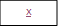                 P                E                R                S                O                N                AMetaphorCoNtRaStRhymeSchemecharacterizationOnomatopoeiaP   O        E            MIRONYpersonificationMOTIFambiguityS C  A   V    E     N       G         E           RMETERP O E TFocusPoet’s NameTechnique 1Technique 2  Technique 3Poem 1Poem 2Poem 3William BlakeSamuel ColeridgeJohn KeatsDefining a Poetic Age 1.P. B. ShelleyLord ByronWilliam Wordsworth2.3.Genre TransformationSimilaritiesDifferencesOverall Effect            Requirements of the Letter FormRequirements of the Poetic FormMessage of Both Piecesalliterationassonanceimagery                P                E                R                S                O                N                AMetaphorCoNtRaStRhymeSchemecharacterizationOnomatopoeiaP   O        E            MIRONYpersonificationMOTIFambiguityS C  A   V    E     N       G         E           RMETERalliterationassonanceimagery                P                E                R                S                O                N                AMetaphorCoNtRaStRhymeSchemecharacterizationOnomatopoeiaP   O        E            MIRONYpersonificationMOTIFambiguityS C  A   V    E     N       G         E           RMETERalliterationassonanceimagery                P                E                R                S                O                N                AMetaphorCoNtRaStRhymeSchemecharacterizationOnomatopoeiaP   O        E            MIRONYpersonificationMOTIFambiguityS C  A   V    E     N       G         E           RMETERalliterationassonanceimagery                P                E                R                S                O                N                AMetaphorCoNtRaStRhymeSchemecharacterizationOnomatopoeiaP   O        E            MIRONYpersonificationMOTIFambiguityS C  A   V    E     N       G         E           RMETERalliterationassonanceimagery                P                E                R                S                O                N                AMetaphorCoNtRaStRhymeSchemecharacterizationOnomatopoeiaP   O        E            MIRONYpersonificationMOTIFambiguityS C  A   V    E     N       G         E           RMETERalliterationassonanceimagery                P                E                R                S                O                N                AMetaphorCoNtRaStRhymeSchemecharacterizationOnomatopoeiaP   O        E            MIRONYpersonificationMOTIFambiguityS C  A   V    E     N       G         E           RMETERalliterationassonanceimagery                P                E                R                S                O                N                AMetaphorCoNtRaStRhymeSchemecharacterizationOnomatopoeiaP   O        E            MIRONYpersonificationMOTIFambiguityS C  A   V    E     N       G         E           RMETERalliterationassonanceimagery                P                E                R                S                O                N                AMetaphorCoNtRaStRhymeSchemecharacterizationOnomatopoeiaP   O        E            MIRONYpersonificationMOTIFambiguityS C  A   V    E     N       G         E           RMETERalliterationassonanceimagery                P                E                R                S                O                N                AMetaphorCoNtRaStRhymeSchemecharacterizationOnomatopoeiaP   O        E            MIRONYpersonificationMOTIFambiguityS C  A   V    E     N       G         E           RMETERalliterationassonanceimagery                P                E                R                S                O                N                AMetaphorCoNtRaStRhymeSchemecharacterizationOnomatopoeiaP   O        E            MIRONYpersonificationMOTIFambiguityS C  A   V    E     N       G         E           RMETERalliterationassonanceimagery                P                E                R                S                O                N                AMetaphorCoNtRaStRhymeSchemecharacterizationOnomatopoeiaP   O        E            MIRONYpersonificationMOTIFambiguityS C  A   V    E     N       G         E           RMETERalliterationassonanceimagery                P                E                R                S                O                N                AMetaphorCoNtRaStRhymeSchemecharacterizationOnomatopoeiaP   O        E            MIRONYpersonificationMOTIFambiguityS C  A   V    E     N       G         E           RMETERalliterationassonanceimagery                P                E                R                S                O                N                AMetaphorCoNtRaStRhymeSchemecharacterizationOnomatopoeiaP   O        E            MIRONYpersonificationMOTIFambiguityS C  A   V    E     N       G         E           RMETERalliterationassonanceimagery                P                E                R                S                O                N                AMetaphorCoNtRaStRhymeSchemecharacterizationOnomatopoeiaP   O        E            MIRONYpersonificationMOTIFambiguityS C  A   V    E     N       G         E           RMETERalliterationassonanceimagery                P                E                R                S                O                N                AMetaphorCoNtRaStRhymeSchemecharacterizationOnomatopoeiaP   O        E            MIRONYpersonificationMOTIFambiguityS C  A   V    E     N       G         E           RMETERalliterationassonanceimagery                P                E                R                S                O                N                AMetaphorCoNtRaStRhymeSchemecharacterizationOnomatopoeiaP   O        E            MIRONYpersonificationMOTIFambiguityS C  A   V    E     N       G         E           RMETERalliterationassonanceimagery                P                E                R                S                O                N                AMetaphorCoNtRaStRhymeSchemecharacterizationOnomatopoeiaP   O        E            MIRONYpersonificationMOTIFambiguityS C  A   V    E     N       G         E           RMETERalliterationassonanceimagery                P                E                R                S                O                N                AMetaphorCoNtRaStRhymeSchemecharacterizationOnomatopoeiaP   O        E            MIRONYpersonificationMOTIFambiguityS C  A   V    E     N       G         E           RMETERalliterationassonanceimagery                P                E                R                S                O                N                AMetaphorCoNtRaStRhymeSchemecharacterizationOnomatopoeiaP   O        E            MIRONYpersonificationMOTIFambiguityS C  A   V    E     N       G         E           RMETERalliterationassonanceimagery                P                E                R                S                O                N                AMetaphorCoNtRaStRhymeSchemecharacterizationOnomatopoeiaP   O        E            MIRONYpersonificationMOTIFambiguityS C  A   V    E     N       G         E           RMETERalliterationassonanceimagery                P                E                R                S                O                N                AMetaphorCoNtRaStRhymeSchemecharacterizationOnomatopoeiaP   O        E            MIRONYpersonificationMOTIFambiguityS C  A   V    E     N       G         E           RMETERalliterationassonanceimagery                P                E                R                S                O                N                AMetaphorCoNtRaStRhymeSchemecharacterizationOnomatopoeiaP   O        E            MIRONYpersonificationMOTIFambiguityS C  A   V    E     N       G         E           RMETER